	1	 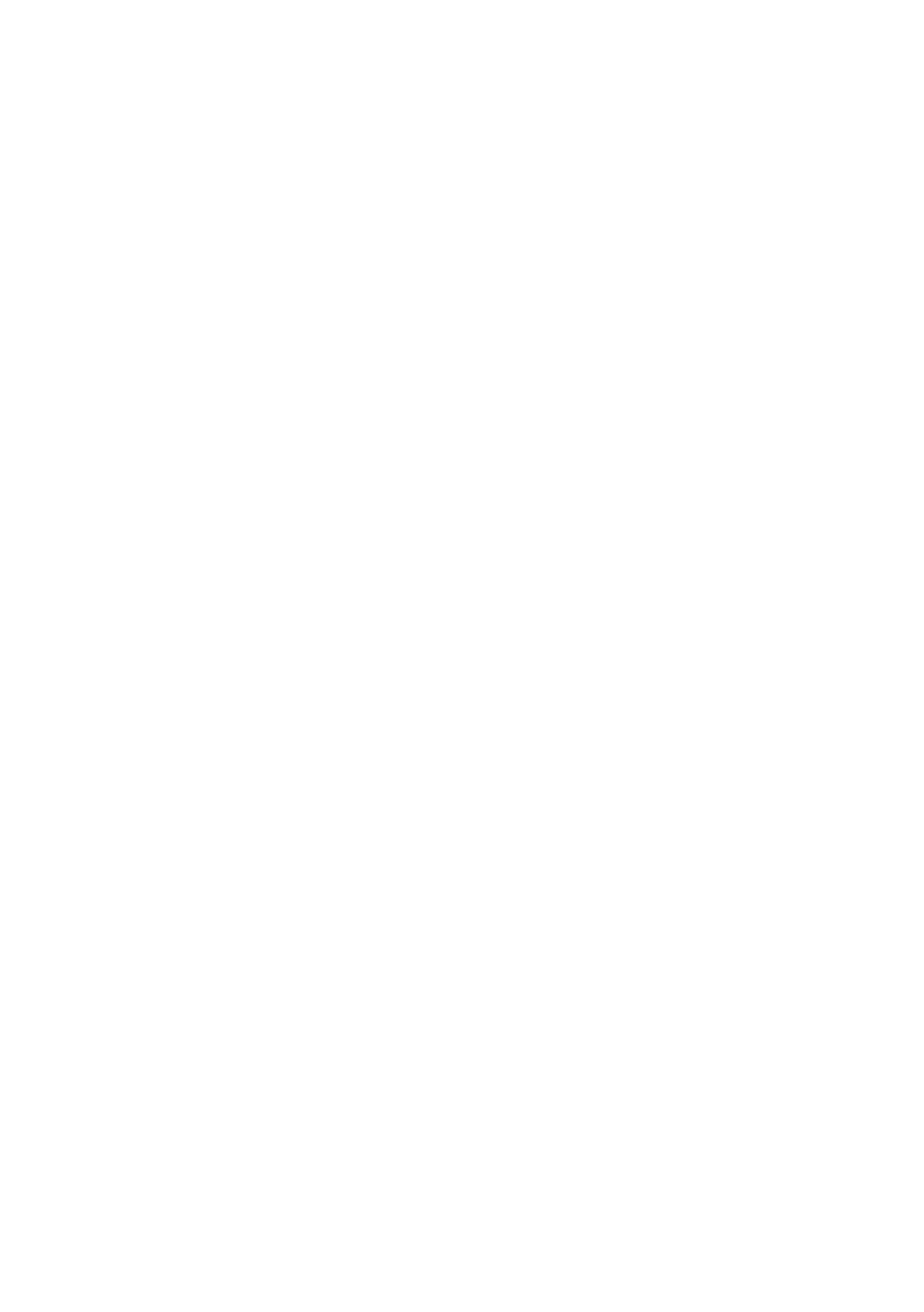 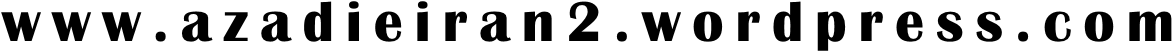 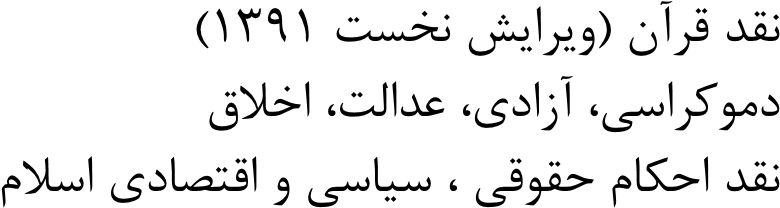 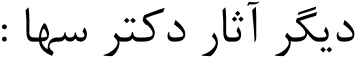 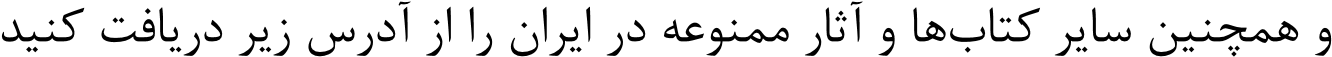 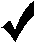 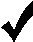 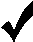 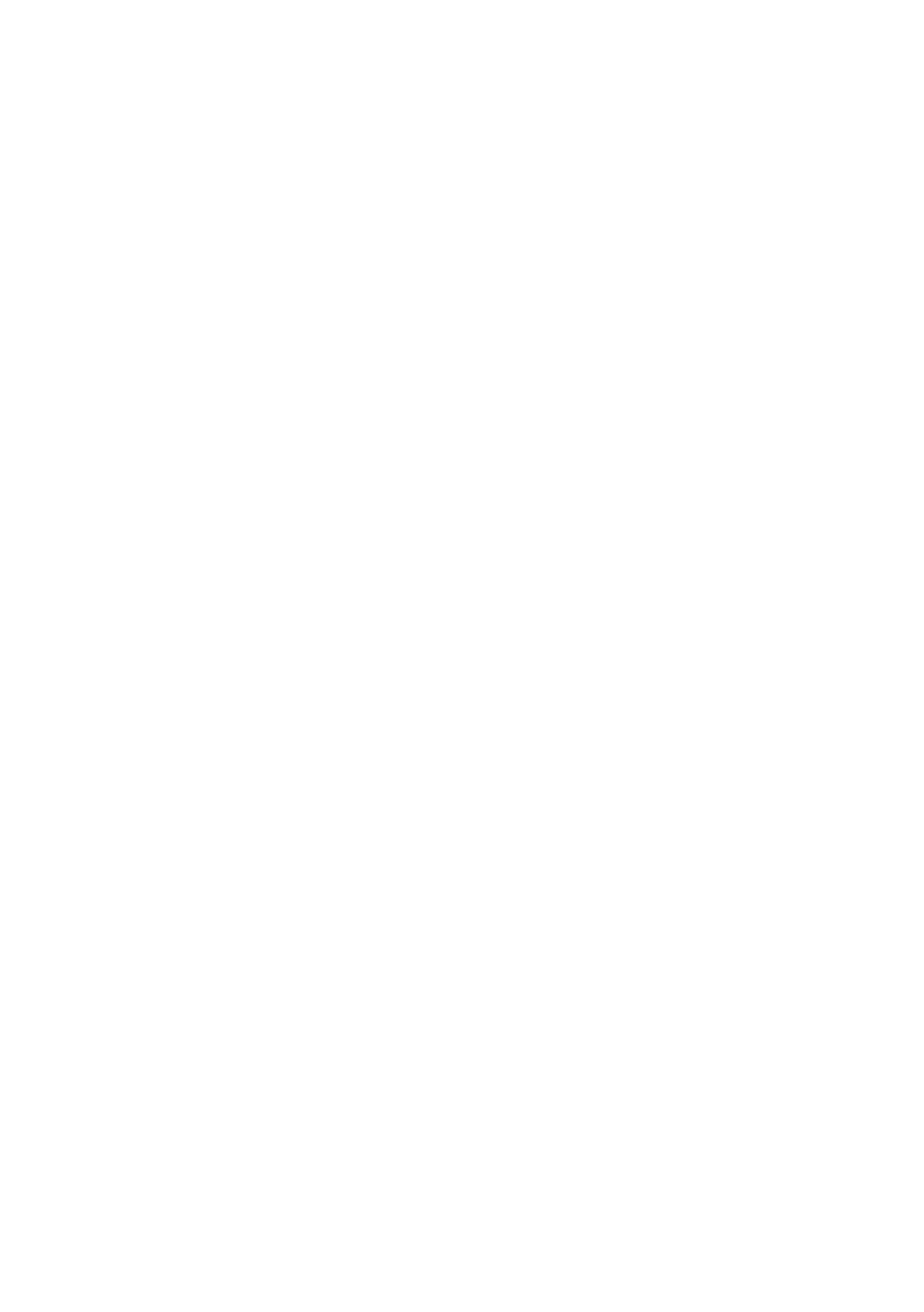 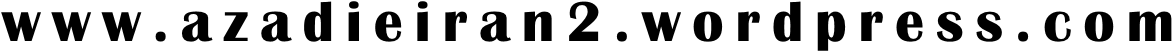 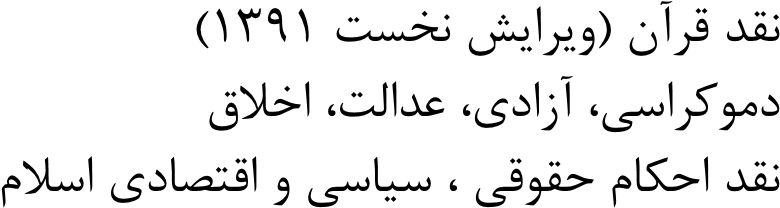 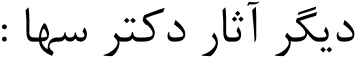 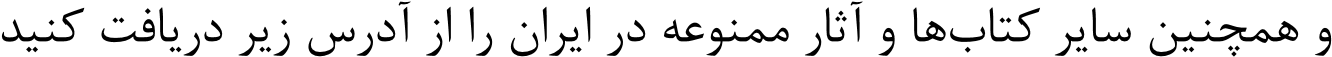 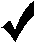 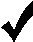 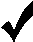 فهرست   مقدمه ي ضروري.............................................................................٢٥  روش استدلال اين كتاب ..........................................................................................29  منابع كتاب ...............................................................................................................29  فصل 1- معرفي قرآن .......................................................................٣٣  پيامهاي اصلي قرآن ..................................................................................................33  زيبائي كلام قرآن......................................................................................................34  تكراري بودن قرآن ...................................................................................................34  كم محتوي بودن قرآن ..............................................................................................36  محيط زدگي قرآن ....................................................................................................37  بي نظمي قرآن..........................................................................................................38  غير دقيق بودن قرآن .................................................................................................39  مبهم بودن قرآن........................................................................................................40  فهم قرآن..................................................................................................................41  موانع فهم قرآن...................................................................................................42  فصل 2- خطاهاي علم	 ي قرآن..........................................................٤٧  علم از ديدگاه قرآن ..................................................................................................47  بارداري و جنين .......................................................................................................55  مني آب پستي است...........................................................................................55  خروج مني از بين ستون فقرات و دنده ها.........................................................56  تعيين نر و ماده پس از علقه.............................................................................................58  مراحل رشد جنين..............................................................................................59  دوره ي حمل 6 ماه............................................................................................68  خروج شير از بين سرگين و خون......................................................................69  آسمان و زمين..........................................................................................................69  تاريخچه ي كوتاه ستاره شناسي.........................................................................70  آسمان سقف است.............................................................................................72  آسمان بالا نگه داشته شده است.........................................................................73  ستونهاي نگهدارنده ي آسمان..........................................................................................74  آسمان يكدست و بدون خلل و فرج است........................................................78  ستارگان چراغهاي زينت بخش آسمانند............................................................79  هفت آسمان و عرش (تخت پادشاهي)..............................................................80  هفت آسمان طبقات بالاي هم هستند ..............................................................................81  خورشيد و ماه در فلك خودشان حركت مي كنند.............................................86  خورشيد است كه حركت مي كند و روز وشب را بوجود مي آورد نه زمين ..................87  خورشيد در شبها به محل استقرار (زير عرش براي سجده) مي رود ..............................92  زمين مسطح است..............................................................................................94  هفت زمين..........................................................................................100  شكل كلي جهان در قرآن............................................................................102  خلقت جهان در شش روز يا هشت روز؟........................................................104  زمين قبل از آسمان يا آسمان قبل از زمين خلق شده است؟............................110  آسمان در ابتداي پيدايش به چه صورت بود؟..................................................112  زمين و آسمان در ابتدا بهم متصل بودند..........................................................114  برجهاي آسمان.................................................................................................120  شب در جستجوي روز شتابان است................................................................121  ماه نور است.....................................................................................................122  روز خورشيد را آشكار ميكند ........................................................................123  شب خورش را يد مي پوشاند.............................................................................124  سجود سايه ها..................................................................................................124  خلقت شب......................................................................................................126  شهاب سنگ تيري است كه به سو يشيطان و جن پرتاب ميشود ................127  كوهها زمين را از لرزش باز مي دارند .....................................................................131  نصب كوهها...........................................................................................................132  خدا از كوههاي آسمان تگرگ نازل مي كند ............................................................133  عدم التقاط آب شور و شيرين دريا .........................................................................133  فكركردن توسط قلب در سينه ................................................................................134  زنده كردن زمين بعد از مرگ..................................................................................136  آيا همه ي موجودات زوجند؟................................................................................137  آيا زمان مرگ هركس از قبل بطور قطعي تعيين شده است؟ ....................................138  آيا در جهان نقص وجود ندارد؟ .............................................................................139  آيا آب از سنگ بيرون مي آيد؟...............................................................................140  لمس جن يا شيطان ................................................................................................141  بررسي ادعاي معجزه هاي علمي............................................................................142  ادعا يپ يشبيني سفر به فضا توسط قرآن........................................................142  ادعا يبيان حركت زمين در قرآن.....................................................................143  ادعاي كروي بودن زمين..................................................................................146  ادعا يپ يشب ينيپيروزي روم بر ايران.............................................................147  ادعاي مشخص كردن كم ارتفاع ترين نقطه ي زمين........................................152  ادعاي اشاره ي قرآن به اكسيژن.......................................................................154  دور گردش آب................................................................................................157  ادعاي معجزه ي عدد 19 در قرآن....................................................................158  نتي	 جه گيري ....................................................................................................................201  ادعاي معجزه ي عدد 7 در قرآن......................................................................206  نتي	 جه گيري ....................................................................................................................209  معجزه تراشي از يك شعر حافظ......................................................................210  نتيجه گيري فصل...................................................................................................214  فصل 3- ناسخ ومنسوخ..................................................................٢١٦  نسخ چيست؟.........................................................................................................216  آيات نسخ..............................................................................................................220  نسخ آزادي عقيده...................................................................................................225  نسخ آياتي كه وظيفه ي محمد را فقط ابلاغ مي دانند..............................................227  نسخ دادن صدقه قبل از گفتگو با محمد..................................................................228  نسخ لزوم عدالت كامل بين همسران ......................................................................230  نسخ تحريم رابطه ي جنسي در شبهاي رمضان.......................................................232  قبول حكم دوره ي قبل از اسلام و نسخ بعدي آن...................................................234  نسخ اول سوره به آخر سوره ..................................................................................235  نسخ حق تقاته........................................................................................................237  نتيجه گيري............................................................................................................238  عام و خاص...........................................................................................................238  فصل 4- ابهام در قرآن (محكم و متشابه) .........................................٢٤٧  وجود آيات مبهم موجب سه تناقض دروني در قرآن مي شود.................................260  فصل 5 -انتساب رفتارها و صفات نامناسب به خدا...............................٢٦٤  ظلمهاي منسوب به خدا .........................................................................................267  سوزاندن جاودانه ي گناهكاران در جهنم، بزرگترين ظلم منسوب به خدا.......267  عذاب ظالمانه ي كسانيكه اعمال خود را صالح و درست مي دانند.................268  هلاك بيگناهان و كودكان همراه با گمراهان.....................................................269  خدا ثروتمندان را به فساد وا مي دارد و بعد كل جامعه را نابود ميكند ..........273  دستور كشتن همديگر بعد از پرستش گوساله..................................................273  تنبيه هزاران نسل از يهود تا قيامت بخاطر گناه اجدادشان................................276  ايجاد دشمن يبين مسيحيان تا قيامت به گناه گذشتگان....................................279  عذاب بخاطر عقيدهظلم است .........................................................................280  سوزاندن همه ي معبودان ظلم است................................................................288  توجيه ظلم، قبول اولين كاروان زني مسلمانان..................................................289  تمايل شديد خدا به كشتار حيوانات.................................................................292  حبط اعمال نيك ظلم است..............................................................................293  نتيجه ي بلند صحبت كردن با پيامبر حبط اعمال مومنين است!!!..................................297  خدا انتقام گير است................................................................................................298  كشتن كفار تا مومنين لذت ببرند......................................................................300  خشم خدا ..............................................................................................................301  دشمني خدا با كافران .............................................................................................302  فصل6- هدايت و گمراهي در قرآن.................................................٣٠٣  قرآن فقط براي هدايت مومنان است.......................................................................304  روشهاي هدايت در قرآن........................................................................................306  1- عدم ارائه ي معجزه...........................................................................................310  شق القمر........................................................................................................................319  پيش بيني هائي كه تحقق نيافت.....................................................................................325  پيش بيني اينكه اكثر اعراب ايمان نمي آورند ..........................................................325  پيش بيني ايمان آوردن اهل كتاب، كه تحقق نيافت.................................................327  پيش بيني قرآن در رانده نشدن مسلمانان از مكه، كه برخلاف آن تحقق يافت.......329   عدم ارائه2 - ي دلائل معتبر...........................................................................329  در مورد خدا ش كي نيست..............................................................................................330  پديده هاي طبيعي بعنوان اثبات كننده ي وجود خدا .....................................................330  باد و كشتي آيه هاي خدا هستند....................................................................................333  دليل نارسا بر وحدانيت خدا ..........................................................................................334  خورشيد راهنماي سايه است.........................................................................................337  بي سوادي محمد دليل بر پيغمبر بودن او ......................................................................338  استدلال از نبوت موسي به نبوت محمد ........................................................................339  چون زبان قرآن عربي است پس محمد قرآن را از غير عرب نياموخته است................340  خلقت آسمان و زمين مهمتر از خلقت انسان است.......................................................341  واقعه ذر دليلي است بر اينكه انسان بايد به خداي واحد ايمان داشته باشد ..................343  علم علماي بني اسرائيل به قرآن دليلي است بر صحت قرآن ........................................344  خدا مي داند كه ما پيامبريم............................................................................................344  استدلال بر هلاك اقوام گذشته.......................................................................................345  استدلال به وجود خدا از طريق مشاهده ي سجده ي موجودات ..................................348  استدلال بر وجود خدا از طلوع خورشيد از مشرق........................................................349  تأييد معاد از زنده شدن فردي پس از صد سال.............................................................350  اگر راست م ي گوئيد آرزوي مرگ كنيد.........................................................................352  نتي	 جه گيري ....................................................................................................................353  ترس از جهنم مهمترين و شايعترين روش قرآن براي دعوت به ايمان...............354  نفي آزادي عقيده با وجود ترس ....................................................................................356  تهديد كساني كه مي خواهند شبيه قرآن بياورند............................................................357  تهديد كساني كه قرآن را نقد مي كنند ...........................................................................358  محكوميت بحث با پيامبر ...............................................................................................361  توبيخ پيروي كوركورانه از پدر و مادر و انتظار همين رفتار از مسلمانان ......................362  تهديد به عذاب اهل شك ..............................................................................................363  شمشير روش عملي قرآن براي دعوت به ايمان.........................................366  روش محمد در مكه ......................................................................................................367  روش محمد در مدينه ....................................................................................................369  سليمان روش زور و ترس را براي هدايت ملكه ي سبا بكار مي برد ...........................372  نويد بهشت................................................................................................377  6-تخطئه و اتهام بجاي استدلال.......................................................................377  نثر زيبا........................................................................................................379  تلقين و تكرار.............................................................................................380  قسم............................................................................................................381  مؤلفه قلوبهم (دادن مال)..........................................................................388  خدا عده اي را خارج از اراده شان هدا يتمي كند..................................389  نتيجه گيري روشهاي هدايت...........................................................................392  تلاش خدا براي گمراه و جهنمي كردن انسانها .......................................................392  تصميم خدا به پركردن جهنم............................................................................393  1- خلق شيطان و تسلط دادن او بر انسانها براي جهنمي كردن انسانها............394  2- خدا مردم را گمراه ميكند...........................................................................397  3- جلوگيري از فهم انسانها تا گمراه شوند.....................................................401  خدا مرض قلبي كفار را مي افزا تا يدبيشتر گمراه شوند............................403  خدا طغيان كفار را تمد يدم كند تا ي بيشتر گمراه شوند.............................403   خدا نور6- (ادراك هدايتگر) ار را مكف ي برد تا آنان بيشتر گمراه شوند..........404  7- خدا به كافران ثروت و پسر مي دهد تا آنان را جهنميكند .......................404  مكر، كيد، خدعه وفريب خدا...........................................................................405  خدا مجرمان را به مكر مردم مي انگيزد و سپس آنانرا و مردم را عذاب مي كند...................................................................................................................406  خدا به كفار نيرنگ مي زند و به آنان مهلت مي دهد تا بيشتر گمراه و جهنمي شوند (استدراج)...............................................................................................408  خدعه ي  خدا؛چگونه گوساله طلايي بدون معجزه مي تواند صداي گاو دهد  409.........................................................................................................................خدا با خوب جلوه دادن اعمال بد، مردم را فر يبميدهد .....................410  فريبها يديگري از خدا....................................................................................412  نتيجه:تلاش خدا بيشتر متوجه گمراه كردن انسان است تا هدايت او.......................414  فصل 7-محمد در قرآن.................................................................٤١٥  آيات تأمين قدرت براي محمد ...............................................................................416  آيات تأمين جنسي محمد .......................................................................................427  زنان حلال بر محمد.........................................................................................428  ازدواج با كودك صغير ...................................................................................................430  تصاحب زناني كه خود را به محمد هد يه م ي كردند .....................................................430  برده گيري زنان و تجاور به آنان....................................................................................431  تصاحب همسر ديگران..................................................................................................432  بي عدالتي بين همسران براي محمد جايز است...............................................435  تحريم ماريه ي قبطيه.......................................................................................436  داستان افك......................................................................................................438  موارد ديگِرِ ذكر زنان محمد در قرآن................................................................440  آيات تأمين مال براي محمد ...................................................................................442  خمس غنائم.....................................................................................................442  فيء..................................................................................................................444  انفال.................................................................................................................446  نتيجه گيري:...........................................................................................................446  فصل 8 -نسبتهاي ناروا به پيامبران...................................................٤٤٨  لوط دخترانش را به قوم ظالم هديه مي كند ............................................................448  طالع بيني ابراهيم....................................................................................................451  دروغ گفتن ابراهيم.................................................................................................451  آموزش نيرنگ به ايوب ..........................................................................................453  يوسف به برادرانش اتهام دزدي مي زند .................................................................454  موسي و بني اسرائيل در قرآن .................................................................................455  برتري بن ياسرائيل...........................................................................................456  اختصاص موس و يبيشر ينپيغمبران به بن ياسرائيل........................................457  اختصاص سرزمين فلسطين به بن ياسرائيل......................................................458  تأييد قتل عام مردم سرزمين فلسطين توسط قوم يهود به دستور خدا..............459  تناقض بين مالكيت يهود بر فلسطين و حكم اشغال جهان در قرآن.................461  آيات بشدت خصمانه عليه يهود......................................................................462  علت دشمنی خونين محمد با بنی اسرائيل .................................................٤٦٥  نتيجه گيري............................................................................................................468  فصل 9-انسان در قرآن .................................................................٤٦٩  تصوير ناقص و معوج انسان در قرآن......................................................................469  انسان تركيبي از جسم و روح است.................................................................470  شيطان دشمن انسان است................................................................................471  انسان بهمان اندازه كه طالب خ است، ير طالب شر است..................................472  انسان مال را بسيار دوست دارد........................................................................472  انسان كافر پيشه و دشمن خداست...................................................................473  انسان بسيار ظالم و ناسپاس است....................................................................474  انسان بسيار جاهل است...................................................................................474  انسان ضعيفاست ...........................................................................................475  انسان عجول است............................................................................................475  انسان در غني طغيانگر ميشود .......................................................................475  انسان در نعمت بيش از اندازه شاد و در ناداري مأيوس ميشود ....................476  انسان بخيلاست ..............................................................................................477  انسان حريصاست ..........................................................................................477  انسان بسيار جدل ميكند ................................................................................479  انسان داراي بهترين ساختار است.....................................................................479  نتيجه گيري......................................................................................................480  آيا انسان مختار است؟............................................................................................483  آيات جبر.........................................................................................................483  آيات اختيار......................................................................................................489  نظام طبقاتي قرآن ...................................................................................................498  برتري بني اسرائيل بر كل انسانها ...................................................................................499  برتري نژاد محمد...........................................................................................................501  برتري مرد بر زن............................................................................................................502  برتري مطلق مرد بر زن............................................................................................502  برتري شوهر بر زن..................................................................................................502  كودكان مال شوهرانند..............................................................................................504  زنان بايد از شوهران اطاعت كنند ............................................................................504  زنان بايد در خانه بنشينند و در فعاليتها ي اجتماع ي شركت نكنند...........................505  فروش دختران .........................................................................................................506  زنان مزد مي گيرند تا وسيله ي لذت جنسي مردان باشند.......................................507  ارث دختر نصف پسر است.....................................................................................509  ارث زن از شوهر نصف ارث شوهر از زن است ....................................................509  تجويز به زور گرفتن مهريه ي زنان گناهكار ...........................................................510  برتري آزاد بر برده .........................................................................................................511  برده با آزاد برابر نيست ............................................................................................511  برده حق انتخاب همسر ندارد..................................................................................512  جواز تجاوز جنسي به بردگان زن حتي زن شوهر دار اسير.....................................513  بررسي اجمالي حقوق بشر در قرآن........................................................................514  فصل 10-موانع عدالت، آزادي و پيشرفت در قرآن ............................٥١٦  موانع عدالت در قرآن .............................................................................................516  نظام طبقاتي قرآن.......................................................................................516  برتری مسلمان بر غير مسلمان .............................................................٥١٧  تقدير گرائي................................................................................................519  رضايت به تبعيضهاي موجود در جامعه.....................................................5204- سلب حق حكومت مسلمانان بر خودشان..................................................5245- ناعادلانه بودن بيشتر احكام حقوقي، اقتصادي و قضائي اسلام...................525  نتيجه گيری.....................................................................................٥٢٥  موانع آزادي انساني در قرآن ...................................................................................526  سلب آزادي عقيده......................................................................................526  انتظار بندگي و اطاعت محض....................................................................528  تقديرگرائي.................................................................................................529  رضايت و خشنودي از تبعيضهاي موجود در جامعه..................................530  ممنوعيت نقد هر آنچه به دين مربوط است...............................................531  نفي آزاديها يسياسي..................................................................................532  نفي آزاديهاي زنان......................................................................................533  نفي آزادي بردگان......................................................................................534  نفي آزاديها يغير مسلمانان........................................................................534  نتيجه گيري......................................................................................................534  موانع پيشرفت و توسعه در قرآن ............................................................................535  علم ارزشمند علم دين است......................................................................535  بي ارزش بودن دنيا....................................................................................536  تقدير گرائي................................................................................................538  رضايت و قناعت به وضع موجود..............................................................539  نف يآرزو....................................................................................................540  توك كفا ل يتميكند ..................................................................................543  اعتقاد7-  به همه چيز داشتن اسلام..................................................................543  8- خارج كردن زنان از عرصه ي اجتماع........................................................545  نتيجه گيري......................................................................................................546فصل 11-قيامت در قرآن ...............................................................٥٤٨  هدف از قيامت چيست؟ ........................................................................................548  شروط عدالت ........................................................................................................549  جهنم شكنجه گاه خدا............................................................................................553  بزرگترين ظلم خداي محمد، سوزاندن جاودانه ي گناهكاران است.................560  عدم آمرزش مطلق شرك خلاف عدالت است.................................................564  تناقض: مجازات به مثل يا مضاعف..................................................................565  عشرتكده ي بهشت ...............................................................................................566  نتيجه گيري............................................................................................................570  فصل 12-اخلاق طبق	 اتي قرآن.........................................................٥٧١  اخلاق طبقاتي قرآن................................................................................................575  عدالت بورزيد..................................................................................................576  دزدي نكنيد......................................................................................................582  كسي را به ناحق نكشيد...................................................................................585  دروغ نگوئيد.....................................................................................................586  از فحشاء دوري كنيد........................................................................................587  به پدر و مادرتان نيكي كنيد.............................................................................589  بين مؤمنان را اصلاح كنيد................................................................................590  مؤمنان را مورد تمسخر قرار ندهيد..................................................................591  به مؤمنان سوء ظن نداشته باشيد......................................................................591  در كارهاي خصوصي مؤمنان تجسس نكنيد....................................................592به مؤمنان تهمت نزنيد......................................................................................592پشت سر مؤمن ينغيبت نكنيد..........................................................................593  دستورات پيش پا افتاده ..........................................................................................594  در مجلس برا يديگران جا باز كنيد.................................................................594  وقتي گفته شود برخيزيد، برخيزيد...................................................................594  از درب خانه ها وارد شويد..............................................................................594  نتيجه گيري............................................................................................................595  فصل 13-اقتصاد در قرآن..............................................................٦٠٠  ثروت و فقر خواست خداست ...............................................................................601  غارت (دزديدن) اموال غير مسلمانان......................................................................604  اموال غارتي حلال و پاكند...............................................................................605  يك پنجم اموال غارتي ملك خدا و محمد و خويشان اوست..........................605  جزيه......................................................................................................................606  زكات.....................................................................................................................608  خمس....................................................................................................................611  صدقه.....................................................................................................................614  قرض الحسنه و ربا.................................................................................................615  مالكيت زمين، منابع و تكنولوژي در قرآن...............................................................619  مالكيت نامحدود خصوصي زمين.....................................................................621  برسميت شناختن نامعين و نامحدود مالكيت خصوصي معادن........................623  نظر نداشتن اسلام در مورد مالكيت دانش و تكنولوژي (ابزار توليد)...............624  ارث .......................................................................................................................627  زنان دو برابر مردان ارث مي برند....................................................................627بردگان به ارث برده ميشوند ..........................................................................627  زمين و منابع طبيعي به ارث برده ميشوند ......................................................628  حقوق اقتصادي انسان............................................................................................628  نتيجه گيري............................................................................................................631  فصل 14-سياست در قرآن .............................................................٦٣٤  سكوت نسبي قرآن و سنت در مورد سياست..........................................................634  استبداد ديني مطلوب قرآن...............................................................................636  منافقين سندي بر زورمداري حكومت محمد...................................................643  بعد از محمد چه بايد كرد؟..............................................................................644  اسلام، حقوق و آزاديهاي سياسي مردم را برسميت نمي شناسد..............................646  مردم حق انتخاب نوع حكومت و حاكم را ندارند.....................................647  ممنوعيت آزادي انديشه..............................................................................647  ممنوعيت آزاد يبيان..................................................................................648  ممنوعيت قانونگذاري.................................................................................651  ممنوعيت آزادي احزاب و اجتماعات.........................................................653  ممنوعيت مخالفت با دولت اسلامي...........................................................654  مصلحت گرائي سياسي..........................................................................................654  فصل 15-جهاد: كشتار، برده گيري، تجاوز جنسي و غارت اموال غيرمسلمانان  ٦٥٩..................................................................................................سير تاريخي برخورد محمد با غيرمسلمانان ............................................................660  نرم خوئي و مدارا در مكه................................................................................660سختگيري و كشتار در مدينه............................................................................662لزوم غلبه ي اسلام بر كل اديان.....................................................................................662دستور به دشمني دائم با يغير مسلمانان حتي اگر پدر و مادر باشند............................663  مسلمانان بر كفار خشن و سختگيرند............................................................................665  بجنگيد يا مسلمان شويد................................................................................................665  گردن كفار را بزنيد و بسيار خونريزي كنيد...................................................................666  محمد نبايدقبل از خونريزي بسيار كسي را اسير بگيرد.................................................666  دعوت به صلح نكنيد.....................................................................................................667  وجوب دزدي اموال و دزد زنان ي غير مسلمانان...........................................................667  حكم نهائي مرگ يا اسلام براي مشركين و كفار ومنافقين.............................................671  حكم نهائي مرگ يا اسلام يا ذلت و جزيه براي اهل كتاب...........................................676  مسلماناني كه با كفار دوستي و همكار كنند ي نيز مشمول كشتار م .يشوند.................679  مسلماناني كه رفتار يا گفتارشان دلالت بر كفر كند هم مشمول كشتار مي شوند..........679  جواز شكستن قرار داد در صورت ترس شكستن از طرف كفار...................................681  مثالهائي از تأييد جنايات جنگي محمد ...................................................................683  تأييد دومين كاروان زني محمد........................................................................683  تأييد قتل عام بني قريظه...................................................................................684  تأييد تجاوز به بني نضير..................................................................................687  محمد جنايتكارترين فرد و قرآن جنايتكارانه ترين كتاب تاريخ بشر........................691  فصل 16-احكام قضائ	 ي قرآن.........................................................٦٩٤  بسياري از بنيانهاي قضاوت در اسلام غير عادلانه اند..............................................695  قضاوت در مسائل خانو اده.....................................................................................696  قضاوت در مسائل مالكيت و 	 معاملات ...................................................................698  مجازاتهاي اسلامي .................................................................................................699  حدود...............................................................................................................700 حد ز نا............................................................................................................................700حد همجنس بازي .........................................................................................................702  قذف ..............................................................................................................................703  شرابخواري ....................................................................................................................705  دزدي .............................................................................................................................706  ارتداد .............................................................................................................................707  محاربه، فساد  في الارض و  بغي.....................................................................................708  مجاز كردن بسياري از جرمها در  حق طبقات فرودست و غير مسلمانان.........710  جرمهاي جايز در حق طبقات فرودست مسلمان ...........................................................711  جرمهاي جايز در حق غير مسلمانان..............................................................................712  ايرادات ديگر مجازاتها ياسلامي.....................................................................713  تعزيرات...........................................................................................................718  قصاص.............................................................................................................720  ديات................................................................................................................724  ديه ي  قتل......................................................................................................................725  ديه ي اعضاء..................................................................................................................728  نقصانهاي حقوقي ديگر در اسلام ...........................................................................733  نتيجه گيري............................................................................................................743  فصل 17- افسانه هاي قرآن ...........................................................٧٤٥  داستان خلقت آدم ..................................................................................................746  خلقت آدم از گل..............................................................................................746  اثبات عظمت انسان..........................................................................................750  دستور سجده ي ملائك بر آدم.........................................................................752داستان ذوالقرنين و يأجوج ومأجوج.......................................................................757داستان نوح ............................................................................................................762عدم امكان جاي دادن تمام نسل حيوانات در يك كشتي.................................762  نسل نوح سرآغاز نسل بعد از طوفان است......................................................763  كشت نوح ي آ يهاي برا يآيندگان است..............................................................764  هاروت و ماروت ...................................................................................................765  ادعاي اينكه بدن فرعون غرق شده در معرض ديد مردمان است تا عبرت بگيرند....767  داستان سليمان .......................................................................................................768  عصاي سليمان .......................................................................................................771  صحبت كردن مورچه ها و هد هد ..........................................................................773  مرگ و زنده كردن هزاران انسان.............................................................................775  مرگ صد ساله وزنده شدن دوباره ..........................................................................776  آيا گذشتگان داراي قدرت بيشتري نسبت به ما بودند؟ ...........................................777  ادعاي اينكه شهرهايي كه با غضب خدا خراب شده اند در معرض ديد مردمند.......778  آيا قتل عام اقوام كافر عادلانه است؟.......................................................................780  نتيجه گيري............................................................................................................781  فصل 18- ديگر تناقضات قرآن.......................................................................783  آيا شر از خدا سرچشمه مي گيرد؟ .........................................................................784  آيا خدا به كار زشت امر مي كند؟ ...........................................................................785  آيا در قيامت بدكاران كورند (ناآگاه) يا بينا (آگاه)؟ .................................................786  آيا در قيامت مجرمان سؤال و جواب (گفتگو) مي كنند؟ ........................................787  آيا گناهكاران در قيامت معذرت خواهي مي كنند؟ .................................................790  آيا در قيامت از گناه گناهكاران سؤال مي شود؟......................................................791  آيا مشركان در قيامت شركشان را تكذيب مي كنند؟ ...............................................793آيا مذاهب ديگر توسط خدا پذيرفته مي شوند؟......................................................794آيا خدا بر روي عرش قرار دارد و يا در همه جاهست؟ ..........................................795  آيا قرآن براي مكه و حوالي آن آمده يا براي كل انسانها؟.........................................797  آيا كافران مولي دارند؟ ...........................................................................................799  آيا در قيامت شفاعت پذيرفته مي شود؟..................................................................800  آيا پاداش نيكوكاران دو برابر است يا ده برابر؟ .......................................................802  آيا مجازات بدكاران يك برابر است يا دو برابر؟......................................................803  چه كسي ظالمترين است؟......................................................................................805  آيا شيطان فرشته است يا جن؟ ...............................................................................807  عرض بهشت چقدر است؟ ....................................................................................808  تعداد روزهاي عذاب قوم عاد چند روز بود؟..........................................................809  كداميك از ملائكه يا يك روح براي مريم فرستاده شدند؟.......................................810  يك فرشته يا فرشتگان جان افراد را مي گيرند؟.......................................................812  آيا فقط يك خالق وجود دارد يا خالقهاي متعددي وجود دارند؟.............................813  آيا فرشته ها ميتوانند مطيع خدا نباشند؟..................................................................814  نتيجه گيري............................................................................................................815  فصل 19- بعضي خطاها	 ي ديگر قرآن...............................................٨١٦  خدا بتنهائي كفايت مي كند.....................................................................................816  عربي بودن قرآن چه ارتباطي با تعقل دارد ..............................................................817  آيا بدون فرزند بودن عيب است؟ ...........................................................................817  آيا هيزم حمل كردن عيب است؟............................................................................818  تأييد سحر..............................................................................................................819ادعاي نامعقول در مورد كافران...............................................................................821قرآن براي آن نازل شده كه اهل حجاز بهانه نداشته باشند.......................................822  ماههاي حرام..........................................................................................................823  آيا فرار غيرمسلمانان در جنگ، قانون هميشگي است؟ ...........................................825  وجوب ازدواج زاني با زانيه....................................................................................825  نتيجه گيري:...........................................................................................................827  فصل 20- خطاها	 ي نوشتاري قرآن ..................................................٨٢٨  مرفوع بودن اسم إِِنَّ ..........................................................................................829  مرفوع بودن اسم لكن.......................................................................................830  مذكر بودن خبر اسم مؤنث...............................................................................830  مفرد بودن اسم موصول جمع...........................................................................831  مبتداي منصوب................................................................................................831  نادرستي اسم اشاره...........................................................................................832  عدم تناسب زماني افعال يك جمله..................................................................834  عدم تناسب فعل با فاعل..................................................................................836  جمع آوردن معدود...........................................................................................836  جزم نابجاي فعل..............................................................................................837  تغيير از خطاب به غيبت و بالعكس..................................................................837  بكار بردن لغت بر خلاف معني اصلي..............................................................839  قطعاتي كه بطور نامربوط در كنار هم نهاده شده اند.........................................840  عدم تناسب انتهاي آيات با متن آيه..................................................................845  عدم تناسب مبتدا و خبر...................................................................................847  عدم تناسب جواب شرط با شرط.....................................................................847  تكرار نابجا.......................................................................................................848  حذفهاي نابجا...................................................................................................850  جملات ناتمام..................................................................................................853  شرط بدون جواب............................................................................................858  مثال..................................................................................................................858  ضمير با مرجع مبهم.........................................................................................861  عدم تناسب ضمير با مرجع آن.........................................................................864  كلمات نابجا.....................................................................................................864  استثناء نامعقول.................................................................................................870  حصر نادرست..................................................................................................873  اشاره به مثلي كه مطرح نكرده است.................................................................875  خطا در تمثيل...................................................................................................875  خطاهاي كلام يديگر.......................................................................................876  نتيجه گيري .........................................................................................................879  فصل 21- منابع قرآن....................................................................٨٨١  نكات مربوط به طبيعت..........................................................................................883  داستانهاي خلقت و پيامبران گذشته ........................................................................883  توحيد و قيامت ......................................................................................................885  احكام .........................................................................................................886  عبادات...................................................................................................................887  مفاهيم و كلمات قرآن در شعر جاهلي ....................................................................887  خطابه اي هم ارز سوره هاي كوچك قرآن......................................................887  آيات شيطاني .........................................................................................................899  ماجراي كاتب وحي كه به كذب محمد پي برد.......................................................904  نتيجه گيري............................................................................................................907  فصل 22- نتي	 جه گيري  نهائي..........................................................٩٠٨  فرد خداپرست بايد بين خدا و محمد يكي را برگزيند. ...........................................925  فصل 23- كدام دين را برگزينيم؟ ...................................................٩٢٧  	24	 مقدمه ي ضروري  با توجه به اينكه اديان فراواني در جهان وجود دارند و افراد زيادي در طول تاريخ ادعاي پيغمبري كرده اند؛ عقل ما حكم مي كند كه ما اديان مختلف را با بيطرفي و دقت عقلي و علمي مورد بررسي قرار دهيم و اگر ديني را داراي صحت كامل يافتيم از آن تبعيت كنيم. همچنين اگر خدايي در اين جهان باشد و بخواهد ما را هدايت كند، از بندگانش همين انتظار را دارد. اين همان كاري است كه اين كتاب در پي آنست.  اگر قرآن كتاب خدا باشد بايد حداقل دو ويژگي اساسي داشته باشد. اولا صد در صد و از هر جهتي درست و بدون ضعف باشد. زيرا كلام خداست و خدا عالم و عاقل است و خطا نمي كند. ثانيا: بايد داراي معجزه باشد. يعني چيزهايي داشته باشد كه از توان بشر خارج باشند. زيرا از طرفي بيان يا نوشتن چيزي بدون غلط براي بشر محال نيست و از طرف ديگر ممكن است در يك زمان همه ي مطالب كتابي درست بنظر آيد. پس خدا براي اينكه به بندگانش بفهماند كه اين كتاب مال خدا است بايد پيغمبرش را با معجزه همراهي كند مخصوصا معجزه اي پايدار كه همان كتاب خدا باشد بعبارت ديگر كتاب خدا بايد حاوي معجزه باشد.    	 قرآن مدعي است كه معجزه است. يكي به اين دليل كه قرآن داراي   همه چيز است. و ديگر اينكه صد در صد درست است و سوم اينكه هيچكس نمي تواند سوره اي شبيه قرآن بياورد.  آياتي كه ادعاي همه چيز داشتن قرآن را مطرح مي كنند عبارتند از:  ما كَانَ حديِثًًا يفْتَرََى ولَكِِن تََصديِقَ الذَّ ِِي بينَ يديهِ وتَفْصِيلَ كُُلَّ  شََيءٍ وهدى ورحمةً لِّ قََومٍ يؤْمِنُونَ ﴿يوسف111﴾  ترجمه: (قرآن) سخنى نيست كه به دروغ ساخته شده باشد بلكه تصديق آنچه است كه پيش از آن بوده و تفصيل هر چيز ي است و براى مردمى كه ايمان مى آورند رهنمود و رحمتى است (111).  ونََزَّ لْنََا علََيك الْكِتاَب تِبيانًًا لكِّ ُُلِّ  شََيءٍ وهدى ورحمةً وبشْرَىَ لِلْْمسلِمِينَ ﴿نحل89﴾  ترجمه: و اين كتاب را كه بيانگر هر چيزى است و براى مسلمانان رهنمود و رحمت و بشارتگرى است بر تو نازل كرديم (89)     غلط بودن ادعاي همه چيز داشتن قرآن كه بديهي است. همه چيز در هزاران كتاب هم نمي گنجد چه رسد در يك كتاب. اين ادعا، مفسرين را سخت به دردسر انداخته است و بعضي ادعا كرده اند كه منظور از همه چيز داشتن، همه چيز لازم براي هدايت بشر بسوي خداست. اما اين ادعا دو اشكال اساسي دارد اولا: مگر خدا نمي توانست بگويد" قرآن همه چيز لازم براي هدايت را دارد" بكار بردن همه چيز يعني همه چيز بطور عام. ثانيا اين تفسير با هر دو آيه ي قبل جور در نمي آيد؛ چون هر دو آيه بدنبال همه چيز، هدايت را مطرح كرده اند يعني قرآن شامل همه چيز هست و شامل هدايت هم هست يعني هدايت متفاوت از همه چيز است. بعلاوه در طيخواندن كتاب حاضر متوجه مي شويد كه قرآن حتي همه چيز براي هدايت بشر را هم ندارد مثلا قرآن هيچ استدلال معتبري بر وجود خدا و معاد ووحي ندارد.   	 قرآن همچنين مدعي است كه در آن هيچ انحراف و خطائي نيست  قُرآنًًا عرَبِ ِيا غََيرَ ذِِي عِِوجٍ لَّ  علَّ هم يتَّ قُونَ (زمر28)  ترجمه: قرآنى عربى بى هيچ كژى، شايد آنان راه تقوا پويند (28)   أَفَلاَ يتََدب رُونَ الْقُرآْنَ ولََو كَانَ مِنْ عِندِ غََيرِ اللّهِ لََو	جدواْ فِيهِ اخْتِلاَفًًا كَثِيرًًا (نساء 82)  ترجمه: آيا در قرآن نمى انديشند اگر از جانب غير خدا بود قطعا در آن اختلاف بسيارى  مىيافتند (82)   البته همانطور كه قبلا هم گفته شد اگر قرآن كتاب خدا باشد بايد صد در صد درست باشد اما كتاب حاضر بيش از هزار غلط فاحش را در قرآن نشان مي دهد.   همچنين قرآن از مردم دعوت مي كند كه شبيه آن بياورند ابتدا از مخالفان مي خواهد كه ده سوره شبيه قرآن بياورند و بعدا تقاضايش را كاهش مي دهد و به يك سوره بسنده مي كند:  --  أََم يقُولُونَ افْتَرَاه قُلْ فَأْتُواْ بِِعشْرِ سورٍ مثْلِهِ مفْتَرََياتٍ وادعواْ منِ استَطََعتُُم من دونِ اللّهِ إِِن كُنتُُم صادِقِينَ (هود13)  ترجمه: يا مى گويند اين [قرآن] را به دروغ ساخته است بگو اگر راست   مى گوييد ده سوره برساخته شده مانند آن بياوريد و غير از خدا هر كه رامى توانيد فرا خوانيد (13)  - بقره 23-24: وإِِن كُنتُُم فِِي ريبٍ مما نََزلَّ ْنََا علََى عبدِنََا فَأتُْواْ بِسِورةٍ من مثْلِهِوادعواْ شُُهداءكُُم من دونِ اللّهِ إِنْ كُنْتُُم صادِقِينَ (23) فَإِِن لَّ م تَفْْعلُواْ ولََن تَفْعْلُواْ فَاتَّ قُواْ النَّ ار الَّ تِِي وقُودها الناَّ س والْحِِجارةُ أُعِِدت لِلْكَافِريِنَ (24)  ترجمه: و اگر در آنچه بر بنده خود نازل  كردهايم شك داريد پس اگر راست  مىگوييد  سورهاى مانند آن بياوريد و گواهان خود را غير خدا فرا خوانيد (23)پس اگر نكرديد و هرگز نمى توانيد كرد از آن آتشى كه هيزمش مردمان و سنگها هستند و براى كافران آماده شده بپرهيزيد (24)     اين مبارزطلبي قرآن يك مغالطه است. چون نوشته ي هركس مثل خودش منحصر به فرد است. مثلا شعر فردوسي و نثر سعدي و غزل حافظ و حتي با دقت علمي، نوشته ها و گفته هاي افراد عادي هم منحصر به فردند. هيچكس نمي تواند شعر حافظ يا نثر سعدي يا شعر فردوسي را بگويد. اديبان مختلف سعي در تقليد از آنان كرده اند ولي موفق نشده اند. آيا اين بدان معني است كه شعر حافظ و نثر سعدي و شعر فردوسي معجزه   اند؟ بهيچ عنوان.    البته مي توان به كمك محمد آمد و  اين مبارزطلبي قرآن را به روش معقولي تغيير داد. مثلا مي توان گفت كه درست است كه نوشته هاي شاعران فوق منحصر به فردند اما از نظر شأن و عظمت و خلاقيت با هم قابل مقايسه اند مثلا هر سه در قله ي ادبيات فارسي قرار مي گيرند گرچه  بهيچ عنوان مثل هم نيستند.    در پاسخ به اين مبارزطلبي قرآن نيز با مطالعه ي اين كتاب متوجه مي شويد كه نوشته هائي به زيبائي قرآن و بسيار بهتر از آن، در جهانحاضر وجود دارند از جمله شعر حافظ كه در قله ي ادبيات جهانست. ثانيا از نظر محتوي، گفتن يا نوشتن مطالبي پر از ضعف و غلط از هر كسي بر مي آيد و نيازي به حافظ و سعدي ندارد. و نوشته هائي هم زيباتر و هم پر محتواتر از قرآن هم بسيار وجود دارند مثل مثنوي مولانا.  روش استدلال اين كتاب  روش استدلال اين كتاب بسيار ساده است:  -كبري: اگر قرآن از خدا باشد بدون خطا و ضعف و داراي معجزه است.   -صغري: قرآن پر از خطا و ضعف است و معجزه اي هم ندارد.  -نتيجه: پس قرآن از خدا نيست.  كار اين كتاب اثبات صغري است.  منابع كتاب    منابع اسلام دو چيز بيشتر نيست. يكي قرآن و ديگري سنت محمد. اين كتاب چون در پي بررسي قرآنست منبع اولش صرفا قرآنست و اگر آيه اي وضوح كافي نداشت براي فهم معني آن به سنت مراجعه مي شود. سنت هم فقط سنت معتبر، شامل كتب معتبر احاديث نبي، مخصوصا صحيحين بخاري و مسلم، و شامل سيره رسول اﷲ ابن اسحق و ابن هشام و تاريخ طبري. به معتبرترين تفسيرهاي موجود هم مراجعه مي شود براي اينكه مفهوم آيه اي با توجه به قرآن و سنت روشنتر شود نه اينكه نظر مفسر، اصل قرار داده شود.  در مورد نويسنده: اسم روي جلد مستعار است. دكتر واقعي است اما بدون توضيح. ناچارم تا حد امكان خود را معرفي كنم تا خواننده بداند با چه كسي طرف است. من يك محققم. من در همان مدارس ديني كه علماي بزرگ اسلامي از آنان برآمده اند سالها درس خوانده ام. مطالعاتم را دهها سال و تا آنجا ادامه دادم كه در اكثر علوم اسلامي مثل تفسير و حديث و تاريخ اسلام و فقه و فلسفه صاحبنظر شدم و مدتي طولاني مدرس بعضي علوم اسلامي بوده ام. پيوسته مؤمن و عاشق اسلام بوده ام و در طي دهها سال از زندگيم مثل هر عالم ديني ديگر، هرگاه به ضعف يا ايرادي در اسلام برخورد مي كردم با گفتن استغفراﷲ از آن مي گذشتم و به خود اجازه نمي دادم كه در مورد آن بينديشم و پيوسته در تلاش بوده ام كه اسلام را بعنوان ايده آل ترين و كامل ترين دين معرفي و از آن دفاع كنم. و مثل هر عالم ديگري براي دفاع از اسلام به فريب خود و ديگران پرداخته ام. تا زماني كه  از اين خودسانسوري و خودفريبي خسته شدم و گفتم اگر اسلام واقعا از خدا باشد نبايد در مقابل انسان كوچكي چون من كم بياورد. به خود اجازه دادم كه ابتدا در مورد احكام حقوقي و سياسي و اقتصادي اسلام كمي آزادانه بينديشم؛ چون ترس آن كمتر بود تا مثلا نقد قرآن. به اين نتيجه رسيدم كه اسلام ديني ضد حقوق بشر است و راه حل معقول و مطلوبي براي اداره ي جامعه ي نوين بشري ندارد و بخش اعظم مشكلات امروز جهان اسلام، ريشه در اسلام دارد. نتيجه ي آن كتاب اول من شد "نقد احكام حقوقي، سياسي و اقتصادي اسلام". پس از مدتها انديشه و تصور اينكه در حال سوختن جاودانه در آتش دوزخم، تا حدودي بر ترسم غلبه كردم و به خود اجازه دادم كه بتدريج خطاها و ضعفهاي قرآن را جمع آوري كنم. نتيجه ي آن حيرت انگيز بود؛ ميزان خطاهاي قرآن را خيلي بيشتر از حد تصور يافتم. ديدم كه خطاهاي قرآن خيلي خيلي بيشتر از كتابهاي انديشمندان بشري است. البته من همه ي خطاهايي را كه يافتم مطرح نكردم. اگر خطائي توسط خودم يا مفسرين قابل توجيه (هرچند ضعيف) بود آنرا كنار گذاشتم. يافتم كه قرآن كتابي ساخته ي يك انسان كم اطلاع 1400 سال پيش محيط عربستان است و هيچ ربطي به خدا ندارد. بيچاره خدا كه اينهمه تهمت و افتراء و خطا را به او نسبت داده اند و او از خود دفاع نمي كند. اين كتاب بعبارتي دفاع از خداست در مقابل نسبتهاي نارواي محمد. و نهايتا آنچه انتظارش را نداشتم پيش آمد: من كافري شدم تمام عيار و عشق چند ده ساله ام را در پاي عقلم قرباني كردم.    	 لازم به ذكر است كه چون اين كتاب بعد از كتاب "نقد احكام حقوقي، سياسي و اقتصادي اسلام" نوشته شد ناچارا بخش عمده اي از بعضي از فصلهاي آن كتاب در اينجا آورده شد تا اين كتاب كامل شود. بنابراين كسانيكه كتاب "نقد احكام حقوقي، سياسي و اقتصادي اسلام" را خوانده اند ضرورتي ندارد كه همان فصلها را در اين كتاب بخوانند.  در نهايت خواهش مي كنم اين كتاب را بيطرفانه يعني بدون عشق و نفرت و با تأمل بخوانيد و مرا در جريان نقدهايتان قرار دهيد.  دكتر سها- 1393 خورشيدي   drsoha2012@gmail.comفصل 1  معرفي قرآن    فرض اينست كه كسيكه اين كتاب را مي خواند حداقل قرآن را  يكبار و با دقت در معاني آن خوانده است. ولي قطعا در تمام موارد چنين نيست بنابراين در اين فصل به اختصار به معرفي قرآن مي پردازم.  پيامهاي اصلي قرآن    قرآن كتابي است كه برحسب ادعاي محمدبن عبداﷲ در حدود 1400 سال پيش در طي 23 سال بر محمد نازل شده است. لُُب لُباب قرآن عبارتست از:  قبول وجود خداي واحد داراي صفات كريمه و مبارزه با شرك و بت پرستي  قبول وجود قيامت.   قبول قرآن بعنوان كتاب خدا كه مستقيما به محمدپيامبر نازل شده است.  - احكام متنوعي كه ادعا مي شود راه حل نهائي تمام مشكلات بشري است.  ضرورت اطاعت بي قيد و شرط از خدا و محمد.  تأكيد بر انجام اعمال صالح كه همان دستورات قرآن و محمدند.  ضرورت پرهيز از نواهي قرآن و محمد.  ضرورت و تأكيد بر جنگ براي دفاع از اسلام و گسترش اسلام در جهان.  زيبائي كلام قرآن  قرآن از نظر كلامي زيباست. مخصوصا سوره هاي كوچك مكي داراي بياني شعرگونه ودلپذيرند. اين سوره ها شبيه شعر نو سروده شده اند. چنانچه در تاريخ اسلام آمده است يكي از جاذبه هاي مهم قرآن براي اعراب، زيبائي آن بود. البته همه جاي قرآن از نظر زيبائي يكسان نيست. جملات نه چندان زيبا و درهم و برهم فراوان نيز دارد. به اين موضوع در فصل "خطاهاي نوشتاري قرآن" خواهيم پرداخت.  تكراري بودن قرآن    پيامهاي اصلي قرآن صدها بار تكرار شده اند و در هر صفحه اي از قرآن به همه يا بعضي از آنان برخورد مي كنيد. بيش از همه ترساندن از قيامت و تأكيد بر وحدانيت خدا و مبارزه با شرك و بت پرستي در پي هم تكرار شده اند. تقريبا غيرممكن است كه صفحه اي از قرآن را بيابيد كه در آن به اين دو موضوع اشاره نشده باشد. در قرآن مفاهيم كمي هستند كه يكبار آمده باشند. قرآن شايد تكراري ترين كتاب موجود باشد. اگر كسي يك سوره ي بزرگ قرآن مثل بقره را بخواند، باخواندن بقيه ي قرآن چيز زيادي به دانش وي از قرآن اضافه نمي شود.  مثالهايي از تكرار مطالب در قرآن:  اسم موسي 136 بار در قرآن تكرار شده است و داستان موسي بصورت كوتاه و بلند در 34 سوره ي قرآن تكرار شده است.  عبارت "جنات تجري من تحتها الانهار" (باغهاي بهشتي كه جويبارهائي از زير آن عبور مي كنند) عينا حدود 40 بار تكرار شده است.  عبارت "و من اظلم ممن افتري علي اﷲ الكذب" (چه كسي ظالمتر از كسي است كه به خدا دروغ مي بندد). عينا 9 بار و با تغيير اندكي در لفظ 13 بار ديگر تكرار شده است.  مفهوم "ويعبدونَ مِِن دونِ اللّهِ ما لاَ يضُُرُّ هم ولاَ ينفَعَهم" يعني غير از خدا چيزي را مي پرستند كه به آنها نفع و ضرري نمي رساند؛ حداقل 10 بار تكرار شده است.  عبارت "اﷲ الذي خلق السموات و الارض في سته ايام" (خلقت آسمانها و زمين در 6 روز) 7 مرتبه در قرآن تكرار شده است.    به جرأت مي توان گفت كه كل محتواي قرآن را بدون تكرار مي توان در 20%  از حجم موجود قرآن جاي داد.  كم محتوي بودن قرآن     قرآن كتابي با محتواي كم و سطحي است. به مطالب متنوع در سطح فهم عوام زمان محمد و محيط عربستان اشاره كرده بدون استدلال مناسب و تعمق كافي. براي مثال وقتي از محمد پرسيده مي شود كه چرا ماه شكلهاي متنوع دارد؟ او در قرآن مي گويد: براي اينكه شما عدد سنين (سالها) و حساب را داشته باشيد. اگر امروز همين سؤال از يك دانش آموز هم پرسيده شود خواهد گفت كه چون قسمتهاي مختلفي از ماه به سمت خورشيد است ولي محمد اصلا چنين چيزي را نمي دانسته است بنابراين، اين جواب بسيار عوامانه را داده است. .تكراري بودن قرآن دليلي مهم بر كم محتوي بودن قرآن است. محمد چيزهاي محدودي از كتب مقدس يهود و مسيحيان فراگرفته بود و چيزهاي مختصري هم از فرهنگ خود يا فرهنگهاي ديگر به گوشش خورده بود.طبعا در آن دوران عقب افتادگي و آنهم در محيط عربستان، كه يكي از عقب افتاده ترين نقاط زمين بود، چيز زيادي براي آموختن يافت نمي شد. حال محمد مي خواست اين حكايتها و نكات محدود را در عرض 23 سال براي مردم بگويد، طبعا چاره اي جز تكرار پي در پي آنان نداشت و اين دليل روشني بر اينست كه قرآن كار محمد است نه خدا. علم خدا كه محدود و  ناچيز نيست.   محيط زدگي قرآن  قرآن بشدت تحت تاثير فرهنگ و سنتها و زبان عربي است. مثلا فهم بسياري از كلمات و مفاهيم قرآن نياز به آشنائي به فرهنگ و سنن عربي در زمان محمد دارد. بسياري از آداب و رسوم عربي بعنوان احكام قرآن و اسلام مطرح شده است مثل ماههاي حرام، برده داري، تحقير زن، كاروان زني و نحوه ي برخورد با دشمنان. مثلا بت پرستي در محيط مكه بسيار رايج بوده است در حاليكه در ايران خداي واحد پرستش مي شد و در روم مسيحيت رايج بود. ولي محمد تحت تاثير شديد محيطش، محور اصلي قرآن را مبارزه با بت پرستي قرار داده است غافل از اينكه اينهمه بحث از بت پرستي به درد نقاط ديگر جهان و يا آينده ي بشريت نمي خورد.     مثال ديگر كشتيهاي بادباني است كه در زمان محمد رايج بوده است. بارها در قرآن به نقش باد در پيش راندن كشتي اشاره شده و آنرا خواست خدا دانسته است. مثل:  - هو الَّ ذِِي يسيرُكُُم فِِي الْْبرِّ  والْْبحرِ حتَّ ى إِذََا كُنتُُم فِِي الْفُلْكِ وجرََينَ بِهِِم بِريِحٍ طََيبةٍ (يونس 22)  ترجمه: او كسى است كه شما را در خشكى و دريا مى گرداند تا وقتى كه در كشتيها باشيد و آنها با بادى خوش آنان را به پيش براند.(22)   غافل از اينكه بزودي موتورهاي متنوع  جاي باد را مي گيرند اين امر هم مؤيد آنست كه قرآن كار محمد است نه خدا چون خدا از آينده خبر دارد.    بخش عمده اي از قرآن در پاسخ به حوادث روزمره ي محيط مدينه و مكه نازل شده است. مثلا واقعه اي اتفاق مي افتاد يا جنگي در مي گرفت و محمد پس از آن حوادث آياتي را در مورد آنان نازل مي كرد. حتي بسياري از آيات در توضيح زندگي خصوصي محمد است مانند آيات افك كه در مورد تهمت زنا به عايشه بطور تفصيل سخن مي گويند در صورتيكه اين ريزه كاريهاي جزئي فائده اي براي اعصار ديگر ندارد.     در مجموع محمد قادر نشده است كه كتابي فرافرهنگي و همگاني بياورد.    بي نظمي قرآن  از لحاظ مفاهيم، موضوعات و نوشتار، قرآن بي نظم ترين كتابي است كه من ديده ام. مطالب قرآن بصورت تكه تكه و نامربوط پشت سر هم قرار گرفته اند. گاهي حتي در يك آيه، دو يا چند مفهوم نامربوط كنار هم آمده است. چينش مطالب نه بر اساس موضوع و نه بر اساس تاريخ  نزول است.   موارد بي نظمي:  ذكر امور بسيار متنوع در هر سوره مخصوصا در سوره هاي بزرگتر  عدم دنبال كردن موضوع خاص و ذكرِ مخلوط موضوعات متنوع، بنحويكه اگر بخواهيد نظر قرآن را در موضوع خاصي بدانيد لازم است كه تمام قرآن را بگرديد.  كنار هم نهادن آياتي كه هيچ ارتباط معنائي با هم ندارند.  كنار هم گذاشتن مفاهيم نامربوط حتي در يك آيه.  غير دقيق بودن قرآن  در بيان مطالب قرآن دقت كافي بكار برده نشده است. مثلا مطلبي را در آيه اي بطور كلي گفته و چند سال بعد متوجه شده است كه كليت آيه ي قبل غلط بوده است بنابراين در آيه اي ديگر آنرا تخصيص زده است. در بسياري موارد هم، بي دقتيهاي قبلي اصلاح نشده اند. براي مثال گفته است "ان مع العسر يسرا" يعني قطعا بدنبال هر سختي آساني وجود دارد. اين جمله بصورت كلي در تمام موارد صادق نيست. اما در هيج جاي ديگر نيز اين خطا اصلاح نشده است. البته مفسران و فقهاء به كمك محمد آمده اند و در اصلاح اين بي دقتيها، با آيات بعدي و يا حديث و يا با استفاده از توجيه هاي من درآوردي، سعي بسيار كرده اند. چنين بي دقتيي در نوشتارهاي علمي امروز غير قابل پذيرش است. يك محقق بايد جمله ي خبري را همانگونه بگويد كه درست باشد نه اينكه نيمه خطا بگويد و بعد از دوسال دوباره آنرا اصلاح كند.  مبهم بودن قرآن  بيشتر آيات قرآن نيازي به تفسير ندارند و با خواندن  مي توان فهميد اما در قرآن, ابهام نيز فراوان است. اين ابهامات دلائل مختلفي دارد از جمله بي نظمي شديد قرآن، بيان مطالب نادرست و مبهم از سنتهاي مختلف، بي دقتي در بيان مطالب، حذفهاي نابجاي فراوان، ضميرهاي با مراجع نامشخص، جمله هاي درهم و نامفهوم، ادعاهاي تاريخي بدون سند و نام و تاريخ و سرزمين، بكار بردن لغات غير عربي و عربي نا مأنوس كه حتي صحابه و مفسر بزرگي مثل ابن عباس در معني آنان دچار ترديد مي شوند. علاوه بر اينها تخصيص و نسخ هم بر ابهام قرآن افزوده اند. همچنين عده ي كثيري از آيات قرآن را بدون مراجعه به سنت نمي توان فهميد و  عده اي از آيات را با مراجعه به سنت هم نمي توان فهميد چون چيز قابل اعتمادي در مورد آنان در سنت نيست. مثلا صدها آيه ي كوتاه چند كلمه اي در سوره هاي مكي, مخصوصا در جزو سي ام قرآن, آمده اند كه كاملا مبهمند و اين آيات محل بحث و جدال شديد مفسرانند چون نه از ظاهر آنان و نه از سنت, معني قطعي آنان بدست نمي آيد. اين موضوع در فصل مستقلي بحث شده است.  فهم قرآن  منابع اسلام فقط دو چيزند: قرآن وسنت. منظور از سنت گفتار و كردار محمد است كه در كتب حديث و سنن و سيره آمده است. عالمان ديني در طول تاريخ 1400 ساله ي گذشته حقا به اسلام آبرو داده اند. قرآن پراكنده و گاه از بين رفته را جمع و تدوين كردند. احكام و احاديث محمد را با دقتي ستودني جمع آوري و مدون كردند. سنت محمد را با زحمتي باورنكردني جمع كردند. از احكام پراكنده و متناقض محمد، دستگاه رفيع فقه را ساختند. در حاليكه در اسلام چيزي از فلسفه وجود ندارد، با برگرفتن فلسفه ي يونان و پرورش آن، فلسفه و كلام اسلامي را ساختند. در حاليكه در گفتار و كردار محمد چيزي از عرفان و تصوف وجود نداشت با برگرفتن عرفان از اديان هندو و مسيحيت، بناي رفيع عرفان اسلامي را ساختند. با نوشتن صدها كتاب اخلاقي و با برگرفتن انديشه هاي دانشمندان ملل مختلف مخصوصا يونانيان، اخلاق اسلامي را پرورش دادند. واقعيت انكار ناپذير اينست كه اسلام پرورش يافته در دامان علماي اسلامي، بسيار زيباتر، فريبنده تر، كاملتر، صحيحتر، اخلاقي تر و انساني تر از اسلام محمد است. و بهمين دليل است كه براي نزديك شدن به معني واقعي قرآن بايد هرچه بيشتر به خود قرآن بدون بزك و سنت صحيح تكيه كنيد و به منابع نزديكتر به صدر اسلام مراجعه كنيد   بنابراين راه مطمئن در فهم قرآن، استفاده از خود قرآن و سنت است. گرچه اين راه بظاهر آسان مي آيد ولي چندان هم سرراست و آسان نيست. در اينجا به مهمترين مشكلات و راه حلهاي آنها پرداخته مي شود.  موانع فهم قرآن  بي نظمي يكي از بزرگترين موانع فهم قرآنست. پاره پاره بودن مطالب و پراكنده بودن هر مطلب در بين بيش ار 6600 آيه، كار فهم نظر قرآن در مورد يك موضوع خاص را بسيار مشكل مي كند. راه حل اساسي براي مقابله با اين مشكل اينست كه بايد تمام آيات مربوط به يك موضوع را يافت و در كنار هم نهاد. اينكار در گذشته بسيار مشكل بود ولي امروز با استفاده از كامپيوتر بسيار آسانتر شده است.  تكميل نظر قرآن با زمان: در مواردي با گذر زمان نظر قرآن تغيير پيدا كرده است مثلا در ابتداي دعوت توصيه به جنگ نمي شد ولي در مدينه، جنگ سرلوحه ي دعوت محمد قرار گرفت. اين تغيير در موارد متعدد ديگري هم مشاهده مي شود. براي مقابله با اين مشكل دانستن زمان نزول آيات ضروري است. با مراجعه به تفاسير معتبر قرآن مي توان بر اين مشكل غلبه پيدا كرد.  ناسخ و منسوخ: در مواردي حكمهاي قبلي قرآن توسط آيات بعدي نسخ (لغو) شده است. مثلا در ابتداي دعوت محمد در مكه، ظاهرا آزادي عقيده مورد قبول قرآنست اما در مدينه اين آزادي عقيده نسخ شده است كه اين نسخ بعدي روي بيش از صد آيه ي قبلي تأثير گذاشته است. مشكل اينجاست كه در هيچ آيه اي ذكر نشده كه اين ناسخ است يا منسوخ. براي حل اين معضل مراجعه به كتب معتبر ناسخ و منسوخ ضروري است. البته مهمترين موارد نسخ در همين كتاب جمع آوري شده است و براي يك انسان غير متخصص، توجه به همين موارد مهم كافي است.  نياز به شأن نزول عده اي از آيات  يكي از بهترين راههاي پي بردن به معني آيه ي مبهم، توجه به شأن نزول آيه است. يعني اينكه اين آيه در پاسخ به چه واقعه اي نازل شده است. در صورت نياز بازهم با مراجعه به تفسير مي توان به شأن نزول پي برد.  اصلاحات مترجمين و مفسرين  گرچه ترجمه ي قرآن براي كسيكه عربي نمي داند ضروري است و تفاسير نيز براي رفع ابهام آيات مبهم ضروري اند، اما كار مفسران و مترجمان پاره دوزي نيز هست. واقعيت تلخ اينست كه در اكثر قريب به اتفاق موارد، مؤمن و روحاني هيچ ديني نمي تواند محقق واقعي در دين خودش باشد. براي تحقيق بيطرفانه، محقق بايد از روي اعتقاد و باور به دين ننگرد. اعتقاد قبلي به چيزي به معني اينست كه شما قبل از تحقيق، قضاوتتان را كرده ايد. بنابراين تحقيق بعدي چيزي جز تأييد اعتقادات قبلي شما نمي زايد. اين مطلب از بديهيات روانشناسي مدرن محسوب مي شود. بنابراين مفسران و عالمان اسلامي هرگز محققان بيطرفي در قرآن نيستند. آنان قبل از مراجعه و تحقيق در قرآن به قرآن ايمان آورده اند و تنها با ديده ي كسب معرفت و هدايت و مدح به قرآن مي نگرند يعني آنان با پيش داوري بشدت مثبت در قرآن مي نگرند بهمين دليل كار مفسران پاره دوزي است. آنان از قبل ايمان دارند كه قرآن كلام خداست و در كلام خدا ضعف و خطا وجود ندارد بنابراين اولا چون فقط به ديده مدح و ستايش به قرآن مي نگرند بيشتر خطاهاي قرآن را نمي بينند. ثانيا اگر خطائي بسيار واضح را بر حسب اتفاق مشاهده كردند چون معتقدند كه خطا نيست بنابراين به توجيه آن مي پردازند و آن خطا را از ديده ي خود و ديگران مي پوشانند و بقول حافظ:  شيخ ما گفت خطا بر قلم صنع نرفت  آفرين بر نظر پاك خطا پوشش باد  مفسران، قرآن را تراويده از قلم صنع مي دانند طبعا در آن خطائي نمي بينند و اگر هم ديدند آنرا مي پوشانند.بهمين دليل در اكثر موارد در ترجمه و تفسير قرآن، كلمات و نكاتي را مي افزايند تا معني آيه از ديد خودشان درست در آيد و غير منصفانه تر اينكه گاه حتي معني لغات را تغيير مي دهند مثلا در ترجمه اي ديدم كه لغت مكر را تدبير معني كرده بود براي اينكه بر خلاف قرآن، مكر را به خدا نسبت ندهد. جالب است بسياري از مترجمان و مفسران دايه هاي دلسوزتر از مادرند و آنقدر بعضي آيات را حك و اصلاح مي كنند تا آيه از معني واقعي اش خارج مي شود. در اينگونه موارد مراجعه و مقايسه با ترجمه ها و تفسيرهاي قديمي تر و معتبرتر مي تواند كارساز باشد، اما حل نهائي آن متأسفانه نياز به دانستن زبان عربي و آشنائي با تفسير دارد.  بسياري از روشنفكران مسلمان هم پاره دوزان مدرنند. اكثرا از قرآن و منابع ديني بي اطلاعند يا كم اطلاعند اما ايمان عميق به اسلام دارند. بنابراين با گرفتن جملاتي از قرآن يا سنت و تحريف كلمات و معاني آنها، لباس مدرنيته را بر تن اسلام مي پوشانند. اينان بر اساس مد روز تفسيري جديد بر اسلام مي گذارند و جوانان بيچاره ي مسلمان را از بيراهه اي به بيراهه ي ديگر سوق مي دهند. زمانيكه سوسياليسم مد روز بود، بر اسلام لباس سوسياليسم مي پوشاندند؛ چنانچه دكتر شريعتي در ايران كرد و امروز كه دموكراسي مد روز است، بر اسلام لباس دموكراسي مي پوشانند؛ همانگونه كه امروز گروههاي سياسي اسلام گراي جهان عرب چنين مي كنند. در بسياري موارد در سراسر يك كتاب آنان، آيه اي از قرآن يا حديثي از محمد مشاهده نمي كنيد. بسياري از آنان بافته هاي خود را بر اسلام مي پوشانند. روحانيون متجدد نيز دست كمي از روشنفكران مسلمان در تحريف اسلام ندارند  علي رغم مشكلات فوق بازهم توصيه مي شود كه از خواندن قرآن نهراسيد چون با خواندن ساده ي قرآن به معني بيشتر آيات پي مي بريد. البته بسيار بهتر است كه آيات مربوط به يك موضوع را با هم بخوانيد. اما در صورت ابهام يا تضاد بايد به تفاسير معتبر مراجعه كنيد. من تفاسير قديمي تر و متكي به سنت را ترجيح مي دهم چون تفاسير آيات را ازصحابه يا تابعين نقل مي كنند، مثل تفسير طبري و تقسير الدر المنثور.  نكته ي ديگر اينكه اگر قرآن را با عشق و ايمان بخوانيد همه چيز آن بنظرتان درست مي آيد و اگر با نفرت بخوانيد همه چيز آن بنظرتان غلط مي آيد درحاليكه نه اينست و نه آن. فردي ادعاي نبوت كرده و كتابي را بعنوان كتاب خدا معرفي كرده است. شما بايد بدون حب و بغض آنرا بدقت مطالعه كنيد، در آن تفكر كنيد با علم و واقعيت و عقل بسنجيد و اگر آنرا راست و معجزه ديديد از آن تبعيت كنيد و گر نه آنرا كنار بگذاريد.  فصل 2   خطاهاي علمي قرآن  خطاهائي كه در اينجا مورد بررسي قرار مي گيرند مربوط به شناخت ما از دنياي پيرامون است كه علم تجربي ناميده مي شود. ابتدا لازم است بدانيم كه نظر  قرآن در مورد علوم تجرب ي چيست..  علم از ديدگاه قرآن  در قرآن تاك يد فراواني بر اهميت و ارزش تفكر, تعقل و علم شده است و همچنين در سنت ن يز ا ين اهميت تكرار شده است. در اينجا چند  نمونه را ذكر م ي كنيم:  قُلْ هلْ يستَوِيِ الذَّ ينَ يعلمَونَ والذَّ ينَ لََا يعلَمونَ إِِنمَّ ا يتَذََكَّ رُ أُُولُوا الْأَلْْبابِ(زمر 9)  بگو آيا كسانى كه مى دانند و كسانى كه نمى دانند يكسانند تنهاخردمندانند كه متوجه مي شوند.  إِ	َّ ِن شَ َّ َر الد	 واب عند اللّّه الصم الْْبكْْم الذَّ ينَ لاَ يعقلُونَ (انفال 22)  ترجمه: قطعا بدترين جنبندگان نزد خدا كران و لالانى اند كه تعقل نمي كنند  آل عمران:  إِِنَّ  في خَلْقِ الس ماوات والأَرضِ واخْتلاََف اللَّ  يلِ والنَّ هارِ لآيات لِّ أُُولي الألْْبابِ (190 ) الَّ ذينَ يذْكُرُونَ اللّّه قياما قُو عودا وعلَى جنُوبِهِِم ويتَفََكَّ رُونَ في خَلْقِ السماوات والأَرضِ ربنََا م ا خَلَقتْ هذا باطلاً سبحانَك فَقنَ َا عذَاب النَّ ارِ (191 )  ترجمه: مسلما در آفرينش آسمانها و زمين و در پى يكديگر آمدن شب و روز براى خردمندان نشانه ها يى است (190 ) همانان كه خدا را ايستاده و نشسته و به پهلو آرميده ياد مى كنند و در آفرينش آسمانها و زمين فكر مي كنند. پروردگارا اينها را بيهوده نيافريده اى منزهى تو پس ما را از عذاب آتش دوزخ در امان بدار (191 )  قال النبي: من سلك طريقا يطلب به علما سهل اﷲ له طر يقا الي الجنه ( صح يح بخاري 1/27)  ترجمه: كسي كه راهي را در طلب علم طي كند خداوند راهي به بهشت را برايش تسه يل م ي كند.   اما آيا منظور از علم ارزشمند در اسلام, همه ي علوم است؟ خير. منظور از اينهمه تاكيد بر علم, علم دين است و تعقل و تفكر مورد نظر اسلام تعقل و تفكر در د ين است.  براي اثبات اين امر شواهد بسياري وجود دارد از جمله:  اول: اگر در كليه ي آياتي كه در آنان از علم, تفكر و تعقل يادشده دقت كنيد همگي در زمينه ي ايمان و عمل به اسلام است. براي مثال به آيات زير توجه كنيد:  -أمَنْ ْ هو قَانت آنَاء َّ الل يلِ ساجِدا وقاَئما يحذََر الْĤخرَةَ َ ويرجْو ر حمةَ ربه قُلْ هلْ يستَوِِي الذَّ ينَ يعلمَونَ والذَّ ينَ لََا يعلَمونَ إِِنمَّ ا يتذََذَكَكَّ رُ أُُولُوا الْأَلْْبابِ (زمر 9 )  ترجمه: [آيا چن ين كسى(كافر) بهتر است] يا آن كسى كه در طول شب در سجده و قيام اطاعت [خدا] مى كند [و] از آخرت مى ترسد و رحمت پروردگارش را اميد دارد بگو آيا كسانى كه مى دانند و كسانى كه نمى دانند  يكسانند تنها ( خردمندانند كه متذكر (متوجه) مي شوند.  منظور آيه كاملا واضح است يعني كسانيكه در طول شب به اطاعت خدا مشغولند, علم دارند (يعلمون) و در مقابل كسانيكه عبادت نمي كنند علم ندارند ( لا يعلمون)  ابنابر ين منظور از علم, علم به خدا و د ين است.  همچنين آيات 190-191آل عمران كه در بالا ذكر شد نمونه ي عالي هستند از اينكه تفكر مورد نظر قرآن تفكري است كه منجر به ا يمان شود:  مسلما در آفرينش آسمانها و زمين و در پى يكديگر آمدن شب وروز براى خردمندان  نشانه هايى است ( 190 ) همانان كه خدا را ايستاده و نشسته و به پهلو آرميده ياد مى كنند و در آفرينش آسمانها و زمين فكر م ي كنند. پروردگارا اينها را ب يهوده نيافريده اى منزهى تو پس ما را از عذاب آتش دوزخ در امان بدار (191)  دوم: ايندو آيه از سوره ي انفال را مجاور هم بگذاريد:  إَِّ ِن شََرَّ  الد	 واب عند اللّّه الصم الْْبكْْم الذَّ ينَ لاَ يعقلُونَ (انفال 22 )  ترجمه: قطعا بدترين جنبندگان نزد خدا كران و لالانى اند كه تعقل نمي كنند.  إِِنَّ  شََرَّ  الدواب عند اللّّه الَّ ذينَ كَفَرُواْ فََهم لاَ يؤمْنُونَ (انفال 55)  ترجمه: قطعا بدترين جنبندگان پيش خدا كسانى اند كه كفر ورزيدند و ايمان نمى آورند   نتيجه ا ين م ي شود: كفر و ب ي ايماني = تعقل نكردن, به عبارت ديگر:  يا مان = تعقل  سوم: أََم تََحسب أََنَّ  أَكْثَرََهم يسمعونَ أََو يعقلُونَ إِنْ هم إِِلَّ ا كَالْأَنْْعامِ بلْ ْ هم أَضََلُّ  سبِيلًًا (فرقان 44 )  ترجمه: آيا گمان دارى كه بيشترشان (كفار) مى شنوند يا مى انديشند آنان جز مانند چهارپا يان نيستند بلكه گمراه ترند.   در آيه فوق كفار را فاقد تعقل قلمداد كرده است. بعبارت ديگر كفر = عدمتعقل   چهارم: وقَالُوا لََو كُُنَّ ا نََسمع أََو نَعَ	 قلُ ما كُنا ف ي أَصَ	 حابِ السعيرِ (ملك 10 )  ترجمه: و (كافران)گويند اگر شن يده بوديم يا تعقل كرده بوديم در دوزخيان نبوديم.  در اين آيه اصحاب جهنم را فاقد تعقل م ي داند.  اين تفحص را مي توانيد در بقيه ي آياتي كه لغت فكر يا عقل و يا علم دارند ادامه دهيد به هم ين نت يجه م ي رسيد. بنابراين با توجه به كليه ي آيات مربوط به علم و تعقل در قرآن (كه چند مورد آن ذكر شد), كسي كه ايمان ندارد فاقد تعقل و تفكر و علم بحساب م ي آيد هر چند استاد رياضي يا نجوم و  يا ف يزيك باشد. به ب يان ديگر, علمي كه  يادگيري و آموزشش صواب دارد و معلم و متعلمش محترم است دانش د ين است.  اما شواهدي از احاديث:  قال النبي: من ابتغي العلم من غيره اضله اﷲ (تفسير عياشي 1/6 )  ترجمه: كسيكه براي علم به غير از قرآن رجوع كند خدا اورا گمراه م ي كند.  اين حديث بروشني بيان مي كند كه علم همانست كه در قرآن است و هر كه دنبال علم در جائي غير از قرآن بگردد گمراه مي شود يعني در جاي ديگري به علم دست نخواهد يافت.  قال النبي العلم ثلاثة فما سوى ذلك فهو فضل آية محكمة أو سنة قائمة أو فريضة عادلة (سنن ابي داوود 3/119 و سنن ابن ماجه 1/21).   از محمد نقل شده است كه علم سه گونه است: آيه ي محكم, ياواجب الهي عادله و يا سنت استوار (كه هر سه علم دينند) و غير از آن فضل است.   يعني پيامبر غير از علم دين را علم نمي داند. و بقيه ي علوم را فضل مي داند. فضل به معن ي زيادي است يا زيادي نيكو (فضيلت) و يا زيادي بيهوده. با توجه به فحواي سخن پيامبر بنظر مي رسد كه منظور وي زيادي ب يهوده باشد.  نظر اكثريت قريب به اتفاق علماي ديني هم همين است. در اينجا براي نمونه نظر دوتن  از بزرگترينها را   مي آورم:   مولوي بزرگترين عارف اسلام ي م ي گويد:  در جاي د	 يگر م ي گويد:  علم هاي اهل حس شد پوزبند   تا نگ	 يرد شير زان علم بلند  يعني همانطور كه پوزبند بره  يا گوساله, مانع شير خوردن آنان از پستان مادر مي شود, علوم غير الهي هم پوزبندي بيش نيستند كه مانع يادگيري علم اله ي م ي شوند.  صدر المتالهين شيرازي بزرگترين فيلسوف تاريخ اسلام به بو عل ي سيناخرده م ي گيرد كه چرا عمر باارزش خويش را در علوم بي ارزش طب و رياضيات و امثالهم سپري كرده است.  بنابراين دانشهاي غ ير ديني در اسلام ارزشي ندارند از جمله علوم تجربي. در قرآن وسنت هيچ آيه و يا حديثي يافت نمي شود كه با اطمينان بتوان گفت در مورد علوم تجرب ي است,كه  امري طبيعي است چون علوم تجربي حدود 200 سال عمر دارند و در زمان محمد ناشناخته بوده است.  بنابر اين دانش تجربي به مفهوم امروزين, در اسلام ناشناخته است و اگر هم شناخته شده بود تازه مي شد علم آخور  و ب ي ارزش,     انديشمندان مي دانند كه:  علم تجربي گوهر تفاوت انسان پيشرفته و عقب افتاده است. همه ي تمدن بشر از كشاورزي تا صنعت و طب و آموزش و پرورش و مديريت همگي محصول علوم تجربي است و پيشرفت كشورها به موازات پيشرفت آنان در شناخت و استفاده از علوم تجربي است.  علوم تجربي معتبر ترين دانشهاي بشري هستند و دقت و صحت علوم ديگر بستگي به ميزان هماهنگي آنان با دانش تجربي است.   علم تجربي باورهاي خرافي بشر را آشكار كرد و امكان نقد اديان را براي ما فراهم كرد. يعني حتي براي تشخيص اينكه كسي كه ادعاي پيامبري كرده درست گفته يا دروغ، علم تجربي است كه بهترين معيار را بدست مي دهد. كسيكه سخناني گفته كه با شواهد تجربي مخالف است بديهي است كه پيغمبر نيست.  علي رغم استنكار بعضي فلاسفه، علم تجربي بسياري از خرافه ها و حدس و گمانهاي بي پايه در فلسفه را بر ما نمايان كرد.  علم تجربي حتي انديشه هاي اخلاقي ما را دگرگون كرده است و ما را به اخلاق واقع گرايانه تري رهنمون كرده است.  علم تجربي حقوق غير عادلانه ي باستاني را تغيير داد و بجابي آن حقوق بشر و حقوق منبعث از آن را نهاد. مثلا در گذشته بردگان و زنان و بعضي نژادها را مادون انسان قلمداد مي كردند اما علم تجربي نشان داد كه آنان هم انسانهائي هستند مثل ما و دليلي بر تفاوت حقوق بين انسانها وجود ندارد.  علم تجربي حكومتهاي استبدادي را فرو ريخت و نشان داد كه پادشاهان و روحانيون و نظاميان، برتري خاصي بر ديگر انسانها ندارند بنابراين حق ويژه اي براي حكومت بر مردم ندارند.    با توجه به اين اهميت فوق العاده علم تجربي، عدم شناخت قرآن نسبت به علوم تجربي، يكي از بزرگتري عيوب قرآن است و دليل واضحي است  بر اينكه قرآن ساخت محمد است نه خدا.  مگر مي شود ديني كه مدعي است تمام مشكلات بشر را تا قيامت حل مي كند و بهترين نظام حقوقي و اخلاقي و سياسي و اقتصادي و تربيتي را براي بشر آورده است حتي از وجود چيزي بنام علم تجربي بي اطلاع باشد در حاليكه تمام حيطه هاي فوق و ديگر حيطه هاي تمدن بشري متكي به دانش تجربي اند. اگر قرآن از خدا بود خدا به علوم تجربي و جايگاه آن آگاهي داشت و در كتابش از اين بخش اساسي از زندگي انسان غفلت نمي كرد. بنابراين عدم اطلاع قرآن از دانش تجربي نشانگر آنست كه قرآن ساخته ي انساني در 14 قرن قبل است كه اصلا دانش جدي وجود نداشت چه رسد به دانش تجربي.  بنابر آنچه گذشت ما از قرآن انتظار نداريم كه از علم تجربي سخن بگويد اما بالاخره قرآن بطور پراكنده به پديده هاي طبيعي اشاره كرده است. هر چند كوتاه، توصيفهائي از آسمان و خورشيد و زمين و ماه و انسان و غيره دارد. اگر قرآن از خداست بايد اين گفته ها درست باشند و گرنه دليلي قطعي بر غير الهي بودن قرآنند. در دنباله ي اين فصل نشان داده خواهد شد كه اكثر قريب به اتفاق گفته هاي قرآن در مورد طبيعت خطاست مگر موارد بسيار پيش پا افتاده اي مثل اينكه خورشيد نوراني است و يا آب براي زندگي ضروري است. اين خطا ها، قطعي ترين دليل بر غير الهي بودن قرآنند.    بارداري و جنين  مني آب پستي است  - ثُُم جعلَ نََسلََه مِِن سلَالَةٍ من ماء مهِينٍ (سجده8)  ترجمه: سپس نسل او (انسان) را از چكيده آبى پست مقرر فرمود 8()    امروزه مشخص شده است كه مني يكي از برترين پديده هاي حياتي است. در هر قطره ي آن ميليونها اسپرم زنده ي در حال فعاليت همراه با همه ي مواد لازم مثل غذا و آب و مواد حفاظتي وجود دارند. اما انسان بي اطلاع گذشته گمان مي كرد كه مني آبي پست و بي ارزش و نفرت انگيز است همين ايده ي غلط عوام را محمد وارد قرآن كرده است. اگر اين آيه از خدا بود قطعا مي دانست كه مني از عظمتهاي خلقت و فوق العاده ارزشمند است و آنرا پست نمي دانست. بنابر اين آيه ي مذكور كلام محمد است نه خدا.  خروج مني از بين ستون فقرات و دنده ها   طارق: فَلْْينظُرِ الْإنِسانُ مِِم خُلِقَ (5) خُلِقَ مِِن ماء دافِقٍ(6) يخْرُُج مِِن بينِ الصلْبِ والتَّ رَائِبِ (7)  ترجمه: پس انسان بايد بنگرد كه از چه آفريده شده است 5() از آب جهنده اى خلق شده 6() [كه] از بين ستون فقرات و استخوانهاى سينه بيرون مى آيد 7()   در آيه ي زير نيز مي گويد نسل آدم را از پشت انسان برگرفته است كه مؤيد همان آيات قبل است.  وإِذْ أَخَذَ ربك مِِن بنِِي آدم مِِن ظُُهورِهمِ ذُُريتََهم وأَشْْهدهم علََى أنَفُسِهِِم أَلََست بِرََبكُُم قَالُواْ بلََى شَهِِدنََا أََن تَقُولُواْ يوم الْقِِي	امةِ إِِنَّ ا كُُنَّ ا عنْ هذََا غَافِلِينَ (اعراف 172)    ترجمه: و هنگامى را كه پروردگارت از پشت فرزندان آدم ذريه (نسل) آنان را برگرفت و ايشان را بر خودشان گواه ساخت كه آيا پروردگار شما نيستم گفتند چرا گواهى داديم تا مبادا روز قيامت بگوييد ما از اين [امر] غافل بوديم (172)    امروزه مشخص است كه مني در بيضه ها ساخته مي شود و در كيسه ي مني ذخيره مي شود و از مجراي ادرار خارج مي شود و محل ساخت و مسير خروج آن هيچ ربطي به ستون فقرات و سينه ندارد.پس اين گفته ي قرآن، غلطي فاحش است.    اين غلط، ريشه در خرافات باستاني دارد. مثلا Hippocrates پزشك يوناني در 2500 سال قبل معتقد بود كه مني از مغز سرچشمه مي گيرد و سپس وارد نخاع موجود در ستون فقرات مي شود و از آنجا به كليه و بيضه و مجراي ادرار مي رود١. همچنين در تورات (3000 سال پيش) در موارد متعدد بهمين مطلب اشاره شده است از جمله خدا در خطاب به يعقوب مي گويد " پادشاهان بسيار از پشت (صلب) تو پديد خواهند آمد" ٢. اين غلط در بين اعراب نيز از قديم و حتي امروز شايع است. مي بينيد كه محمد يك غلط عاميانه را به اسم خدا وارد قران كرده است. بيچاره خدائي كه نمي داند مني در كجا ساخته و جريان مي يابد.   	 خطاي واضح ديگر در آيات سوره ي طارق اينست كه مي گويد                                                    	1 - Hippocratic Writings, Penguin Classics, 1983, pgs.317-318 2 - Torah, Genesis 35:11 انسان از مني مرد ساخته مي شود.  چون گفته شده كه انسان از آب جهنده ساخته مي شود. آب جهنده فقط در مورد مني در مرد صادق است. چون زن اصولا فاقد مني است و تنها ترشحاتي در ديواره ي مجراي تناسلي و رحم دارد كه انتقال اسپرم را تسهيل مي كند. و تخمك زن هم با پاره شدن جدار تخمدان آزاد مي شود و آب جهنده نيست. از طرف ديگر اگر مي خواست بگويد كه انسان از مني مرد و زن ساخته مي شود بايد آب جهنده را بصورت تثنيه بكار مي برد نه مفرد. بعلاوه در هيچ جاي قرآن به نقش زن در نطفه اشاره اي نشده است. اين هم يك باور غلط قديمي بود كه بچه را صرفا حاصل مني مرد مي دانستند و حتي تا همين اخير نيز در جوامع رايج بود. بازهم مي بينيد كه محمد اين غلط رايج را وارد قرآن كرده و به خدا نسبت داده است. لازم به ذكر است كه در رواياتي صحبت از آب زن و مرد شده است. در صورت صحت روايات مذكور بنظر مي رسد كه محمد متوجه اين خطاي خود در قرآن شده است و در حديث سعي در اصلاح آن كرده است ولي بهر صورت آنچه در قرآن آمده است غلط است.  تعيين نر و ماده پس از علقه   -قيامت: أَلََم يك نُطْفَةً من منِِي يم نََى (37) ثُُم كَانَ علَقَةً فَخَلَقَ فَ َس وى(38 ) فََجعلَ مِنْْه الزَّ  و ج ينِ الذَّ كَرَ والْأنُثََى(39).   ترجمه: آيا او 	 نطفهاى از منى كه در رحم ريخته مى شود نبود (37) سپس   بصورت خون بسته در آمد و خداوند او را آفريد و موزون ساخت (38) و   سپس از او دو زوج مرد و زن آفريد (39)  در تفسير آيات فوق احاديثي با مضمون واحد آمده است از جمله:  - پيامبر گفت: نطفه در رحم بمدت 40 شب قرار مي گيرد سپس  فرشته اي را بسوي آن ميفرستد..فرشته مي پرسد اي خدا مرد باشد يا زن؟ سپس خدا او را مرد يا زن قرار مي دهد.١   اين آيات مي گويند كه نر و ماده بودن جنين پس از مرحله ي علقه معين مي شود كه غلطي فاحش است، چون جنسيت جنين به محض تشكيل سلول تخم (تركيب اسپرم و تخمك در چند ساعت اوليه ي پس از آميزش جنسي) مشخص است.  مراحل رشد جنين  قرآن در آيات زير مراحل رشد جنين را ذكر كرده است:   - مؤمنون: ولَقََد خَلَقْنََا الْإنِسانَ مِِن سلَالَةٍ من طِينٍ ﴿12﴾ ثُُم جعلْنَاه نُطْفَةً فِِي قَرَارٍ مكِينٍ ﴿13﴾ ثُُم خَلَقْنََا النُّ طْفَةَ علَقَةً فَخَلَقْنََا الْْعلَقَةَ مضغَْةً فَخَلَقْنََا الْمضغَْةَ عِظَ اما فَكََسونََا الْعِظَام لََحما ثُُم أنَشَأْناَه خَلْقًًا آخَرَ فَتََبارك اللَّ ه أََحسنُ الْخاَلِقِينَ   ﴾14﴿ترجمه: و به يقين انسان را از  عصارهاى از گل آفريديم (12) سپس او را نطفه اى در جايگاهى استوار قرار داديم (13) آنگاه نطفه را به صورت خون 1  - صحيح مسلم ج 3 حديث 2645                                                   بسته (علقه) درآورديم پس آن علقه را گوشت جويده شده (مضغه) قرار داديم و آنگاه مضغه را استخوانهايى گردانيديم بعد استخوانها را با گوشتى پوشانيديم آنگاه آفرينشى ديگر پديد آورديم آفرين باد بر خدا كه بهترين آفرينندگان است (14).    مراحل ذكر شده عبارتند از:  تبديل نطفه به خون بسته (علقه) و سپس تبديل به گوشت جويده شده (مضغه) و سپس تبديل به استخوان و سپس استخوان توسط گوشت پوشيده مي شود و سپس آفرينش ديگر.   حديثي صحيح و متفق عليه در تفسير آيه ي فوق (و آيات مشابه) آمده است:  - حدثنا رسول اﷲ وهو الصادق المصدوق قال إن أحدكم يجمع في بطن أمه أربعين يوما ثم علقة مثل ذلك ثم يكون مضغة مثل ذلك ثم يبعث اﷲ ملكا فيؤمر بأربعة برزقه وأجله وشقي أو سعيد (صحيح بخاري 6/2433 و صحيح مسلم 4/2036 و صحيح ابن حيان 14/47 و سنن نسائي 6/366 و سنن ابي داوود 4/228).   ترجمه: پيامبر گفت هر يك از شما در شكم مادرش گرد مي آيد بمدت 40 روز و سپس علقه مي شود بهمان مقدار (40 روز) و سپس مضغه مي شود بهمان مقدار (40 روز) سپس خدا ملكي را مي فرستد و به چهار چيز امر مي شود به رزق و مرگ و شقي بودن يا سعيد بودن.   بر اساس اين حديث مدت نطفه 40 روز و مدت علقه نيز 40 روز و مدت مضغه نيز 40 روز مي شود. اما منظور از ايجاد آفرينش ديگر، دميدن روح در جنين است (به نقل از چندين صحابه از جمله ابن عباس در تفاسير طبري، كشاف، الدر المنثور و الجلالين).  براي مقايسه ي مراحل ذكر شده با واقعيت هاي رشد جنين به هر كتاب جنين شناسي دانشگاهي مي توانيد مراجعه كنيد. براي تسهيل امر در اينجا باختصار، مراحل رشد جنين را در اشكال زير آورده ام. رشد جنين از آغاز لقاح تا انتهاي 8 هفتگي (حدود 60 روز كه فرم كلي جنين ايجاد شده است) به 23 مرحله تقسيم مي شود. در سمت چپ شكل، مراحل (stage)و زمان و اندازه ي جنين بر حسب ميلي متر و در سمت راست نوع تغييرات مهمي كه در هر مرحله اتفاق مي افتد را ذكر كرده است. بعد از 8 هفتگي جنين بسرعت رشد مي كند و تمام قسمتها و ارگانهاي داخلي و بافتها بسرعت تكامل مي يابند تا هنگام تولد (آخرين شكل). البته مراحل رشد برخي بافتها و ارگانها مخصوصا سيستم عصبي پس از  تولد هم ادامه مي يابد. همانطور كه مشاهده مي كنيد جنين دائما در حال تغيير و تكامل است، حال كداميك از مراحل علقه است و كدام مضغه و كدام استخوان و كدام دميدن روح. هيچكدام از اين مراحل در دوره ي رشد جنين وجود ندارند. جنين در هيچ مرحله اي خون بسته نيست و در هيچ مرحله اي (شبيه) گوشت جويده نيست و در هيچ مرحله اي استخوان نيست. اساسا رشد تمام 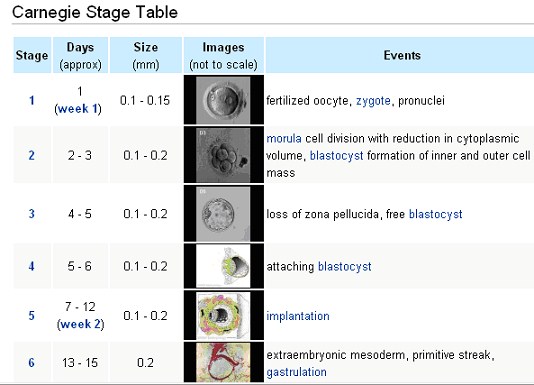 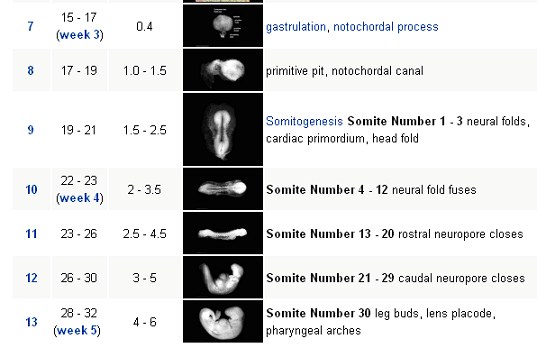 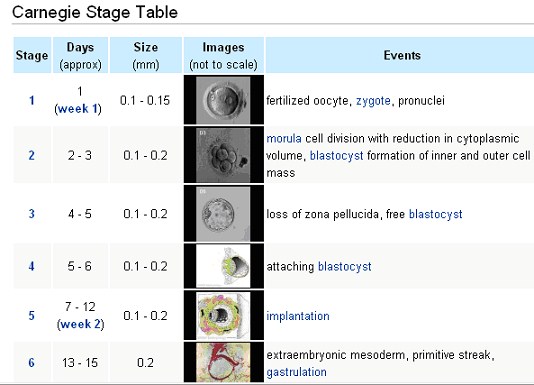 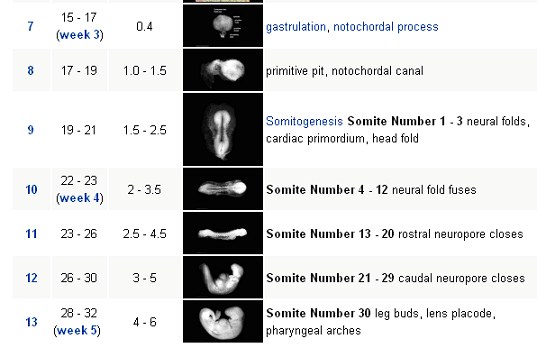 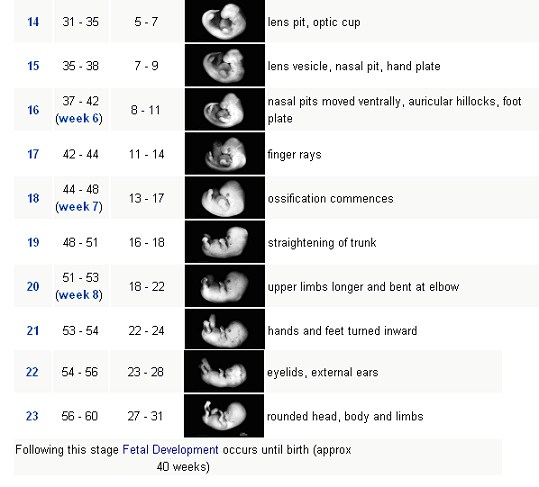 بافتها از جمله عضله و استخوان با هم پيش مي روند نه اينكه ابتدا جنين تبديل به استخوان شود و سپس گوشت اطراف استخوانها را فرا گيرد. همچنين هيچ تغييري كه نشانگر دميدن روح باشد در جنين اتفاق نمي افتد.   وضعيت از اين هم بدتر مي شود اگر حديث فوق را همراه با آيات بررسي كنيد. حديث گفته كه قبل از علقه 40 روز طي مي شود طبعا بر طبق آيات فوق اين دوره ي 40 روزه دوره ي نطفه خواهد بود. در صورتيكه نطفه (لقاح اسپرم و تخمك و تشكيل سلول تخم) در بخشي از يك روزتشكيل مي شود. و 40 روز شامل 16 مرحله تغيير مي شود. چطور مي شود اينهمه مراحل را نطفه ناميد. طبق حديث از مرحله ي 16 تا 40 روز بعد جنين بصورت علقه (خون بسته) است كه بي معني است و از 80 روز به بعد تا 120 روزگي مضغه مي شود در حاليكه در تمام اين مدت جنين داراي طرح كامل انسان است (شكل آخر) و هيچ شباهتي به گوشت جويده ندارد. بنابراين تمام آنچه در آيات و احاديث در مورد مراحل رشد جنين آمده است غلط است.      عده اي از معجزه تراشان سعي كرده اند كه به كمك محمد بيايند و از اينهمه غلط معجزه بسازند. گفته اند كه منظور از علقه زالوست نه خون بسته. يعني قرآن مي خواسته بگويد كه جنين شبيه زالوست. چون مثل زالو به ديواره ي رحم مي چسبد. اما اين نظر باطل است چون اولا مخالف نظر و فهم تمام مفسران و عالمان ديني و صحابه در 1400 سال گذشته است. چنانچه   سيوطي در تفسيرش مي گويد علقه جمع علق است به معني خون غليظ. ثانيا: اگر فرض كنيم كه تمام بزرگان دين اشتباه كرده اند و منظور زالوست بازهم مسئله حل نمي شود چون جنين  بعد از هفته ي اول تا آخر 9  ماهگي به ديواره ي رحم چسبيده است بنابراين بايد گفت علقه شامل تمام دوره هاي جنيني مي شود كه برخلاف نص قرآن است. ممكن است بگويند كه زالو ناميدن جنين نه بخاطر چسبيدن به رحم بلكه بخاطر شكل  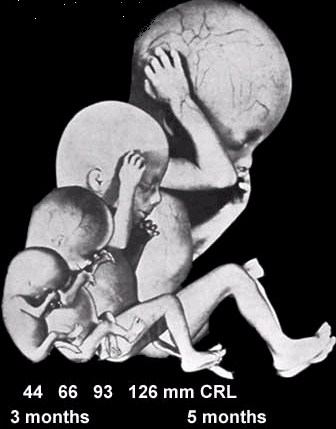  From: Dr Mark Hill 2011, UNSW Embryology ISBN: 978 0  7334 2609 4 - UNSW CRICOS Provider Code No. 00098G  خميده ي جنين است. اما بازهم مشكل حل نمي شود چون اولا شكل عادي زالو خميده نيست و ثانيا جنين از هفته ي سوم تا آخر 9 ماه فرم خميده دارد بنابراين بازهم بايد گفت كه علقه شامل تمام دوره هاي جنينيمي شود كه برخلاف نص قرآن است.    جالبتر از همه اينست كه بدانيد كه اين گفته ي قرآن در مورد مراحل رشد جنين از قرنها قبل از اسلام در جوامع آن زمانها رايج بوده است. گالن پزشك مشهور يوناني در حدود سال 150 پس از ميلاد (450 سال قيل از محمد) در تركيه ي فعلي نوشته است كه:  " خلقت جنين به چهار مرحله تقسيم مي شود. مرحله ي اول كه شكل مني (معادل نطفه) غالب است....وقتي كه با خون پرشد (معادل علقه)و هنوز قلب و مغز و كبد ساخته نشده اند و بي شكل است ولي داراي جسميت است و اندازه ي قابل ملاحظه اي دارد اين مرحله ي دوم است و شكل گوشت دارد (معادل مضغه) نه مني....مرحله ي سوم بدنبال مي آيد..كه در آن سه جزء مشخص، يك طرح كلي وراي همه ي قسمتهاي ديگر قابل مشاهده است. پيدايش سه جزء مشخص  را واضحتر مي بيني معده را مبهمتر و دست و پاها را. سپس آنها شاخه (برجستگي كه دستها يا پا ها را مي سازند) توليد مي كنند.در چهارمين و مرحله ي نهائي همه ي قسمتهاي اندامها مشخص شده اند...و حركت مي كند چون حيوان بطور كامل ساخته شده است.....زمان آن براي طبيعت فرا رسيده است كه ارگانها را بطور دقيق  بهم مرتبط كند و كامل كند. بنابراين طبيعت موجب مي شود كه گوشت بر رو و اطراف استخوانها رشد كند ...و در انتهاي استخوانها ليگامنتها را قرار داد كه استخوانها را بهم نگه مي دارد و در سراسر اطراف استخوان پرده ايقرار داد كه به آن پريوستئال گفته مي شود."١    انصافا مي بينيد كه گلن مراحل ذكر شده توسط قرآن را با دقت و صحت بيشتر گفته است. صحت بيشتر به اين دليل كه پرشدن از خون گرچه كاملا درست نيست ولي از نظر جنين شناسي قابل قبول تر است چون رگهاي خوني در اطراف و درون ساختار اوليه ي جنين تشكيل مي شوند اما خون بسته شده غلط است. در مرحله ي بعد  گلن گفته كه جنين شبيه گوشت شده كه با مضغه تناسب دارد اما مفهوم جويده شده معني را تحريف كرده است. در مراحل بعد جوانه زدن دستها و پاها و تكميل آنان را بدرستي توضيح داده است ولي در قرآن و حديث نيامده است. همچنين رشد گوشت در اطراف استخوانها را ذكر كرده كه درست است ولي محمد بجاي بيان صحيح گلن بيان غلط قرآن را بكار برده كه مضغه به استخوان تبديل مي شود (يعني در اين مرحله جنين از جنس استخوان است) كه غلط است و سپس گوشت در اطراف آن مي رويد. بنظر مي رسد اين انديشه  هاي گلن از طريق تجارت و روابط ديگر از تركيه به سرزمينهاي ديگر از جمله عربستان رسيده و محمد اينها را بطور ناقص شنيده و بصورت ناقص تر از اصل، در قرآن آورده است كه البته براي يك انسان امري طبيعي است 1	                                                  - Corpus Medicorum Graecorum: Galeni de Semine (Galen: On Semen) (Greek text with English trans. Phillip de Lacy, Akademic Verlag, 1992) section I:9:1-10 pp. 92-95, 101 نه براي خدا. از معجزه تراشان بايد پرسيد اين چه معجزه ايست كه بطورناقص از ديگران قرض گرفته مي شود. اين قرض گيري ناقص ايده ها توسط محمد دليلي قطعي بر غير الهي بودن منشأ قرآن است.   د	 وره ي حمل 6 ماه  در آيه ي زير مجموع دوره بارداري و شيردهي 30 ماه ذكر شده است:  -ووصينََا الْإِنسانَ بِِوالِِديهِ إِِحسانًًا حملَتْْه أُُمه كُرْْها ووضََعتْْه كُرْْها وحملُُه وفِِصالُُه ثَلَاثُونَ شََهرًًا (احقاف 15 )  ترجمه: و انسان را [نسبت] به پدر و مادرش به احسان سفارش كرديم مادرش با تحمل رنج به او باردار شد و با تحمل رنج او را به دنيا آورد و باربرداشتن و از شيرگرفتن او سى ماه است.  در آيه ي زير دوره ي شيردهي را دوسال (24 ماه) در نظر گرفته است.  - ووصِينََا الِإِْنسِانَ بِِواِلِِديهِ حمِلََتهْ أُُمه وهنًًا علََى وهنٍ وفِِصالُُه فِِي ع امينِ أَنِ اشْكُرْ لِي ولِوالِديك إلََي الْْمصيرُ (لقمان 14)  ترجمه: و انسان را در باره پدر و مادرش سفارش كرديم مادرش به او باردار شد سستى بر روى سستى و از شير باز گرفتنش در دو سال است كه شكرگزار من و پدر و مادرت باش كه بازگشت [همه] به سوى من است    (14)با كم كردن دوره ي شيردهي از 30 ماه 6(= 24- 30) دوره يبارداري 6 ماه مي شود كه غلط است. عده اي از مفسران نيز متوجه اينغلط شده اند و با سخنان غير معقولي در پي دفاع از آن برآمده اند.   خروج شير از بين سرگين و خون  - وإِنَِّ  لَكُُم فِِي الأَنْْعامِ لَعِِبرَةً نُّ سقِيكُُم مما فِِي بطُونِهِ مِِن بينِ فَرْثٍ ودمٍ لَّ بنًًا خَالِِصا سĤئِغًًا لِلشَّ ارِبِينَ (نحل 66)  ترجمه: و در دامها قطعا براى شما عبرتى است از آنچه در شكم آنهاست از ميان سرگين و خون شيرى ناب به شما مى نوشانيم كه براى نوشندگان گواراست (66)    واضح است كه خروج شير از بين سرگين و خون، سخن بي معني و غلطي است كه نمي تواند گفته ي خدا باشد  آسمان و زمين  قبل از اينكه وارد مباحث قرآن در مورد آسمانها و زمين شويم، خلاصه ي كوتاهي از تاريخچه ي هيئت يا ستاره شناسي تا زمان محمد را مطرح مي كنيم.  تاريخچه ي كوتاه ستاره شناسي  در اوائل تاريخ بشر ي انسانها گمان م ي كردند كه  آسمان يك شيء شفاف قوسي است و ستارگان به زير آن چسبيده اند١.  نظر فيثاغورث (قرن ششم قبل از ميلاد) اين بود كه ستارگان به اجسام شفاف قوسي (آسمان، فلك) چسبيده اند كه اطراف زمين مي گردند. هر كدام از هفت ستاره (ماه، خورشيد، عطارد، زهره، مريخ، مشتري و زحل) در يك آسمان (فلك) مخصوص به خود هستند (هفت آسمان). وي مي گفت زمين كروي است و نياز به نگهدارنده ندارد. او ماه را نيز كروي مي دانست و نور ماه را ناشي از تابش خورشيد بر آن مي دانست و مي گفت اشكال مختلف ماه، بدليل قسمتي از نيمه ي روشن ماه است كه به سمت ماست٢.   -Philolaus  (قرن پنجم قبل از ميلاد): ايده ي حركت وضعي و انتقالي زمين را حدس زد٣.  افلاطون (قرن 4- 5 قبل از ميلاد): بر اين باور بود كه زمين مركز جهان است و هفت سياره در هفت آسمان در اطراف آن مي گردند.  وي فلك هشتمي را نيز براي ثوابت مطرح كرده بود٤.   1	                                                  A. Berry, A short history of astronomy, 1899, New York charles scribner's sons, p-4 ibid, p-24-25 ibid, p-25 ibid, p-27 ارسطو (قرن 4 قبل از ميلاد): بر اساس شكل سايه ي زمين در خسوف،زمين را كروي مي دانست. و شبيه افلاطون زمين را مركز جهان و افلاك رادر اطراف آن در حال گردش مي دانست١.   Aristarchus در قرن سوم قبل از ميلاد، حركت زمين بر محور خودش و حركت زمين به دور خورشيد را مطرح كرد٢.  بطلميوس (Ptolemy) در قرن دوم پس از ميلاد مي زيسته (بيش از 400 سال قبل از ظهور اسلام) و آخرين ستاره شناس برجسته ي يوناني است. از وي كتاب المجستي باقي مانده است كه مهمترين و مبسوطترين كتاب ستاره شناسي يونان است. مطالب اين كتاب تا قرن 16 ميلادي ( ظهور كوپرنيك) در سراسر دنياي متمدن آن دوران حاكميت داشت تا اينكه كوپرنيك سيستم بطلميوسي را برانداخت. اين كتاب نتيجه ي تلاشها و نظريات فلاسفه ي قبلي يونان مخصوصا Hipparchus باضافه ي نوآوريهاي بطلميوس است. بطلميوس زمين را كره اي ثابت و مركزعالم مي دانست و آسمانها را لايه هايي كروي در 8 طبقه (مثل لايه هاي پياز) مي دانست كه در اطراف زمين در چرخشند. آسمانها يا افلاك بطلميوسي شامل هفت آسمان براي هفت سياره ( قلكهاي ماه، عطارد، زهره، خورشيد، مريخ، مشتري، زحل) و يك آسمان در انتها براي ستاره هاي ثابت (فلك ثوابت) مي شد. طبعا در 1	                                                  A. Berry, A short history of astronomy, 1899, New York charles scribner's, p-29-33 2 ibid, p-26 دوره ي محمد نيز اين نظريه در دنياي متمدن آنزمان رايج و مورد قبول بوده است.1  آسمان سقف است  وجعلْنََا السماء سقْفًًا محفُوظًًا (انبياء 32)  ترجمه: و آسمان را سقفى مورد حفاظت قرار داديم.  أَفَلَ َم يرََوا إلَِىَ ما ب ينَ أَ َيديِهِِم وما خَلْفََهم منَ السماء والْأََرضِ إِنِ نَّ شَأْ نَخْسِِف بِهِِم الْأََرض أََو نُُسقِطْ علََيهِِم كِِسفًًا منَ السماء إِِنَّ  فِِي ذَلِِك لَĤيةً لِّ كُُلِّ  عبدٍ منِيبٍ (سباء9)  ترجمه: آيا به آنچه از آسمان و زمين در دسترسشان و  پشتسرشان است ننگريسته اند اگر بخواهيم آنان را در زمين فرو مى بريم يا قطعه اي از آسمان بر سرشان مى افكنيم قطعا در اين [تهديد] براى هر بنده توبه كارى عبرت است 9()   در اين آيه آسمان سقفي تصور شده كه مي توان تكه اي از آن را كند و بر سر مردم گناهكار كوبيد. اين مطلب غلط است چون سقفي در وراي زمين وجود ندارد. جهان مجموعه اي از كرات و منظومه ها و 1	                                                  A. Berry,(1899) A short history of astronomy, New York charles scribner's sons, p-64; Pannekoek, A., A History of Astronomy (1961); Tauber, G.  E., Man's View of the Universe:  Astronomy from Babylonian Times to the Present (1979). كهكشانهاست. آسمان آبي كه به چشم ما مي آيد رنگ آبي زيبائي است كهاز تراكم هواي اطراف زمين حاصل مي شود. اين گفته ي قرآن همان نظرغلط انسان ابتدائي است كه گمان مي كرد آسمان شيئ شفافي است دربالاي سر ما.  آسمان بالا نگه داشته شده است  والسقْفِ الْْمرْفُوعِ (طور5).   ترجمه: قسم به آسمان كه سقف بالا نگه داشته شده اي است.  اين آيه به احتمال قوي از كلام قس بن ساعده الايادي١ شاعر جاهلي گرفته شده است كه در شعرش گفته "وسقف مرفوع" ٢    وإِلََى السماء كََيف رفِِعت (غاشيه 18)  ترجمه: (آيا نگاه نمي كنيد) به آسمان كه چگونه بلا نگه داشته شده است.   -والسماء رفََعها (الرحمن7 )  ترجمه: و خدا آسمان را بالا برد (برافراشت).  1 - قس بن ساعده الايادي از خطبا و شعراي مشهور عرب قبل از محمد است او معتقد به خداي واحد و معاد بود و اشعار و خطبه هايش پر از كلمات حكيمانه است. وي قبل از بعثت مرده است. محمد به او علاقه داشته و قبل از مرگش بعضي خطبه هاي اورا مستقيما گوش داده است و  بسياري از گفته ها و اشعار او را حفظ كرده بود	الاصابه ( 5/551).  ٢- دلائل النبوه اثر حافظ بيهقي 2/103   بالا بودن آسمان هم غلط است. تصور كنيد كره ي زمين را بصورت معلق در فضا. بالا و پائين معنا ندارد. ما بصورت قرار دادي نه( واقعي) آنچه را روي زمين است يا بسمت زمين است پائين و سمتي كه از زمين دور مي شود را بالا مي ناميم. اين يك قرارداد اعتباري غير واقعي است. تصور كنيد اگر در هنگام ظهر آسمان بالاي سر ما باشد، در هنگام غروب در سمت شرق ماست نه بالا و در هنگام شب آسمان در زير ماست. ولي ما در همه حال آسمان را به خطا بالا مي دانيم. پس اينهم غلط فاحش ديگري است كه محمد مطابق تصور يك انسان ناآگاه اوليه در قرآن آورده است.  ستونهاي نگهدارنده  ي آسمان  حال اين سؤال پيش مي آيد كه چه عاملي سقف آسمان را بالانگه مي دارد؟ قرآن اينگونه جواب مي دهد:  إِ َّ ِن اللَّ  ه يمسِِك الس ماواتِ والْأََرض أََن تَزُولََا ولَئِِن زالَتََا إِنْ أََمسكََهما مِنْ أََحدٍٍ من ب عدهِِ(فاطر41)  ترجمه: همانا خدا آسمانها و زمين را نگاه مى دارد تا نيفتند و اگر بيفتند غير از خدا هيچ كس آنها را نگاه نمى دارد.  ويمسِكِ الس ماء أََن تَقََع علَىَ الْأََرضِ(حج 65)   ترجمه: و خدا آسمان را نگه مي دارد تا بر زمين نيفتد.  اين تصور غلط در افسانه هاي بسيار قديم بشري نيز وجود داردمثلا در تائوئيسم آمده است كه پانگو (pangu) زمين و آسمان را از هم جداكرد و بين زمين و آسمان ايستاد و آسمان را بر افراشت١. تصور محمد، مثلهر انسان بي اطلاع ديگر، اين بوده كه آسمان و زمين هر دو بايد بيفتند و ساده ترين جواب يك انسان متدين اينست كه خدا آنها را نگه مي دارد. دقت كنيد در اين آيات يك غلط مهم وجود دارد و آن اينكه گوينده گمان مي كرده كه چيزي نميتواند در فضا معلق باشد و همه ي اشياء به سمت پائين مي خواهند بيفتند و طبعا زمين و آسمان هردو بايد بيفتند و خدا بايد آنها را نگه دارد. در صورتيكه اين تصور غلط است. بين اجسام نيروي جاذبه و جود دارد و مثلا اگر زمين از حركت باز ايستد، زمين بسرعت به سمت خورشيد خواهد رفت و با آن برخورد مي كند در صورتيكه در تصور ما خورشيد بالاست نه پائين. از نظر فيزيكي انرژي ناشي از جاذبه و انرژي جنبشي، اجرام آسماني را در مسير و موضع خاصشان سوق مي دهند. مثلا جاذبه مي خواهد زمين را بر خورشيد بكوبد و نيروي گريز از مركز ناشي از حركت دوراني زمين مي خواهد زمين را از خورشيد دور كند. برآيند اين دو نيرو زمين را در مسير خاصش نگه مي دارد.   در آيه ي زير قرآن نگهداري آسمان را به ستون نسبت داده است:  خَلَقَ السماواتِ بِغََيرِ عمدٍ تَرََونََها (لقمان 10)   1	                                                  Bodde, Derk. 1961. "Myths of Ancient China", in Mythologies of the Ancient World, ed. by Samuel Noah Kramer, pp. 367–408. ترجمه: آسمانها را بى هيچ ستونى كه آن را ببينيد خلق كرد (يعني آسمانها داراي ستونهاي نامرئي نگهدارنده اي هستند كه شما نمي بينيد).  محمد گمان مي كرده كه آسمانها سقفهاي سنگيني هستند كه ستونهاي نامرئي آنها را نگه مي دارند تا بر زمين نيفتند. كه اين تصور از دو جهت غلط است.اولا، آسمان چيزي نيست كه ستون بخواهد و ثانيا، ستوني براي نگهداري كرات وجود ندارد. لازم به ذكر است كه بعضي انديشمندان يوناني مثل Anaximander (قرن ششم قبل از ميلاد، بيش از هزار سال قبل از محمد) متوجه شده بودند كه اجرام آسماني نيازي به ستون ندارند و نيروهائي آنها را در تعادل نگه مي دارند.١ محمد حتي به درك اين دانشمند يوناني 1200 سال قبلش نيز نرسيده بوده است.  بعضي افراد كه مي خواهند به هر قيمتي براي قرآن معجزه تراشي كنند، گفته اند منظور از ستونهاي نامرئي، نيروي جاذبه است. اما نيروي جاذبه بر خلاف ستون عمل مي كند، چون ستون با نيروي جاذبه مقابله مي كند. بنابراين منظور از ستون نمي تواند نيروي جاذبه باشد. ما به كمك معجزه تراشان مي آئيم و مي گوئيم شايد منظور از ستون، نيروي گريز از مركز باشد. اما بازهم غلط است چون نيروي گريز از مركز سعي دارد شيء را در يك خط مستقيم به پيش براند كه با ستون جور در نمي آيد.و بازهم اگر فرض كنيم منظور از ستون، تعادل بين نيروي جاذبه و گريز از مركز 1 J. P. Vernart (1982) Les origins de la pensee grecque. PUF Pariw. p 128, J. P. Vernart (1982) The origins of the Greek thought. Cornell University Press باشد،ا بازهم غلط است. چون اولا: تعادل ايندو يعني نه گريز از مركز و نهجاذبه بتنهائي. در اصطلاح فيزيك، جمع برداري ايندو نيرو بدست مي آيدكه شيء سماوي را در جهت خاصش (مثلا دوراني) پيش مي راند. يعني بازچيز نگهدارنده ي واقعي (ستون) نمي ماند چون عملكرد ستون در جهت پائين است كه همجهت با جمع برداري دو نيرو نيست. ثانيا در بسياري موارد تعادلي بين ايندو نيرو وجود ندارد. مثلا يك سنگ آسماني در مسير حركتش هرگاه به كره اي نزديك شود تحت تأثير جاذبه ي كره، مي تواند تغيير جهت دهد يا با كره تصادم كند. يا دور شدن سريع كهكشانها از يكديگر، غلبه ي انرژي جنبشي بر جاذبه ي بين كهكشانها را نشان مي دهد در حاليكه در فضاي بيكران معلقند. بهر روي با هيچ سرشي نمي توان ستون نامرئي را به معجزه چسباند، بلكه اين برداشت يك انسان ساده ي بي اطلاع است كه گمان ميكند هر چيزي اگر نگاه داشته نشود مي افتد. پس زمين و آسمان هم بايد بيفتند. اما چون نمي افتند بايد چيزي آنها را نگه دارد، كه خداست يا ستون يا هردو. و ديديم كه همه ي اين خيالات غلط است.  نكته ي مهم ديگري كه بايد به معجزه تراشان يادآوري كرد و من در مقدمه كتاب بر آن تاكيد ورزيدم اينست كه قرآن را بايد با قرآن و سنت فهميد نه با خيالپردازي. نه در قرآن و نه در سنت كوچكترين اشاره اي به جاذبه وجود ندارد. اگر محمد در جائي از قرآن يا سنت، نيروي جاذبه را مطرح كرده بود قطعا كار بزرگي كرده بود مثل نيوتون، كه تازه آنهم معجزهنبود چنانكه نيوتون معجزه نكرد.  آسمان يكدست و بدون خلل و فرج است   -أَفَلََم ينظُرُوا إِلََى السماء فََوقََهم كََيف بنََينَاها وزينَّ اها وما لََها مِِن فُرُوجٍ ق( 6)  ترجمه: مگر به آسمان بالاى سرشان ننگريسته اند كه چگونه آن را بنا كرديم و زينتش  دادهايم و براى آن هيچ گونه شكاف يا روزنه اي نيست.  همچنين آياتي كه از شكافته شدن آسمان در قيامت مي گويند مؤيد سقف پيكپارچه بودن آسمان است مثل:  وفُتِِحتِ 	الس ماء فَكَانََت أََب	وابا(نباء 19)  ترجمه: و (در قيامت) آسمان گشوده و درهايى [پديد] مي شود   إِذََا السماء انفَطَرَتَ (انفطار 1)  ترجمه: هنگاميكه (در قيامت) آسمان شكافته شود   وانشَقَّ تِ السماء فَهِِي يومئِذٍ واهِِيةٌ(الحاقه 16)   ترجمه: و (در قيامت) آسمان از هم بشكافد و در آن روز است كه از هم گسسته باشد.  اينهم تصور غلطي است. در جهان فضاهاي بيكران بين ستاره اي وجود دارد. سقفي نيست كه يكپارچه و بدون منفذ باشد. اين غلط ناشي از نگاه سطحي ابتدائي است كه بنظر مي رسد در سقف بلورين آسمان، در يا پنجره اي وجود ندارد. اين يكپارچگي و بدون منفذ بودن در انديشه هاي فلاسفهي قديم هم مطرح شده است.   پس تا اينجا ديديم كه از نظر قرآن، آسمان سقفي يكپارچه و بالا است. كه هر سه صفت مذكور براي آسمان غلطند.  ستارگان چراغهاي زينت بخش آسمانند  حال كه آسمان سقف يكپارچه ي بدون منفذي است، پس ستارگان بايد به سقف آسمان چسبيده باشند و آسمان را زينت دهند همانطور كه ما سقف خانه را زينت مي دهيم. اين دقيقا همان نظر انسانهاي باستاني است چنانچه قبلا اشاره كرديم كه در اوائل تاريخ بشر ي انسانها گمان مي كردند كه  آسمان يك شيء شفاف كرو ي است و ستارگان به زير آن چسبيده اند. نظر فيثاغورث (فيلسوف يوناني قرن ششم قبل از ميلاد) اين بود كه ستارگان به اجسام شفاف كروي (آسمان، فلك) چسبيده اند كه اطراف زمين مي گردند١  توجه كنيد:  إِِنَّ ا ز ينَّ ا الس ماء 	الدنْْيا بِزيِنَةٍ الْكَ	َواكِبِ (صافات 6)  ترجمه: بدرستي كه ما آسمان دنيا را به زينت ستارگان زينت داديم.  وزينَّ ا السماء الدنْْيا بِِمصابِيح (فصلت 12)  1	                                                  A. Berry,(1899) A short history of astronomy, New York charles scribner's sons, p-4 ترجمه: وآسمان دنيا را به چراغها زينت داديم.  - ولَقَد زينَّ ا السماء الدنْْيا بِِمصابِيح (ملك5 )   ترجمه: در حقيقت آسمان دنيا را با چراغهايى زينت داديم.  البته كه ستارگان موجب زيبائي آسمان مي شوند. اما آيا اينكه ستارگان چراغ يا لامپ هستند حرف درستي است؟. اگر كسي از شما بپرسد كه ستارگان چيستند؟ آيا شما مي گوئيد چراغند؟! يا اينكه مي گوئيد كراتي هستند شبيه زمين و ماه و خورشيد. كه يا نور توليد مي كنند مثل خورشيد يا نور را منعكس مي كنند شبيه ماه و زمين. محمد نمي دانسته كه ستارگان كراتي شبيه زمينند و چيز ساده ي ابتدائي كه به ذهنش آمده اينست كه ستارگان چراغهاي زينت بخش آسمانند همانطور كه هر عربي در بيابان عربستان همينگونه تصور مي كرد. از جهت ديگري نيز چراغ بودن ستارگان غلط است. چون چراغ چيزي است كه نور توليد مي كند در حاليكه بسياري از ستارگان فاقد نورند ونوري توليد نمي كنند و ممكن است نور ضعيفي را كه از ستاره ي ديگري به آنان مي تابد منعكس كنند.   هفت آسمان و عرش (تخت پادشاهي)  در قرآن بطور مكرر از هفت آسمان ياد شده است. مثلا:  - اللَّ ه الَّ ذِيِ خَلَقَ سبع سماواتٍ ومِنَ الْأََرضِ مِثْلََهنَّ  (طلاق12)  ترجمه: خدا همان كسى است كه هفت آسمان و همانند آنها هفت زمين آفريد.   هفت آسمان طبقات بالاي هم هستند  الَّ ذِيِ خَلَقَ سبع سماواتٍ طِِباقًًا (ملك 3)   ترجمه: خداست كسيكه هفت آسمان را بصورت طبقات بالاي هم خلق كرد  ألَََم تَرََوا كََيف خَلَقَ اللَّ ه سبع سماواتٍ طِِباقًًا ( نوح 15)  ترجمه: مگر ملاحظه نكرده ايد كه چگونه خدا هفت آسمان را بصورت طبقات آفريده است (15).    وجود آسمانها هفت گانه كه مسير حركت سيارات هفتگانه (شامل خورشيد و ماه) بحساب مي آمده است و همچنين وجود عرش و كرسي (در قرآن آمده است) در دوره ي جاهليت قبل از محمد رايج بوده است١ و محمد همان مفاهيم را از محيط بدوي گرفته و وارد قرآن كرده است.  در سنت، اين هفت آسمان مطبق و عرش بوضوح توضيح داده شده است. توجه كنيد:  ... قال (الرسول) أتدرون كم بين السماء والأرض فقلنا اﷲ ورسوله أعلم قال بينهما مسيرة خمس مائة سنة ومن كل سماء إلى السماء التي تليها مسيرة خمس مائة سنة وكثف كل سماء مسيرة خمس مائة سنة وفوق السماء السابعة بحر بين أعلاه وأسفله كما بين السماء والأرض ثم فوق ذلك ثمانية أوعال بين ركبهم وأظلافهم كما بين السماء والأرض ثم فوق ذلك العرش 1 - بلوغ الارب في معرفة احوال العرب للالوسي ج٣ /۴٢٢  بين أسفله وأعلاه كما بين السماء والأرض واﷲ تعالى فوق ذلك ليس يخفىعليه من أعمال بني آدم شيء. (اين حديث در منابع متعدد با اندك تفاوتي در عدد سال بين آسمانها آمده است از جمله: المستدرك علي صحيحين 2/316، سنن ابي داوود 4/231، سنن ابن ماجه 1/69، احاديث المختاره   .(375/8ترجمه:... پيامبر گفت (به يارانش) آيا مي دانيد فاصله ي  بين آسمان و زمين چقدر است؟ گفتيم خدا و رسولش آگاه ترند. گفت بين آنها مسير 500 سال است. و از هر آسمان به آسمان بعدي (فوقاني: سنن ابي داوود) مسير 500 سال است و ضخامت (كثف) هر آسمان هم مسير 500 سال است.و بعد از آسمان هفتم دريائي است كه از كف تا سطح آن معادل فاصله ي بين آسمان و زمين است. سپس بالاي آن 8  بز نر كوهي قرار دارند كه فاصله ي بين سم و زانويشان مثل فاصله ي بين آسمان و زمين است. سپس در بالاي آن (بر پشت آنان: سنن ابي داوود) عرش قرار دارد كه فاصله ي بين پايين و بالاي آن معادل فاصله ي زمين تا آسمان است. و خداي تعالي در روي عرش قرار دارد و چيزي از اعمال بني آدم از او پنهان نيست.    وجود هفت آسمان و اينكه تخت پادشاهي خدا (عرش) بر فراز آسمان هفتم قرار گرفته در محيط عربستان قبل از محمد هم مطرح بوده است چنانچه اميه بن ابي صلت شاعر جاهلي مي گويد١:    1- بلوغ الارب في معرفة احوال العرب للالوسي ج٢  له ما رأت عين البصير و فوقه (هر آنچه چشم بينا مي بيند از اوست و بالاتراز آن)  سماء الاله فوق سبع سمائيا (آسمان خدا در بالاي هفت آسمان)   	 قرار گرفتن عرش بر روي آب در قرآن هم آمده است:  وه	و الَّ ذِيِ خَلََق السماواتِ والأََرض فِِي سِِتَّ ةِ أَ َيامٍ وكَانَ عرْشُُه علَى الْماء (هود 7)  ترجمه: و اوست كسى كه آسمانها و زمين را در شش روز آفريد و عرش او بر آب است.  همچنين حمل عرش خدا توسط هشت موجود در قرآن آمده است:  الَّ ذيِنَ يحمِلُونَ الْْعرْْش ومنْ حولََه يسبحونَ بِِحمدِ ربهِِم..(غافر 7)   ترجمه: كسانى كه عرش [خدا] را حمل مى كنند و آنها كه پيرامون آنند به سپاس پروردگارشان تسبيح مى گويند (7)  والْْملََك علََى أََرجائِِها ويحمِلُ عرْْش ربك فََوقََهم يومئِذٍ ثََمانِِيةٌ ﴿الحاقه   ﴾17ترجمه: و فرشتگان در اطراف [آسمان]اند و عرش پروردگارت را آن روز هشت [موجود ] بر سر خود بر مى دارند (17)  قرار گرفتن خدا بر روي عرش در خود قرآن هم آمده است:  اللَّ ه الَّ ذِِي خَلَقَ السماواتِ والْأََرض وما بينََهما فِِي سِِتَّ ةِ أََيامٍ ثُُم استََوى علََى الْْعرْشِ  (سجده 4)  ترجمه: خدا كسى است كه آسمانها و زمين و آنچه را كه ميان آن دو استدر شش روز آفريد آنگاه بر عرش قرار گرفت (4)     بنابراين از نظر محمد (قرآن و سنت) در بالاي زمين هفت آسمان قرار دارند و سپس يك دريا و سپس هشت بز و سپس عرش و روي عرش خداست. محمد بجاي آسمان هشتم، كه در سيستم بطلميوسي فلك ثوابت است، دريا و هشت بز و عرش را قرار داده است. واضح است كه هفت آسمان مطابق با نظريه ي بطلميوسي رايج در زمان محمد سازگار است، اما دريا و بزها و عرش در نظريه ي بطلميوس نيست. علاوه بر نظريه ي بطلميوس كه تا حدودي بر مشاهدات بنيان نهاده شده بود، افسانه هاي آميخته با مذهب نيز در قبل از محمد در مورد هفت آسمان وجود داشته است. مثلا در دين هندو هفت جهان بالا (آسمان) و هفت جهان زيرين وجود دارد١. همچنين در مصر باستان، وجود هفت آسمان پذيرفته شده بود٢ بنظر مي رسد محمد چيزهائي را از محيط گرفته و چيزهائي هم خودش به آن افزوده است. و مي دانيم كه همه ي اينها غلط است. اولا چنانچه قبلا گفتيم اصلا آسماني وجود ندارد كه هفت عدد باشد. ثانيا: ببينيم فاصله هائي كه محمد ارائه كرده حمعا چه مقدار مي شود:  7×500= 3500 سال ضخامت آسمانها  7×500= 3500 سال فاصله ي آسمانها  1	                                                  Sushil Mittal, G. R. Thursby, The Hindu world , 2004, Routledge New York 2 Scott Leonard,  Myths and Relgion.  p-330 500 سال عمق دريا  3×500= 1500 سال ارتفاع بزها (ارتفاع هر بز 3 برابر فاصله ي سم تا زانو در نظر گرفته شده است)  500 سال ضخامت عرش  مجموع 9500 سال مي شود.  در بين مردم و مخصوصا در گذشته رايج بوده و هست كه فاصله ها را بر حسب زمان نه مسافت بيان كنند. مثلا مي گوئيم فاصله ي انگلستان تا آمريكا مثلا 7-6 ساعت است. بدين معني كه اگر با هواپيما اين مسير طي شود اين مدت طول مي كشد. در زمان گذشته فاصله ها را بر حسب مسافتي كه اسب يا قاطر و يا شتر مي پيمود بيان مي كردند. در احاديث فوق همين روش بكار برده شده است. با توجه به اينكه چهارپاي اصلي مسافرتي در عربستان زمان محمد، شتر بود، اين مسافت را مطابق زمان محمد، بر اساس مسافتي كه شتر مي پيمايد محاسبه مي كنيم:  حداكثر سرعت شتر 60 كيلومتر در ساعت است و هر سال 8766 ساعت است. پس:  8766×06= 525960 كيلومتر در سال مي شود.   525960 × 9500= 4996620000 كيلومتر  يعني از سطح زمين تا روي عرش 4996620000 كيلومتر مي شود. با توجه به اينكه سرعت نور 300000 كيلومتر در ثانيه است:  300000/4996620000= 16655 ثانيه ي نوري كه معادل 6/4 ساعت نوري مي شود   يعني محمد عرض جهان آفرينش (غير از خدا) را 6/4 ساعت نوري دانسته است. ولي بشر امروز تا ميلياردها سال نوري، ستارگان و كهكشانها را رصد كرده است و اثري از آسمانهاي هفتگانه و اثري از دريا و بزها و عرش نيافته است. بنابراين گفته ي محمد غلط واضحي بيش نيست، كه ريشه در اساطير و انديشه هاي يوناني دارد.   خورشيد و ماه در فلك خودشان حركت مي كنند  ألَََم تَرَ أََنَّ  اللَّ ه يولِِج اللَّ يلَ فِِي النَّ هارِ ويولِِج النَّ هار فِِي اللَّ يلِ وسخَّ رَ الشمَّ س والقْقَمَمَرَ كُُلٌّ  يجرِِي إِلََى أََجلٍ مسمى وأََنَّ  اللَّ ه بِِما تََعملُونَ خَبِيرٌ (لقمان 29)  ترجمه: آيا نديده اى كه خدا شب را در روز  درمىآورد و روز را در شب درمى آورد و آفتاب و ماه را تسخير كرده است هر يك تا زمان معيني در حركتند و خدا به آنچه مى كنيد آگاه است.   وهو الَّ ذِِي خَلَقَ اللَّ يلَ والنَّ هار والشمَّ س والْقََمرَ كُُلٌّ  فِِي فَلَكٍ يسبحونَ ( انبياء33)  ترجمه: و اوست آن كسى كه شب و روز و خورشيد و ماه را پديد آورده است هر كدام از اين دو در فلكي شناورند (33)  لََا الشمَّ س ينبغِِي لََها أََن تُُدرِِك الْقََمرَ ولََا اللَّ يلُ سابِقُ النَّ هارِ وكُُلٌّ  فِِي فَلَكٍ يسبحونَ (يس 40)  ترجمه: نه خورشيد را سزد كه به ماه رسد و نه شب بر روز پيشى جويد وهر كدام در فلكي شناورند (40)   پس هركدام از ماه و خورشيد در فلك مخصوص به خود حركت مي كنند. طبري مي گويد كه در مورد معني فلك، در سنت چيزي وجود ندارد و فلك در عرب بمعني هر شيء دائر يعني گرد يا دايره وار را گويند (تفسير طبري 17/23).   با توجه به اينكه در 6 آيه از 7 آيه اي كه حركت خورشيد و ماه آمده، شب و روز نيز ذكر شده،  پس منظور از حركت خورشيد و ماه حركاتي است كه به شب و روز مربوط مي شوند. بنابراين منظور از اين آيات اينست كه ماه و خورشيد، هر يك در مسيري منحني حركت مي كنند و طبعا حركت خورشيد منجر به پيدايش روز مي شود كه غلطي واضح است. اين نظر محمد نيز با سيستم بطلميوسي سازگار است.  حركت خورشيد براي ايجاد روز و شب در آيات و احاديث ديگر ي نيز آمده است. دقت كنيد:  خورشيد است كه حركت مي كند و روز وشب را بوجود مي آورد نه زمين   در حكايت ذوالقرنين در قرآن آمده است:  ويسأَلُونََك عن ذِِي الْقَرْنََينِ قُلْ سأَتْلُُو علََيكُُم منْْه ذِكْرًًا (83)    إِِنَّ ا مكَّ نَّ ا لََه فِِي الْأََرِضِ وآتََيناَه مِِن كُُلِّ  شََيءٍ سببا (84) فَأَتْْبع سببا (85) حتَّ ى إذََِا بلَغَ مغْرِِب الشَّ مسِ وجدها تَغْرُُب فِيِ عينٍ حمِئَةٍ ووجد عِندها قََوما ... (86كهف)... ثُُم أَتْْبع سببا (89) حتَّ ى إِذَا بلَغَ مطْلِِع الشَّ مسِ وجدها تَطْلُُع علََى قََومٍ لَّ م نََجعل لَّ هم من دونِِها سِتْرًًا (90 كهف)  ترجمه: و از تو در باره ذوالقرنين مى پرسند بگو به زودى چيزى از او براى شما خواهم خواند (83) ما در زمين به او امكاناتى داديم و از هر چيزى اسبابي بدو بخشيديم (84) تا سببي را پيروي كرد (85)  تا آنگاه كه به محل غروب خورشيد رسيد. (ذوالقرنين) يافت (مشاهده كرد) كه خورشيد در چشمه اى تيره غروب  مىكند و نزديك آن طايفه اى را يافت ...(86)... سپس سببي را پيروي كرد (89) تا آنگاه كه به محل طلوع خورشيد رسيد [خورشيد] را [چنين] يافت كه بر قومى طلوع مى كرد كه براى ايشان در برابر آن پوششى قرار نداده بوديم (90)   در حديث هم اين مطلب بوضوح ذكر شده است:  وعن أبي ذر كنت رديف رسول اﷲ  على الجمل فرأى الشمس حين غابت فقال يا أبا ذر أتدري أين تغرب هذه فقلت اﷲ ورسوله أعلم قال فإنها تغرب في عين حامية (تفسير كشاف 2/694).  ترجمه: از ابوذر نقل شده كه گفت من در رديف پيامبر(بر چهارپائي) سوار بودم در حيني كه خورشيد غروب كرد. پيامبر گفت اي ابوذر آيا مي داني كه خورشيد در كجا غروب مي كند. پس گفتم خدا و رسولش آگاهترند. پيامبر گفت خورشيد در يك چشمه ي تيره غروب مي كند.   	 طلوع خورشيد از يك نقطه ي زمين و غروب آن در چشمه ي تيرهيك تصور خام ابتدائي است كه هر انسان ناآگاه، آنرا با چشم مي بيند. اگر در يك بيابان مسطح باشيد مشاهده مي كنيد كه خورشيد در صبحگاه از نقطه اي بسيار دور، از زمين خارج مي شود و در طول روز پهنه ي آسمان را بطور قوسي طي مي كند. در هنگام غروب مخصوصا در بيابانهاي شني عربستان، سرابي تيره مشاهده مي شود كه خورشيد بتدريج در آن فرو مي رود. اين چيزي است كه محمد و هر عرب ديگري از طلوع و غروب خورشيد مي ديدند و محمد همين توهم غلط ناآگاهانه را وارد قرآن كرده و به خدا نسبت داده است.   بهر صورت در آيات فوق شش غلط فاحش وجود دارند شامل:  اولاوثانيا: خورشيد يك محل طلوع و يك محل غروب دارد كه هردو غلط اند.  سوم: خورشيد است كه حركت مي كند واز مشرق زمين سربرمي آورد و در مغرب زمين در چشمه اي فرو مي رود و شب و روز را بوجود مي آورد كه غلط است.  چهارم: غروب خورشيد در چشمه ي تيره غلط است.  پنجم: لازمه ي ورود خورشيد در چشمه اي تيره، برخورد خورشيد با زمين است كه اينهم غلطي واضح است.  ششم: لازمه ي اينگونه طلوع و غروب اينست كه طلوع يا غروب در همه جاي زمين در يكزمان اتفاق بيفتد. چون خورشيد در يكزمان وارد چشمه ي تيره مي شود. و براي هركس در هر كجاي زمين در هنگام غروب، خورشيدوارد چشمه ي تيره مي شود نه اينكه در پس قسمتهاي ديگر زمين پنهان شده باشد. ولازمه ي اين همزماني، مسطح بودن كامل زمين است نه كروي. چون در زمين كروي، محال است كه در همه جا طلوع يا غروب در يكزمان اتفاق بيفتد. پس اين آيات هم، غلط مسطح بودن زمين،كه در آيات ديگري آمده اند، را تاييد مي كند.  آيه ي ديگري كه بوضوح حركت خورشيد در روز را تأييد مي كند آيه ي زير است:  - ألَََم تَرَ إِلََى ربك كََيف مد الظِّ لَّ  ولََو شَاء لََجعلََه ساكِنًًا ثُُم جعلْنََا الشمَّ س علََيهِ دلِيلًًا (فرقان 45).  ترجمه: آيا  نديدهاى كه پروردگارت چگونه سايه را گسترده است و اگر مى خواست آن را ساكن قرار  مىداد آنگاه خورشيد را بر آن دليل گردانيديم (45)    اين آيه مي رساند كه دليل حركت سايه، حركت خورشيد است كه تأييد مجدد حركت خورشيد است نه زمين.    لازم به ذكر است كه بعضي معجزه تراشان گفته اند كه منظور از حركت خورشيد در آيات مختلف، حركت آن و كل منظومه ي شمسي در كهكشان است و اين معجزه ي بزرگي است. اما اين معجزه تراشي باطل است زيرا:  اول: در قرآن و سنت كوچكترين اشاره اي به حركت در كهكشان نيست. واصلا در قرآن و سنت مفهوم كهكشان نيز نيست چه رسد به حركت در آن. و نمي توان با خيالبافي چيزي را به قرآن نسبت داد. قرآن صرفا بايد بر اساس خود قرآن و سنت فهم شود.  دوم: در بيشتر آياتي كه صحبت از حركت خورشيد شده، بحث حركت خورشيد همراهست با بحث روز و شب، كه مؤيد قطعي بر اينست كه هدف محمد حركت روزانه ي خورشيد بوده است. مثلا:  لََا الشمَّ س ينبغِِي لََها أَن تُُدرِِك الْقََمرَ ولََا اللَّ يلُ سابِقُ النَّ هارِ وكُُلٌّ  فِي فَلَكٍ يسبحونَ ﴿يس40﴾ ترجمه: نه خورشيد را سزد كه به ماه رسد و نه شب بر روز پيشى جويد و هر كدام در فلكي شناورند (40)  يولِِج اللَّ يلَ فِِي النَّ هارِ ويولِِج النَّ هار فِِي اللَّ يلِ وسخَّ رَ الشمَّ س والْقََمرَ كُُلٌّ  يجرِِي لِأَجَلٍ مسمى(فاطر 13) ترجمه: شب را به روز درمى آورد و روز را به شب درمى آورد و خورشيد و ماه را تسخير كرده است [كه] هر يك تا هنگامى معين در حركتند. (13)  خَلَقَ السماواتِ والْأََرض بِالْْحقِّ  يكََور اللَّ يلَ علََى النَّ هارِ ويكََور النَّ هار علََى اللَّ يلِ وسخَّ رَ الشمَّ س والقَْقَمَمرَ كُُلٌّ  يجرِِي لِأََجلٍ مسمى أَلََا هو الْْعزيِزُ الْغََفَّ ار ﴿زمر 5﴾ ترجمه: آسمانها و زمين را به حق آفريد شب را به روز درمىپيچد و روز را به شب  درمىپيچد و خورشيد و ماه را تسخير كرد هر كدام تا مدتى معين روانند آگاه باش كه او همان عزيز آمرزنده است 5()  سوم: آيات ذوالقرنين فوق (و احاديث آن) به صراحت مؤيد حركت خورشيد براي ايجاد شب وروز است.  چهارم: آيه ي 38 يس (و احاديث مربوط به آن) كه در عنوان بعدي بحث شده گفته كه خورشيد شبها در محلي مستقر مي شود كه اينهم تاييد صريح حركت خورشيد و پيدايش شب و روز از آن است.  خورشيد در شبها به محل استقرار (زير عرش براي سجده) مي رود  و آيةٌ لَّ  هم اللَّ يلُ نََسلَخُ مِنْ ْه النَّ هار فَإِذََا هم مظْلِِمونَ (يس37) والش مَّ س تََجرِِي لِ ِمستَقََرٍّ  لَّ ها ذَلِِك تَقْديِرُ الْعْزِيزِ الْعْلِيمِ (يس 38)  ترجمه: و نشانه اى [ديگر] براى آنها شب است كه روز را از آن برمى كنيم و بناگاه آنان در تاريكى فرو  مىروند (37) و خورشيد به محل استقرار خود روان است تقدير آن عزيز دانا اين است (38)   بر حسب آيه ي فوق خورشيد در شب به قرارگاهي مي رود. چون در قرآن توضيحي براي محل استقرار خورشيد وجود ندارد براي فهم معني اين آيه به سنت مراجعه مي كنيم.  در حديثي آمده است كه خورشيد شبها به زير عرش براي سجده ي خداوند مي رود:   حدثنا أبو نعيم حدثنا الأعمش عن إبراهيم التيمي عن أبيه عن أبي ذررضي اﷲ عنه قال كنت مع النبي في المسجد عند غروب الشمس فقال يا أباذر أتدري أين تغرب الشمس قلت اﷲ ورسوله أعلم قال فإنها تذهب حتىتسجد تحت العرش فذلك قوله تعالى والشمس تجري لمستقر لها ذلك تقدير العزيز العليم(  صحيح بخاري 4/ 1806).  ترجمه: از ابوذر نقل شده است كه در هنگام غروب خورشيد با پيامبر در مسجد بودم. پيامبر گفت اي اباذر آيا مي داني خورشيد كجا غروب مي كند. گفتم خدا و رسولش بهتر مي دانند. پيامبر گفت خورشيد ميرود و در زير عرش خدا را سجده مي كند و اينست (معني) قول خداوند كه خورشيد به محل استقرار مي رود.  در صحيح بخاري 6/2700 همين حديث با اضافه ي اندكي آمده بدين نحو كه خورشيد (قبل از طلوع مجدد) از خدا اجازه مي گيرد و خدا ميگويد برگرد به همانجائي كه آمدي. اين حديث در منابع متعدد معتبر ديگر نيز نقل شده از جمله: صحيح مسلم 1/139، صحيح ابن حيان 14/20، سنن نسائي 6/409، تفسير طبري 23/5 و منابع متعدد ديگر).    بنابراين، آيه و حديث فوق نيز بصراحت مي رسانند كه خورشيد حركت مي كند و شب و روز را بوجود مي آورد و خورشيد در شبها به محل قرار گرفتن (توقف و آرامش) مي رود كه هردو مطلب بوضوح غلطند.زمين است كه بدور خود مي گردد و شب و روز حاصل مي شود و بنابراين خورشيد طلوع و غروب نمي كند كه به محل آرامش برود.    علاوه برآن، در حديث فوق خطاي ديگري هم هست به اينصورتكه خورشيد بايد شبها مسير هفت آسمان را تا عرش طي كند و صبحهابرگردد. يعني خورشيد شبها از زمين دور شود تا به عرش برسد و بالعكسكه توهم نامعقولي بيش نيست.  زمين مسطح است  آيات زير به مسطح بودن زمين به صراحت اشاره دارند.  والْأََرض بعد ذَلِِك دح	اها (النازعات 30)  ترجمه: و (خدا) زمين را بعد از آسمان پهن كرد.  زيد بن عمرو شاعر جاهل ي م ي گويد١:  دحاها فلما استوت شدها 	 بأيد و ارس ي عل	 يها الجبالا  ترجمه: زمين را پهن كرد و چون درست شد آنرا با دست خويش قوي گردانيد و كوهها را بر آن استوار گردانيد.  كه نشان مي دهد كه مفهوم مسطح بودن زمين در محيط عربستان قبل از محمد شايع بوده است. بعلاوه احتمال قرض گرفتن محمد از شعر فوق نيز وجود دارد.   وإِلََى الْأََرضِ كََيف سطِِحت (غاشيه20)   ترجمه: و (آيا نگاه و تفكر نمي كنيد) به زمين كه چگونه مسطح شده است.   1 - سيره نبويه لابن هشام باب شعر زيد                                                   از جمله تفاسيري كه مسطح بودن زمين را از اين آيه فهميده اندتفسير جلالين (1/805 ) است. عده اي از مفسران با توجه به اينكه ميدانسته اند كه حتي در سيستم بطلميوسي زمين كروي است با زيركي از كناراين آيه گذشته اند و آنرا بمعني بسط يا مسطح بودن قطعاتي از زمين دانسته اند. در صورتيكه آيه از زمين بطور كلي صحبت كرده و نه قطعه اي از زمين، يعني زمين مسطح است نه بخشي از آن.  در سنت چيزي در مورد اين آيه وجود ندارد.  در داستان ذوالقرنين نيز مسطح بودن زمين بطور قطعي مطرح شده است. چنانچه قبلا مطرح كرديم در اين آيات آمده است:  فَأَتْْبع سببا (85) حتىَّ  إِذََا بلَغَ مغْرِِب الشَّ مسِ وجدها تَغْرُُب فِِي عينٍ حمِئَةٍ ووجد عِندها قََوما ... (86 كهف)... ثُُم أَتْْبع سببا (89) حتَّ ى إِذََا بلَغَ مطْلِِع الشمَّ سِ وجدها تَطْلُُع علََى قََومٍ لَّ م نََجعل لَّ هم من دونِِها سِتْرًًا (90 كهف)  ترجمه: پس (ذوالقرنين) سببي را پيروي كرد (85)  تا آنگاه كه به محل غروب خورشيد رسيد. (ذوالقرنين) يافت (مشاهده كرد) كه خورشيد در چشمه اى تيره غروب  مىكند و نزديك آن  طايفهاى را يافت ...(86)... سپس سببي را پيروي كرد (89) تا آنگاه كه به محل طلوع خورشيد رسيد [خورشيد] را [چنين] يافت كه بر قومى طلوع مى كرد كه براى ايشان در برابر آن پوششى قرار نداده بوديم (90)     	 مشاهده مي كنيد كه قرآن بصراحت مطرح كرده كه ذوالقرنين در سفرش يكبار به محل طلوع و در سفر ديگرش به محل غروب خورشيد رسيده است. اين غلطي آشكار است در كره ي زمين هيچ محلي برايغروب و طلوع وجود ندارد. ثانيا: يك محل طلوع ويك محل غروب فقطبا زمين مسطح جور در مي آيد نه با زمين كروي. چون چنانچه قبلا گفتيملازمه ي غروب خورشيد در چشمه ي تيره، همزماني غروب در سراسر زمين است و اينهم فقط با مسطح بودن زمين جور در مي آيد.  مسطح بودن زمين دقيقا همان نظري است كه بشر اوليه داشته است و در يونان بسيار قديم هم مطرح بوده است. در اينجا اشاره ي كوتاهي به تاريخچه ي آن مي كنيم.  - در مصر باستان١ و تمدن بين النهرين  تصور بر اين بود كه زم ين يك ديسك مسطح است و رو ي اقيانوس بيكراني از آب شناور است. بسياري از فلاسفه ي قبل از سقراط شامل Leucippus  و Democritus٢ وAnaximander٣ زمين را مسطح مي دانستند. همچنين تالس (قرن ششم قبل از  ميلاد مسيح) م ي گفت زمين مسطح است و از آب منشاء گرفته است 1	                                                  H. and H. A. Frankfort, J. A. Wilson, and T. Jacobsen, Before Philosophy (Baltimore: Penguin, 1949) 54.  2 De Fontaine, Didier (2002). "Flat worlds: Today and in antiquity". Memorie della Società Astronomica Italiana, special issue 1 (3): 257–62 3 Anaximander; Fairbanks (editor and translator), Arthur. "Fragments and Commentary". The Hanover Historical Texts Project. (Plut., Strom. 2 ; Dox. )975. م ي گفت جهان از چيزي منشاء گرفته كه گمان م ي كرد آب است. و زمينرو ي اقيانوس بيكراني از آب شناور است١.  -كتاب مقدس عبري(Hebrew bible)  زمين را مسطح دانسته با سقفجامد ي در بالا ي آن كه در زير و رويش آب قرار گرفته است ٢ و٣     -فيثاغورث (قرن ششم قبل از ميلاد) بر اساس سايه ي منحني زمين بر روي ماه در هنگام ماه گرفتگي، زمين را كروي دانست (3). ارسطو (قرن چهارم قبل از ميلاد) كرو ي بودن زمين را بر اساس مشاهدات تاييد كرد٤ و. بطلميوس در قرن دوم پس از ميلاد بر اساس شواهد و دلائل متعدد، كروي بودن زمين را اثبات كرد٥.     چنانچه  ملاحظه كرديد نظريه ي مسطح بودن زمين از 1200 سال قبل از محمد برافتاد و كروي بودن زمين جاي آنرا گرفت ولي محمد هنوز هم (به تبعيت از محيط عربستان) همان نظر غلط را داشته است.  ممكن است گفته شود كه يك مغرب و يك مشرق داشتن زمين با زمين كروي كه در يك سمتش خورشيد حركت كند هم جور در مي آيد. 1	                                                  De Fontaine, Didier (2002). "Flat worlds: Today and in antiquity". Memorie della Società Astronomica Italiana, special issue 1 (3): 257–62.  Seeley The Geographical Meaning of "Earth" and "Seas" in Genesis 1:10, Westminster Theological Journal 59 (1997), p.246 Paul H. Seely, The Firmament and the Water Above, Westminster Theological Journal 53 (1991)  Lloyd, G.E.R. (1968). Aristotle: The Growth and Structure of His Thought. Cambridge Univ. Press. pp. 162–164.  Ptolemy. Almagest. pp. I.4. as quoted in Grant, Edward (1974). A Source Book in Medieval Science. Harvard University Press. pp. 63–4. اما اين نظر با آيات و احاديث فوق جور درنمي آيد. ملاحظه كرديد كهمحمد در قرآن و در حديث در هنگام غروب خورشيد به ابوذر گفت كهخورشيد در چشمه ي تيره اي غروب مي كند. لازمه ي اين حرف اينستكه غروب خورشيد در سراسر زمين همزمان باشد و اين غروب واحد در همه جا مشاهده شود و اين فقط با زمين مسطح جور در مي آيد. اگر زمين كروي باشد هر منطقه ي جغرافيائي براي خودش يك زمان غروب خواهد داشت و گرچه افراد يك منطقه مشاهده مي كنند كه خورشيد غروب كرد ولي خورشيد در سمت غرب آن منطقه ي جغرافيائي هنوز غروب نكرده و هنوز وارد چشمه ي تيره نشده است. كه مخالف جمله ي قرآن مي شود كه خورشيد در غروب وارد چشمه ي تيره مي شود چون براي اينكه اين جمله ي قرآن درست باشد بايد در همه جا وقتي خورشيد غروب كرد وارد چشمه ي تيره شود، وگرنه اين جمله ي قرآن در بعضي نقاط صادق و در بعضي نقاط كاذب خواهد بود.  ثانيا اگر زمين كروي باشد يك مغرب و يك مشرق وجود نخواهد داشت و مشرقها و مغربهاي فرضي متعدد خواهيم داشت كه اينهم با آيات فوق جور در نمي آيد.  غلط واضح ديگري كه از اين آيات بدست مي آيد اينست كه يك طرف زمين (چه كروي و چه مسطح) اصلا روز وجود نداشته باشد. يعني خورشيد مشاهده نشود كه غلط است.    آيه ي ديگري كه هم مؤيد مسطح بودن زمين وهم مؤيد طرح كلي محمد از هستي است اينست:  - النازعات: أَأَنتُُم أَشََد خَلْقًًا أَمِ السماء بنَاها (27 ) رفََع سمكََها فَسَواها (28) وأَغْطََش لََيلََها وأَخْرََج ضُُحاها(29).   ترجمه:آيا شما انسانها از نظر خلقت مشكلتريد و يا آسماني كه خدا بناكرد 27 سقف آسمان را بالا برد و آنرا درست كرد28  و(خدا) شبش (شب آسمان)را تيره و روزش را آشكار گردانيد (29)     هر سه آيه ي فوق غلطند. بالا بردن سقف آسمان را قبلا توضيح داديم و آيه ي 27 را نيز در جاي خود توضيح مي دهيم. اما شب آسمان تاريك است يعني چه؟ توجه كنيد در هنگام شب تنها در يك سمت زمين كه پشت به خورشيد است يك مخروط بدون نور وجود دارد. بقيه ي نقاط جهان مثلا جائي كه ماه يا خورشيد يا سيارات ديگر منظومه ي شمسي وجود دارند شب معني ندارد. بنابر اين شب فقط در يك سمت كره ي زمين است نه در آسمان. به تعبير ديگر شب فقط در رابطه با سياراتي كه دور خورشيد ي بگردند معني دارد نه در پهنه  ي آسمان. اين آيه مؤيد نظر محمد است كه زمين مسطح است و بر فراز آن هفت آسمان وجود دارند و طبعا با فرو رفتن خورشيد در چشمه ي تيره، كل آسمان بايد تاريك شود. بنابراين هم آيه غلط است و هم مؤيد غلط بزرگ ديگري است.  در قرآن 6 مورد مشرق و مغرب واحد، دو مورد مشرقين و مغربين (دو مشرق و دو مغرب) و 3 مورد مشارق و مغارب (مشرقها و مغربها) آمده است كه همه غلطند. واضح است كه زمين، مشرق و مغرب عيني واقعي ندارد نه يكي نه دوتا و نه چندتا. و اگر منظور محمد مشرق و مغربواقعي باشد همه ي آيات فوق غلطند ومتناقض. از مجموعه ي اين آيات،فقط آيات ذوالقرنين در مورد يك مشرق و يك مغرب واقعي صراحتدارند و مفهوم مشرقها و مغربها و مشرقين و مغربين در بقيه ي آيات روشن نيست و حديثي هم از شخص محمد در اين مورد وجود ندارد. البته مفسرين و بعضي از صحابه مثل ابن عباس نظرات متفاوتي داده اند مثلا مشارق را به محلهاي متفاوت طلوع خورشيد در روزهاي مختلف سال و مشرقين را به مشرق تابستان و مشرق زمستان و يا مشرق خورشيد و ماه تفسير كرده اند. كه بين خود اين تفاسير اختلاف وجود دارد و چون دليلي از سنت (از شخص محمد) براي آنان نيست قابل اعتماد نيستند. بهمين دليل به همان آيات ذوالقرنين كه به مغرب و مشرق واقعي تصريح دارند اكتفا كرديم.  هفت زمين   در قرآن همه جا از يك زمين نام برده شده ولي در يك مورد به هفت زمين اشاره شده:   اللَّ ه الَّ ذِِي خَلَقَ س ب	ع س م	اواتٍ ومِنَ الْأَ َرضِ مِثْلََهنَّ  يتَنََزَّ لُ الْأَمَرُ بينهن(طلاق12)  ترجمه: خدا همان كسى است كه هفت آسمان و همانند آنها هفت زمين آفريد فرمان [خدا] در ميان آنها فرود مي آيد(12)  باتوجه به اينكه مفهوم هقت زمين در قرآن روشن نيست به سراغسنت ميرويم. محمد در حديثي طولاني هفت آسمان را و مسافت بين آنان را همانگونه كه قبلا نقل كرديم بيان ميكند و سپس از يارانش مي پرسد:  ثم قال أتدرون ما هذا تحتكم قلنا اﷲ ورسوله أعلم قال أرض أتدرون ما تحتها قلنا اﷲ ورسوله أعلم قال أرض أخرى أتدرون كم بينها وبينها قلنا اﷲ ورسوله أعلم قال مسيرة خمسمائة عام حتى عد سبع أرضين ثم قال وأيم اﷲ لو دليتم أحدكم بحبل إلى الأرض السفلى السابعة لهبط (مسند احمد بن حنبل 2/370، سنن ترمذي 5/404، تفسير طبري 28/154، تفسير الدر المنثور 1/109)   ترجمه: سپس (پيامبر) گفت آيا مي دانيد در زير شما چيست. گفتند خدا و رسولش بهتر مي دانند. (پيامبر) گفت زمين، آيا مي دانيد چه چيزي در زير آنست گفتند خدا و رسولش بهتر مي دانند. (پيامبر) گفت زمين ديگري، آيا مي دانيد بين اين زمينها چه فاصله ايست. گفتندخدا و رسولش بهتر مي دانند. (پيامبر) گفت مسيرش 500 سال است. بهمين نحو تا هفت زمين را شمرد و گفت به خدا قسم اگر يكي از شما با طنابي به زمين هفتم برويد مي افتيد (سقوط مي كنيد).    با توجه به آيه و حديث فوق هفت زمين مطبق و جود دارد كه غلطي واضح است و اگر كسي در پشت زمين هفتم برود سقوط مي كند كه اينهم غلط است.اصولا تصور بالا و پائين انسان ابتدائي و محمد غلط است. انسان ابتدائي گمان مي كند كه هرچه به سمت پائين برود مي افتد بهميندليل محمد گمان كرده كه اگر كسي زمينهاي هفتگانه را سوراخ كند و بهطرف ديگر برود مي افتد. اگر اين مطلب درست باشد افرادي كه در طرفديگر كره ي زمين هستند بايد بيفتند يعني در فضاي بيكران رها شوند!    قبل از زمان محمد نيز افسانه هاي آميخته با مذهب در مورد هفت دنياي زيرين وجود داشته است. مثلا در دين هندو هفت جهان بالا (آسمان) و هفت دنياي زيرين((Underworlds) وجود دارد١. همچنين در يونان باستان وجود دنياي زيرين مطرح بوده است٢. و همين افسانه ها توسط محمد به قرآن آورده شده است.  شكل كلي جهان در قرآن    با توجه به كليه ي آيات و احاديث فوق، جهان مورد نظر محمد شامل هفت زمين مسطح مطبق(طبقه طبقه) است و در بالاي اين زمينها هفت آسمان نيم كره اي مطبق وجود دارد و در بالاي آن يك دريا و در بالاي آن هفت بز كه عرش (تخت سلطنت) را حمل مي كنند و بر روي عرش، خدا قرار دارد. و خدا از روي عرش از بالا به پائين دستور مي دهد و جهان را اداره مي كند چنانچه در اين آيات آمده است:  - اللَّ ه الذَّ ِِي خَلَقَ السماواتِ والْأََرض وما بينََهما فِِي سِِتَّ ةِ أَ َيامٍ ثُُم استََوى علََى العْرْشِ ما لَكُُم من دونِهِ مِِن ولِِي ولََا شَفِيعٍ أَفَلََا تَتَذََكَّ رُونَ ﴿سجده 4﴾ يدبرُ 1	                                                  Sushil Mittal, G. R. Thursby, The Hindu world, 2004, Routledge New York 2 Hesiod. Theogony, 116; 123-132 الْأَمَرَ مِنَ السماء إِلَىَ الْأََرضِ ثُُم يعرُُج إلََِيهِ فِيِ يومٍ كَانَ مِقْْداره أَلْْف سنَةٍ مماتَعَدونَ ﴿سجده 5﴾  ترجمه: خدا كسى است كه آسمانها و زمين و آنچه را كه ميان آن دو استدر شش روز آفريد آنگاه بر عرش قرار گرفت براى شما غير از او سرپرست و شفاعتگرى نيست آيا باز هم پند نمى گيريد (4) كار [جهان] را از آسمان بسوي زمين اداره مى كند آنگاه در روزى كه مقدارش آن چنان كه شما برمى شماريد هزار سال است به سوى او بالا  مىرود (5)  -  أَأَمِنتُُم من فِِي السماء أََن يخسِْفِ بكُُِم الأََرض فإَذََِا هِيِ تَمَور ﴿ملك 16﴾ أََم  أمَِنتُُم من فِِي السماء أََن يرْسِلَ علََيكُُم حاصِِبا فََستََعلََمونَ كََيف نَذيِرِ ﴿ملك   ﴾17ترجمه: آيا از آن كس (خدا) كه در آسمان است ايمن شده ايد كه شما را در زمين فرو برد پس بناگاه [زمين] به تپيدن افتد (16) يا از آن كس (خدا) كه در آسمان است ايمن شده ايد كه بر [سر] شما تندبادى از سنگريزه فرو فرستد پس به زودى خواهيد دانست كه بيم دادن من چگونه است (17)         مي دانيم كه همه اينها افسانه و مخالف دانش ما از جهان هستند. اينها مخلوطي از نظريات بطلميوس و افسانه هاي رايج در زمان محمد است. مثلا گرچه بطلميوس زمين را كروي مي داند ولي تصور اين مطلب براي اعراب بدوي عربستان بسيار سخت بوده و ظاهرا آنان هنوز زمين را مسطح مي دانسته اند. چنانچه ما نيز اگر در محيطي بدوي زندگي كنيم و از دانش امروز بي بهره باشيم ساده ترين شكل زمين برايمان شكل مسطحاست و آسمان را نيز نيمكره ي شفافي مي دانيم كه ستارگان مثل چراغهاينوراني به آن چسبيده اند. دقيقا اين تصور خام ابتدائي است كه در يونانبسيار قديم (چنانچه قبلا گفتيم) نيز وجود داشته است، و همين تصورابتدائي است كه در قرآن آمده است. نهايتا، آيا اينهمه غلط مي تواند از خدا باشد؟  خلقت جهان در شش روز يا هشت روز؟   خلقت در شش روز: در قرآن در هفت آيه خلقت جهان در شش روز مطرح شده است، مثلا: اللَّ ه الَّ ذِِي خَلَقَ السماواتِ والْأََرض وما بينََهما فِِي سِِتَّ ةِ أََيامٍ ثُُم استََوى علََى الْْعرْشِ  (سجده 4)  ترجمه: خدا كسى است كه آسمانها و زمين و آنچه را كه ميان آن دو است در شش روز آفريد آنگاه (خدا) بر تخت سلطنت (عرش) قرار گرفت 4()   در تضاد با آيات فوق در سوره ي فصلت آيات 9-12 خلقت جهان را در هشت روز مطرح كرده است.  -خلقت در 8 روز : فصلت 9- 21: قُلْ أَئِِنَّ كُُم لَتَكْفُرُونَ بِالَّ ذِِي خَلَقَ الْأََرض فِِي يومينِ وتََجعلُونَ لََه أَندادا ذَلِِك رب الْْعالَمِينَ (9)وجعلَ فِيها رواسِي مِِن فَوقِِها وبارك فِيها وقََدر فِيها أَقْْواتََها فِِي أََربعةِ أََيامٍ سواء لِّ لسائِلِينَ (10) ثُُم استََوى إِلَىَ السماء وهِِي دخَانٌ فَقَالَ لََها ولِلْأََرضِ اِئْتِِيا طََوعا أََو كَرْْها قَالَتََا أَتََينََا طَائعِِينَ(11) فَقَضَاهنَّ  سبع سماواتٍ فِِي يومينِ وأََوحى فِِي كُُلِّ  سماء أََمرََهاوزينَّ ا السماء الدنْْيا بِمِصابِيح وحِفْظًًا ذَلِِك تَقْديِرُ الْْعزيِزِ الْعْلِيمِ(12)  ترجمه: بگو آيا اين شماييد كه واقعا به آن كسى كه زمين را در دو روزآفريد كفر مى ورزيد و براى او همتايانى قرار  مىدهيد اين است پروردگار جهانيان 9() و  از بالاي زمين كوهها نهاد و در آن خير پديد آورد و مواد خوراكى آن را در چهار روز مقدر كرد باندازه ي نياز روزي خواهان  (10) سپس آهنگ آسمان كرد و آن دود بود پس به آن و به زمين فرمود  بياييد از روي تسليم يا از روي كراهت. آن دو گفتند با اطاعت و تسليم آمديم (11) پس آنها را [به صورت] هفت آسمان در دو روز خلق كرد و در هر آسمانى كار آن را وحى كرد و آسمان دنيا را به چراغها آذين كرديم و براي حفاظت اين است تقدير آن نيرومند دانا (12)  مطابق آيات فوق خلقت زمين در دو روز انجام گرفته و قرار دادن كوهها و خلق ( گياه و حيوان و غيره) در 4 روز انجام شده و دو روز هم خلقت آسمانها طول كشيده كه رويهم 8 روز مي شود. اين خطا و بي توجهي محمد را نشان مي دهد، كه مؤيد اينست كه قرآن كار محمد است نه خدا، چون محال است خدا خطا كند و بين جملاتش تضاد باشد. اين تضاد، مفسران را به درد سر فراوان انداخته و سعي كرده اند آنرا بنحوي بپوشانند. مثلا گفته اند در آيه 10 فصلت منظور از 4 روز ، 4روز باضافه ي دو روز آيه ي 9 است. عجب كشفي! خدا گفته كوهها و روزيها را در 4 روز خلق كرده آقايان مي گويند منظور خدا اين بوده كه در دو روز خلقكرده منتهي اين دو روز با دو روز آيه ي قبل مي شود 4 روز. اولا كه اينروش كاملا خلاف روش بيان درست رايج در بين عقلاست. ثانيا اگر منظورخدا اين بود، مگر زبان نداشت كه خودش بگويد مثلا مي گفت كه “با دو  روز قبلي مي شود 4 روز” كه نگفته است. ثالثا: در آيه ي 11 بايد بجاي دو روز 6 روز بكار ميبرد تا نحوه ي بيان اعداد در سه آيه هماهنگ شود كه نكرده است. ببينيد اين عيب پوشاني مفسران، معني آيات را به چه روزي انداخته است: مي گويند: در آيه ي 9 منظور از دو روز 2 روز واقعي است كه خلقت زمين طول كشيده است. در آيه ي 10 منظور از 4 روز 2روز واقعي است باضافه ي 2 روز قبل و دوباره در آيه ي 11 منظور از دو روز 2 روز واقعي است بدون اضافه كردن به قبل.  بيچاره خدائي كه محمد معرفي كرده است. عجب خداي ناتواني كه قادر نيست سه عدد را بطور معقول و قابل فهم و بي ابهام بيان كند و لازمست انسانهاي ضعيف با هزار دردسر اشكالات كلام او را برطرف كنند. نه! خدا محال است اينقدر نادان و ضعيف باشد اينها كلام خود محمد است كه خطا داشتن آن طبيعي است مثل كلام هر انسان ديگري.     اما منشاء اين 6 روز در كتاب تكوين (خلقت) تورات است كه به احتمال بسيار قوي محمد آنرا از تورات گرفته است.  اما منظور از شش روز چيست؟ بديهي است كه اينهم غلطي واضح است. امروزه مشخص شده كه عمر منظومه ي شمسي كه نسبتا جوان است چندين ميليارد سال است نه 6 روز.  مفسرين جديد و روشنفكران دينيبراي نجات از اين خطاي واضح، معني روز را تغيير داده اند و گفته اند كهمنظور از روز، شش دوران زماني است. اولا اين سؤال مطرح است كه مگرخدا خودش ناتوان بود كه بجاي روز مفهوم دوران زماني را بكار ببرد. ثانيا: چنانچه در مقدمه ذكر شد راه صحيح فهم معاني آيات مبهم، مراجعه به سنت خود محمد است نه خيالبافي. حال ببينيم در سنت چه آمده است:  - سئل رسول اﷲ في كم خلقت السماوات والأرض قال خلق اﷲ أول الأيام الأحد وخلقت الأرض في يوم الأحد ويوم الإثنين وخلقت الجبال وشقت الأنهار وغرس في الأرض الثمار وقدر في كل أرض قوتها يوم الثلاثاء ويوم الأربعاء ثم استوى إلى السماء وهي دخان فقال لها وللأرض ائتيا طوعا أو كرها قالتا أتينا طائعين فقضاهن سبع سماوات في يومين وأوحى في كل سماء أمرها ” في يوم الخميس ويوم الجمعة وكان آخر الخلق في آخر الساعات يوم الجمعة فلما كان يوم السبت لم يكن فيه خلق (المستدرك علي صحيحين 2/489 ،  صحيح مسلم 4/2149، صحيح ابن حيان 14/30، احاديث المختاره 10/302، سنن نسائي 6/427، تفسير طبري 1/149 ).   ترجمه: از پيامبر سؤال شد كه خدا در چه مدت آسمانها و زمين را خلق كرد؟ پيامبر گفت: خدا اول روزها را يكشنبه قرار داد و زمين را در يكشنبه و دوشنبه خلق كرد. و در روز سه شنبه و چهار شنبه كوهها را خلق كرد و نهر ها را شكافت و در زمين ميوه ها را كاشت و روزي هر سرزميني را تقدير كرد. سپس آهنگ [آفرينش] آسمان كرد و آن دود بود پس به آن و به زمين فرمود  بياييد از روي تسليم يا از روي كراهت. آن دو گفتند با اطاعتو تسليم آمديم پس آنها را [به صورت] هفت آسمان در دو روز خلق كرد ودر هر آسمانى كار آن را وحى كرد در روزهاي پنجشنبه و جمعه. و آخرينخلق در ساعات آخر روز جمعه بود و چون روز شنبه شد ديگر در آن خلقي نبود.  گرچه در انتساب خلقت موارد فوق به روزهاي خاصي از هفته در احاديث فوق تفاوتهائي وجود دارد، ولي همگي معني روز را روزهاي هفته گرفته اند. بنابراين تفسير يوم به دوره ي زماني مخالف سنت و سخن بيهوده ا ي است.    پس بر اساس قرآن و سنت، خدا جهان را در 6 روز هفته خلق كرده است كه غلطي كاملا واضح است.    برداشت فوق با قرآن و سنت  منطبق است. ولي ما  دو نظر محتمل ديگر را نيز بررسي مي كنيم. در قرآن، يوم (روز) با سه دوره ي زماني آمده است. روز معمولي كه انسانها مي شناسند. روز در نزد خدا كه هزارسال يا پنجاه هزار سال است. دقت كنيد:  روز عادي: يا أََيها الَّ ذيِنَ آمنُوا إِذََا نُودِِي لِلصلَاةِ مِِن ي ومِ الْْجمعةِ فَ اس عوا إِلََى ذِكْرِ اللَّ هِ وذَ َروا الْْبيع ذَلِكُُم خَ َيرٌ لَّ كُ ُم إِِن كُنتُ ُم تََعلََمونَ (جمعه 9)  ترجمه: اى كسانى كه ايمان آورده ايد چون براى نماز جمعه ندا درداده شد به سوى ذكر خدا بشتابيد و داد و ستد را واگذاريد اگر بدانيد اين براى شما بهتر است 9( )  روز هزار ساله: وإِِنَّ  يوما عِ	ند ر ب	ك كَأَلْفِ سنَةٍ م ما تَ َع	دونَ (حج 47).  ترجمه: و قطعا روز در نزد خدايت مانند هزار سال است از آنچه شما ميشماريد.  يدبرُ الْأَمَرَ مِنَ السماء إِلََى الْأََرضِ ثُُم يعرُُج إِلََيهِ فِِي يومٍ كَانَ مِقْْداره أَلْْف سنَةٍ مما تََعدونَ(سجده 5 )   ترجمه: خدا امور را از آسمان بسوي زمين تدبير ميكند و سپس بسوي او بالا مي رود در روزي كه مقدار آن هزار سال است از آنچه شما مي شماريد.  روز پنجاه هزار ساله: تََعرُُج الْْملَائِكَةُ والرُّ وح إِلََيهِ فِِي يومٍ كَانَ مِقْْداره خََمسِينَ أَلْْف سنَةٍ (معارج 4)  ترجمه: ملائكه و روح بسوي او بالا مي رود در روزي كه مقدار آن پنجاه هزار سال است.  نتيجه: از آغاز خلقت زمِين (با جزئيات: كوه و رود و گياهان و حيوانات و انسان و غيره )تا انتهاي خلقت آسمانها يا 6روز هفته (نظر مطابق سنت) يا 6000سال (نظر دوم) يا 300 هزار سال(نظر سوم) طول كشيده است!؟   كه همگي غلطند. امروزه مي دانيم كه فقط زمين حدود 5 ميليارد سال عمر دارد. و عمر كل جهان از بيگ بنگ تا كنون حدود 3/13 تا 9/13 ميليارد سال است١.  1	                                                  Komatsu, E.; Dunkley, J.; Nolta, M. R.; Bennett, C. L.; Gold, B.; Hinshaw, G.; Jarosik, N.; Larson, D. et al. (2009). "Five-Year Wilkinson Microwave Anisotropy Probe Observations: Cosmological Interpretation". Astrophysical Journal Supplement 180: 330.  زمين قبل از آسمان يا آسمان قبل از زمين خلق شده است؟  آسمانها بعد از زمين خلق شده اند:  در آيات سوره ي فصلت 9-12 مي گويد آسمانها بعد از زمين خلق شده اند: دوباره به آيات دقت كنيد :  -فصلت 9- 21: قُلْ أَئِِنَّ كُُم لَتَكْفُرُونَ بِال َّذِِي خَلَقَ الْأََرض فِِي يومينِ وتََجعلُونَ لََه أنَدادا ذَلِِك رب الْْعالمَِينَ 9 وجعلَ فِيها رواسِِي مِِن فََوقِِها وبارك فِيها وقََدر فِيها أَقْْواتََها فِِي أََربعةِ أََيامٍ سواء لِّ لسائِلِينَ 10 ثُُم استََوى إِلََى السماء وهِِي دخَانٌ فَقَالَ لََها ولِلْأََرضِ اِئْتِِيا طََوعا أََو كَرْْها قَالَتََا أَتََينََا طَائعِِينَ11 فَقَضَاهنَّ  سبع سماواتٍ فِِي يومينِ وأََوحى فِِي كُُلِّ  سماء أََمرََها وزينَّ ا السماء الدنْْيا بِِمصابِيح وحِفْظًًا ذَلِِك تَقْديِرُ الْْعزيِزِ الْْعلِيمِ.12  ترجمه: بگو آيا اين شماييد كه واقعا به آن كسى كه زمين را در دو روز آفريد كفر مى ورزيد و براى او همتايانى قرار  مىدهيد اين است پروردگار جهانيان 9() و  از بالاي زمين كوهها نهاد و در آن خير پديد آورد و مواد خوراكى آن را در چهار روز مقدر كرد باندازه ي نياز روزي خواهان  (10) سپس آهنگ [آفرينش] آسمان كرد و آن دود بود پس به آن و به زمين فرمود  بياييد از روي تسليم يا از روي كراهت. آن دو گفتند با اطاعت و تسليم آمديم (11) پس آنها را [به صورت] هفت آسمان در دو روز خلق كرد و در هر آسمانى كار آن را وحى كرد و آسمان دنيا را به چراغها آذينكرديم و حفظ كرديم اين است تقدير آن نيرومند دانا (12).  همين مطلب در آيه ي زير نيز آمده است:  - هو الَّ ذِِي خَلَقَ لَكُُم ما فِِي الأََرضِ جمِيعاً ثُم استََوى إِلََى السماء فََسواهنَّ  سبع سماواتٍ وهو بكُُِلِّ  شََيءٍ علِيم ﴿بقره 29﴾  ترجمه: اوست آن كسى كه آنچه در زمين است همه را براى شما آفريد سپس به آسمان پرداخت و هفت آسمان را استوار كرد و او به هر چيزى داناست (29)     ايده ي خلقت زمين قبل از آسمان در تورات كتاب خلقت مطرح شده و باحتمال قوي محمد نيز آنرا از تورات گرفته است.    درست بر عكس آيات قبل، در آيات 27- 33 سوره ي النازعات گفته شده كه آسمانها قبل از زمين خلق شده اند. دقت كنيد:  آسمان قبل از زمين خلق شده است؟!:    النازعات: أَأَنتُ ُم أَشََد خَلْقًًا أَمِ الس ماء بنَاها 27 رفََع سمكََها ف َسَواها 28 وأغَْطَ َش لََيلََها وأَخْرَ َج ضُُحاها29 والْأََرض بعد ذَلِ ِك دحاها 30 أَخْرََج مِنْْها ماءها ومرْْع اها31 والْجِِبالَ أََرساها 32 متَاعا لَّ كُُم ولِأَنْْعامِكُُم 33  ترجمه: آيا آفرينش شما دشوارتر  استيا آسمانى كه [خدا] آن را ساخته است (27) سقفش را برافراشت و آن را درست كرد (28) و شبش را تيره و روزش را روشن گردانيد (29) و پس از آن زمين را پهن كرد (30) آبش و چراگاهش را از آن بيرون آورد (31) و كوهها را پابرجا (استوار) گردانيد(32) متاعي براى شما و دامهايتان (33)   در آيات سوره ي  فصلت گفته شد كه زمين و ارزاق و كوهها قبلاز آسمان خلق شده و اينجا مي گويد زمين و ارزاق (آب و چراگاه) و كوهها بعد از خلقت آسمان بوجود آمده اند.آيا امكان دارد اين تناقض واضح كار خدا باشد؟ زماني بگويد زمين را قبل از آسمان و زماني ديگر بگويد آسمان را قبل از زمين خلق كرديم. خير! قرآن ساخته ي محمد است نه خدا. انسان است كه با گذشت زمان ممكن است گفته هاي قبلي اش را فراموش كند نه خدا.  جالب است كه هر دو سري آيات در اشتباهند چون نه آسمان قبل از زمين و نه زمين قبل از آسمان بوجود آمده است. چنانچه مشاهدات علمي نشان داده است سيارات در حال تولد، همراه و در دامن كهكشانها بوجود مي آيند. پس از بيگ بنگ سير ايجاد ستاره ها و سياره ها شروع شده است. هم قبل و هم همزمان و هم بعد از پيدايش زمين، ستاره ها و سيارات فراواني شكل گرفته اند و مي گيرند. بنابراين، خلقت آسمانها پس از زمين يا قبل از آنها غلط فاحشي است كه در اين آيات آمده است.   آسمان در ابتداي پيدايش به چه صورت بود؟  - ثُُم استََوى إِلََى السماء وهِِي دخَانٌ فَقَالَ لََها ولِلْأََرضِ اِئْتِِيا طََوعا أََو كَرْْها   قَالَتََا أَتََينََا طَائِعِينَ (فصلت 11) فَقَضَاهنَّ  سبع سماواتٍ فِِي يومينِ (فصلت12)  ترجمه: سپس (خدا) آهنگ آسمان كرد و آن دود بود پس به آن و به زمينفرمود  بياييد از روي تسليم يا از روي كراهت. آن دو گفتند با اطاعت و تسليم آمديم (11) پس آنها را [به صورت] هفت آسمان در دو روز خلق كرد (12).    در آيه ي 11 گفته كه آسمانها قبل از تشكيل شدن، دخان يعني دود بوده اند. اين غلطي آشكار است. چون بر اساس آخرين تئوري فيزيك تشكيل جهان از بيگ بنگ شروع شده است. يعني جهان در ابتدا يك توده ي فوق متراكم از انرژي بوده و هيچ اتم يا ملكولي هنوز بوجود نيامده بوده است. اين توده ي انرژي بحالت انفجار گونه اي آغاز به گسترش كرده است و هنوز هم كهكشانها در حال دور شدن از يكديگرند١و ٢. در صورتيكه دود مخلوطي از گازهاي منواكسيد كربن، دي اكسيد كربن و ملكولهاي آلي مركب از كربن و ملكولهاي ديگر است. دود تنها پس از تشكيل گياهان و موادآلي چون نفت و سوختن آنان امكانپذير است كه فقط در كمتر از يك ميليارد سال گذشته ي زمين موجود بوده اند. يعني حدود  Peacock, John (1999). Cosmological Physics. Cambridge University Press. Wright, E.L. (9 May 2009). "What is the evidence for the Big Bang?". Frequently Asked Questions in Cosmology. UCLA, Division of Astronomy and Astrophysics. http://www.astro.ucla.edu/~wright/cosmology_faq.html#BBevidence. Retrieved 2009-10-16. 13 ميليارد سال پس از بيگ بنگ و بيش از 5 ميليارد سال پس از پيدايشمنظومه ي شمسي.    اما اين ايده از كجا آمده است؟ با قطعيت نمي توان گفت اما ميدانيم كه از هزاران سال قبل از محمد، ايده ي پيدايش جهان از يك ماده ي اوليه ي بي شكل (chaos) در تمدنهاي مختلف مثلا در يونان باستان١ در مصر باستان٢ در چين باستان٣ و تمدنهاي باستاني ديگر٤ مطرح بوده است. و ارسطو حدود هزار سال قبل از محمد آنرا ماده ي اوليه (Prima Materia) ناميده است. در ايده ي ماده ي اوليه ي بيشكل، تا حدي حقيقت وجود وايده اي معقول است. اما محمد در انتقال اين ايده به قرآن، اين ايده را خراب كرده است و بجاي ماده ي اوليه ي بي شكل، دود بكار برده است. البته اين يك خطاي انساني است و قطعا از خدا نيست.  زمين و آسمان در ابتدا بهم متصل بودند  -  أََولَم يرَ الَّ ذِينَ كَفَرُوا أَ َّ َن الس ماواتِ والْأََر ض كَانَتََا رتْقًًا فَفَتَقْنَ اهما (انبياء 30)  ترجمه: آيا كسانى كه كفر ورزيدند ندانستند كه آسمانها و زمين به هم پيوسته بودند و ما آن دو را از هم جدا ساختيم (30)    Hesiod. Theogony, 116; 123-132. Hans-Gebhard Bethge, Bentley Layton, Societas Coptica Hierosolymitana, Trans. “On the Origin of the World.” The Nag Hammadi Library in English. New York: HarperCollins, 1990. 170-89. Mair, Victor H. (1990). Tao Te Ching: The Classic Book of Integrity and the Way, by Lao Tzu. Bantam Books. P-90 Myths and Relgion by Scott Leonard p-62 رتق بمعني دوختن دو چيز بهم و منضم كردن دو چيز بهم است. بنابراين مفهوم آيه اينست كه زمين و آسمان در كنارهم و يا بهم چسبيده بودند و سپس خدا آنها را از هم جدا كرد. آيه ي ديگري كه معني رتق را واضحتر ميكند عبارتست از:  يوم نَطْوِِي السماء كَطََي السجِِلِّ  لِلْكُتُبِ كََما بدأْنََا أََولَ خَلْقٍ نُّ عِيده (انبياء104)  ترجمه: روزى (قيامت) كه آسمان را همچون در پيچيدن صفحه نوشته ها در مى پيچيم همان گونه كه بار نخست آفرينش را آغاز كرديم دوباره آن را بازمى گردانيم.     در اين آيه هم مي گويد در قيامت ما آسمانها را چون طومار نوشته اي در هم مي پيچيم مثل همانگونه كه در ابتدا آغاز كرديم يعني در آغاز ايجاد آسمانها نيز چنين بودند. آغاز ايجاد را در آيه ي قبلي (انبياء 30) مطرح كرد كه آسمان و زمين بصورت رتق بودند. از مثال در آيه ي دوم (كطي السجل) بخوبي مي توان فهميد كه معني رتق قرار گرفتن لايه هاي آسمانهاي هفتگانه بر روي هم و بر روي زمين است. چسبيده بودن آسمانها و زمين بهم در اوائل بوجود آمدنشان، يك ايده ي بسيار قديمي افسانه اي است كه تا چند هزارسال قبل از محمد قدمت دارد. اين ايده در هندو١ در 1	                                                  H.H. Wilson. The Vishnu Purana: A System of Hindu Mythology and Tradition Translated from the Original Sanskrit and Illustrated by Notes Derived Chiefly from Other Puranas. 1840; Calcutta, India: Punthi Pustak, 1972 بودائي١در تائوئيسم٢ در افسانه هاي چيني٣در بابل٤ در مصر باستان٥ ونهايتا در تورات٦ آمده است. و باحتمال قوي محمد اين ايده را از تورات گرفته است.    معناي ديگري كه از آيه فوق قابل برداشت است و توسط بعض صحابه مطرح شده اينست كه آسمانها بصورت يكپارچه بودند و زمينها هم يكپارچه بودند و خدا از آسمان هفت آسمان ايجاد كرد و از زمين هفت زمين ايجاد كرد نه اينكه آسمان و زمين بهم چسبيده باشند.    قرآن در آيه ي ديگري اتساع يا گسترش آسمانها را بيان  مي كند:  -  والسماء بنَ َينَاها بِأََيدٍ وإِِنَّ ا لَ َموسِعِونَ (ذاريات 47)  ترجمه: و آسمان را به دست خود ساختيم و بى گمان ما گسترش دهنده ايم ( يا قادريم) (47)   در مورد معني لغت موسعون در تفاسير و كتب حديث سه نظر مطرح شده است: اول بمعني وسعت دادن كه بين آسمانها و زمين را وسعت 1	                                                  M. Walshe: The Long Discourses of the Buddha, p. 407: "On Knowledge of Beginnings", Somerville, MASS, 1995. Bodde, Derk. 1961. "Myths of Ancient China", in Mythologies of the Ancient World, ed. by Samuel Noah Kramer, pp. 367–408. Myths and Relgion by Scott Leonard p-70 Bottéro, J. (2004). Religion in Ancient Mesopotamia. x. Chicago: University of Chicago Press. Hans-Gebhard Bethge, Bentley Layton, Societas Coptica Hierosolymitana, Trans. “On the Origin of the World.” The Nag Hammadi Library in English. New York: HarperCollins, 1990 Genesis 1:1–2:3 داديم كه از ريشه ي سعه گرفته شده باشد. دوم بمعني قادرون (توانا هستيم) كه از ريشه ي وسع گرفته شده باشد. و سوم وسعت دادن رزق با ارسال باران از آسمان (التسهيل لعلوم التنزيل 4/70، التفسير الكبير 28/195 ، بخاري 4/1837). معقولترين معني كه در هماهنگي با دو آيه ي قبل است وسعت دادن بين زمين و آسمان است يعني همان مفهوم آيه ي 104 انبياء كه خدا آسمان و زمين را از هم دور كرد.   گسترش (وسعت دادن) و دوباره منقبض يا جمع كردن جهان نيز ايده اي بسيار قديمي است كه مثلا در هندو١ و بودائي٢ مطرح بوده است.    جالب است كه بعضي از معجزه تراشان ادعا كرده اند كه اين آيات معجزه اند چون بيگ بنگ را مطرح كرده اند. بدين نحو كه قرآن گفته كه آسمانها در ابتدا دود بودند و منظور از دود گاز است. همچنين گفته آسمان و زمين يكي بودند و از هم جدا شدند و همچنين گفته كه جهان در حال گسترش است. و اينها نشان مي دهد كه قرآن تئوري بيگ بنگ را مطرح كرده است پس معجزه است. اما چنين نيست و اين آيات همگي غلطند و از افسانه هاي پيشين منشاء گرفته اند: اولا: همانطور كه قبلا گفتيم مطابق تئوري بيگ بنگ جهان از انرژي متراكم شروع شده نه از دود يا گاز، دود 1	                                                  H.H. Wilson. The Vishnu Purana: A System of Hindu Mythology and Tradition Translated from the Original Sanskrit and Illustrated by Notes Derived Chiefly from Other Puranas. 1840; Calcutta, India: Punthi Pustak, 1972 2 M. Walshe: The Long Discourses of the Buddha, p. 407: "On Knowledge of Beginnings", Somerville, MASS, 1995. كجا و انرژي متراكم كجا. دود واقعي تنها در كمتر از يك ميليارد سالگذشته بوجود آمده يعني حدود 13 ميليارد سال پس از تولد جهان.   دوم: مطابق تئوري بيگ بنگ، زمين هم از انرژي خالص سرچشمه گرفته است در صورتيكه در قرآن تنها آسمان از دود سرچشمه گرفته است.   سوم: چنانچه در صفحات قبل ديديد در آيات فصلت 9 و 10 مطرح شده كه خدا اول زمين را خلق كرده سپس آسمان را، كه اينهم مخالف تئور ي و شواهد بيگ بنگ است. زمين و آسمانها با هم از بيگ بنگ شروع به پيدايش و تحول كرده اند.  چهارم: در قرآن آسمانها مطبق اند و اينهم مخالف فيزيك و بيگ بنگ است.  پنجم: در قرآن آسمانها بصورت صفحات يكپارچه و سقف مانندند كه از نظر فيزيكي و تئوري بيگ بنگ چنين چيزي وجود خارجي ندارد.  ششم: در تئوري بيگ بنگ مطرح شده كه همه ي جهان يك توده ي عظيم انرژي بوده ولي قرآن گفته كه آسمان و زمين بهم چسبيبده بوده اند مثل دو پارچه كه بهم دوخته مي شوند و مطابق مثال خود قرآن مثل طومار نوشته كه لايه هايش رويهم قرار مي گيرند كه اينهم مخالف بيگ بنگ است.  هفتم: لازمه ي وسعت دادن بمعني قرآني اينست كه آسمانهاي هفتگانه از هم و از زمين دور شوند. و لازمه ي اين امر اينست كه مثلا فاصله ي خورشيد و ماه كه هر كدام در يك آسمان هستند از زمين افزايش يابد كه اينهم مخالف بيگ بنگ است. چون كهكشانها از هم دور مي شوندنه اجزاي يك منظومه چون منظومه ي شمسي.   هشتم: مفهوم گسترش جهان به مفهوم امروزين با حديث صحيحي كه قبلا هم مطرح كرديم در تضاد است:  -... قال (الرسول) أتدرون كم بين السماء والأرض فقلنا اﷲ ورسوله أعلم قال بينهما مسيرة خمس مائة سنة ومن كل سماء إلى السماء التي تليها مسيرة خمس مائة سنة وكثف كل سماء مسيرة خمس مائة سنة (اين حديث در منابع متعدد با اندك تفاوتي در عدد سال بين آسمانها آمده است از جمله: المستدرك علي صحيحين 2/316، سنن ابي داوود 4/231، سنن ابن ماجه 1/69، احاديث المختاره 8/375).  ترجمه:... پيامبر گفت (به يارانش) آيا مي دانيد فاصله ي  بين آسمان و زمين چقدر است؟ گفتيم خدا و رسولش آگاه ترند. گفت بين آنها مسير 500 سال است. و از هر آسمان به آسمان بعدي (فوقاني: سنن ابي داوود) مسير 500 سال است و ضخامت (كثف) هر آسمان هم مسير 500 سال است.   در اين حديث محمد فاصله ي آسمانها را با هم 500 سال و ضخامت هر آسمان را نيز 500 سال دانسته است. ولي با مفهوم گسترش امروزين، فاصله ها دائما در حال افزايش است. بعبارت ديگر خود محمد نظر معجزه تراشان را قبول ندارد.  نهم: بفرض كه از همه ي ايرادات علمي و تفسيري فوق صرف نظركنيم، چنانچه در صفحات قبل مطرح كرديم،  هم ايده ي شروع جهان از يك ماده ي اوليه ي بي شكل (كه محمد در انتقال به قرآن آنرا خراب كرده و دود را مطرح كرده) و هم ايده ي چسبيده بودن زمين و آسمان بهم و جدا شدن آنان از هم توسط خدا، از بيش از سه هزار سال قبل از محمد مطرح بوده و ايده هاي جديدي نيستند كه معجزه باشند.  برجهاي آسمان  در ستاره شناسي قديم، دايره ي بزرگي را كه خورشيد در طول يك سال طي ميكند، به 12 قسمت فرضي تقسيم كرده بودند و به آنان برجهاي دوازده گانه مي گفتند و هر برج را بر اساس صورت فلكي كه مسير از آن مي گذشت نامگذاري كرده بودند. اين برجها توسط بطلميوس در قرن دوم ميلادي نامگذاري شد. شامل: حمل (قوچ ،) ثور، جوزا، سرطان، اسد، سنبله،  ميزان، عقرب، قوس، جدي، دلو و حوت. طبعا مردم قديم اين برجها را واقعي مي پنداشتند و محمد هم آنانرا واقعي پنداشته و در آيات زير گفته كه خدا اين برجها را در آسمان قرار داده است.   -ولَقََد جعلْنََا فِِي السماء برُوجا وزينَّ اها لِلنَّ اظِريِنَ (حجر16)  ترجمه: بدرستيكه ما در آسمان برجهائي (بروجي) قرار داديم و آسمان را براي نگاه كنندگان زينت داديم.  - والسماء ذَاتِ الْْبرُوجِ ﴿بروج 1﴾  ترجمه: سوگند به آسمان كه داراي برجهاست (1)   اين آيه به احتمال قوي از كلام شاعر مشهور عرب جاهلي قس بن ساعده الايادي كه گفته: "وسماء ذات أبراج" گرفته شده است.  واضح است كه اين آيات از يك انسان است نه از خدا، وگرنه خدا مي دانست كه اينها فرضيات غلطي هستند كه بزودي برمي افتند.   شب در جستجوي روز شتابان است  يغشِِْي اللَّ يلَ النَّ ه	ار يطْلُُبه حثِيثًًا (اعراف 54)  ترجمه: شب روز را مي پوشاند (درحاليكه) شتابان او را مي طلبد.  در واقع، روز وجود نور و شب عدم نور است نه چيزي كه چون چادر روز را بپوشاند. بنابراين پوشانده شدن روز توسط شب غلط است و همچنين نه شب روز را مي طلبد و نه روز شب را مي طلبد. بنابر اين در اين آيه دو غلط واضح وجود دارد. علت آنست كه محمد شب را يك امر وجودي مي دانسته و به آن كارهاي خاصي را نسبت داده است. ممكن است گفته شود كه اينها تشبيهات شاعرانه اند. اما خدا اگر تشبيه هم بكند تشبيه درست مي كند نه غلط.  ماه نور است.  أَلََم تَرََوا كََيف خَلَقَ اللَّ ه سبع سماواتٍ طِِباقًًا ﴿نوح 15﴾ وجعلَ الْقََمرَ فِيهِِنَّ  نُُورا وجعلَ الشمَّ س سِرَاجا ﴿نوح 16﴾  ترجمه: مگر ملاحظه  نكردهايد كه چگونه خدا هفت آسمان را طبقات روي هم آفريده است (15) و ماه را در ميان آسمانها نور قرار داد و خورشيد را چراغ قرار داد (16)   دراين دو آيه حداقل دو غلط علمي وجود دارد. اولا: ماه نور نيست١ بلكه كره اي است خاكي از جنس زمين و تنها نور خورشيد را منعكس مي كند. ثانيا: آيا ماه نور هفت آسمان است. كل منظومه ي شمسي ما ذره ي ناچيزي در كهكشان ماست و كهكشان ما يكي از صدها ميليارد كهكشان. و خورشيد ما ستاره اي متوسط از ميلياردها ستاره ي كهكشان ماست. بنابراين ماه حتي در منظومه شمسي شيء نوراني بحساب نمي آيد چه رسد به اينكه نوري باشد براي كل هستي. جالب است بدانيد كه بعضي از مؤمنان گفته اند اين آيه معجزه است؟! براي اينكار" هن" كه ضمير جمع است را به غلط به ماه كه مفرد است ارجاع داده اند و بعد چنين ترجمه كرده اند كه "خدا در ماه نور قرار داد" خوب كه چي؟ آيا بيان نور قرار داشتن در ماه كه مي تواند بصورت انعكاس يا ناشي از خودش باشد، معجزه است؟ حيوانات هم كه مي دانند در ماه نور است. ولي در واقع ضمير هن جمع است و به آسمانها 1- خواطر حول قرآن و محمد، الختيار  بر ميگردد و معني اين مي شود كه خدا ماه را در ميان آسمانها نور قرار داد يعني ماه از جنس نور است، همانطور كه كودكان مي پندارند، كه غلطي فاحش است. اين روش روحانيون و روشنفكران ديني است كه با تغيير معاني قرآن و به غلط معني كردن آن، سعي در فريب مردم دارند.  روز خورشيد را آشكار مي كند. - والشمَّ سِ وضُُحاها ﴿الشمس1﴾ والْقََمرِ إِذََا تَلَاها ﴿الشمس 2﴾ والنَّ هارِ إِذََا جلَّ اها ﴿الشمس 3﴾ ترجمه: سوگند به خورشيد و  تابندگىاش (1) سوگند به ماه چون در پى [خورشيد] رود (2) سوگند به روز چون [خورشيد را] آشكار گرداند 3()  آيا روز است كه خورشيد را آشكار مي كند؟١ خير خورشيد است كه موجب پيدايش روز مي شود. يعني قرآن مطلب را معكوس گفته است. اينهم غلطي فاحش و كودكانه است. چون كودكان گمان مي كنند كه روز كه مي شود خورشيد آشكار مي شود و برايشان سخت است كه بفهمند كه خورشيد كه آشكار مي شود روز را پديدار مي كند.  ٢- خواطر حول قرآن و محمد، الختيار  شب خورشيد را مي پوشاند  -والشمَّ سِ وضُُحاها ﴿الشمس1﴾ والْقََمرِ إِذََا تَلَاها ﴿الشمس 2﴾ والنَّ هارِ إِذََا جلَّ اها ﴿الشمس 3﴾ واللَّ يلِ إِذََا يغْشَاها ﴿الشمس 4﴾  ترجمه: سوگند به خورشيد و  تابندگىاش 1() سوگند به ماه چون در پى [خورشيد] رود (2)  سوگند به روز چون [خورشيد را] آشكار گرداند (3)سوگند به شب چون آنرا (خورشيد را) بپوشاند (4)  آيا شب خورشيد را پنهان مي كند؟ خير حركت زمين است كه موجب ناپيدائي خورشيد در يكسوي زمين مي شود يا نا آشكار بودن خورشيد است كه موجب پيدايش شب مي شود. . اينهم غلطي فاحش و كودكانه است. چون كودكان گمان مي كنند كه شب است كه خورشيد را پنهان مي كند. اصولا محمد تصور غلط و كودكانه يا ابتدائي از روز و شب داشته است و براي آنان، جدا از نور، وجود مستقلي قائل بوده است. در حقيقت روز لغت ديگري براي وجود نور خورشيد است و شب نيز لغت ديگري براي عدم وجود نور خورشيد است. اينها وجود مستقلي ندارند.       سجود سايه ها  ولِلّهِ يسجد من فِِي السماواتِ والأََرضِ طََوعا وكَرْْها وظِلالُُهم بِالْغُُدو والآصالِ (رعد 15 ).  ترجمه: و هر كه در آسمانها و زمين  استخواه و ناخواه با سايه هايشان بامدادان و شامگاهان براى خدا سجده  مىكنند (15).  أََو لََم يرََواْ إِلََى ما خَلَقَ اللّّه مِِن شََيءٍ يتَفََيأُ ظِلاَلُُه عنِ الْْيمِينِ والْشَّ ْمĤئِلِ سجدا لِلّهِ وهم داخِرُونَ (نحل 48)  ترجمه: آيا به چيزهايى كه خدا آفريده است ننگريسته اند كه [چگونه] سايه هايشان از راست و از چپ  مىگردد و براى خدا در حال فروتنى سر بر خاك مى سايند (48).    در اين آيات دو غلط واضح وجود دارد. اولا سايه امري عدمي است و سجود آن بي معني است. مثل اينست كه بگوئيد صفر فلان كار را مي كند. عدم فهم اين موضوع فلسفي توسط اعراب بدوي 1400 سال پيش طبيعي است و همين امر مؤيد اينست كه اين آيات ساخته ي محمد است نه خدا. اشكال دوم اينست كه در آيه ي 15 رعد گفته سايه هاي آنچه در زمين و آسمانست در صبح و عصر سجده مي كنند. يعني تمام آنچه در آسمانها و زمينند داراي سايه اند. آيا خورشيد سايه دارد. آيا كهكشانها سايه دارند. آيا ملائك (طبق نظر قرآن) سايه دارند. سايه فقط در مورد سياراتي كه دور خورشيدي بگردند معني دارد و بس. اين مطلب بازهم نگاه كوته بينانه ي محمد را به جهان نشان مي دهد كه از محيط عقب افتاده ي خودش گرفته است.   خلقت شب   وهو الَّ ذِِي خَلَقَ اللَّ يلَ والنَّ هار (انبياء 33).  ترجمه: و او كسي است كه شب و روز را خلق كرد.  اشتباهي كه در اين آيه وجود دارد اينست كه خلقت را به شب نسبت داده است. شب عدم نور است و عليت و ايجاد به امر عدمي تعلق نمي گيرد. مثل اينست كه بگوئيد خدا هيچ را خلق كرد كه غلط است. در افسانه هاي باستاني يوناني نيز خلقت شب مطرح شده است١.    تُولِِج اللَّ يلَ فِِي الْْنَّ هارِ وتُولِِج النَّ هار فِِي اللَّ  يلِ(آل عمران 27)  ترجمه: (اي خدا) شب را در روز داخل مي كني و روز را در شب داخل مي كني.  شبيه آيه ي فوق چندين بار در قرآن تكرار شده است. همان اشكال قبل اينجا هم وجود دارد. شب (عدم نور) چيزي نيست كه با نور مخلوط شود. به تعبير دقيقتر عدم چيزي نيست كه آنرا با وجود مخلوط كني. مثلا در هنگام تاريك و روشن صبحگاه، واقعيت اينست كه ميزان نور (وجود) كم است نه اينكه مقداري تاريكي را با نور مخلوط كرده باشيم.  يكََور اللَّ يلَ علََى النَّ هارِ ويكََور النَّ ه	ار علََى اللَّ يلِ (زمر 5)  ترجمه: شب را به روز درمى پيچد و روز را به شب درمى پيچد  1	                                                  Hesiod. Theogony, 116; 123-132   همان غلط قبلي اينجا هم تكرار شده است. شب چيزي نيست كهنور را  در خود بپيچد و پيچيدن شب به روز هم بي معني است.  -وجعلْنََا اللَّ يلَ والنَّ هار آيتََينِ فََمحونََا آيةَ اللَّ يلِ وجعلْنََا آيةَ النَّ هارِ مبصِرَةً (اسراء   (12ترجمه: و شب و روز را دو نشانه ي خدا قرار داديم نشانه شب را محو كرديم و نشانه روز را روشنى بخش گردانيديم.     همان اشتباه تكرار شده است. چون تاريكي امر عدمي است نمي تواند آيه يا نشانه ي علت يا خالق باشد.   اينگونه آيات كه شب را امر وجودي گرفته اند در قرآن مكرر آمده اند. البته انتظار نمي رود فردي در عربستان زمان محمد اين مطلب فلسفي را بفهمد. طبعا محمد هم متوجه اين خطاي تكراري اش نشده است. اما خدا غير ممكن است نفهمد. بنابراين اينها گفته هاي محمدند نه خدا.   	 شهاب سنگ تيري است كه به سوي شيطان و جن پرتاب مي   در اين آيات گفته شده كه ستارگان غير از زينت، براي حفاظت آسمان بالا از شياطين نيز هستند. و شيطاني كه گوش دهد با شهاب سنگ ثاقب هدف قرار مي گيرد.   -صافات 6- 10 : إِنَِّ ا زينَّ ا السماء الدنْْيا بِزيِنَةٍ الْكََواكِبِ 6() وحِفْظًًا من كُُلِّ  شََيطَانٍ مارِدٍ (7 ) لََا يسمعونَ إِلََى الْمْلَإِ الأََعْأَعلََى ويقْذَفُونَ مِِن كُُلِّ  جانبٍِ (8 ) دحورا ولََهم عذَاب واصِِب (9 ) إِلَِّ ا منْ خَطِِف الْخَطْفَةَ فَأَتْْبعه شِِهاب ثَاقِِب    .(10)ترجمه: ما آسمان اين دنيا را به زيور ستارگان آراستيم 6() و تا آن را از هر شيطان سركشى حفظ كنيم (7) آنها نمى توانند به عالم بالا گوش فرا دهند و از هر سوى هدف قرار مي گيرند (8) با شدت به دور رانده مى شوند و برايشان عذابى دايم است 9() مگر كسى كه استراق سمع كند كه شهابى ثاقب (شكافنده) از پى او مى تازد (10).   	 در اي ن آيه نيز به صراحت گفته كه ستارگان تيرهائي براي شياطينند ولَقََد ز ينَّ ا السماء الدنْْيا بِ ِمصابِيح وجعلْنَاها رجوما ِّ للشَّ ياطِينِ وأََعتََدنََا لََهم عذَاب السعِيرِ( ملك 5 )  ترجمه: و در حقيقت آسمان دنيا را با چراغهايى زينت داديم و آنها را تيرهائي براي شياطين قرار داديم و براى آنها عذاب آتش فروزان آماده كرده ايم (5).   	 و درآيات زير نيز ستارگان را شهاب ثاقب مي داند.   طارق: 1- 3 : والسماء والطَّ ارِقِ (1)وما أََدراك ما الطَّ ارِقُ (2 ) النَّ جم الثَّ اقِِب3( ).  ترجمه: قسم به اسمان و قسم به طارق (كوبنده) و تو چه داني كه كوبنده چيست. ستاره ي ثاقب است.   	 در تفسيراين آيات در حديث صحيحي آمده است:  عن بن عباس قال بينما رسول اﷲ جالس في نفر من أصحابه إذ رمي بنجمفاستنار فقال رسول اﷲ ما كنتم تقولون لمثل هذا في الجاهلية إذا رأيتموه قالوا كنا نقول يموت عظيم أو يولد عظيم فقال رسول اﷲ فإنه لا يرمى به لموت أحد ولا لحياته ولكن ربنا عز وجل إذا قضى أمرا سبح له حملة العرش ثم سبح أهل السماء الذين يلونهم ثم الذين يلونهم حتى يبلغ التسبيح إلى هذه السماء ثم سأل أهل السماء السادسة أهل السماء السابعة ماذا قال ربكم قال فيخبرونهم ثم يستخبر أهل كل سماء حتى يبلغ الخبر أهل السماء الدنيا ويختطف الشياطين السمع فيرمون فيقذفونها إلى أوليائهم ... قال أبو عيسى هذا حديث حسن صحيح (سنن ترمذي 5/362 وتفسير طبري 23/37)  ترجمه: هنگاميكه پيامبر در جمعي از اصحابش نشسته بود ستاره اي پرتاب شد و نور ايجاد كرد. پيامبر گفت در جاهليت وقتي چنين چيزي را مي ديديد  در مورد آن چه مي گفتيد؟ گفتند ما مي گفتيم كه فرد بزرگي مي ميرد يا بدنيا مي آيد. پيامبر گفت براي مرگ و حيات كسي پرتاب نمي شود و لكن پروردگار هر گاه تصميم به كاري مي گيرد (قضي امرا) حمل كنندگان عرش او را تسبيح مي گويند سپس اهل آسمان مجاور آنان تسبيح مي گويند تا تسبيح به اين آسمان (آسمان دنيا) مي رسد. سپس اهل آسمان ششم از اهل آسمان هفتم مي پرسند خداي شما چه گفت؟ پس به آنان خبر مي دهند. سپس اهل هر آسمان از خبر مي پرسند تا خبر به اهل آسمان دنيا مي رسد و شياطين استراق سمع مي كنند پس به سوي آنان پرتاب ميشوند و اوليائشان مورد هدف قرار مي گيرند.    حديث فوق هم مطالب آيات را تكرار مي كند. در مجموع در آيات فوق دو غلط فاحش وجود دارد. اول اينكه ستارگان را همان شهابهاي ثاقب دانسته است. و دوم اينكه گفته اين شهابهاي ثاقب تيرهائي هستند كه در هنگام گوش دادن شياطين (يا جن در آيه ي 9 سوره ي جن) بسوي شياطين پرتاب مي شوند. اما امروزه ما مي دانيم كه ستارگان كرات آسماني فروزاني شبيه خورشيد هستند كه با سوخت هسته اي حرارت و نور توليد مي كنند و ربطي به شهاب ثاقب ندارند. و آنچه ما بعنوان شهاب ثاقب مي بينيم خرده هاي سنگ ناشي از انفجارهاي ستارگانند كه در فضا پراكنده اند و هنگاميكه زمين در مسير حركتش در معرض اين قطعات سنگ قرار مي گيرد، برخورد سنگها با جو زمين موجب سوختن آنان و ايجاد نور مي شود. زمان و موقعيت برخورد جو با اين قطعات نيز قابل محاسبه و پيش بيني است. بنابراين نه ستارگان شهابند و نه شهاب براي زدن شيطان پرتاب مي شود.    جالب است بدانيد كه اين باور خرافي در دوره ي جاهليت در نزد اهل كهانت عربستان هم وجود داشته است. بطور خلاصه يكي از اصحاب محمد مي گويد روزي در حضور پيامبر از كهانت صحبت شد. من گفتم به پدر و مادرم سوگند من اولين كسي هستم كه در مورد حفاظت و حراست آسمان از شنيدن شياطين آگاه شدم. سپس از قول كاهني بنام خطر بن مالك نقل مي كند كه گفته است شهاب سنگها براي دور كردن شياطين پرتاب ميشوند١.   كوهها زمين را از لرزش باز مي دارند  - وجعلْنََا فِِي الْأََرضِ رواسِِي أََن تَمِيد بِهِِم (انبياء 31).  ترجمه: و در زمين كوههايى استوار نهاديم تا مبادا [زمين] آنان [=مردم] را بجنباند (31)  در  آيات ديگري (لقمان 10، نحل15 و انبياء 31) همين جمله تكرار شده است. اين مفهوم به احتمال قوي از قس بن ساعده الايادي شاعر عرب جاهلي  اخذ شده است كه گفته "وجبال مرساة" ٢   و در آياتي كوهها ميخ قلمداد شده اند كه طبعا از لرزش زمين جلو گير ي م ي كنند:  -والْجِِبالَ أََوتَادا ﴿7نبأ﴾.  ترجمه: و كوهها را ميخهائي قرار داديم.  عين آيه ي فوق در شعر شاعر قديم جاهلي كعب بن لؤي٣ آمده است و نشان مي دهد كه محمد اين جمله را از شعر وي اقتباس كرده است. 1  - عيون الأثر في المغازي و السير، ابن سيد الناس  ٢-  همان ١٠٢  3 - البدايه و النهايه لابن كثير، جزء ثاني باب كعب بن لؤي  همچنين نشان مي دهد كه مفهوم ميخ بودن كوهها از قبل از محمد درمحيط عربستان شايع بوده است.    اما هر دو آيه ي فوق غلطند. اولا: كوهها مثل ميخ نيستند كه ريشه اي فروكوفته در پوسته ي زمين داشته باشند برعكس كوهها قشرزمينند كه برآمده شده اند يعني درست عكس ميخ. ثانيا: فرورفتگيها و كوهها نتيجه ي حركات زمين هستند و نقشي در تثبيت ندارند و بر عكس هر جا كوه است خطر زلزله بيشتر است. اين مبحث در زمين شناسي تحت عنوانplate tectonoc  مورد بحث واقع مي شود. پوسته ي زمين از قطعات بزرگ مجزا ساخته شده اند كه در حال حركتند. درمحل تماس اين پوسته ها زمين لرزه، آتش فشان و كوه بوجود مي آيند. بنابراين كوه نمود بي ثباتي زمين است نه تثبيت كننده ي زمين.   نصب كوهها  - وإِلََى الْجِِبالِ كَيف نُصِِبت (غاشيه19)    ترجمه: و به كوه ها (نمي نگرند) كه چگونه نصب شده اند(19)        آيا كوهها اشياء جدائي از پوسته ي زمين بوده اند كه خدا آنانرا در زمين فروكرده و نصب كرده است؟ خير. كوهها چين خوردگي پوسته ي زمينند نه چيزهائي مجزا.   خدا از كوههاي آسمان تگرگ نازل م ي كند  - وينََزِّ لُ مِنَ السماء مِِن جِِبالٍ فِيها مِِن برََدٍ (نور 43)  ترجمه: خدا از كوههاي آسمان تگرگ نازل م ي كند  ظاهرا چون تگرگ  مثل سنگ جامد است محمد گمان مي كرده در آسمان هم كوههايي از يخ وجود دارند كه تگرگها مثل سنگريزه ها از آنها جدا مي شوند و به زمين مي ريزند. واقعا خطاي به اين فاحشي حيرت انگيز است.   عدم التقاط آب شور و شيرين دريا  - و هو الَّ ذِِي مرََج الْْبحرََينِ هذََا عذْْب فُرَات وهذََا مِلْْح أُُجاج و ج علَ بينََهما برْ ْزخًًا وحِِجرًًا محجورا (فرقان 53)  ترجمه: و اوست كسى كه دو دريا با هم مخلوط كرد اين يكى شيرين گوارا و آن يكى شور تلخ است و ميان آن دو مانع و حريمى استوار قرار داد (53)   -الرحمن : مرََج الْْبحرََينِ يلْتَقِِيان (19) بينََه ما برْْزخٌ لَّ ا يبغِِيانِ (20)   فَبِأََي آلَاء ر بكُُما تُكَذِّ َبانِ ﴿21﴾ يخْرُُج مِنْ ْهما اللُّ ؤْلُؤُ والْْمرْْجانُ ﴿22﴾ ترجمه: دو دريا را  مخلوط كرد و با هم برخورد مي كنند (19) ميان آن دو حد فاصلى است كه به هم تجاوز  نمىكنند (20) پس كدام يك از نعمتهاى پروردگارتان را منكريد(21) از هر دو مرواريد و مرجان خارج مي شود(22)  در آيات فوق ادعا شده است كه دو درياي شيرين و شور وجود دارند كه به هم متصلند ولي آبشان مخلوط نمي شود يكي هميشه شيرين و ديگري هميشه شور است و از هر دو دريا لؤلؤ و مرجان صيد مي شود. هر سه نكته ي مذكور غلطند. اولا در جهان درياي شيرين وجود ندارد. ثانيا: ممكن است گفته شود منظور محمد تماس آب رودخانه هاي شيرين با درياست. در اينصورت هم دو خطا وجود دارد. يكي اينكه رودخانه كه دريا نيست. و دوم اينكه آب شيرين و شور بتدريج با هم كاملا مخلوط مي شوند و اين ادعا كه با هم مخلوط نمي شوند غلط است. ثالثا: در آب شيرين لؤلؤ و مرجان وجود ندارد كه صيد شود.     به احتمال بسيار قوي محمد از دريانوردان شنيده بوده است كه در محل الحاق رود به دريا آبهاي شيرين و شور در مجاور همند. محمد اين مطلب را درست درك نكرده و به اين صورت غلط در قرآن آورده است و به خدا نسبت داده است.  فكركردن توسط قلب در سينه  أَفَلََم يسِيرُوا فِِي الْأََرضِ فَتَكُونَ لََهم قُلُوب يعقِلُونَ بِِها أََو آذَانٌ يسمعونَ بِِها فَإِِنَّ ها لََا تََعمى الْأََبصار ولكَِِن تََعمى الْقُلُوب الَّ تِِي فِِي الصدورِ (حج 46).  ترجمه: آيا در زمين گردش  نكردهاند تا دلهايى داشته باشند كه با آن بينديشند يا گوشهايى كه با آن بشنوند در حقيقت چشمها كور نيست ليكن دلهايى كه در سينه هاست كور است (46)  وإِِنَّ  ربك لََيعلََم ما تُكِِنُّ  صدورهم وما يعلِنُونَ (نمل74).  ترجمه: و در حقيقت پروردگار تو آنچه را در سينه هايشان نهفته و آنچه راآشكار مى دارند نيك  مىداند (74 )  يعلََم ما فِِي السماواتِ والْأََرضِ ويعلََم ما تُسِِرُّ ونَ وما تُُعلِنُونَ واللَّ ه علِيم بذَِاتِ الصدورِ ﴿تغابن4﴾  ترجمه: آنچه را كه در آسمانها و زمين است مى داند و آنچه را كه پنهان مى كنيد و آنچه را كه آشكار مى داريد مى داند و خدا به ذات سينه ها داناست (4).  در آيات فوق و بسياري آيات ديگر قرآن و همچنين در سنت، تفكر، ايمان، احساس و امثالهم به قلب درون سينه نسبت داده شده است كه غلطي فاحش است.  مثلا خليفه ي چهارم علي مي گويد " -به رگهاي دروني انسان پاره گوشتي آويخته كه شگرف ترين اعضاي دروني اوست و آن قلب است كه چيزهايي از حكمت و چيزهايي ضد آن در او وجود دارد"(نهج البلاغه  حكمت 105). در هيچ جائي در قرآن و سنت حتي اشاره اي به مغز بعنوان محل ادراك نشده است.  اين خطا در گذشته ي تاريخ بشري و در تمام ملل شايع بوده است در گذشته بشر نمي دانست كه مغز درون جمجمه چكاره است و تمامي درك و احساس را به قلب نسبت مي داد در حاليكه قلب يك پمپ ساده ي عضلاني است. محمد هم اين غلط را از محيطش گرفته و به اسم خدا وارد قرآن كرده است. و اين دليل قطعي است بر اينكه قرآن ساخته ي محمد است.  زنده كردن زمين بعد از مرگ  در آيات متعدي در قرآن آمده است كه خدا زمين مرده (زمين در زمستان) را در بهار زنده مي كند (گياه و موجودات زنده ي ديگر ايجاد مي كند. مثلا:  واللَّ ه الَّ ذِِي أََرسلَ الريِّ اح فَتُثِيرُ سحابا فََسقْناَه إِلََى بلَدٍ ميتٍ فَأََحيينََا بِهِ الْأََرض بعد موتِِها كَذَلِِك النُّ شُُور (فاطر9)  ترجمه: و خدا همان كسى است كه بادها را روانه  مىكند پس [بادها] ابرى را برمى انگيزند و [ما] آن را به سوى سرزمينى مرده رانديم و آن زمين را بدان [وسيله] پس از مرگش زندگى بخشيديم رستاخيز [نيز] چنين است 9()   يخْرِِج الْحي مِنَ الْْميتِ ويخْرِِج الْْميت مِنَ الْْحي ويحيِِي الْأََرض بعد موتِِها وكَذَلِكِ تُخْرََجونَ (روم 19)  ترجمه: (خدا) زنده را از مرده بيرون مى آورد و مرده را از زنده بيرون مى آورد و زمين را بعد از مرگش زنده  مىسازد و بدين گونه [از گورها] بيرون آورده مى شويد.    در صورتيكه ما ميدانيم در زمستان تخم گياهان و حشرات وجود دارند و زنده اند و در بهار در شرائط مناسب رشد مي كنند. در واقع گياه و حيوان از خاك مرده بوجود نمي آيند. اين خطاي محمد نشان مي دهد كه محمد نمي دانسته كه مثلا دانه ي گندم زنده است. و اين دلالت دارد كهاين كلام از محمد است نه از خدا.    آيا همه ي موجودات زوجند؟  - ومِِن كُُلِّ  شََيءٍ خَلَقْنََا زوجينِ لََعلَّ كُُم تَذََكَّ رُونَ ﴿ذاريات 49﴾  ترجمه: و از هر چيزى دو زوج آفريديم شايد شما عبرت گيريد (49)   آيه ي فوق مي گويد كه هرچيزي در جهان بصورت زوج وجود دارد كه غلطي فاحش است.  آيا فوتون زوج است؟ آيا زمين زوج است؟ ايا ماه زوج است؟ آيا خورشيد زوج است؟ حتي در بسياري از موجودات زنده ساده از نظر تكاملي زوجيت وجود ندارد. باكتريها و ويروسها كه بيشترين و گسترده ترين موجودات زنده در كره ي زمين هستند زوج نيستند. اين درك غلط از يك انسان معمولي در زمان محمد تا حدودي قابل پذيرش است چون موجودات زنده ي بزرگي كه با آنان سر و كار داشت زوج بودند و اطلاعي هم از موجودات ديگر مخصوصا ميكروبها نداشتند. محمد هم اين درك غلط خود را وارد قرآن كرده است. منتهي محمد اين غلط را بدتر كرده است چون زوجيت را به همه ي موجودات (جاندار و بي جان) نسبت داده است.   اشكال ديگر اين آيه اينست كه چه ربط ي بين زوجيت و عبرت گرفتن وجود دارد؟ آيا اگر موجوداتي زوج نباشند نمي توان در مورد آنان انديشيد و عبرت گرفت؟   آيا زمان مرگ هركس از قبل بطور قطعي تعيين شده است؟    در قرآن و سنت گفته شده كه زمان مرگ افراد از قبل تعيين شده و قطعي و لايتغير است. مثلا:  ولََن يؤََخِّ رَ اللَّ ه نَفْْسا إِذََا جاء أََجلُُها واللَّ ه خَبِيرٌ بِِما تََع ملُونَ ﴿منافقون11﴾  ترجمه: وهر كس مرگش فرا رسد هرگز خدا به تاخير  نمىافكند و خدا به آنچه مى كنيد آگاه است (11)   هو الَّ ذِِي خَلَقَكُُم من طِينٍ ثُُم قَضَىَ أََجلاً وأََجلٌ مسمى عِنده ﴿انعام2﴾  ترجمه: اوست كسى كه شما را از گل آفريد آنگاه مدتى را [براى شما عمر] مقرر داشت ومرگ حتمى نزد اوست 2()   -وما كَانَ لِنَفْسٍ أَنْ تََموت إِِلاَّ  بِإِذْنِ اﷲ كِتَابا مؤََجلا(آل عمران 145)  ترجمه: و هيچ نفسى جز به فرمان خدا نميرد، سرنوشتى است معين(145)   يقُولُونَ لََو كَانَ لَنََا مِنَ الأََمرِ شََيء ما قُتِلْنََا هاهنََا قُُل لَّ و كُنتُُم فِِي بيوتِكُُم لََبرََز الَّ ذيِنَ كُتِِب علََيهِِم الْقَتْلُ إِلََى مضَاجِعِهِِم (آل عمران 154)     ترجمه: مى گفتند اگر ما را در اين كار سهمي بود [و وعده پيامبر واقعيت داشت] در اينجا (جنگ) كشته نمى شديم بگو اگر شما در خانه هاى خود هم بوديد كسانى كه كشته شدن بر آنان نوشته شده قطعا به سوى قتلگاههاى خويش مى رفتند.  اين ادعاي غلطي است و با بديهيات دانش امروز نمي سازد.  قطعا تغذيه مناسب، بهداشت و درمان در افزايش طول عمر مؤثرند و بهمين دلائل است كه متوسط طول عمر بشر با پيدايش دانش جديد افزايش يافتهاست. اگر مرگ زمان قطعي و از قبل تعيين شده اي داشت بشر نيازي به مداوا و رعايت بهداشت نمي ديد.اگر بيمار مداوا شود در بسياري موارد زنده مي ماند و عمر بيشتري خواهد داشت. و بهمين دليل است كه مردم بدنبال بيماري بسوي درمان مي روند و از خطرها مي گريزند و در حفظ جان خويش تلاش مي كنند.  آيا در جهان نقص وجود ندارد؟  -  الَّ ذِِي خَلَقَ سبع سماواتٍ طِِباقًًا ما تَرََى فِِي خَلْقِ الرحَّ منِ مِِن تَفَاوتٍ فََارجِعِ الْْبصرَ هلْ تَرََى مِِن فُطُورٍ ﴿ملك 3﴾   ثُُم ارجِعِ الْْبصرَ كََرَّ تََينِ ينقلَِلِبِب إِلََيك الْبصرُ خَاسِأً وهو حسِيرٌ ﴿ملك 4﴾   ترجمه: همان (خدائي) كه هفت آسمان را طبقه طبقه بيافريد در آفرينش آن [خداى] بخشايشگر هيچ گونه تفاوتى نمى بينى بازبنگر آيا نقصانى مى بينى 3() باز دوباره بنگر تا نگاهت زبون و درمانده به سويت بازگردد 4()     در آيات فوق آمده است كه در جهان هيچگونه اختلاف و عيب و نقصاني نيست. مؤمنين چون معتقدند كه كليه ي اجزاء جهان توسط خالق عاقل عالم حكيمي ساخته شده اند بنابراين نمي توانند قبول كنند كه در جهان عيب و نقصي وجود داشته باشد چون نقص با علم و حكمت خدا ناسازگار است. و تا آنجا پيش رفته اند كه مي گويند ساخت جهاني بهتر از اين اصلا امكانپذير نيست. اما واقعيت ملموس قابل فهم براي همگان اينست كه جهان پر از زيبائي و كمال و هماهنگي  و همچنين پر ازاختلاف و تفاوت و نقصان است. آيا سنگها و مواد سرگردان در فضاي بيكران وجود ندارند؟ آيا برخورد سياره ها باهم و فروپاشي سيارات و ستارگان وجود ندارد؟ آيا آسيبهاي حياتي توسط اشعه ي ماوراء بنفش خورشيد ايجاد نمي شود؟ آيا حيات موجودات در معرض خطاهاي ژنتيكي نيست؟ آيا منابع راديواكتيو و مواد شيميائي و اشعه هاي مختلف موجب جهشهاي ژنتيكي مرگبار يا نقصان آور در موجودات زنده نمي شوند؟ آيا زلزله و سيل و طوفان و انواع ويروسها و باكتريهاي بيماريزا وجود ندارند؟ و هزاران نمونه ي ديگر. بنابراين، آيات فوق محتوي يكي از بديهي ترين خطاهاي علمي قرآنند.   آيا آب از سنگ بيرون مي آيد؟   در آيه ي زير سنگ را با قلب يهود مقايسه كرده و گفته قلب شما از سنگ هم سختتر است چون از دل سنگ آب بيرون مي زند.  - ثُُم قَسَت قُلُوبكُُم من بعدِ ذَلِكِ فَهِيِ كَالْحِِجارةِ أََو أَشََد قََسوةً وإِنَِّ  مِنَ الحِْحِجِجارةِ لََما يتَفََجرُ مِنْْه الأَنْْهار وإِِنَّ  مِنْْها لََما يشَّ قَّ قُ فََيخْرجُ مِنْْه الْماء وإِِنَّ  مِنْْها لَمَا يهبِطُ مِنْ خشَْْيةِ اللّهِ وما اللّه بغَِافِلٍ عما تَعَملُونَ ﴿بقره 74﴾   ترجمه: سپس دلهاى شما بعد از اين سخت گرديد همانند سنگ يا سختتر  از آن چرا كه از برخى سنگها جويهايى بيرون مى زند و پاره اى از آنها مى شكافد و آب از آن خارج مىشود و برخى از آنها از بيم خدا فرومى ريزد و خدا از آنچه مى كنيد غافل نيست (74)   واضح است كه از سنگ آب توليد نمي شود و آب از بين شكافهايسنگ عبور مي كند و خارج مي شود. بنابراين، هم اين مثل غلط است و هم تصور اينكه واقعا سنگ آب دارد غلط است.    لمس جن يا شيطان  -الذَّ ِينَ يأْكُلُونَ الرِّ با لاَ يقُومونَ إِِلاَّ  كََما يقُوم الذَّ ِِي يتَخََبطُُه الشَّ يطَانُ مِنَ الْمْس..(بقره 275)   ترجمه: كسانى كه ربا مى خورند، برنمى خيزند مگر مانند برخاستن كسى كه شيطان بر اثر تماس،  او را ديوانه كرده است ... (275)   قدما وحتي بعضي قبائل عقب افتاده امروز بر اين باورند كه بيماريها مخصوصا بيماريهاي رواني در اثر تماس يا وارد شدن جن و شيطان به بدن فرد ايجاد مي شود. محمد اين خرافه را وارد قرآن كرده است.  بررسي ادعاي معجزه هاي علمي  بعضي مسلمانان متجدد تلاش كرده اند با هر ترفندي از قرآن معجزه در آورند كه به بعضي از آنان اشاره شد، مثل توضيح جنين در قرآن، عده اي ديگر از اين ادعاها را در اينجا بررسي مي كنيم١.  ادعاي پيش بيني سفر به فضا توسط قرآن  - الرحمن: يا معشَرَ الْجِِنِّ  والْإنِسِ إِنِ استَطََعتُُم أََن تَنفُذُوا مِنْ أَقْطَارِ السماواتِ والْأََرضِ فاَنفُذُوا لََا تَنفُذُونَ إِِلَّ ا بِسِلْطَانٍ ﴿33﴾   فَبِأََي آلَاء ربكُُما تُكََذِّ بانِ ﴿34﴾ يرْْسلُ علََيكُُما شُُواظٌ من نَّ ارٍ ونُُحاس فَلََا تَنتَصِرَانِ ﴿35﴾  ترجمه: اى گروه جنيان و انسيان اگر مى توانيد از  كرانههاى آسمانها و زمين به بيرون رخنه كنيد پس رخنه كنيد [ولى] جز با [به دست آوردن] تسلطى رخنه  نمىكنيد (33) پس كدام يك از نعمتهاى پروردگارتان را منكريد (34) بر سر شما شعله هاي آتش و مس گداخته فرو فرستاده خواهد شد و از[ كسى] يارى نتوانيد طلبيد (35)   ادعا شده كه عبور از قطرهاي آسمان و زمين به معني سفر به فضاست. غافل از اينكه در آيه ي بعد گفته شده كه اگر از قطر آسمانها و زمين خارج شويد بر سر شما آتش و مس گداخته فرو مي ريزد. آيا فضانورداني كه از 1  - براي تفصيل بيشتر به كتاب اعجاز القرآن بين الحقيقه و البهتان اثر شاكر فضل اﷲ النعماني مراجعه كنيد.   كره ي زمين خارج شدند مورد هجوم آتش و مس گداخته قرار گرفتند وآيا در فضاي بين سيارات، آتش و مس گداخته وجود دارد؟. كودكان امروزهم مي فهمند كه اين ادعاي غلطي است. واقعيت امر اينست كه اين دو آيه( 33و 35 )  از مبهمات قرآن هستند و معني روشن بي عيبي از آنان نمي توان استنباط كرد چه رسد به معجزه!     ادعاي بيان حركت زمين در قرآن   -  هو الَّ ذِِي جعلَ لَكُُم الْأََرض ذَلُولًًا فَامشُوا فِِي مناَكِبِِها وكُلُوا مِِن رزقِهِ وإِلََيهِ النشُّ ُُور ﴿ملك15﴾   أَأَمِنتُُم من ِفِيِ السماء أََن يخْسِِف بِكُُم الأََرض فَإِذََا هِِي تَمَور ﴿ملك 16﴾   ترجمه: اوست كسى كه زمين را براى شما رام گردانيد پس در فراخناى آن رهسپار شويد و از روزى [خدا] بخوريد و رستاخيز به سوى اوست (15) آيا از آن كس كه در آسمان است ايمن شده ايد كه شما را در زمين فرو برد  پس هنگاميكه مي لرزد (16)   ذلول بمعني شتر فرمانبر و راهوار است. بنابراين گفته اند بكاربردن ذلول در مورد زمين يعني اينكه زمين در حال حركت است اما راهوار است. البته كسانيكه مدعي اين معجزه شده اند به عمد (به احتمال قوي) يا به سهو از آيه ي بعدي صرف نظر كرده اند كه معني ذلول را مشخص كرده است. در آيه ي 16 گفته شده كه خدا مي تواند اين زمين آرام را با زير و رو كردن و زلزله (لرزش) ناآرام كند. پس آرام بودن در مقابل زلزله آمده استنه حركت وضعي يا انتقالي زمين.  همين ادعا با توسل به آيه ي ديگري از قرآن مطرح شده استدقت كنيد:  - نمل: ويوم ينفَخُ فِيِ الصورِ فَفَزِِع من فِِي السماواتِ ومن فيِ الْأََرضِ إِلَِّ ا من شَاء اللَّ ه وكُُلٌّ  أتَََوه داخِرِينَ ﴿87﴾ وتَرَىَ الْجِِبالَ تََحسبها جامِِدةً وهِيِ تَمَرُّ  مرَّ  الِسحابِِ صنْْع اللَّ هِ الَّ ذِِي أتَْقَنَ كُُلَّ  شََيٍءٍ إِِنَّ هِ خَبِيِرٌ بِمِا تَفْعْلُونَ ﴿88﴾ منِ جاءِ بالْْحسنَة فَلََه خََيرٌ منْْها وهم من فَزَع يومئئِذٍذ آمنُونَ ﴿89﴾ ومن جاء بالسيئَة فَكُُبت وج وههم فِِي النَّ ارِ هلْ تُُجزََونَ إِِلَّ ا ما كُنتُُم تََعملُونَ ﴿90﴾ ترجمه: و روزى كه در صور دميده شود پس هر كه در آسمانها و هر كه در زمين است به هراس افتد مگر آن كس كه خدا بخواهد و جملگى با زبونى رو به سوى او آورند (87)و كوهها را  مىبينى [و] مى پندارى كه آنها بى حركتند و حال آنكه آنها ابرآسا در حركتند [اين] صنع خدايى است كه هر چيزى را در كمال استوارى پديد آورده است در حقيقت او به آنچه انجام مى دهيد آگاه است (88) هر كس نيكى به ميان آورد پاداشى بهتر از آن خواهد داشت و آنان از هراس آن روز ايمنند (89) و هر كس بدى به ميان آورد به رو در آتش [دوزخ] سرنگون شوند آيا جز آنچه  مىكرديد سزا داده مى شويد (09)    آيات فوق وقايعي كه در قيامت اتفاق مي افتند را ذكر مي كند از جمله حركت كوهها. بعضي از معجزه تراشان اين آيه را از قبل و بعدش جدا كرده اند و نتيجه گرفته اند كه قرآن مي گويد، همين الان نه در قيامت،كه كوهها مانند ابرها در حركتند. در حاليكه همه ي مفسرين اين آيه رامربوط به قيامت دانسته اند و هر فرد عادي هم كه اين آيه را در ضمن آياتقبل و بعدش مي خواند متوجه مي شود كه مربوط به قيامت است. بعلاوه انتهاي آيه نيز مؤيد اينست كه آيه مربوط به قيامت است چون گفته " خدا به آنچه مي كنيد آگاهست". اگر ابتداي آيه مربوط به حركت زمين باشد، انتهاي آيه ربطي به ابتدا نخواهد داشت ولي چون ابتدا مربوط به قيامت است با انتها كاملا سازگار است.  بعلاوه در كل قرآن و سنت كوچكترين اشاره اي به حركت زمين نشده است.     اگر آيه را از آيات قبل و بعدش جدا كنيم آيا نظر معجزه سازان را تامين مي كند؟ خير. چون اگر منظور از حركت كوهها اشاره به حركت وضعي يا انتقالي زمين باشد. بايد گفته مي شد كه " زمين را مي بينيد و گمان مي كنيد كه ثابت است ولي در حركت است"  چون در واقع كوهها جزئي از زمينند و از اين لحاط حركتي نسبت به زمين ندارند. احتمال دومي كه مطرح كرده اند اينكه منظور حركت صفحات پوسته ي زمين نسبت به همديگر باشد كه در زمين شناسي مطرح است. اين احتمال هم اين اشكال جدي را دارد كه حركات پوسته ي زمين بر حسب سانتيمتر در سال است و بهيچ وجه مشابهتي با حركت ابرها ندارند. و اين تشبيه در آيه بسيار غير معقول مي شود.      بعلاوه اگر از تمامي اشكالات بگذريم باز هم قرآن معجزه اينكرده است چون حركت وضعي و انتقالي زمين توسط Philolaus (قرنپنجم قبل از ميلاد- 1100 سال قبل از محمد) و Aristarchus ( قرن سوم قبل از ميلاد- 900 سال قبل از محمد) مطرح شده است.١ ادعاي كروي بودن زمين بعضي معجزه سازان گفته اند كه آيه ي زير كروي بودن زمين را مي رساند پس معجزه است.  - والْأََرض بعد ذَلِِك دح	اها (النازعات 30)  ترجمه: و (خدا) زمين را بعد از آسمان پهن كرد.  كتب لغت و همه ي مفسران گفته اند دحي بمعني پهن كردن و گستردن است معجزه تراشان بر خلاف تمام آنان گفته اند كه دحاحا از دحيه بمعني بيضه گرفته شده يعني خدا زمين را مثل بيضه كرد يعني كروي كرد. اين روال كار معجزه تراشان است كه معاني لغات قرآن و حتي معاني جملات را تغيير مي دهند تا به مقصود خود برسند. هر كس بخواهد معني لغتي را بفهمد به كتب معتبر لغتنامه مراجعه مي كند اما اينان معني لغت را از خودشان در مي آورند.  1 - - به تاريخچه ي ستاره شناسي كه قبلا مطرح كرديم مراجعه كنيد.   اما اين ادعاي ايشان غلط است و معجزه اي در كار نيست. اولاچنانچه قبلا تحت عنوان "زمين مسطح است" مطرح كرديم اين آيه درتناسب با تمام آيات ديگري است كه زمين را مسطح دانسته اند. ثانيا اينبرداشت در تضاد كامل با داستان ذوالقرنين است (قبلا توضيح داديم) كه بطور قطع مسطح بودن زمين را مي رساند.ثالثا به فرض كه سخن آنان را بپذيريم باز هم معجزه نيست چو ن قبلا فلاسفه ي يونان مثل فيثاغورث،1200 سال قبل از محمد، كروي بودن زمين را مطرح كرده اند١. وهمچنين در شعر جاهلي قبل از محمد مفهوم اين آيه با همان لغت " دحاها " آمده است.   زيد بن عمرو شاعر جاهل ي م ي گويد٢:  دحاها فلما استوت شدها 	 بأيد و ارس ي عل	 يها الجبالا  ترجمه: زمين را پهن كرد و چون درست شد آنرا با دست خويش قوي گردانيد و كوهها را بر آن استوار گردانيد.  ادعاي پيش بيني پيروزي روم بر ايران  - روم:  غُلِِبتِ الرُّ وم ﴿2﴾ فِي أَدَنََى الْأََرضِ وهم من بعدِ غَلَبِهِِم سيغْلِِبونَ ﴿3﴾ فِيِ بِضْعِ سِنِينَ لِِلَّ هِ الْأََمرُ مِِن قََبلُ ومِِن بعد ويومئِذٍ يفْرََح الْْمؤْمِنُونَ ﴿4﴾                                                   1- به تاريخچه ي ستاره شناسي كه قبلا مطرح كرديم مراجعه كنيد.  2 - سيره نبويه لابن هشام باب شعر زيد  ترجمه: روم شكست خورد 2() در نزديكترين سرزمين و بعد از شكستشانپيروز خواهند گرديد (3)  در ظرف چند سالى، كار در گذشته و آينده از آنخداست و در آن روز است كه مؤمنان شاد مى گردند 4()  ايران و روم، دو ابر قدرت آنزمان، تقريبا بطور دائم با هم در جنگ بودند و موفقيت و شكستهاي پياپي از هر دو طرف اتفاق مي افتاد. اين امر عادي بود كه يكطرف امسال شكست بخورد و در سال بعد يا چند سال بعد پيروز شود. البته اين شكستها و پيروزيها هيچكدام قاطع و نهائي نبود و منجر به سقوط طرف مقابل نمي شد. تنها شهرها بود كه دست بدست مي گشت. در چنين شرائطي هر فردي مي توانست پيش بيني كند كه اگر روم امسال شكست خورد در چند سال آينده پيروز مي شود و محمد از همين وضع استفاده كرد و آيات ابتداي سوره ي روم را نازل كرد و پيش بيني كرد كه در عرض چند (بضع9-3=) سال روم پيروز مي شود و مؤمنان اين را معجزه مي دانند..  در زير تيتر مهمترين پيروزي ها و شكستهاي روم و ايران را در حيطه ي زماني محمد آورده ام١. با اين توضيح كه در سالهاي ذكر شده و در بين آنان دهها نبرد ديگر اتفاق افتاده كه با پيشرفت و عقب گرد هر دو طرف همراه بوده است. معمولا پيروزي بطور پيوسته براي يكطرف وجود نداشته است.  1	                                                 The official history of Heraclius‘ Persian campaigns“ (in „The Roman Army in the East“, edited by Edward Dabrowa سال 603 پس از ميلاد حمله ي ايرانيان به روميان  سالهاي بعد شكست و پيروزيهائي از هر دو طرف  607 شكست Domenziolos سردار رومي از ايرانيان   609 سقوط Edessa و مرمره بدست ايرانيان   611 سقوط Antioch و Emesa بدست ايرانيان  612 پيروزي موقتي روم در Caeserea  و ارمنستان  و عقب رانده شدن بدست ايرانيان  613 شكست امپراطور روم از ايرانيان در انتاكيه و از دست دادن بخشي از سيسيل   پيروزيهاي متعدد ايرانيان در سوريه، فلسطين، مصر و آفريقا  614 سقوط اورشليم بدست ايرانيان  616-617 تصاحب مصر، اسكندريه و ليبي بدست ايرانيان  -623 شكست Sahrbaraz سردار ايراني از هراكليوس امپراطور روم  624 اشغال ارمنستان ايران توسط روميان و بدنبال آن اشغال آذربايجان تا حد تيسفون  625 حمله ي سه سپاه ايران به روميان و بدنبال آن شكست نسبي سه سردار ايراني از هراكليوس امپراطور روم  626 محاصره ي طولاني وناموفق قسطنطنيه توسط ايرانيان  -627- 628 شكست جدي ايرانيان و پيشروي گسترده ي سپاه روم در قلمرو ايران  -629 قبول قرارداد صلح توسط ايران و باز گرداندن سرزمينهاي روم به آن شامل سوريه، فلسطين و اورشليم و مصر.  اكنون آيات را دوباره با دقت بخوانيد. آيا از اين مبهم تر مي توان پيش بيني كرد؟. روميان پيروز شدند، تا چه حدي؟ در كجا؟ در چه تاريخي؟ در چه سرزميني؟ گفته در سرزمين نزديك، نزديك به كجا؟ مگر آن سرزمين اسم نداشته است؟ همه مبهم است. باز گفته روميان پيروز مي شوند. تا چه حدي؟ در كجا؟ در چه زماني؟ گفته در عرض چند سال. بازهم همه مبهم است. اگر تو پيامبري چرا دقيق و درست پيش بيني نمي كني؟ پيش بينيهاي محمد دقيقا مثل پيش بيني رمالان و كاهنان است. جملاتي سرهم مي كنند و آنقدر چيزهاي مبهم و نامعين در آن مي گذارند كه بخشي از آنها با هر فردي جور در مي آيد. مثلا مي گويند" تو آرزوهاي بزرگ داري. اما در بدست آوردن آنان كو شش كافي نمي كني. در زندگي با سختيهاي فراواني روبرو بوده اي. كسي را دوست مي داري و تلاش داري به او برسي. دشمناني داري ولي آنان نمي توانند به تو ضرر برسانند. از حسودان بر حذر باش. موفقيتي در انتظار توست و...." جملات ذكر شده با تمامي افراد بشر در هر زمان و هر مكان جور در مي آيند و افراد نا آگاه و كم هوش نيز اينها را باور مي كنند. محمد هم از اين ترفند استفاده كرده است. حال شما بگوئيد كه "روميان شكست خوردند" به كداميك از شكستهاي آنان از سال 603 تا 617 مربوط مي شود؟ "روميان پيروز مي شوند" به كداميك از پيروزيها آنان از سال 623 تا 629 مربوط مي شود؟  محمد مشكل را درست مي كند و خود عقب مي ايستد. مطمئن از اينكهنتيجه از طرف مؤمنان هميشه به نفع اوست. مؤمنان همانگونه كه از جملات رمالان غيب گوئي استخراج مي كنند از جملات محمد هم معجزه مي تراشند. مي گويند محمد پيروزي روم را پيش بيني كرده اين يك معجزه. در حاليكه هر كسي در زمان محمد مي توانست چنين امر واضحي را بر اساس سابقه ي تاريخي بيان كند. چنانكه هر كسي امروز مي تواند با قاطعيت پيش بيني كند كه در هفته هاي آينده طالبان بمب گذاري بزرگي انجام مي دهند و تعداد زيادي را مي كشند. اگر اين پيش بيني كافي است همه ي مردم پيغمبرند. مؤمنان باز مي گويند كه محمد گفته در عرض چند سال اين پيروز ي بدست مي آيد، اينهم معجزه ي دوم. حال با مشكل روبرو مي شوند كه چند سال بين 3- 9 سال است پس بطور دلخواه شكست و پيروزيهائي را انتخاب مي كنند كه فاصله شان كمتر از 10 سال باشد. بر چه اصولي؟ تا معجزه جور در بيايد. اما اگر بخواهيم ملاك معقولي براي انتخاب يك شكست و يك پيروزي انتخاب كنيم. تنها ملاك، فتح اورشليم است چون مقدس ترين سرزمين براي روميان مسيحي بود. از دست دادن اورشليم توسط روميان در سال 614 و بدست آوردن مجدد  آن در 629 پس از قرارداد صلح است. در اينصورت فاصله بين شكست و پيروزي روم 15 سال مي شود نه 3- 9 سال كه قرآن گفته است. پس در اينجا نيز محمد خطا كرده است نه معجزه.   ادعاي مشخص كردن كم ارتفاع ترين نقطه ي زمين    اخيرا معجزه ي ديگري از آيات فوق بيرون كشيده شده است. گفته اند قرآن گفته كه شكست روم در "ادني الارض" اتفاق افتاده يعني در كم ارتفاع ترين نقطه ي زمين. و كم ارتفاع ترين نقطه ي زمين بحر الميت است (حدود 400 متر پائينتر از سطح دريا) در مرز فلسطين و اردن. و شكست روم در سواحل بحر الميت اتفاق افتاده، بنابراين محمد در 1400 سال پيش مي دانسته كه كم ارتفاع ترين نقطه ي زمين بحر الميت است كه اين يك معجزه است.   	 اما بررسي اين ادعا:  اولا: لغت ادني از ريشه ي دنا بمعني نزديك شد، است و ادني بمعني نزديكتر است و تا امروز صحابه و مفسران همگي آنرا بمعني نزديكتر دانسته اند. در قرآن در بيست مورد از اين لغت استفاده شده كه در 18 مورد بمعني نزديك است مثل:  - دني فتدلي (نجم 8) فكان قاب قوسين او ادني (نجم 9 )  ترجمه: سپس نزديك آمد و نزديكتر شد 8() تا به قدر دو كمان يا نزديكتر شد 9()  و در يك مورد بمعني كمتر (از نظر تعداد):  أَلََم تَرَ أَ	َّ َن اللَّ ه ي علََم ما فِِي السماواتِ وما فِِي الْأََرضِ ما يكُونُ مِِن نَّ جوى   ثَلاَثَةٍ إِلَِّ ا هو رابِِعهم ولََا خََمسةٍ إِلَِّ ا هو سادِسهم ولََا أَدَنَىَ مِِن ذَلِِك ولََا أَكْثَرَ إِِلَّ اهو معهم(مجادله 7) ترجمه: آيا ندانسته اى كه خدا آنچه را كه در آسمانها و آنچه را كه در زمين است  مىداند هيچ گفتگوى  محرمانهاى ميان سه تن نيست مگر اينكه او چهارمين آنهاست و نه ميان پنج تن مگر اينكه او ششمين آنهاست و نه كمتر از اين [عدد] و نه بيشتر مگر اينكه هر كجا باشند او با آنهاست 7()   و در يك مورد بمعني پستتر از نظر ارزش آمده است:  قَالَ أَتَ	َستََبدِلُونَ الَّ ذِِي هو أََدنََى بِال َّذِِي ه	و خََيرٌ (بقره 61)  ترجمه: آيا آنچه كم ارزشتر است را با آنچه بهتر است عوض مي كنيد.  بنابراين نه در قرآن و نه در لغت، ادني بمعني اخفض "پائينتر از نظر ارتفاع" نيامده است مگر خدا نمي توانست از لغت درست يعني اخفض استفاده كند. طبق معمول معجزه سازان معني لغت را تغيير مي دهند تا به هدف خود برسند.    ثانيا: بفرض كه تغيير معني لغت را بپذيريم و بپذيريم كه از بين چند شكست فوق، منظور قرآن شكست روم در اورشليم (بيت المقدس) بوده است پس  محل شكست در بحر الميت يا سواحل آن نبوده بلكه در اورشليم بوده است كه ارتفاعش حدود 750 متر بالاتر از سطح درياست و كم ارتفاعترين نقطه ي زمين نيست. بنابراين بازهم اين معجزه سازي به بيراهه رفته است.  ادعاي اشاره ي قرآن به اكسيژن  - فَمَن يرِدِ اللّّه أََن يهدِِيه يشْرََح صدره لِلإِِسلاَمِ ومن يرِِد أََن يضِِلَّ ه يجعلْ صدره ضََيقًًا حرََجا كَأََنمَّ ا يصعد فِِي السماء ﴿انعام 125﴾  ترجمه: پس كسى را كه خدا بخواهد هدايت نمايد دلش را به پذيرش اسلام  مىگشايد و هر كه را بخواهد گمراه كند دلش را سخت تنگ مى گرداند چنانكه بخواهد به آسمان بالا رود (125)     گفته شده تشبيه تنگ كردن سينه به بالارفتن در آسمان از اين لحاظ است كه هر چه از سطح زمين دور شويم ميزان اكسيژن كم مي شود و فرد به حالت خفگي مي افتد و اين معجزه است چون قرآن يك حقيقت علمي را كه در آنزمان ناشناخته بوده است مطرح كرده است.   	 اما بررسي اين ادعا:  اولا: در واقع چنين نيست؛ در كمبود اكسيژن، سينه گشادتر هم مي شود چون تنفس عميقتر مي شود يعني سيستم تنظيم تنفس با اتساع بيشتر سينه و افزايش تعداد تنفس سعي مي كند كه هواي بيشتري را به داخل ريه ها بكشد. مثل هنگاميكه مدتي نفس خود را نگه داريد و سپس رها كنيد متوجه مي شويد كه سينه ي شما در هنگام دم بيشتر بالا مي آيد و نفسهاي عميق با فركانس بالاتر مي كشيد. بنابراين اين معجزه به ضد معجزه تبديل مي شود يعني آيه ادعاي غلطي كرده است.  ثانيا: آنچه از اين آيه صحابه و مفسران فهميده اند اينست كه همانطور كه   رفتن به آسمان غير ممكن است ايمان پيدا كردن كسيكه خدا نخواهد نيزغير ممكن است كه معنايي است كه با آيات ديگر قرآن هم جور در مي آيد. چنانچه در تفسير الدر المنثور از ابن عباس نقل شده است:   عن ابن عباس في قوله...  كأنما يصعد في السماء يقول كما لا يستطيع ابن آدم أن يبلغ السماء فكذلك لا يقدر على أن يدخل التوحيد والإيمان قلبه حتى يدخله اﷲ في قلبه (الدر المنثور 3/356).  ترجمه: مانند اينكه يه آسمان صعود كند (يعني) همانگونه كه آدميزاد نميتواند به آسمان برسد همانگونه نمي تواند توحيد و ايمان را به قلبش وارد كند مگر اينكه خدا به قلبش داخل كند.    تفسير طبري و ديگر مفسران نيز همين نظر را دارند.  تفسير ابن عباس با دو دسته آيات قرآن تناسب تام دارد. اول آياتي كه همين تشبيه را بكار برده اندو بالارفتن به آسمان را ناممكن مي دانند مثل:  وإِِن كَانَ كََبرَ علََيك إِِعرَاضُُهم فَإِنِ استَطََعت أََن تََبتَغِِي نَفَقًًا فِِي الأََرضِ أََو سلَّ ما فِِي السماء فَتَأْتِِيهم بِĤيةٍ ولََو شَاء اللّّه لََجمعهم علََى الْْهدى فَلاَ تَكُونََنَّ  مِنَ الْْجاهِلِينَ ﴿انعام 35﴾ ترجمه: (خطاب به محمد) و اگر اعراض كردن آنان [از قرآن] بر تو گران است اگر  مىتوانى نقبى در زمين يا نردبانى در آسمان بجويى تا  معجزهاى برايشان بياورى [پس چنين كن] و اگر خدا مى خواست قطعا آنان را بر هدايت گرد  مىآورد پس زنهار از نادانان مباش (35) يعني نمي تواني نردباني پيدا كني و به آسمان روي. من كَانَ يظُُنُّ  أََن لَّ ن ينصرَهَ اللَّ ه فِِي الدنْْيا والْĤخِرَةِ فَلْْيمدد بِِسببٍ إلََِى السماء ثُُم لِِيقْطََع فَلْْينظُرْ هلْ يذْهِِبنَّ  كََيده ما يغِيظُ ﴿حج 15﴾ ترجمه: هر كه  مىپندارد كه  خدا او را در دنيا و آخرت هرگز يارى نخواهد كرد پس راهي يا وسيله اي بجويد بسوي آسمان سپس قطع كند آنگاه بنگرد كه آيا نيرنگش چيزى را كه مايه خشم او شده از ميان خواهد برد (15)  دوم: تفسير ابن عباس با آياتي كه هدايت شدن بعد از گمراه شدن توسط خدا را محال مي دانند، متناسب است. مثل:  من يضْلِلِ اللّّه فَلاَ هادِِي لََه ويذَ َر ه	م فِِي طُغْ ْيانِهِ	ِم ي عمهونَ ﴿اعراف 186﴾  ترجمه: هر كه را خداوند گمراه كند براى او هيچ هدايت كننده اي نيست و آنان را در طغيانشان سرگردان وا مى گذارد (186)    و من يضْلِلِ اللّّه فََما لََه مِنْ هادٍ ﴿رعد 33﴾     ترجمه: كسي را كه خدا گمراه كند هدايت كننده اي نخواهد داشت.  مفهوم اين دو آيه حدود 15 بار در قران تكرار شده است. بنابراين بخاطر تناسب تام آيه ي مورد بحث با آيات ديگر قرآن، مفسران همين نظر ابن عباس را درست مي دانند كه وجه تشبيه در آيه ي مورد بحث اينست كه همانطور كه به آسمان بالارفتن غيرممكن است هدايت كسيكه خدا او را گمراه كرده است نيز غيرممكن است. بنابراين تفسير به كمبود اكسيژن يك تفسير بي پايه است.    ثالثا: اشكال سومي كه به اين ادعاي معجزه وارد است اينست كه اگر منظور قرآن ارائه ي معجزه بود كافي بود بصراحت بگويد كه در بالارفتن به آسمان دچار كمبود هوا براي تنفس مي شويد. مگر خدا ناتوان بوده است كه منظورش را بوضوح بيان كند. بنابراين بنا به دلائل مطرح شده اين معجزه تراشي هم راه به جائي نمي برد.  دور گردش آب  سير گردش آب عبارتست از: 1-تبخير آب از دريا و تشكيل ابر 2-  حركت دادن ابرها توسط باد و 3-  ريزش باران از ابر 4- بازگشت آب به دريا. گفته شده كه سير گردش آب در قران آمده است و اين معجزه است.  اما از مراحل فوق مرحله ي و2 3 در قرآن آمده است مثلا:  -  وهو الَّ ذِِي يرْسِلُ الريِّ اح بشْرًًا بينَ يدي رحمتِهِ حتَّ ى إذََِا أَقََلتَّ  سحابا ثِقَالاً سقْناَه لِِبلَدٍ ميتٍ فَأنَزَلْنََا بِهِ الْمْاء فَأَخْرَجَنََا بِهِ مِِن كُُلِّ  الثَّ مرَاتِ كذََلِِك نُخْرِِج المْوتَىَ لََعلَّ كُُم تَذََكَّ رُونَ ﴿اعراف 57﴾ ترجمه: و اوست كه بادها را پيشاپيش [باران] رحمتش مژده رسان مى فرستد تا آن گاه كه ابرهاى گرانبار را بردارند آن را به سوى سرزمينى مرده برانيم و از آن باران فرود آوريم و از هر گونه ميوه اى [از خاك] برآوريم بدينسان مردگان را [نيز از قبرها] خارج مى سازيم باشد كه شما متذكر شويد (57)  آيات با معني مشابه در قرآن فراوانند. اما اينكه باد ابرها را جابجا مي كند و از ابر باران مي بارد كه امري روشن است كه انسانهاي اوليه هم مي دانسته اند و معجزه نيست. حتي در دوران جاهلي (قبل از محمد) رانده شدن ابر توسط باد و تقسيم بندي ابرها از نظر باران زائي و غيره وجود داشته است.١ از مراحل فوق مرحله ي 1 كه سختتر است و مرحله 4 كه كمي دقت مي خواهد را قرآن نگفته است حتي مرحله ي 1 هم در عهد عتيق آمده است (مثلا در عاموس 5/8). بنابراين معجزه اي در كار نيست.  ادعاي معجزه ي عدد 19 در قرآن   در سال 1978 شخصي به نام رشاد خليفه، امام يكي از مساجد آمريكا، نتيجه محاسبات خود در قرآن را در كتابي٢ منتشر كرد. او بر اساس آيات زير معتقد بود كه قرآن داراي يك كد پنهان 19 است.   - علََيها تِ ِسعةَ عشَرَ ﴿مدثر 30﴾ وما جعلْنََا أََصحاب النَّ ارِ إِِلَّ ا ملَائِكَةً وما ج علْنََا عِِدتََهم إِِلَّ ا فِتْنَةً لِّ لَّ ذيِنَ كَفَرُوا لِِي ستََيقِنَ الَّ ذيِنَ أُوتُوا الْكِتَاب ويزْْداد الَّ ذيِنَ آمنُوا إِيمانًًا ولََا يرتَْاب الذَّ ِينَ أُوتُوا الكِْتَاب والْمْؤمِْنُونَ ولِِيقُولَ الَّ ذيِنَ فِيِ قُلُوبِهِِم مرَ َض والْكَافِرُونَ ماذََا أََراد اللَّ ه بِِهذََا مثَلًًا كَذلَِِك يضِِلُّ  اللَّ ه من يشَاء ويهدِِي من يشَاء وما يعلََم جنُود ر بك إِِلَّ ا هو وما هِِي إِِلَّ ا ذِكْرََى لِلْْبشَرِ ﴿مدثر31﴾  ترجمه: [و] بر آن [دوزخ] نوزده [نگهبان] است (03) و ما موكلان آتش را   1- بلوغ  الارب ج  ص3 362  	2 - Quran: Visual presentation of the miracle جز فرشتگان نگردانيديم و شماره آنها را جز آزمايشى براى كسانى كه كافر شده اند قرار نداديم تا آنان كه اهل كتابند يقين به هم رسانند و ايمان كسانى كه ايمان آورده اند افزون گردد و آنان كه كتاب به ايشان داده شده و [نيز] مؤمنان به شك نيفتند و تا كسانى كه در دلهايشان بيمارى است و كافران بگويند خدا از اين و صفكردن چه چيزى را اراده كرده است اين گونه خدا هر كه را بخواهد گمراه مي كند و هر كه را بخواهد هدايت مى كند و [شماره] سپاهيان پروردگارت را جز او  نمىداند و اين [آيات] جز تذكارى براى بشر نيست (31)     براي نمونه، تعداد سوره هاي قرآن 114 است كه مضربي از نوزده است. بسم اﷲ الرحمن الرحيم كه در اول سوره هاي قرآن وجود دارد، داراي نوزده حرف است و بسياري ادعاهاي ديگر. اين اطلاعات در نگاه اول بسيار جذاب و قابل قبول م ي آيند. ولي حقيقت اين است كه هر كسي مي تواند در هر متني به دنبال يك طرح و الگو ي رياضي بگردد. رشاد خليفه در واقع به قدري به كد نوزده معتقد بود، كه مي خواست هر چيزي در قرآن را در اين قالب بگنجاند. يكي از اين موارد تعداد آيات قرآن بود. تعداد آيات قرآن 6348 (با احتساب بسم اﷲ اول سوره ها) است و بر عدد نوزده قابل قسمت نيست. اين شا يد مي توانست خط بطلاني باشد بر نظريه كد نوزده در قرآن. ولي در كمال تعجب، رشاد خليفه اعلام كرد كه دو آيه آخر سوره توبه جزو قرآن نيست و بايد از قرآن حذف شوند. با حذف اين دو آيه، تعدادآيات قرآن 6346 مي شود كه به نوزده قابل قسم	 ت م ي شود. او خطاهاي ديگري را نيز در قرآن مطرح كرد از جمله در مورد آيه ي اول سوره ي قلم ( ن) گفت كه اصل اين آيه بصورت نون بوده است. اينگونه ادعاهاي او خشم جهان اسلام را بر انگيخت بنحويكه برخي مفتيان بزرگ حكم به كفر او دادند و بالاخره توسط مسلمانان پاكستاني در سال 1990 در مسجد تاكسان آريزونا به ضرب كارد كشته شد. طرفداران وي خود را "تسليم شدگان" مي نامند و سايت فعلي آنان در اينترنت بهمين نام است    .(submission.org)با توجه به اينكه كار رشاد خليفه وسيعترين كاري است كه از نظر رياضي در قرآن انجام شده است نتايج او را در اينجا مورد بررسي قرار مي دهم. متن مفصل زير كه از كتاب او استخراج شده است و تحت عنوان ضميمه 1 در سايت فوق آمده است عينا از اين سايت نقل شده است و مورد بررسي قرار گرفته است. در زير هر ادعا، من نتايج بررسي هر ادعا را تحت عنوان نقد نوشته ام. ادعاهاي راشد خليفه را توسط يك نرم افزار معتبر كه در اينترنت وجود دارد و چندين متن قرآني در نرم افزار وورد بر روي چندين متن قرآن با رسم الخط عثماني و عادي انجام داده ام.   *****************************************آغاز قسمت نقل شده از سايت submission.org فقط نقد ها از من است.  كشف معجزه ي رياضي قرآن از طريق كامپيوتر  پديده بى نظيرى كه در قرآن وجود دارد، در هيچ كتاب نوشته دست بشر يافت نميشود. هر يك از عناصر قرآن داراى تركيبى است رياضى: سوره ها، آيات، لغات، تعداد حروف، تعداد كلمات هم خانواده، تعداد و انواع اسم هاى الهى، طرز نوشتن بعضى لغات، عدم وجود يا تغيير عمدى بعضى حروف در بعضى لغات و بسيارى از عوامل ديگر قرآن بغير از محتوياتش، همگى داراى تركيبى خاص هستند. سيستم رياضى قرآن دو جنبه مهم دارد: (1) انشاء رياضى، و2() ساختمان رياضى قرآن كه شامل شماره سوره ها و آيات است. بخاطر اين كد رياضى جامع، كوچگترين تغيير در متن يا ساختمان تركيبى قرآن، بلافاصله آشكار ميشود.  عدد نوزده مخرج مشترك سراسر سيتم رياضى قرآن است.  مانند خود قرآن، كد رياضى قرآن از بسيار ساده تا بسيار مشگل تغيير ميكند. حقايق ساده مشاهداتى است كه بدون هيچ وسايلى ميتوان آنها را بررسى كرد. حقايق پيچيده به كمك ماشين حساب يا كامپيوتر قابل رويت است. بررسى حقايق زير به هيچ وسيله اى احتياح ندارد، اما خواهشمند است بخاطر داشته باشيد كه همه اينها به متن عربى اصلى اشاره دارد:  اولين آيه (1:1)، معروف به "بسم اﷲ، شامل......................19 حرف است.  نقد: چرا تشديد ل در اﷲ را دو حرف در نظر گرفته ايد ولي تشديد در الرحمن و الرحيم را در نظر نگرفته ايد. جالب است بدانيد كه فرد ديگري كه مدعي معجزه ي عدد 7 در قرآن است تشديدهاي بسم اﷲ را دو حرف گرفته تا تعداد حروف 21 شود و بر 7 قابل قسمت باشد.  قرآن داراى 114 سوره است كه ميشود................................19x6 .  مجموع آيات در قرآن 6346 است كه ميشود......................19x234 .[6234 آيه شماره گذارى شده است و 112 آيه (بسم اﷲ) شماره گذارى نشده است كه ميشود 6234 =112+6234 توجه كنيد كه 6+4+3+6 ميشود...........19 .  نقد: قرآن داراي 6236 آيه است كه بر 19 قابل قسمت نيست. اضافه كردن 112 آنرا به 6348 عدد مي رساند كه بازهم بر 19 قابل قسمت نيست.  بسم اﷲ 114 مرتبه تكرار شده است، با وجود غيبت مرموز آن در سوره 9 (درسوره 27 دو بار تكرار شده است ) و 114 =.19x6 .  رشاد خليفه نبودن بسم اﷲ در سوره ي توبه را قبول ندارد ولي از آن بعنوان تاكتيك استفاده مي كند. مثلا اينجا كه مي خواهد تعداد بسم اﷲ در قرآن بر 19 قابل قسمت باشد بسم اﷲ توبه را در نظر نمي گيرد. اگر غيبت آن در توبه قابل قبول نيست پس چرا در محاسبه بكار نگرفته ايد  از غيبت بسم اﷲ در سوره 9 تا بسم اﷲ اضافى در سوره 27، دقيقا 19 سوره است.  نقد: فاصله، 17 سوره مي شود نه 19 چرا بر خلاف معمول رياضي هم  و9 هم 27 را در فاصله بحساب مي آوريد در صورتيكه هيچكدام را نبايد در محاسبه ي فاصله در نظر بگيريد.  مجموع شماره سوره ها از 9 تا 27 (27+26+......+12+11+10+9) = 342 يا..19x18.  نقد: شبيه فوق  اين مجموع (342) همچنين مساوى است با مجموع كلمات بين دو بسم اﷲ سوره 27، و 342 =.................................19x18.  نقد: 382 كلمه است كه بر 19 قابل قسمت نيست  اولين آيات معروفى كه اول وحى شد (5-1:96) شامل.19 كلمه است.  20 كلمه است  اين اولين وحى 19 كلمه اى، داراى 76 حرف است.19x 4.  نقد: بدون در نظر گرفتن تشديد 78 حرف است. اگر انسان را بصورت انسن بنويسيم  و الف روي س را در نظر نگيريم 76 مي شود..  سوره 96 كه از نظر ترتيب زمانى اولين سوره است، داراى.19 آيه است.  نقد: استفاده ي تاكتيكي ديگر: در شماره ي 3 براي اينكه با عدد 19 جور شود بسم اﷲ را نيز جزو آيات گرفت و در اينجا بسم اﷲ را جزو آيه بحساب نمي آورد تا با عدد 19 هماهنگ شود.  اين اولين سوره از نظر ترتيب زمانى، از آخر قرآن..19 همين است.  21. سوره 96 شامل 304 حرف عربى است، و 304 ميشود..19x16.  نقد: 307 حرف است. توضح شماره 9  31. آخرين سوره فرستاده شده(سوره 011) شامل.19 كلمه است.  سوره ي نصر (110) آخرين سوره نيست آخرين سوره توبه است١. بعلاوه سوره ي نصر 22 كلمه دارد نه 19  41. اولين آيه از آخرين سوره وحى شده (1:110) شامل.19 حرف است.  نقد: سوره ي نصر آخرين سوره نيست توضيح شماره 13  15. 14 حرف مختلف عربى، 14 "پاراف قرآنى" (منظور رشاد خليفه حروف مقطعه ي ابتداي بعضي سور است)  مختلف (مانند ا . ل. م، از 2:1) را تشكيل ميدهند كه در ابتداى 29 سوره قرار دارند. مجموع اين اعداد ميشود 14+14+29=57 يا 19x3.  نقد: بعدا خواهيد ديد كه رشاد خليفه حروف مقطعه ي سوره ي 68 را ن و ن  مي داند و در محسباتش دو نون را در نظر مي گيرد و واو بين آنان را رها مي كند تا محاسباتش درست در آيد بر اين اساس تعداد حروف مقطعه 15 مي شود نه 14 و محاسبات فوق غلط در مي آيد. كلك ديگر وي اينست كه در محاسبه ي فوق 14 را دوبار استفاده كرده است.   61. مجموع 29 سوره اى كه "پارافهاى قرآن" در آنها آمده است ميشود:   1- الاتقان في علوم القرآن 1/82 و التنزيل 1/                                                30   822=68+50+..........2+3+7+، و 822+14 (14 مجموعه پارافها) ميشود 836، يا 19x44.  نقد::به چه دليل بايد اعداد را جمع كرد؟ جمع كرد نشد بنابراين 14 را بدون هيچ دليلي به آن اضافه مي كند تا بشود. تازه بر اساس نظر خودش حروف مقطعه بايد 15 عدد باشد نه 14 عدد. و اگر 15 را در جمع وارد كنيد بر 19 قابل قسمت نيست.  بين اولين سوره پاراف دار2() و آخرين سوره پاراف دار (68 ،) 38 سوره بدون پاراف وجود دارد..19x2 نقد: چرا 38 سوره ي پراكنده را بايد با هم جمع كرد؟ چرا كل سوره هاي اين فاصله را در نظر نمي گيرد؟ چرا سوره هاي داراي حروف مقطعه را در نظر نمي گيرد؟ چرا اينكار را براي كل قرآن انجام نمي دهد؟ همه ي اين كارهاي دلبخواهي را انجام داده است تا عدد 19 جور در آيد. بين اولين و آخرين سوره هاى پاراف دار.19 مجموعه پاراف دار و بدون پاراف وجود دارد. نقد: بين ايندو 17 مجموعه وجود دارد. و چرا در كل قرآن در نظر نمي گيرد كه 21 مي شود.  91. 30 عدد مختلف در قرآن تكرار شده است:   ،19،20،30،40،50،60،70،80 ،4،5،6،7،8،9،10،11،12،1،2،350000،5000،3000،2000،1000،300،200،100،99، 100000، مجموع اين اعداد ميشود 162146، كه ميشود.19x8534.  نقد: در قرآن اعداد اعشاري متعددي مثل يك دوم، يك سوم، يك چهارم، يك پنجم، يك ششم و يك هشتم هم وجود دارند چرا آنها را در جمع شركت نداده است؟ چرا ميزان تكرار هر عدد را در قرآن در نظر نگرفته است؟ چرا ضرب يا تقسيم نكرده است؟ چون هيچكدام از اين موارد با عدد 19 جور در نمي آيد. بنابر اين بدون دليل، آن محاسبه اي را در نظر مي گيرد كه نتيجه ي دلخواهش را بدهد.  اين خلاصه فشرده اى بود از معجزات ساده. انشاء رياضى  قرآن پديده خاص و بى نظيرى در بر دارد كه هرگز در كتاب ديگرى يافت نميشود. 29 سوره با 14 مجموعه مختلف به اسم "پارافهاى قرآنى" (امضاء مخفف قرآنى ) آغاز ميشوند كه هر كدام شامل يك تا پنج حرف هستند. 14 حرف، يعنى نصف حروف الفباء عربى، در اين مجموعه ها بكار رفته است.   پارافهاى قرآن قسمت مهمى از معجزه رياضى قرآن را بر پايه عدد 19، تشكيل ميدهند.  پاراف قرآنى " ق "  تعداد تكرار "ق" در سوره "ق" (شماره 50) 57 مرتبه است، 3x19.  حرف "ق" در سوره ديگر پاراف دار ق- (سوره ي 42) نيز 57 مرتبه تكرار شده است،. نقد:  حروف مقطعه ي اين دو سوره متفاوتند حروف مقطعه ي سوره ي 42 عبارتند از "حم عسق" و چون حروف مقطعه اش در قرآن يگانه است بايد از كد 19 تبعيت كند كه نمي كند. تعداد ح: 53  م: 300  ع:98  س: 54  ق: 57  جمع: 562  اين ارقام نه به تنهائي (بجز ق) و نه بصورت جمع بر 19 قابل قسمت نيستند. يعني فقط يك حرف از 5 حرف بر 19 قابل قسمت است كه مي تواند كاملا اتفاقي باشد. چنانچه هر كدام از اعداد ديگر نيز بر عدد هائي قابل قسمتند.  مجموع تكرار "ق" در دو سوره پاراف دار- ق ميشود 114 كه مساويست با تعداد سوره هاى قرآن.  "قرآن" در قرآن 57 مرتبه تكرار شده است. كه بر 19 قابل قسمتنيست.  نقد: كلمه ي قرآن 71 بار تكرار شده است نه 57 بار و بر 19 قابل قسمت نيست.  توجيه قرآن بعنوان "مجيد"، به تعداد تكرار حرف "ق" در هر يك از سوره هاى پاراف-ق مربوط ميشود، مقدار عددى كلمه "مجيد" 57 است.  سوره 42 داراى 53 آيه است، و 42+53 ميشود 95، يا 5x 19.  نقد: در شماره ي 3  ابتداي اين بحث بسم اﷲ را نيز جزو آيات دانست تا با 19 جور شود و اينجا بسم اﷲ را جزو آيات نگرفته كه بازهم عدد 19 جور شود؟ بعلاوه به چه دليلي شماره ي سوره و شماره ي آيات آنرا با هم جمع مي كند؟چرا ضرب يا تقسيم نمي كند؟  سوره 50 داراى 45 آيه است، و 50+45 هم ميشود 95، 5x 19.  نقد: در شماره ي 3  صفحه ي قبل بسم اﷲ را نيز جزو آيات دانست تا با 19 جور شود و اينجا بسم اﷲ را جزو آيات نگرفته كه بازهم عدد 19 جور شود؟ به چه دليلي شماره ي سوره و شماره ي آيات آنرا با هم جمع مي كني؟  تعداد "ق" ها در همه آيات شماره "19" در سراسر قرآن ميشود 76، يا  .19x4نقد: 72 عدد است كه بر 19 قابل قسمت نيست. بعلاوه  چرا تعداد ق در كل قرآن با عدد 19 جور نيست كه 7037 عدد است و بر 19 قابل قسمت نيست.  .......بر من نشانه هايى از انشاء رياضى قرآن پديدار شد. براى مثال، مشاهده شد كه مردميكه به لوط كافر شدند، در آيه 13:50 آمده است و در همه قرآن  13 مرتبه تكرار شده است- 7:80؛ 89، 74، 11:70؛ 21:74؛ 22:43؛ 26:160؛ 56، 27:54؛ 29:28؛ 38:13؛ 50:13؛ و 54:33.(نقد: تصريح به قوم لوط در قرآن  12 مرتبه آمده است و ذكر قوم لوط بصورت برادران لوط در دو جا  و با روشهاي ديگر مثل ضمير جمع در 10 جا آمده است بنابر اين بحث ايشان خطاست) همه جا به آنها بعنوان "قوم" اشاره شده است، بجز يك استثناء (نقد: دو بار ) در سوره پاراف دار- ق 50، جاييكه به آنها بعنوان "اخوان" اشاره شده است. واضح است كه اگر كلمه ق- دار "قوم" استفاده شده بود، شمارش حرف "ق" در سوره 50 ميشد 58، و اين پديده بكلى از بين ميرفت. صحت و دقت مطلق رياضى طورى است كه تغيير تنها يك حرف، اين سيستم را بكلى از بين ميبرد.(نقد: اتفاقا اينكار نشان دهنده ي اينست كه موضوع عدد 19 ،اگر وجود داشته باشد، كار محمد است اگر كار خدا بود بدون تغيير قوم به اخوان مي توانست انجام دهد) مثال ديگرى درهمين رابطه اشاره به مكه است در آيه 3:96 بعنوان "بكه"! ديكته عجيباين شهر معروف، قرنها مساله طلاب مسلمان بوده است. اگر چه مكه درقرآن آيه 48:24 درست ديكته شده است، بجاى حرف "م" در آيه 3:96 حرف "ب" بكار برده شده است. معلوم ميشود كه سوره 3 با پاراف "م" شروع ميشود، و اگر "مكه" در آيه 3:96 صحيح ديكته شده بود، شمارش حرف "م" با كد رياضى قرآن مغايرت پيدا ميكرد. .(نقد: اتفاقا اينكار هم نشان دهنده ي اينست كه موضوع عدد 19 كار محمد است اگر كار خدا بود نيازي به اينكار نداشت).  نون (ن)  اين پاراف در نوع خود بى نظير است؛ در يك سوره آمده است، 68، و اسم اين حرف در نسخه اصلى با سه حرف ديكته شده است-  نون-  بنابراين، دو "ن" شمرده ميشود. شمارش اين حرف در سوره پاراف دار- ن 133 مرتبه است، يا 7x19.(نقد: منظور از نسخه ي اصلي قرآن كدام نسخه است. در قرآنهاي با رسم الخط عادي و عثماني و مورد تاييد مدينه  و مراكز مهم ديگر جهان اسلام  همه جا بصورت ن آمده است نه نون. ظاهرا در اينجا براي اينكه با عدد 19 جور در آيد مجبور شده در قرآن دست ببرد).  "ن" آخرين پاراف قرآنى است (جدول 1) و اين واقعيتمشاهدات خاصى را بوجود مى آورد. براى مثال، تعداد آيات از اولين پارافقرآنى (ا. ل. م. از 2:1) تا آخرين پاراف (ن. از 68:1) ميشود 5263، يا277x19. (نقد: خود آيات داراي حروف مقطعه را در محاسبه وارد نكرده است. سوره ي 68 كه آخرين حرف مقطعه را دارد را نيز در محاسبه وارد نكرده است. چرا؟ براي اينكه محاسبه اش درست در آيد) كلمه "خدا" (اﷲ) 2641 (139x19) مرتبه در بين اولين پاراف و آخرين پاراف تكرار شده است. (نقد: در اين فاصله كلمه ي اﷲ 2703 مرتبه تكرار شده كه بر 19 قابل قسمت نيست) از آنجاييكه مجموع تكرار كلمه "خدا" 2698 است (نقد: 2807 عدد است و محاسبه بعدي غلط مي شود)، در نتيجه تكرار آن در خارج از پارافهاى "ا. ل. م." از سوره 2:1 از يك طرف، و پاراف "ن" از سوره 68:1 از طرف ديگر، ميشود 57، يا 3x 19.(نقد: مي شود 104 كه بر 19 قابل قسمت نيست) جدول  تا9 20 ثابت ميكند كه پاراف "نون" بايد با دو "ن" باشد. (نقد: در اين صورت "و" هم جزو حروف مقطعه ي اين سوره مي شود و تعدادش96 است و بر 19 قابل قسمت نيست بنابراين تغيير ن به نون مشكل ديگري را براي عدد 19 ايجاد مي كند).  (ص)  اين پاراف در ابتداى سه سوره آمده است، ،7 19، و 38، و مجموع  تكرار حرف "ص" در اين سه سوره ميشود (  152= 97 + 26 + 29) ،8x19. قابل توجه است كه در 7:69، كلمه "بسطه" با "ص" نوشته شدهاست بجاى "س." اين تغيير بسيار اشتباه است و كد قرآن را از بين ميبرد. بانگاهى به قديمى ترين قرآن موجود، نسخه تاشكند، معلوم شد كه كلمه "بسطه" با ديكته صحيح نوشته شده است، يعنى با "س" . (نقد: مجموع حرف ص در هيچيك از سه سوره بر 19 قابل قسمت نيست كه ناقض كد 19 است. وي براي اينكه 19 را از آن در آورد تعداد ص در سه سوره را با هم جمع كرده و ص در بصطه را نيز به س تبديل كرده است. از طرف ديگر حروف مقطعه ي اين سه سوره متفاوتند " سوره 7: المص، 19: كهيعص، 38: ص" نمي توان ص را از اين سه فرم جدا كرد و با هم جمع كرد. حروف مقطعه ي هر كدام از اين سه سوره بايد بتنهائي ضريب 19 باشند كه نيستند." سوره 7  ا: 2344   ل: 1531  م:1164 ص: 97 جمع: 5136 كه نه بصورت انفرادي و نه بصورت جمع قابل تقسيم بر 19 نيستند" "سوره ي 19: ك:137  ه:  149  ي: 335 ع  : 117  ص: 26  جمع: 764 كه نه بصورت انفرادي و نه بصورت جمع قابل تقسيم بر 19 نيستند" و در سوره ي 38 نيز  ص مساوي 29 است كه بر 19 قابل قسمت نيست. جمع حروف مقطعه ي سه سوره با هم 5929 است كه بر 19 قابل قسمت نيست. كليه ي اين موارد كد 19 را نقض ميكند). ي. س. (يس)  اين دو حرف در ابتداى سوره 36 آمده اند. حرف "ى" در اين سوره 237 مرتبه (نقد: 236 مرتبه است و محاسبه ي بعدي وي غلط است بنابراين اين سوره هم از كد 19 تبعيت نمي كند)تكرار شده است، و حرف "س" 48 مرتبه. مجموع هر دو اين حروف ميشود 285، يا 15x19.  ح. م. (حم)  هفت سوره در قرآن با حروف "ح" و "م" شروع ميشود؛ سوره 40 تا 46. مجموع تكرار اين حروف در اين هفت سوره پاراف دار- ح. م. ميشود 2147، يا 113x19. جزييات در جدول 3 نشان داده شده است. طبيعتĤ تغيير تنها يك حرف "ح" يا "م" در هر يك از اين هفت سوره پاراف دار-  ح. م. اين پديده هيبت انگيز را از بين ميبرد. نقد: چنانچه قبلا گفتم سوره ي 42 حروف مقطعه اش با بقيه ي سور فوق فرق مي كند و حم عسق است و جمع كردن سوره ي 42  با بقيه ي سور فوق درست نيست. از طرف ديگر از 5 حرف اول سوره ي 42 چهار حرف (ح م ع س) از كد 19 تبعيت نمي كنند و جمعشان نيز با كد 19 ناسازگار است. جدول 3 : تكرار حروف "ح" و "م" در هفت سوره پاراف دار- ح. م. 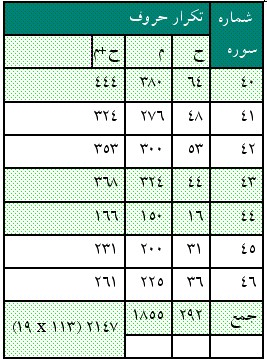  ع. س. ق.   اين پاراف ها آيه 2 از سوره 42 را تشكيل ميدهند و مجموع تكرار اين حروف در اين سوره ميشود 209، يا 11 x19. حرف "ع" 98 مرتبه و حرف "س" 54 مرتبه، و حرف "ق" 57 مرتبه تكرار شده است.   نقد: سوره ي 42 داراي 5 حرف مقطعه است "حم عسق" كه قبلا گفتيم كه از كد 19 تبعيت نمي كند اگر بنا بر جمع باشد (طبق نظر رشاد خليفه) بايد جمع اين پنج حرف (562) بر 19 قابل قسمت باشد كه نيست. هر كسي مي تواند از بين چندين عدد اعدادي را برگزيند كه به عدد خاصي قابل قسمت باشد.   ا. ل. م. (الم )  حروف "ا،" "ل،" "م،" مورد استفاده ترين حروف در زبان عربى هستند، و به همين ترتيبى كه در پارافهاى قرآنى مى بينيم_ اول "الف،" سپس "ل،" و بعد "م". اين حروف شش سوره را آغاز ميكنند ،- 2  ،3 29، 30، 31، و 32 و مجموع تكرار اين سه حرف در هر يك از اين شش سوره مضربى از 19 است [9899 (521x298) 5662 (، 19x19 ،) 1672 (88x43) 817 (، 19x66) 1254 (، 19x19)، و 570 (30x19 ) بترتيب]. بنابراين، مجموع تكرار آنها در شش سوره ميشود 19874 (1046x19)، و تغيير هر يك از اين حروف اين پديده را از بين ميبرد.  نقد: رشاد خليفه ا أ إ ء را جزو الف بحساب آورده ولي ؤ ئ را بحساب نياورده است كه غلط است و تمام محاسبات الف وي اشتباه است. و در نتيجه سوره هاي مذكور نه بصورت انفرادي و نه بصورت جمع، از كد 19تبعيت نمي كنند.   ا. ل. ر. (الر )  اين پاراف ها در سوره هاى 10، 11، 12، 14، و 15 يافت ميشوند. مجموع تكرار اين حروف در اين سوره ها ميشود 2489 (13x19 )، 2489 (131x63) 1197،(19x125)2375 (، 19x19)، و 912 (48x19)، بترتيب   نقد: چنانچه قبلا گفتم رشاد  خليفه بعضي همزه ها را بحساب نياورده است تمام محاسبات الف وي اشتباه است. و در نتيجه سوره هاي مذكور نه بصورت انفرادي و نه بصورت جمع، از كد 19 تبعيت نمي كنند.  ا ل م ر (المر)    اين حروف در ابتداى يك سوره آمده اند سوره شماره 13، و مجموع تكرار اين چهار حرف ميشود 1482، يا 78x19. حرف "الف" 605 مرتبه تكرار شده است حرف "ل" 480 مرتبه و حرف "م" 260 مرتبه و حرف "ر" 137 مرتبه.  نقد: نقد قبلي اينجا نيز صادق است.  ا. ل. م. ص. (المص )  تنها يك سوره با اين پاراف ها آغاز شده است، سوره 7، و حروف "الف" در اين سوره 2529 مرتبه تكرار شده است، حروف "ل" 1530 مرتبه، حرف "م" 1164 مرتبه، و حرف "ص" 97 مرتبه . بنابراين، مجموع تكرار اين چهار حرف در اين سوره ميشود: 280x19=5320=97+164+1530+2529.  نقد: نقد قبلي اينجا نيز صادق است. ك. ه. ى. ع. ص. (كهيعص )  اين طولانى ترين مجموعه پارافها است كه داراى پنچ حرف است و در يك سوره آمده است، سوره 19. حرف "ك" در سوره 19، 137 مرتبه تكرار شده است، حرف "ه" 175 مرتبه، حرف "ى" 343 مرتبه، حرف "ع" 117 مرتبه، و "ص" 26 مرتبه. بنابراين، مجموع تكرار اين پنچ حرف ميشود 42x19=798=26+117+343+175+137.  نقد: حرف ي 333 مرتبه تكرار شده است بنابراين جمع حروف قابل تقسيم بر 19 نيست.   ه. ، ط. ه. (طه)، ط. س. (طس)، ط. س. م. (طسم)  ارتباط پيچيده اى اين پارافهاى قرآنى را بهم مربوط ميسازد تا  مجموعى حاصل كند كه بر عدد 19 قابل قسمت است. پاراف "ه" در سورههاى 19 و 20 آمده است. پاراف "ط. ه." در سوره 20 آمده است. پاراف"ط. س." در ابتداى سوره 27 آمده است، در حالى كه پاراف "ط. س. م." در ابتداى سوره هاى 26 و 28 آمده است. . تعدد تكرار اين پارافهاى در جدول 6 آمده است. جدول 6 : تكرار پارافهاى قرآنى "؛ح،" "ط. ح. س.،" و "ط. س. م." در سوره ها يشان  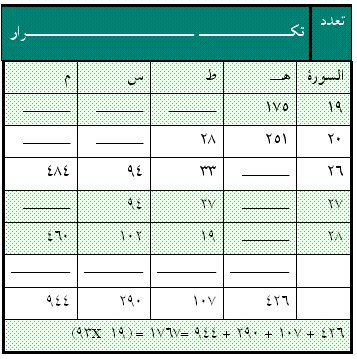 نقد: اندكي تامل كنيد آيا از اين غيرمنطقي تر مي توان عمل كرد. جمعحروف هيچيك از سوره هاي فوق بطور انفرادي بر 19 قابل قسمت  نيست. رشاد  براي اينكه بالاخره به 19 برسد حروف متفاوت 4 سوره را با هم جمع كرده بازهم بر 19 قابل قسمت نبوده است. سپس حرف ه را از يك سوره ي ديگر جدا كرده و قرض گرفته و با بقيه جمع كرده تا به 19 قابل قسمت شود. اينكارها را با هر متني مي توان كرد.  "مقدارعددى"چيست   هنگاميكه قرآن وحى شد، 14 قرن پيش، اعدادى كه امروزه مي شناسيم وجود نداشتند. در آن زمان از روشى عمومى پيروى ميشد كه از   .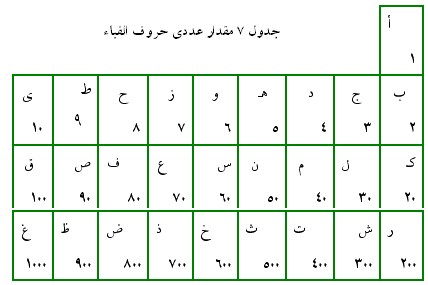 حروف عربى، عبرى، آرامى، و يونانى بعنوان اعداد استفاده ميشد. عددتعيين شده براى هر حرف "مقدار عددى" حساب ابجد، يا حساب جملآن حرف است. مقدار عددى حروف الفباى عربى در جدول 7 نشان داده شده است. خواص رياضى ديگر سوره هاى پاراف دار  چهارده حرف عربى، نيمى از الفباى عربى، در تشكيل 14 مجموعه مختلف پاراف ها شركت دارند. با اضافه كردن مقدار عددى هر يك از اين حروف، به تعداد سوره هايى كه با پارافهاى قرآنى آغاز ميشوند (29)، مجموعى بدست مى آيد كه ميشود 722، يا 2x19 x 19.   نقد: با توجه به اينكه رشاد  خليفه معتقد است كه حروف مقطعه ي سوره ي 68 بصورن نون (ن و ن) است نه ن، بنابراين تعداد حروف مقطعه 15 عدد مي شوند نه 14 تا، چون يك واو (و) هم بين دو نون وجود دارد كه بنظر مي رسد رشاد  عمدا آنرا بحساب نياورده تا حسابهايش درست در آيد. اگر به قرآنهاي فعلي اعتماد كند و يك ن را در نظر بگيرد بسياري محاسباتش بهم مي خورد و اگر ن و ن را بپذيرد مجبور است كه واو را هم در نظر بگيرد كه باز هم محاسباتش را بهم مي ريزد. بنابر اين رشاد  با زيركي دو نون را گرفته و واو را رها كرده است تا محاسباتش جور شود.  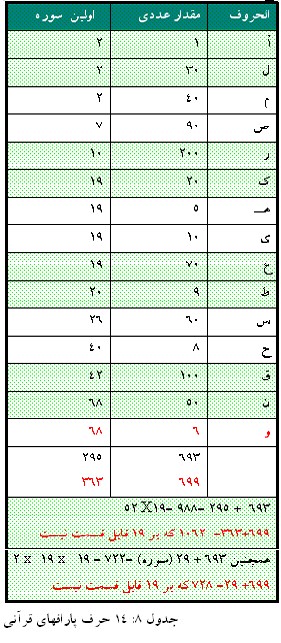 يعني نه قرآن موجود را پذيرفته و نه قرآن مورد نظرش را. بنابراين درمحاسبه ي فوق بايد 15 را اضافه كرد كه نتيجه اش بر 19 قابل قسمتنيست.  بعلاوه بر اساس چه ضابطه اي بايد اينگونه جمع كرد مثلا با توجه به اينكه بعضي از اين حروف بارها تكرار شده اند قاعدتا بايد جمع تمامشان را در نظر گرفت كه بر 19 قابل قسمت نيست. با اين اعداد اگر به روشهاي ديگري هم بازي كنيم موارد متعددي كه بر 19 يا بر 7 يا بر  هر عدد ديگري قابل قسمت باشد مي توان يافت.  بعلاوه، اگر مجموع مقدار عددى همه 14 پاراف را با هم جمع كنيم، باضافه شماره اولين سوره اى كه پاراف در آن آمده است، جمع كل ميشود 988، يا 52x19. جدول 8 نشان دهنده اين اطلاعات است. نقد: چون رشاد  بجاي ن تنها ن و ن را قبول كرده  بايد با 15 حرف مقطعه در نظر گرفته شود  نه 14 كه نتيجه بر 19 قابل قسمت نيست. من واو را با خط قرمز به جدول اضافه كردم.  بعلاوه چرا از هم كم نمي كنيد؟  چرا ضرب نمي كنيد؟ چرا با شماره ي آخرين سوره جمع نمي كنيد؟ چون نظر شما را تامين نمي كند و بر 19 قابل قسمت نيست.  اگر تعداد تكرار هر يك از 14 حرفى را كه در جدول 8 آمده است، بعنوان پاراف باضافه شماره سوره هايى كه حروف در آنها بعنوان پاراف آمده اند، كنيم، جمع كل ما ميشود 2033، يا 107 x19. به جدول 9 توجه كنيد.  نقد: مشكل اضافه شدن واو را در جدول 9 با خط قرمز نشان دادم. جالب  است كه رشاد  خليفه دو ن را در نظر گرفته و واو را رها كرده تا محاسباتش درست شود. جدول 10 مجموع تكرار پارافهاى قرآنى، باضافه مجموع مقدار عددى اين حروف را در كل سوره نشان ميدهد. مجموع كل براى همه سوره هاى پاراف دار ميشود 1089479. اين عدد كه بيش از يك ميليون است بر 19 قابل قسمت است (57341x19=1089479). كوچكترين تغيير يا تحريفى اين سيستم را بر هم ميزند.   جدول 9 : ساختمان رياضى طريقه قرار گرفتن پاراف هاى قرآنى  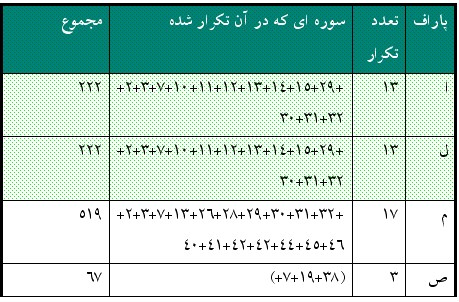 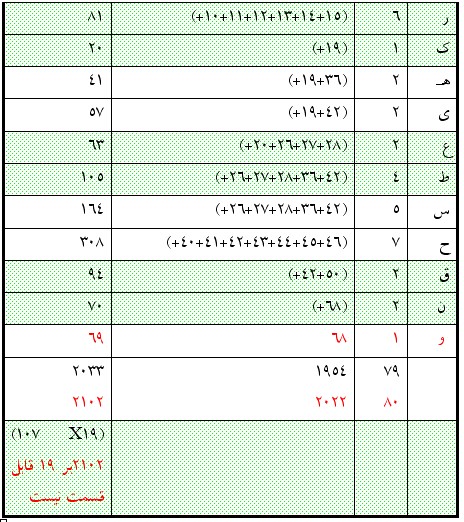 تذكر: مجموع مقدار عددى پارافهاى قرآنى در هر سوره مساوى است با مقدار عددى هر پاراف ضرب در تعداد تكرار آن پاراف در سوره.  نقد: اولا بازهم واو را در نظر نگرفته و دو نون را در نظر گرفته است.  جدول 10 : مجموع مقدار عددى همه پاراف هاى قرآنى  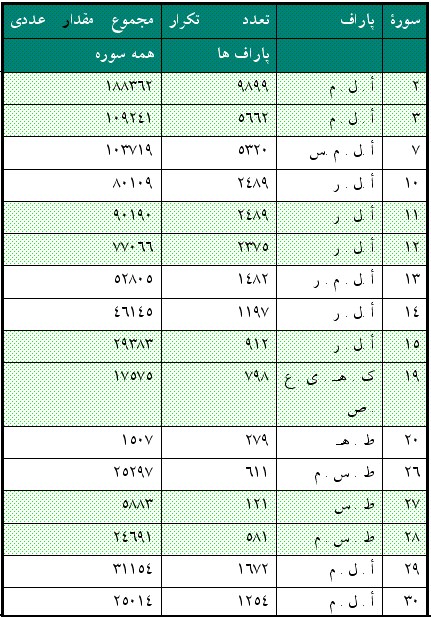 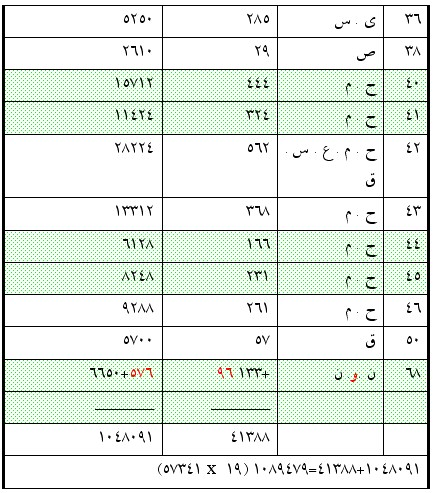 محاسبه با در نظر گرفتن واو را با خط قرمز در جدول نوشته ام كه موجب مي شود مقدار محاسبه شده ي كل بر 19 قابل قسمت نباشد. ثانيا: چنانچه قبلا گفتم رشاد  خليفه در محاسبه ي تعداد الف دچار خطا شده است چون بعضي همزه ها را محاسبه و بعضي را از قلم انداخته است بنابراين كليه يمحاسبات داراي الف غلطند و در مجموع قابل قسمت به 19 نخواهد شد.  چون اين اشكالات در جداول 11 به بعد هم وجود دارند آن جداول را در اينجا نياوردم.  كد رياضى كلمات خاص، كلمه اﷲ   (1) همانطور كه قبلآ نشان داده شد كلمه "خدا" در قرآن 2698 مرتبه تكرار شده است، 142x19.   نقد: 2807 عدد است كه بر 19 قابل قسمت نيست.  2[] مجموع شماره آياتيكه در آنها كلمه "خدا" آمده است، ميشود 118123 كه مضربى از 19 است يا (6217x19).  نقد: چون در محاسبه ي تعداد كلمه ي اﷲ اشتباه كرده است اين محاسبه نيز غلط است.  3[] از اولين پاراف قرآنى (ا. ل. م. 2:1) تا آخرين پاراف ن( 68:1 ،) 2641، 139x19، كلمه "خدا" تكرار شده است.  نقد: 2713 مرتبه تكرار شده كه قابل قسمت بر 19 نيست  4[] كلمه اﷲ  57 مرتبه در قسمت خارج پاراف ها آمده است. نقد: 94 مرتبه آمده است كه بر 19 قابل قسمت نيست.  5[] با جمع كردن شماره سوره ها و آياتى كه اين 57 مرتبه كلمه "خدا" درآنها آمده است، مجموع ميشود 2432، يا 128x19.   نقد: چون در محاسبه ي فوق اشتباه كرده است اين محاسبه هم غلط  مي شود.  6[] كلمه "خدا" در 85 سوره آمده است. اگر شماره هر سوره را با آياتى كه   ما بين اولين و آخرين تكرار كلمه "خدا" آمده است، با هم جمع كنيم، طوريكه آيه اول و آخر هم بحساب آيد، جمع كل ميشود 8170 يا 430 x19.   نقد: كلمه ي اﷲ در تمام سوره هاي قرآن آمده است چون حداقل در بسم اﷲ آغاز هر سوره وجود دارد. حتي در سوره ي توبه هم كه بسم اﷲ ندارد كلمه ي اﷲ وجود دارد بنابر اين محاسبه ي فوق غلط است.  7[] مهمترين پيغام قرآن اين است كه فقط "يك خدا" هست. كلمه "يك" در عربى ميشود "واحد" و 25 مرتبه در قرآن تكرار شده است. 6 مرتبه از اينها به غير از خدا اشاره دارد (يك نوع غذا، يك در، و غيره). 19 تكرار ديگر آن اشاره به خدا دارد. اين اطلاعات در فهرست لغات قرآن يافت ميشود. اهميت فراوان كلمه "واحد" بعنوان پيغام اصلى قرآن از اين مشخص ميشود كه مضرب مشترك قرآن، 19، مقدار عددى كلمه "واحد" است.  نقد: در قرآن كلمه ي واحد 61 بار آمده است و تعداد 22 مورد در باره يخداست.  كه بر 19 قابل قسمت نيست.  كلمه "قرآن "  كلمه " قرآن" در قرآن 58 مرتبه تكرار شده است كه يكى از آنها در 10:15 به "قرآنى ديگر" اشاره ميكند. پس اين تكرار خاص بايد حذف شود. بنابراين، تكرار "اين قرآن" در قرآن 57 مرتبه است يا 3x91. دو شكل ديگر كلمه "قرآن" از نظر دستورى در 12 آيه آمده است. اين كلمات شامل "قرء انا ً" و "قرء آنه" هستند يكى از اينها در 13:31 آمده است كه اشاره به "قرآنى ديگر" دارد كه باعث متلاشى شده كوهها ميشود. ديگرى در 41:44 آمده است و اشاره به "قرآنى غير عربى" دارد. بنابراين، اين دو تكرار به حساب نمى آيند.  نقد: كلمه ي قرآن در كتاب قرآن 71 مرتبه آمده است كه 7 مرتبه ي آنرا مي توان گفت كه معني قرآن محمد را ندارد ولي 64 مرتبه قطعا منظور همين قرآن است و بر 19 قابل قسمت نيست.   پايه اى محكم   اولين آيه قرآن "به اسم خدا، بخشنده ترين، مهربانترين،" معروفبه بسم اﷲ، شامل 19 حرف است. اجزاء تشكيل دهنده آن هم هر يك در قرآن به تعداد دفعاتى تكرار شده كه مضربى از 19 است.  اولين كلمه ................."اسم" ....................تكرار...................19 مرتبه  نقد: اولين كلمه بسم است نه اسم. كلمه ي بسم 115 بار در قرآن تكرار شده كه بر 19 قابل قسمت نيست  دومين كلمه ........."اﷲ " ...........تكرار..................2698 مرتبه(142x19)  نقد: 2807 عدد است كه بر 19 قابل قسمت نيست.  سومين كلمه.........."الرحمن"(بخشنده ترين)....تكرار......57 مرتبه (3 x19 )  نقد: الرحمن 160 بار در قرآن تكرار شده كه بر 19 قابل قسمت نيست  چهارمين كلمه......."الرحيم" (مهربانترين).......تكرار.....114 مرتبه (6 x19 )  نقد: الرحيم 146 بار در قرآن تكرار شده كه بر 19 قابل قسمت نيست. من در حيرتم كه رشاد  خليفه اين اعداد را از كجا آورده است.  پن ج ستون اسلام  اگر چه قرآن شامل دستورات بيشمارى است كه بر همه جوانبزندگى ما حكم فرما است( براى مثال38-17:22 توجه كنيد)، اما پنج "ستون" اصلى از روى سنت تاكيد شده اند. آنها عبارتند از:   شهادت: شهادت دادن به اينكه در كنار خدا، خداى ديگرى نيست.  نماز : بجا آوردن دعاى ارتباطى (نماز پنج بار در روز).  روزه: روزه گرفتن در نهمين ماه تقويم اسلامى (رمضان )  زكات: دادن %2/5 در آمد به اشخاص تعيين شده.  حج : زيارت مكه يك بار در طول عمر براى كسانى كه استطاعت آن را داشته باشند. مانند همه چيزهاى ديگر، اينها هم تركيب رياضى دارند.  1. خداى واحد (شهادت ):  همانطور كه قبلا ً اشاره شد، كلمه "واحد" كه به خدا اشاره ميكند در قرآن 19 مرتبه تكرار شده است.  نقد: در قرآن كلمه ي واحد 61 بار آمده است و تعداد 22 مورد در باره ي خداست.   اشاره به "تنها" خدا 5 مرتبه است، و مجموع شماره سوره ها و آياتى كهاين پنچ تكرار در آنها آمده است ميشود 361، يا 19x19.  نقد: لغت وحده در قرآن 6 بار آمده است و محاسبه ي فوق غلط است.  "اولين ستون اسلام" در 3:18 آمده است "لا اله الا هو" (در كنار خدا، خداى ديگرى نيست). اين مهمترين عبارت در 19 سوره آمده است. اولين تكرار در 2:163 است و آخرين در 73:9، جدول شماره 22 نشان ميدهد كه مجموع شماره سوره ها باضافه تعداد آيات ميان اولين تا آخرين تكرار باضافه مجموع شماره اين آيات ميشود 316502، يا 16658x19. همچنين، با اضافه كردن شماره 19 سوره ايكه لا اله الا هو در آنها تكرار شده است، باضافه شماره آياتى كه اين جمله مهم در آنها تكرار شده است، باضافه مجموع تعدد تكرار (29)، جمه كل ميشود 2128، يا 112x19. جزييات در جدول 23 نشان داده شده است.  نقد: جمله ي "لا اله الا هو" در قرآن 30 مرتبه تكرار شده است نه 29 بار و طبعا محاسبات جدول 22 و 23 غلط است. جدول 22 : همه سوره ها و آيات از اولين تكرار لا اله الاهو تا آخرين تكرار آن 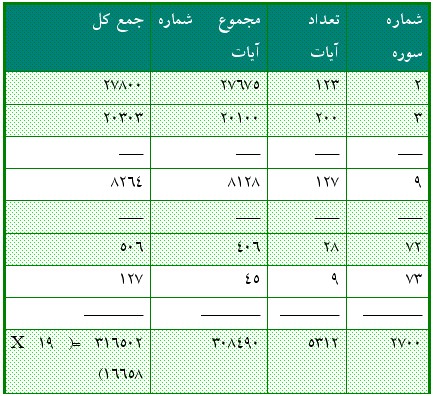 جدول 23 : فهرست تكرار جمله مهم "لا اله الا الاهو" در تمام قرآن  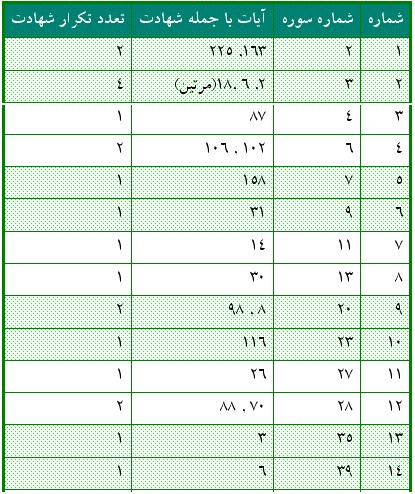 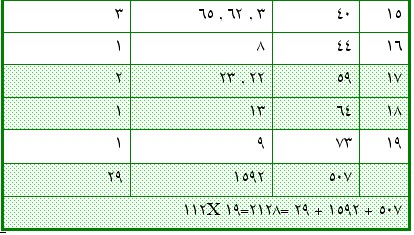 صلاة (نماز)  كلمه "صلاه" در قرآن 67 مرتبه تكرار شده است، و وقتى ما شماره سوره ها و آيات اين 67 تكرار را با هم جمع كنيم مجموع ميشود 4674، يا 246x19   نقد: صلاة در قرآن 78 مرتبه آمده است كه يكي در مورد صلاة مشركين است. بهر صورت محاسبه ي فوق غلط است و بر 19 قابل قسمت نيست.  روزه (صيام) :  دستور روزه گرفتن در آيات 196، 185، 184، 2:183 ؛ 4:92؛ 95، 5:89؛ 35؛33:35؛ و 58:4 آمده است. مجموع اين اعداد ميشود 1387، يا 73x19. قابل توجه است كه در آيه 33:35 روزه دو مرتبه تكرار شده است، يكى براى مردان مؤمن، ديگرى براى زنان مؤمن.  نقد: روزه در قرآن 13 مرتبه آمده است نه 10 مرتبه. بنابراين محاسبات وي غلط است و بر 19 قابل قسمت نيست.  زكات: و 5. زيارت حج به مكه:  در حالى كه سه ستون اول اسلام بر همه مردان و زنان مسلمان واجب است، زكات و حج فقط براى كسانى كه استطاعت آن را دارند واجب است. اين پديده رياضى جالبى را توصيف مى كند كه به زكات و حج ارتباط دارد.  زكات در آيات 277، 177، 110، 2:43،83، 162، 4:77؛ 5:12،55؛ 7:156؛ 71، 18، 11، 9:5؛ 18:81؛ 31،55، 19:13؛ 21:73؛ 78، 22:41؛ 23:4؛ 56، 24:37؛ 27:3؛ 30:39؛ 31:4؛ 33:33؛ 41:7؛ 58:13؛ 73:20؛ و 98:5 آمده است. مجموع اين اعداد 2395 ميشود. اين مجموع دقيقا ً بر 19 قابل قسمت نيست، و يك شماره اضافه است.  حج در آيات 197، 196، 2:189؛ 9:3؛ و 22:27 آمده است. مجموع اين اعداد ميشود 645 و اين مجموع دقيقا ً بر 19 قابل قسمت نيست؛ يك شماره كم دارد. بنابراين، زكات و حج، با هم، ميشود 160x19= 3040= 645+ 2395.  نقد: رشاد خايفه بهر روش غير معقولي دست زده است تا عدد 19 را بدست بياورد و بازهم اشتباه كرده است. چون تعداد تكرار كلمه ي حج در قرآن 11 مرتبه است نه 5 مرتبه بنابراين محاسبات وي غلطند و بر 19 قابل قسمت نيست.  ساختمان رياضى قرآن  سوره ها، آيات، كلمات، و حروف قرآن نه تنها داراى انشاء رياضى است، بلكه با ساختمانى ماوراء انسانى ترتيب يافته است كه مطلقا ً رياضى است، و محتويات ادبى آن هيچ ارتباطى با ترتيب چنين ساختمانى ندارد. از آنجاييكه ساختمان قرآن رياضى محض است، انتظار ميرود كه اعدادى كه در قرآن آمده اند، بايد با پايه- 19 قرآن مطابفت داشته باشند. تعداد 30 عدد خاص در قرآن آمده است و مجموع همه اين اعداد ميشود 162146 كه بر عدد 19 قابل قسمت است: (8534x19= 1621146). جدول 24 فهرست همه اين اعداد تكرار شده در قرآن را نشان ميدهد، بدون تكرار مجدد. اعدادى كه در قرآن فقط يك مرتبه تكرار شده اند عبارتند از: 11، 19، 20، 50، 60، 80، 99، 300، 2000، 3000، 5000، 50000، و 100000. همه اعداد تكرار شده در قرآن با تكرار مجدد، 285 مرتبه تكرار شده اند، و اين عدد بر 19 قابل قسمت است: 15x19.  نقد: در قرآن اعداد اعشاري متعددي مثل يك دوم، يك سوم، يك چهارم،  يك پنجم، يك ششم و يك هشتم هم وجود دارند ولي رشاد  خليفه بدون دليل آنان را كنار گذاشته است چون با محاسبتش جور در نمي آيد.  شماره سوره ها و آيات  از سيستم شماره گذارى سوره ها و آيات قرآن كاملا ً  حفاظت شده است. فقط چند چاپ تأييد نشده و بسيار مشخص با سيستم قانونى كه از طريق الهى حفاظت شده است، فرق دارد. هنگاميكه ما همه شماره سوره ها را با هم جمع كنيم، باضافه شماره آيات در هر سوره باضافه مجموع شماره آيات، جمع كل همه قرآن ميشود 346199، يا 959 x19.  نقد:  اين هم يك جمع دلبخواهي ديگر. تعداد آيات را دوبار جمع مي كند باضافه ي شماره ي سوره ها!! چرا؟ بر اساس چه ضابطه اي؟ اما بازهم نتيجه نمي دهد چون تعداد كل آيات قرآن  6236 است كه بر 19 قابل قسمت نيست اضافه كردن 112 (بسم اﷲ هايي كه شماره ندارند) هم بي نتيجه است  در حاليكه رشاد  خليفه تعداد آيات را 6346 عدد مي داند به( شماره ي 3 در شروع اين بحث مراجعه كنيد). بنابراين محاسبه ي فوق غلط است.  حال بياييد به مجموعه ديگرى از معجزات كه با شماره سوره ها و آيات ارتباط پيدا ميكنند توجه كنيم. شماره سوره را بنويسيد، و بدنبال آن شماره آيات در آن سوره، سپس شماره هر آيه، و بالاخره مجموع شماره آيات. پس براى سوره 1، بنويسيد 1 براى شماره سوره، سپس 7 براى تعداد آيات، 1234567 براى شماره آيات، و بالاخره 28 براى مجموع شماره آيات، به اينصورت 28 براى مجموع شماره آيات، به اينصورت 28 1234567 7 1 عدد سوره 2 به اين شكل خواهد بود: 41041 286 ........123456 286 2. همين عمل را براى همه 114 سوره انجام دهيد، و سپس اين اعدا را با هم جمع كنيد. مجموع داراى 759 رقم است، و بر 19 قابل قسمت است.  نقد: اولا: بر اساس چه معياري بايد چنين كرد؟. مسلما بازي كردن با اين اعداد بالاخره در مواردي منجر به عددي مي شود كه به 19 يا اعداد ديگر قابل قسمت باشد. ثانيا: اينكار نيز نتيجه ندارد چون چنانچه قبلا گفتيم رشاد  خليفه شماره ي آيات را غلط حساب كرده است. بنابراين كليه ي محاسبات دلبخواهي او با اعداد طويل  كه در همه ي آنان شماره ي آيات لحاظ شده اند غلط است و بر 19 قابل قسمت نيست. بهمين دليل از ذكر محاسبات بعدي او با آيات صرف نظر كردم.  پايان قسمت نقل شده از submission.org   ********************نتيجه گيري  اينگونه بررسيها بر روي آيات و كلمات و حروف قرآن عقيم و بي نتيجه اند. يكي از علل مهم آن، اختلافات در متن نوشتاري قرآن است. اختلافات بين قراء سبعه و اختلاف نوشتن در صدر اسلام با زمانهاي بعد و اختلاف رسم الخط عثماني و عادي در زمان حاضر موجب مي شود كه متن قطعي ثابتي در دسترس نباشد تا بتوان بطور همگاني بر آن اتكاء كرد و حتي حروف را از آن شمرد. علاوه بر آن در هنگام جمع آوري نهائي قرآن در صدر اسلام، پيدايش تغييرات مثل حذف آيات، جابجائي آيات و حذف و جابجائي كلمات قرآن قطعي است. بنابراين حتي براي كساني كه معتقدند قرآن وحي خداست نيز متني صد در صد قطعي در دسترس نيست كه حتي از نظر تعداد كلمات و حروف ثابت باشد. بهمين دليل بررسيهاي رياضي قرآن قابل اعتماد نيستند.   رشاد خليفه ميليونها محاسبه را با تعداد كلمات و حروف سوره ها انجام داده است كه اكثر قريب به اتفاق آنان بي نتيجه بوده اند. اما طبعا از بين اينهمه محاسبه بعضي از نتايج بر 19 قابل قسمت خواهند شد، چنانچه بعضي بر 13 يا 7 و يا عدد ديگري قابل قسمت خواهند بود. آنوقت آن مواردي را كه بر 19 قابل قسمت بوده اند بعنوان معجزه مطرح كرده است. واقعيت اينست اينكار را با هر متن ديگري هم مي توان انجام داد و ادعاي معجزه كرد .  رشاد خليفه از معيار معقول مشخصي در بررسيهايش استفاده نكرده است. بيشتر محاسبات او بازي با اعداد است. او بصورت تاكتيكي روش محاسباتش را تغيير مي دهد بدون اينكه دليل معقولي براي آن ارائه كند. اين تغييرات تاكتيكي را من در نقدها نشان داده ام. مثلا او نبودن بسم اﷲ در سوره ي توبه را قبول ندارد ولي از آن بعنوان تاكتيك استفاده مي كند. مثلا وقتيكه مي خواهد تعداد بسم اﷲ در قرآن بر 19 قابل قسمت باشد بسم اﷲ توبه را در نظر نمي گيرد. او معيار مشخصي كه بر تمام محاسباتش حاكم باشد ارائه نمي كند و صرفا براي جور در آمدن با عدد 19 به هر گونه محاسبه اي كه نتيجه دهد دست مي زند. مثلا براي اينكه حروف مقطعه كه( او آنها را پارافهاي قرآن ناميده است) با 19 جور در آيند ابتدا تعداد هر حرف در سوره را جمع مي كند، اگر جواب نداد، همه ي حرفهاي مقطعه ي ابتداي يك سوره را با هم جمع مي كند، باز هم اگر جواب نداد تمام سوره هايي كه داراي حروف مقطعه ي مشابهند را با هم جمع مي كند، اگر باز هم جواب نداد سوره هائي كه در يك يا دو حرف مقطعه مشتركند را با هم جمع مي كند و اگر بازهم جواب نداد يك حرف مقطعه از سوره ي ديگر قرض مي كند و به جمع وارد مي كند تا بر 19 قابل قسمت شود.اگر متن فوق و نقدها را بدقت خوانده باشيد متوجه شده ايد كه رشاد اين روال را عينا بكار گرفته است. اين روش كليه ي كساني است كه مي خواهند از قرآن معجزه ي رياضي بيرون بكشند غافل از اينكه با هر متني مي توان اينگونه عمل كرد و از آن معجزه بيرون كشيد. يك مثال جالب تعداد حروف بسم اﷲ است.توضيح اينكه فرد ديگري بنام عبدالدائم الكحيل معجزه ي عدد 7 را در قرآن مطرح كرده است كه در عنوان بعدي اين فصل مورد بررسي قرار داده ام. حال ببينيد ايندو نفر (رشاد و الكحيل) چه بر سر بسم اﷲ آورده اند. رشاد تعداد حروف بسم اﷲ را 19 عدد مي داند تا با 19 جور در آيد و الكحيل تعداد آنرا 21 عدد مي داند تا ضريب 7 شود و با 7 جور در آيد. مثال ديگر معجزه ي 12 است. مي گويند شهر بمعني ماه در قرآن 12 مرتبه آمده است. وقتي به قرآن مراجعه مي كنيد مي بينيد كه كليه ي تركيبات ديگري كه شهر در آنان بكار گرفته شده (مثل شهرين و شهور) را در نظر نگرفته اند تا 12 جور شود. بعنوان كسيكه تمام اين معجزات ادعائي رياضي را با دقت خوانده و محاسبه كرده و شواهد آنرا در دو عنوان اين فصل ارائه كرده ام، مي گويم كه اين روش بي معيار و تاكتيكي همه ي معجزه تراشان است و در قرآن چيزي بنام معجزه ي رياضي وجو د ندارد..  چنانچه در نقدهاي فوق نشان داده شد، علي رغم ضعفهاي اساسي فوق و علي رغم تغييرات جزئي در قرآن، بازهم اكثر ادعاهاي راشد خليفه غلطند. براي مثال در جدول زير وضعيت سوره هاي داراي حروف مقطعه را مشاهده مي كنيد.  	 	حروف 	قابل قسمت بودن سوره	مقطعه 	جمع  حروف مقطعه توضيح بر 19الم 	نيست 	 الم 	نيست 	 7 	المص 	نيست 	 الر 	نيست 	 الر 	نيست 	 الر 	نيست 	 المر 	نيست 	 الر 	نيست 	 الر 	نيست 	 كهيعص 	نيست 	 طه 	نيست 	 طسم 	نيست 	 طس  	نيست 	 طسم 	نيست 	 الم 	نيست 	 الم 	نيست 	 الم 	نيست 	 الم 	نيست 	 36 	يس 	نيست 	 38 	ص 	نيست 	 حم 	نيست 	جمع همه ي حم هاي  7 سوره  بر 19 حم 	نيست 	قابل قسمت است حم عسق 	نيست حم 	نيست حم 	نيست در مجموع اين تعداد ناچيز موارد قابل قسمت بر 19 كاملا اتفاقي است و هيچ معجزه اي در كار نيست. در هر متني مي توان همين مقدار يا بيشتر را يافت.    يك احتمال ضعيفتر نيز وجود دارد. به اين صورت كه با توجه به آيه ي 30 و 31 سوره ي مدثر،كه در آغاز اين بحث مطرح شد، ممكن است محمد طرحي براي عدد 19 را در قرآن اجرا كرده است تا براي آيندگان بعنوان معجزه قلمداد شود. مثلا ممكن است او قصد داشته كه  تعداد حروف مقطعه در هر سوره بر 19 قابل قسمت باشند. اينكار بسيار ساده است. كافي است او بسته هاي آيات را در هر سوره طوري قرار دهد كه تعداد حروف مورد نظر 19 باشند يا ضريبي از 19. اينكار نيازي به شمارش تمام حروف در يك سوره نيز ندارد فقط كافي است هر دفعه كه آياتي را به سوره اي اضافه مي كرده حروف خاص آن 19 يا ضريبي از 19 باشد. اينكار را انسان بيسواد هم مي تواند انجام دهد چون صداها را تشخيص مي دهد. بعلاوه امروزه محققان بيطرف، بي سوادي محمد را قبول ندارند. مگر مي شود كسيكه 15 سال رئيس دستگاه تجاري خديجه بوده است و دائم در مسافرتهاي تجاري بين المللي بوده است نتواند چيزي بنويسد و نتواند حسابهاي ساده ي مرسوم آنزمان را انجام دهد؟  بهر صورت ممكن است محمد طرح عدد 19 را خود اجرا كرده باشد ولي در مواردي خودش در محاسباتش دچار خطا شده باشد و در هنگام جمع كردن قرآن نيز برخي آيات حذف يا جابجا شده باشند و طرح محمد عمدتا از بين رفته باشد و مختصري از آن باقي مانده باشد. بهر صورت هيچ معجزه اي در كار نيست.  ادعاي معجزه ي عدد 7 در قرآن    فرد ديگري بنام عبدالدائم الكحيل در سال 2006 كتابي تحت عنوان "اشراقات الرقم سبعه في القرآن الكريم" منتشر كرد و مدعي شد كه عدد 7 بصورت معجزه در قرآن بكار گرفته شده است. ادعائي شبيه به عدد 19 راشد خليفه. در اين كتاب بسياري از روشهاي راشد خليفه و بعضي روشهاي ديگر استفاده شده است. بخش اعظم اين كتاب بازي با اعدد است، با شدتي بيش از آنچه راشد خليفه بكار گرفته بود. در اينجا برخي از نكات مهم كتاب وي را نقد مي كنم.  تعداد حروف بسم اﷲ 21 عدد است كه بر 7 قابل قسمت است.  براي اينكه تعداد 21 شود موارد تشديد را دو حرف گرفته است١. جالب است كه ايشان در صفحه ي 100 كتابش براي معجزه سازي نياز پيدا كرده است كه تشديدهاي بسم اﷲ را يك حرف بگيرد و يك حرف گرفته است. ظاهرا اين معجزه سازان مردم را احمق فرض مي گيرند.   اولين سوره ي قرآن ( فاتحه) داراي 7 آيه و از 21 نوع حرف است كه مضربي از 7 است.  حروف مقطعه 14 حرفند كه بر 7 قابل قسمت است.  خلقت آسمانها در 6 روز 7 مرتبه در قران تكرار شده است.  نقد: خلقت آسمانها بطور كلي 30 بار در قرآن تكرار شده است چرا فقط خلقت در 6 روز را محاسبه كرده اي؟  سبع سماوات در 7 آيه ي قرآن آمده است.  نقد: در 9 آيه آمده است.   عدد سوره ها از اولين لغت سبع (بقره 29) تا آخرين آن (نباء 78) 77 سوره است كه مضرب 7 است.  عدد آيات در محدوده ي فوق 5649 عدد است كه مضرب 7 است.  1- رشاد خليفه براي اينكه حروف بسم اﷲ با 19 جور در آيد تشديد ها را يك حرف در نظر گرفته بود.  بسم اﷲ ها را حساب نكرده است ولي چون بسم اﷲ آيه ي هر سوره است گرچه شماره گذاري نشده است بايد بحساب آيد كه 5724 آيه مي شود و بر 7 قابل قسمت نيست.   عدد آيات از آغاز بقره (كه اولين كلمه ي سبع را در بر دارد) تا آخر سوره ي نباء (كه آخرين لغت سبع را در بر دارد)  عدد 5705است كه مضرب 7 است.  نقد: بايد بسم اﷲ را در نظر گرفت كه تعداد 5781 مي شود و بر 7 قابل  قسمت نيست.  عدد آيات از ابتداي بقره تا اولين لغت سبع و عدد آيات از آخرين سبع تا انتهاي سوره ي نباء 28 است كه مضربي از 7 است. چون سوره ي الفاتحه داراي 7 آيه است اگر از ابتداي قرآن هم حساب كنيم مضرب 7 خواهد بود.  نقد: بايد بسم اﷲ را در نظر گرفت كه دو مورد بر 7 قابل قسمت نيست فقط از آخرين سبع تا پايان سوره ي نباء 28 آيه است كه بر 7 قابل قسمت است. بعلاوه اگر محاسبه را از ابتداي قرآن در نظر گرفتيد بايد از طرف ديگر تا انتهاي قرآن ادامه دهيد كه بر 7 قابل قسمت نيست.  اولين كلمه ي قرآن "بسم" 22 بار  و آخرين كلمه "الناس" 241 بار در قرآن تكرار شده است. اگر اينها را كنار هم بنويسيم 24122 مضرب 7 است.  تعداد لغت بسم در قرآن 115 مرتبه و الناس 190 مرتبه تكرار شده اند. نه بتنهائي نه جمع و نه در كنار هم بر 7 قابل قسمت نيستند.  مطالب بقيه ي كتاب عمدتا بازي با اعداد است از اينجهت از بيان آنها صرف نظر مي كنم.   نتيجه گيري  ايرادات كلي كه در نتيجه گيري قبل در مورد راشد خليفه مطرح شد اينجا هم صادق است.  برخلاف آنچه وي ادعا مي كند عدد 7 در ساختار قرآن بكار گرفته نشده  است مثلا:  تعداد سور قرآن مضرب 7 نيست.  مجموع آيات قرآن مضرب 7 نيست.  اولين سوره اي كه عدد سبع را در بر دارد مجموع آياتش مضرب  7 نيست.  آخرين سوره اي كه عدد سبع را در بر دارد مجموع آياتش  مضرب 7 نيست.  سوره هاي ديگري كه عدد سبع را در بر دارند آيات هيچكدام  مضرب 7 نيست.  شماره ي سوره هائي كه عدد سبع را در بر دارند هيچكدام  مضرب 7 نيست.  جمع آيات توحيد مضرب 7 نيست  جمع آياتي كه نام محمد در آنان آمده است مضرب 7 نيست.   آيات هيچكدام از اركان اسلام (شهادتين و نماز و روزه و زكات و حج) مضرب 7 نيست.  آيات مربوط به پيامبران مضرب 7 نيست.  و دهها مورد مهم ديگر.  معجزه تراشي از يك شعر حافظ    در نقد معجزه تراشي رياضي 19 و 7 گفتم كه بخش اعظم كارهاي ايشان مخصوصا در مورد عدد 7 بازي با اعداد است. ممكن است خواننده سؤال كند بازي با اعداد يعني چه؟ در اين قسمت براي مشاهده ي عيني بازي با اعداد، من با بكارگيري بعضي از روشهاي راشد خليفه و الكحيل حداقل 14 معجزه از اولين بيت ديوان حافظ در آورده ام. اگر بازهم ادامه مي دادم دهها معجزه ي ديگر هم در مي آمد. ملاحظه كنيد:   **************الا يا ايها الساقي ادر كاسا و ناولها  كه عشق آسان نمود اول ولي افتاد مشكلها تعداد كلمات اين بيت 16 كلمه است و  تعداد حروف بدون تشديد 59 و  تعداد حروف با تشديد 62 است و اين بيت چون اولين بيت است از نظر شماره ي ابيات عدد 1 است.  اگر تعداد حروف (با تشديد) را باضافه ي شماره ي بيت كنيم مضرب 7  است 9* 7 = 63 = 1+ 62  اگر تعداد كلمات و حروف بدون تشديد را كنار هم بگذاريم مضرب 7 است: 7237*= 1659  اگر اعداد 1659 را با هم جمع كنيم مضرب 7 است:    =9+5+6+121=7*3اگر عدد 1659 را با تك تك اعدادش جمع كنيم ضريب 7 است.    +9+5+6+11659 =1680 = *7240اگر عدد فوق را بصورت معكوس (از راست به چپ بنويسيم مضرب 7 است: 123*7=0861  اگر تعداد حروف با تشديد و شماره ي كلمات را كنار هم بگذاريم (1662) و آنرا با تعداد تشديد و شماره ي بيت جمع كنيم مضرب 7 مي شود: 238*7=1666=1+3+1662  7-  با توجه به اينكه كلمه ي اساسي و مورد خطاب حافظ در اين بيت ساقي است. حال  اگر تعداد تكرار س (با تشديد)  ا ق ي را در اين بيت حساب كنيم مضرب 7 است.  س = 4    ا = 18  ق = 2  ي = 4  ---- ---    28 = 7*4اگر تعداد تكرار حروف ساقي را در مصراع اول بدست آوريم عددي بدست مي آيد كه مضرب 7 است.  الا يا ايها الساقي ادر كاسا و ناولها    2  0   2     1     5      2 1 2  20215212 = *72887887اگر عدد حاصل را معكوس بنويسيم باز هم مضزب 7 است:    21251202 =*73035886اگر تعداد تكرار حروف ساقي را در مصراع دوم بدست آوريم عددي بدست مي آيد كه مضرب 7 است.   كه عشق آسان نمود اول ولي افتاد مشكلها  0   1      3     0    1     1    2     1    12110310 =7 * 1730044اگر اعداد حاصله از بيت اول و دوم را با هم جمع كنيم مضرب 7 است:    12110310 + 20215212 =32325522=7*4617932اگر عدد حاصل را معكوس بنويسيم باز هم مضزب 7 است:    22552323=7*3221760اگر دو عدد حاصل از دو مصراع را در كنار هم بگذاريم عدد بزرگي بدست مي آيد كه مضرب 7 است:    2021521212110310  = 7 * 288788744587187اگر دو عدد حاصل از دو مصراع را در كنار هم بگذاريم ولي جاي دو عدد را عوض كنيم بازهم عدد بزرگي بدست مي آيد كه مضرب 7 است:    1211031020215210  = 7 * 173004431459316حال منهم مي توانم ادعا كنم كه وقتي از يك بيت ديوان حافظ حداقل 14 معجزه در مي آيد پس حافظ پيغمبر اولوالعظم است.     *************شما اين روشهاي بازي را با هر متن ديگري و براي هر عددي مي توانيد بكار گيريد. تاكتيك كليدي در اينگونه معجزه تراشيها اينست كه شما عدد خاصي را در نظر مي گيريد و با هدف يافتن آن عدد، بازي را شروع مي كنيد. اعداد را به روشهاي مختلف كنار هم مي گذاريد، جمع مي كنيد، ضرب مي كنيد، معكوس مي كنيد و غيره. حال از اين اعداد حاصل، آنهائي را برمي گزينيد كه بر عدد دلخواه شما قابل قسمت باشد، بهمين سادگي. نتيجه گيري فصل  مباحث قرآن در مورد طبيعت بسيار ساده و پيش پا افتاده اند كه امروزه معمولا كودكان سال آخر دبستان، آنها را بهتر و صحيحتر از قرآن مي دانند.  تقريبا قرآن هر كجا به مباحث طبيعت اشاره كرده خظا گفته است مگر حقايق بسيار پيش پا افتاده اي مثل اينكه خورشيد روشن است يا آب براي حيات لازم است.   چنانچه در اين فصل مشاهده كرديد محمد تقريبا همه ي مطالب مربوط به طبيعت را از محيطش گرفته است و وارد قرآن كرده است. كه چنانچه انتظار مي رود اين مطالب عمدتا غلطند. در موارد بسيار كمي چيزي به آن افزوده است مثل اينكه خورشيد شبها به زير عرش مي رود كه آنها هم غلطند. بدتر اينكه بعضي از مطالب را قرآن پر خطاتر از محيط مطرح كرده است. مثلا در حاليكه فلاسفه ي يوناني كروي بودن زمين را بيش از هزار سال قبل از محمد مطرح كرده بودند قرآن زمين را مسطح مي داند. مثال ديگر رشد جنين است كه محمد عينا از محيط گرفته است ولي آنچه محمد نقل كرده است ضعيفتر و مغلوط تر از اصل مطلب است. اين دليل قطعي است كه اين مطالب از خدا نيست و بصورت نقل دهان به دهان به محمد رسيده است و طبعا برخي مطالب در نقل قولهاي مكرر از دست رفته اند.  در قرآن هيچ معجزه ي علمي و حتي هيچ نكته ي جديد صحيح علمي وجود ندارد. مؤمنان معجزه تراش با تحريف معني لغات و جملات و در بسياري موارد بر خلاف نصوص قرآن و سنت ادعاهاي بي دليلي كرده اندكه موارد عمده ي آنان در اين فصل مورد نقد قرار گرفت و نشان داده شد كه آنچه مطرح كرده اند نه تنها معجزه نيست بلكه ضد معجزه اند يعني اثبات مي كنند كه قرآن غير الهي است.  در نهايت غلط بودن بخش اعظم مطالب علمي قرآن، دليل قطعي است بر اينكه قرآن ساخته ي شخص محمد است نه خدا. غير ممكن است خدا اينقدر نادان باشد.  فصل 3  ناسخ ومنسوخ  نسخ چيست؟    ما انسانها در طول زندگيمان و حتي در يك هفته يا يك روز، ممكن است نظرمان عوض شود. چيزي گفته باشيم يا انجام داده باشيم و سپس متوجه شويم كه خطا كرده ايم يا بي دقتي كرده ايم و سپس آنرا اصلاح كنيم. يعني تصميم يا نظر قبلي مان را كنار مي گذاريم و نظر جديدي را انتخاب مي كنيم.   هر دو مورد لغو و اصلاح احكام در قرآن وجود دارد. به لغو حكم قبلي  نسخ گفته مي شود. نسخ روش زيركانه اي بود كه محمد براي گريز از تناقضات موجود در قرآن در پيش گرفت. به اين روش هر تناقضي كه بين دو آيه احكام قرآن وجود دارد براحتي قابل اغماض است چون گفته مي شود آيه اي كه از نظر زماني دير تر نازل شده حكم اصلي است و حكم قبلي را نسخ مي كند.   نسخ در انسان يك امر طبيعي است. ولي آيا در مورد خدا هم نسخصحيح است؟ خير. هيچكدام از دلائل نسخ و اصلاح در مورد خدا معني ندارد. خدا مي تواند در هر زمان تصميمي بگيرد كه براي هميشه درست باشد. تغيير نظر نشانگر بي توجهي و نا آگاهي فرد در هنگام تصميم اوليه است و اينكار در مورد خدا امكانپذير نيست. حتي در انسانهاي عادي تغيير نظر مكرر، موجب بي اعتمادي به گوينده مي شود و نشانگر ضعف گوينده است. همين نتيجه را محمد هم مي دانسته چنانچه در آيه ي زير آورده است:  وإذََِا ب دلْنََا آيةً مكَانَ آيةٍ واللّ ّه أََعلََم بِِما ينََزِّ لُ قَالُواْ إِِنمَّ ا أَ نت مفْتَرٍ (نحل101)   ترجمه: و چون آيه اي را به جاى آيه ي ديگر بياوريم و خدا به آنچه به نازل مى كند داناتر است مى گويند تو قطعا  دروغگوئي.  بنابراين تغيير نظر مكرر مخصوصا از خدا قبيح است. اما مفسرا ن براي فرار از اين اشكال گفته اند كه خدا مي تواند حكمش را متناسب با انسانهائي كه در زمانها و شرائط مختلف زندگي مي كنند تغيير دهد كه اين تغيير بخاطر ضعف انسانهاست نه ضعف خدا. اين مطلب تكيه گاه مفسران براي دفاع از نسخهاي قرآني است. البته حتي با قبول اين نظر نيز اگر خدا بتواند حكم را بنحوي بيان كند كه مجبور به اصلاح آن نشود قطعا بهتر است. اين نظر مفسران بطور نظري بظاهر قابل قبول مي آيد اما ما در اينجا در بررسي عيني عده اي از نسخهاي مورد قبول، نشان خواهيم داد كه اين نسخها نه ناشي از تدريجي بودن حكم است و نه ناشي از تناسب با وضعيت انسانها در طول دوره ي نبوت محمد، بلكه ناشي از ناآگاهي استو مؤيد آنست كه نسخ كار محمد است نه خدا. نشان خواهيم داد كه اگر قرآن كار خدا بود، خدا مي توانسته احكام را بنحوي بيان كند كه نيازي به نسخ نداشته باشد. علاوه بر آن، در مورد بسياري از نسخهاي قرآني اشكالات اساسي ديگري نيز وجود دارد. اول اينكه بسياري از آيات منسوخ از قرآن حذف نشده اند و بصراحت هم مشخص نشده اند. در سنت نيز، همه ي موارد نسخ، بوضوح و بي ابهام ذكر نشده اند. اين اشكال موجب ابهام و سردرگمي دائمي در درك قرآن شده است. انسانها دو يا چند آيه را با احكام متضاد در قرآن مي يابند و نمي دانند چه كنند؟. يا به آيه اي تمسك مي جويند غافل از اينكه ممكن است نسخ شده باشد. مثلا اكثر روشنفكران مذهبي به آيه ي" لا اكراه في الدين" براي اثبات آزادي عقيده در اسلام استدلال مي كنند و نمي دانند كه اينگونه آيات با آيات سيف نسخ شده اند. طبعا اين ضعف نمي تواند كار خدا باشد بلكه كار محمد است كه مثل هر انسان ديگري خطا مي كند. اشكال دوم بسياري از نسخهاي قرآني آنست كه در مواردي اصلا نيازي به دادن حكم و لغو آن نبوده است، چنانچه در مثالهاي آتي متوجه مي شويد.  بعلاوه نسخ با خود قرآن در تضاد است. قرآن در آيات متعددي ادعا مي كند كه كلمات خدا كه در قرآ ن آمده است تبديل ناپذيرند. مثلا:  واتْلُ ما أُوحِِي إِلََيك مِِن كِتاَبِ ربك لََا مبدلَ لِكَلِِماتِهِ ﴿كهف 27﴾  ترجمه: و آنچه را كه از كتاب پروردگارت به تو وحى شده است بخوانكلمات او را تغييردهنده اى نيست (27)   وتََمت كَلِِمت ربك صِِدقًًا وعدلاً لاَّ  مبدلِ لِكَلِِماتِهِ وهو السمِيع الْعْلِيم ﴿انعام   ﴾115ترجمه: و سخن پروردگارت به راستى و عدل سرانجام گرفته است و هيچ تغييردهنده اى براى كلمات او نيست و او شنواى داناست (115)   لاَ تََبديِلَ لِكَلِِماتِ اللّهِ ﴿يونس 64﴾  ترجمه: كلمات خدا را تبديلى نيست (46)   پس اين آيات بيانگر آنند كه كلام خدا در قرآن غيرقابل تبديل و تغيير است. حال به اين آيه دقت كنيد:  وإِذََا بدلْنََا آيةً مكَانَ آيةٍ واللّّه أََعلََم بِِما ينََزِّ لُ قَالُواْ إِِنمَّ ا أَنت مفْتَرٍ (نحل101)   ترجمه: و چون آيه اي را به جاى آيه ي ديگر بياوريم و خدا به آنچه به نازل مى كند داناتر است مى گويند تو قطعا دروغ گوئي.  اين آيه  و همچنين بقيه ي آيات نسخ همگي در تضاد با ادعاي تبديل ناپذيري آيات قرآنند. اين تضاد هم مؤيد قطعي بر اينست كه قرآن ساخته ي محمد است. حفظ قول و حرف در بين ما انسانها امري اخلاقي و ارزشمند محسوب مي شود و محمد هم همين ادعا را مي كند. ولي ما انسانها وقتي در تنگنا قرار مي گيريم يا منافعمان به خطر بيفتد از حرف و قول قبلي خود مي گذريم و سعي مي كنيم اين تغيير قول را موجه جلوه دهيم. اين دقيقا همان كاري است كه محمد كرده است و به خدا نسبت داده   است.        اين اشكالات و اشكالات ديگري كه در مورد نسخهاي خاص ذكر مي كنيم، نشاندهنده ي آنست كه نسخهاي قرآني كار محمد است نه خدا. محمد در اثر ناآگاهي و ضعفهاي ديگر، مثل هر انسان ديگري نظرات و احكام خودش را تغيير مي داده و آنها را به خدا نسبت مي داده است. بنابراين وجود نسخ در قرآن يك دليل قطعي بر اينست كه قرآن ساخته ي محمد است نه خدا.   آيات نسخ  در قرآن در دو آيه، حكم نسخ آمده است:  وإِذََا بدلْنََا آيةً مكَانَ آيةٍ واللّّه أََعلََم بِِما ينََزلِّ ُ قَالُواْ إِِنمَّ ا أَنت مفْتَرٍ (نحل101)   ترجمه: و چون آيه اي را به جاى آيه ي ديگر بياوريم و خدا به آنچه به نازل مى كند داناتر است مى گويند تو قطعا دروغ گوئي.  ما نَ نسخْ مِنْ آيةٍ أََو نُنسِِها نَأْتِ بِخََيرٍ منْْها أََو مِثْلِِها أَلََم تََعلََم أََنَّ  اللّّه علََى كُُلِّ  شَيَءٍ قَديِرٌ (بقره 106)  ترجمه: هر حكمى را نسخ كنيم يا آن را به [دست] فراموشى بسپاريم بهتر از آن يا مانندش را  مىآوريم مگر ندانستى كه خدا بر هر كارى تواناست (106)   بر اساس اين دو آيه بعضي از آيات قرآن نسخ (لغو) شده اند يا كلا فراموش شده اند.  نسخ بر سه نوع است:١  اول: آياتي كه هم حكم و هم نوشته ي آنان از قرآن نسخ شده اند. در حقيقت اين آيات فراموش شده اند. چنانچه در آيه ي 2/106 آمده است بعضي آيات فراموش شده اند. از اين مورد زيادند مثلا:  از انس بن مالك (و ديگران) نقل شده كه در قرآن سوره اي به اندازه ي سوره ي توبه وجود داشت كه ما همه ي آنرا فراموش كرده ايم بجز اين آيه: "لو كان لابن آدم واديان من ذهب لابتغى إليهما ثالثا ولو أن لهما ثالثا لابتغى إليه رابعا ولا يملأ جوف ابن آدم إلا التراب ويتوب اﷲ على من تاب" ترجمه: اگر براي آدمي دو وادي از طلا وجود مي داشت او بدنبال سومي مي رفت و اگر سه تا داشت بدنبال چهارمي مي رفت. شكم آدمي را جز خاك پر نمي كند و خدا كسي را كه توبه كند ميبخشد.   نقل شده كه سوره ي احزاب در زمان حيات پيامبر شامل 200 آيه بود ولي در قرآن فعلي همين مقدار (73 آيه) باقي مانده است.٢  از ابن عمر نقل شده كه هيچيك از شما نبايد بگويد كه من همه ي قرآن را در اختيار دارم. چه مي داند كه كل قرآن چيست؟ از قرآن مقدار زيادي از دست رفته است.٣  1 الناسخ والمنسوخ في القرآن الكريم، تأليف: علي بن أحمد بن سعيد بن حزم الظاهري أبو محمد، دار النشر: دار الكتب العلمية بيروت-  - 1406، الطبعة: الأولى، تحقيق: د. عبد الغفار سليمان البنداري  2- الاتقان في علوم القرآن، تاليف سيوطي، ج٣، ص ٨١-٨٥   3 - همان 2/66  همچنين روايت شده كه آيه ي زير نيز بر محمد نازل شده١ (كه در قرآنهاي فعلي نيست).  ” إنا أنزلنا المال لإقام الصلاة وإيتاء الزكاة ولو أن لابن آدم واديا لأحب أن يكون إليه الثاني ولو كان له الثاني لأحب أن يكون إليهما الثالث ولا يملأ جوف ابن آدم إلا التراب ويتوب اﷲ على من تاب"  از ابو موسي اشعري نقل شده كه ما سوره اي مشابه مسبحات را مي خوانديم سپس ما آنرا فراموش كرديم من فقط اين آيه را از آن سوره حفظ دارم " يأيها الذين آمنوا لا تقولوا مالاتفعلون فتكتب شهادة في أعناقكم فتسألون عنها يوم القيامة " ٢  از ابن عمر نقل شده كه دو مرد سوره اي را كه پيامبر براي آنان خوانده بود مكررا مي خواندند. شبي براي نماز برخواستند و قادر به خواندن حرفي از آن سوره هم نشدند. اين مطلب را به پيغمبر گفتند پس پيغمبر گفت اينها از مواردي هستند كه نسخ شده اند و فراموش شده اند.٣  از ابن عباس نقل شده كه گاهي در شب بر پيغمبر وحي نازل مي شد و در صبح آنرا فراموش مي كرد. پس خدا آيه ي 2/106 (آيه ي نسخ) را نازل كرد.٤  همان ص ٦٧  همان  همان ص ٦٨  اسباب النزول ص ١٩  - در صحيح بخاري ج5 حديث 5976آمده است: عن عائشة رضي اﷲ عنهاقالت سمع النبي رجلا يقرأ في المسجد فقال رحمه اﷲ لقد اذكرني كذا وكذا آية أسقطتها في سورة كذا وكذا.  ترجمه: عايشه گفت. پيامبر روزي شنيد كه كسي در مسجد قرآن مي خواند. پس گفت خدا او را رحمت كند كه آيات فلان و فلان را به ياد من آورد. آيه اي كه زا سوره ي فلان انداخته بودم.  اين حديث بصراحت نشان مي دهد كه محمد آيه ها را فراموش مي كرده نه  بخاطر نسخ بلكه بخاط انسان بودنش. اينگونه فراموش كردن مؤيد اينست كه قرآن ساخته ي شخص محمد بوده است نه خدا. و گرنه خدا نمي گذاشت كه آياتش فراموش شود.   در مجموع نازل كردن و فراموش شدن آيات مورد تاييد قرآن و سنت است. بنظر مي رسد اينهم ترفندي بوده است از جانب محمد. چون محمد خود آيه ها را مي ساخته است و طبعا مثل هر انسان ديگري بعضي را فراموش مي كرده است و يا در طي زمان توسط خودش و يا ديگران فراموش مي شده اند. محمد مي خواسته مردم متوجه اين جنبه ي بشري قرآن نشوند بنابراين آنرا به خدا نسبت داده است. و گرنه خداي دانا نيازي به فراموشاندن ندارد. چيزي كه ارزش ندارد خدا آنرا اصلا نازل نمي كند نه اينكه آنرا نازل كند و بعد آنرا از ذهن افراد پاك كند.  دوم: آياتي كه نوشته ي آنان از قرآن حذف شده ولي حكمشان باقي است. مثل آيه ي رجم:  -الشيخ والشيخة إذا زنيا فارجموهما البتة نكالا من اﷲ واﷲ عزيز حكيم.١  ترجمه: مرد و زن همسر دار اگر زنا كردند آنان را حتما رجم (سنگسار كنيد)، جزائي است از جانب خدا و خدا عزيز و حكيم است.    اين نوع نسخ بسيار غير معقول است. اگر حكمي درست است و لازم الاجرا ست پس چرا بايد نوشته ي حكم در قرآن حذف شود؟ اين نسخ نيز نمي تواند كار خدا باشد. خدا چنين كار غير معقولي انجام نمي دهد.  سوم: آياتي كه نوشته ي آنان در قرآن وجود دارد ولي حكمشان نسخ شده است. اين آيات بسيار زيادند. براي يافتن آنان مي توانيد به كتب متعدد ناسخ و منسوخ مثل “الناسخ والمنسوخ في القرآن الكريم، تأليف: علي بن أحمد بن سعيد بن حزم الظاهري أبو محمد“ و “المصفي من علم الناسخ و المنسوخ ، تأليف: عبد الرحمن بن الجوزي أبو الفرج“ مراجعه كنيد.    اين نسخ هم بي معني است. باقي گذاشتن آيه اي در قرآن كه آنرا بايد خواند ولي نبايد عمل كرد!. اينكار بيهوده، نمي تواند كار خدا باشد.  نسخ قرآن به سنت و نسخ سنت به قرآن (مثل تغيير قبله) هم وجود دارند كه در اين كتاب مورد بحث قرار نمي گيرند.   1- الاتقان فی علوم القرآن- تاليف سيوطی ٢/۶۶در اينجا ما عده اي از موارد مهم نسخ مورد قبول اكثر مفسران رابحث مي كنيم.   نسخ آزادي عقيده    در مورد نبودن آزادي عقيده در اسلام، بطور مبسوط در كتاب "نقد احكام حقوقي، سياسي و اقتصادي اسلام" بحث كرده ام. و خلاصه اي هم در فصل ۴١ اين كتاب آمده است. چكيده ي مطلب اينست كه تا زمانيكه محمد در مكه بود و قدرت نداشت طبعا نمي توانست مردم را به زور مسلمان كند و آياتي نازل كرد كه بيانگر قبول آزادي عقيده بود. صريحترين آيات عبارتند از:  لا اكراه في الدين (بقره 256) يعني: اكراه و اجبار در دين نيست.  ولَ َو شَاء ربك لآمنَ من فِِي الأََرضِ كُُلُّ هم جمِيعا أَفَأَنت تكُْرِِه النَّ اس حتَّ ى يكُونُواْ مؤْمِنِينَ (يونس99)  ترجمه: و اگر پروردگار تو مى خواست قطعا هر كه در زمين است همه آنها يكسر ايمان  مىآوردند پس آيا تو مردم را مجبور  مىكنى كه ايمان بياورند (99)   در اين آيه از امكان اجبار مردم به ايمان بصورت تعجب ياد شده كه  مفهومش اينست كه بديهي است كه نمي توان مردم را به ايمان مجبور كرد.  پس از اينكه محمد در مدينه قدرت بدست آورد و توانست بزور شمشير مردم را مجبور به قبول اسلام كند آزادي عقيده را با نازل كردن آيات جهاد (مخصوصا آيات جهاد سوره ي توبه) نسخ كرد.مثل:  فاقتلوا المشركين حيث وجدتموهم (توبه 5) يعني هر كجا مشركين را يافتيد آنانرا بكشيد.  به اين آيه، آيه ي سيف (شمشير) مي گويند. البته آيات فراوان ديگري نيز مخصوصا در سوره ي توبه وجود دارد كه حكم كشتار غير مسلمانان را بسط مي دهند.  دستور جهاد براي مسلمان كردن مردم، دهها آيه ي قرآن را نسخ كرده است، از جمله كليه ي آياتي را كه دستور به خوشرفتاري، اعراض، بخشش و رها گذاشتن مشركين و اهل كتاب داده اند را نسخ كرده است. طبق اين آيات هيچ انسان كافري حق زنده بودن ندارد يا بايد كشته شود و يا مسلمان شود. و اهل كتاب نيز يا بايد كشته شوند و يا مسلمان شوند و يا با ذلت در زير سلطه ي حكومت اسلامي زندگي كنند و به مسلمانان جزيه دهند..    در اين نسخ حداقل دو اشكال اساسي وجود دارد. اولا محال است خدا آزادي عقيده را لغو كند چون شنيدن عقائد مختلف و انديشيدن در مورد آنان و قبول يا رد آنان، جزو ذات انسان است و حذف واقعي آن امكان ندارد. جالب است كه در آيه ي 99 يونس (فوق) عدم امكان اجبار به ايمان توسط قرآن پذيرفته شده است و سپس آنرا لغو كرده است. اين تناقض آشكار ديگري در قرآن است در يكجا اجبار به ايمان را غيرممكن مي داند و در جاي ديگر به اجبار مردم به ايمان دستور مي دهد. و اينشاهد روشني بر اينست كه قرآن ساخته ي محمد است نه خدا. ثانيا بفرضمحال كه خدا آزادي عقيده را قبول نداشت لازم نبود در ابتدا آيات آزادي عقيده را نازل كند و سپس مجبور به تغيير آنان شود. عدم نزول ”لا اكراه في الدين“ و “افانت تكره الناس“ كافي بود كه نياز به اين نسخ را برطرف كند. بنابر اين، اين نسخ كار محمد بوده نه خدا.  نسخ آياتي كه وظيفه ي محمد را فقط ابلاغ مي دانند.    در آيات زيادي از قرآن آمده است كه وظيفه ي محمد فقط ابلاغ پيام است مثلا:  قُلْ أَطِيعوا اللَّ ه وأَطِيعوا الرَّ سولَ فَإِِن تََولَّ وا فَإِِنمَّ ا علََيهِ ما حملَ وعلََيكُُم ما حملْتُُم وإِِن تُطِيعوه تََهتََدوا وما علََى الرَّ سولِ إِِلَّ ا الْْبلَاغُ الْْمبِينُ (نور 54)   ترجمه: بگو خدا و پيامبر را اطاعت كنيد پس اگر پشت نموديد [بدانيد كه] بر عهده اوست آنچه تكليف شده و بر عهده شماست آنچه موظف هستيد و اگر اطاعتش كنيد راه خواهيد يافت و بر فرستاده [خدا] جز ابلاغ آشكار نيست (54)   اين دسته آيات توسط آيات جهاد (كه محمد و مسلمانان را مامور جنگ با كفار مي كنند تا كفار مسلمان شوند) نسخ شده اند، مثلا:  يا أََيها النَّ بِِي جاهِدِ الْكُُفَّ ار والْْمنَافِقِينَ واغْلُظْ علََيهِِم ...(توبه 73)  ترجمه: اى پيامبر با كافران و منافقان جهاد كن و بر آنان سخت بگير ..(73)  يعني محمد بايد به زور مردم را مسلمان كند.    اين نسخ نيز قابل اجتناب بوده است. فقط كافي بود كلمه ي الا (فقط) در آيات بلاغ نبود و يا اينكه گفته مي شد كه اكنون كه قدرت نداري وظيفه ات ابلاغ است. اگر اين نسخ كار خدا بود خدا از ابتدا مي دانست كه وظيفه ي محمد فراتر از ابلاغ است بنابراين در آيات دسته ي اول، وظيفه ي محمد را منحصر در ابلاغ نمي كرد. بنابراين، اين نسخ نيز كار محمد است و ناشي از ناآگاهي وي به آينده. در ابتدا كه قدرت نداشت وظيفه ي خود را فقط ابلاغ مي دانست و وقتي قدرت گرفت و متوجه شد كه مي تواند با شمشير مردم را مسلمان كند جنگ را نيز وظيفه ي خود قلمداد كرد. نسخ دادن صدقه قبل از گفتگو با محمد - مجادله 12-13: يا أََيها الَّ ذيِنَ آمنُوا إِذََا نَاجيتُم الرَّ سولَ فَقََدموا بينَ يدي نََجواكُُم صدقَةً ذلَِكِ خََيرٌ لَّ كُُم وأَطْْهرُ فإَِنِ لَّ م تَجِِدوا فإَِنَِّ  اللَّ ه غَفُُور رحِيم (12) أَأَشْفَقْتُُم أََن تُقََدموا بينَ يدي نََجواكُُم صدقاَتٍ فَإذِْ لََم تَفْعْلُوا وتَاب اللَّ ه علََيكُُم فَأَقِيموا الصلَاةَ وآتُوا الزَّ كَاةَ وأَطِيعوا اللَّ ه ورسولََه واللَّ ه خَبِيرٌ بِمِا تََعملُونَ   (13)ترجمه: اى كسانى كه ايمان آورده ايد هرگاه با پيامبر نجوا مى كنيد پيش از نجوا صدقه اى تقديم بداريد اين [كار] براى شما بهتر و پاكيزه تر است و اگر چيزى نيافتيد بدانيد كه خدا آمرزنده مهربان است (12) آيا ترسيديد كه پيشاز نجوا صدقه هايى تقديم داريد و چون نكرديد و خدا [هم] بر شما بخشودپس نماز را برپا داريد و زكات را بدهيد و از خدا و پيامبر او فرمان بريد و خدا به آنچه  مىكنيد آگاه است (13)  در آيه ي 12 امر به دادن صدقه قبل از گفتگوي خصوصي با محمد صادر شده و بعد در آيه ي 13 اين حكم نسخ شده است. جالب است بدانيد كه حكم دادن صدقه قبل از آنكه اجرا شود نسخ شد. اين آيات نشان مي دهد كه اين حكم و نسخ آن كار فردي ناآگاه است يعني محمد نه خدا. اولا دادن ماليات براي صحبت كردن با محمد، عملي ظالمانه و غير اخلاقي است. مسئولين سياسي و فرهنگي بايد در اختيار مردم باشند نه اينكه با وضع ماليات مردم را برانند و محمد هم رهبر سياسي بود و هم رهبر مذهبي. ثانيا محمد اين حكم را وضع كرد و در ابتدا نمي دانست كه مردم زير بار اين ماليات نمي روند. قبل از اجرا متوجه شد كه حكمي غير قابل اجراست و  زير بار نرفتن مردم هم موجب وهن خودش مي شود، بنابر اين حكم را لغو كرد. در صورتيكه اگر از خدا بود اصلا چنين حكمي را وضع نمي كرد چون از عواقب آن اطلاع داشت. در اين نسخ بهانه ي لزوم تدريجي بودن حكم هم، براي توجيه نسخ، بكار نمي آيد.  نسخ لزوم عدالت كامل بين همسران در آيه ي 3 نساء جواز گرفتن چهار همسر دائم براي مردان صادر شده ولي اين جواز مشروط به عدالت بين همسران است. آيه اينست:   فَانكِِحواْ ما طَاب لَكُُم منَ النسِّ اء مثْنََى وثُلاَثَ ورباع فَإِنْ خِفْتُُم أَلَاَّ  تََعدِلُواْ فََواحِدةً أََو ما ملَكََت أََيمانُكُُم ذَلِِك أََدنََى أََلاَّ  تََعولُواْ (نساء 3)   ترجمه: هر چه از زنان كه شما را پسند افتاد دو تا و سه تا و چهار تا به همسري بگيريد پس اگر بيم داريد كه به عدالت رفتار نكنيد به يك يا به آنچه مالك شده ايد (كنيزان) [اكتفا كنيد] اين نزديكتر است تا به ستم نگراييد (3)    سپس در آيه ي 129 نساء محمد شرط عدالت را نسخ كرد.  آيه اينست:  ولََن تَ َستَطِيعواْ أََن تََعدِلُواْ بينَ النسِّ اء ولََو حرَ َصتُُم فَلاَ تَمِيلُواْ كُُلَّ  الْ ْميلِ فَتَذََروها كاَلْمع لَّ قَةِ وإِِن تُُصلِِحواْ وتََتَّ قُواْ فَإِِنَّ  اللّه كَانَ غَفُ ُورا رحِيما (نساء 129)   ترجمه: و شما هرگز نمى توانيد ميان زنان عدالت كنيد هر چند [بر عدالت] حريص باشيد پس به يك طرف يكسره تمايل نورزيد تا آن [زن ديگر] را سرگشته [=بلا تكليف] رها كنيد و اگر سازش نماييد و پرهيزگارى كنيد يقينا خدا آمرزنده مهربان است (129 )   در آيه ي ناسخ (129) گفته كه ايجاد عدالت بين همسران غير ممكن است. يعني شرط گذاشته شده در آيه ي 3 شرط محال بوده است. به تعبير ديگر چون عدالت بين زنان امكانپذير نيست پس صدور جواز چندهمسري هم بي معني است. بنابر اين امكان ندارد كه اين آيه از خدا باشدكه مجوز امري را صادر كند كه محال است. اين آيه از يك انسان (محمد)  است كه در ابتدا نمي داند كه شرط عدالت غير ممكن است، و پس از گذشت مدتي متوجه مي شود كه شرط مذكور قابل اجرا نيست از جمله در مورد خودش (احزاب 51) و ناچار به حذف آن شرط مي شود.     خطاي بزرگ ديگر اين آيات جواز چند همسري است. نيازي به ذكر نيست كه انسان تمايل شديد رواني به منحصر كردن همسرش به خودش دارد، يعني مايل نيست كه همسرش با كس ديگري غير از خودش رابطه ي جنسي داشته باشد. از اين ويژگي بعنوان غيرت ياد مي شود كه هم در زن و هم در مرد وجود دارد. تجويز چند همسري بر خلاف اين طبيعت انساني و بشدت مشكل زاست و موجب از هم پاشيدن خانواده ها مي شود و مشكلات فراوان تربيتي براي فرزندان چند همسر فراهم مي كند، بطوريكه همه ي مردم از اين مشكلات آگاهند و امروز كه آگاهي و شعور بشر افزايش يافته، مردم كمتر زير بار چنين اشتباهي مي روند. در گذشته بدليل زورمندي و تسلط مردان بر زنان، مردان اين غيرت را براي خود ضروري دانستند و براي زنان ممنوع كردند. بعبارت ديگر مردان مي توانستند هر چند همسر كه خواستند بگيرند ولي زنان حق چنين كاري را نداشتند و هر زن منحصر به يك مرد بود و حتي زنان را از ديدار و گفتار با مردان ديگر ممنوع مي كردند و تا آنجا پيش رفتند كه زنان را به خانه نشيني واداشتند. همين رفتار غير عادلانه ي گذشتگان را نيز قرآن پذيرفته ومورد تاييد قرار داده است. در صورتيكه اگر قرآن گفته ي خدا بود، خدا ميدانست كه اين حكم غير عادلانه و بر خلاف طبيعت رواني انسان است و آنرا ممنوع مي كرد.      نكته ي ديگر اينكه چنانچه در بحث برتري طلبي محمد مطرح شد، محمد چند همسري براي خود را به چهار عدد محصور نكرد و براي خودش هيچ محدوديتي قائل نشد.    نكته ي مهم ديگر اينكه محدوديت چند همسري به چهار و توصيه ي به عدالت بين همسران، شامل كنيزان و زنان موقتي نمي شود. كنيزان كه جزو انسان نيستند و كالاي جنسي براي مردان بحساب مي آيند. بعبارت ديگر در واقع مردان مي توانند هر چند همسري كه خواستند بگيرند.چهار تا بعنوان ازدواج دائم و هر چند تاي ديگر با ازدواج موقت يا كنيز. ازدواج موقت در فرق اهل سنت بعدا ممنوع شد ولي واقعيت اينست كه در زمان حيات محمد ممنوع نبود.  نسخ تحريم رابطه ي جنسي در شبهاي رمضان    در ابتدا كه روزه واجب شد نزديكي جنسي در شبهاي رمضان حرام بود و بعضي مسلمانان طاقت نمي آوردند و جماع مي كردند سپس اين آيه نازل شد و آنرا حلال كرد.  أحُِِلَّ  لكَُُم لَ َيلَةَ الصيامِ الرَّ فثَُ إلََِى نِسِĤئِكُُم هنَّ  لِِباس لَّ كُُم وأنَتُم لِِباس لَّ هنَّ علِ ِم اللّّه أََنَّ كُ ُم كُنتُ ُم تَخْتانُونَ أنَف ُسُكُ ُم فَت اَب علََيكُُم و عفََا عنكُُم فَالآنَباشِرُوهنَّ ..(بقره 187)  ترجمه: در شبهاى روزه رابطه ي جنسي با زنانتان بر شما حلال گرديد آنان براى شما لباسى هستند و شما براى آنان لباسى هستيد خدا مى دانست كه شما به خودتان خيانت مى كرديد (يعني علي رغم حرمت، با زنانتان نزديكي مي كرديد) پس توبه شما را پذيرفت و از شما درگذشت پس اكنون در[ شبهاى ماه رمضان  مىتوانيد] با آنان همخوابگى كنيد ...(187)    اين مطلب در روايات زيادي آمده است از جمله :  حدثنا عبيد اﷲ عن إسرائيل عن أبي إسحاق عن البراء وحدثنا أحمد بن عثمان حدثنا شريح بن مسلمة قال حدثني إبراهيم بن يوسف عن أبيه عن أبي إسحاق قال سمعت البراء رضي اﷲ عنه لما نزل صوم رمضان كانوا لا يقربون النساء رمضان كله وكان رجال يخونون أنفسهم فأنزل اﷲ ( علم اﷲ أنكم كنتم تختانون أنفسكم فتاب عليكم وعفا عنكم )  (صحيح بخاري 4/1639 حديث 4238)  ترجمه:...از براء نقل شده كه هنگاميكه روزه رمضان نازل شد مردان در تمام رمضان به زنانشان نزديك نمي شدند و مردان به خود خيانت مي كردند (نزديكي مي كردند) سپس آيه ي ( علم اﷲ أنكم كنتم تختانون أنفسكم فتاب عليكم وعفا عنكم ) نازل شد.   	 نسخ اين حكم بروشني نشان مي دهد كه صرفا ناشي از ناآگاهي   است. چون ابتدا جماع را حرام كرده و سپس متوجه شده كه مردان طاقتنمي آورند (در بخاري آمده كه عمر چنين كرد و در مورد آن از محمدسؤال كرد و بدنبال آن محمد اين آيه را نازل كرد) سپس آنرا لغو كرده است. اگر كار خدا بود، خدا كه از ابتدا مي دانست كه اين حكم قابل تحمل نيست پس از ابتدا جماع در شب رمضان را حلال مي كرد و مجبور نمي شد نظرش را تغيير دهد.   قبول حكم دوره ي قبل از اسلام و نسخ بعدي آن    در موارد متعددي، قرآن حكم يا قانوني كه در عرف عربستان قبل از اسلام جاري بوده است را پذيرفته است و سپس با آيه ي ديگري آنرا نسخ كرده است، مثلا در دوره ي قبل از اسلام مردي كه مي مرد و همسري داشت، همسرش تا يك سال حق داشت در خانه ي شوهر بماند و از اموال شوهر براي زندگي اش مصرف كند١. اين سنت در آيه ي زير مورد قبول قرار گرفته است.   والَّ ذيِنَ يتََوفَّ ونَ مِنكُُم و يذََرونَ أََزواجا وصِِيةً لِّ أََزواجِهِِم متَاعا إِلََى الْْح	ولِ غََيرَ إِخْرَاجٍ ..(بقره 240)  ترجمه: و كسانى از شما كه مرگشان فرا مى رسد و همسرانى بر جاى مى گذارند [بايد] براى همسران خويش وصيت كنند كه آنان را تا يك سال    1المصفي من علم الناسخ و المنسوخ ، تأليف: عبد الرحمن بن الجوزي أبو الفرج بهره مند سازند و [از خانه شوهر] بيرون نكنند..    حكم فوق با آيه ي زير لغو (نسخ) شد:  والذَّ يِنَ يتََوفَّ ونَ مِنكُُم ويذََرونَ أََزواجا يتَرََبصنَ بِأنَفُسِهِِنَّ  أََربعةَ أَشْْهرٍ وعشْرًًا فَإِذََا بلَغْنَ أََجلََهنَّ  فَلاَ جنَاح علََيكُُم فِيما فََعلْنَ فِِي أنَفُسِهِِنَّ  بِالْْمعرُوفِ واللّّه بِِما تََعملُونَ خَبِيرٌ (بقره 234)  ترجمه: و كسانى از شما كه مى ميرند و همسرانى بر جاى مى گذارند [همسران] چهار ماه و ده روز انتظار  مىبرند پس هرگاه عده خود را به پايان رساندند در آنچه آنان به نحو پسنديده درباره خود انجام دهند گناهى بر شما نيست و خداوند به آنچه انجام مى دهيد آگاه است.    اينگونه موارد نسخ نيز مؤيد غير الهي بودن قرآن است. محمد در برخورد با وقايع جديد قانوني نداشت بنابراين، قانون كفار قبل را مي پذيرفت و پس از مدتي متوجه مي شد كه قانون قبلي مناسب نيست و آنرا عوض مي كرد. در صورتيكه اگر قرآن ساخت خدا بود، خدا نيازي به قرض گرفتن احكام از دوره ي جاهلي نداشت و از همان ابتدا مي توانست حكم مطلوب را صادر كند.   نسخ اول سوره به آخر سوره  در سوره ي مزمل آمده است:  يا أََيها الْْمزَّ ملُ ﴿1﴾ قُمِ اللَّ يلَ إِِلَّ ا قَلِيلًًا ﴿2﴾ نِِصفََه أَوِ انقُُص مِنْْه قَلِيلًًا ﴿3﴾   أََو زِِد علََيهِ ورتِّ لِ الْقُرآْنَ تَرْتِيلًًا ﴿4﴾  ترجمه: اى جامه به خود پيچيده 1() به پا خيز شب را مگر اندكى (2)نيمى از شب يا اندكى از آن را بكاه 3() يا بر آن [نصف] بيفزاى و قرآن را شمرده شمرده بخوان 4()   در اين آيات از محمد مي خواهد كه بيش از نيمي از شب را بيدار باشد و قرآن بخواند. ولي با فاصله ي كوتاهي در آيه ي 20 همين سوره اين حكم را نسخ مي كند:  إِِنَّ  ربك يعلََم أََنَّ ك تَقُوم أََدنََى مِِن ثُلُثيَِ اللَّ يلِ ونِِصفََه وثُلُثََه وطَائِفَةٌ منَ الَّ ذيِنَ معك واللَّ ه يقََدر اللَّ يلَ والنَّ هار علِِم أََن لَّ ن تُُحصوه فَتاَب علََيكُُم فَاقْرَؤُوا ما تََيسرَ مِنَ الْقُرآْنِ علِِم أََن سيكُونُ مِنكُُم مرْضََى وآخَرُونَ يضْرِِبونَ فِي الْأََرضِ يبتَغُونَ مِِن فَضْلِ اللَّ هِ وآخَرُونَ يقَاتِلُونَ فِِي سبِيلِ اللَّ هِ فَاقْرَؤُوا ما تََيسرَ مِنْْه(مزمل 20) ترجمه: در حقيقت پروردگارت مى داند كه تو و گروهى از كسانى كه با تواند كمتر از دو سوم از شب يا نصف آن يا يك سوم آن را  برمىخيزيد و خداست كه شب و روز را  اندازهگيرى مى كند [او] مى داند كه [شما] هرگز حساب آن را نداريد پس بر شما بخشيد پس هر چه از قرآن  برايتان ميسر است بخوانيد [خدا] مى داند كه به زودى در ميانتان بيمارانى خواهند بود و [ عدهاى] ديگر در زمين سفر مى كنند [و] در پى روزى خدا هستند و [گروهى] ديگر در راه خدا پيكار  مىنمايند پس هر چه از [قرآن] ميسر شد تلاوت كنيد (20)   يعني لازم نيست بيش از نيمي از شب را بيدار باشيد بلكه هر چه   برايتان ميسر است قرآن بخوانيد. عجب خداي ناآگاه و نامهرباني را محمد معرفي مي كند. اين خدا نمي داند كه براي مردم برخاستن بيش از نيمي از شب براي خواندن قرآن سخت است و از طرف ديگر اين خدا آنقدر نامهربان است كه چنين حكم سنگيني را براي افرادي كه روز در پي كار يا جنگند صادر مي كند. اما در چند آيه ي بعد متوجه اين خطاهايش مي شود و حكمش را تغيير مي دهد و مهربانتر مي شود. آيا اين كار خداي داناي مهربان است؟ خير كار محمد است كه انساني مثل ماست چيزي را نسنجيده مي گويد و بعد به اشتباهش پي مي برد.   نسخ حق تقاته  آيه ي " اتقوا اﷲ حق تقاته (3/102) يعني حق تقواي الهي را بجا آوريد" توسط آيه ي " اتقوا اﷲ ما استطعتم، تغابن 16،  يعني تا حدي كه مي توانيد تقواي الهي پيشه كنيد" نسخ شده است. تقواي خواسته شده در آيه ي اول بسيار سخت و طاقت فرساست. يعني از خدا آنگونه كه حق اوست پرهيز كنيد. تفسير جلالين نقل مي كند كه هنگاميكه آيه ي حق تقاته نازل شد بر مردم بسيار سخت و گران آمد در نتيجه خداوند با نسخ آن و نازل كردن آيه ي 16تغابن  آنرا تخفيف داد.    اين مورد هم دليلي واضح بر نا آگاهي گوينده ي آيات است. اگر آيه ي اول از خدا بود خدا مي دانست كه داشتن حق تقوي براي مردم   امكانپذير نيست و از ابتدا آنرا نازل نمي كرد تا مجبور به تغيير آن شود.  نتيجه گيري    چنانچه در موارد نسخ فوق نشان داديم بررسي تمامي موارد نسخ مورد قبول در قرآن نشان ميدهد كه همه ي موارد نسخ، قابل اجتناب بوده اند بشرطي كه گوينده ي قرآن خدا باشد. چون خدا هم علم كامل به حال و آينده دارد و هم بهترين احكام را مي داند و نياز ندارد كه مرتبا نظرش را عوض كند. بنابر اين وفور نسخهاي قابل اجتناب در قرآن دليلي واضح بر اينست كه قرآن ساخته ي محمد است نه خدا.   عام و خاص  جملات خبري يا عام هستند كه حكم شامل تمام افراد موضوع مي شود و در مواردي يك جمله ي تام خبري، جزئي يا خاص است، يعني حكم، شامل تمام افراد موضوع نميشود. مثل جمله ي »بعضي انسانها سفيد پوستند«. بسياري از پديده هاي علمي اينگونه اند يعني شمول عام ندارند. روش صحيح بيان، آنست كه جمله ي خبري شامل همان افرادي بشود كه در واقع شامل مي شود نه بيش و نه كم. مثلا اگر جمله ي فوق بصورت كلي بيان شود: »انسانها سفيد پوستند« غلط خواهد بود. چون بسياري از انسانها سفيد نيستند. پس اين جمله ي كلي بر واقعيت تطبيق كامل ندارد. در گفتارهاي عاميانه، انسانها دقت كافي در تفكيك كلي (عام) و جزئي (خاص) نميكنند. چون در مواردي از ميزان شمول حكم بي خبرند  و در مواردي هم براي اغراق كردن، يك حكم جزئي را بصورت كلي بيان مي كنند. اما در بيانات علمي، منطقي، فلسفي، رياضي بايد دقت شود و عدم دقت خطاست. اگر قرآن كلام خدا باشد، قطعا بايد تمام جملاتش دقيق و صحيح باشد و بدقت، عام و خاص آن مشخص باشد، چون خدا بر هر چيزي آگاهست و مي داند كه يك حكم شامل تمام افراد يا بعضي افراد مي شود. اما در موارد زيادي در قرآن، اين صحت و دقت وجود ندارد و در موارد زيادي احكام جزئي بصورت كلي بيان شده است. اين خطا مؤيد اينست كه قرآن كلام خدا نيست بلكه كلام محمد است كه انساني است مثل بقيه ي انسانها ودر مواردي از ميزان شمول حكم بي خبربوده است  و در مواردي هم براي اغراق كردن، يك حكم جزئي را بصورت كلي بيان كرده است. در بعضي از اين موارد، محمد پس از مدتي (ماهها يا سالها) آيه اي آورده كه كليت حكم قبلي را نقض مي كند و حكم را تبديل به جزئي مي كند كه در اصطلاح تفسيري و فقهي به آن تخصيص مي گويند. تخصيص نشانگر بشري بودن قرآن است. چون اگر كلام از خدا بود در همان بيان اوليه، جمله را دقيق و صحيح مي گفت نه اينكه جمله را غلط يا نيمه غلط بگويد و مدتها بعد آنرا اصلاح كند. عدم دقت فوق موجب ابهام و سردرگمي هم مي شود و كسانيكه به فقه و تفسير آشنائي دارند مي دانند كه اين بحث، معركه ي آراء است و اختلافات زيادي از اين عدم دقت، ايجاد شده است. در صورتيكه در ساده ترين كتابهاي علمي هم، اين بي دقتي و خطا بندرت وجود دارد تازه اگر هم وجود داشته باشد ناشي از خطاي بشر است. اما قرآن اگر كلام خدا باشد نبايد چنين باشد آنهم در موارد زياد. تازه اين بحث تخصيص هم از ابداعات مفسرين و فقهاست نه محمد. مفسرين و فقها تلاش كرده اند برخطاها و ضعفهاي موجود در قرآن سرپوش بگذارند يا به لطائف الحيل خطاها را اصلاح كنند.   خطاي بزرگي كه در اين مورد در قرآن وجود دارد اينست كه در موارد متعددي، حكم جزئي بصورت كلي بيان شده و تخصيص بعدي هم انجام نگرفته يعني خطاي مذكور اصلاح نشده است. براي مثال:  - ليس للانسان الا ماسعي (نجم 39).   ترجمه: براي انسان چيزي بجز كوشش او وجود ندارد.   اين آيه با قطعيت مي گويد كه انسان فقط مالك تلاش و نتيجه ي تلاش خود است و بس. بديهي است كه اين جمله بصورت كلي غلط است. چون  بخش كوچكي از دارائي مادي و معنوي انسان ناشي از تلاش اوست نه همه ي آن. قطعا بدن ما با تمام اجزائش از اصلي ترين دارائيهاي ماست اما هر انسان در پيدايش اوليه ي آن هيچ نقشي ندارد. تمام نعمتهائي كه در طبيعت مخصوصا در آغاز زندگي مورد استفاده ي ماست نتيجه ي تلاش ما نيست. سرمايه ي بزرگ خانواده كه ما از لحاظ مادي و فرهنگي در آن رشد ميكنيم و بخش عمده ي شخصيت ما را مي سازد نتيجه ي تلاش ما نيست. سرمايه ي عظيم مادي، فرهنگي، علمي، تكنيكي كه در اختيار هر نوجوان است نتيجه ي تلاش او نيست. اصولا بخش عمده ي شخصيت ما شامل، آگاهيها، رفتار، باورهاي مذهبي، نوع تحصيل، سنتها و حتي نوع خوراك و پوشش ما برگرفته از جامعه و خانواده است. در واقع بخش كوچكي از آنچه ما هستيم و داريم نتيجه ي مستقيم تلاش ماست. مثلا فرهنگ محل تولد است كه در اكثريت قريب به اتفاق افراد، دين افراد را بطور قطعي تعيين مي كند. و اگر نوع دين ملاك سعادت و بهشت و جهنم (به قول اديان) باشد پس تعيين كننده ي سرنوشت اخروي افراد هم عمدتا جامعه است نه خود فرد. كداميك از مردم دين خود را خودشان تحقيق و انتخاب مي كنند؟ بندرت. و اصولا  براي همه ي افراد بشر امكانپذير نيست كه براي قبول هر مطلب ، سنت، يا مذهب تحقيق كنند. بطور خلاصه آنچه هر انسان را به انسان خاصي تبديل ميكند وراثت (ژنتيك)، محيط (محيط جغرافيائي و تاريخي و اجتماعي و خانوادگي) و تلاش فرد است و نقش دو عامل وراثت و محيط اساسي تر از نقش تلاش است (براي منبع به هر كتاب روانشناسي شخصيت كه مراجعه كنيد به خطا نرفته ايد). اما آيه ي فوق بصورت خطا همه چيز انسان را ناشي از تلاش او مي داند. البته از محمد انتظار نمي رود كه در محيط بدوي 1400 سال پيش از الفباي روانشناسي هم سر در بياورد. لب حرف ما هم همينست كه اين جمله كار فردي ناآگاه در 1400 سال پيش است نه كار خدا.    ممكن است گفته شود كه آيه ي فوق مربوط به آخرت است نه دنيا، بدليل آيه ي بعد كه مي گويد » و ان سعيه سوف يري(نجم 40 ) يعني سعي خود را در آينده خواهد ديد«. اگر مربوط به آخرت هم باشد بازهم بصورت كلي (عام) غلط است. چنانچه در پاراگراف قبل اشاره شد، آنچه ما را مي سازد عمدتا ژنتيك و محيط است و همين هم هست كه مسير اعتقادات و تلاش ما را مشخص مي كند مثلا دين افراد كه مهمترين تعيين كننده ي سرنوشت افراد در قيامت است (بنابر ادعاي اديان)، صرفا بطور جبري از محيط به كودك انتقال پيدا مي كند و نتيجه ي تلاش او نيست.     اين آيه فقط براي شعار خوب است كه افراد را به تلاش وادارد ولي در بيان حقيقت قاصر است. و از خداي دانا انتظار ميرود كه حقيقت را بگويد. بنابر اين، اين جمله از خدا نيست  و ساخته ي محمد است.  مثال ديگر:  ان مع العسر يسري(الشرح 6) يعني قطعا با سختي آساني است   اين مطلب در سه آيه ي قرآن تكرار شده است.  بديهي است كه اين جمله بصورت قطعي و كلي، غلط است. در بعضي موارد بدنبال تلاش و سختي، موفقيت و راحتي مي آيد. اما در بسياري موارد تلاش به موفقيت و آسايش منجر نمي شود و بعضي سختي ها در تمام عمر ادامه دارند. آيا همه ي كسانيكه سعي مي كنند به آموزش عالي برسند موفق مي شوند؟ آيا تمامبيماريها بهبود مي يابند؟. آيا بعد از تمام فاجعه هاي طبيعي يا غير طبيعيبراي افراد نابود شده يا ستمديده بهبود فراهم مي شود؟ خير. اصولا براي تطابق مطلوب با محيط، لازم است كه افراد (و حتي حيوانات) بدانند و قبول كنند كه بسياري از سختيها و رنجها و تلاشها به نتيجه ي مطلوب و آسايش نمي رسند. اين آگاهي و قبول، موجب برخورد واقع گرايانه با زندگي و عدم واكنش شديد منفي و عدم يأس در شكستها مي شود.   اين آيه نيز فقط براي شعار خوب است كه افراد را بطور سطحي اميدوار كند ولي در بيان حقيقت قاصر است. بنابر اين، از خدا نيست و ساخته ي محمد است.   مثال ديگر:  وإِذََا أَذَقْنََا النَّ اس رحمةً فَرِِحوا بِِها وإِِن تُصِِبهم سيئَةٌ بِِما قََدمت أََيديِهِم إِذََا هم يقْنَطُونَ (روم36)  ترجمه: و چون مردم را رحمتى بچشانيم بدان شاد مى گردند و چون به [سزاى] آنچه عملكرد گذشته آنان است صدمه اى به ايشان برسد بناگاه نوميد مى شوند. اين مطلب در آيه ي 49 فصلت نيز آمده است.  معمولا انسانها در نعمت شاد و در سختي ممكن است نااميد شوند نه اينكه همگي در همه حال نااميد مي گردند. اما اين آيه شادي و نااميدي را بطور كلي آورده كه شامل همه ي انسانها و همه ي سختيها مي شود كه درست نيست. اينگونه بيان، سخن يك انسان مثل محمد است كه در بيان مطالب غلو مي كند نه بيان خدا كه بايد دقيق و صحيح باشد.  مثال ديگر:   وإِذََا مس الْإنِسانَ ضُُرٌّ  دعا ربه منِيبا إلََِيهِ ثُُم إذََِا خََولََه نِِعمةً منْْه نَسِِي ما كَانَ يدعو إِلََيهِ مِِن قََبلُ وجعلَ لِِلَّ هِ أنَد ادا (زمر 8)   ترجمه: و چون به انسان آسيبى رسد پروردگارش را در حالى كه به سوى او بازگشت كننده است مى خواند سپس چون او را از جانب خود نعمتى عطا كند آن را كه در رفع آن پيشتر به درگاه او دعا مى كرد فراموش مى نمايد و براى خدا همتايانى قرار مى دهد (8). همين مطلب در آيه ي 51 فصلت نيز آمده است.  بديهي است كه اين آيه بصورت كلي (عام) غلط است. مفهوم آيه بصورت خاص (جزئي) صحيح است. نه همه ي انسانها در گرفتاري تضرع مي كنند و نه همه ي انسانها پس از برطرف شدن گرفتاري شرك مي ورزند. بلكه بعضي از انسانها چنينند.   مثال ديگر:    ووصينََا الْإِنسانَ بِِوالِديهِ إِِحسانًًا حملَتْْه أُُمه كُرْْها ووضََعتْْه كُرْْها وحملُُه وفِِصالُُه ثَلاَثُونَ شََهرًًا حتَّ ى إذََِا بلَغَ أَشُُده وبلَغَ أََربعِينَ سنَةً قَالَ رب أََوزِعِنِيِ أَنْ أَشْكُرَ نِِعمتََك الَّ تِِي أَنْْعمت علََي وعلََى والِِدي وأَنْ أََعملَ صالِِحا تَرْضَاه وأََصلِِح لِِي فِِي ذُُريتِِي إِِنيِّ  تُُبت إِلََيك وإِِنِّ ي مِنَ الْمْسلِمِينَ (احقاف 15)  ترجمه: و انسان را به پدر و مادرش به احسان سفارش كرديم مادرش باتحمل رنج به او باردار شد و با تحمل رنج او را به دنيا آورد و باربرداشتنو از شيرگرفتن او سى ماه است تا آنگاه كه به رشد كامل خود برسد و به چهل سال برسد مى گويد پروردگارا بر دلم بيفكن تا نعمتى راكه به من و به پدر و مادرم ارزانى داشته اى سپاس گويم و كار  شايستهاى انجام دهم كه آن را خوش دارى و فرزندانم را برايم شايسته گردان در حقيقت من به درگاه تو توبه آوردم و من از فرمان پذيرانم      چنانچه مي بينيد در آيه ي فوق حكمهاي كليي را در مورد انسان بيان مي كند و در قسمتي كه زيرش خط كشيده شده است گفته انسان وقتي به چهل سالگي رسي اين دعا ها را مي گويد..اين آيه چند اشكال دارد: اولا بعضي (نه همه) انسانها در 40 سالگي ممكن است عينا اين دعا ها را ذكر كنند. پس در انجا يك غلط فاحش وجود دارد كه حكم عده ي كمي را به كل انسانها نسبت داده است. اشكال دوم اينكه 40 سالگي نقشي در اين دعا ها ندارد اين دعاها مي توانند در هر سني بيان شوند. اشكال سوم اينكه بيان چهل سالگي در اين آيه بطور ضمني مي رساند كه كمال عقلي انسانها در 40 سالگي اتفاق مي افتد چنانچه احاديث متعددي هم در تأييد آن وجود دارد (تفسير الدر المنثور 7/442). اينهم غلط است اين يك نظريه ي قديمي بدون دليل است كه به قرآن راه يافته است و شواهد علمي برخلاف آنست. انسان در سنين قبل از 40 هم مي تواند به اوج فهم و عقل برسد چنانچه بوعلي رسيد و در سنين بعد نيز مي تواند به اوج برسد چنانچه در اكثر دانشمندان و محققان دانشگاهي امروزي چنين است. بنابراين 40 سالگي يك مرز واقعي در دوره رشد رواني عقلاني انسان نيست.  مثال ديگر:  إِِنَّ  الْإنِسانَ لَكَفُُور (حج 66).  ترجمه: قطعا انسان بسيار ناسپاس است.  بكار بردن ال جنس در ابتداي انسان نشاندهنده ي عام بودن حكم است و بكاربردن ان در ابتداي آن تاكيد و قطعيت را مي رساند. اما اين حكم هم در همه ي موارد صادق نيست. بسياري انسانها، مخصوصا با پيشرفت فرهنگي، ناسپاس نيستند.  مثال ديگر:  علق: كََلَّ ا إِِنَّ  الْإنِسانَ لََيطْغََى ﴿6﴾ أََن رآه استَغْنََى ﴿7﴾  ترجمه: حقا كه انسان سركشى مى كند 6() همين كه خود را بى نياز (غني) ببيند (7)   ال براي عموميت و ان و ل (در ابتداي ليطغي) براي تاكيد است يعني بطور حتمي و قطعي و كلي انسان در هنگام غنا سركشي مي كند. اين حكم نيز قطعا كلي نيست. گرچه غنا يكي از عوامل سركشي است ولي نه اينكه هميشه غنا منجر به سركشي شود. از نظر تاريخي با پيشرفت علمي و مادي بشر سركشي او كاسته شده است. در دوران فقر مالي، علمي و فرهنگي بشر، انسانها دائما در حال تجاوز و خونريزي و دزدي بودند در حاليكه با پيشرفت بشر اين موارد بشدت كاسته شده اند. از طرف ديگر حتي درگذشته نيز غنا هميشه منجر به سركشي نمي شد.   فصل 4  ابهام در قرآن (محكم و متشابه)    يكي از مشخصات قرآن, وجود ابهامات فراوان در آنست بحديكه خود قرآن هم وجود آيات مبهم در قرآن را تحت عنوان متشابهات پذيرفته است. اما توضيح مطلب:  در آيات بسياري از قرآن ادعا شده است كه قرآن آشكار و روشن (مبين) است. مثلا:  وإِذََا تُتْلََى علََيهِِم آياتُنََا بيناَتٍ.. ﴿جاثيه 25﴾   ترجمه: و چون آيات روشن ما بر آنان خوانده شود (25)  هو الَّ ذِِي ينََزِّ لُ علََى عبدِهِ آياتٍ بيناَتٍ لِِيخْرِِجكُُم منَ الظلُمُاتِ إِلََى النُّ ورِ﴿حديد 9﴾  ترجمه: او همان كسى است كه بر بنده خود آيات روشنى فرو مى فرستد تا شما را از تاريكيها به سوى نور بيرون كشاند 9()   قََد جاءكُُم منَ اللّهِ نُُور وكِتَاب مبِينٌ ﴿مائده 15﴾  ترجمه: قطعا براى شما از جانب خدا روشنايى و كتابى روشنگر آمده است       (15)تِلْْك آيات الْكِتاَبِ الْْمبِينِ ﴿يوسف 1)  ترجمه: اين است آيات كتاب آشكار (1)   تِلْْك آيات الْكِتَابِ وقُرآْنٍ مبِينٍ ﴿حجر 1﴾  ترجمه: اين است آيات كتاب و قرآن آشكار وروشنگر (1)   در اينگونه آيات, قرآن بطور كلي بعنوان واضح و آشكار وآشكار كننده و روشنگر توصيف شده است و اين در حاليست كه خود محمد در قرآن پذيرفته است كه عده اي از آيات قرآن مبهمند. در قرآن آيات مبهم, متشابه (مبهم از نظر معني) ناميده شده اند. بنظر مي رسد كه محمد پس از مدتي متوجه شده كه بسياري از آياتي كه نازل كرده مبهمند بنابراين مجبور به پذيرش ابهام در آيات قرآن شده است. آي ه ي مربوطه اينست:  هو الَّ ذِِي أَنزَلَ علََيك الْكِتاَب مِنْْه آيات محكََمات هنَّ  أُُم الْكِتاَبِ وأُخَرُ متَشاَبِِهات فَأََما الَّ ذيِنَ في قُلُوبِهِِم زيغٌ فََيتَّ بِِعونَ ما تَش اَبه مِنْْه ابتِغَاء الْفِتْنَةِ وابتِغَاءتَأْويِلِهِ وما يعلََم تَأْويِلََه إِِلاَّ  اللّّه والرَّ اسِخُونَ فِِي الْعِلْمِ يقُولُونَ آمنَّ ا بِهِ كُُلٌّ  منْ عِندِ ربنََا وما يذَّ كَّ رُ إِِلاَّ  أُُولُواْ الألْْبابِ ﴿آل عمران 7﴾  ترجمه: اوست كسى كه اين كتاب [قرآن] را بر تو فرو فرستاد  پارهاى از آن آيات محكم [=صريح و روشن] است آنها اساس كتابند و [پاره اى] ديگر متشابهاتند [مبهمند] اما كسانى كه در دلهايشان انحراف است براى  فتنهجويى و طلب تاويل از متشابه آن پيروى مى كنند با آنكه تاويلش را جز خدا و راسخون در دانش كسى نمى داند [آنان كه] مى گويند ما بدان ايمان آورديم همه [چه محكم و چه متشابه] از جانب پروردگار ماست و جز خردمندان كسى متذكر نمى شود (7)    مي بينيد كه بين اين آيه كه مي گويد بعضي آيات قرآن مبهمند و آيات فوق كه همگي مي گفتند قرآن روشن و مبين است يك تناقض آشكار وجود دارد.. چون اگر قرآن مبين است نبايد بعضي آياتش مبهم باشند.      در آي ه ي فوق دقت كنيد, محمد از انسانها تسليم محض ب ي قيد و شرط را مي طلبد و انتظار دارد كه همه ي گفته هاي قرآن را بدون هيچ فكري بپذيرند. بهمين دليل كساني كه در آيات مبهم م ي انديشند را منحرف و داراي  دل بيمار مي داند و كساني كه در آيات مبهم نم ي انديشند و در جا همه را م ي پذيرند را مورد تمجيد قرار داده است. آيا  محمد نمي خواسته اوج ذلت و تسليم مردم را در مقابل خود بدست بياورد. اگر مردم نبايد در آيات مبهم فكر كنند چرا اين آيات را نازل كرده اي؟ بعلاوه مردم بيچاره از كجا بدانند كه اين آيه اي را كه مي خوانند متشابه است يا محكم، چون در هيچ آيه اي از قرآن ذكر نشده است كه اين آيه متشابه است. پس مردمناخواسته در آيات مبهم هم مي انديشند و آنوقت محكوم به بيماري روانيمي شوند. آيا اين كار موجب گمراهي مردم نمي شود؟ آيا اين كار عبث را مي توان به خدا نسبت داد؟. آي ا ممنوعيت تفكر در مبهمات قرآن, نشانگر ترس محمد از آشكار شدن خطاهاي قرآن نيست؟      در قرآن, ابهام فراوان است. اين ابهامات دلائل مختلفي دارد از جمله بي نظمي شديد قرآن، بيان مطالب نادرست و مبهم از سنتهاي مختلف، بي دقتي در بيان مطالب، حذفهاي نابجاي فراوان، ضميرهاي با مراجع نامشخص، جمله هاي درهم و نامفهوم، ادعاهاي تاريخي بدون سند و نام و تاريخ و سرزمين، بكار بردن لغات غير عربي و عربي نا مأنوس كه حتي صحابه و مفسر بزرگي مثل ابن عباس در معني آنان دچار ترديد مي شوند. علاوه بر اينها تخصيص و نسخ هم بر ابهام قرآن افزوده اند. همچنين عده ي كثيري از آيات قرآن را بدون مراجعه به سنت نمي توان فهميد و عده ي زيادي از آيات را با مراجعه به سنت هم نمي توان فهميد چون چيز قابل اعتمادي در مورد آنان در سنت نيست. مثلا صدها آي ه ي كوتاه چند  اكلمه ي در سوره ها ي مكي, مخصوصا در جزو سي ام قرآن, آمده است كه كاملا مبهمند و اين آيات محل بحث و جدال شديد مفسرانند چون نه از ظاهر آنان و نه از سنت, معن ي قطعي آنان بدست نم ي آيد. در اين قسمت مشتي از خروار ابهامات بحث مي شود و بسياري از ابهامات ديگر قرآن رانيز در فصل " خطاهاي نوشتاري قرآن"  مي يابيد.   مثلا:  در سوره ي الصافات آمده است: والصافاَّ تِ صفا (1) سوگند به صفبستگان كه صفى  بستهاند 1()  فَالزَّ اجِرَاتِ زجرًًا 2() پس به زجركنندگان كه به سختى زجر  مىكنند 2()  فََالتَّ الِ ِياتِ ذِكْرًًا 3() و به  تلاوتكنندگان 3()    منظور از صافات، زاجرات و تاليات روشن نيست كه آيا ملائكه اند، عالمانند و يا جنگجويانند و يا چيز ديگري و از خود محمد هم در در اين مورد چيزي در  دست نيست.  مثال ديگر:  در سوره  ي ذاريات آمده است:   والذَّ ارِِياتِ ذََروا ﴿1﴾ فَالْْحامِلَاتِ وِقْرًًا ﴿2﴾ فَالْْجارِِياتِ يسرًًا ﴿3﴾ فَالْمْقََسماتِ أََمرًًا ﴿4﴾   ترجمه: سوگند به پراكنده كنان پراكنده كردني 1() سپس بردارندگان بارها 2() سپس روندگان به آساني 3() پس قسمت كنندگان امر (4)  منظور از ذاريات, حاملات, وقر, جاريات, مقسمات و امر مشخص نيستند. مثلا عده اي از مفسران اين آيات را در مورد باد دانسته اند و عده اي در مورد ملائكه و عده اي معان ي ديگر ي براي آنان دست و پا كرده اند و البته هيچكدام هم دليل قاطعي در دست ندارند. اگر به جزو سي ام قرآن مراجعه كنيد از وفور ابهامات در آن متحير خواهيد شد.  مثال ديگر:   إِذْ عرِِض علََيهِ بِالْْعشِِي الصافِناَت الْجِِياد (ص31 ) فَقَالَ إِِنِّ ي أَحَببت حبالْخََيرِ عن ذِكْرِ ربي حتَّ ى تََوارت بِالْحِِجابِ (ص32) ردوها علََي فَطَفِقَ مسحابِالسوقِ والْأَعَنَاقِ (ص 33).  ترجمه:   هنگامى كه غروب صافنات (اسبهايي كه روي سه پا ايستاده اند و نوك سم چهارم را به زمين گذاشته اند) نيكو را به او عرضه كردند (31) [سليمان] گفت واقعا من دوستى خير را بر ياد پروردگارم ترجيح دادم تا در پس حجاب ظلمت شد (32) آنرا نزد من باز آوريد پس شروع كرد به دست كشيدن بر ساقها و گردن (33)     اين آيات نمونه اي از آيات مبهم قرآنند. معني خير روشن نيست كه آيا منظور مطلق نيكي است يا منظور اسبان خوب است يا منظور مال دنياست و غيره. معني ذكر ربي مشخص نيست كه آيا منظور مطلق ذكر است يا منظور نماز عصر است. معني توارت بالحجاب مشخص نيست كه آيا منظور پنهان شدن خورشيد است يا پنهان شدن اسبها. منظور ضمير در ردوها مشخص نيست كه آيا منظور خورشيد است (بازگرداندن خورشيد) يا منظور بازگرداندن اسبهاست. معني مسح روشن نيست كه آيا منظور دست ماليدن به اسبهاست يا منظور مسح هنگام وضوست يا منظور بريدن گردن اسبهاست و منظور از سوق و اعناق هم مشخص نيست كه آيا منظور سوق و اعناق اسبان است يا سوق و اعناق سليمان و يا سوق واعناق سليمان و همراهانش (كه همگي وضو ساخته باشند). در سنت نيز چيزي در تفسير اين آيات وجود ندارد. حاصلضرب اين حالات مختلف 216 مي شود يعنياز اين آيات حداقل 216 معني مختلف قابل استخراج است. اوج ابهام!. مگرخدا مريض است كه اينهمه ابهام را به جان مردم بريزد و از آنان انتظار داشته باشد كه چون احمقان آنرا بپذيرند و هيچ نگويند و در خيال خود هم نقد و ترديد نكنند. نه نمي تواند كار خداي عالم عاقل باشد اين كار محمد است كه مثل ما انسانها گاهي حرفي مي زند كه سر و ته اش معلوم نيست.  مثال ديگر از مبهمات قرآن:   در قرآن يك روز هزارساله و پنجاه هزارساله بيان شده:  -يدبرُ الْأََمرَ مِنَ السماء إِلََى الْأََرضِ ثُُم يعرُُج إِلََيهِ فِِي يومٍ كَانَ مِقْْداره أَلْْف سنَةٍ مما تََعدونَ(سجده 5 ).  ترجمه: (خدا) كار [جهان] را از آسمان [گرفته] تا زمين اداره مى كند آنگاه  در روزى كه مقدارش آن چنان كه شما [آدميان] برمى شماريد هزار سال است به سوى او بالا مى رود.  در اينكه منظور از روزهزارساله در دنيا ست يا روزهاي آخرت است. و چه چيزي بسوي خد عروج مي كند ابهام وجود دارد.   تََعرُُج الْْملَائِكَةُ والرُّ وح إِلََيهِ فِِي يومٍ كَانَ مِقْْداره خََمسِينَ أَلْْف سنَةٍ (معارج    (4ترجمه: ملائكه و روح بسوي او بالا ميروند در روزي كه مقدارش پنجاه هزار سال است.   در اينكه آيا اين روز آغاز قيامت است، يا بخشي از قيامت استمثلا رسيدگي به حساب بندگان و آيا اين روز همان روز است كه در آيه ي5 سجده آمده يا خير مبهم است. در توضيح اين ابهامات نيز چيزي از شخص محمد نرسيده و نكاتي هم كه صحابه و نزديكان محمد گفته اند متفاوت و متناقض است. مثلا در اتقان سيوطي (2/76) آمده است كه براي ابن عباس هم مبهم بوده است.  مثال ديگر از مبهمات قرآن:  ثُُم قََفَّ ينََا علََى آثَارِهِِم بِرُُسلِنََا وقََفَّ ينَا بِعِيسى ابنِ مرْْيم وآتََينَاه الإِْنجِيلَ وجعلْنََا فِِي قُلُوبِ الَّ ذيِنَ اتَّ بعوه رأْفَةً ورحمةً ورهبانِِيةً ابتََدعوها ما كَتََبنَاها علََيهِِم إِِلَّ ا ابتِغَاء رِضْْوانِ اللَّ هِ فََما رعوها حقَّ  رِِعايتِِها فَĤتََينََا الَّ ذيِنَ آمنُوا مِنْْهم أََجرََهم وكَثِيرٌ منْْهم فَاسِقُونَ ﴿حديد 27﴾   ترجمه: آنگاه به دنبال آنان پيامبران خود را پى درپى آورديم و عيسى پسر مريم را در پى آورديم و به او انجيل عطا كرديم و در دلهاى كسانى كه از او پيروى كردند نهاديم رافت و رحمت و رهبانيت كه از پيش خود درآوردند ما آن را بر ايشان مقرر نكرديم مگر براى آنكه كسب خشنودى خدا كنند با اين حال آن را چنانكه حق رعايت آن بود منظور نداشتند پس پاداش كسانى از ايشان را كه ايمان آورده بودند بدانها داديم و بسيارى از آنان فاسقند    (27)به قسمت خط كشي دقت كنيد. اگر عربي بدانيد بهتر متوجه مي  شويد كه   چقدر اين قسمت مبهم و در هم ريخته است. ظاهرا اين قسمت مي خواهدبگويد كه ما رهبانيت را بر مسيحيان ننوشتيم و از پيش خود در آوردند اما.  در نحوه ي بيان بسيار نامفهوم آن دقت كنيد. اولا رهبانيه را به رحمه عطف كرده است. در برخورد اول مفهوم اين مي شود "ما در دل مسيحيان رأفت و رحمت و رهبانيت قرار داديم"  كه ظاهرا منظور اين نيست. علت اين خطاي فهم اينست كه رهبانيه كه مفعول ابتدعو ست را بطور نابجا بر فعل مقدم داشته است. اگر رهبانيه در جاي خود بود " ابتدعوا رهبانيه يعني رهبانيت را از پيش خود ابداع كردند" ابهام برطرف مي شد. ثانيا به قسمت بعدي دقت كنيد. اگر "ماكتبناها عليهم" را مربوط به قبل و مستقل از استثناي بعد از آن در نظر بگيريم معني اين مي شود كه "رهبانيت را از پيش خود درآوردند و ما براي آنها ننوشتيم" كه ظاهرا منظور همين است. اما بكار بردن الا (استثناء) بدنبال آن معني را مبهم كرده است. حال با توجه به استثناي بعد، معني چنين مي شود: " ما رهبانيت را براي آنان ننوشتيم مگر براي رضايت خدا كه حق رعايت آنرا ادا نكردند"  كه در اينصورت يعني رهبانيت را برايشان نوشتيم كه ضد مفهوم قبلي مي شود. بعضي مفسران براي نجات از اين معضل گفته اند كه از الا به بعد جمله ي جديدي است و ربطي به ما كتبنا ندارد. اينهم مشكل را بدتر مي كند و معني چنين مي شود "غير از بدست آوردن رضاي خداوند" يعني چه؟ اين قسمت يك جمله ي ناقص نامفهوم مي شود. خلاصه اينكه با هيچ تلاش معقولي نمي توانيد اجزاي اين جمله را طوري بفهميد كه با هم جور در آيند. عجب خداي ناتواني را محمد معرفي مي كند! خدائي كه يك جمله ي ساده را نيز نميتواند بيان كند! نه اين كار خدا نيست كار محمد است كه مثل ما انسانها،گاهي درهم و برهم حرف مي زند.  مثال ديگر از مبهمات قرآن:  لِئََلَّ ا يعلََم أََهلُ الْكِتاَبِ أََلَّ ا يقْدِِرونَ علََى شََيءٍ من فَضْلِ اللَّ هِ وأََنَّ  الْفَضْلَ بِِيدِ اللَّ هِ يؤْتِيهِ من يشَاء واللَّ ه ذُُو الْفَضْلِ الْْعظِيمِ ﴿حديد29﴾  ترجمه: براي آنكه اهل كتاب ندانند كه قادر نيستند بر چيزي از فضل خدا و فضل در دست خداست به هر كس بخواهد آن را عطا مى كند و خدا داراى كرم بسيار است (29)   دقت كنيد كه قسمت خط كشيده شده هيچ معني معقولي ندارد. بهمين دليل مفسران و مترجمان براي اصلاح خطاي آيه كلمه ي لئلا را به ل تغيير داده اند يعني الا را حذف كرده اند تا معني درست شود. بعلاوه در آيات قبل چيزي نيست كه بتوان  ل ( براي آنكه) را به آن نسبت داد. چه كاري شده است براي آنكه اهل كتاب ندانند... معلوم نيست!   -مثال ديگر از مبهمات قرآن:  واتَّ بعواْ ما تَتْلُواْ الشَّ ياطِينُ علََى ملْكِ سلََيمانَ وما كَفَرَ سلَيمانُ ولَكِِنَّ  الشَّ  ياطِينَ كَفَرُواْ يعلِّ  مونَ َّ الن اس السحرَ وما أنُزِلَلَ علََى الْْملَكََينِ بِِبابِلَ هاروت و مار وت و ما ي علِّ  مانِ مِنْ أََحدٍ حتَّ ى يقُولاَ إِِن مَّ ا نََح نُ فِتْنَةٌ فَلاَ تَكْفُرْ فَ َيتََعلَّ مونَ مِنْْهما ما يفََرِّ قُونَ بِهِ بينَ الْْمرْءِ وزوجِهِ وما هم بِضَĤرينَ بِهِ مِنْ أَحَدٍ إِِلاَّ  بِإِذْنِاللّهِ ويتَعَلَّ مونَ ما يضُُرُّ هم ولاَ ينفََعهم ولَقََد علِمِواْ لََمنِ اشْتَرَاه ما لََه فِِي الآخِرَةِمِنْ خَلاَقٍ ولَبِئْْس ما شَرََواْ بِهِ أنَفُُسهم لََو كَانُواْ يعلََمونَ ﴿بقره102﴾    ترجمه: و آنچه را كه شيطانها در سلطنت سليمان خوانده بودند پيروى كردند و سليمان كفر نورزيد ليكن آن شيطانها به كفر گراييدند كه به مردم سحر مى آموختند و آنچه بر آن دو فرشته هاروت و ماروت در بابل فرو فرستاده شده بود با اينكه آن دو هيچ كس را تعليم  نمىكردند مگر آنكه  مىگفتند ما آزمايشى هستيم پس زنهار كافر نشوى وآنها از آن دو چيزهايى مى آموختند كه به وسيله آن ميان مرد و همسرش جدايى بيفكنند هر چند بدون فرمان خدا نمى توانستند به وسيله آن به احدى زيان برسانند و چيزى مى آموختند كه برايشان زيان داشت و سودى بديشان  نمىرسانيد و قطعا دريافته بودند كه هر كس خريدار اين باشد در آخرت بهره اى ندارد و چه بد بود آنچه خود را به آن فروختند اگر  مىدانستند (102)    با نگاه اوليه به اين آيه، شدت و تعدد ابهامات آن به چشم مي خورد. مثلا منظور از شياطين كيانند؟ منظور از ملك سليمان چيست؟ منظور ازهاروت و ماروت كيانند؟ خلاصه آنقدر احتمالات متعدد در مفردات و معني كلي آيه در كتب تفسير آورده شده كه بخوبي نشانگر شدت ابهام آيه است. جالب است كه بعضي مفسران (مثل الميزان ج1) اين ابهام عظيم را معجزه دانسته اند!   مثال ديگر از مبهم گوئي:  أَفَمَن كَانَ علَىَ بينَةٍ من ربهِ ويتْلُوه شَاهِِد منْْه ومِِن قََبلِهِ كِتاَب موسى إََماماورحمةً أُُولَئِِك يؤمِْنُونَ بِهِ ومن يكْفُرْ بِهِ مِنَ الأَحَزَابِ فََالنَّ ار موعِِده فَلاَ تََك فِِي مِرْْيةٍ منْْه إِِنَّ ه الْْحقُّ  مِِن ربك ولَكِِنَّ  أَكْثَرَ النَّ اسِ لاَ يؤْمِنُونَ ﴿هود 17﴾  ترجمه: آيا كسى كه از جانب پروردگارش بر حجتى روشن است-  و شاهدى از او بدنبال او آمده است- و پيش از وى كتاب موسى راهبر و مايه رحمت بوده است - آنان به آن مى گروند - و هر كس از گروهها به آن كفر ورزد آتش وعده گاه اوست - پس در آن ترديد مكن كه آن حق است از جانب پروردگارت ولى بيشتر مردم باور  نمىكنند (17)   چند بار آيه ي فوق را بخوانيد از آن چه مي فهميد؟ از نظر در هم ريختگي، آيه ي عجيبي است. قطعات متعددي (بينشان خط تيره نهاده شده است) كه بدون ارتباط روشني در كنار هم قرار گرفته اند. بعلاوه ي ناقص بودن جمله و چند ضمير با مرجع نامشخص آنرا بشدت مبهم كرده است.  مثال ديگر از مبهم گوئي:  ولََو جعلْنَاه قُرآْنًًا أَعَجمِِيا لَّ قَالُوا لََولََا فُُصلَتَ آياتُُه أَأَعَجمِيِ وعرَبِيِ قُلْ هو لِِلَّ ذيِنَ آمنُوا هدى وشِفَاء والَّ ذيِنَ لََا يؤْمِنُونَ فِِي آذَانِهِِم وقْرٌ وهو علََيهِِم عمى أُُولَئِِك ينَادونَ مِِن مكَانٍ بعِيدٍ ﴿فصلت 44﴾ ترجمه: و اگر [اين كتاب را] قرآنى غير عربى گردانيده بوديم قطعا  مىگفتند چرا آيه هاى آن روشن بيان نشده آيا كتابى غير عربى و عربي؟. بگواين براى كسانى كه ايمان آورده اند رهنمود و شفا است و كسانى كه ايمان نمى آورند در گوشهايشان سنگينى است و قرآن برايشان نامفهوم است و آنان را از جايى دور ندا  مىدهند (44)  آيه را با دقت بخوانيد. چند بار بايد آنرا تكرار كنيد تا معني مبهمي از آن به ذهن برسد. همچنين مفهوم قسمت خط كشيده شده چيست؟ دوباره بخوانيد. جالب اين است كه اين آيه مي گويد اگر زبان قرآن عجمي (غير عربي) بود به روشن بودن قرآن ايراد مي گرفتند و مي خواهد به آنان جواب دهد كه چون قرآن عربي است مبهم نيست. ولي خود اين جواب عين ابهام است. طبق معمول مفسران سعي كرده اند اين ابهام را حل كنند و سه معني محتمل توسط آنان ذكر شده اول آنچه از ظاهر آيه بر مي آيد اينست كه "آيا قرآن عجمي و عربي است؟ يعني مخلوط هر دو".  اما اين معني با مفهوم كلي آيه جور در نمي آيد كه مي خواهد بگويد قرآن عربي محض است. معني دوم محتمل اينست" كه آيا قرآن عجمي است و شنوندگانش عربند"  و معني سوم محتمل اينست كه" آيا قرآن عجمي است و پيامبرش عرب است؟" كدام منظور است؟ دليلي بر هيچكدام نيست. بعلاوه دنباله ي آيه (بعد از قسمت خط كشيده شده) هيچ ارتباط روشني با ابتداي آيه ندارد كه اينهم بر ابهام معني آيه افزوده است.  مثال ديگر:  - وقَالَ لِِلَّ ذِِي ظََنَّ  أََنَّ ه نَاجٍ منْْهما اذْكُرْنِِي عِند ربك فَأنَساه الشَّ يطَانُ ذِكْرَ ربهِ فَلَبِثَ فِِي السجنِ بِضْْع سِنِينَ ﴿يوسف 42﴾ ترجمه: و [يوسف] به آن كس از آن دو كه گمان مىكرد خلاص  مىشود گفت مرا نزد پروردگار (آقا) خود به ياد آور و[لى] شيطان يادآورى به آقايش را از ياد او برد در نتيجه چند سالى در زندان ماند (42)    در زندان دو نفر از همبنديهاي يوسف خواب ديدند و يوسف خوابشان را تعبير كرد و گفت كه يكي از آنان آزاد مي شود و ساقي پادشاه مي شود. بهمين دليل يوسف از او خواست كه بيگناهي يوسف را به پادشاه بگويد تا يوسف را از زندان آزاد كند. فرد ساقي درخواست يوسف را فراموش كرد و در نتيجه يوسف مدتي ديگر در زندان ماند. اين فراموشي را در آيه ي فوق بصورت " فَأنَساه الشَّ  يطَانُ ذِكْرَ ربهِ" بيان كرده است. در اين آيه ذكر ربه داراي ابهام است. معلوم نيست كه منظور از رب خداست يا پادشاه. و معلوم نيست كه منظور از ضمير ه يوسف است يا ساقي. بهمين دليل مفسران بر سر مفهوم آن پيوسته در تنازع بوده اند و دو مفهوم از اين قسمت برداشت كرده اند؛ اول: شيطان ذكر خدا را از ياد يوسف برد و( يوسف بجاي خدا به ساقي و پادشاه متوسل شد) در نتيجه خدا او را مجازات كرد و ساليان ديگري در زندان باقي ماند. دوم: شيطان ياد يوسف را از ذهن ساقي برد و ساقي او را نزد پادشاه ياد نكرد در نيجه ساليان ديگري در زندان باقي ماند. اگر بصراحت بجاي رب در ربه لغت اﷲ يا ملك را بكار مي برد ابهام برطرف مي شد.  	وجود آيات مبهم موجب سه تناقض دروني در قرآن 	 مي شود:  اول: تناقض بين روشن (مبين) و مبهم كه قبلا بحث شد.  دوم: تناقض بين مبهم و سهل. قرآن در آيات متعددي ادعا كرده است كه قرآن آسان و سهل است تا مردم بفهمند. مثل:  ولَقََد يسرْْنَا الْقُرآْنَ للِذِّ كْرِ فََهلْ مِِن مدكِرٍ ﴿قمر 17﴾   ترجمه:و قطعا قرآن را آسان  كردهايم براى پندآموزى پس آيا پندگيرنده اى هست (17)   اين آيه چهار بار عينا در قرآن تكرار شده است كه تاكيدي بر آسان بودن قرآن است.  فَإِنَِّ ما يسرْنَاه بِلِِسانِِك لِتُُبشِّ رَ بِهِ الْْمتَّ قِينَ وتُنذِِر بِهِ قََوما لُّ دا ﴿مريم97﴾  ترجمه: در حقيقت ما اين [قرآن] را بر زبان تو آسان ساختيم تا پرهيزگاران را بدان نويد و مردم  ستيزهجو را بدان بيم دهى (97).  قسمت اول اين آيه نيز دوبار تكرار شده است.   چيزي كه مبهم است آسان نيست. پس از اينجهت نيز قرآن دو ادعاي متناقض دارد. آسان ومبهم (غيرآسان). ممكن است گفته شود منظور از آسان بودن يا مبين بودن قرآن، همه ي قرآن نيست بلكه بخشهائي از قرآن است. اين دفاع غلط است چون كليه ي آياتي كه مبين بودن و يا آسان بودن را مطرح كرده اند آنرا به كل قرآن نسبت داده اند نه به قسمتي از آن.     سوم: تناقض سوم بين ابهام و هدايت است. در قرآن صدها بار تكرار شده كه اين قرآن براي هدايت مردم آمده است. اما چيزي كه مبهم است هدايتگر نيست بلكه گمراهگر است. پس بخشهايي از قرآن بر ضد هدايت عمل مي كنند.     وجود اين تناقضها در قرآن دليل آشكاري بر غير الهي بودن قرآن است. يك انسان عادي در گفتار و نوشتارش دچار تناقض گوئي مي شود ولي خدا نه.    نكته: كسانيكه به عربي مسلط نيستند و ترجمه ي قرآن را مي خوانند در بسياري موارد مفاهيم فيلتر شده و اصلاح شده را بجاي ترجمه مي خوانند. مترجمان سعي مي كنند با گذاشتن لغات گاه متفاوت با اصل قرآن و اصلاح نوشتار جملات و اضافه كردن كلمات يا قطعاتي، ترجمه را قابل فهم كنند. اگر نسبتا صادق باشند اصلاحات را در پرانتز مي نويسند و گرنه جزو متن ترجمه مي آورند. شما سعي كنيد توضيحات داخل كروشه يا پرانتز را در نظر نگيريد خواهيد ديد كه ابهام در سراسر قرآن بوفور وجود دارد.  مثلا بعضي مترجمان براي فريب غربيان در ترجمه ي انگليسي، معني مني را اسپرم مي آورند تا موهم اعجاز باشد در حاليكه ترجمه ي مني semen است. يا ناصر مكارم در ترجمه ي قرآن، كيد خدا را به تدبير ترجمه كرده است تا ذهن خوانندگان را از معني واقعي كه نيرنگ و كلك است دور كند. بنظر  من او بيشترين فيلترينگ و اصلاح را در ترجمه هاي فارسي بكار برده است و غير صادقانه ترين ترجمه ي فارسي قرآن را ارائه كرده است.     نكته ي ديگر: عجيب اينكه بعضي از مفسران اين ابهام گوئي را از معجزات قرآن دانسته اند!! اگر چنين باشد ديوانگان بزرگترين معجزه گران اند چون جملاتي مي گويند كه هيچكس نمي فهمد. ولي مبهم گوئي كار خداي عاقل نيست بلكه كار محمد است.  فصل 5   انتساب رفتارها و صفات نامناسب به خدا  چنانچه در مقدمه ي كتاب مطرح شد؛ جوهر استدلال اين كتاب اينست كه اگر قرآن از خدا باشد نتيجه اش خدائي جاهل، غير عاقل، ظالم، انتقام گير و مكار است و چون خدا چنين نيست پس قرآن از خدا نيست. براين اساس تمام اين كتاب مربوط به بحث انتساب صفات و رفتارهاي ناشايسته به خداست مثلا وقتي خطاهاي علمي فراوان قرآن به خدا نسبت داده شده است يعني قرآن خدا را جاهل مي داند. اين فصل نيز برخي ديگر از صفات نامناسب منسوب به خدا را مورد بررسي قرار مي دهد.   	 در قرآن صفات پسنديده ي بسياري به خداوند نسبت داده شده   است. مثل واحد، احد، رحمن، رحيم، خالق، قيوم، عادل، رب، حي،عالم، هادي، رازق، سبحان، باريء، سلام، مؤمن، مهيمن، عزيز، جبار و متكبر. چنين صفاتي شايسته ي خداست و در اديان و در گفته هاي فلاسفه ي خداپرست نيز مطرح شده است. اما در قرآن رفتارها و صفات ديگري به خدا نسبت داده شده است كه در تضاد با صفات قبلي است و لايق خداوند نيست.     خدايان اقوام مختلف هم شأن و همسطح همان اقوامند بتدريج كه بشر رشد و تكامل يافته خدايان وي هم رشد و تعالي پيدا كرده اند.خدائي هم كه محمد در قرآن معرفي كرده است، خدائي است انسان گونه و با صفاتي متناسب با يك سركرده يا پادشاه عرب. خدائي كه بر تخت پادشاهي (عرش) نشسته و از آنجا ماموران (ملائكه) را براي انجام كارهاي مختلف، مثل خبر گرفتن از اعمال بندگان و اداره ي امورجهان، اعزام مي كند. خدائي كه حركت مي كند، دست دارد، شاد مي شود، خشمگين مي شود، دشمني مي كند، انتقام مي گيرد، نيرنگ مي زند و ظلم مي كند.  البته تصور خدا در كلام و فلسفه ي اسلامي ارتقاء يافته است. در نظر متكلمان خدا موجودي است بي نهايت، بسيط، همه جا را پركرده و فاقد صفات حقير انساني، بدون حركت، بدون نياز به مكان، فاقد زمان و فاقد ماهيت. همچنين سعي كرده اند آيات قرآني را بنحوي تفسير كنند كه با تصور ارتقاء يافته از خدا سازگار باشد. مثلا دست خدا را بمعني  قدرت گرفته اند. بديهي است كه اين تصور فلاسفه و متكلمان از خدا مغايرتهائي با خداي قرآن دارد. در اين فصل برخي صفات نامناسب را كه قرآن به خدا نسبت داده است را مورد بحث قرار مي دهيم.   بكار بردن ضمير جمع براي خدا  با توجه به تاكيد مكرر قرآن بر يگانه بودن خدا، عجيب است كه در بسياري موارد در قرآن براي خدا ضمير جمع بكار گرفته شده است. مثل:  إِِنَّ ا أََرسلْنَاك بِالْْحقِّ  بشِيرًًا ونذَيِرًًا (بقره 119)  ترجمه: ما تو را به حق بعنوان بشارت دهنده و ترساننده فرستاديم.  إِِنَّ ا نََحنُ نََزَّ لْنََا الذِّ كْرَ وإِِنَّ ا لََه لََحافِظُونَ (حجر 9) ولَقََد أََرسلْنََا مِِن قََبلِِك فِِي شِِيعِ الأََولِينَ (حجر 10)  ترجمه: بى ترديد ما اين قرآن را به تدريج نازل كرده ايم و قطعا نگهبان آن خواهيم بود 9() و به يقين پيش از تو [نيز] در گروههاى پيشينيان [پيامبرانى] فرستاديم (10)    بلاشك بكار بردن ضمير جمع براي خدا غلط است. اين اشتباه از محيط محمد گرفته شده است كه افراد گاهي براي اشاره به خود از ضمير جمع استفاده مي كرده اند يعني بجاي من از ما استفاده مي كرده اند.      دست خدا  يد اللَّ هِ فََوقَ أَيَديِهِِم (فتح 10).  ترجمه: دست خدا بالاتر تز دستان آنانست.  والسماء بنََينَاها بِأََيدٍ (ذاريات 47)  ترجمه: ما (خدا) آسمانها را با دست بنا كرديم.  مفسران دست خدا را بمعني قدرت خدا گرفته اند منتهي مگر خدا خود نمي توانست از لغت قدرت بجاي دست استفاده كند؟ كه نياز به بندگان داشته باشد تا ابهامات و غلطهاي كلامش را اصلاح كنند. پس منظور همان دست است.  حركت خدا  -  وجاء ربك والْمْلََك صفا صفا ﴿فجر 22﴾ ترجمه: و (روز قيامت) پروردگارت و فرشت	 گان صف درصف مي آيند (22)  - هلْ ينظُرُونَ إِِلاَّ  أََن يأْتِِيهم اللّّه فِِي ظُلَلٍ منَ الغَْغَمَمامِ والْْملآئِكَةُ وقُضِِي الأََمرُ وإِلََى اللّهِ تُرْْجع الأمور ﴿بقره210﴾  ترجمه: مگر انتظار آنان غير از اين است كه خدا و فرشتگان در سايبانهايى از ابر سپيد به سوى آنان بيايند و كار يكسره شود و كارها به سوى خدا بازگردانده مى شود (210)  ظلمهاي منسوب به خدا  سوزاندن جاودانه ي گناهكاران در جهنم، بزرگترين ظلم منسوب به خدا   مجازات هيچ گناه يا جنايتي متناسب با سوزاندن زنده ي انسان   نيست. اين جنايتي هولناك است كه قرآن به خدا نسبت داده است. اين مطلب بطور مبسوط در فصل "قيامت در قرآن" توضيح داده شده است.  عذاب ظالمانه ي كسانيكه اعمال خود را صالح و درست مي - بقره: فِِي قُلُوبِهِِم مرََض فَزَ ادهم اللّّه مرَضاً ولََهم عذَاب أَلِيم بِمِا كَانُوا يكْذِِبونَ ﴿10﴾وإِذََا قِيلَ لَ َه م لاَ تُفْسِِدواْ فِِي الأَ َرضِ قَالُواْ إِِنمَّ ا نََحنُ م صلِ ِحونَ ﴿11﴾ أََلا إِنَِّ  ه م هم الْمْفْسِِدونَ ولكَِِن َّ لا يشْْعرُونَ ﴿12﴾  ترجمه: در دلهايشان (كفار) مرضى است و خدا بر مرضشان افزود و بخاطر تكذيبشان عذابى دردناك خواهند داشت (10)و چون به آنان گفته شود در زمين فساد مكنيد مى گويند ما خود اصلاحگريم (11) بهوش باشيد كه آنان فسادگرانند ليكن نمى فهمند (12)   دراين آيات دو صفت ناشايسته به خدا نسبت داده شده است. اول: مضل (گمراه كننده). در آيه ي 10 گفته شده كه كسانيكه ايمان نمي آورند در قلوبشان مرض است و خدا هم مرض آنان را مي افزايد. كه اينكار عين اضلال يا گمراه كردن است. خداي عادل ممكن است كسي را بخاطر گناه مجازات كند اما زمينه ي گمراهي كسي را فراهم نمي كند. قرآن در بسياري موارد گمراه كردن را به خدا نسبت داده است كه در بحث روشهاي دعوت به اسلام بطور مبسوط مورد بحث واقع شده است.   صفت ناشايسته ي دوم كه به خدا نسبت داده شده است ظلم است. عملي جرم محسوب مي شود كه عامل آن از روي عمد و با آگاهي به جرم بودن آن، مرتكب شود. بهمين دليل ما انسانها خطاهاي سهوي را جرم نمي دانيم. اصولا تنها راه براي اينكه انسان عملي را خوب يا بد بداند عقل اوست. طبيعي است كه اگر انسان عملي را درست بداند به آن عمل مي كند و گناهي هم مرتكب نشده است. اما در آيات فوق دقت كنيد كه خدا كفاري را كه فكر مي كنند كه اصلاح گرند و واقعا هم نمي دانند كه عملشان خطاست (آيه ي 12 خط كشيده شده) مورد عذاب قرار مي دهد. اين ظلمي فاحش است. چه فرقي است بين دو انساني كه يكي عمل واقعا درستي را درست مي پندارد و انجام مي دهد و انسان ديگري كه عمل واقعا نادرستي را صحيح مي داند و انجام مي دهد. هردو به قصد انجام كار خير عملشان را انجام داده اند چرا يكي بايد سوزانده شود و ديگري بايد پاداش داده شود؟!     هلاك بيگناهان و كودكان همراه با گمراهان  در قرآن در موارد زيادي به هلاكت كامل اقوام مختلفي كه از پيامبرشان سرپيچي كرده اند، توسط خدا، اشاره كرده است مثل قوم عاد و ثمود و ايكه و لوط. اين اقوام توسط زلزله يا عذابهاي آسماني كاملا نابود و تمدنشان از صفحه ي گيتي برافتاده است. مثلا:  - صافات: وإِِنَّ  لُوطًًا لَّ مِنَ الْْمرْْسلِينَ (133)  إِذْ نَجينَاه وأََهلََه أََجمعِينَ (134)   إِلَِّ ا عجوزا فِِي الْغاَبِرِينَ (135) ثُُم دمرْنََا الْĤخَريِنَ (136)   ترجمه: و در حقيقت لوط از پيامبران بود (133) آنگاه كه او و همه كسانش را نجات داديم (134) جز پيرزنى كه در ميان باقى ماندگان [هلاك شدگان] بود (135) سپس ديگران را نابود كرديم (136)     وجه مشترك تمامي موارد فوق اينست كه خدا شهرهاي آن اقوام را با هر آنچه در آنان بوده است از زنان و كودكان و حيوانات و آثار ساخته ي انسان نابود كرده است. در صورتيكه اينكار ظلمي بزرگ در حق بسياري از افراد آن جوامع بوده است. چون معمولا در هر جامعه اي عده ي قليلي هستند كه با دانستن حقيقت باز هم آنرا نمي پذيرند. پس اگر پيامبران حق بوده اند عده ي كمي معاند داشته اند. كه مستحق عذاب محسوب مي شده اند ولي اكثر مردان جامعه، پيروان مسير كلي جامعه اند يعني از آنچه به آنان از گذشتگان و بزرگان جامعه رسيده پايبندند و از خود قدرت نقد و خلاقيتي ندارند. دقيقا اين چيزي است كه در تمام جوامع مدرن امروزي هم مشاهده مي شود و در روانشناسي و علوم اجتماعي هم مورد بحث واقع شده است. براي مثال تمام مردم جوامع اسلامي مسلمانند چون از پدر و مادري مسلمان زاده شده اند و در بين مردمي مسلمان زيست مي كنند. همين امر در مورد تمامي پيروان مذاهب ديگر هم صادق است. اين طبع و صفت عمومي بشر است. بندرت افرادي پيدا مي شوند كه در پي تحقيق برآيند. فرضا اسلام دين حق باشد آيا كشتن تمامي بقيه ي نسل بشر كه دقيقا شبيه مسلمانان صرفا پيرو بي غرض جامعه ي خود هستند، درست است؟. هم اهل حق و هم ناحق شبيه هم عمل كرده اند و تولد آنان در جوامع خاصشان هم خارج از اراده ي خودشان بوده است، چرا بايد يكدسته پاداش بگيرند و يك دسته عذاب؟ مي دانم كه روحانيون خواهند گفت همه ي افراد بايد تحقيق كنند. اين درخواست امري محال است. آيا ممكن است تمامي افراد بشر كار اختصاصي خود را رها كنند و سالهاي طولاني در تمامي اديان مختلف تحقيق كنند؟ اين امر در دنياي معاصر كه كتب تمامي اديان در اينترنت موجود است هم ممكن نيست چه رسد به گذشته هاي دور كه نه دانشي بود و نه چاپخانه اي. بنابراين قطعا اكثر قريب به اتفاق افراد جامعه اگر هم بر خطا باشند بدون غرض و عناد و از روي طبع بشري آنان است و هلاك كردن آنان ظلمي بزرگ است. اين امر حتي در قضاوت بين انسانها هم رعايت مي شود كه اگر فردي بدون قصد و غرض و از روي خطا، كار خطائي كرد او را مجرم نمي شناسند. ثانيا در بسياري جوامع امروزي و تقريبا در تمامي جوامع گذشته، زنان صرفا فرمانبردار مردان بوده اند و فاقد حقوق انساني از جمله فاقد حق خروج از منزل و شهر و ديار براي جستجوي حقيقتند. طبعا كشتار زنان ظلمي بزرگتر از ظلم اولي است. ثالثا: حداقل نيمي از جامعه كودكانند. چرا خدا بايد كودكان را بخاطر نافرماني پدرانشان كشتار كند. اين ظلمي بسيار واضح است كه ظالمانه تر از دو ظلم قبلي است. چهارم اينكه عده اي از افراد جامعه قادر به تحقيق نيستند بدليل مشكلات، بيماري و يا ضعف ذهني. طبعا كشتار اينان هم ظالمانه است. پنجم: عده اي گرچه توان ذهني دارند اما شك دارند و دلائل طرفين آنان را اقناع نمي كند. كشتار اينان نيز ظالمانه است. ششم: در گذشته، بخشي از مردم بردگان بوده اند كه فاقد حقوق اوليه ي انساني بوده اند و مطلقا قادر به تحقيق و تفحص و رفتن در جستجوي حقيقت نبوده اند. كشتن اينان نيز ظلمي بزرگ است. هفتم، تخريب آثار تمدن مثل ساختمانها، راهها و آثار هنري نيز از بين بردن دسترنج و هنر گذشتگان است و كاري عبث و ظالمانه است. هشتم:كشتن حيوانات و نابود كردن كشاورزي هم كاري عبث و ظالمانه است. عدالت حكم مي كند كه فقط فرد جنايتكار كه جنايتي را از روي قصد انجام داده است مورد مجازات قرار گيرد نه همه ي جامعه. بهمين دليل است كه ما كشتار عمومي و تخريب شهر ها توسط امثال چنگيز يا هر فرد ديگري را وحشيانه مي دانيم. حال چگونه ممكن است خداي عاقل عالم عادلي اين وحشي گريها را انجام دهد. نهمين اشكال اينگونه داستانهاي قرآن اينست كه اصولا قتل عام عمومي، كاري عبث است. اگر خدا فقط چند نفري را كه با دانستن حق عمدا با آن مبارزه مي كردند را بطور معجزه آسا در روبروي چشم مردم هلاك مي كرد طبعا اكثر بقيه ي مردم حق را قبول مي كردند. ولي از كشتن همگان چه سودي حاصل ميشود؟    بنابراين انتساب چنين جنايات فاحشي به خدا، كار محمد است نه كار خدا. و اين داستانها ساخته ي محمدند نه وحي الهي.  خدا ثروتمندان را به فساد وا مي دارد و بعد كل جامعه را نابود - وإذََِا أََردنََا أَنَ نُّ هلِكِ قَرْْيةً أََمرنََْا متْرَفِيها فَفَسَقُواْ فِيها فََحقَّ  علََيها الْقََولُ فََدمرنَْاها تََدمِيرًًا ﴿اسراء 16﴾  ترجمه:و چون اراده كنيم كه شهرى را هلاك كنيم به ثروتمندانش امر مي كنيم تا در آن به انحراف بپردازند و در نتيجه عذاب بر آن لازم گردد پس آن را زير و زبر كنيم (16)   اين آيه ظلم واضحي را به خدا نسبت داده است. اولا امر كردن به ثروتمندان تا فساد كنند كاري ظالمانه و دور از شأن خداست. در اينصورت مفسد اصلي خدا است نه ثروتمندان. چه كسي است كه بتواند در مقابل خواست خدا مقاومت كند؟ طبعا ثروتمندان هم ماموران خدا خواهند بود نه بيشتر. ثانيا اين ظلمي آشكار است كه عده اي را براي فساد در جامعه بر انگيزي و سپس كل جامعه را عذاب كني. حتي عذاب ثروتمندان نيز ظلم است چون آنها به امر خدا كار كرده اند و طبعا بايد پاداش بگيرند ن ه عذاب. دستور كشتن همديگر بعد از پرستش گوساله  در قرآن آمده است كه موسي براي مدت 40 روز براي گفتگو با خدا به كوه رفت. در مدتي كه حضور نداشت شخصي بنام سامري گوساله اي از طلا ساخت كه صداي گاو در مي آورد و مردم را به عبادت آن فراخواند و عده اي از او پيروي كردند. پس از اينكه موسي برگشت از سامري پرسيد:  قَالَ فََما خَطْْبك يا سامِرِِي ﴿طه 95﴾ قَالَ بصرْْت بِِما لََم يبصرُوا بِهِ فَقََبضْْت قََبضَةً منْ أَثَرِ الرَّ سولِ فَنََبذْتُُها وكذََلِِك سولََت لِِي نَفْسِِي ﴿طه 96﴾  ترجمه: [موسى] گفت اى سامرى منظور تو چه بود (95) گفت به چيزى كه [ديگران] به آن پى نبردند پى بردم و به قدر مشتى از رد پاى فرستاده [خدا جبرئيل] برداشتم و آن را در پيكر [گوساله] انداختم و نفس من برايم چنين فريبكارى كرد (96)   پس سامري مشتي خاك از جاي پاي جبرئيل برداشته و در دهان گوساله ريخته تا آن گوساله صداي گاو درآورد و مردم فريب خوردند. اينكار جز به اراده ي خدا امكان پذير نبوده است. چون هيچ فرد عادي قادر به چنين كاري نيست كه جاي پاي جبرئيل را ببيند. بعلاوه تاثير جاي پاي جبرئيل بر گوساله نيز اراده ي مستقيم خدا بوده است. بنابراين در واقع خود خدا اين تبهكاري را زمينه سازي و مرتكب شده است و سپس مردم بيچاره را كه از پشت پرده هيچ خبري ندارند بخاطر گمراه شدن معذب مي كند كه ظلمي واضح است. براي عذاب مردم، خدا توسط موسي از مردم مي خواهد كه:     وإِذْ قَالَ موسى لِقََومِهِ يا قََومِ إِِنَّ كُُم ظَلََمتُُم أنَفُسُكُُم بِاتِّ خَاذكُُم الْعِِجلَ فَتُوبواْ إِلََى بارِئِكُُم فَاقْتُلُواْ أنَفُُسكُُم ذَلِكُُم خََيرٌ لَّ كُُم عِند بارِئِكُُم فَتاَب علََيكُُم إِِنَّ ه هو التَّ واب الرحَّ ِيم(بقره 54).  ترجمه: چون موسى به قوم خود گفت اى قوم من شما با [به پرستش]   گرفتن گوساله برخود ستم كرديد پس به درگاه آفريننده خود توبه كنيد وخودتان را بكشيد كه اين [كار] نزد آفريدگارتان براى شما بهتر است پس [خدا] توبه شما را مي پذيرد كه او توبه پذير مهربان است (54)  در توضيح اين آيه چيزي از محمد به ما نرسيده است ولي طبق آنچه از صحابه در كتب تفسير نقل شده است مردم مامور شدند كه شمشير بر گيرند و يكديگر را بكشند پدر و پسر و برادر و خويشان يكديگر را كشتند، تا اينكه حدود 70 هزار نفر كشته شد در اين هنگام خدا آنانرا بخشيد.      اين چه كار غيرمعقول ظالمانه اي است كه به خدا نسبت داده شده است. خدا شرائط فريب مردم را فراهم مي كند و پس از اينكه مردم ساده لوح غافل از نقشه ي خدا فريب خوردند آنانرا مجبور مي كند كه 70 هزار (در تورات 3 هزار آمده است) از همديگر را بكشند. چرا خدا و موسي براي مردم توضيح ندادند و آنانرا با استدلال به راه درست هدايت نكردند. چرا خداي قرآن و تورات اينقدر از كشتار خوشش مي آيد؟ چرا خدا اينقدر نامهربان و بي رحم است؟. خدايي كه مي داند كه اين مردم اينقدر ساده لوحند كه وقتي گوساله ي طلائي صداي گاو در مي آورد گمان مي كنند كه اين گوساله واسطه بين خدا و مردم است و آنرا مي پرستند. آيا كشتار اين مردم فريبخورده بدست خودشان كار درستي است؟ بعلاوه اين كشتار دسته جمعي موجب مي شود كه قويتر ها و جوانترها افراد ضعيفتر و مسنتر را بكشند و خود جان سالم بدر برند. آيا اين عادلانه است.      واقعيت اينست كه اين داستان را محمد از تورات (كتاب خروج) گرفته و با تغييرات جزئي در قرآن آورده است و توجه نكرده كه اين داستان چقدر اشكال دارد. خداي تورات هم خدائي است بشدت جنايتكار كه دست به هرگونه كشتار بي رحمانه اي مي زند.  تنبيه هزاران نسل از يهود تا قيامت بخاطر گناه اجدادشان   - فَلََما عتََواْ عن ما نُُهواْ عنْْه قُلْنََا لََهم كُونُواْ قِرََدةً خَاسِئِينَ ﴿اعراف 166﴾ وإِذْ تَأََذَّ نَ ربك لََيبعثََنَّ  علََيهِِم إِلََى يومِ الْقِِي امةِ من يس ومهم سوء الْْعذَابِ إِِنَّ  ربك لََسرِيع الْعِقاَبِ وإِِنَّ ه لَغَفُُور رحِيم (اعراف 167)  ترجمه: و چون از آنچه از آن نهى شده بودند سرپيچى كردند به آنان گفتيم بوزينگانى رانده شده باشيد (166) و هنگامى را كه پروردگارت اعلام داشت كه تا روز قيامت بر آنان [يهوديان] كسانى را خواهد گماشت كه بديشان عذاب سخت بچشانند آرى پروردگار تو زودكيفر است و همو آمرزنده بسيار مهربان استِ (167)  -لََن يضُُرُّ وكُُم إِلاَّ  أَذًى وإإِنِن يقَاتِلُلُوكُُم يولُّ وكُُم الأََدبار ثُُم لاَ ينصرُونَ ﴿آل عمران111﴾ ضُرِِبت علََيهِِم الذلِّ َّ ةُ أََينَ ما ثُقِفُواْ إِِلاَّ  بِِحبلٍ منْ اللّهِ وحبلٍ منَ النَّ اسِ وبĤؤُوا بِغَضَبٍ منَ اللّهِ وضُرِِبت علََيهِِم الْْمسكَنَةُ ذَلِِك بِأََنَّ هم كَانُواْ يكْفُرُونَ بِĤياتِ اللّهِ ويقْتُلُونَ الأَنبِِياء بِغََيرِ حقٍّ  ذَلِِك بِِما عصوا وكَانُواْ يعتََدونَ ﴿آل عمران112﴾ ترجمه: (يهود) جز آزارى [اندك] هرگز به شما (قوم محمد) زيانى نخواهندرسانيد و اگر با شما بجنگند به شما پشت نمايند سپس يارى نيابند (111) هر كجا باشند به خوارى محكوم شده اند مگر به پناه خدا و واسطه ي مردم و به خشمى از خدا گرفتار آمدند و [مهر] بينوايى بر آنان زده شد اين بدان سبب بود كه به آيات خدا كفر مى ورزيدند و پيامبران را بناحق مى كشتند و[ نيز] اين [عقوبت] به سزاى آن بود كه نافرمانى كردند و تجاوز كردند (112)     در آيات فوق مطرح شده كه ، يهوديان بخاطر گناه گذشتگانشان تا قيامت به بدبختي و مورد آزار قرارگرفتن محكوم شده اند. آيا اين عدالت است؟ چرا بايد هزاران نسل از انسانها بخاطر گناه پدرانشان معذب شوند؟ كس ديگري گناه كرده كس ديگري را عذاب مي كنند. بدون ترديد اين ظلمي فاحش است كه محمد به خدا نسبت داده است.       از طرف ديگر كسانيكه در طول تاريخ به قتل و آزار يهوديان مي پردازند همگي ماموران خدا هستند و قاعدتا بايد مورد عنايت و تشويق خدا قرار بگيرند. مثلا هيتلر مامور خدا بوده و بخاطر قتل عام يهوديان بايد پاداش بگيرد. آيا انتساب اين مفاسد به خدا با الفباي عقل و عدالت جور در مي آيد؟ بعلاوه قرآن يهوديان زمان محمد را بخاطر گناه اجدادشان مورد سرزنش قرار مي دهد:  وإِذََا قِيلَ لََهم آمِنُواْ بِِما أَنزلََ اللّّه قَالُواْ نُؤمِْنُ بِِمĤ أنُزِلَلَ علََينََا ويكْفُرونَ بِِما وراءه وهو الْْحقُّ  مصدقاً لِّ ما معهم قُلْ فَلِِم تَقْتُلُونَ أنَبِِياء اللّهِ مِِن قََبلُ إِِن كُنتُمُ   مؤمِْنِينَ ﴿بقره 91﴾  ترجمه: و چون به آنان (يهود) گفته شود به آنچه خدا نازل كرده ايمان آوريد  مىگويند ما به آنچه بر [پيامبر] خودمان نازل شده ايمان مى آوريم و غير آن را با آنكه حق و مؤيد همان چيزى است كه با آنان است انكار مى كنند بگو اگر مؤمن بوديد پس چرا پيش از اين پيامبران خدا را مى كشتيد (91)   آل عمران: لَّ قََد سمِِع اللّّه قََولَ الذِينَ قَالُواْ إِِنَّ  اللّّه فَقِيرٌ ونََحنُ أَغْنِِياء سنَكْتُُب ما قَالُواْ وقَتْلََهم الأنَبِِياء بِغََيرِ حقٍّ  وَّ نَقُولُ ذُوقُواْ عذَاب الْْحريِقِ (181) ذَلِِك بِمِا قََدمت أََيدِيكُُم وأََنَّ  اللّّه لََيس بِظََلاَّ مٍ لِّ لْْعبِيدِ (182) ال َّذِِينَ قاَلُواْ إِِنَّ  اللّّه عهِِد إِلََينََا أََلاَّ  نُؤْمِنَ لِرََسولٍ حتَّ ى يأْتِِينََا بِقُرْْبانٍ تَأْكُلُُه النَّ ار قُلْ قََد جاءكُم رسلٌ من قََبلِِي بِالْْبيناَتِ وبِالَّ ذِِي قُلْتُُم فَلِِم قَتَلْتمُوهم إِنِ كُنتُُم صادِقِينَ (183)  ترجمه: مسلما خداوند سخن كسانى را كه گفتند خدا نيازمند است و ما توانگريم شنيد به زودى آنچه را گفتند و بناحق كشتن آنان پيامبران را خواهيم نوشت و خواهيم گفت بچشيد عذاب سوزان را (181) اين [عقوبت] به خاطر كار و كردار پيشين شماست [و گر نه] خداوند هرگز نسبت به بندگان [خود] بيدادگر نيست (182) همانان كه گفتند خدا با ما پيمان بسته كه به هيچ پيامبرى ايمان نياوريم تا براى ما قربانيى بياورد كه آتش [آسمانى] آن را [به نشانه قبول] بسوزاند بگو قطعا پيش از من پيامبرانى بودند كه دلايل آشكار را با آنچه گفتيد براى شما آوردند اگر راست مى گوييد پس چرا آنان را كشتيد (183)    سرزنش قوم يهود  بخاطر گذشتگان نيز كاري غير معقول و ظالمانهاست. بعلاوه محمد سعي مي كند با تمسك به دليلي نامعقول از آوردن معجزه براي آنان طفره برود.    	 موارد فوق نه تنها ظالمانه اند بلكه با خود قرآن هم در تناقضند. دقت كنيد:  - منِ اهتََدى فَإِِنمَّ ا يهتَدي لِنَفْسِهِ ومن ضََلَّ  فَإِِنمَّ ا يضِِلُّ  علََيها ولاَ تَزِِر وازِِرةٌ وِِزر أُخْرََى (اسراء 15).   ترجمه: هر كس هدايت شود تنها به سود خود هدايت شده است و هر كس گمراه شد تنها به زيان خود گمراه شده است و هيچ 	 كس بار گناه ديگرى را   تناقض صريح بين اين آيه و آيات قبلي كاملا آشكار است. سخن آيه ي اسراء درست و عادلانه است ولي صد در صد ضد آيات قبلي است بنابر اين مفاهيم آيات قبلي ظالمانه اند.   ايجاد دشمني بين مسيحيان تا قيامت به گناه گذشتگان     - ومِنَ الذَّ ِينَ قَالُواْ إِِنَّ ا نََصارى أَخَذنََْا مِيثَاقََهم فَنََسواْ حظا مما ذُُكِّ رُواْ بِهِ فَأَغْرََينََا بينَ َهم الْْع داوةَ والْْبغْضَاء إِلََى يومِ الْقِ ِي امةِ وسوف ينََبئُُهم اللّّه بِمِا كَانُواْ يصنََعونَ ﴿مائده 14﴾ ترجمه: و از كسانى كه گفتند ما نصرانى هستيم از ايشان پيمان گرفتيم و بخشى از آنچه را بدان اندرز داده شده بودند فراموش كردند و ما [هم] تا روز قيامت ميانشان دشمنى و كينه افكنديم و به زودى خدا آنان را از آنچهمى كرده اند خبر مى دهد (41)  بازهم ظلم خداي محمد در حق مسيحيان به گناه گذشتگان. فرضا مسيحيانزمان محمد گناه كردند چرا بايد هزاران نسل از آيندگان مورد مجازات قرار گيرند.     خطاي ديگري كه در اين آيه وجود دارد اينست كه اين آيه با واقعيات تاريخي مطابقت ندارد. در تاريخ 1400 ساله ي گذشته دشمني بيشتري در بين مسيحيان نسبت به اقوام ديگر مشاهده نشده است و بالعكس اتحاد و همكاري مسيحيان دنيا مخصوصا در 70 سال اخير بسيار بيشتر از اقوام ديگر بوده است. عذاب بخاطر عقيده ظلم است.  قرآن مملو از آياتي است كه غير مسلمانان را دوزخي مي داند و وعده ي  عذاب جاودانه به ايشان داده است.مثل:  والَّ ذيِنَ كَفَرواْ وكَذَّ َبواْ بِĤياتِنََا أُولـَئِكِ أََصحاب النَّ ارِ هم فِيها خَالِِدونَ (بقره   .(39ترجمه: و كسانى كه كفر ورزيدند و آيات ما (قرآن) را تكذيب كردند آنانند كه اهل آتشند و در آن جاودان خواهند بود (39)   اهل كتاب هم مستثني نيستند. چون آيه ي فوق شامل اهل كتاب هم مي شود چون قرآن را قبول ندارند. از طرف ديگر قرآن مي گويد كه   تنها دين پذيرفته شده در نزد خدا اسلام است:  إِِنَّ  الدينَ عِند اللّهِ الإِِسلاََم ُ(آل عمران 19 )    ترجمه: قطعا دين در نزد خدا اسلام است (يعني تنها دين پذيرفته شده در نزد خدا اسلام است).  ومن يبتَغِ غََيرَ الإِِسلاَمِ ديِنًًا فَلََن يقْْبلَ مِنْْه وهو فِِي الآخِرةَِ مِنَ الْخَاسِرِينَ آل( عمران 85)  ترجمه: و هر كه جز اسلام دينى [ديگر] جويد هرگز از وى پذيرفته نشود و وى در آخرت از زيانكاران است (85)   بنابراين ديني غير اسلام داشتن با نداشتن دين فرقي نمي كند.  از طرف ديگر قرآن، اهل كتاب را مشرك و كافر مي داند و مشركان و كافران را وعده ي جهنم داده است:  لَقََد كَفَرَ الَّ ذيِنَ قَالُواْ إِِنَّ  اللّّه هو الْمْسِيح ابنُ مرْْيم وقَالَ الْمْسِيح يا بنِِي إِِسرَائِيلَ اعبدواْ اللّّه ربي وربكُُم إِِنَّ ه من يشْرِِك باِللّهِ فَقََد حرَّ م اللّّه علَيهِ الْْجنَّ ةَ ومأْْواه النَّ ار وما ل لِظَّ المِِينَ مِنْ أنَصارٍ (مائده 72).  ترجمه: كسانى كه گفتند خدا همان مسيح پسر مريم است قطعا كافر شده اند و حال آنكه مسيح  مىگفت اى فرزندان اسرائيل پروردگار من و پروردگار خودتان را بپرستيد كه هر كس به خدا شرك آورد قطعا خدا بهشت را بر او حرام ساخته و جايگاهش آتش است و براى ستمكاران ياورانى نيست (72)  وقاَلَتِ الْْيهود عزََيرٌ ابنُ اللّهِ وقَالََت النَّ صارى الْمْسِيح ابنُ اللّهِ ذَلِِك قََولُُهم بِأَفْْواهِهِِم يضَاهِؤُونَ قََولَ الَّ ذيِنَ كَفَرُواْ مِِن قََبلُ قَاتَلََهم اللّّه أََنىَّ  يؤْفَكُونَ(توبه 30) اتَّ خَذُواْ أََحبارهم ورهبانََهم أََربابا من دونِ اللّهِ والْْمسِيح ابنَ مرْْيم وماأُمِرُواْ إِِلاَّ  لِِيعبدواْ إِلِـَها واحِِدا لاَّ  إِلـَه إِِلاَّ  هو سبحانََه عما يشْرِكُونَ (توبه 31).  ترجمه: و يهود گفتند عز ير پسر خداست و نصارى گفتند مسيح پسرخداست اين سخنى است [باطل] كه به زبان مى آورند و به گفتار كسانى كه پيش از اين كافر شده اند شباهت دارد خدا آنان را بكشد چگونه [از حق] بازگردانده مى شوند (30) اينان احبار و راهبان خود و مسيح پسر مريم را به جاى خدا به الوهيت گرفتند با آنكه مامور نبودند جز اينكه خدايى يگانه را بپرستند كه هيچ معبودى جز او نيست منزه است او از آنچه [با وى] شريك مى گردانند (31).    بنابراين قرآن تمام غيرمسلمانان (كافر و مشرك و اهل كتاب) را وعده ي دوزخ جاودانه داده است. اما ببينيم كه اين جمع شامل چه دسته هائي مي شوند و آيا عذاب همه ي آنان عادلانه است. در اينجا فرض مي كنيم كه تنها دين حق اسلام است و مردم بايد به آن اعتقاد پيدا كنند. حال غيرمسلمانان را از لحاظ پذيرش اسلام به پنج دسته مي توان تقسيم كرد.  دسته ي اول: اكثريت قريب به اتفاق مردم. گمان نمي كنم بيش از يك در هزار مردم از اين دسته بيرون باشند.انسانها دين را بصورت تقليدي از خانواده قبول مي كنند. اين پذيرش نوعي اجبار رواني خارج از اراده ي فرد است. كودك انسان همانگونه كه زبان و آداب و رسوم زندگي را بي چون و چرا تقليد مي كند دين را نيز همينگونه مي پذيرد. اين پذيرش بي چون و چرا در كودكي و نوجواني گرچه از جهاتي ضروري است چون كودك كه نمي تواند همه چيز را از صفر شروع كند بلكه بايد زندگي خود را عمدتا از ديگران بياموزد. اما از طرف ديگر انسان به باورهاي برگرفته از خانواده و اجتماعش بعنوان اموري مطلقا درست مي نگرد. اين وضعيت در مورد دين بسيار افراطي است. يعني اينكه مردم به باورهاي ديني بعنوان اموري مقدس، صد در صد درست و غير قابل نقد مي نگرند و اين شيفتگي و اعتقاد در حدي شديد است كه انسانها حاضرند در راه دينشان جان خود را از دست بدهند و يا جان ديگران را بستانند. بلاشك اين ويژگي يك خطاي ذاتي سهمگين مغز انسان است و تحقيقات فراواني هم در مورد آن در روانشناسي انجام گرفته است.به اين پديده belief bias مي گويند١. انسانها در مورد اعتقاداتشان بسيار غير معقول رفتار مي كنند. اولا: اعتقادات ديني را بدون هيچ دليلي تنها از روي تقليد مي پذيرند. ثانيا: باورشان به اعتقادات ديني بيش از حد قوي است. در صورتيكه آگاهيهاي انسان همه نسبي و در معرض تشكيك و تغييرند، انسان اجازه ي ترديد و نقد و سؤال در باورهاي خويش را به خود نمي دهد. سوم: انسانها در همه چيز و همه جا تأييد باورهاي خود را مي جويند. يعني بدون دقت و نقد علمي و عقلاني، از هرچيزي تأييدي براي اعتقاد خود مي تراشند. به تعبير ديگر شواهد موافق را بدون هيچ دقت و نقد عقلي مي پذيرند چهارم: انسانها اگر هم به نقد دينشان گوش بدهند در مقابل شواهد مخالف بشدت مقاومند. 1	                                                  - ّEvans, Bias in human reasoning,  LEA publishers بنحويكه در اكثر موارد رسوخ در صخره آسانتر از رسوخ در ايمان يك فردمؤمن است. اين يك خطائي است كه در ساختار ذهني ما وجود دارد و همهي انسانها از هر ديني در آن مشتركند. حال اگر خدا مسلمانان را پاداش دهدو مسيحيان را مثلا مجازات كند كاري ظالمانه كرده است. چون فرق يك مسيحي و يك مسلمان مربوط به محل تولد آنان است كه آنهم خارج از اراده ي هر دو است. اگر مسلمان هم در محيط مسيحي متولد مي شد، مسيحي مي شد. بنابراين پاداش يكي و مجازات ديگري غيرمعقول و غير عادلانه است.     ممكن است گفته شود كه انسانها بايد در مورد اديان تحقيق كنند و دين صحيح را بپذيرند. اين سخن گرچه در ظاهر معقول است ولي بشدت غير عملي است. چون عملا امكانپذير نيست كه همه ي انسانها به تحقيق در مورد اينهمه دين متنوع و در هم و برهم بپردازند. اكثر انسانها بسختي مي توانند مخارج خويش را در آورند و آنچنان در گير كار و زندگي هستند كه فرصت اضافي نمي يابند. بعلاوه اين اكثريت مردم با اشتياق و خلوص و خيرخواهي و با عشق به خدا در دين خود پايداري مي كنند. بنابراين بازهم دليلي براي تنبيه آنان وجود ندارد بلكه خداي عادل بايد به آنها پاداش دهد    دسته ي دوم: بعضي افراد اندكي كه به تحقيق مي پردازند توان عقلي و ذهني كافي براي تحقيق ندارند. و مجازات اينان هم غير عادلانه است  دسته ي سوم: از اين افراد اندكي كه تحقيق مي كنند اكثريت به   حقانيت دين خودشان مي رسند. و مجازاتشان غير عادلانه است. اينجا نيز اجبار رواني قبلي وجود دارد يعني انسان معتقد به يك دين تقريبا محال است كه بتواند در دين خودش بصورت بي طرفانه تحقيق كند. اين نوعي اجبار رواني ناخودآگاهانه است كه هيچكس از آن مبرا نيست. بهمين دليل اكثر قريب به اتفاق كسانيكه در دينشان تحقيق مي كنند در نهايت بدرستي دين خودشان مي رسند. بنابراين خدائي كه اينچنين مردم را اسير و مقهور دينشان قرار داده است نبايد از آنان انتظار تحقيق بيطرفانه داشته باشد.  دسته ي چهارم: افرا د بسيار اندكي بعد از تحقيق به شك فرو مي روند. طبعا مجازات اينان نيز ظالمانه است.  دسته ي پنجم: افرا د بسيار اندكي بعد از تحقيق به حقانيت ديني غير از دين خود مي رسند وتغيير دين مي دهند. و مجازات اينان نيز غير عادلانه است  دسته ي ششم: افرا د بسيار اندكي بعد از تحقيق متوجه مي شوند كه همه ي اديان خرافه و باطلند مثل خود من. چرا بايد اينان را مجازات كرد. فرديكه همه ي تلاش عقلي خود را بكار گرفته كه تا حد امكان بصورت بيطرفانه در اديان مختلف تحقيق كند و بدون هيچ غرضي در اينراه زحمت كشيده است چرا بايد مجازات شود.  دسته ي هفتم: افراد بسيار بسيار اندكي پس از تحقيق به حقانيت مثلا اسلام مي رسند و از روي عناد و لجاج با آن مخالفت مي كنند. لجاجت نوعي تقصير است اما بنظر نمي رسد كه دليل كافي براي مجازاتباشد. ما انسانها كه قطعا نامهربان تر از خدا هستيم افراد را بخاطر لجاجتمجازات نمي كنيم. كسيكه از پذيرش سخن يا راه درستي به عمد سربازميزند بطور طبيعي از لجاجتش زيان مي بيند و ضرورتي بر مجازات اضافياو نيست. مثلا كودكي كه از خوردن داروي مناسب يا تحصيل سرباز مي زند به زيان خود عمل كرده ولي ما حق كتك زدن او را نداريم.  البته اگر هر انساني از هر دسته اي بخاطر اعتقاد خود جان ومال و حقوق انسان ديگري را مورد تجاوز قرار دهد بايد مجازات شود چون حق معقولي در انجام اينكار ندارد.   در نهايت مجازات فرد بخاطر اعتقاد مذهبي اش كاري غير معقول و ظالمانه است و فرزانگان بشري كه به حقوق بشر رسيده اند و همه ي انسانها را مساوي مي دانند و تفاوتي بين انسانها از نظر اعتقادي قائل نيستد واقعا مطلب درست و سنجيده و معقول و عادلانه اي را مطرح كرده اند. گمان نمي كنم كه اگر خدائي در جهان باشد كمتر از فرزانگان بشري بفهمد.     متاسفانه قرآن فرقي بين دسته هاي فوق قائل نيست و همه را وعده ي جهنم جاودان داده است كه نسبت دادن ظلمي فاحش به خداوند است. در قرآن تنها يك مورد ظاهرا استثناء وجود دارد:   - النساء: إِِنَّ  الَّ ذيِنَ تََوفَّ اهم الْْملآئِكَةُ ظَالِمِِي أَنْفُسِهِِم قَالُواْ فِيم كُنتُم قَالُواْ كُُنَّ ا مستَضْْعفِينَ فِِي الأََرضِ قَالْْواْ ألَََم تَكُنْ أَرض اللّهِ واسِِعةً فَتُُهاجِرُواْ فِيها فَأُُولـَئِِك مأْْواهم جهنَّ م وساءت مصِيرً ا (97) إِِلاَّ  الْْمستَضْْعفِينَ مِنَ الرجِّ الِوالنِّ ساء والْوِلْْدانِ لاَ يستَطِيعونَ حِيلَةً ولاَ يهتََدونَ سبِيلاً (98) فَأُُولـَئِِك عسىاللّه أَنَ يعفُُو عنْْهم وكَانَ اللّّه عفُُوا غَفُُورا (99).  ترجمه: كسانى كه بر خويشتن ستمكار بوده اند [وقتى] فرشتگان جانشان رامى گيرند مى گويند در چه [حال] بوديد پاسخ مى دهند ما در زمين از مستضعفان بوديم مى گويند مگر زمين خدا وسيع نبود تا در آن مهاجرت كنيد پس آنان جايگاهشان دوزخ است و بد سرانجامى است (97) مگر آن مردان و زنان و كودكان فرودستى كه چاره جويى نتوانند و راهى نيابند (98) پس آنان  اميد است كه خدا از ايشان درگذرد كه خدا همواره خطابخش و آمرزنده است (99).  آيه ي 98-99 اين اميد را بر مي انگيزد كه خدا حداقل به كسانيكه ناتوان و ضعيفند رحم كند ولي چنانچه در تفاسير معتبر ( مثل طبري-  درمنثور-كبير) آمده است روايات متعددي شأن نزول آيات را بعضي مسلمانان مكه مي دانند كه هجرت نكردند.يعني خدا حتي مستضعفاني كه مهاجرت نكردند را نيز عذاب مي كند و شايد آنهائي كه هيچ راه فراري از مكه نداشتند را ببخشد. بنابراين، اين آيه شامل ناتوانان در تحقيق نمي شود.    غير از دلائل فوق، يك دليل قوي ديگر بر ظالمانه بودن عذاب مردم بخاطر دين اينست: همانطور كه در مقدمه اشاره كردم محققان و فلسفه داناني كه فلسفه را فهميده باشند مي دانند كه تا زمان حاضر هيچ دليل معتبري بر وجود خدا وجود ندارد. چه رسد به يكي بودن او. همچنين محققان بيطرف اديان ميدانند كه هيچ دليل معتبري بر صحت هيچ دينيوجود ندارد و بالعكس صدها دليل و شاهد وجود دارد (مثل دلائلي كه دراين كتاب ارائه شده است) كه نشان مي دهد كه اديان منشأ الهي ندارند. براين اساس انسان خردمند نبايد به هيچيك از اديان اعتقاد داشته باشد. دراينصورت عذاب انسانها براي اعتقاد يا عدم اعتقاد ديني شان هم نابخرادانه است و هم بشدت ظالمانه. وقتي دليلي وجود ندارد نمي توان انتظار اعتقاد داشت و اگر خدائي در اين جهان باشد قطعا اين دليل ساده را مي فهمد.  سوزاندن همه ي معبودان ظلم است   در آيات متعددي در قرآن آمده است كه علاوه بر مشركان، معبودان (كسانيكه مشركان شريك خدا مي گرفتند  مثل عيسي, خورشيد،  ستارگان, بتها و ائمه و اوليائي كه مورد پرستش قرار گرفته اند) نيز در آتش جهنم سوزانده مي شوند كه اين ظلمي واضح است. معبوداني كه مردم را به پرستش خود نخوانده اند چرا بايد بسوزند؟    -صافات:  احشُرُوا الَّ ذيِنَ ظَلََموا وأََزو اجهم وما كَانُوا يعبدونَ (22) مِِن دونِ اللَّ هِ فَاهدوهم إلََِى صِرَاطِ الْْجحِيمِ (23)  ترجمه: كسانى را كه ستم كرده اند با همرديفانشان و آنچه غير از خدا مى پرستيده اند (22) گرد آوريد و به سوى راه جهنم  رهبرىشان كنيد (23)   - إِِنَّ كُُم وما تََعبدونَ مِِن دونِ اللَّ هِ حصب جهنَّ م أنَتُُم لََها وارِِدونَ (انبياء 98) لََو كَانَ هؤُلَاء آلِِهةً ما وردوها وكُُلٌّ  فِيها خَالِِدونَ (انبياء99)  ترجمه: در حقيقت شما و آنچه غير از خدا مى پرستيد هيزم دوزخيد شما در   آن وارد خواهيد شد (98) اگر اينها خدايانى [واقعى] بودند در آن (جهنم) وارد نمى شدند و حال آنكه همگي در آن جاودانند(99)   مشاهده كرديد كه قرآن با قطعيت و بطوركلي مي گويد همگي معبودان در جهنم بطور جاودانه مي سوزند!. حداقل دو خطاي واضح در اين آيات وجود دارد. اولا: سوزاندن بسياري از معبودا ن مثل ماه و خورشيد و ستارگان و بتها معني ندارد. چون اينان موجودات بي جاني هستند كه دردي حس نمي كنند. سوزاندنشان هم توسط فرد عاقلي مثل خدا بي معني است. ثانيا بيشتر معبودان بطور ناخواسته مورد پرستش قرار گرفته اند مثل ماه و خورشيد و بتها و عيسي و فرشتگان. سوزاندن اين معبودان كه كسي را به پرستش خود نخوانده اند ظلم است.  توجيه ظلم، قبول اولين كاروان زني مسلمانان     اولين كاروان زني مسلمين بدر اولي ناميده مي شود. بطور خلاصه: محمد هشت نفر را بسركردگي عبداﷲ بن جحش به منطقه ي نخله فرستاد تا از رفت و آمدهاي قريش اطلاع حاصل كنند و محمد را آگاه كنند.كارواني از قريش از نزديك آنان رد مي شد. آنان به كاروان حمله كردند و يكي از كاروانيان را كشتند و دو تن را اسير گرفتند و اموال كاروان بدزديدند و به مدينه بازگشتند. اين كاروان زني در ماه حرام (رجب) واقع شد كه جنگ در اين ماهها هم بين اعراب و هم در اسلام حرام است. بنابراين اينكار جرم بزرگي محسوب مي شد و موجب شماتت مسلمانانتوسط غير مسلمانان شد. محمد در ابتدا به ايشان معترض شد كه من نگفتمكه در ماه حرام جنگ كنيد ولي در روزهاي آتي اين آيه را نازل كرد:    - يسألَُونََك عنِ الشَّ هرِ الْْحرَامِ قِتَالٍ فِيهِ قُلْ قِتَالٌ فِيهِ كَبِيرٌ وصد عن سبِيلِ اللّهِ وكُفْرٌ بِهِ والْمْسجِدِ الْْحرَامِ وإِخْرَاج أََهلِهِ مِنْْه أَكْْبرُ عِند اللّهِ والْفِتْنَةُ أَكْْبرُ مِنَ الْقَتْلِ (بقره 217).  ترجمه: از تو در باره ماهى كه كارزار در آن حرام است مى پرسند بگو كارزار در آن گناهى بزرگ و باز داشتن از راه خدا و كفر ورزيدن به او و باز داشتن از مسجدالحرام و بيرون راندن اهل آن از آنجا نزد خدا [گناهى] بزرگتر و فتنه از كشتار بزرگتر است(217).  بدنبال اين آيه، مسلمانان شاد شدند و يك پنجم اموال دزدي را محمد براي خود برداشت و بقيه را بين كاروان زنان تقسيم كرد. اسيران را نيز نگه داشت و با گرفتن فديه (پول يا كالا كه براي آزاد كردن اسير مي پردازند) آنان را آزاد كرد١.     در اين واقعه و آيه دقت كنيد! مأموران محمد در ماه حرام بدون دليل مي جنگند، بدون دليل آدم مي كشند، افرادي را اسير مي گيرند و كاروان را مي دزدند. همه ي اينها با آيه ي فوق توجيه و مقبول شد و محمد خودش هم از اين دزدي بهره برد. با اين بهانه كه كفر قريش و 1 - سيره ابن هشام                                                   اخراج مسلمانان از نظر گناه بزرگتر از كارهاي مسلمانان است. شما قضاوت كنيد كارهاي قريش بدتر بود يا كارهاي اصحاب محمد؟. ثانيا بفرض كه كار قريش بدتر بود آيا بايد در مقابل جنايت، جنايت كرد؟ ثالثا حتي اين آيه پذيرفته است كه جنگ در ماه حرام، حرام است و كار مسلمانان نادرست بوده است. در مقابل اينكار نادرست چه بايد كرد؟. بايد خونبهاي فرد كشته شده را پرداخت كرد، اسيران را آزاد كرد و اموال دزدي را به صاحبانشان برگرداند. آيا محمد چنين كرد؟ يا خود شريك اين جنايات شد؟ يعني عمل محمد تأييد كاروان زني است و آيه ي فوق رد آنست. بعبارت ديگر محمد صد در صد بر ضد آيه ي فوق عمل كرد. جالب است بدانيد كه اين كاروان زني، دندان طمع محمد را تيز كرد بنحويكه از آن پس، كاروان زني جزو رويه ي معمول محمد شد و بخش اعظم اموال زياد محمد و مسلمانان را اموال دزدي تشكيل مي داد.١    محمد همه ي اين كارهاي زشت را به خدا نسبت داد. يعني خدا سردسته ي دزدان و آدمكشان است. خير؛ خدا بزرگتر و سبحان تر از آنست كه دست به اين آلودگيها بيالايد. اين محمد است كه آبروي خدا را در گرو اعمال زشتش قرار داده است.  1 - براي بررسي دقيقتر رفتار محمد به كتاب "نقد رفتار محمد" اثر دكتر سها مراجعه كنيد.  تمايل شديد خدا به كشتار حيوانات  -  كوثر: إِنَِّ ا أََعطََينَاك الكََْوثَرَ ﴿1﴾ فََصلِّ  لِرََبك وانْحرْ ﴿2﴾  ترجمه: ما به توكوثر داديم 1() پس براى پروردگارت نماز گزار و قربانى كن 2()   در آيه ي فوق از كشتن حيوانات بعنوان كار نيكي ياد شده است كه خدا به آن فرمان داده است. همچنين در بعضي مراسم مذهبي اسلام مثل حج، كشتن حيوانات جزو واجبات است. مثلا در حال حاضر هر ساله حدود 2 ميليون گوسفند در مراسم حج سربريده مي شوند. با توجه به اينكه با پيشرفت دانش، ما مي دانيم كه حيوانات همچون ما احساس و عاطفه دارند و درد مي كشند و حتي در سطحي پائين تر از ما تفكر دارند اين اصرار به حيوان كشي قابل قبول نيست. بنظر مي رسد كه اين حيوان كشي از تورات به قرآن راه يافته است. خداي تورات بشدت از كشتار حيوانات و كباب كردن و سوزاندن آنان لذت مي برد و بر آن تاكيد مي ورزد. اگر اين مذاهب از طرف خدا بودند انتظار مي رفت كه خدا به مصرف ناچيز و ضروري گوشت تاكيد مي كرد و انسانها را به جايگزين كردن گوشت با مواد غذائي گياهي ترغيب مي كرد.  حبط اعمال نيك ظلم است    حبط عمل در قرآن بدين معني است كه شرط قبول و اثرداشتن عمل نيكو در سرنوشت فرد، مسلمان بودن است. بنابراين غيرمسلمانان در حاليكه براي غير مسلمان بودنشان و براي اعمال بدشان مجازات مي شوند، اعمال خوبشان همه بي ارزش و نابود مي شود. در 16 آيه ي قرآن حبط عمل مطرح شده و در آيات ديگري نيز مفهوم آن ذكر شده است. دقت كنيد:    أُولَئِِك الَّ ذِينَ كَفَرُوا بِĤياتِ ربهِِم ولِقاَئِهِ فََحبِطََت أََعمالُهم فَلََا نُقِ يم لََهم يوم الْقِِيامةِ وزنًًا ﴿كهف 105﴾  ترجمه: آنان  كسانىاند كه آيات پروردگارشان (قرآن) و لقاى او (قيامت) را انكار كردند در نتيجه اعمالشان تباه (حبط) گرديد و روز قيامت براى آنها ارزشى نخواهيم نهاد (105)  آيه ي فوق بوضوح مطرح كرده كه بخاطر بي ايماني به قرآن و قيامت اعمال غيرمسلمانان از بين مي رود و در قيامت هيچ ارزشي ندارد.     - ومن يكْفُرْ بِالإيِمانِ فَقََد حبطَِ عملُ ُه وهو فِِي الآخِرَةِ مِنَ الْخَاسِريِنَ ﴿مائده 5﴾  ترجمه: و هر كس به ايمان (به اسلام) كفر بورزد قطعا عملش تباه شده و در آخرت از زيانكاران است (5)  ولاَ يزَالُونَ يقَاتِلُونَكُُم حتَّ ى يرُ ُدوكُُم عن ديِنِكُُم إِنِ استَطَاعواْ ومن يرْتَدِ ِد مِنكُ ُم عن ديِنِهِ فََيمت وهو كَافِرٌ فَأُُولَئِِك حبِطَ َت أََعمالُُهم فِِي الدنْْيا والآخِرَةِ وأُُولَئِِك أََصحاب النَّ ارِ هم فِيها خَالِِدونَ ﴿بقره 217﴾ ترجمه: و آنان (مشركان) پيوسته با شما مى جنگند تا اگر بتوانند شما را از دينتان برگردانند و كسانى از شما كه از دين خود برگردند و در حال كفر بميرند آنان اعمالشان در دنيا و آخرت تباه مى شود و ايشان اهل آتشند و در آن ماندگار خواهند بود (217)  ذَلِِك هدى اللّهِ يهدِِي بِهِ من يشَاء مِنْ عِِبادِهِ ولََو أَشْرَكُواْ لََحبِطَ عنْْهم ما كَانُواْ يعملُونَ (انعام 88)  ترجمه: اين (قرآن) هدايت خداست كه هر كس از بندگانش را بخواهد بدان هدايت مى كند و اگر آنان شرك بورزند قطعا آن چه انجام مى دادند از بين مي رود (88)    ممكن است به ذهن ناآشنايان به قرآن بيايد كه شرط مطرح شده در آيات حبط، ايمان است نه ايمان به اسلام. اما چنين نيست با توجه به زمينه ي آيات در قرآن كه از ايمان به اسلام صحبت مي كنند اين آيات نيز در مورد ايمان به اسلام است. ثانيا منظور از آيات رب در آيه ي كهف، آيات قرآن است چون قرآن كتب اديان ديگر را تحريف شده مي داند. ثالثا: وجود ال در ابتداي ايمان در آيه ي 5 مائده ايمان مشخص است كه همان ايمان به اسلام است و رابعا دليل قطعي اينست كه قرآن گفته است كه هيچ ديني غير از اسلام از كسي پذيرفته نيست بنابراين هر ايماني غير از اسلام در نزد خدا فاقد ارزش است. دقت كنيد:  ومن يبتَغِ غََيرَ الإِِسلاَمِ دِينًًا فَلََن يقْْبلَ مِنْْه وهو فِيِ الآخِرَةِ مِنَ الْخَاسِريِنَ(آل عمران 85)   ترجمه: و هر كه جز اسلام دينى [ديگر] جويد هرگز از وى پذيرفته نشود و وى در آخرت از زيانكاران است (85)   پنجم: حتي شرط ايمان بطور كلي نيز ظالمانه است. چرا بايد اعمال نيك كسي كه كافر است بي ارزش شود.     حبط عمل، يك حكم بشدت ظالمانه است كه محمد به خدا نسبت داده است. چون عدالت اقتضاء مي كند كه اعمال هر فرد چه خوب و چه بد مورد سنجش واقع شود و مطابق آن جزا يا پاداش ببيند. نتيجه ي حبط عمل اينست كه مثلا اديسون كه اينهمه خدمت به بشريت كرد و هزاران دانشمندي كه عمر خود را در پيشرفت دانش و تشخيص و درمان بيماريها مي گذرانند و هزاران انساني كه به قحطي زدگان آفريقا كمك مي كنند و انسانهاي نيكوكار ديگري كه در زلزله و مصائب ديگر به كمك مردم مي شتابند چون مسلمان نيستند كل اعمال خوبشان مثل گردي در هوا پراكنده مي شود و در عوض بخاطر مسلمان نبودن، بطور جاودانه در جهنم مي سوزند. آيا اين اوج بي عدالتي و ظلم نيست؟. اشكال ديگر حبط عمل اينست كه فرقي بين انواع غِير مسلمانان با اعمال نيكوي متفاوت نخواهد بود چون اعمال نيك همه نابود است. دونفر غيرمسلمان را فرض بگيريد. يكي تمام عمر را در خدمت به خلق گذرانده و يكي هيچ كمك يا عمل خيري انجام نداده است. هردو هم اعمال بد يكساني داشته باشند. ايندو از نظر قرآن هيچ فرقي نمي كنند و بطور بينهايت در آتش دوزخ مي سوزند. اينهم بشدت ظالمانه است.    اشكال مهم ديگر حبط عمل، تناقض آن با آيات ديگري از قرآن است. در آيات فراواني از قرآن آمده است كه نتيجه ي اعمال هركس تمام و كمال به خود فرد بر مي گردد. دقت كنيد:   زلزال: فََمن يع  ملْ مِثْقَالَ ذََرةٍ خََيرًًا يرَهَ (7) ومن ي عملْ مِثْقَالَ ذََرةٍ شَ َرا يرََه    . (8)ترجمه: (در قيامت) هركس به اندازه ي مثقل ذره اي كار خير انجام داده باشد نتيجه ي آنرا مي بيند وهركس به اندازه ي مثقل ذره اي كار شر انجام داده باشد نتيجه ي آنرا مي بيند    در همه سوره ي زلزال اسمي از مؤمن نبرده بلكه حكم در مورد انسان بطور كلي مطرح شده است. پس همه ي انسانها چه مسلمان و چه غير مسلمان نتيجه ي ريزترين اعمال خير و شر خود را مي بينند. اين آيه بصراحت در تضاد با حبط اعمال است.   و  وفِّ يت كُُلُّ  نَفْسٍ ما عمِلََت وهو أََعلََم بِِما يفْْعلُونَ (زمر70)  ترجمه و: (در قيامت) هر كسى [نتيجه] آنچه انجام داده است را بصورت كامل بيابد و او به آنچه مى كنند داناتر است (70)   در اين آيه و آيات مشابهش نيز از هر كس صحبت شده نه از مسلمان، يعني چه مسلمان و چه غير مسلمان نتيجه ي اعمال نيك و بدشان را مي بينند.   مشاهده مي كنيد كه اين دسته آيات در تناقض صريح با آيات حبط هستندكه شرط محاسبه ي عمل نيك را مسلمان بودن مي داند.   نتيجه ي بلند صحبت كردن با پيامبر حبط اعمال مومنين است!!!   يا أََيها الَّ ذِينَ آمنُوا لََا تَرْفََعوا أََصواتكَُُم فََوقَ صوتِ النَّ بِِي ولََا تََجهرُوا لََه بِالْقََولِ كََجهرِ بعضِكُُم لِِبعضٍ أََن تََحبطَ أََعمالُكُُم وأنَتُُم لََا تَشْْعرُونَ (حجرات   (2ترجمه: اى كسانى كه ايمان آورده ايد صدايتان را بلندتر از صداى پيامبر مكنيد و همچنانكه بعضى از شما با بعضى ديگر بلند سخن  مىگوييد با او به صداى بلند سخن مگوييد مبادا بى آنكه بدانيد اعمالتان تباه شود (2)  اين ديگر در بي عدالتي فاجعه است. مگر بلند صحبت كردن جرم است؟ و تازه اگر هم جرم باشد بايد مجازات متناسب با آنرا داشته باشد نه اينكه اعمال نيك فرد مؤمن را نابود كند.     لازم به ذكر است كه اين آيه بروشني برتري طلبي محمد را نشان مي دهد كه در فصل "محمد در قرآن" بطور مبسوط به آن پرداخته ام. محمد در پي جايگاهي در بين مردم و تاريخ بود كه احدي به آن دسترسي نداشته باشد و به اين هدف خود هم رسيد. و گرنه چه عيبي دارد كه مردم همانگونه كه با هم صحبت مي كنند با رهبر سياسي يا ديني شان صحبت كنند؟  خدا انتقام گير است  مجازات افراطي مجرم با هدف لذت بردن از آزار او را انتقام مي گويند. در انتقام معمولا ميزان مجازات بيش از جرم است يعني  غير عادلانه است. بنابراين در انتقام دو ويژگي منفي وجود دارد يكي غيرعادلانه بودن و ديگري لذت بردن از مجازات ديگري، كه هر دو غير انساني، عير اخلاقي و ناپسندند. بهمين دليل به مجازات معقول مجرم توسط قاضي عادل انتقام نمي گويند. قاضي خوب كسي است كه تلاش مي كند مجازات بيش از جرم نباشد و نسبت به مجرم دلسوزي دارد و از زجر و ناراحتي مجرم دلگير مي شود و يا حداقل خوشحال نمي شود شبيه ادب كردن يك فرزند توسط پدر. بنابراين انتقام صفت ناپسندي است كه بايد از آن پرهيز شود. افزايش و تصاعد كشتارها و شكنجه ها در تاريخ بشري همه در پي ارضاي حس انتقامجوئي افراد كينه توز و ظالم بوده است. محمد در قرآن، چنين صفت زشت و ناپسندي را به خدا نسبت داده است. در صورتيكه دهها بار در همين قرآن خدا را سبحان و مهربان دانسته و در نماز و دعاها هم دائما خداوند با صفت سبحان خوانده مي شود. سبحان يعني تنزيه كامل خدا از هرگونه نقص و زشتي. از نظر عقلي معني ندارد كه خدا صفات زشت داشته باشد. خدا بالذات داراي تمام كمالات است و هيچ سود يا زياني از طاعت يا كفر انسانها نمي برد. از طرف ديگر خدا خالق ما انسانهاست يعني موقعيتي بسيار برتر و عاليتر از پدر و مادر نسبت به فرزند. مخلوقات ملكو منشاء از خدا دارند چطور خدائي با آن عظمت ممكن است كه از آزار مخلوق حقير خود لذت ببرد. مگر يك پدر خوب از زجر فرزند خويش لذت ميبرد؟. واقعيت اينست كه محمد در قرآن صفات انسانها را از زشت و زيبا به خدا نسبت داده است و اينگونه آيات كه خدا را انتقامگير قلمداد كرده اند نمي توانند منشاء الهي داشته باشند.   در 13 آيه انتقام خداوند از گناهكاران آمده است كه در 5 آيه ي آن ذوانتقام بعنوان صفت خدا آمده است مثل:   إِِنَّ  الَّ ذيِنَ كَفَرُواْ بِĤياتِ اللّهِ لََهم عذَاب شَدِيد واللّّه عزِيزٌ ذُُو انتِقَامٍ آل( عمران 4)  ترجمه: كسانى كه به آيات خدا كفر ورزيدند بى ترديد عذابى سخت خواهند داشت و خداوند شكست  ناپذير و صاحب  انتقام است (4)  إِنَِّ ا مِنَ الْمْجرمِِينَ منتقَقِمِمِونَ (سجده22)  ترجمه: قطعا ما (خدا) از مجرمان 	 انتقام مي گيريم.  ولَقََد أََرسلْنََا مِِن قَ َبلِ ِك ر سلًًا إِلََى قََومِهِِم فََج اؤُ وهم بِالْ ْب يناَتِ فَانتَقََمنََا مِنَ الَّ ذيِنَ أ َجَرََموا وكَانَ حقا علََينََا نََصرُ الْ ْمؤمِْنِينَ (روم 47)  ترجمه: و در حقيقت پيش از  تو رسولاني به سوى قومشان گسيل داشتيم پس دلايل آشكار برايشان آوردند و از كسانى كه مرتكب جرم شدند انتقام گرفتيم و يارى كردن مؤمنان بر ما فرض است (47)   كشتن كفار تا مومنين لذت ببرند    محمد خدائي را معرفي كرده است كه هم خود اهل انتقام است و هم انتقام گيري را براي مؤمنان مي خواهد و توصيه مي كند. دقت كنيد:  قَاتِلُ	وهم يعذِّ ب ه	م اللّ ّه بِأَ َيدِيكُُم	 و يخْزِهِِم و ي	نصرْكُُم علََيهِِم و يشْفِ صدور قََومٍ مؤْمِنِينَ (توبه 14) ويذْهِ	ِب غََيظَ قُلُوبِهِ	ِم و يتُ	وب اللّ ّه علََى من يشَاء واللّ ّه علِيم حكِيم (توبه 15).  ترجمه: با آنان (كفار و مشركين) بجنگيد خدا آنان را به دست شما عذاب و ذليل مى  كند و شما را بر ايشان پيروزى مى بخشد و دلهاى گروه مؤمنان را خنك مى گرداند (شفا مي دهد) (14) و خشم (غيظ) دلهايشان را مي برد و خدا توبه هر كه را بخواهد  مىپذيرد و خدا داناى حكيم است (15)     يك لحظه در اين آيات تفكر كنيد خدا (كسيكه هم مؤمن و هم كافر را خلق كرده و حداقل نسبت به هر دو نقش پدر و مربي را دارد) مؤمنان را به كشتار بي رحمانه ي كفار بر مي انگيزد و از آنها مي خواهد كه از اين كشتارها لذت ببرند و دلشان حال بيايد. به فرض كه اسلام دين حق باشد آيا مسلمانان نبايد از روي دلسوزي به ارشاد كفار بپردازند، آيا نبايد از گمراهي و عذاب اخروي آنان ناراحت باشند و آيا نبايد برخوردشان با آنان فقط در حد دفاع باشد. اين چه خداي جلاد جنايتكاري است كه محمد معرفي كرده است كه هم خودش از كشتار و سوزاندن لذت مي برد و هم مسلمانان را به كشتار و عذاب و لذت از كشتار و عذاب بر مي انگيزد. نه؛ اين خدا نيست اين خوي وحشيگري محيط عربستان 1400 سال پيش استكه توسط محمد به خدا نسبت داده مي شود. خشم خدا    خشم يك حالت عاطفي افراطي است كه با تنفر شديد، هيجان شديد، تمايل شديد به انتقام و تمايل شديد به آزار رساندن و افت كنترل عقلاني بر رفتار همراهست. طبعا انتساب اين رفتار حقيرانه و نامناسب به خدا درست نيست. در موارد متعددي در قرآن، خشمگين شدن خدا و بدنبال آن شكنجه و عذاب بندگان توسط خدا مطرح شده است مثلا:  أَفَ َمنِ اتَّ بع رِضْْوانَ اللّهِ كََمن باء بِِسخْطٍ منَ اللّهِ ومأْْواه ج هنَّ م وبِئْْس الْمْصِيرُ ﴿آل عمران 162﴾ ترجمه: آيا كسى كه خشنودى خدا را پيروى  مىكند چون كسى است كه به خشم خدا دچار گرديده و جايگاهش جهنم است و چه بد بازگشتگاهى است (162)  تَرََى كَثِيرًًا منْْهم يتََولَّ  ونَ ال َّذيِنَ كَفَرُواْ لَبِئْ ْس ما قََدمت لََهم أَنفُسُ ه م أََن سخِطَ اللّّه علََيهِِم وفِِي الْْعذَابِ هم خَالِِدونَ (مائده 80)    ترجمه: بسيارى از آنان را مى بينى كه با كسانى كه كفر ورزيده اند دوستى مى كنند راستى چه زشت است آنچه براى خود پيش فرستادند كه خدا بر ايشان خشم گرفت و پيوسته در عذاب مى مانند (80)  نسبت دادن خشم به خدا نيز نشانگر تصور انسان گونه اي است كه محمد   از خدا داشته است و نمي تواند از طرف خدا باشد.  دشمني خدا با كافران  إِِنَّ  الَّ ذيِنَ كَفَرُوا ينَادونَ لََمقْْت اللَّ هِ أَكْْبرُ مِِن مقْتِكُُم أَنفُُسكُُم إِذْ تُُدعونَ إِلََى الإْيِمانِ فَتَكْفُرُونَ (غافر10)  ترجمه: كسانى كه كافر بوده اند مورد ندا قرار مى گيرند كه قطعا دشمنى خدا از دشمنى شما نسبت به همديگر سخت تر است چون به سوى ايمان فرا خوانده مى شديد و انكار مى ورزيديد (01)   فَإِِنَّ  اللّّه عدو لِّ لْكَافِريِنَ(بقره 98)  ترجمه: قطعا خدا دشمن كافران است.  دشمني نوعي كينه و نفرت و تمايل شديد به انتقام گيري است اين صفت براي ما انسانها نيز پسنديده نيست چه رسد به خدا. چطور ممكن است خدائي كه ما بندگان حقير و ناتوان را خلق كرده بخاطر خطاهاي ما با ما دشمني بورزد. كينه و دشمني خدا با ما، همانند دشمني يك انسان با يك مورچه است كه ذره اي غذا را از وي ربوده است. مي بينيد كه اين دشمني چقدر احمقانه است. در حاليكه برتري خدا نسبت به ما بسيار والاتر از نسبت ما به مورچه است پس بهمين نسبت دشمني خدا با ما بسيار نابخردانه تر است. طبعا انتساب اين صفت به خدا نيز كار محمد است نه خدا.  فصل6  هدايت و گمراهي در قرآن  اگر خداي عالم عاقل عادلي در جهان باشد. قطعا نسبت به مخلوقات ضعيفش مهربان و خيرخواه است و تلاش مي كند كه انسانها را به راه درست و نيكي و خوشبختي هدايت كند و قطعا چنين خدائي سعي در گمراهي مردم نمي كند. در قرآن، خدا هم هادي (هدايتگر) است و هم مضل(گمراه كننده). در اين فصل روشهاي هدايت و روشهاي گمراه كردن توسط خداي محمد را مورد بررسي قرار مي دهيم. قرآن فقط براي هدايت مومنان است  نمل: إِِنكَّ  لََا تُُسمِِع الْمْوتََى ولََا تُُسمِِع الصم الدعاء إِذََا ولَّ وا مدبِريِنَ (80) وما أنَت بِِهادِِي الْعْميِ عن ضَلَالَتِهِِم إِِن تُسُمِِع إِِلَّ ا من يؤمِْنُ بِĤياتِنََا فََهم مسلِمِونَ (81)  ترجمه: البته تو مردگان را شنوا  نمىگردانى و اين ندا را به كران چون پشت بگردانند نمى توانى بشنوانى (80) و هدايتگر كوران از  گمراهىشان نيستى تو نمي تواني بشنوانى مگر كسانى را كه به آيات ما ايمان آورده اند و مسلمانند (81 )  آيه ي 81 عينا در سوره ي روم (آيه ي 53) تكرار شده است.  همين مطلب در آيه ي 11 يس هم آمده است:  إِِنَّ ما تُنذِِر منِ اتَّ بع الذِّ كْرَ وخَشِِي الرحَّ من بِالْغََيبِ فََبشِّ رْْه بِِمغْفِرَةٍ وأََجرٍ كَريِمٍ (يس11﴾  ترجمه: بيم دادن تو (دعوت به ايمان) تنها كسى را [سودمند] است كه كتاب حق را پيروى كند و از [خداى] رحمان در نهان بترسد به آمرزش و پاداشى پر ارزش مژده ده (11)  در اين آيات، كافران مرده، كور و كر قلمداد شده اند و گفته شده كه تو (محمد) نمي تواني قرآن را به آنان بفهماني و فقط مومنانند كه قرآن را مي فهمند. درحاليكه كسي كه ايمان ندارد محتاج هدايت است و قبول آيات توسط مومنان كه امري طبيعي است. مومنان كه خود مي شنوند، شنواندن وفهماندن قرآن به اهل شك و كفر اهميت دارد.     وجود مؤمنين نافي مفهوم آيات فوق است. چون قبل از اينكه محمد دعوتش را آغاز كند همه ي ياران بعدي محمد كافر بودند و با آمدن قرآن آنان هدايت شدند و ايمان آوردند. يعني دعوت محمد كافران را هدايت كرده كه ناقض آيات فوق است. يعني آيات فوق با واقعيت در تناقضند.  اين مفهوم با اصل دعوت محمد هم در تناقض است چون بديهي است كه محمد قرآن را آورده تا كفار را به اسلام دعوت كند اما در اينجا گفته شده كه قرآن فقط مي تواند مؤمنان را هدايت كند؟!!      اشكال ديگر مطلب فوق اينست كه خدا را ناتوان قلمداد كرده است. يعني خدا قادر نيست آيات و گفته هائي بياورد كه بندگانش بفهمند. به تعبير ديگر خدا قادر به هدايت بندگانش نيست.  از طرف ديگر بر اساس آيات فوق، مجازات كفار بخاطر بي ايماني ظالمانه است. چون خدا نتوانسته آياتي نازل كند كه آنان بفهمند و قبول كنند. وقتي از خدا كاري ساخته نيست از بندگان ضعيف چه ساخته است. اين دقيقا مثل اينست كه شما مطلبي تخصصي را به فرد نا آشنائي نشان دهيد و او را دعوت به فهم آن كنيد. طبعا آن فرد نمي فهمد. آيا صحيح است كه آن فرد نا آشنا را سرزنش و تنبيه كنيد كه چرا اين مطلب را نمي فهمي؟ قطعا صحيح نيست. بهمين نحو اگر قرآن بنحوي است كه فقطمؤمنان مي فهمند، عذاب كافران ظلمي فاحش است.  روشهاي هدايت در قرآن  اگر يك فرد عالم عاقل عادل بخواهد مردم را به ديني دعوت كند:  براي اثبات پيامبري معجزه مي آورد.   دلائل علمي و عقلي آن اعتقاد را ذكر مي كند.  مردم را با زور و ترس مجبور به ايمان نمي كند.  مجازاتي براي كسانيكه بدون غرض ايمان نمي آورند قرار نمي دهد.  معجزه و دليل جوهر دعوت به يك اعتقاد ديني اند. تنها از طريق معجزه است كه مي توان به پيامبر بودن فردي اطمينان حاصل كرد. و از طريق آوردن دلائل معتبر است كه گفته هاي پيامبر با معجزاتش همراهي مي كند. اگر كسي معجزه ي حقيقي نياورد هيچ راهي براي اثبات پيغمبر بودن او وجود ندارد و اعتقاد به او كاري نابخردانه است. و اگر كسي دلائل متقن و سخنان صد در صد صحيح نگويد حتي اگر معجزه داشته باشد، پيامبري اش مورد قبول نيست و معجزه اش نيز غير حقيقي است .حال ببينيم روشهاي قرآن در فراخواندن مردم به خدا و نبوت چگونه است؟  بين محمد در مكه و مدينه تفاوت اساسي وجود دارد. محمد درمكه فاقد قدرت بود بدين لحاظ برخورد ظاهري و دعوت وي با ملايمت و نرم خوئي همراه بود. اما به محضي كه در مدينه پايگاه قدرت را بدست آورد شمشير را از نيام بركشيد و از زور بعنوان عامل اساسي در پيشرفت اسلام استفاده كرد. بنابراين تفاوت عمده ي دعوت مكي و مدني در استفاده از زور ظاهري است كه در مكه نبود و در مدينه به عامل غالب مبدل شد.     در مورد اينكه اصولا آيا دعوت به ايمان اثر بخش است يا بي اثر، در قرآن تناقض وجود دارد. در آياتي گفته كه دعوت به ايمان و انذار كفار هيچ اثري ندارد مثلا:  إِِنَّ  الَّ ذيِنَ كَفَرُواْ سواء علََيهِِم أَأنَذََرتََهم أََم لََم تُنذِِرهم لاَ يؤْمِنُونَ ﴿بقره 6﴾ و تكرار در يس 10   ترجمه: قطعا كسانى كه كفر ورزيدند چه بيمشان دهى (از عواقب سوء بي ايماني بترساني) چه بيمشان ندهى بر ايشان يكسان است [آنها] ايمان نمي آورند (6)    اين آيه كلي است و با ان مورد تاكيد قرار گرفته است. بنابراين با قطعيت مي گويد كه دعوت و عدم دعوت محمد هيچ تاثيري در كفار ندارد و آنان به كفر خود باقي مي مانند.   قُلِ انظُرُواْ ماذََا فِِي السماواتِ والأََرضِ وما تُغْنِِي الآيات والنُّ ذُُر عن قََومٍ لاَّ  يؤْمِنُونَ ﴿يونس101﴾  ترجمه: بگو بنگريد كه در آسمانها و زمين چيست وآيات و هشدارهاگروهى را كه ايمان نمى آورند سود نمى بخشد (101)   در مقابل:  فَلاَ تََك فِِي مِْرْيْةٍ منْْه إِِنَّ ه الْْحقُّ  مِِن ربك ولَكِِنَّ  أَكْثَرَ النَّ اسِ لاَ يؤْمِنُونَ ﴿هود       ﴾17ترجمه: پس در آن ترديد مكن كه آن حق است [و] از جانب پروردگارت [آمده است] ولى بيشتر مردم ايمان نمي آورند (17)  تِلْْك آيات الْكِتاَبِ والَّ ذِِي أنُزلَِ إِلََيك مِِن ربك الْْحقُّ  ولَكِِنَّ  أَكْثَرَ النَّ اسِ لاَ يؤمِْنُونَ ﴿رعد 1﴾  ترجمه: اين است آيات كتاب و آنچه از جانب پروردگارت به سوى تو نازل شده حق است ولى بيشتر مردم ايمان نمي آورند (1)   لِتُنذِِر قََوما ما أنُذِِر آباؤُُهم فََهم غَافِلُونَ ﴿يس6﴾ لَقََد حقَّ  الْقََولُ علََى أَكْثَرِهِِم فََهم لََا يؤمِْنُونَ ﴿يس7﴾  ترجمه: تا قومى را كه پدرانشان بيم داده نشدند و در غفلت ماندند بيم دهى 6() آرى گفته [خدا] در باره بيشترشان محقق گرديده است در نتيجه آنها نخواهند گرويد 7()    آيات فوق و آيات متعدد ديگر نشان مي دهند كه انذار و دعوت به ايمان و آيات مؤثرند و حداقل بخشي از كفار ايمان مي آورند. بنابر اين بين اين دو دسته آيات تناقض وجود دارد دسته ي اول مي گويد كفار بهيچ عنوان با دعوت و انذار و آيه ايمان نمي آورند در حاليكه دسته ي دوم مي گويد كهبخشي از مردم ايمان مي آورند.     روشهاي قرآن را در دعوت به ايمان، تحت عناوين زير مي توان خلاصه عدم ارائه ي معجزه   عدم ارائه ي دلائل معتبر  ترس از جهنم مهمترين و شايعترين روش قرآن براي دعوت به ايمان  شمشير روش عملي قرآن براي دعوت به ايمان  نويد به بهشت  تخطئه و اتهام بجاي استدلال  نثر زيبا  تلقين و تكرار  قسم  دادن مال   خدا عده اي را خارج از اراده شان هدا	 يت م ي كند.  حال به تك تك موارد فوق بطور تفصيل مي پردازيم:  1- عدم ارائه ي معجزه   تنها راه شناخت پيامبر، معجزه است وگرنه چگونه مي توان پيامبر را از يك فرد شياد جدا كرد، چنانچه در قرآن ادعا شده كه عيسي و موسي هم معجزه داشتند. در قرآن به اثر معجزه در شناخت و قبول پيامبر اذعان شده است:   إِِن نَّ شَأْ نُنََزِّ لْ علََيهِِم من السماء آيةً فَظََلَّ ت أََعنَاقُُهم لََها خَاضعِِينَ (شعراء 4)  ترجمه: اگر بخواهيم از آسمان آيه اي (نشانه اي براي پيامبري) نازل مي كنيم تا كفار در مقابل آن خضوع كنند.  پس اگر خدا معجزه اي از آسمان بياورد كفار در مقابل آن خضوع مي كنند و مسلمان مي شوند.  در مورد ساحراني كه فرعون آورده بود كه با موسي مقابله كنند، در قرآن چنين آمده است:  سوره ي اعراف:  أََوحينََا إِلََى موسى أَنْ أَلْقِ عصاك فَإِذََا هِِي تَلْقََف ما يأْفكُِونَ ﴿117﴾ فََوقََع الْْحقُّ  وِبطَلَ ما كَانُواْ يعِمِلُونَ ﴿118﴾   فغَُلِِبواْ هنَاِلِكِ وانقَلََبواْ صاغِرِرينَ ﴿119﴾ وأُلْقِي السحرَةُ ساجدينَ ﴿120﴾   قَالُواْ آمنَّ ا برِب الْْعالمَِينَ ﴿121﴾ ترجمه: و به موسى وحى كرديم كه عصايت را بينداز پس و ناگهان آنچه را به دروغ ساخته بودند فرو بلعيد (117) پس حقيقت آشكار گرديد و كارهايى كه مى كردند باطل شد (118)  و در آنجا مغلوب و خوار گرديدند (119)  و ساحران به سجده درافتادند (120)   گفتند به پروردگار جهانيانايمان آورديم (121).  بنابر اين در آيات فوق تاثير معجزه در ايمان آوردن برسميت شناخته شدهاست. پس طلب آيه (معجزه) يك نياز عقلي و ضروري براي شناخت نبي از كذاب است. اما در قرآن در موارد متعدي از محمد معجزه خواسته شده است و در تمامي موارد، محمد به بهانه هاي مختلف طفره رفته است. علت اينست كه محمد در واقع هيچ معجزه اي نداشته است و مجبور بوده است در مقابل درخواست معجزه ي مردم جوابهاي نامربوط بدهد. براي مثال:  اسراء: وقَالُواْ لََن نُّ ؤْمِنَ لََك حتَّ ى تَفْْجرَ لَنََا مِنَ الأََرضِ ينبوعا (90) أََو تَكُونَ لََك جنَّ ةٌ من نَّ خِيلٍ وعِنَبٍ فَتُفََجرَ الأَنْْهار خِلالََها تَفْجِيرًًا (91) أََو تُُسقِطَ السماء كََما زعمت علََينََا كِِسفًًا أََو تَأْتِِي باِللّهِ والْْملآئِكَةِ قَبِيلاً (92) أََو يكُونَ لََك بيت من زخْرُفٍ أََو تَرْقََى فِِي السماء ولََن نُّ ؤْمِنَ لِرُقِِيك حتَّ ى تُنََزِّ لَ علََينََا كِتَابا نَّ قْرَؤُُه قُلْ سبحانَ ربي هلْ كُنت إََلاَّ  بشَرًًا رسولاً (93)  ترجمه: و گفتند تا از زمين چشمه اى براى ما نجوشانى هرگز به تو ايمان نخواهيم آورد (90) يا براى تو باغى از درختان خرما و انگور باشد و آشكارا از ميان آنها جويبارها روان سازى (91) يا چنانكه ادعا مى كنى آسمان را پاره پاره بر [سر] ما فرو اندازى يا خدا و فرشتگان را در برابر آورى (92) يا براى تو خانه اى از طلا  باشد يا به آسمان بالا روى و به بالا رفتن تو اطمينان نخواهيم داشت تا بر ما كتابى نازل كنى كه آن را بخوانيمبگو پاك است پروردگار من آيا [من] جز بشرى رسول هستم (93)   محمد در جواب در خواست منطقي مردم، مي گويد كه من بشريبيش نيستم. پس مردم از كجا بفهمند كه تو پيغمبري؟ در اين آيه دو مغالطه براي اقناع ظاهري مردم آورده شده، اول اينكه گفته چون من بشر هستم پس شما نبايد از من انتظار معجزه داشته باشيد. اين استدلال در تناقض با دهها آيه ي ديگرقرآن است كه به پيامبران پيشين (كه انسان بودند) معجزه نسبت داده است. پس انسان بودن مانع معجزه آوردن نيست و انسان رسول مي تواند و بايد معجزه داشته باشد. ثانيا در جواب، گفته كه من بشري رسول هستم، در حقيقت استفاده از لغت رسول در پاسخ، استدلال بر ضد خود محمد و به نفع درخواست كنندگان معجزه است. چون درست بهمين دليل كه فردي رسول است بايد معجزه داشته باشد  همچنين در آيه ي زير در مقابل در خواست معجزه توسط مردم، جواب نامعقولي داده است:  - وقَالُوا لََولََا يأْتِينََا بِĤيةٍ من ر بهِ أََولََم تَأْتِهِِم بينَةُ ما فِِي 	الصحفِ الْأُولَىَ (طه   (133ترجمه: و گفتند چرا از جانب پروردگارش  معجزهاى براى ما نمى آورد آيا دليل روشن آنچه در صحيفه هاى پيشين است براى آنان نيامده است (133)  در مقابل در خواست معجزه توسط مردم جواب ميدهد  كه براي پيامبران گذشته آورديم كه در كتبشان نوشته شده است! در اين جوابحداقل دو نكته ي غير معقول وجود دارد: اولا بديهي است كه معجزه، برايشناخت يك پيامبر خاص است. چگونه مي توانيم مثلا از معجزات موسيبدانيم كه عيسي يا محمد پيامبرند؟! اين چه انتظار نابجائي است كه قرآن ازمردم دارد؟!  ثانيا: در قرآن ادعا شده كه كتب پيامبران پيشين تحريف شده ودر اينجا از مردم مي خواهد كه به آن كتب تحريف شده رجوع كنند!! آيا اين تناقضي آشكار در قرآن نيست؟!! يعني كتب گذشتگان هم معتبرند و هم نيستند. ممكن است جواب داده شود كه قسمتهائي از كتب گذشتگان درست است. در جواب بايد گفت كه مردم از كجا بدانند كه چه قسمتهائي از تورات يا انجيل دست نخورده است؟!! مثلا ما از كجا بدانيم كه معجزاتي كه به موسي در تورات و به عيسي در انجيل نسبت داده شده صحيح اند؟!  همچنين در آيه 183 آل عمران در مقابل در خواست معجزه توسط مردم، جواب نامعقولي داده است:  الَّ ذيِنَ قَالُواْ إِنَِّ  اللّّه عهِِد إِلََينََا أََلاَّ  نُؤْمِنَ لِرََسولٍ حتَّ ى يأْتِِينََا بِقُرْْبانٍ تَأْكُلُُه النَّ ار قُلْ قََد جاءكُم رسلٌ من قََبلِِي بِالْْبينَاتِ وباِلذَّ ِِي قُلْتُُم فَلِِم قَتَلْتُُموهم إِِن كُنتُُم صادِقِينَ ﴿آل عمران183﴾  ترجمه: همانان (يهود) كه گفتند خدا با ما پيمان بسته كه به هيچ پيامبرى ايمان نياوريم تا براى ما قربانيى بياورد كه آتش [آسمانى] آن را [به نشانه قبول] بسوزاند بگو قطعا پيش از من پيامبرانى بودند كه دلايل آشكار را با آنچه گفتيد براى شما آوردند اگر راست مى گوييد پس چرا آنان را كشتيد(183)      در اين آيه سه خطاي آشكار وجود دارد: اول: ايمان نياوردن و يا كشتنانبياء توسط گذشتگان دليل نمي شود كه امروزيها هم ايمان نخواهند آورد. دوم: اين مجازات و توبيخ نسلهاي بعدي بخاطر گناه نسلهاي پيشين است، كه ظالمانه است. سوم: همان ايراد آيه ي قبل نيز اينجا وجود دارد. اينكه پيامبران پيشين معجزه داشتند كه نبوت محمد را اثبات نمي كند.  همچنين در آيه 48 قصص در مقابل در خواست معجزه توسط   مردم، جواب نامعقولي داده است:  فَلََما جاءهم الْْحقُّ  مِنْ عِندِِنَا قَالُوا لََولََا أُوتِِي مِثْلَ ما أُوتِيِ موسى أََولََم يكْفُرُوا بِِما أُوتِِي موسى مِِن قََبلُ قَالُوا سِِحرَانِ تَظَ اهرََا وقَالُوا إِِنَّ ا بِكُُلٍّ  كَافِرُونَ (قصص 48)  ترجمه: پس چون حق (قرآن) از جانب ما برايشان آمد گفتند چرا نظير آنچه به موسى داده شد به او داده نشده است آيا به آنچه قبلا به موسى داده شد كفر نورزيدند گفتند دو ساحرند (موسي و هارون) كه با هم ساخته اند و گفتند ما همه را منكريم (48)  مفهوم آيه اين است كه چون ما براي موسي معجزه فرستاديم و مردم آنزمان ايمان نياوردند براي شما هم نمي فرستيم. اولا: اين آيه با چندين آيه ي ديگر قرآن در تضاد است. چون در آيه ي 4 شعراء (كه در بالا آمد) تاثير معجزه پذيرفته شده است و در خود قرآن هم در آيات 120اعراف، 46 شعراء و 70 طه  آمده است كه ساحران در مقابل معجزه يموسي (اژدها) ايمان آوردند و در آيه ي 28 غافر آمده كه مردي از آلفرعون ايمان آورده و در آيه ي 11 تحريم آمده است كه همسر فرعون نيزايمان آورده و همچنين بني اسرائيل نيز به موسي ايمان آوردند. بنابر اينمعجزه در قبول پيامبران اثر داشته است و با اين بهانه نمي توان از مردم انتظار داشت كه بدون معجزه، محمد را بعنوان پيامبر قبول كنند. ثانيا: چگونه مي توان مردم 1600 سال بعد از موسي (مردم زمان پيامبر) را به گناه مردم زمان موسي ازمعجزه محروم كرد. آيا اين مردم نمي توانند در مقابل خدا حجت بياورند كه اگر براي ما معجزه آورده بودي ايمان مي آورديم؟ و اصلا راهي به غير از معجزه براي قبول پيامبر وجود ندارد.  همچنين در آيه 109 انعام در مقابل در خواست معجزه توسط مردم، جواب نامعقولي داده است:  وأَقْْسمواْ باِللّهِ جهد أََيمانِهِِم لَئِِن جاءتْْهم آيةٌ لَّ يؤْمِنُُنَّ  بِها قُلْ إِِنمَّ ا الآيات عِند اللّهِ وما يشْعِرُكُُم أََنَّ ها إِذََا جاءت لاَ يؤْمِنُونَ ﴿انعام 109﴾  ترجمه: و با  سختترين سوگندهايشان به خدا سوگند خوردند كه اگر معجزه اى براى آنان بيايد حتما بدان ايمان مي آورند بگو معجزات تنها در نزد خداست و شما چه مى دانيد كه اگر [معجزه هم] بيايد باز ايمان نمى آورند (109)    اين آيه دو اشكال اساسي دارد. اولا با خود قرآن در تضاد است چونهمانطور كه در ذيل آيه ي قبل اشاره كرديم؛ قرآن تاثير معجزه در ايمانآوردن را قبول دارد.ولي در اين آيه مي گويد تاثير ندارد. ثانيا: وقتي برايمردم معجزه آورده نشود مجازات آنان در قيامت ظالمانه است. مردم قسممي خورند كه اگر معجزه بياوري ما ايمان مي آوريم. پاسخ منطقي در مقابلاين درخواست، ارائه ي معجزه است. حال اگر ايمان نياورند دليلي براي مجازات آنان بدست مي آيد. بعلاوه چنانچه قبلا اشاره كرديم معجزه تنها راه اثبات نبوت است. و اگر فردي ادعاي پيامبري كند و معجزه نداشته باشد انسان عاقل نبايد پيامبري او را بپذيرد. اگر قرآن از خدا بود خدا اين موضوع منطقي ساده را مي فهميد و اينقدر از آوردن معجزه طفره نمي رفت. بنابراين قرآن ساخته ي محمد است و هيچ انساني از جمله محمد قادر به ايجاد معجزه نيست. بنابراين طبيعي است كه در مقابل درخواست معجزه ي مردم مرتبا طفره برود.   	 فاجعه بارتر از آيه ي فوق، آيه ي بعد از آنست. دقت كنيد:  ونُقََلبِّ  أَفْئِِدتََهم وأََبصارهم كََما لََم يؤْمِنُواْ بِهِ أََولَ مرَّ ةٍ ونَذََرهم فِِي طُغْْيانِهِِم يعمهونَ ﴿انعام110﴾  ترجمه: و دلها و ديدگانشان را وارونه مي كنيم [در نتيجه به آيات ما ايمان نمى آورند] چنانكه نخستين بار به آن ايمان نياوردند و آنان را رها  مىكنيم تا در طغيانشان سرگردان بمانند (110)   مفهوم اين آيه اينست كه اگر هم معجزه بياوريم ما قدرت فهم و فكر را از آنان مي گيريم تا نتوانند ايمان بياورند همانطور كه در اولين بار (قبل از معجزه) ايمان نياوردند. حيرت نمي كنيد!! ببين خدايي كه محمد ارائه كردهتا چه حد غير معقول و ظالم است. معجزه كه لازمه ي نبوت است نميآورد و از مردم عاقل انتظار ايمان آوردن دارد. تازه مي گويد اگر هم معجزهبياورم نمي گذارم ايمان بياوريد و بعد هم در آتش سوزان جاودانه شما راكباب مي كنم. راحت بگو اين خداي دروغين محمد، ساديسم آزار دارد.     همچنين در آيات زير در مقابل درخواست معجزه بهانه هاي واهي مي آورد:      -انفال: وإِذْ قَالُواْ اللَّ هم إِِن كَانَ هذََا هو الْْحقَّ  مِنْ عِندِِك فَأََمطِرْ علََينََا حِِجارةً   منَ السماء أَوِ ائْتِنََا بِِعذَابٍ أَلِيمٍ ﴿32﴾  وما كَانَ اللّّه لِِيعذِّ بهم وأنَت فِيهِِم وما كَانَ اللّّه معذِّ بهم وهم يستَغْفِرُونَ ﴿33﴾ وما لََهم أََلاَّ  يعذِّ بهم اللّّه وهم يصدونَ عنِ الْْمسجِدِ الْْحرَامِ وما كَانُواْ أََولِِياءه إِنْ أََولِِيĤؤُُه إِِلاَّ  الْْمتَّ قُونَ ولَكِِنَّ  أَكْثَرََهم لاَ يعلَمَونَ ﴿34﴾ ترجمه: و هنگامى را كه گفتند خدايا اگر اين [كتاب] همان حق از جانب توست پس بر ما از آسمان سنگهايى بباران يا عذابى دردناك بر سر ما بياور (32) و تا تو در ميان آنان هستى خدا بر آن نيست كه ايشان را عذاب كند و تا آنان طلب آمرزش مى كنند خدا عذاب كننده ايشان نخواهد بود (33) چرا خدا عذابشان نكند با اينكه آنان از مسجدالحرام باز مى دارند در حالى كه ايشان سرپرست آن نباشند چرا كه سرپرست آن جز پرهيزگاران نيستند ولى بيشترشان نمى دانند (34)  آيه ي 34 نشانگر آنست كه طرف خطاب اين سه آيه كفار قريش اند. خوب دقت كنيد كفار مورد خطاب بقدري در مورد دروغ بودن ادعاي پيغمبريمحمد اطمينان داشتند كه از او مي خواهند اگر راست مي گوئي بر ما سنگيا عذاب بباران. اگر محمد يك مورد چنين مي كرد گردن همه ي كفار درمقابل او خاضع مي شد. اما در جواب دو بهانه ي بي ارزش مي آورد. اولاينكه تا تو (محمد) در ميان آنان هستي عذاب نازل نمي شود! مگر پيامبران قبلي (مثلا قوم عاد و ثمود و لوط) در ميان قومشان نبودند كه معذب شدند اينكه كاري ندارد اگر واقعا محمد پيامبر بود خدا مي توانست در هنگام عذاب كفار او را عذاب نكند، مثل عاد و ثمود، و يا او را از شهر خارج كند مثل قوم لوط. بنابراين بهانه ي اول واقعا واهي است. اما بهانه ي دوم اينست كه تا در ميان قوم كساني هستند كه استغفار مي كنند خدا آنان را عذاب نمي كند. اينهم بهانه ي نامعقولي است چون براي خدا كه كاري ندارد كه آن افراد اهل استغفار را عذاب نكند يا آنانرا همراه با محمد از شهر خارج كند چنانچه در مورد قوم لوط و نوح چنين كرد.       نكته ي قابل تامل ديگر اينست كه تقاضاي نزول سنگ يا عذاب توسط عده اي از بزرگان قريش مطرح شده و نه همگان و خدا مي توانست همان عده يا بعضي از آنان را عذاب كند تا ديگران و شكاكان به محمد ايمان بياورند.    طفره رفتن محمد از آوردن معجزه دليل واضحي بر پيامبر نبودن اوست. چون انسان عادي كه نمي تواند معجزه كند اما تنها راه شناخت پيامبر معجزه است. لازم به ذكر است كه در كتب سيره، معجزه  هائي به محمد نسبت داده اند ولي تمام آنها مردود است چون با قرآن سازگاريندارد. اينها و بسياري امور ديگر توسط مومنان عاشق به محمد نسبت دادهشده است مثل هزاران معجزه اي كه شيعيان به امامان نسبت مي دهند وهزاران معجزه اي كه مسيحيان به عيسي و مريم و قديسين نسبت مي دهند. قرآن هيچ معجزه اي بجز قرآن را به محمد نسبت نداده است و همانطور كه در آيات بالا ديديد هرگاه از محمد معجزه خواسته مي شد او طفره مي رفت.اگر محمد معجزه داشت آنرا ارائه مي كرد و پاسخ دندان شكني به كفار طالب معجزه مي داد. اما اينكه با دلائل ضعيف سعي كرده كه معجزه   نياوردنش را توجيه كند نشانگر ناتواني محمد از آوردن معجزه است. شق القمر    ادعا شده است كه شق القمر يك معجزه ي محمد در مكه است كه در قرآن آمده است:  اقْتَرََبتِ الساعةُ وانشََقَّ  الْقََمرُ ﴿قمر1﴾ وإِِن يرََوا آيةً يعرِضُوا ويقُولُوا سِِحرٌ مستمَِِرٌّ  ﴿قمر2﴾ ترجمه: نزديك شد قيامت و ماه شكافت 1() و هر گاه نشانه اى ببينند روى بگردانند و گويند سحرى دايم است 2()   رواياتي هم در تأييد آن وارد شده است از جمله:  عن عبد اﷲ بن مسعود قال انشق القمر على عهد رسول اﷲ  فلقتين فستر الجبل فلقة وكانت فلقة فوق الجبل فقال رسول اﷲ  اللهم أشهد (صحيح مسلم ج 4)  ترجمه: از عبداﷲ بن مسعود نقل شده كه ماه در زمان رسول اﷲ به دو نيمه شكافته شد پس نيمي از آن را كوه پوشاندو رسول اﷲ گفت خدايا شاهد باش.  اما بدلائل متعددي اين ادعا درست نيست:  اول: اقتربت الساعه در مورد قيامت (الساعه) است و مفهوم آيه اينست كه در هنگام نزديك شدن قيامت ماه شكافته مي شود. بسيار غيرمعقول است كه دو كلمه ي اين آيه در مورد قيامت و دو كلمه ي بعدي در مورد چيز   ديگري باشد.  دوم: انشق القمر بطور واضح بر معجزه دلالت ندارد برعكس معجزه هائي كه در قرآن به موسي و عيسي نسبت داده شده است كاملا صريحند ولي اگر حديث مذكور نبود اولين معني كه از اين آيه به ذهن مي آيد قيامت است.  سوم: اگر انشق القمر معجزه باشد در تناقض صريح با بقيه ي آيات زيادي است كه بعضي را مطرح كرديم و همگي نافي معجزه براي محمد بودند، مخصوصا آيه ي:  -  وما منَعَنََا أََن نُّ رْسِلَ بِالآياتِ إِِلاَّ  أََن كََذَّ ب بِِها الأََولُونَ (اسراء 59) ترجمه: و [چيزى] ما را از فرستادن معجزات باز نداشت جز اينكه پيشينيان آنها را به دروغ گرفتند (95)  اين آيه تصريح دارد كه خدا قصد دادن معجزه به محمد را نداشته استبنابراين با قبول شق القمر بعنوان معجزه در حقيقت مجبور به قبول تناقضدر قرآن مي شويم.  چهارم: اگر محمد شق القمر كرده بود در زمانهاي بعدي مجبور نبود در جواب معجزه خواستن مردم طفره برود بلكه با صراحت و افتخار مي گفت كه من شق القمر كردم و اين تعداد افراد هم به آن شهادتت مي دهند. اما محمد در هيچ جاي قرآن و در هيچ حديثي (از خودش) به ان اشاره نكرده است.  پنجم: منشأ روايات شق القمر عبداﷲ بن مسعود است و راويان ديگر يعني   ابن عباس و انس بن مالك در آن زمان يا متولد نشده بودند يا كودك بوده اند. به تعبير ديگر اگر چنين معجزه اي به اين بزرگي اتفاق افتاده بود بايد حداقل اهالي مكه آنرا ببينند و همه بر آن شهادت دهند نه اينكه منشأ آن يك نفر باشد.  ششم: اگر چنين معجزه اي رخ داده بود بايد مردم شهرهاي ديگر عربستان و كشورهاي مجاور مثل ايران و روم هم ديده باشند ولي هيچ گزارش تاريخي در هيچ كجاي ديگر جهان و حتي از شهرهاي مجاور مثل مدينه هم در تأييد شق القمر وجود ندارد.   هفتم: بفرض كه چنين چيزي اتفاق افتاده باشد؛ در  روايت فوق و چند نقل ديگر در كتب تفسير، مطرح شده است كه نيمي از ماه در پشت كوه پنهان شده بود. كه نشان مي دهد كه افرادي كه شاهد صحنه بوده اند در موقعيتي قرار گرفته بودند كه نيمي از ماه پيدا و نيمي از ماه در پشت كوه پنهان شدهبوده است و گمان كرده بودند كه ماه دو نيمه شده است. و محمد هم ازموقعيت استفاده كرده است و آنرا بعنوان معجزه قبولانده است. هم صحابه اشتياق قبول داشته اند و هم محمد انگيزه ي قبولاندن داشته است، در نتيجه پنهان شدن بخشي از ماه را بعنوان شق القمر قلمداد كرده اند. اطرافيان محمد آمادگي شديد رواني براي پذيرش معجزه داشته اند و براحتي با يك اشتباه بصري مي توان اين باور را به آنان قبولاند؛ چنانچه اينگونه اتفاقات مكررا در تاريخ اتفاق افتاده و مردم به قديسين و روحانيون، با كمترين دليلي، معجزه و كرامت نسبت مي دهند. براي مثال ايرانيان مي دانند كه در جنگ ايران و عراق، روحانيون حاكم ايران از اين ترفند براي كشيدن مردم به جنگ سوء استفاده مي كردند. و در جبهه ها هم مرتبا ادعاي معجزه از جمله ديدن امام زمان مطرح بود ولي حتي يك مورد در مقابل دقت و تحقيق دوام نياورد. يكي از رزمندگان نقل كرده بود كه شبي يكي از افراد، حركت نورهائي را در اطراف سنگرها مشاهده كرد و فرياد برآورده كه نور امام زمان است و ولوله و معركه اي از فرياد و گريه و دعا بر انگيخته بود. يكي از افراد كه از هوش و دقت بيشتري برخوردار بود به آسمان نگاه كرده بود و ديده بود كه ابرها در آسمان بسرعت حركت و جمع و پراكنده مي شوند و نور ماه از بين اين ابرها روي زمين جابجا مي شود و بسيجيان بيچاره گمان مي كردند كه امام زمان است.     در طول تاريخ از طرف روحانيون هم سعي براي قبولاندن معجزهوجود داشته و خواهد داشت و مواردي از محمد هم نقل شده است مثلا درصحيح مسلم (ج1) و منابع ديگر آمده است كه شبي محمد با بعضي صحابه در بيابان بود محمد را در تاريكي گم كردند  .بعدا كه محمد را يافتند. صحابه از او پرسيدند كجا بودي گفت با عده از جنها قرار ملاقات داشتم و. سپس به صحابه آثار آنها و باقيمانده ي آتش جنها را نشان داد. اگر واقعا جني در كار بود چرا محمد در حضور صحابه با آنها مذاكره نكرد تا آنان براي همگان شهادت دهند؟ بنظر مي رسد اينكار روشي از جانب محمد بوده است تا به صحابه بقبولاند كه او با جنيان در ارتباط است چنانچه رمالان و كاهنان و روحانيون هم از اين شيوه ها استفاده مي كنند.     جالب است بدانيد كه آيه ي شق القمر در شعر عاشقانه ي امرؤالقيس از شعراي دوره ي جاهلي آمده است و به احتمال قوي محمد آنرا از وي قرض گرفته است١:  اقتربت الساعة وانشق القمر (زمان نزديك شد و ماه شكافته شد)  عن غزال صاد قلبي ونفر (از غزالي كه قلبم را شكار كرد و روي بگردانيد)  و در انتهاي آن مي گويد:  قلت اذ شق العذار خده (وقتي موي او رخسار او را شكافت، گفتم)  دنت الساعه و انشق القمر (زمان نزديك شد و ماه شكافت)  1  - فيض الغدير 2/187                                                    درمجموع همانگونه كه آيات بسياري از قرآن از نبود معجزه برايمحمد حكايت مي كنند محمد معجزه اي نداشته است تا با آن پيغمبر بودنخود را ثابت كند. اما در قرآن بطور ضمني ادعا شده است كه قرآن معجزه است. مثل:  -بقره: وإِِن كُنتُُم فِِي ريبٍ مما نََزَّ لْنََا علََى عبدِنََا فَأْتُواْ بِِسورةٍ من مثْلِهِ واد عواْ شُ ُهداءكُُم من دونِ اللّهِ إِنْ كُنْتُ ُم صادِقِينَ (23) فَإِِن لَّ م تَفْْعلُواْ ولََن تَفْْعلُواْ فَاتَّ قُواْ النَّ ار الَّ تِِي وقُ ودها النَّ اس والْحِِجارةُ أُعِِدت لِلكَْافِرِينَ (24)  ترجمه: و اگر در آنچه بر بنده خود نازل  كردهايم شك داريد پس اگر راست مى گوييد  سورهاى مانند آن بياوريد و گواهان خود را غير خدا فرا خوانيد (23)پس اگر نكرديد و هرگز نمى توانيد كرد از آن آتشى كه هيزمش مردمان   و سنگها هستند و براى كافران آماده شده بپرهيزيد (24)   اين مورد در فصل نتيجه گيري نهائي كتاب بحث شده است. در حقيقت اين كتاب اثبات مي كند كه نه تنها قرآن معجزه نيست بلكه ضد معجزه است. با نشان دادن خطاهاي فراوان، تناقضات فراوان و حتي خطاهاي كلامي قرآن متوجه مي شويد كه اين قرآن نمي تواند كار خداي عالم و عاقل و عادل باشد و يك كتاب بشري است.   پيش بيني هائي كه تحقق نيافت در قرآن پيش بيني هائي مطرح شده است كه تحقق نيافته اند و دليلي ديگر بر غير الهي بودن قرآنند زيرا اگر قرآن از خدا بود قطعا پيش بيني هايش تحقق مي يافت.  پيش بيني اينكه اكثر اعراب ايمان نمي آورند  در سوره ي يس كه مكي است آمده است:  - لِتُنذِِر قََوما ما أنُذِِر آباؤُُهم فَهم غَافِلُونَ (يس6) لَقََد حقَّ  الْقََولُ علَىَ أَكْثَرِهِِم فََهم لََا يؤْمِنُونَ (يس7)  ترجمه: (قرآن نازل شده)تا قومى(اعراب)  را كه پدرانشان بيم داده نشدند و در غفلت ماندند بيم دهى (6)آرى گفته [خدا] در باره بيشترشان محقق گرديده است در نتيجه آنها ايمان نخواهند آورد(7)  اين آيات در مكه نازل شده و محمد مي ديد كه اكثر اعراب مكه و اطراف مكه ايمان نياوردند و بهمين دليل از ايمان آوردن آنان نا اميد شده اين آيه را نازل كرد. در حاليكه در آخر عمر محمد اكثر اعراب شبه جزيره ي عربستان از جمله مكه ايمان آورده بودند و هنوز هم مسلمانند پس پيش بيني محمد در اين مورد غلط از آب در آمد و اين نيست مگر اينكه اين پيش بيني يك انسان (محمد) است نه خدا. محمد به تناسب آگاهي زمان حضورش در مكه اين پيش بيني را كرد اگر خدا بود كه وضعيت آينده را مي دانست.    اشكال مهم ديگر اين آيه اينست كه گفته » تا قومى را كه پدرانشانبيم داده نشدند و در غفلت ماندند بيم دهى« يعني قبل از محمد براي اعرابپيامبري نيامده است. در صورتيكه اين جمله با خود قرآن در تناقض است چون در قرآن آمده است كه هود و صالح و شعيب و اسماعيل پيامبراني بوده اند كه براي اعراب آمده اند (الميزان ج12) و در قرآن آمده است كه اسماعيل همراه پدرش ابراهيم خانه ي كعبه را ساخت. براي گريز از اين اشكال، بعضي مفسرين گفته اند كه منظور از قوم در آيه ي 6 همه جهانيان است اما اين هم غلط است و هم اشكال را برطرف نمي كند. غلط است چون آيه گفته قومي (مفرد) نه اقوامي (جمع). قطعا اگر منظور همه ي اقوام زمين بود بايد بصورت جمع آورده مي شد يعني اقوام.  بعلاوه اشكال را برطرف نمي كند چون براي ديگر اقوام كره ي زمين نيز پيامبراني قبلا آمده بوده است مثل موسي و عيسي و زرتشت و پيامبران هندو و غيره. اين اشكال دوم هم مؤيد اينست كه اين آيات از محمد است نه از خدا. محمد در زمان گفتن اين آيات به پيامبران قبلي اعراب، كه خودش بعدا در قرآن آورده است، توجه نداشته است و اگر خدا بود توجه داشت.    اشكال مذكور در آيات قصص 46 يس 6 و سجده 3  نيز وجود دارد:  هو الْْحُّ ق	 مِِن ر بك لِتُنذِِر قََوماً ما أَتَ	اهم من نَّ ذيِرٍ من قَ َبلِِك (سجده 3)  ترجمه: اين قرآن حق است از جانب خدايت تا قومي را كه نذيري (بيم دهنده: پيامبر) قبل از تو براي آنان نيامده است انذار كني. پيش بيني ايمان آوردن اهل كتاب، كه تحقق نيافت  قصص 52-53: الَّ ذيِنَ آتََينَاهم الْكِتاَب مِِن قََبلِهِ هم بِهِ يؤْمِنُونَ (52) وإِذََا يتْلَىَ علََيهِِم قَالُوا آمنَّ ا بِهِ إِِنَّ ه الْْحقُّ  مِِن ربنََا إِِنَّ ا كُُنَّ ا مِِن قََبلِهِ مسلمِِينَ (53)  ترجمه: كسانى كه قبل از آن كتاب [آسمانى] به ايشان داده ايم آنان به [قرآن] مى گروند (52) و چون (قرآن) بر ايشان خوانده  مىشود مى گويند بدان ايمان آورديم كه آن درست است [و] از طرف پروردگار ماست ما پيش از آن [هم] از تسليم شوندگان بوديم (53).  وكَذَلِِك أنَزَلْنََا إِلََيك الْكِتَاب فَالَّ ذيِنَ آتََينَاهم الْكِتاَب يؤْمِنُونَ بِهِ ومِنْ هؤُلَاء من يؤْمِنُ بِهِ وما يجحد بِĤياتِنََا إِِلَّ ا الْكَافِرُونَ (عنكبوت 47).  ترجمه: و همچنين ما قرآن را بر تو نازل كرديم پس آنان كه بديشان كتاب داده ايم بدان ايمان مى آورند و از ميان اينان (مشركان) كسانى اند كه به آن مى گروند و جز كافران [كسى] آيات ما را انكار  نمىكند(47)   اين سوره ها مكي اند و محمد در مكه اميدوار بود كه با توجه به تشابهات فراوان بين تورات و قرآن، اهل كتاب به قرآن ايمان بياورند. اما اين پيش بيني وي تحقق نيافت و تنها افراد انگشت شماري از اهل كتاب مسلمان شدند و اين امر خشم محمد را بر عليه آنان برانگيخت تا در مدينه كمر به نابودي يهود بست.    ايمان نياوردن اهل كتاب به محمد، كاري معقول بود چون تشابه بين قرآن و تورات بسيار زياد است و قرآن برتري خاصي به تورات ندارد و تورات از نظم بهتري هم برخوردار است و طبيعي بود كه يهوديان گمانكنند كه محمد مطالب قرآن را از تورات گرفته باشد كه در آيات متعددقرآن به اين نظر آنان اشاره شده است.     اشكال ديگري كه در آيه ي 47 عنكبوت (فوق) وجود دارد اين است كه مي گويد بعضي از مشركان مكه (هولاء) ايمان مي آورند كه اين پيشگوئي هم خلاف از آب در آمد و در زمان خود محمد همه ي مشركان ايمان آوردند چه رسد در زمان عمر.       اين پيش بيني هاي خلاف واقع نشان مي دهد كه آيات مزبور سخن خدا نيست بلكه سخن محمد است كه از آينده اطلاع نداشته و بر اساس اطلاعات موجود در مكه پيش بيني كرده است. در مكه مشركان بشدت با محمد مخالفت مي كردند، طبعا محمد پيش بيني مي كرد كه بعضي از مشركان ايمان مي آورند و از طرف ديگر بسياري عقائد اهل كتاب شبيه قرآن بود و محمد پيش بيني مي كرد كه اهل كتاب ايمان مي آورند. اينها اطلاعاتي بود كه محمد در مكه داشت و بر اساس آنها پيش بيني كرده ولي چون محمد از آينده اطلاع نداشت پيش بيني هايش غلط از آب در آمد.   پيش بيني قرآن در رانده نشدن مسلمانان از مكه، كه برخلاف آن تحقق - وقَالُوا إِنِ نَّ تَّ بِعِ الْْهدى معك نُتَخََطَّ ف مِنْ أََرضِنََا أََولََم نُمُكِّ ن لَّ هم حرَمَا آمنًِنًاًا يجبى إِلََيهِ ثََمرَات كلُِّ  شَيَءٍ رِِزقًًا مِِن لَّ دنَّ ا ولَكِِنَّ  أَكْثَرََهم لََا يعلََمونَ (قصص   (57ترجمه: و (كفار) گفتند اگر با تو از هدايت پيروى كنيم از سرزمين خود ربوده (بركنده، جدا) خواهيم شد آيا آنان را در حرمى امن جاى نداديم كه محصولات هر چيزى كه رزقى از جانب ماست به سوى آن سرازير مى شود ولى بيشترشان نمى دانند (57)  مردم مي گفتند كه اگر ما ايمان بياوريم از سرزمينمان (مكه) اخراج مي شويم ولي اين آيه نظر آنان را رد مي كند كه مكه حرم امن است و طبعا از آن اخراج نمي شوند؛ ولي واقعيت بر خلاف اين آيه در آمد و مسلمانان مجبور به مهاجرت از مكه شدند.  2 - عدم ارائه ي دلائل معتبر    اگر قرآن كتاب خدا باشد انتظار مي رود كه مطالبش را با دلائل معتبر ارائه كند، و حداقل مباني اسلام مثل توحيد و نبوت و معاد را با دلائل متقن اثبات كند. اما حيرت انگيز است كه قرآن حتي يك دليل معتبر نيز براي اثبات مباني اسلام نياورده است و دلائلي كه مطرح كرده است همه سطحي و غلطند. در اين قسمت اين دلائل را مورد ارزيابي قرار مي دهيم.  در مورد خدا شكي نيست   -  قاَلََت ر	سلُُهم أَفِِي اللّهِ شََك فاَطِرِ 	الس م	اواتِ والأَ َرضِ ي	د عوكُُم لِ ِيغْفِرَ لَكُُم من ذُنُوبِكُ	ُم و يؤََخِّ رَكُُم إِلََى أَ	َجلٍ م	سمى(ابراهيم 10)   ترجمه: پيامبرانشان گفتند مگر در باره خدا پديد آورنده آسمانها و زمين ترديدى هست او شما را دعوت مى كند تا پاره اى از گناهانتان را بر شما ببخشايد و تا زمان معينى شما را مهلت دهد (10)   در اين آيه ادعا شده كه اثبات خدا نيازي به دليل ندارد و در وجود خدا  شكي نيست. اين ادعا غلط است وجود خدا هم مشكوك است و هم دليل مي خواهد. ميلياردها انساني كه در طول تاريخ يا كافر بوده اند و يا بت پرست بوده اند و يا به خدايان متعدد معتقد بودند نشان روشني است بر اينكه اعتقاد به خداي واحد بديهي نيست. بعلاوه، بفرض اگر وجود خدا بديهي هم بود بازهم نياز به استدلال متقن داشت چون امروزه اثبات شده كه بسياري چيزهائي را كه ذهن انسان در مورد آنان شك ندارد، غلطند. مثلا شما در رنگ اشياء ترديدي نداريد اما علم ثابت كرده كه رنگ ساخته ي ذهن است و رنگي در خارج وجود ندارد. بنابراين هم وجود خدا و هم يكي بودن خدا نياز به استدلال دارد.   پديده هاي طبيعي بعنوان اثبات كننده ي وجود خدا  در قرآن به پديده هاي طبيعي بعنوان آيات الهي اشاره كرده و انتظار   دارد كه مردم از اين پديده ها به خداي واحد پي ببرند. مثلا: در سوره ي يس آمده است:  - يس: و زمين مرده آيه اي است براى ايشان كه آن را زنده گردانيديم و دانه از آن برآورديم كه از آن  مىخورند (33) و در آن [زمين] باغهايى از درختان خرما و انگور قرار داديم و چشمه ها در آن روان كرديم (34) تا از ميوه آن و [از] كاركرد دستهاى خودشان بخورند آيا باز [هم] سپاس نمى گزارند (35) پاك [خدايى] كه از آنچه زمين مى روياند و [نيز] از خودشان و از آنچه نمى دانند همه را نر و ماده گردانيده است (36) و نشانه اى [ديگر] براى آنها شب است كه روز را از آن  برمىكنيم و بناگاه آنان در تاريكى فرو مى روند (37 ) و خورشيد به قرارگاه ويژه خود روان است تقدير آن عزيز دانا اين است (38) و براى ماه منزلهايى معين كرده ايم تا چون شاخك خشك خوشه خرما برگردد (39) نه خورشيد را سزد كه به ماه رسد و نه شب بر روز پيشى جويد و هر كدام در فلكي حركت مي كنند (40)   از اينگونه آيات در قرآن بسيار زياد است مخصوصا در سوره هاي مكي مثل جزو سي ام. به اين استدلال در فرم فلسفي اش، برهان نظم مي گويند و در ظاهر قانع كننده ترين دليل براي اثيات خدا براي افراد ساده لوح است.   در قرآن هيچ استدلالي مبني بر اينكه چگونه اين پديده ها ي  طبيعي نشانگر وجود خدا هستند وجود ندارد. در حاليكه طبيعت مي تواند مخلوق خدا نباشد، مي تواند مخلوق يك خدا يا چند خدا باشد. قرآن چگونه انتظار دارد كه مردم از پديده هاي طبيعي  به خداي واحد پي ببرند؟ پديده هاي طبيعي آيه نيستند چون آيه چيزي است كه انتساب آن به طبيعت بتنهائي امكان پذير نباشد مثل معجزات كه از فرد مدعي پيامبري انتظار مي رود. در پاسخ به اين ايراد خواهند گفت كه خدا علت اولي است و در طول علل است بنابراين همه چيز را به خدا مي توان منتسب كرد. اما اين سخن پس از اعتقاد به خدا درست است نه قبل از آن. دقت كنيد! براي اينكه بتوان از يك پديده به خدا رهنمون شد بايد انتساب آن پديده به عوامل طبيعي بتنهائي، غير ممكن باشد مثل معجزه (اگر بوده باشد). ولي اگر وجود يك پديده را با علل مادي بتوان توجيه كرد هيچ سودي در اثبات خدا ندارد. براي مثال در گذشته گمان مي كردند كه انتساب نظم موجودات زنده به طبيعت به تنهائي امكانپذير نيست و از حيات به خدا استدلال مي كردند. اين استدلال تا قبل از پيدايش تئوري تكامل معقول بنظر مي رسيد ولي تئوري تكامل نشان داد كه نظم حيرت انگيز در حيات نيز، قابل انتسا ب به طبيعت است. بنابراين استدلال نظم نيز ديگر نمي تواند براي اثبات خدا بكار آيد. حتي اگر قبول كنيم كه استدلال از پديده هاي طبيعي درست باشد، نميتواند وجود يك خدا را اثبات كند چه عيبي دارد كه چند خدا با  كمك هم چيزي را بسازند؟!  باد و كشتي آيه هاي خدا هستند  - ومِنْ آياتِهِ الْْجوارِ فِيِ الْْبحرِ كَالْأََعلَامِ (شوري 32) إِنِ يشَأْ يسكِنِ الرِّ يح فََيظْلَلْنَ رواكِِد علََى ظََهرِهِ إِِنَّ  فِِي ذَلِكِ لَĤياتٍ لِّ كُُلِّ  صبارٍ شَكُورٍ(شوري 33)  ترجمه: و از نشانه هاى او كشتي هاى كوه آسا در درياست (32) اگر بخواهد باد را ساكن  مىگرداند و [كشتي ها] بر پشت [آب] متوقف  مىمانند قطعا در اين [امر] براى هر شكيباى شكرگزارى  نشانههاست (33 )  محمد در اين آيات، كشتي و باد را از آيات الهي دانسته كه مردم مي توانند از طريق آنان به خدا پي ببرند. اولا آيه بودن اينان بي معني است. چنانچه قبلا اشاره شد، آيه چيزي است كه انتساب آن به طبيعت بتنهائي امكان پذير نباشد. اما كشتي كه ساخته ي بشر است و باد كه محصول تغييرات دماست چگونه مي توانند ما را به خدا راهنمائي كنند؟ در اينجا برهان نظم هم بكار نمي آيد چون نظم خاصي در باد نيست كه نياز به طراح داشته باشد. و همه ي بادها را مي توان بر اساس قوانين طبيعت توجيه كرد.   نكته دوم اينكه محمد به باد كه كشتي را مي راند براي هميشه استدلال كرده است چون ادعا اينست كه قرآن براي بشر تا قيامت است. در حاليكه مدتهاست نياز به باد براي راندن كشتي تمام شده است. اين دليل واضحي است كه گوينده ي اين آيه نمي دانسته كه نياز به باد موقتي است، يعني گوينده خدا نبوده است وگرنه اينرا مي دانست و به چيزي استدلال مي كرد كه هميشگي باشد.  دليل نارسا بر وحدانيت خدا   در قرآن، فقط يك استدلال بر وحدانيت خدا آورده شده است كه در دو آيه آمده است:  ما اتَّ خذََ اللَّ ه مِِن ولَدٍ وما كَانَ معه مِنْ إِلَهٍ إِذًًا لَّ ذََهب كُُلُّ  إِلَهٍ بِِما خَلَقَ ولََعلََا بعضُُهم علََى بعضٍ سبحانَ اللَّ هِ عما يصِفُونَ (مؤمنون 91)  ترجمه: خدا فرزندى اختيار نكرده و با او معبودى [ديگر] نيست و اگر جز اين بودقطعا هر خدايى آنچه را آفريده باخود  مىبرد و حتما بعضى از آنان بر بعضى ديگر برتري مى  جستند منزه است خدا از آنچه وصف  مىكنند (91)   لََو كَانَ فِيهِِما آلِِهةٌ إِلَِّ ا اللَّ ه لَفَسَدتََا فَسَبحانَ اللَّ هِ رب الْْعرْشِ عما يصِفُونَ (انبياء22)    ترجمه: اگر در آنها [=زمين و آسمان] جز خدا خدايانى [ديگر] وجود داشت قطعا فاسد  مىشدند پس منزه است خدا پروردگار عرش از آنچه وصف مى كنند (22)      شكل اين استدلال اين است:  كبري: اگر در جهان بيش از يك خدا وجود داشت جهان فاسد مي شد.   	 صغري: جهان فاس د نيست.   	 نتيجه: پس جهان بيش از يك خدا ندارد.  اما هر دو مقدمه ي (صغري و كبري) استدلال غلطند و طبعا وحدانيت خدا را اثبات نمي كنند. توضيح اينكه كبراي استدلال بر چند فرض استوار است: فرض اول: كه اگر چند خدا در جهان وجود داشته باشند، هر خدائي املاك خود را بسوي خود مي كشد و مانع استفاده از آنها در جهان هستي مي شود چنانچه در آيه ي 91 مؤمنون آمده است. بفرض كه چنين باشد چه فسادي حاصل مي شود؟ اگر هر خدائي كهكشاني براي خود داشته باشد يا جهاني مخصوص خود داشته باشد چه مي شود؟ هيچ مشكلي پيش نمي آيد. فرض دوم اينست كه خدايان سعي مي كنند بر يكديگر غلبه پيدا كنند و اين امر موجب فساد در جهان مي شود. اين فرض نيز به چند دليل غلط است. اولا  به بيان فلسفي هر علتي مالك حقيقي معلولهاي خودش است. و طبعا هيچ خدائي نمي تواند مالك مخلوقات خداي ديگر شود كه براي آن دعوا راه بيندازد، بنابر اين چنين درگيري اصلا محال است. ثانيا: لازمه ي پيدايش برتري طلبي و در گيري، وجود تمايلات پست در خدايان است، مثل حسادت، برتري طلبي، غرور، جاه طلبي و غيره. چنانچه در كتب فلسفي و كلامي اسلامي و اديان ديگر آمده، و عقل نيز آنرتاييد مي كند، خدا فاقد اين صفات پست است. خدا وجودي كامل، بي نياز، جاودانه و كامل دارد. خدا نقصي ندارد كه بخواهد با زور و درگيري، آن نقص را تكميل كند. به عبارت ديگر دليل عمده ي صفات فوق در انسانها و حيوانات نقص آنان است. و چون خدا نقص و نيازي ندارد پس سعي در غلبه بر ديگر خدايان نخواهد كرد. ثالثا: بلاشك خدا عاقل تر از ما انسانهاست. اگر خدا خالق عقل بشر است پس خودش بايد عاقلتر و داناتر از بشر باشد. وقتي بشر با عقل كمترش، با همكاري با يكديگر تمدنهاي عظيم و درياي دانش و تكنولوژي امروز را بوجود آورده است، بنحو اولي خدايان بهتر مي توانند و مي فهمند كه باهم همكاري كنند و جهاني بهتر و عاليتر بسازند. اين تصورات در مورد خدايان مربوط به دوران اوليه ي بشر و انسانهاي عقب افتاده است كه خدا را بصورت انسان فرض مي كردند و تمام صفات حقير انسان را نيز به او نسبت مي دادند و محمد هم بر همين اساس غلط، استدلال كرده است. با توجه به دلائل فوق كبراي استدلال محمد غلط است.    اما صغراي استدلال نيز غلط است. ادعا اينست كه در جهان فساد و تباهي نيست. اين ادعائي بديهي البطلان است و هركس مي فهمد كه اين ادعا غلط است. آيا در جهان بيماري، مرگ، زلزله، سيل، جنگ، قحطي، خشكسالي، سرماي زياد، گرماي زياد و امثالهم وجود ندارند. آيا ستارگان و سيارات بهم برخورد نمي كنند آيا ستارگان منفجر نمي شوند و فضا را پر از اجرام سرگردان نمي كنند؟ همه ي اين فسادها در جهان بوده و هستند و خواهد بود. جهان پر از زيبائي و زشتي است. بنابراين ادعاي دوم يعني عدم فساد در جهان نيز ادعائي باطل است.    با توجه به آنچه گفته شد اين تنها استدلال محمد بر وحدانيت خدا، باطل است. بهمين دليل فلاسفه ي اسلامي هم چندان بهائي بدان نداده اند. البته چون مؤمن به اسلام بوده اند گهگاهي در كتبشان با احتياط مطرح كرده اند و به آرامي از كنارش گذشته اند و البته هيچگاه جرئت نقد آنرا نداشته اند.  خورشيد راهنماي سايه است  فرقان: أَلََم تَرَ إِلََى ربك كََيف مد الظِّ لَّ  ولََو شَاء لََجعلََه ساكِنًًا ثُُم جعلْنََا الشمَّ س علََيهِ دلِيلًًا (45) ثُُم قََبضْناَه إِلََينََا قََبضًًا يسِيرًًا (46).  ترجمه: آيا  نديدهاى كه پروردگارت چگونه سايه را گسترده است و اگر مى خواست آن را ساكن قرار  مىداد آنگاه خورشيد را بر آن دليل گردانيديم (45) سپس آن [سايه] را اندك اندك به سوى خود  بازمىگيريم (46)  در اين آيه از مردم خواسته شده كه از اينكه با جابجا شدن خورشيد، سايه هم جابجا مي شود به خدا پي ببرند. اولا: جابجائي سايه نه بدليل جابجائي خورشيد بلكه بدليل حركت زمين است بنابراين گفته ي قرآن غلط است. ثانيا: بفرض كه خورشيد سايه را جابجا كند، كه چي؟ چطور خدا را اثبات مي كند؟ ثالثا: سايه امر عدمي است و نه مخلوق است و نه خالق. رابعا: در آيه ي بعد كه گفته شده سايه بسوي خدا فراخوانده مي شود نيز غلط است چون سايه عدمي است و معنا ندارد كه بسوي خدا برگردد.    از امثال اين آيه برداشتهاي عرفاني نيز مي شود. بدين نحو كه ما موجودات چون سايه هاي هستي خدا هستيم. اين نحوه برداشت يك تمثيل است و دليلي بر اثبات خدا نيست.   بي سوادي محمد دليل بر پيغمبر بودن او   - وما كُنت تَتْلُُو مِِن قََبلِهِ مِِن كِتَابٍ ولََا تَخُُطُّ ه بِِيمِينِِك إذًًِا لَّ ارتَاب الْْمبطِلُونَ(عنكبوت 48).  ترجمه: و تو هيچ كتابى را پيش از اين نمى خواندى و با دست خود نمى نوشتى و گر نه باطل كنندگان قطعا به شك  مىافتادند (48)   در قرآن از جمله در آيه ي فوق، بر بي سواد بودن محمد تاكيد شده و از آن بر پيامبري وي استدلال شده. بدين بيان كه فرد بيسواد نمي تواند اين كتاب بزرگ را از پيش خود ايجاد كند در حاليكه سواد نداشته تا كتب گذشتگان از جمله تورات و انجيل را بخواند و مطالب آنانرا به عنوان قرآن ارائه كند.  اما اين استدلال بي ارزش است زيرا اولا: قرآن حاوي مطالب ساده اي در مورد خدا و قرآن و معاد و داستانهاي متعددي مشابه تورات است كه تقريبا همه ي مطالب آن در فرهنگ موجود آنزمان اعم از عرب و يهود و مسيحيت وجود داشته است. و بر فرض صحت آنان (كه چنين نيست، چنانچه در اين كتاب متوجه مي شويد) يادگيري اين مطالب توسط يك فرد بي سواد از زبان ديگران، كاملا طبيعي و آسان است و نيازي به سواد ندارد، مخصوصا اگر فردي به با هوشي محمد باشد. ثانيا: محمد 15 سال رئيس كاروان و دستگاه تجاري خديجه بوده و در سفرهاي متعدد بين المللي به نقاط مختلف، از جمله نقاط مسيحي و يهودي نشين شركت داشته و مدتهاي زيادي در سفرهاي طولاني هم صحبت اقوام ديگر بوده است. و شنيدن اين داستانها و مطالب از اقوام ديگر كاملا عادي و طبيعي است. ثالثا: در زمان محمد، اقوام يهودي (از جمله در مدينه) و مسيحي (مثل نصاراي نجران) در جزيره العرب و در نزديكي محمد زندگي مي كرده اند و سخنان و داستانها و عقائد آنان در بين مردم مشهور بوده است و شنيدن آنان نيازي به سفر هم نداشته است. رابعا: مكه هم مسير تجاري بوده و كار اصلي بزرگان مكه تجارت بوده و همچنين مكه مركز حج بوده كه اقوام مختلف را در موسم حج به خود جلب مي كرده است و طبعا موجب آشنائي مردم با عقائد همديگر مي شده است. بنابر اين محمد كاري جز شنيدن آن داستانها و عقائد و بازسازي آنها در قالب جديدي بنام قرآن نكرده است و نيازي به خواندن نداشته است.    	 نكته ي ديگر اينكه بسيار بعيد است كه محمد بيسواد بوده باشد. زيرا سرپرستي كاروان تجاري و خريد و فروشهاي فراوان در مدت 15 سال، بعيد است كه توسط فرد بيسواد انجام گرفته باشد. تهيه ي ليست كالاها و قيمتهاي آنان و خريد يا فروش آنان و حسابرسي آنان همگي دلالت بر با سوادي محمد دارند.  استدلال از نبوت موسي به نبوت محمد  وما قََدرواْ اللّّه حقَّ  قََدرِهِ إِذْ قَالُواْ ما أنَزلََ اللّّه علََى بشَرٍ من شََيءٍ قُلْ منْ   أنَزَلَ الْكِتَاب الَّ ذِيِ جاء بِهِ موسى نُُورا وهدى لِّ لنَّ اسِ تََجعلُونََه قَرَاطِيس تُُبدونََها وتُخْفُونَ كَثِيرًًا وعلِّ متُُم ما لََم تَعَلَمَواْ أنَتُُم ولاَ آباؤُكُُم قُلِ اللّّه ثُُم ذَ َرهم فِِي خََوضِهِِم يلْْعبونَ ﴿انعام 91﴾  ترجمه: و آنگاه كه گفتند خدا چيزى بر بشرى نازل نكرده بزرگى خدا را چنانكه بايد نشناختند بگو چه كسى آن كتابى را كه موسى آورده است نازل كرده كه براى مردم روشنايى و رهنمود است [و] آن را به صورت طومارها درمى آوريد [آنچه را] از آن [مى خواهيد] آشكار و بسيارى را پنهان مى كنيد در صورتى كه چيزى كه نه شما مى دانستيد و نه پدرانتان [به وسيله آن] به شما آموخته شد بگو خدا [همه را فرستاده] آنگاه بگذار تا در ژرفاى [باطل] خود به بازى [سرگرم] شوند (91)   استدلال اين آيه اينست كه خدا بر موسي كتاب نازل كرده و همان خدا بر محمد هم كتاب نازل كرده پس محمد پيامبر است. اين دليلي نارساست كه نه براي اهل كتاب مفيد است نه براي ديگران. براي اهل كتاب مفيد نيست چون اعتقاد به نبوت موسي موجب اثبات نبوت هيچكس ديگري از جمله محمد نمي شود. و براي كفار نيز فائده ندارد چون آنان نبوت موسي را هم قبول ندارند كه بتوان بر اساس آن استدلال كرد.    چون زبان قرآن عربي است پس محمد قرآن را از غير عرب نياموخته است.  ولَقََد نََعلََم أََنَّ هم يقُولُونَ إِِنَّ ما يعلِّ مه بشَرٌ لِّ 	سانُ ال َّذِِي يلْحِِدونَ إِلَ َيهِ أَ َعجمِ	ِي   وهذََا لِسِانٌ عرَبِِي مبِينٌ ﴿نحل 103﴾     ترجمه: و نيك مى دانيم كه آنان مى گويند جز اين نيست كه بشرى به او مى آموزد [نه چنين نيست زيرا] زبان كسى كه [اين] نسبت را به او مى دهند غير عربى است و اين [قرآن] به زبان عربى روشن است (103)      عده اي مي گفتند كه محمد مطالب قرآن را از ديگران از جمله از افراد غير عرب مثل سلمان آموخته است و به اسم قرآن مطرح مي كند. محمد در پاسخ آنان اين استدلال كودكانه را مطرح كرده است كه چون زبان افراد غير عرب، عربي نيست و زبان قرآن عربي است پس مطالب قرآن از غير عربها اخذ نشده است. يعني امكان ندارد فردي چيزي را از غير همزبان خود بياموزد!! اين دليل براي كودكان هم بي معني است. مگر نمي شود مطالب را از زباني به زبان ديگري برگرداند؟ و مگر محمد در دوران تجارتش با غير عربها ارتباط نداشته است؟  خلقت آسمان و زمين مهمتر از خلقت انسان است.  لَخَلْقُ السم	اواتِ والْأََرضِ أَكْْبرُ مِنْ خَلْقِ الناَّ سِ ولَكِ	َّ ِن أَكْثَرَ النَّ اسِ لََا ي علََمونَ (غافر 57)  ترجمه: قطعا آفرينش آسمانها و زمين بزرگتر از آفرينش مردم است ولى بيشتر مردم نمى دانند (57)  أَأَنتُُم أَشََد خَلْقًًا أَمِ السماء بنَ	اها ﴿نازعات 27﴾  ترجمه: آيا آفرينش شما دشوارتر است يا آسمانى كه [او] آن را برپا كرده   است (27)   در آيات فوق براي اثبات قدرت و توانائي خدا و طبعا قبولاندن ايمان به آنان، استدلال مي كند كه خدا خلقتهائي با عظمتتر از انسان دارد. اين استدلال غلط است چون عظمت و سختي و بزرگي خلقت را با كميت مي سنجد. واضح است كه وزن آسمانها و زمين بيش از انسان است اما خلقت انسان بسيار پيچيده تر، فني تر و هوشمندانه تر است و طبعا خلقت انسان با عظمت تر و نياز به قدرت و خلاقيت و هوش و طراحي بسيار عظيمتري است.   اين آيه با دو سري از آيات ديگر قرآن در تضاد است. چون قرآن خلقت انسان را بسيار عظيم مي داند بحدي كه ملائكه مجبور به سجده در مقابل آدم مي شوند كه قبلا بحث شد. و در جاي ديگر، خدا به خود افتخار مي كند كه موجودي به عظمت انسان را خلق كرده است:  در آيات 12- 14 مؤمنون خلقت انسان را مطرح مي كند و در انتهاي آيه ي 14 مي گويد.. ثُُم أَنشَأْناَه خَلْقًًا آخَرَ فَتََبارك اللَّ ه أََحسنُ الْخَالِقِقِينَ (مؤمنون14)  ترجمه: آنگاه [جنين را در] آفرينشى ديگر پديد آورديم آفرين باد بر خدا كه بهترين آفرينندگان است (41)   بهترين آفرينندگان تنها در همين يك مورد براي خلقت انسان آورده شده كه اهميت و بزرگي خلقت انسان را مي رساند. بنابراين كوچك دانستن خلقت انسان در آيه ي فوق با بزرگ دانستن آن در جاهاي ديگر قرآن در تناقض   است.  واقعه ذر دليلي است بر اينكه انسان بايد به خداي واحد ايمان داشته باشد  - وإِذْ أَخَذَ ربك مِِن بنِِي آدم مِِن ظُُهورِهِِم ذُُريتََهم وأَشْْهدهم علَىَ أنَفسُِهِِم أَلَ َس ت بِرََبكُُم قَالُواْ بلََى شَهِ ِدنََا أنَ تَقُولُواْ ي و م الْقِ ِي امةِ إِِنَّ ا كُُنَّ ا عنْ هذََا غَافِلِينَ(اعراف 172).  ترجمه: و هنگامى را كه پروردگارت از پشت فرزندان آدم ذريه آنان را برگرفت و ايشان را بر خودشان گواه ساخت كه آيا پروردگار شما نيستم گفتند چرا گواهى داديم تا مبادا روز قيامت بگوييد ما از اين [امر] غافل بوديم (172).    در آيه ي فوق مطرح شده كه خدا بنحوي تمام نسل انسان را از پشت آدم مورد خطاب داده است و از آنها بر وجود خدا شهادت گرفته است؛ در نتيجه انسانها نمي توانند بگويند كه ما از وجود خدا بي اطلاع بوديم. اما اين استدلال غلط است. بفرض كه تمام انسانها زماني خدا را ملاقات كرده باشند و بر وجود او گواهي داده باشند ولي براي انسان فعلي ارزشي ندارد چون ما هيچ اطلاعي از واقعه ي ذر نداريم و چنين مشاهده اي را بياد نمي آوريم و استدلال به شهادتي كه ما از آن آگاهي نداريم بيهوده است.  علم علما ي بني اسرائيل به قرآن دليلي است بر صحت قرآن  -  وإِِنَّ ه لَفِِي زبرِ الْأََولِينَ ﴿شعراء 196﴾ أََولََم  يكُُن لَّ هم آيةً أََن يعلَ َمه علََماء بنِِي إِِسرَائِيلَ ﴿شعراء 197﴾ ترجمه: و [ وصف قرآن] آن در كتابهاى پيشينيان آمده است (196) آيا براى آنان اين خود دليلى روشن نيست كه علماى بنى اسرائيل از آن اطلاع دارند (197)     اين آيه مدعي است كه وصف قرآن در كتب اهل كتاب آمده است و بهمين دليل علماي يهود آنرا مي شناسند و به صحت قرآن اعتراف مي كنند و اين موجب قبول اسلام توسط ديگران مي شود. اين انتظاري بود كه محمد از يهود داشت ولي تحقق نيافت. اكثريت قريب به اتفاق يهود به محمد ايمان نياوردند و چيزي هم در مورد قرآن در كتب آنان نيست. بنابراين اين استدلال هم بيهوده است.    از طرف ديگر حتي پذيرش اسلام توسط يهود هم دليلي بر اثبات صحت نبوت محمد نمي شود. چون لازمه ي اين امر اعتقاد قبلي به تورات و انجيل است كه كافران ومشركان چنين اعتقادي نداشتند.  خدا مي داند كه ما پيامبريم   - قَالُوا ما أنَتُُم	 إِ	َّ ِلا بشَرٌ مثْلُنََا وما أنَزَلَلَ الرَّ 	حمن مِِن شََيءٍ إِنْ أنَتُُم إِِلاَّ  تَكْذِِبونَ (يس15﴾قَالُوا ربنََا يعلََم إِِنَّ ا إِلَ َيكُم لََمرْْسلُونَ (يس16﴾  ترجمه: (كافران آن ديار) گفتند شما (پيامبران) جز بشرى مانند ما نيستيد و   [خداى] رحمان چيزى نفرستاده و شما جز دروغ نميگوئيد (15) گفتند پروردگار ما ميداند كه ما  به سوى شما به پيامبرى فرستاده شده ايم (16)  اين چه استدلالي است؟ در مقابل مردمي كه به پيامبري مشكوكند مي گويند خدا مي داند كه ما پيغمبريم. پيامبران دروغين هم همين ادعا را دارند كه خدا مي داند كه ما پيامبريم. اين گفته چه سودي براي اثبات پيامبري كسي دارد؟ هيچ! تازه از نظر منطقي هم اين گفته، مغالطه ي مصادره بر مطلوب است، چون براي اثبات پيامبر بودن به پيامبر بودن استدلال شده است. يعني براي اينكه فردي قبول كند كه اين پيغمبر را خدا تأييد كرده است راه ديگري جز قبول پيغمبري وي ندارد. ابتدا بايد قبول كند كه اين فرد پيغمبر است تا بتواند قبول كند كه گفته ي او "كه خدا مي داند من پيغمبرم" درست است. آنوقت از تأييد پيغمبري اوتوسط خدا به پيغمبر بودن وي پي ببرد.    استدلال بر هلاك اقوام گذشته  در آيات زيادي از قرآن براي هدايت مردم، به هلاك شدن اقوام گذشته توسط خدا بخاطر ايمان نياوردنشان، تمسك شده است. مثلا:  - أَلََم يرََوا كََم أََهلَكْنََا قََبلهَم منْ الْقُرُونِ أََنَّ هم إِلََيهِِم لاَ يرْجِِعونَ (يس31﴾ .  ترجمه: مگر نديده اند كه چه بسيار نسلها را پيش از آنان هلاك گردانيديم   كه ديگر آنها به سويشان باز نمى گردند (31)  همچنين، قرآن در 12 آيه ( فاطر 44، يوسف 109، حج 46، روم 9، غافر 21، غافر 82، محمد 10، آل عمرن 137، انعام 11، نحل 36، نمل 69، روم 42 ) در مورد لزوم سير در زمين و ديدن سرنوشت كسانيكه كفر ورزيدند و توسط خدا نابود شده اند، و در نتيجه ايمان آوردن از ديدن آنان صحبت كرده است. اين آيات با اندك تفاوتي تكرار شده اند. براي مثال:   - أََو لََم يسِيرُوا فِِي الْأََرضِ فََينظُرُوا كََيف كَانَ عاقِِبةةُ الذَّ ِينَ كَانُوا مِِن قََبلِهِِم كَانُوا هم أَشََد مِنْْهم قُُوةً وآثَ ارا فِِي الْأََرضِ فَأَخَذََهم اللَّ ه بِذُنُوبِهِِم وما كَانَ لََهم منَ اللَّ هِ مِِن واقٍ (21غافر) ذَلِِك بِأََنَّ هم كَانََت تَّ أْتِيهِِم رسلُُهم بِالْْبيناَتِ فَكَفَرُوا فَأَخَذََهم اللَّ ه إِِنَّ ه قَوِِي شَدِيد الْعِقاَبِ (22غافر)  ترجمه: آيا در زمين سير نكرده اند تا ببينند عاقبت كسانى كه پيش از آنها بوده اند چگونه بوده است آنها نيرومندتر و داراي آثار بيشتري در روى زمين بودند پس خدا آنان را به كيفر گناهانشان گرفتار كرد و در برابر خدا حمايتگرى نداشتند (21) اين [كيفر] از آن روى بود كه پيامبرانشان دلايل آشكار برايشان مى آوردند ولى [آنها] انكار مى كردند پس خدا [گريبان] آنها را گرفت زيرا او نيرومند  سختكيفر است (22)  اينگونه دعوت به ايمان چند اشكال اساسي دارد. اولا اين دعوت هم مثل اكثر دعوتهاي ديگر قرآن، متكي بر ترس است بجاي استدلال. چنانچه در عنوان بعدي بحث مي شود جوهر دعوت قرآن بر ترس استوار است: ترساندن از جهنم و ترساندن از عذاب دنيوي. اشكال اساسي ديگر اينست كه، هيچ اثر و اطلاعي از اقوام متعددي كه در قرآن ادعا شده كه بر اثر نافرماني هلاك شده اند در دست ما نيست، و در هيچ جاي كره ي زمين قابل مشاهده نيست، حتي يك مورد!!. ما هيچ اطلاع مستقل تاريخي يا باستان شناسي از قوم عاد، ثمود، هود، لوط، نوح و غيره نداريم. پس استدلال به اين ناشناخته ها بيهوده و بي فائده است؟!  تمامي مباحث مربوط به پيامبران عمدتا، در تورات و در حد كمتر در قرآن آمده است. و لازم است بدانيد كه تورات نيز در طي صدها سال پس از زمان موسي، توسط روحانيون نوشته شده و بنابراين سنديتي ندارد و اصلا وجود كسي بنام موسي نيز جاي ترديد جدي است چون هيچ سند تاريخي يا باستانشناسي بر آن وجود ندارد. بنابراين، اين توصيه بيهوده و بي فائده است و دليل مستقلي براي راهنمائي انسانها به پيامبري محمد يا ديگر پيامبران نيست.   اگر هم بخواهيم گفته هاي تورات و قرآن را سند قرار دهيم تا به صحت نبوت محمد و ديگر پيامبران پي ببريم كه مغالطه ي »مصادره بر مطلوب« مي شود كه محمد بكرات در استدلالهاي قرآن بكار گرفته است. چون محمد مي خواهد به استناد اين وقايع، صحت دعوت خود را به اثبات برساند. ولي براي قبول اين وقايع،  بايد ابتدا به قرآن و پيامبري محمد ايمان آورد تا اين وقايع را بپذيرد. جوهر اين استدلال اين مي شود. من پيامبرم چون من پيامبرم.   اشكال ديگر در اينگونه استدلال، اينست كه اطلاعات قابل قبول ما از اقوام گذشته كه بر اساس اسناد تاريخي يا باستان شناسي است، نشان مي دهند كه صعود و سقوط پادشاهان يا اقوام در اثر زلزله ها، سيلها، بيماريهاي فراگير، خشكسالي و امثالهم همگي علل طبيعي دارند و هيچكدام قابل انتساب به نيروئي مافوق طبيعت نيستند. چنانچه همين وقايع را امروز هم مي بينيم و علل طبيعي آنانرا نيز بخوبي مي شناسيم.   استدلال به وجود خدا از طريق مشاهده ي سجده ي موجودات   - أَلََم تَرَ أََنَّ  اللَّ  ه يسج د لَ َه من فِِي السماواتِ ومن فِِي الْأََرضِ والشمَّ س   والقَ َمْقَمرُ والنُّ ج وم والْجِ ِبالُ والشَّ  جرُ والد واب وكَثِيرٌ منَ النَّ اسِ وكَثِيرٌ ح َّ ق علَ َيهِ الْْعذَ اب و من يهِنِ اللَّ ه فَمَا لَ َه مِِن مكْرِمٍ إِ َّ ِن اللَّ ه يفْ ْعلُ ما يشَاء (حج18)  ترجمه: آيا نمي بيني كه خداست كه هر كس در آسمانها و هر كس در زمين است و خورشيد و ماه و ستارگان و كوهها و درختان و جنبندگان و بسيارى از مردم براى او سجده مى كنند و  بسيارىاند كه عذاب بر آنان واجب شده است و هر كه را خدا خوار كند او را گرامى  دارندهاى نيست كه خدا هر چه بخواهد انجام  مىدهد (18)      اين استدلالي بي فائده و بيهوده است چون سجده ي موجودات (اگر هم واقعيت داشته باشد) براي ما انسانها قابل مشاهده نيست پس ارزشي هم براي اثبات خدا ندارد.  استدلال بر وجود خدا از طلوع خورشيد از مشرق    در آيه ي زير بحث ابراهيم با پادشاه زمانش (محتملا نمرود) كه ادعاي خدائي مي كرد، آورده شده است:  - ألَََم تَرَ إِلََى الَّ ذِِي حĤج إِِبرَاهِ	يم فِيِ رِِبهِ أَنْ آتَاه اللّّه الْْملْكْ إِذْ قَالَ إِِبرَاهِ	يم ربي الَّ ذِيِ يحيِيِ ويمِيت قَالَ أَنََا أُحُيِيِ وأمُِيت قَالَ إِ ِبرَاهِيم فإَ َّ ِنِ اللّّه يأْتِِي باِلشمَّ سِ مِنَ الْْمشْرِقِ فَأْتِ بِِها مِنَ الْْمغْرِبِ فََبهِتِ ال َّذِيِ كَفَرَ واللّّه لاَ يهدِِي الْقََو م الظَّ المِِينَ ﴿بقره 258﴾  ترجمه:آيا از آن كس كه چون خدا به او پادشاهى داده بود در باره پروردگار خود با ابراهيم محاجه كرد، خبر  نيافتى؟ آنگاه كه ابراهيم  گفت: پروردگار من همان كسى است كه زنده  مىكند و  مىميراند. گفت : من (هم ) زنده مى كنم و مى ميرانم . ابراهيم  گفت: خدا خورشيد را از  شرق برمى آورد، تو آن را از  غرب برآور. پس آن كس كه كفر ورزيده بود مبهوت ماند. و خداوند قوم ستمكار را هدايت نمى كند. (258).    بحث ابراهيم از سه جهت ضعيف است. اولا: اينكه مي گويد خداي من كسي است كه زنده مي كند و مي ميراند. پيدايش حيات و مرگ و ديگر حوادث طبيعي دليلي بر اثبات خدا نيستند. ما اين حوادث را مشاهده مي كنيم و علل مادي آنانرا نيز (امروزه) متوجه شده ايم منتهي هيچ ارتباطي بين اين علل مادي و علتي غير مادي نه مي بينيم و نه يافته ايم. ثانيا: توقف ابراهيم در برابر نمرود كه گفت منهم زنده مي كنم و مي ميرانم اشتباه بوده است. زيرا منظور نمرود آزادكردن زنداني وكشتن زنداني بود در حاليكه منظور ابراهيم تولد و مرگ طبيعي بوده است. بنابراين ابراهيم بايد مي گفت كه زندگي دادن و حيات بخشيدن آن نيست كه تو مي گوئي. سوم: استدلال بعدي ابراهيم (كه خدا خورشيد را از مشرق در مي آورد و تو از مغرب در آور) هم غير معتبر است، منتهي نمرود اين ضعف را متوجه نشد و فروماند. چون طلوع مكرر خورشيد از مشرق دليلي بر وجود خدا نيست. نمرود بايد به ابراهيم مي گفت كه اگر راست مي گوئي كه خداي توست كه خورشيد را از مشرق خارج مي كند از خدايت بخواه كه خورشيد را از مغرب برآورد و اگر ابراهيم اينكار را مي كرد آنوقت معجزه اي درست و دليلي قاطع بر وجود خدا بود كه اتفاق نيفتاد.  تأييد معاد از زنده شدن فردي پس از صد سال   - أََو كاَلَّ ذِِي مرَّ  علََى قَرْْيةٍ وهِِي خَاوِِيةٌ علََى عرُوشِِها قَالَ أََنىَّ  يحيِِي هذِهِ اللّّه بعد موتِِها فَأََماتََه اللّّه مِئَةَ عامٍ ثُُم بعثََه قَالَ كََم لَبِثْْت قَالَ لَبِثْْت يوما أََو بعض يومٍ قَالَ بل لَّ بِثْْت مِئَةَ عامٍ فَانظُرْ إِلََى طَعَامِكِ وشَرَابِِك لََم يتَسَنَّ ه وانظُرْ إلََِى حِِمارِِك ولِنََجعلََك آيةً لِّ لنَّ اسِ وانظُرْ إِلََى العِظَامِ كََيف نُنشِزُُها ثُُم نَكْْسوها لََحما فَلََما تََبينَ لََه قَالَ أََعلََم أََنَّ  اللّّه علََى كُُلِّ  شََيءٍ قَديِرٌ ﴿بقره 259﴾  يا چون آن كس كه به شهرى كه بامهايش يكسر فرو ريخته بود، عبور كرد؛ (و با خود  مى)گفت : (چگونه خداوند، (اهل ) اين (ويرانكده ) را پس از مرگشان زنده مى كند؟). پس خداوند، او را (به  مدت) صد سال ميراند. آنگاه او را برانگيخت،  (و به او) گفت : (چقدر درنگ كردى ؟) گفت : (يك روز يا پاره اى از روز را درنگ  كردم.)  گفت: ((نه ) بلكه صد سال درنگ  كردى، به خوراك و نوشيدنى خود بنگر (كه طعم و رنگ آن ) تغيير نكرده  است، و به درازگوش خود نگاه كن (كه چگونه متلاشى شده است . اين ماجرا براى آن است كه هم به تو پاسخ  گوييم) و هم تو را (در مورد معاد)  نشانهاى براى مردم قرار دهيم . و به (اين ) استخوانها بنگر، چگونه آنها را برداشته به هم پيوند  مىدهيم ؛ سپس گوشت بر آن مى  پوشانيم.) پس هنگامى كه (چگونگى زنده ساختن مرده ) براى او آشكار شد، گفت : ((اكنون )  مىدانم كه خداوند بر هر چيزى  تواناست.) (259)     مسلما اگر اين حادثه واقعا اتفاق افتاده باشد دليلي بر معاد است البته براي همان كسيكه اين اتفاق برايش افتاده است و نه براي هيچ كس ديگر. معجزه فقط براي كسيكه خودش شاهد معجزه است بطور قاطع مؤثر است و براي ديگران اگر صد در صد به صحت داستان اعتماد داشته باشند هم اطمينان بخش است. البته با تيزبيني عقلاني هيچگاه چنين اعتمادي حاصل نمي شود چون افراد مذهبي بكرات با خيالات خود معجزه مي سازند و تا كنون هيچ معجزه اي مورد تأييد بررسي دقيق علمي قرار نگرفته است.  مهمتر اينكه از داستان فوق هيچ اثري نه در زمين و نه در منابع تاريخي يا باستان شناسي وجود ندارد. اين داستان مي تواند براحتي ساخته ي ذهن محمد باشد يا كس ديگري كه محمد از او محتملا گرفته باشد. بنابر اين دليلي براي ما نيست.       اگر راست مي گوئيد آرزوي مرگ كنيد.    در قرآن گفته شده كه اهل كتاب گفته اند كه فقط يهوديان و مسيحيان به بهشت مي روند. قرآن براي نقض حرف آنان مي گويد:  - قُلْ إِِن كَانََت لَكُُم الدار الآَخِرَةُ عِند  اللّهِ خَالِ ِصةً من دونِ الناَّ سِ فَتََمنَّ واْ الْْموت إِِن كُنتُُم صادِقِينَ ﴿بقره 94﴾ ولََن يتََم نَّ وه أََبدا بِِما قََدمت أََيديِهِ ِم واللّّه علِ يم باِلظاَّ لمِينَ ﴿بقره 95﴾  ترجمه: بگو اگر در نزد خدا سراى بازپسين يكسر به شما اختصاص دارد نه ديگر مردم پس اگر راست مى گوييد آرزوى مرگ كنيد (94) ولى به سبب كارهايى كه از پيش كرده اند هرگز آن را آرزو نخواهند كرد و خدا به [حال] ستمگران داناست (95)     اين استدلال از سه جهت اشكال داد. اولا: اگر يك عقيده درست هم باشد غير معقول است كه صاحبان آن عقيده تقاضاي مرگ كنند. زندگي دلپذير است و طلب مرگ كاري غيرعاقلانه است. بنابراين، اينكه اهل كتاب طلب مرگ نكردند دليلي بر بطلان باورهايشان نيست. دوم: كداميك از مرگ يا زنده ماندن مي تواند صحت ادعاي محمد را اثبات كند؟ فرض كنيد اهل كتاب واقعا تقاضاي مرگ مي كردند. اگر مي مردند محمد مي گفت" چون بر خطا بودند خدا آنانرا كشت" و اگر هم زنده مي ماندند محمد مي گفت" چون بر خطا بودند خدا دعايشان را مستجاب نكرد" پس اين روش استدلال قرآن يك مغالطه و فريب است نه استدلال.  سوم اينكه اهل كتاب مي توانستند اين استدلال را به خود محمد برگردانند و بگويند " تو اي محمد اگر مدعي هستي كه پيغمبري و به بهشت مي روي از خدا طلب مرگ كن تا با مردنت معجزه اي اتفاق افتد و ما را از نبوتت مطمئن كند".     نتيجه گيري  هيچيك از استدلالهاي قرآن براي اثبات خداي واحد و نبوت محمد و وجود قيامت، برهان معقول معتبر منطقي نيستند. اينها تنها مجادلاتي هستند كه شايد بدرد افراد كم هوش بخورد ولي بدرد انسان عاقل نمي خورد. اگر قرآن از خدا بود آيا خدا عاجز بود از آوردن حتي يك استدلال معتبر. قطعا خدا مي توانست نه تنها يك دليل بلكه دلائل متعدد معتبري بر وجود خودش، وحدانيتش، معاد و نبوت بياورد. پس نبودن حتي يك دليل درست در اثبات اين موارد نشانگر اينست كه قرآن ساخته ي محمد است نه خدا. محمد مطابق فرهنگ عقب افتاده ي زمانش به مجادلات بي ارزش مي پردازد و بس.  3- ترس از جهنم مهمترين و شايعترين روش قرآن براي دعوت روش غالب و اصلي قرآن براي فراخواندن مردم به ايمان، ترس است ، ترس از جهنم و ترس از كشتار دنيوي. در اينجا ترس از جهنم را بررسي مي كنيم. قرآن مخصوصا سوره هاي مكي، مثل جزء سي ام، مملو از ترس و تهديد از جهنم براي وادار كردن مردم به ايمان است. حدود 25% از آيات قرآن در مورد قيامت است. در مورد هيچ موضوعي به اندازه ي قيامت آيه وجود ندارد. بندرت مي توان صفحه اي از قرآن را مشاهده كرد كه در آن تهديدي به عذاب اخروي وجود نداشته باشد. قرآن بصراحت ترس را پيش نياز ايمان مي داند. مثلا:  لََهم من فََوقِهِِم ظُلَلٌ منَ النَّ ارِ ومِِن تََحتِهِِم ظُلَلٌ ذَلِِك يخََوف اللَّ ه بِهِ عِِباده يا عِِبادِ فَاتَّ قُونِ (زمر 16)  ترجمه: براي آنها از بالاى سرشان چترهايى از آتش است و از زير پايشان [نيز] طبق هايى [آتشين است] اين [كيفرى] است كه خدا بندگانش را به آن مي ترساند اى بندگان من از من بترسيد (16)    در اين آيه بصراحت ذكر شده كه خدا با ذكر عذابهاي اخروي مردم را مي ترساند, تا مردم از او بترسند يا بعبارت ديگر گفته هاي محمد را از روي ترس بپذيرند. همچنين در آيه ي زير:   فذَََكِّ رْ بِالْقُرْآنِ من يخَاف وعِيدِ ﴿ق 45﴾   ترجمه: پس به قرآن هر كه را از تهديد مى ترسد پند ده (45)    اين آيه نيز بصراحت, زمينه ي پذيرش قرآن را تهديد به عذاب مي داند نهاستدلال و تعقل.  از طرف ديگر عذابهاي اخروي آنچنان بزرگ و وحشتناك و جاودانه توصيف شده اند كه ترس را بر جان و عقل آدمي مستولي مي كند  و راه فكر و استدلال و نقد را مي بندد. ترساندن و شكنجه و تنبيه همان روش بدوي عقب افتاده ي بشر  است كه مهمترين راه تربيت كودكان و يا اداره ي جامعه را تهديد مي دانست و اين تهديدكردن حيرت انگيز، خصلت بدوي محمد است كه به خدا نسبت داده شده است.   براي اينكه كسي به ديني معتقد شود ابتدا بايد مطالب آن دين را فارغ از هرگونه حالت عاطفي، اعم از محبت و نفرت و ترس و طمع، مورد بررسي علمي و عقلي قرار دهد و اگر آنها را كاملا درست و همراه با معجزه يافت آن دين را قبول كند. اما دخالت هر يك از عواطف و مخصوصا ترس، امكان بررسي بيطرفانه را ازبين مي برد. چون با وجود ترس فرد به صحت مطلب نمي انديشد بلكه به زجر و شكنجه هائي مي انديشد كه در صورت قبول نكردن شامل حالش مي شود. بنابراين از روي ناچاري آنرا قبول مي كند تا مبادا مورد آزار و شكنجه واقع شود. برعكس روش قرآن، در روانشناسي مطرح شده است كه در هنگام آموزش، تربيت و تفكر، عامل ترس را بايد حذف كرد و گرنه ذهن به انحراف مي رود.   اگر مطلبي يا ديني درست است و سخنان معقول و ارزشمند داردنيازي به ترس و تهديد ندارد. معمولا ترس توسط قدرتهائي استفاده ميشود كه حرف حساب و منطقي ندارند و مي خواهند كه مردم را در اختيار خويش بگيرند.  نفي آزادي عقيده با وجود ترس   - وقُلِ الْْحقُّ  مِِن ربكُُم فََمن شَاء فَلْْيؤْمِِن ومن شَاء فَلْْيكْفُرْ إِِنَّ ا أََعتََدنََا لِلظَّ المِِينَ   نََارا أََحاطَ بِهِِم سرَادِقُُها وإِِن يستَغِيثُوا يغاَثُوا بِِماء كاَلْْمهلِ يشْوِِي الْْوجوه بِئْْس الشَّ رَاب وساءت مرْتَفَقًًا (كهف 29).  ترجمه: و بگو حق از پروردگارتان است پس هر كه بخواهد ايمان بياورد و هر كه بخواهد كافر شود. ما براى ستمگران آتشى آماده  كردهايم كه سراپرده هايش آنان را در بر مى گيرد و اگر فريادرسى جويند به آبى چون مس گداخته كه  چهرهها را بريان  مىكند يارى مى شوند وه چه بد شرابى و  چه بد جايگاهى است (29).    قرآن در ظاهر در مواردي، مثل آيه ي فوق، مي گويد كه هر كس مي خواهد دين را بپذيرد و هر كس نمي خواهد نپذيرد اما اگر نپذيرفت او را وارد آتشي مي كنيم با اين خصوصيات وحشتناك. دقيقتر اينكه مردم آزادند كه اسلام را بپذيرند يا نپذيرند اما اگر نپذيرفتند در دنيا حكمشان مرگ است (چون يا كافرند يا مرتد) و در آخرت هم عذابي هولناك و جاودانه خواهند داشت. اين آزادي، ديگر يك شوخي بيش نيست و تحقيقو تدبر در قرآن هم بي معني است. چون آنچه در قرآنست را بايد بدونچون و چرا بپذيري تا از عذاب دنيوي و اخروي نجات يابي. اين همانروش تمام مستبدان و قلدران تاريخ است كه محمد بكار گرفته و به خدا نسبت داده است. مستبدان نيز مي گويند شما آزاديد كه حكومت مرا بپذيريد يا نپذيريد اما اگر نپذيرفتيد با مرگ يا زندان و شكنجه روبرو مي شويد. محمد هم همين روش را با عواقب بسيار وحشتناكتر بكار گرفته است. مفهوم صريحتر اين رفتار اينست كه شما آزاديد كه قرآن را بپذيريد يا   نپذيريد اما بايد بپذيريد.  تهديد كساني كه مي خواهند شبيه 	 قرآن بياورند     قرآن از طرفي مبارز طلبي (تحدي) مي كند كه اگر راست مي گوئيد كه قرآن از جانب خدا نيست سوره اي مثل قرآن بياوريد و از طرف ديگر راه همĤورد (مبارز روبرو)  را با ترس مي بندد. آيه ي زير در مورد كساني نازل شده كه گفته اند ما نيز مي توانيم مطالبي شبيه قرآن بياوريم.    - ومنْ أَظْلََم مِمِنِ افْتَرَىَ علَىَ اللّهِ كَذِِبا أََو قَالَ أُُوحِيِ إِلَيَ ولََم يوح إلََِيهِ شَيَء ومن قَالَ سأنُزِلُلُ مثْمِثْلَلَ ما أَنَزلَ اللّّه ولََو تَرََى إإِذِذ الظَّ الِمِمونَ فِيفِي غَمَرَاتِ الْْموتِت والْمْلآئِكَةُ باسِطُواْ أََيديِهِِم أَخْرِِجواْ أنَفُسكُُم الْ ْي و م تُُجزََونَ عذَ اب الْْهونِ بِِما كُنتُُم تَقُولُونَ علََى اللّهِ غََيرَ الْْحقِّ  وكُنتُُم عنْ آياتِهِ تََستَكْبِرُونَ (انعام 93).   ترجمه: كيست ستمكارتر از آن كس كه بر خدا دروغ مى بندد يا مى گويد به من وحى شده در حالى كه چيزى به او وحى نشده باشد و آن كس كهمى گويد به زودى نظير آنچه را خدا نازل كرده است نازل  مىكنم و كاشستمكاران را در گردابهاى مرگ  مىديدى كه فرشتگان دستهايشان را (براي شكنجه) گشوده اند جانهايتان را بيرون دهيد امروز به آنچه بناحق بر خدا دروغ مى بستيد و در برابر آيات او تكبر مى كرديد به عذاب خواركننده كيفر مى يابيد (93).  اين دقيقا مثل اينست كه گفته شود " شما مي توانيد با شاه مسابقه دهيد اما حتما بايد ببازيد".  تهديد كساني كه قرآن را نقد م ي كنند    در قرآن آيات زيادي وجود دارد كه كساني را كه در مورد قرآن بحث و نقد مي كنند را تهديد به عذاب دنيوي و اخروي مي كند. از جمله:  - والذَّ يِنَ سعوا فِِي آياتِنََا معاجِزيِنَ أُُولَئِِك أَ	َصحاب الْْجحِيمِ(حج 51)  ترجمه: و كسانى كه در آيات ما مى  كوشند بقصد عاجزكردن (ايراد گرفتن) آنان اهل دوزخند (51).  مفهوم صريح اين آيه اينست كه شما مي توانيد در قرآن فكر كنيد ولي نتيجه گيري شما هميشه بايد در تأييد قرآن باشد. اينكه ديگر فكر نيست! اين روش قرآن هماني است كه ولايت فقيه در ايران و ملامحمدعمر در افغانستان دارند. ولايت فقيه ايران بارها و بارها گفته است كه شما بايد اهل تفكر و انديشه ي سياسي و تدبر و نقد باشيد. اما بشرطي (شرط عملي) كه فقط و فقط به قبول و تأييد و تمجيد نظر ولي فقيه منجر شود. چون اگرنشود زندان و شكنجه و مرگ در انتظار شماست. مي بينيد كه اين خفقانهول انگيز ريشه در قرآن دارد.      اين ترس از بحث و نقد، دليل واضحي بر غير الهي بودن قرآن است. چون كسيكه سخن درست و حقي دارد ديگران را دعوت به نقد و ارز يابي مي كند و بدينوسيله حقانيت سخنش آشكارتر مي شود. اين روش همان روشي است كه دنياي علم و تمدن را به اوج امروزين رسانده است. امروزه كليه ي مقالات تحقيقاتي قبل از چاپ در مجلات معتبر علمي، براي نقد نزد حداقل سه نفر از محققان همان رشته فرستاده مي شود تا آنرا نقد كنند و اين روش بسيار مفيدي است كه بطور پيوسته به رشد مستمر علم كمك مي كند. طبيعي است كسيكه در كار تحقيقاتي اش تقلب كرده باشد يا به خطا رفته باشد از اين نقادي هراسان مي شود و نهايتا زيان مي بيند ولي حقيقت و دانش از اين نقادي سود مستمر مي برد.  ترس شديد محمد از بحث در قرآن و تهديد وحشتناك نقادان قرآن نشان مي دهد كه محمد به صحت دعاوي خود در قرآن مشكوك بوده و مي خواسته راه هر گونه بحث را در قرآن ببندد. محمد پس از قدرت يافتن در مدينه اين تهديد را عملي كرد بدين نحو كه هر كس قرآن را نقد كند حكمش مرگ است و اين حكم مورد اتفاق فرق مختلف اسلامي است. از نظر فقه اسلامي كسي كه به قرآن ايراد بگيرد اگر مسلمان بوده، مرتد مي شود و حكمش مرگ است و اگر نامسلمان باشد نيز حكمش مرگ است.  ممكن است مطرح شود كه در قرآن بطور مكرر به تفكر در قرآنتوصيه شده است. آيا اين نشانه ي قبول نقد نيست؟ خير! چون تفكر مورد نظر محمد، تفكر واقعي نيست. در يك تفكر واقعي فرد بطور بي طرفانه سعي در يافتن نقاط ضعف و قوت و دلائل يك موضوع مي كند. ولي محمد انتظار دارد كه تفكر در قرآن، فقط موجب تأييد بي چون و چراي آن شود و هرگونه تلاش براي عيب يابي را حواله به شمشير و جهنم مي كند. اينكه تفكر نيست اين دعوت به بردگي فكري و تسليم محض و مسدود كردن راه انديشه است. چنانچه در فصل اول تحت عنوان "علم از ديدگاه قرآن" توضيح دادم  منظور از علم در اسلام، علم دين است و منظور از تعقل و تفكر در اسلام، تنها آن چيزي است كه به قبول بي قيد و شرط اسلام بينجامد.   بنابراين با توجه به كليه ي آيات مربوطه، تفكر در قرآن يعني قبول بي قيد و شرط و بي ترديد قرآن و هرگونه نقد قرآن بي عقلي  بحساب  آمده است.   با توجه به آنچه گفته شد، محمد راه هرگونه تفكر بي طرفانه ي واقعي را در قرآن بسته است و هر گونه نقد قرآن را به شمشير و آتش حواله داده است و اين دليل واضحي بر غير الهي بودن قرآن است. چون اگر قرآن از خدا بود، صد در صد درست بود و خدا ترسي از نقد آن نداشت چون تفكر و نقد و بحث بيشتر،  منجر به آشكار شدن بيشتر حقيقت آن مي شد.   محكوميت بحث با پيامبر    -حج : لِكُُلِّ  أُمُةٍ جعلْنََا منسكًًا هم نَاسِكُوه فَلََا ينَازِعِنَّ ك فِيِ الْأَمَرِ وادع إِلََى ربك إِِنكَّ  لََعلََى هدى مستَقِيمٍ(67) وإِِن جادلُوك فَقُلِ اللَّ ه أعَلََم بِِما تََعملُونَ (68) اللَّ  ه يحكُُم بينَكُُم ي	وم الْقِ ِي	امةِ فِيما كُنتُُم فِيهِ تَخْتَلِفُونَ (69).  ترجمه: براى هر امتى منسكى قرار داديم كه آنها بدان عمل مى كنند پس نبايد در اين امر با تو به ستيزه برخيزند به راه پروردگارت دعوت كن زيرا تو بر راهى راست قرار دارى (67) و اگر با تو مجادله كردند بگو خدا به آنچه مى كنيد داناتر است (68) خدا روز قيامت در مورد آنچه با يكديگر در آن اختلاف مى كرديد داورى خواهد كرد (69)     بحث و گفتگو راه طبيعي پي بردن به نظرات ديگران و نقد انديشه هاي غلط است. اما همانطور كه در آيات فوق ديديد قرآن اينكار را ممنوع كرده و به محمد توصيه كرده كه جوابشان را بگذار براي قيامت تا خدا داوري كند. اين آيات بازهم تاييدي ديگر بر انتظار قبول بي قيد و شرط و بي تفكر قرآن است. ثانيا: اين آيات انتظار بسيار غير معقولي از مردم دارند. اگر مردم بخواهند در مقابل تمام اديان و عقايد اينگونه عمل كنند كه منجر به پذيرش همه ي نظرات متناقض مي شود كه احمقانه است. از محمد بايد پرسيد آيا راضي هستي كه ما با تورات و انجيل و اوستا هم همينگونه برخورد كنيم؟ يعني بدون ارزيابي و نقد آنان را بپذيريم؟ قطعا مي گويد نه. اين مي شود يك بام و دو هوا. در آنچه مربوط به من است در بستبپذيريد و در آنچه مربوط به رقيب من است دقت و نقد كنيد. چرا؟    اشكال سومي كه در آيات فوق وجود دارد اينست كه قرآن حل و پاسخ به بحثها و اختلافات را به آخرت حواله د اده است. چرا؟ امروز مردم به آن محتاجند. امروز مردم نياز دارند كه در بحث و نقد متقابل انديشه ها به حقيقت پي ببرند. آشكار شدن در قيامت چه سود؟ در حقيقت در اين آيه محمد، عدم تلاش براي هدايت و كمك به مردم را به خدا نسبت داده است.   توبيخ پيروي كوركورانه از پدر و مادر و انتظار همين رفتار از مسلمانان    در آيات متعددي از قرآن، كافران بخاطر تبعيت كوركورانه از دين پدر و مادرانشان مورد توبيخ قرار گرفته اند.  مثلا:  - صافات: إِِنَّ  هم أَلْفَ	َوا آباءهم ضَالِّ ينَ (96) فََهم علََى آثَارِهِِم ي هرََعونَ (70)  ترجمه: آنها (كافران) پدران خود را گمراه يافتند (69) پس ايشان به دنبال آنها مى شتابند (70)    اين خطا يك خطاي عام بشري است و در تمام ملل و در تمام تاريخ وجود داشته است. چنانچه مشاهده مي كنيم كه فرزندان يك قوم نسل اندر نسل همان ديني را دارند كه پدرانشان داشته اند. حتي در زمان حاضر نيز چنين است و فقط افراد نادري ممكن است با مطالعه و تفكر در عقائد گذشتگانشان ترديد كنند. بنابر اين، اين توبيخ درست است. اما ايراد اسلام در آنست كه همين انتظار غلط را از مسلمانان دارد. و هر كس كه پدر و مادرش مسلمان باشند اگر در اسلام شك كند يا آنرا مورد نقد قرار دهد يا آنرا ترك كند مرتد محسوب مي شود و اعدام ميشود (بحث فقهي ارتداد در كتاب "نقد احكام حقوقي، سياسي و اقتصادي اسلام" آمده است). يعني محمد انتظار دارد كه نسبت به حرفهايش كوركورانه عمل كنند ولي نسبت به سخنان ديگران مته به خشخاش بگذارند. اينهم دليلي واضح بر غيرالهي بودن قرآن است. اگر قرآن صد در صد درست است نيازي نيست كه افراد را بخاطر ارتداد اعدام كرد. سخن صحيح با گذشت زمان و نقد و ارزيابي بهتر و بيشتر آشكار مي شود. نقادي سخن درست مثل تراشيدن طلا و لعل است كه زيبائي و شفافيت آنرا آشكار مي كند. كسي از تراشيدن لعل مي ترسد كه بجاي لعل، خزف عرضه كند و اين همان كاري است كه محمد كرده است.   تهديد به عذاب اهل شك   - ولََا يزَالُ الَّ ذيِنَ كَفَرُوا فِِي مِرْْيةٍ منْْه حتَّ ى تَأْتِِيهم الساعةُ بغْتَةً أََو يأْتِِيهم عذَاب يومٍ عقِيمٍ(حج 55).  ترجمه: وكسانى كه كفر ورزيده اند همواره از آن (قرآن) در ترديدند تا بناگاه قيامت براى آنان فرا رسد يا عذاب روزى بدفرجام به سراغشان بيايد (55)   -  أَأنُزِلَ علََيهِ الذِّ كْرُ مِِن بينِنََا بلْ هم فِِي شََك من ذِكْرِِي بلْ لََما يذُوقُوا عذَابِ(ص 8)  ترجمه: (آنان مي گويند) آيا از ميان ما قرآن بر او نازل شده است بلكه آنان در باره قرآن من در شكند بلكه هنوز عذاب را نچشيده اند 8()      يقين و شك از اختيار انسان بيرون است و امر به اينها و يا مجازات يا پاداش بخاطر يقين يا شك نابخردانه و ظالمانه است. چرا شك كه از اختيار انسان بيرون است و ناشي از عدم قوت دلائل است بايد با عذاب پاسخ داده شود بجاي پاسخ با دلائل. عذاب اهل شك ظلم مسلم است. فرد مردد چه جرمي مرتكب شده است كه بايد در آتش بسوزد. هنگاميكه دلائل كافي يا درست بر امري وجود نداشته باشد طبيعي و معقول است كه انسان در ترديد بماند و اصلا قبول امري بدون مشاهده و يا دليل صحيح، كاري احمقانه است و هيچ تهديد و پاداشي هم نمي تواند شك را برطرف كند و نبايد هم برطرف كند. چطور ممكن است خدائي كه عقل مارا خلق كرده و اين ويژگي درست مهم عقل را مي داند  بندگان مرددش را معذب كند؟ آيا خدا خود اين ويژگي عقلاني را داده است و خودش با آن مبارزه مي كند؟    در مقابلِ فردي كه مردد است چه بايد كرد؟ بايد شواهد و دلائل صحيح و قوي ارائه كرد. حال ببينيد در آيات بعدي سوره ي ص، قرآن چگونه پاسخ داده است:  - ص 8- 10:  أَأنُزلَِ علََيهِ الذِّ كْرُ مِِن بينِنََا بلْ هم فِي شَكَ من ذِكْرِِي بلْ لَمَا يذُوقُوا عذَابِ (ص 8) أََم عِ ندهم خَزَائِنُ رحمةِ ربك الْعزِيزِ الْْوهابِ 9() أََم لَ َهم ملْ ْك ا لس م اواتِ والْأَ َرضِ وما بينَ َه ما فَلْْيرْتَقُوا فِيِ الْأََسبابِ (10)   ترجمه: (آنان مي گويند) آيا از ميان ما قرآن بر او نازل شده است بلكه آنان در باره قرآن من در شكند بلكه هنوز عذاب مرا نچشيده اند 8() آيا  گنجينههاى رحمت پروردگار ارجمند بسيار بخشنده تو نزد ايشان است 9() آيا فرمانروايى آسمانها و زمين و آنچه ميان آن دو است از آن ايشان است [اگر چنين است] پس [با چنگ زدن] در آن اسباب به بالا روند (10).اولا: چه ربطي دارد!. آنان در مورد قرآن در شكند و قرآن مي گويد مگر چه   و چه دارند! ثانيا: افراد مخالف محمد هيچگاه ادعا نكرده اند كه مالك آسمان و زمين و غيره ايم، بنابراين بازهم اين جوابي بي ربط است. ثالثا و مهمتر از همه اينكه اين نوع پاسخ يك مغالطه ي واضح و معمول در بين افراد ناتوان است. وقتي فردي در پاسخ و استدلال كم مي آورد به تحقير طرف مقابل مي پردازد مثلا مي گويد “تو فكر مي كني كي هستي؟ گمان مي كني علامه اي؟، تو هماني كه مثلا بيني ات را هم نمي تواني پاك كني يا تو كسي هستي كه براي يك لقمه نان كارگري ميكردي.” . وقتي نمي تواني طرف مقابل را با دليل قانع كني بر سر او مي كوبي يا با چماق و تهديد و يا با تحقير. و جالب است كه در اين آيات هم چماق عذاب و هم تحقير بكار رفته است. اين روشها از احمقانه ترين مغالطات است. آيا خدا ممكن است مغالطه كند آنهم اينقدر حقيرانه؟ خير! اين محمد است كه اينحقارتها را به خدا نسبت مي دهد.       بعلاوه به آيه ي 8 سوره ص (فوق) توجه كنيد مي گويد “بلكه آنان در باره قرآن من در شكند بلكه هنوز عذاب را  نچشيدهاند ”. اين دقيقا شبيه تهديد پدر يا معلم يا رئيس احمقي است كه در مقابل ترديد در گفته هاي پدر يا معلم، به كودك مي گويد “ هنوز كتك نخورده اي، كتك كه خوردي مي فهمي!”  آيا واقعا خدا ممكن است اينقدر احمق باشد! نه! اين محمد است كه خلق و خوي محيط عقب افتاده ي زمان خويش را به خدا نسبت مي دهد.  4- 	 شمشير روش عملي قرآن براي دعوت به ايمان    روش دعوت محمد در مكه و مدينه كاملا متفاوت بود و روش اصلي گسترش اسلام در زمان محمد در مدينه و پس از آن، استفاده از زور و تهديد و شمشير بود. اين روش مورد تأييد قطعي قرآن است.  روش محمد در مكه   در دوره ي مكه، محمد فاقد قدرت نظامي بود و طبعا چاره اي نداشت جز اينكه با صلح و مدارا به تبليغ دين خود بپردازد. هيچكدام از آيات مكي استفاده از زور را مجاز نكرده اند. در اين دوره به صفح (گذشتن)، بحث نيكو و اعراض از كفار و مشركين دستور داده شده است. حتي در تعدادي از آياتي كه قبل از سوره ي توبه نازل شده اند، پذيرفته شده است كه استفاده از اجبار و زور براي وادار كردن مردم به قبول اسلام كاري نابخردانه و نادرست است. مثل:   لا اكراه في الدين (بقره 256)  	   ترجمه: اكراه و اجباري در (پذيرش) دين نيست.  قَالَ الْْملأُ الَّ ذيِنَ استَكْْبرُواْ مِِن قََومِهِ لَنُخْرِِجنَّ ك يا شُُعيب والَّ ذيِنَ آمنُواْ معك مِِن قَرْيْتِنََا أََو لَتَعَودنَّ  فِِي مِِلَّ تِنََا قَالَ أََولََو كُُنَّ ا كَارِهِينَ ﴿اعراف 88﴾  ترجمه: سران قومش كه تكبر مى ورزيدند گفتند اى شعيب يا تو و كسانى را كه با تو ايمان آورده اند از شهر خودمان بيرون خواهيم كرد يا به كيش ما برگرديد (شعيب) گفت آيا حتي اگركراهت داشته باشيم؟ (88)   اينكه شعيب گفته است "حتي اگر كراهت داشه باشيم؟" و جواب سؤال را نداده است بدين معني است كه جواب بديهي و روشن است كه مجبور كردن من به بازگشت به دين شما كاري غلط است.      همچنين در قرآن در مواردي به محمد خطاب شده كه تو نميتواني مردم را به زور و اكراه به اسلام بياوري. مثلا:  ولَو شَاء ربك لآمنَ من فِِي الأََرضِ كُُلُّ  هم جمِيعا أَفَأَ نت تُكْرِِه النَّ اس حتَّ ى يكُونُواْ مؤْمِنِينَ ﴿يونس 99﴾  ترجمه: و اگر پروردگار تو مى خواست قطعا هر كه در زمين است همه آنها يكسر ايمان مى آوردند پس آيا تو مردم را به اكراه وادار مى كنى كه ايمان بياورند؟ (99)   اينجا نيز سؤال بدون جواب مي رساند كه جواب سؤال بديهي است كه تو نمي تواني مردم را به اكراه وادار به ايمان آوردن كني.   مثال ديگر در مورد نوح:  قَالَ يا قََومِ أََرأََيتُُم إِِن كُنت علََى بينَةٍ من ربي وآتَانِِي رحمةً منْ عِندِهِ فَعَميت علََيكُُم أَنُلْزِِمكُُموها وأنَتُُم لََها كَارِِهونَ ﴿هود 28﴾  ترجمه: (نوح) گفت اى قوم من به من بگوييد اگر از طرف پروردگارم حجتى روشن داشته باشم و مرا از نزد خود رحمتى بخشيده باشد كه بر شما پوشيده است آيا ما شما را در حالى كه بدان اكراه داريد به آن وادار  كنيم ؟ (28)     همچنين در قرآن راه درست دعوت مردم به ايمان، استفاده از حكمت (دليل معقول) و پند نيكو و بحث نيكو دانسته شده است:  ادع إِلِِى سبِيلِ ر بك بِالْحِكْْمةِ والْ ْموعِظَةِ الْْحسنَةِ وجادِلْ ْهم بِال َّتِِي هِ ِي أََحسنُ إِِنَّ  رب ك هو أََعلَ َم بِِمن ضََلَّ  عن سبِيلِهِ وهو أََعلََم بِالْْم هتَديِنَ ﴿نحل 125﴾  ترجمه: با حكمت و اندرز نيكو به راه پروردگارت دعوت كن و با آنان به[شيوه اى] كه نيكوتر است بحث كن در حقيقت پروردگار تو به [حال] كسى كه از راه او منحرف شده داناتر و او به [حال] راه يافتگان [نيز] داناتر است (125)     اينگونه آيات مربوط به مكه اند و اگر آيات مدني در بين آنان باشد قطعا قبل از نزول سوره ي توبه نازل شده اند.     روش محمد در مدينه  محمد، با بدست آوردن قدرت نظامي در مدينه، روشش را 180 درجه تغيير داد و به زور بعنوان اصلي ترين راه گسترش اسلام متمسك شد. بحثهاي قرآني اين موضوع در فصل " كشتار، برده گيري، تجاوز جنسي و دزديدن اموال غيرمسلمانان " همين كتاب وبحثهاي تاريخي آن به تفصيل در كتاب "نقد رفتار محمد" مورد بررسي قرار گرفته است. در اينجا فقط به چند آيه و يك حديث اشاره مي كنيم:  وقَاتِلُوهم حتَّ ى لاَ تَكُونَ فِتْنَةٌ ويكُونَ الدينُ كُُلُّ ه لِلّّه فَإِنِ انتََهواْ فَإِِنَّ  اللّّه بِِما يعملُونَ بصِيرٌ ﴿انفال 39﴾   ترجمه:و با آنان بجنگيد تا فتنه اى بر جاى نماند و دين يكسره از آن خدا گردد پس اگر [از كفر] بازايستند قطعا خدا به آنچه انجام مى دهند بيناست    (39)در اين آيه جنگيدن بعنوان راه گسترش اسلام مطرح شده تا اسلام بر همهي اديان غلبه پيدا كند.      فإَِذََا انسلَخَ الأَشْْهرُ الْْحرُُم فَاقْتُلُواْ الْْمشْرِكِينَ حيثُ وجدتمُّ وهم وخُذُوهم واحصرُوهم واقْ ْع دواْ لََهم كُ َّ ُل مرْْصدٍ فَإِِن تاَبواْ وأَقَامواْ الصلاَةَ وآتَ َواْ الزَّ كَاةَ فَخََلُّ واْ سبِيلََهم إِِنَّ  اللّّه غَفُُور رحِيم ﴿توبه 5﴾  ترجمه: پس چون ماه هاى حرام سپرى شد مشركان را هر كجا يافتيد بكشيد و آنان را بگيريد و به محاصره درآوريد و در هر كمينگاهى به كمين آنان بنشينيد پس اگر توبه كردند و نماز برپا داشتند و زكات دادند راه برايشان گشاده گردانيد زيرا خدا آمرزنده مهربان است 5()   در اين آيه حكم كشتار مشركين به هر نحوي صادر شده است. گفته شده هركجا آنان را يافتيد بكشيد و در هر كمين گاهي به كمين آنان بنشينيد تا آنان را بكشيد. اين دستور صريح ترور مشركين است.  همچنين محمد در حديثي گفته:  قال رسول اﷲ أمرت أن أقاتل الناس حتى يقولوا لا إله إلا اﷲ فمن قالها فقد عصم مني ماله ونفسه (صحيح بخاري ج2 حديث 1335 و صحيح مسلم 1/53).  ترجمه: رسول اﷲ گفت من مامور شده ام كه با مردم بجنگم تا بگويند لا اله الا اﷲ پس كسيكه آنرا گفت مال و جانش را از دست من نجات داده است.    تمامي جنگهاي محمد در مدينه مستقيم يا غير مستقيم با هدف واداركردن مردم به مسلمان شدن بود مسلمانان در اين جنگها مردم را مي كشتند، اموالشان را غارت مي كردند و زنان و دخترانشان را به بردگيجنسي مي گرفتند تا اينكه افراد باقيمانده مجبور به قبول اسلام مي شدند. اين روش البته در ظاهر مؤثر افتاد و محمد قبل از فوتش كل شبه جزيره ي عربستان را در زير حكومت خود درآورد. اما پس از مرگ محمد تقريبا كل عربستان بجز مدينه از اسلام برگشتند و كافر شدند كه منجر به جنگهاي رده در زمان ابوبكر شد. بدين نحو كه ابوبكر با كشتار بي رحمانه و بي وقفه ي آنان، دوباره آنان را وادار به قبول اسلام كرد١.  ارتداد كل عربستان پس از فوت محمد مؤيد ناكارائي زور در ايجاد ايمان واقعي است.  همانطور كه بين روش محمد در مكه و مدينه تضاد وجود دارد بين آياتي كه اجبار را در ايمان كارآ نمي داند و آياتي كه دستور به بكارگيري زور براي اجبار مردم به ايمان مي دهند تناقض آشكار وجود دارد. كه نشانگر اينست كه قرآن كار محمد است نه خدا، چون خدا كه تناقض گوئي نمي كند.   1- براي شرح مبسوط اين جنگها به كتب سيره و تاريخ طبري مراجعه كنيد. تحليل اين جنگها نيز در كتاب "نقد رفتار محمد" اثر همين نويسنده  آمده است  سليمان روش زور و ترس را براي هدايت ملكه ي سبا بكار مي برد  قرآن معمولا داستانهائي از اقوام گذشته مخصوصا از پيامبران قبلي (را كه با دستورات قرآن سازگار باشند) را بعنوان تأييد گفته هايش مطرح مي كند. مثلا در داستان سليمان و ملكه ي سبا، نحوه ي فراخواندن ملكه را به ايمان به خداي واحد بيان مي كند. در اين داستان كه در آيات 20- 44 سوره ي نمل آمده دقت كنيد، آيا اثري از هدايت واقعي و استدلال در آن مي بينيد؟  و (سليمان) جوياى [حال] پرندگان شد و گفت مرا چه شده است كه هدهد را نمى بينم يا شايد از غايبان است (20) قطعا او را به عذابى سخت عذاب مى كنم يا سرش را مى برم مگر آنكه دليلى روشن براى من بياورد (21) پس ديرى نپاييد كه [هدهد آمد و] گفت از چيزى آگاهى يافتم كه از آن آگاهى نيافته اى و براى تو از سبا گزارشى درست آوردهام  (22) من [آنجا] زنى را يافتم كه بر آنها سلطنت  مىكرد و از هر چيزى به او داده شده بود و تختى بزرگ داشت (23) او و قومش را چنين يافتم كه به جاى خدا به خورشيد سجده مى كنند و شيطان اعمالشان را برايشان آراسته و آنان را از راه [راست] باز داشته بود در نتيجه [به حق] راه نيافته بودند (24 ) تا براى خدايى كه نهان را در آسمانها و زمين بيرون مى آورد و آنچه را پنهان مى داريد و آنچه را آشكار مى نماييد مى داند سجده نكنند (25) خداى يكتا كه هيچ خدايى جز او نيست پروردگار عرش بزرگ است (26) (سليمان) گفت خواهيم ديد كه آيا راست گفته اى يا از دروغگويان بوده اى (27) اين نامه مرا ببر و به سوى آنها بيفكن آنگاه از ايشان روى برتاب پس ببين چه پاسخ  مىدهند (28)[ملكه سبا] گفت اى سران [كشور] نامه اى ارجمند براى من آمده است (29 ) كه از طرف سليمان است و اين است به نام خداوند رحمتگر مهربان (30) بر من بزرگى مكنيد و مرا از در اطاعت درآييد (توضيح: سليمان نيز مثل پادشاهان ديگر، از كشور همسايه تسليم و اطاعت بي قيد و شرط مي طلبد، اثري از آزادي عقيده و استدلال و هدايت وجود ندارد) (31) (سبا) گفت اى سران [كشور] در كارم به من نظر دهيد كه بى حضور شما [تا به حال] كارى را فيصله ندادهام  (32) گفتند ما سخت نيرومند و دلاوريم و[لى] اختيار كار با توست بنگر چه دستور  مىدهى (33 [ملكه] گفت پادشاهان چون به شهرى درآيند آن را تباه و عزيزانش را خوار مى گردانند و اين گونه مى كنند (توضيح: يعني اگر سليمان بيايد كشورمان را تباه مي كند) (34) و من ارمغانى به سويشان مى فرستم و مى نگرم كه فرستادگان [من] با چه چيز بازمى گردند (35) و چون [فرستاده] نزد سليمان آمد [سليمان] گفت آيا مرا به مالى كمك  مىدهيد آنچه خدا به من عطا كرده بهتر است از آنچه به شما  دادهاست [نه] بلكه شما به ارمغان خود شادمانى مى نماييد (36 ) به سوى آنان بازگرد كه قطعا سپاهيانى بر [سر] ايشان مى آوريم كه در برابر آنها تاب ايستادگى نداشته باشند و از آن [ديار] به خوارى و زبونى بيرونشان  مىكنيم (توضيح: سليمان لشكر و سپاه براي آنان تدارك مي بيند و در پي ضايع كردن حقوق انساني آنان يعني خوار كردن واشغال سرزمين آنان است اين همان روش غالب قرآن است) (37) گفت اى سران [كشور] كدام يك از شما تخت او را پيش از آنكه مطيعانه نزد من آيند براى من مى آورد (38) عفريتى از جن گفت من آن را پيش از آنكه از مجلس خود برخيزى براى تو  مىآورم و بر اين [كار] سخت توانا و مورد اعتمادم (39) كسى كه نزد او دانشى از كتاب بود گفت من آن را پيش از آنكه چشم خود را بر هم زنى برايت مى آورم پس چون [سليمان] آن [تخت] را نزد خود مستقر ديد گفت اين از فضل پروردگار من است تا مرا بيازمايد كه آيا سپاسگزارم يا ناسپاسى مى كنم و هر كس سپاس گزارد تنها براي خويش سپاس  مىگزارد و هر كس ناسپاسى كند  بىگمان پروردگارم بى نياز و كريم است (40 ) گفت تخت [ملكه] را برايش ناشناس گردانيد تا ببينيم آيا پى مى برد يا از كسانى است كه پى  نمىبرند (41) پس وقتى [ملكه] آمد [بدو] گفته شد آيا تخت تو همين گونه است گفت گويا اين همان است و پيش از اين ما آگاه شده و از در اطاعت درآمده بوديم (42) آنچه غير از خدا مى پرستيد مانع [ايمان] او شده بود و او از جمله گروه كافران بود (43)  به او گفته شد وارد ساحت كاخ [پادشاهى] شو و چون آن را ديد  بركهاى پنداشت و ساقهايش را نمايان كرد [سليمان] گفت اين كاخى مفروش از آبگينه است [ملكه] گفت پروردگارا من به خود ستم كردم و [اينك] با سليمان در برابر خدا پروردگار جهانيان تسليم شدم (44)   توضيح: سليمان تهديد به لشگر و تجاوز را براي مؤمن كردن ملكهبكار مي گيرد و ملكه با ديدن جاه و جلال و زيبائي قصر ايمان مي آورد!! در كجاي اين رفتار سليمان، استدلالي براي اثبات و جود خداي يگانه و براي رد پرستش خورشيد وجود دارد؟!! ممكن است كسي بگويد آوردن تخت ملكه نوعي اعجاز براي هدايت است. ولي اينكار توسط سليمان انجام نگرفت تا معجزه محسوب شود بلكه توسط عفريت انجام شد و سليمان هم براي هدايت به اينكار استناد نكرده است. نكته: عده اي خواسته اند با استناد به اين آيه، اسلام را طرفدار آزادي عقيده قلمداد كنند.  - ... فََبشِّ رْ عِِبادِ (زمر 71) الَّ ذيِنَ يستَمِِعونَ الْقََولَ فََيتَّ بِِعونَ أََحسنََه أُُولَئِِك الَّ ذيِنَ هداهم اللَّ ه وأُُولَئِكِ هم أُُولُوا الْأَلْْبابِ (زمر 18)  ترجمه: بشارت بده بندگاني را (17) كه به سخن گوش فرامى دهند و بهترين آن را پيروى مى  كنند اينان كساني هستند كه خدا آنها را هدايت كرده و اينانند همان خردمندان (18)   اين يك اصل بديهي عقلاني است كه مورد پذيرش همگان در گذشته و حال بوده است. اما آيا اسلام به اين اصل پايبند است؟ مثلا اگر كسي در بررسي عقلاني، در قرآن به خطا برخورد و يا با بررسي عقلاني،  اسلام را نپذيرفت و يا خطائي در رفتار محمد يافت آيا بازهم او اهل هدايت و عاقل بحساب مي آيد؟ از نظر قرآن قطعا خير. او عاقل نيست زيرا عقل و علم در قرآن فقط آن چيزي است كه به اسلام هدايت مي كند. وهدايت يافته نيست چون از نظر قرآن تنها مسلمان هدايت يافته است. و بدتر از اين آيا اين فرد آزاد است كه به اسلام يا محمد و يا قرآن نقدي وارد كند؟ قطعا خير. اگر نقدش را بيان كرد كشته مي شود و در قيامت هم معذب خواهد بود و اگر پنهانكاري كرد نيز در قيامت عذاب خواهد شد. بنابر اين زورگوئي قرآن در پذيرش ايمان در جاي خود محفوظ است و از اين آيه هم عطري از آزادي عقيده بر نمي خيزد.  مهمتر اينكه اين آيه مكي است و ملايمتي كه در آن وجود دارد ناشي از مكي بودن آنست. و با آيه ي سيف در سوره ي توبه نسخ شده است. مگر اينكه آيه را بنحوي تفسير كنيم كه در تناقض با آيات سيف نباشد؛ به اين صورت:  "بشارت بده بندگاني را كه گفتار را مي شنوند و از بهترين آن كه اسلام است پيروي مي كنند".  در اينصورت نتيجه اين مي شود كه اگر كسي به اسلام نگرويد بهترين را انتخاب نكرده بنابراين نه هدايت يافته است و نه عاقل.    روش شمشير براي وادار كردن مردم به ايمان، نيازي به نقد ندارد؛ چون گمان نمي كنم انسان خردمندي با اين روش موافق باشد، ولي بهرصورت تمام نقدهاي روش قبلي (تهديد اخروي) بر اين روش هم وارد است. 5- نويد بهشت    بحث بهشت در فصل قيامت در قرآن مورد بررسي قرار گرفته است. در اينجا بطور كوتاه به ان اشاره مي شود. باغهاي بهشت محل سكونت مؤمنين صالح است. درآنجا جويهاي شراب و شير و عسل روان است و انواع ميوه ها در اختيار بهشتيان است و دختران بسيار زيبا روي باكره با پستانهاي تازه رسته و سيمين تن بطور دائم در اختيار مردان بهشتي است و خلاصه عشرتكده اي ناستودني است.   معمولا در قرآن بدنبال ترساندن از جهنم نويد بهشت داده مي شود تا افراد ايمان بياورند و به احكام اسلام عمل كنند. نويد بهشت در انگيزش انسانهاي لذت جو بسوي اسلام و عمل به اسلام مؤثر است ولي قطعا تأثيري بسيار ضعيفتر از آتش جهنم و تيزي شمشير دارد.  6-تخطئه و اتهام بجاي استدلال  در سراسر قرآن بجاي استدلال و ارائه ي معجزه براي هدايت، از اتهام به طرف مقابل استفاده مي شود و منكران و منتقدان قرآن را پست و فاسق و ظالم و كافر ودروغگو و...مي خواند. براي مثال به نمونه اي از اينگونه آيات توجه كنيد:  وما ي	جحد بِĤياتِنََا إِِلَّ ا الْكَافِروُنَ (عنكبوت 47)  ترجمه: فقط كافران آيات ما را انكار مي كنند  - وما يجحد بِĤياتِنََا إِِلَّ ا الظَّ الِِمونَ (عنكبوت49)  ترجمه: فقط ظالمان آيات ما را انكار مي كنند   وما يجحد بِĤياتِنََا إِلَِّ ا كل ختار كفور(لقمان 32)  ترجمه: فقط هر فرد پست دغلكار ناسپاس آيات ما را انكار مي كند.  و ما يكفر بها الا الفاسقون (بقره 99)  ترجمه: فقط افراد فاسق (زشتكار) به آيات ما كفر مي ورزند.  -مطففينِ: وِيلٌ يومئِذٍ لِّ لْْمِكٍََذِّ بِينَ ﴿10﴾   ال َّذيِنَ يكََذِّ بونَ بِِيومِ الدينِ ﴿11﴾ وما يكََذِّ ب ببِهِه إِلَّ ا كُُلُّ  معتَتَدٍد أَثيم ﴿12﴾ ترجمه: واي بر تكذيب كنندگان در روز قيامت (10) آنان كه روز جزا را دروغ مى پندارند (11) و جز هر تجاوزپيشه گناهكارى آن را به دروغ نمى گيرد (21)  ومثَلُ الَّ ذيِنَ كَفَرُواْ كََمثَلِ الذَّ ِِي ينْعِقُ بِمِا لاَ يسمع إِلِاَّ  دعاء ونِِداء صم بكْْم عمي فََهم لاَ يعقِلُونَ (بقره 170)  ترجمه: و مثل كافران چون مثل كسى است كه حيوانى را كه جز صدا و ندايى  نمى شنود بانگ مى زند (كافران) كرند لالند كورند [و] تعقل نمي كنند.  إِِنَّ  شََرَّ  الدواب عِند اللّهِ الذيِنَ كَفَرُواْ فهَم لاَ يؤْمِنُونَ (انفال55﴾  ترجمه: بى ترديد بدترين حَّ يوانات پيش خدا  كسانىاند كه كفر ورزيدند و ايمان نمى آورند.  اينها نمونه اي بود از اين توهينها. آيا واقعا همه ي 6 ميليارد جمعيت غير مسلمان كره ي زمين، فاسق و پست و پستتر از همه ي حيوانات و دروغگو و دغلكار و بي عقل هستند؟! آيا اين روش مي تواند روش خدا براي دعوت به خداپرستي باشد؟ يا روش انسان ضعيفي است كه ضعف خود را با تحقير طرف مقابل مي پوشاند؟    اين يك روش مشهور مغالطه است كه وقتي فردي نمي تواند بوسيله ي استدلال نظرش را اثبات كند به تحقير و سركوب طرف مقابل مي پردازد تا ذهن شنونده را از ضعف خويش منحرف كند و به شنونده بقبولاند كه طرف مقابل، فرد با ارزشي نيست تا سخن با ارزشي داشته باشد. اين مغالطه در بين افراد كم سواد و سياسيون دغلكار بسيار رايج است و محمد هم چون خود سراينده ي قرآن است ناتواني خود را با اين روش جبران مي كند. اگر خدا گوينده ي قرآن بود كه نيازي به اينگونه توهين وتحقير ها نداشت بلكه دلائلي مي آورد كه هر انسان عاقلي مي پذيرفت.  7- نثر زيبا  بسياري از آيات مثل آيات جزو سي ام قرآن شعر گونه اند بسيار شبيه شعر نو و بهمين دليل هم عده اي از مردم زمان او مي گفتند كه محمد شاعر است نه پيامبر:  - أََم يقُولُونَ شَاعِرٌ نَّ تَرََبص بِهِ ريب الْْمنُونِ ﴿طور 30﴾  ترجمه: يا مى گويند شاعرى است كه انتظار مرگش را مى بريم (30)     چنانچه در سيره ها آمده است بسياري از مسلمانان اوليه تحت تاثير زيبائي كلام قرآن قرار مي گرفتند و ايمان مي آوردند. البته همه ي قرآن كيفيت يكساني ندارد در حاليكه بسياري از سوره هاي كوچك مكي قرآن نثر زيبا و شعرگونه اي دارند مثل سوره ي شمس، بسياري از آيات و سور قرآن نثر نازيبائي دارند مثل سوره ي زخرف.    مسلمانان معمولا در زيبائي كلام قرآن غلو مي كنند و آنرا معجزه مي پندارند كه البته چنين نيست و بعضي نارسائيهاي كلامي قرآن در فصل "خطاهاي كلامي قرآن" مورد بررسي قرار گرفته  و مقايسه اي بين زيبائي قرآن و زيبائي متون ديگر انجام گرفته است كه ثابت مي كند كلام قرآن اعجاز نيست و وجود ضعفها و خطاهاي فراوان آن نشان مي دهد كه متني بشري است نه الهي.    گرچه زيبائي دلپذير است ولي جاي دليل معتبر و معجزه را در نزد عاقلان نمي گيرد كه قرآن فاقدست.  8- تلقين و تكرار   	 چنانچه در فصل "معرفي قرآن" اشاره شد، قرآن سراپا تكرار است. قرآن داراي مفاهيم بسيار محدودي است كه اين مفاهيم صدها بار تكرار شده است. گرچه تكرار زياد،  ملال آور است ولي براي تثبيت مطلب در ذهن خواننده مخصوصا كودكان و افراد ساده لوح مفيد است.   9- قسم    قسم يك روش ابتدائي براي تأييد نظر خويش است. اين روش در زمان گذشته ي عربستان جاري بوده است. استفاده از قسم در بين ما هم وجود دارد. در قسم فرض بر اين است كه شيئ مورد قسم مورد قبول طرف مقابل است و شأن آن از ادعا بالاتر باشد. مثلا فردي به جانش قسم مي خورد تا جمله اي (ادعا) را تأييد كند. اما يك لحظه از خود بپرسيد كه قسم چه ارزشي دارد؟ آيا قسم جزو مبادي علم است؟  استدلال است؟  قسم مشاهده است، تجربه است، جزو بديهيات است، برهان است، استقراء است؟ قسم هيچ نيست جز يك مغالطه، روشي براي اقناع بدون دليل افراد نادان. متاسفانه در اسلام، قسم هم براي اثبات حقوق بكار برده شده (كه در كتاب "نقد احكام حقوق، سياسي و اقتصادي اسلام" مورد.بررسي قرار گرفته است) و هم در قرآن براي اثبات حقيقت بكار گرفته شده است. در دنياي پيشرفته ي امروز، بدرستي، قسم، هم در حقوق و هم در كشف واقعيت، فاقد اعتبار است. در قرآن، مخصوصا در سوره هاي مكي، به وفور از قسم براي تأييد ادعاهاي محمد، مخصوصا پيامبر بودن خودش، استفاده شده است. تازه قسم به چيزهائي است كه از نظر ارزش و اعتبار بسيار، بي ارزشتر از ادعاي مورد نظر محمد است. مثلا به انجير قسم مي خورد براي اثبات توحيد يا نبوت. مثل اين است كه من براي اثبات اينكه »زمين كروي است« به بادمجان قسم بخورم. از اين بيهوده تر ميشود؟ خطاي ديگري كه در بسياري از موارد قسم در قرآن وجود دارد اينست كه محمد مي خواهد از چيزهائي ناشناخته تر و مبهمتر، چيز شناخته شده تر و روشنتري را اثبات كند كه اين بر خلاف روش استدلال است. چون در استدلال صحيح از موارد قطعي تر و روشنتر به موارد غير قطعي و مبهم پي مي برند ولي محمد در بسياري موارد مسير عكس ر ا رفته است. در اينجا به عده اي از قسمهاي قرآن دقت كنيد:  التين: والتيِن و الِزيتون (الِتين 1) وطُورِ سِينِينَ ﴿2﴾ وهذََا الْْبلَدِ الْأَمِينِ ﴿3﴾ لَقََد خَلَقْنََا الْإنسانَ فِي أََحسن تَقْتَقْوِويمٍ ﴿4﴾...  ترجمه: قسم به انجير و زيتون1() و قسم به كوه سينا 2() و قسم به اين شهر امن 3() [كه] براستى انسان را در نيكوترين اعتدال آفريديم (4)...  در اين آيات و بسياري آيات ديگر به چيزهاي كم ارزش قسم خورده تا ادعا هاي مهمي را تأييد كند.   والسماء و الطارق (طارق 1) ترجمه: سوگند به آسمان و كوبنده  در اين آيه مفهوم كوبنده روشن نيست.  والفجر وليال عشر والشفع و الوتر (الفجر 1- 3) ترجمه: قسم به فجر و شبهاي دهگانه و قسم به طاق و جفت.  در اين آيات مفهوم شبهاي دهگانه و طاق و جفت مشخص نيست.  الشمس: والشمَّ سِ وضُُحاها ﴿1﴾ والْقََمرِ إِذََا تَلَاها ﴿2﴾ والنَّ هارِ إذََِا جلَّ اها ﴿3﴾ واللَّ يلِ إذََِا يغْشَاها ﴿4﴾ والسماء وما بنَاها ﴿5﴾ والْأََرضِ وما طََحاها ﴿6﴾   ترجمه: سوگند به خورشيد و روشني اش (1) سوگند به ماه چون در پى[خورشيد] رود 2() سوگند به روز چون خورشيد را روشن گرداند (3)   سوگند به شب چون خورشيد را بپوشاند(4) سوگند به آسمان و آنچه آن را برافراشت 5() سوگند به زمين و آن كس كه آن را پهن كرد (6)   در اين آيات به امور غلط قسم خورده شده است. مطالب آيات 2- 6 همه غلطند. ماه در پي خورشيد نمي رود. روز خورشيد را آشكار نمي كند بلكه به عكس است. شب خورشيد را نمي پوشاند. آسماني وجود ندارد كه كسي آنرا ساخته باشد و زمين هم پهن و مسطح نيست بلكه كروي است.  مثال ديگر: در سوره ي بروج آمده است:   والسماء ذات البروج (بروج 1) يعني سوگند به آسمان كه داراي برجها ست.   چنانچه در بخش »خطاهاي علمي قرآن« توضيح داده شد، وجود برج در آسمان يك تخيل غلط قدماست كه محمد در اينجا به آن قسم خورده تا مطالب ديگر اين سوره را به كرسي بنشاند.  - والعاديات ضبحا (عاديات 1) والموريات قدحا (عاديات 2) فالمغيرات صبحا (عاديات 3). ترجمه: سوگند به اسبان دونده، سوگند به جرقه هائي كه از برخورد سمهايشان با سنگ برميخيزد، سوگند به غارتگران در صبحگاه. ببينيد قرآن به اسبها و مسلماناني كه براي قتل و غارت به غيرمسلمانان در سپيده دم شبيخون مي زنند، قسم مي خورد!!! براي اثبات چه؟ براي اثبات شش حقيقت ادعا شده در آيات بعد، يعني:   إِِنَّ  الْإنِسانَ لِرََبهِ لكََنُود (عاديات 6) وإِنَِّ ه علََى ذَلِِك لَشَهِيد 7() وإِِنَّ ه لِِحب الْخََيرِ لَشَديِد 8() أَفَلََا يعلََم إِذََا بعثِرَ ما فِي الْقُُبورِ 9() وحصلَ ما فِِي الصدورِ (01) إِِنَّ  ربهم بِهِِم يومئِذٍ لَّ خَبِيرٌ (11)   ترجمه: كه انسان نسبت به پروردگارش سخت ناسپاس است. و او خود بر اين [امر] نيك گواه است.و راستى او سخت شيفته مال است.مگر نميداند كه چون آنچه در گورهاست بيرون ريخته گردد.و آنچه در سينه هاست فاش شود.در چنان روزى پروردگارشان به ايشان نيك آگاه است. در قسمهاي فوق مسير معكوس استدلال يعني رفتن از مبادي مبهم به نتايج روشن نيز وجود دارد. چون منظور از عاديات و موريات روشن نيست.  قسم يك مغالطه است، تازه محمد در مواردي در دل اين مغالطه، مغالطه ي ديگري (مصادره بر مطلوب) را نيز بكار گرفته است. مغالطه ي مصادره بر مطلوب بدين معني است كه نتيجه ي استدلال عينا در يكي از مقدمات استدلال وجود داشته باشد.  مثلا كسي ادعا مي كند كه مالك زميني است، قاضي از او مي پرسد به چه دليلي؟ او مي گويد چون من مالك زمينم. مثال ديگري كه به فرم منطقي باشد اين است:  صغري: هر انساني بشر است.  كبري: هربشري خندان است.  نتيجه: پس هر انساني خندان است  در اينجا نتيجه عين كبري است. در مصادره بر مطلوب چيزي اثبات نميشود منتهي ذهن افراد ساده لوح را فريب ميدهد. به آيات زير دقت كنيد:  - والْمْرْْسلَاتِ عرْفًًا (1)   فَالْْعاصِفَاتِ عصفًًا 2()    والنَّ اشِرَاتِ نشَْرًًا 3()    فَالْفَارِقَاتِ فَرقًًْا 4()    فَالْْملْقِِياتِ ذِكْرًًا 5()    عذْْرا أََو نُذْْرا 6()    إِِنمَّ ا تُوعدونَ لََواقِِع (7)  ترجمه: سوگند به فرشتگاني كه پي درپى  فرستاده مي شوند.كه سخت توفنده اند. و سوگند به آنها كه (فرامين خدا را) مي گسترانند.كه [ميان حق و باطل] جدامي كنند.و القاكننده وح ي اند.خواه عذرى باشد يا هشدارى كه. آنچه وعده داده شده ايد (قيامت) قطعا رخ خواهد داد. در اين آيات شش قسم به فرشتگان خورده تا جمله ي آخر يعني قيامت را، اثبات كند. دقت كنيد، قبول فرشتگان فرع قبول قرآن است (كه شامل فرشتگان و معاد هم مي شود). فرم ساده ي استدلال اين مي شود كه قيامت درست است چون شما قبلا قبول كرده ايد كه قيامت درست است. يعني مغالطه ي مصادره بر مطلوب. در قسمهاي فوق مسير معكوس استدلال يعني رفتن از مبادي مبهم به نتايج روشن نيز وجود دارد. چون منظور از مرسلات وعاصفات و... روشن نيست.    عين مغالطه ي فوق در سوره ي نازعات هم بكار رفته است: با سوگند به فرشتگان در پي اثبات قيامت است. دقت كنيد:  والنَّ ازِِعاتِ غَرْقًًا 1() والنَّ اشِطَاتِ نَشْطًًا 2() والسابِِحاتِ سبحا 3() فاَلسابِقَاتِ سبقًًا 4() فَالْمْدبرَاتِ أََمرًًا 5() يوم تَرْْجف الرَّ اجِفَةُ 6() تَتْْبعها الرَّ ادِفَةُ (7)  ترجمه: سوگند به فرشتگانى كه [از كافران] به سختى جان ستانند. و به فرشتگانى كه جان [مؤمنان] را به آرامى گيرند. و به فرشتگانى كه شناكنان شناورند. پس در پيشى گرفتن [در فرمان خدا] سبقت گيرنده اند. و كار را تدبير ميكنند. آن روز لرزنده بلرزد (قيامت)  و از پى آن لرزهاى [دگر] افتد.   در قسمهاي فوق مسير معكوس استدلال يعني رفتن از مبادي مبهم به نتايج روشن نيز وجود دارد.   عين مغالطه ي فوق در سوره ي صافات هم بكار رفته است: با سوگند به فرشتگان در پي اثبات وحدانيت خد است. دقت كنيد:  الصافات: والصافاَّ تِ صفا 1() سوگند به صف بستگان (احتمالا ملائكه) كه صفى بسته اند 1()    فَالزَّ اجِرَاتِ زجرًًا 2() و به زجركنندگان كه به سختى زجر  مىكنند 2()    فَ	َّ التالِ ِياتِ ذِكْرًًا 3() و به 	 تلاوتكنندگان 3()   َّ ان إِلََهكُُم لََواحِِد 4() قطعا خداي شما يكي است.  به ملائكه قسم خورده تا يكتائي خدا را اثبات كند. علاوه بر اينكه اينهم مغالطه ي مصادره به مطلوب است، در آيات فوق مسير معكوس استدلال يعني رفتن از مبادي مبهم به نتايج روشن نيز وجود دارد. چون منظور از صافات، زاجرات و تاليات روشن نيست.  لازم به ذكر است كه قسم خوردن به اشياء مثل ستاره و خورشيدوماه و ميوه ها در دوره ي قبل از محمد در اشعار عرب بوفور يافت مي شود مثلا از يكي از شعراي زن دوره ي جاهلي بنام زبراء كاهنه نقل شده است:١  -والليل الغاسق، واللوح الخالق، والصباح الشارق، والنجم الطارق، والمزن الوادق، ان شجر الوادي ليأدوا.  ترجمه: سوگند به شب تاريك، سوگند به لوح خالق، سوگند به صبح روشن، سوگند به ستاره ي كوبنده، سوگند به ابر بارنده ، قطعا درخت دشت نيرومند مي گردد.  محمد همين سبك و همين كلمات را از محيطش قرض گرفته و در بسياري از سوره هاي مكي بكار گرفته است بدون اينكه بينديشد كه با قسم به انجير و ستاره و شب نمي شود خداي واحد را اثبات كرد.٢ مي بينيد كه محمد به بي ارزشترين و غير علمي ترين و عاميانه ترين روشها براي قبولاندن پيامبري خود به مردم استفاده كرده است.   1 - بلوغ الارب 3/288                                                    2- قرض گيري محمد از محيط تاريخي جغرافيائي اش در فصل "منابع قرآن" بررسي شده است.  10-  مؤلفه قلوبهم (دادن مال)    يكي از روشهاي ديگر محمد كه مورد تأييد قرآن نيز هست پرداخت مال به كفار يا دشمنان و يا افراد ضعيف الايمان بود تا به اسلام گرايش پيدا كنند.  - إِِنمَّ ا الصدقَات لِلْفُقَرَاء والْمْساكِينِ والْْعامِلِينَ علََيها والْمْَؤَلََّ فَةِ قُلُوبهم وفِِي الرِّ قاَبِ والْغَارِمِينَ وفِِي سبِيلِ اللّهِ و ابنِ السبِيلِ فَريِضَةً منَ اللّهِ واللّّه علِيم حكِيم ﴿توبه 60﴾ ترجمه: صدقات به تهيدستان و بينوايان و متصديان آن و كسانى كه دلشان به دست آورده مى شود (مؤلفه قلوبهم) و در [راه آزادى] بردگان و وامداران و در راه خدا و به در راه مانده اختصاص دارد [اين] به عنوان فريضه از جانب خداست و خدا داناى حكيم است (60)    چطور مي شود يقين، علم و ايمان را خريد؟. اين يك كار سياسي است نه ديني. اينكار قطعا نوعي رشوه دادن است و نشانگر اينست كه محمد در آوردن اساسي ترين دلائل نبوت يعني معجزه و استدلال ناتوان بوده است از اينجهت با پرداخت رشوه سعي مي كرده كافران را به اسلام متمايل كند جالب است بدانيد كه اين اموال يا بصورت ماليات از دامداران و كشاورزان گرفته مي شد و يا در بسياري موارد از اموالي بود كه با كاروان زني يا با غارت اموال مخالفان بدست مي آمد. يعني اموال را از عده اي مي دزديد و به عده اي ديگر مي داد. عده اي را به خاك سياه مي نشاند و عده ي ديگري را پروار مي كرد. مثلا پس از جنگ حنين بخش زيادي از اموالغارتي را به سران قريش داد. ابن اسحق در سيره اش چنين مي گويد١:  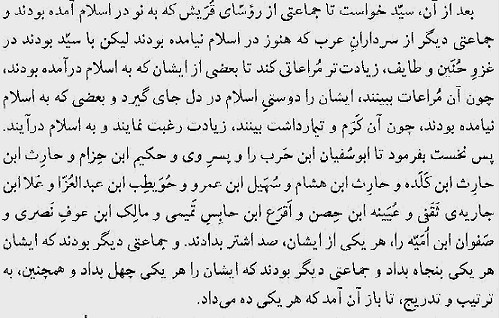 11-  خدا عده اي را خارج از ارا ده شان هدايت مي كند    در آيات متعددي از قرآن آمده است كه خدا هر كس را بخواهد گمراه مي كند و هركس را بخواهد هدايت مي كند. مثلا:  - إِِنَّ  اللّ ّه يضِِلُّ  من يشَاء ويهدِِي إِلََيهِ منْ أَنَ	اب (رعد 27).  ترجمه: در حقيقت خداست كه هر كس را بخواهد گمراه مي كند و هر كس را كه [به سوى او] بازگردد به سوى خود راه مى نمايد (27)  1 - سيرت رسول اﷲ ص 507، ترجمه ي سيره ابن هشام توسط قاضي ابرقوه، نشر مركز  در آيه ي فوق اضلال به خدا نسبت داده شده است.  ولََو شَاء اللّّه لََجعلَكُُم أُُمةً واحِدةً ولكِِن يضِِلُّ  من يشَاء ويهدِِي من يشَاء ولََتُُسأَلُُنَّ  عما كُنتُُم تََعملُونَ (نحل 93).  ترجمه: و اگر خدا مى خواست قطعا شما را امتى واحد قرار مى داد ولى خدا هر كه را بخواهد گمراه مي كند و هر كه را بخواهد هدايت مى كند و از آنچه انجام مى داديد حتما سؤال خواهيد شد (93)    اين مطلب مورد تأييد احاديث نبوي نيز هست. مثل حديث صحيح متفق عليه زير:  حدثنا أبو الوليد هشام بن عبد الملك حدثنا شعبة أنبأني سليمان الأعمش قال سمعت زيد بن وهب عن عبد اﷲ قال حدثنا رسول اﷲ وهو الصادق المصدوق قال إن أحدكم يجمع في بطن أمه أربعين يوما ثم علقة مثل ذلك ثم يكون مضغة مثل ذلك ثم يبعث اﷲ ملكا فيؤمر بأربعة برزقه وأجله وشقي أو سعيد فواﷲ إن أحدكم أو الرجل يعمل بعمل أهل النار حتى ما يكون بينه وبينها غير باع أو ذراع فيسبق عليه الكتاب فيعمل بعمل أهل الجنة فيدخلها وإن الرجل ليعمل بعمل أهل الجنة حتى ما يكون بينه وبينها غير ذراع أو ذراعين فيسبق عليه الكتاب فيعمل بعمل أهل النار فيدخلها (صحيح بخاري 6/2433 و صحيح مسلم 4/2036 و صحيح ابن حيان 14/47 و سنن نسائي 6/366 و سنن ابي داوود 4/228).   ترجمه: پيامبر گفت هر يك از شما در شكم مادرش جمع مي شود بمدت 40 روز و سپس علقه مي شود بهمان مقدار (40 روز) و سپس مضغه مي شود بهمان مقدار (40 روز) سپس خدا ملكي را مي فرستد و به چهار چيزامر مي شود به رزق و مرگ و شقي بودن يا سعيد بودن. به خدا سوگند قطعا چنين است كه يكي از شما يا مردي اعمال اهل جهنم را انجام مي دهد تا هنگاميكه بين او و بين جهنم باندازه ي يك باع (اندازه ي سر انگشتهاي دست راست تا دست چپ) ويا يك ذراع (ساعد دست) فاصله است آنگاه حكم خدا غلبه مي يابد  پس اعمال اهل بهشت را انجام مي دهد پس داخل بهشت مي رود و قطعا چنين است كه مردي اعمال اهل بهشت را انجام مي دهد تا بين او و بين بهشت يك يا دو ساعد دست فاصله است و در اين هنگام حكم خدا غلبه مي يابد پس اعمال اهل جهنم را انجام مي دهد پس داخل جهنم مي شود.    روشهاي هدايت ديگري كه ذكر شد كم و بيش متكي به اراده ي افراد بودند ولي در اين روش اين انسان نيست كه تصميم به هدايت يا ضلالت مي گيرد بلكه حكم قطعي خداست كه او را هدايت يا گمراه مي كند. اين هدايت و اضلال اجباري و سزا دادن متناسب با آن قطعا ظالمانه است. جهنمي كردن كسيكه بدون خواست خودش گمراه مي شود ( و كيست كه بتواند روبروي خواست خدا بايستد) ظلمي فاحش است. اين آيات و احاديث مؤيد جبر هستند و در فصل "انسان در قرآن" بطور مبسوط بحث مي شوند.    نتيجه گيري روشهاي هدايت    معجزه و دلائل معتبر دو راه اصلي شناخت پيغمبر است و قرآن از هر دو تهي است. محمد هيچ معجزه اي نداشته و چنانچه در اين كتاب مي بينيد قرآن هم نه تنها معجزه نيست بلكه ضد معجزه است. بدين معني كه وفور خطاها و تناقضها و ضعفهاي آن نشان دهنده ي بشري بودن آنست. از طرف ديگر در قرآن حتي يك دليل معتبر بر اثبات خدا، وحدانيت خدا، نبوت محمد و پيامبران قبلي و معاد وجود ندارد. و اين دليلي قاطع بر غير الهي بودن قرآن است.     در عوض، جوهر روش دعوت محمد ترس است. ترس از جهنم و ترس از شمشير. همچنين محمد به روشهاي بي ارزشي چون قسم و تكرار و تلقين و رشوه متمسك شده تا پيغمبري خود را به مردم بقبولاند.  تلاش خدا براي گمراه و جهنمي كردن انسانها    آنگونه كه در قرآن توصيف شده است، خداي محمد بيش از آنكه به فكر هدايت انسانها باشد در تلاش براي گمراه كردن و جهنمي كردن آنان است. خداي محمد به روشهاي زيركانه ي مختلفي دست مي زند تامردم را فريب دهد و گمراه كند و نهايتا  زنده زنده بسوزاند. اين روشها در اينجا بررسي شده اند.  تصميم خدا به پركردن جهنم  - ولََو شِئْنََا لَĤتََينََا كُُلَّ  نَفْسٍ هداها ولَكِنْ حقَّ  الْقََولُ مِِنِّ ي لَأََملَأََنَّ  جهنَّ م مِنَ الْجِِنَّ ةِ والناَّ سِ أَجَمعِينَ (سجده13)  ترجمه: و اگر مى خواستيم حتما به هر كسى هدايتش را مى داديم ليكن سخن من محقق گرديده كه قطعا جهنم را از همه جنيان و آدميان پرخواهم كرد (13)   مفهوم روشن آيه ي فوق اين است كه خدا مي تواند همگان را هدايت كند ولي نمي كند و در عوض تصميم قطعي گرفته كه جهنم را پركند. در هيچ جاي قرآن نيامده است كه خدا تصميم به پركردن بهشت گرفته باشد. چرا خدا تصميم نگرفته كه بهشت را پركند؟ خدائي كه كمال محض است و از صفات حقير مبرا ست چرا تصميم قطعي به پركردن جهنم مي گيرد؟ آيا اين غلبه ي خشم و نفرت بر رحم و عطوفت نيست. ببينيد محمد خدا را چقدر نامهربان معرفي ميكند. همچنين از اين آيه استنباط مي شود كه خدا براي پركردن جهنم اهميت بيشتري قائل است تا پركردن بهشت. به بيان ديگر خدا ميل بيشتري به گمراه كردن مردم دارد تا هدايت آنان.   1- خلق شيطان و تسلط دادن او بر انسانها براي جهنمي كردن در قرآن آمده است كه خدا شيطان را گمراه كرده است و شيطان هم تصميم به گمراه كردن انسان مي گيرد و خدا به او اجازه مي دهد.- الحجر: قَالَ فَاخْرُُج مِنْْها فَإِِنَّ ك رجِيم ﴿34﴾ وإِِنَّ  علََيك اللعَّ نَةَ إِلََى يومِ الدينِ ﴿35﴾ قَالَ رب فَأَنظِرْنِِي إِلََى يومِ يبعثُونَ ﴿36﴾ قَالَ فَإِِنَّ ك مِنَ الْْمنظَريِنَ ﴿37﴾ إِلََى يومِ الْْوقْتِ الْمْعلُومِ ﴿38﴾ قَالَ رب بِِمĤ أَغْْويتَنِِي لأُزينََنَّ  لََهم فِِي الأََرضِ ولأُغْوِِينَّ هم أََجمعِينَ ﴿39﴾ إِِلاَّ  عِِبادك مِنْْهم الْْمخْلَصِينَ ﴿40﴾  قَالَ هذََا صِرَاطٌ علََي مستَقِيم ﴿41﴾ إِِنَّ  عِِبادِيِ لََيس لََك علََيهِِم سلْطَانٌ إِِلاَّ  منِ اتَّ بعك مِنَ الْغَاويِنَ ﴿42﴾ وإنَِّ  جهنَّ م لََموعِِدهم أََجمعِينَ ﴿43﴾   ترجمه: (خدا به شيطان) گفت از اين [مقام] بيرون شو كه تو رانده شده اى (34)و تا روز جزا بر تو لعنت باشد (35) گفت پروردگارا پس مرا تا روزى كه (انسانها) برانگيخته خواهند شد مهلت ده (36) فرمود تو از مهلت يافتگانى (37) تا روز وقت معلوم (38) گفت پروردگارا به سبب آنكه مرا گمراه ساختى من [هم گناهانشان را] در زمين برايشان مى آرايم و همه را گمراه خواهم ساخت (39) مگر بندگان خالص تو از ميان آنان را (40) فرمود اين راهى است راست [كه] به سوى من [منتهى مى شود] (41) در حقيقت تو را بر بندگان من تسلطى نيست مگر كسانى از گمراهان كه تو راپيروى كنند (42) و قطعا وعده گاه همه آنان دوزخ است (43)   اين آيات بخوبي مي رسانند كه همه ي داستان شيطان، ساخته ي خداست تا انسان را گمراه كند.شيطان خدا را نافرماني  كرد؛ چرا بايد انسان كه مورد عنايت ويژه ي خدا بود توسط شيطان بسوي عذاب رانده شود. عذابي كه بدون آگاهي او و بطور سري توسط شيطان به او تحميل مي شود.  يا بنِِي آدم لاَ يفْتِنََنَّ كُُم الشَّ يطَانُ كَمَا أَخْرََج أََبويكُُم منَ الْْجنَّ ةِ ينزِِع عنْْهما لِِباسهما لِِيرِِيهما سوءاتِهِِما إِِنَّ ه يرَاكُُم هو وقَبِيلُُه مِنْ حيثُ لاَ تَرََونََهم إِِنَّ ا جعلْنََا الشَّ ياطِينَ أََولِِياء لِِلَّ ذيِنَ لاَ يؤْمِنُونَ ﴿اعراف27﴾  ترجمه: اى فرزندان آدم زنهار تا شيطان شما را به فتنه نيندازد چنانكه پدر و مادر شما را از بهشت بيرون راند و لباسشان را از ايشان بركند تا عورتهايشان را بر آنان نمايان كند در حقيقت او و قبيله اش شما را از آنجا كه آنها را نمى بينيد مى بينند ما شياطين را دوستان كسانى قرار داديم كه ايمان نمى آورند (27)   يعني ما انسانها شيطان را نمي بينيم ولي او ما را مي بيند و او به روان و عقل ما دسترسي دارد و ما از حضور و دخالتش هيچ اطلاعي پيدا نمي كنيم واو ما را گمراه مي كند و خدا هم ما را به جهنم مي برد. اين چه كار ظالمانه اي است كه محمد به خدا نسبت داده است؟! مخصوصا كه شيطان كارهاي خطا را به ما نيكو نشان مي دهد:  فَلََولا إِذْ جاءهم بأْْسنََا تَضََرعَّ واْ ولـَكِِن قََست قُلُ	وبهم وزينَ لََهم الشَّ يطَانُ ما   كَانُواْ يعملُونَ (انعام 43).   ترجمه: پس چرا هنگامى كه عذاب ما به آنان رسيد تضرع نكردند ولى [حقيقت اين است كه] دلهايشان سخت شده و شيطان آنچه را انجام  مىدادند برايشان آراسته است (43).  پس ما از حضور شيطان و تسلط او بر روانمان بي اطلاعيم و او كارهاي غلط را به ما نيكو نشان مي دهيم و ما را گمراه مي كند. يعني ما بدون آگاهي از او و با نيت خير، كاري را انجام مي دهيم چرا بايد عذاب شويم؟ اين ظلمي واضح است.چنين كسي مجرم نيست. مجرم كسي است كه كاري را بد بداند و با آگاهي و عمد آنرا انجام دهد. بنابراين هم اجازه دادن به شيطان براي فريب مردم ظلم است و هم عذاب افرادي كه شيطان را ناآگاهانه تبعيت مي كنند ظلم است و محمد هردو را به خدا نسبت داده است. خدا با تسلط دادن شيطان بر انسانها مؤثرترين و مرموزترين  روش را براي گمراه كردن مردم بكار گرفته است.    از طرف ديگر جاي اين سؤال وجود دارد كه اگر خدا مهربان است و قصد هدايت ما را دارد چرا فردي به توانائي شيطان را براي سوق دادن انسانها بسوي خير و بهشت خلق نكرده است؟ خدائي كه محمد معرفي كرده هم ظالم و هم نامهربان است و هم ساديسم آزار دارد. اين خدا مخلوق ذهن محمد است نه خداي واقعي.  2- خدا مردم را گمراه ميكند    چنانچه در بحث هدايت گفتيم در آيات متعددي از قرآن آمده است كه خدا هر كس را بخواهد گمراه مي كند و هركس را بخواهد هدايت مي كند. مثلا:  إِِنَّ  اللّّه يضِِلُّ  من يشَاء ويهدِِي إلََِيهِ منْ أَنَاب (رعد 27).  ترجمه: در حقيقت خداست كه هر كس را بخواهد گمراه مي كند و هر كس را كه [به سوى او] بازگردد به سوى خود راه مى نمايد (27)  ولََو شَاء اللّّه لََجعلَكُُم أُُمةً واحِدةً ولكِِن يضِِلُّ  من يشَاء ويهدِِي من يشَاء ولَتُُسأَلُُنَّ  عما كُنتُُم تََعملُونَ (نحل 93).  ترجمه: و اگر خدا مى خواست قطعا شما را امتى واحد قرار مى داد ولى خدا هر كه را بخواهد گمراه مي كند و هر كه را بخواهد هدايت مى كند و از آنچه انجام مى داديد حتما سؤال خواهيد شد (93)  غير از اضلال، عمل ظالمانه ي ديگري كه در اين آيه به خدا نسبت داده شده اينست كه خدا افرادي را كه خودش گمراه كرده در قيامت مورد سؤال قرار مي دهد و طبعا به جهنم مي فرستد! اين فرد بيچاره كه بدون اراده ي خودش گمراه شده است چرا بايد عذاب شود؟  ومن يضْلِلِ اللَّ ه فََما لََه مِنْ هادٍ (غافر 33).  ترجمه: كسي را كه خدا گمراه كند هدايتگري نخواهد داشت (33).  من يضْلِلِ اللّّه فَلاَ هادِِي لََه ويذََرهم فِِي طُغْْيانِهِِم يعمهون (اعراف 186)  ترجمه: كسي را كه خدا گمراه كند هدايتگري نخواهد داشت و آنان را درطغيانشان سرگردان وا مى گذارد (186)  ولاَ ينفََعكُُم نُُصحِِي إِنْ أََردت أَنْ أنَصح لَكُُم إِِن كَانَ اللّّه يريِد أََن يغْوِِيكُُم هو ربكُُم وإِلََيهِ تُرْْجعونَ (هود 34).  ترجمه: و (نوح به مردم گفت) اگر بخواهم شما را اندرز دهم در صورتى كه خدا بخواهد شما را فريب دهد (گمراه كند) اندرز من شما را سودى نمى بخشد او پروردگار شماست و به سوى او باز گردانيده  مىشويد (34) در اين آيه بوضوح گفته شده كه خداوند بعضي افراد را فريب مي دهد و چنين كسي قطعا ديگر هدايت پذير نخواهد بود.  -أَفََمن زينَ لََه سوء عملِهِ فَرآَه حسنًًا فَإِِنَّ  اللَّ ه يضِِلُّ  من يشَاء ويهدِِي من يشَاء فَلََا تَذْْهب نَفْْسك علََيهِِم حسرَاتٍ إِِنَّ  اللَّ ه علِيم بِِما يصنََعونَ (فاطر8)   ترجمه: آيا آن كس كه زشتى كردارش براى او آراسته شده و آن را زيبا مى بيند. پس قطعا هر كس را كه خدا بخواهد گمراه مي كند و هر كه را بخواهد هدايت  مىكند پس مبادا به سبب حسرتها بر آنان جانت برود قطعا خدا به آنچه  مىكنند دانا ست (8)  در اين آيه بروشني وارونه جلوه دادن اعمال زشت بصورت نيكو در ذهن افراد، به خدا نسبت داده شده و بر همين اساس گفته شده كه خدا افراد را گمراه مي كند و يا هدايت مي كند و بهمين دليل هم پيامبر نبايد بر كفر مردم ناراحت باشد چون كار خداست. دقت كنيد كه خدا عمل زشت فرد رادر نظرش نيكو جلوه مي دهد و فرد نيز به گمان اينكه كارش درست استآنرا انجام مي دهد يعني فرد با نيت خير آنكار را انجام مي دهد؛ يعني خدااو را گمراه مي كند ولي بازهم خدا او را به جهنم مي برد. آيا از اين ظالمانه تر مي شود؟ ذهن فرد را بدون آگاهي او به انحراف براني و بعد هم او را عذاب كني كه چرا اشتباه كردي؟      چنانچه در عنوان قبلي ديديد همين كار عينا به شيطان نسبت داده شده بود، براين اساس خداي محمد هم، شيطان است و اعمال شيطاني انجام مي دهد. ولي خدا محال است مردم را گمراه كند و آنانرا بطور ظالمانه عذاب كند اين محمد است كه چنين خداي حقير ظالمي را معرفي مي كند.    اينگونه آيات كه به صراحت خدا را گمراه كننده مي دانند، معركه ي جدال 1400 ساله بوده است. افراد نمي توانند قبول كنند كه خداي عادل مهربان همان كار شيطان را انجام دهد. طبعا تلاش بيهوده ي بسيار كرده اند تا به نحوي معني اين آيات را تغيير دهند تا معقول بنظر برسند. گفته اند كه چون خدا در طول علل است كسيكه خودش با اراده و خواست خودش گمراه مي شود نيز براي انجام اعمالش نياز به اذن و خواست خدا دارد و از اين لحاظ خدا گمراه كننده قلمداد شده است. يعني اگر انسان راه گمراهي را انتخاب كند خدا اذن مي دهد كه گمراه شود. ولي اين تلاشي بي نتيجه است و چند اشكال اساسي دارد.اول: آيا انصافا اين معني مورد نظر مفسرين معادل سخن آيات فوق است؟ در هيچكدام از آيات چنين چيزي نيست كه اگر شما انتخاب كرديد من اذن مي دهم. دوم: اينكه اگر واقعا اين آيات ازخداست آيا خدا نمي توانست اين معني مورد نظر مفسرين را در آيه ذكركند؟ سوم: در اينصورت خواست خدا مشروط مي شود به خواست انسان. يعني تا انسان نخواهد خدا نمي خواهد. واين مشروط شدن خواست خدا را هيچ مفسر و متكلمي نمي تواند بپذيرد. چهارم: در آيات متعددي آمده است كه خدا هر كه را گمراه كند هيچكسي قادر به هدايت او نيست. مثل اين آيه كه قبلا ذكر شد:  ومن يضْلِلِ اللَّ ه فََما لََه مِنْ هادٍ (غافر 33).  ترجمه: كسي را كه خدا گمراه كند هدايتگري نخواهد داشت (33).  نظر مفسران با اين دسته آيات هم در تضاد است. چون انساني كه با اراده ي خودش گمراه شود در هر زمان هم با ارده ي خودش مي تواند هدايت را برگزيند و يا فرد ديگري مي تواند او را هدايت كند. يعني بازگشت به هدايت يا بازگشت به ضلالت محال نيست. اما آيات فوق بازگشت را محال مي دانند. يعني هدايت و ضلالت را خواست مستقيم و قطعي خدا مي دانند كه احدي بعد از خواست خدا نمي تواند آنرا تغيير دهد. بنابراين اصلاحيه ي مفسران بي نتيجه است.    چنانچه در فصل "انسان در قرآن، عنوان اختيار" بحث شده است آيات قرآن در باب اختيار انسان متناقضند. در اينجا يكي از تناقضهاي مربوط به هدايت و ضلالت مطرح شده است: سيقُولُ الَّ ذِينَ أَشْرَكُواْ لََو شَاء اللّّه ما أَشْرَكْنََا ولاَ آباؤُنََا ولاَ حرَّ منََا مِِن شََيءٍكَذَلِِك كََذَّ ب الَّ ذيِنَ مِِن قََبلِهِِم حتَّ ى ذَاقُُواْ بأْْسنََا قُلْ هلْ عِندكُُم منْ عِلْمٍفَتُخْرِجِوه لَنََا إِِن تََتَّ بِعِونَ إِِلاَّ  الظَّ نَّ  وإِنْ أنَتُُم إَلَاَّ  تَخْرُصُونَ (انعام148) قُلْ فَلِلّهِ الْْحجةُ الْْبالِغَةُ فَلََو شَاء لََهداكُُم أََجمعِينَ (انعام 149).  ترجمه: كسانى كه شرك آوردند به زودى خواهند گفت اگر خدا مى خواست نه ما و نه پدرانمان شرك نمى آورديم و چيزى را تحريم نمى كرديم (و خدا قبول نم ي كند و مي گويد) كسانى هم كه پيش از آنان بودند همين گونه تكذيب كردند تا عقوبت ما را چشيدند بگو آيا نزد شما دانشى هست كه آن را براى ما آشكار كنيد شما جز از گمان پيروى نمى كنيد و جز دروغ نمى گوييد (148)  (و قرآن در تناقض با آيه ي قبل دوباره استدلال كافران را تأييد مي كند) بگو برهان رسا ويژه خداست و اگر [خدا] مى خواست قطعا همه شما را هدايت مى كرد(149)  تناقض را در دو آيه ي پشت سرهم مشاهده كرديد. استدلال مشركان عين آيه ي 149 است يعني مشركان عين دليل آيه ي 149 را براي گمراهي شان آورده اند و مي گويند اگر خدا مي خواست ما گمراه نمي شديم. خدا در آيه ي 148 سخن آنان را رد مي كند و در 149 همان سخن  مشركانرا تأييد مي كند  3- جلوگيري از فهم انسانها تا گمراه شوند  وجعلْنََا مِِن بينِ أََيديِهِِم سدا ومِنْ خَلْفِهِِم سدا فَأَغْشََينَاهم فََهم لاَ يبصِرُونَ (يس9)  وسواء علََيهِِم أَأَنذَرتََهم أََم لََم تُنذِِرهم لاَ يؤْمِنُونَ (يس10)   ترجمه: و [ما]جلوي آنها سدى و پشت سرشان سدى نهاده و پرده اى بر[چشمان] آنان فرو گسترده ايم در نتيجه نمى توانند ببينند 9() و آنان را چه بيم دهى [و] چه بيم ندهى به حالشان تفاوت نمى كند ايمان نمي آورند (10)  اين آيات بدنبال آيات قبلي سوره ي يس است كه مي گويد اكثر اعراب ايمان نمي آورند. علت اين ايمان نياوردن و علت اينكه انذار (ترساندن از خدا و قيامت: دعوت به ايمان) براي آنان بي فايده است اينست كه خدا جلوي درك آنان را  گرفته است.  همين مطلب در آي	 ات زير نيز آمده است:  أُُولَئِكِ الَّ ذِينَ لََعنََهم اللَّ ه فَأَصَمهم وأََعمى أََبصارهم ﴿محمد 23 ﴾  ترجمه: اينان همان كسانند كه خدا آنان را لعنت نموده و ايشان را ناشنوا و چشمهايشان را نابينا كرده است (23)   خَتََم اللّّه علََى قُلُوبِهم وعلََى سمعِهِِم وعلََى أََبصارِهِِم غِشاَوةٌ ولََهم عذَاب عظِيم ﴿بقره 7﴾  ترجمه: خداوند بر دلهاى آنان (كفار) و بر شنوايى ايشان مهر نهاده و بر ديدگانشان پرده اى است و آنان را عذابى دردناك است 7()     مشاهده مي كنيد كه خداي محمد، راههاي مختلف درك و حس را عقيم و ناتوان مي كند. چشمان افراد را ناتوان از ديدن و گوشهاي آنان را ناتوان از شنيدن و عقل آنان ناتوان از درك راه درست مي گرداند تا آنان گمراه شوند و در قيامت نيز اين بدبختهاي ناتوان شده را عذابي دردناك ميكند. ايا اين اوج ظلم نيست كه محمد به خدا نسبت داده است؟  4- خدا مرض قلبي كفار را مي افزايد تا بيشتر گمراه شوند     - فِيِ قُلُوبِهِِم مرََض فَزَادهم اللّّه مرَضاً ولََهم عذَاب أَلِيم بِِما كَانُوا يكذِِْبونَ ﴿بقره10﴾  ترجمه: در دلهايشان مرضى است و خدا بر مرضشان افزود و به [سزاى]   آنچه به دروغ مى گفتند عذابى دردناك [در پيش] خواهند داشت (10).  اينهم تلاش ديگر خدا براي گمراه كردن انسانها. گفته شده كه در دستگاه انديشه بعضي انسانها عيبي وجود دارد كه راه ايمان را نمي فهمند خداي مهربان!!! هم بجاي شفا دادن، بيماري آنان را تشديد مي كند كه مبادا ايمان بياورند.  5- خدا طغيان كفار را تمديد مي كند تا بيشتر گمراه شوند     - اللّّه يستََهزِىء بِهِِم ويمدهم فِِي طُغْْيانِهِِم يعمهونَ ﴿بقره 15﴾  ترجمه: خدا [كفار] را مسخره مى كند و آنان را در طغيانشان تمديد مي كند تا سرگردان شوند (15)   اينهم لطف!!! ديگري از خداي محمد. عده اي طغيانگرند و در مقابل حقيقت سر تعظيم فرود نمي آورند خدا هم اين طغيانگري آنان را طولاني تر مي كند تا مبادا ايمان بياورند.  صفت زشت ديگري كه اين آيه به خدا نسبت داده، مسخره كردن كافران توسط خداست. يعني خداي محمد بخاطر گمراه كردن كافران بيش از اندازه خوشحال است و كيف مي كند.  6- خدا نور (ادراك هدايتگر) كفار را مي برد تا آنان بيشتر گمراه شوند  - مثَلُُهم كََمثَلِ الَّ ذِِي استََوقََد نَاراً فَلََما أَضَاءت ما حولََه ذََهب اللّّه بِنُورِهِِم وتَرَكََهم فِِي ظُلُُماتٍ لاَّ  يبصِرُونَ ﴿بقره 17﴾  ترجمه: مثل آنان (كافران) همچون مثل كسانى است كه آتشى افروختند و چون پيرامون آنان را روشنايى داد خدا نورشان را برد و در ميان تاريكيهايى كه نمى بينند رهايشان كرد (17)   در اين آيه دقت كنيد؛ مثال جالبي است؛ عده اي براي راهيابي تلاش مي كنند و آتشي برمي افروزند ولي بمحضي كه اطرافشان روشن شد خدا آتش آنان را خاموش مي كند. به بيان ساده، عده اي از انسانها تلاش و تحقيق و تفكر مي كنند كه راه درست را در زندگي بيابند و انديشه و تحقيق آنان تا حدودي مسير را به آنان نشان مي دهد ولي بمحضي كه در روشنائي ذهنشان، مسير درست را مي بينند خدا آن روشنائي را خاموش مي كند. عجيب نيست؟  انتساب اينهمه ظلم به خدا واقعا حيرت انگيز است.  7- خدا به كافران ثروت و پسر مي دهد تا آنان را جهنمي كند.  - فَلاَ تُُعجِِبك أََموالُُهم ولاَ أََولاََدهم إِِنَّ ما يرِيد اللّّه لِِيعذِّ بهم بِِها فِِي الْْحياةِ الدنْْيا وتَزْْهقَ أنَفُُسهم وهم كَافِرُونَ ﴿توبه 55﴾  ترجمه: اموال و فرزندانشان (كفار) تو (محمد) را به شگفت نياورد جز اين نيست كه خدا  مىخواهد در زندگى دنيا به وسيله اينها عذابشان كند و جانشان در حال كفر بيرون رود (55)   اين آيه با اندك تفاوت در لفظ در آيه ي 85 توبه نيز آمده است.      	 بازهم از عجايب كارهاي خداي محمد؛ به كافران مال و ثروت   فراوان مي دهد تا كفر آنان را تقويت كند و تا عذابشان كند.   مكر، كيد، خدعه وفريب خدا  مكر, كيد , خدعه وفريب همگي به اين معني اند" واقعيت را بنحو نادرست به ديگري جلوه دادن بنحويكه موجب خطا در تصميم گيري و عمل فرد شود تا منجر به پيدايش شري براي او شود". بدخواهي و دروغ و سوق دادن بسوي خطا و شرارت جوهره ي اين رفتارهاست. در قرآن تمام اين رفتارها به خدا نسبت داده شده است.   در آيات متعددي به خداوند مكر نسبت داده شده و خدا را بهترين مكاران دانسته است. مثلا:  و مكروا و مكر اﷲ و اﷲ خير الماكرين (آل عمران 54).  ترجمه: و مكر كردند و خدا مكر كرد و خدا بهترين مكر كنندگان است.  َقََد مكَرَ الَّ ذِينَ مِِن قََبلِهِِم فَلِلّهِ الْْمكْرُ جممِيعا (رعد 42).  ترجمه: و به يقين كسانى كه پيش از آنان بودند نيرنگ كردند ولى همه نيرنگها مال خداست (42)  إِِنَّ  الْْمنَافِقِينَ يخَادِِعونَ اللّّه وهو خَادِِعهم.. (نساء 142).  ترجمه: منافقين به خدا نيرنگ مي زنند و خدا هم به آنان نيرنگ ميزند.  8- خدا مجرمان را به مكر مردم مي انگيزد و سپس آنانرا و مردم را عذاب م ي كند.   - انعام: وكَذَلِك جعلْنََا فِيِ كُُلِّ  قَر ْيْةٍ أَكَابِرَ مجرمِِيها لِِي مكُرُواْ فِيها وما يمكُرُونَ إِلِاَّ  بِأنَفُسِهِِم وما يشْعْرُونَ (123) وإِذََا جاءتْْهم آيةٌ قَالُواْ لََن نُّ ؤمِْنَ حتَّ ى نُؤتََْى مِثْلَ ما أُوتِِي رسلُ اللّهِ اللّ ّه أََعلََم حيثُ يجعلُ رِِسالَتََه سيصِ يب الَّ ذيِنَ أََجرَ َمواْ صغََار عِند اللّهِ وعذَاب شَدِيد بِِما كَانُواْ يمكُرُونَ (124).  ترجمه: و بدين گونه در هر شهرى گناهكاران بزرگش را  مىگماريم تا در آن به نيرنگ پردازند و[لى] آنان جز به خودشان نيرنگ نمى زنند و درك  نمىكنند (123) و چون آيتى برايشان بيايد  مىگويند هرگز ايمان نمى آوريم تا اينكه نظير آنچه به فرستادگان خدا داده شده است به ما [نيز] داده شود خدا بهتر مى داند رسالتش را كجا قرار دهد به زودى كسانى را كه مرتكب گناه شدند به [سزاى] آنكه نيرنگ  مىكردند در پيشگاه خدا خوارى و  شكنجهاى سخت خواهد رسيد (124)     در دو آيه ي فوق سه اشكال بزرگ وجود دارد. اول: اينكه خدا مجرمان را به نيرنگ بر مي انگيزد يعني خدا مكرانگيز و گمراه كننده ي مردم است. دوم: و خدا  سپس مجرمان  (و مردم فريب خورده از آنان را) كه خود خدا عامل گمراهي شان بوده عذاب مي كند كه اين قطعا خلاف عدالت است. سوم:  در آيه ي 123 فوق گفته وما يمكُرُونَ إِِلاَّ  بِأَنفُسِهِِم: يعني ماكرين فقط به خود مكر مي كنند يا زيان مكر فقط به خودشان بر ميگردد. همچنين در آيه ي 43 فاطر: لَََا يحِيقُ الْْمكْرُ السيئُ إِِلَّ ا بِأََهلِهِ..يعني مكر بد جز اهلش را فرا نمي گيرد، همين مطلب را تكرار مي كند. اينكه مكر و فريب مكركنندگان فقط به خودشان برمي گردد، غلط است. زيرا فرد مكار سعي ميكند ديگران را فريب دهد نه خودش را. و بديهي است كه مكر و فساد ماكران و فاسدان، قطعا موجب فساد و تباهي در جامعه مي شود.  اين خطا در اين آيات با آيه ي زير در تناقض است: دقت كنيد،  وإِذََا أََردنََا أََن نُّ هلِِك قَرْْيةً أََمرْنََا متْرَفِيها فَفََسقُواْ فِيها فََحقَّ  علََيها الْقََولُ فََدمرْنَاها تََدمِيرًًا (اسراء16﴾  ترجمه: و چون بخواهيم شهرى را هلاك كنيم ثروتمندانش را وا مى داريم تا در آن به فساد بپردازند و در نتيجه عذاب بر آن [شهر] لازم گردد پس آن شهر را زير و رو مي كنيم (16)  يعني فسق و فساد و فريبكاري عده اي، موجب فساد در كل جامعه مي شود كه در تضاد با نكته ي سوم در آيات فوق است. از طرف ديگر هر دو اشكال اول و دوم آيات فوق به اين آيه هم وارد است. خدا خود فسادكاري را برمي انگيزد و آنگاه مردم بيچاره اي كه در اين گمراهي و فساد گير افتاده اند را عذاب ميكند كه ظلمي واضح است.  9- خدا به كفار نيرنگ مي زند و به آنان مهلت مي دهد تا بيشتر گمراه و جهنمي شوند (استدراج)   - طارق: إِِنَّ هم يكِيدونَ كََيدا (15) وأَكِيد كََيدا (16)  فَمَهلِ الْكَافِريِنَ أََمهِلْْهم   رويدا (17)  ترجمه: آنان دست به نيرنگ مى زنند (15) و من (خدا) نيرنگ مي زنم (16) پس كافران را مهلت ده و مدتي آنان را به حال خود واگذار (17)  ولاَ يحسبنَّ  الَّ ذيِنَ كَفَرُواْ أََنمَّ ا نُُملِِي لََهم خََيرٌ لِّ أنَفسُِهِِم إِِنمَّ ا نُُملِِي لََهم لِِيزْْدادواْ إِثْْما ولََهم عذَاب مهِينٌ ﴿آل عمران 178﴾  ترجمه: و البته نبايد كسانى كه كافر شده اند تصور كنند اينكه به ايشان مهلت مى دهيم براى آنان نيكوست ما فقط به ايشان مهلت مى دهيم تا بر گناه [خود] بيفزايند و [آنگاه] عذابى خفت آور خواهند داشت (178)  اعراف: والَّ ذيِنَ كَذَّ َبواْ بِĤياتِنََا سنَسَتََدرِجِهم منْ حيثُ لاَ يعلَمَونَ (182) وأُُملِِي لََهم إِِنَّ  كََيدِِي متِينٌ (183).  ترجمه: و كسانى كه آيات ما را تكذيب كردند به تدريج از جايى كه نمى دانند گريبانشان را خواهيم گرفت (182) و به آنان مهلت مى دهم كه نيرنگ من استوار است (183).  دو آيه ي فوق در سوره ي قلم هم تكرار شده است.    اين آيات مفهوم استدراج را بيان مي كنند. يعني خدا به كسانيكهايمان ندارند مهلت و عمر مي دهد تا آنان بيشتر گناه كنند و بيشتر جهنميشوند و اينكار يك نيرنگ خدا به كافران است و كافران بدبخت از ايننيرنگ الهي اطلاعي ندارند. حيرت انگيز نيست؟ انگار خداي محمد ساديسم آزار دارد و از زنده زنده سوزاندن و كباب كردن انسانها لذت مي برد و بهمين دليل نهايت تلاش خود را مي كند تا انسانهاي بيشتري را با   شدت بيشتري جهنمي كند.     10-  خدعه ي خدا؛ چگونه گوساله طلايي بدون معجزه مي تواند صداي گاو 	 دهد ؟  - فَأخَْرََج لََهم عِ	ِجلاً جسداً لََه خُوار فَقالُوا هذا إلِهكُُم و إلِه موسى(طه 88).  ترجمه: پس براى آنان پيكر گوساله اى كه صدايى داشت بيرون آورد و [او و پيروانش] گفتند اين خداى شما و خداى موسى است و [پيمان خدا را] فراموش كرد (88)  در قرآن آمده است كه وقتي موسي براي گفتگو با خدا به كوه طور رفت. فردي بنام سامري گوساله اي از طلا ساخت و اين گوساله صداي گاو در مي آورد. اين توانائي از آنجهت بود كه سامري اثر پاي جبرئيل را گرفته بود و در گوساله ريخته بود. آنگاه مردم به پرستش گوساله پرداختند. آيا اين معجزه نبود و بخواست خدا انجام نشده بود. آيا اين خدعه ي خدا نبود كه گوساله صداي گاو دهد تا مردم فريب بخورند.   11-  خدا با خوب جلوه دادن اعمال بد، مردم را فريب مي - إِِنَّ  الَّ ذيِنَ لََا يؤْمِنُونَ بِالْĤخِرَةِ زينَّ ا لََهم أََعمالََهم فََهم يعمهونَ ﴿نمل 4﴾  ترجمه: كسانى كه به آخرت ايمان ندارند كردارهاي (زشتشان) را در نظرشان بياراستيم تا سرگشته بمانند (4)    اينكار نيرنگ و فريب واضح خداست. انسان معمولا كاري را انجام مي دهد كه درست و خوب بداند. حال خدا كار بد را در نظر مردم خوب جلوه مي دهد تا آنان آنرا انجام دهند و سپس آنانرا عذاب مي كند. عجب خداي مريض ظالمي را محمد معرفي كرده است.   عذاب كردن انسانهائي كه مورد كيد خدا يا شيطان قرار گرفته اند بسيار ظالمانه است. چون مردم بيچاره نمي دانند كه مورد فريب قرار گرفته اند و گمان مي كنند كه كارهائيكه مي كنند كار درست است. بنابراين مردم با نيت خير اينكارها را انجام مي دهند و طبعا بايد پاداش داده شوند نه عذاب. ما انسانها هم تا اين حد ظالم نيستيم اگر كسي سهوا خطائي انجام داد و يا كسي را كه با نيت خير كار غلطي انجام دهد مورد مجازات قرار نمي دهيم.  در مجموع خدا مكر, كيد , خدعه, امهال و استدراج را بكار مي برد تا افراد را گمراهتر و جهنمي تر كند. آيا غلط گفتن، تناقض در گفتار و فريب مردم و ظلم به مردم مي تواند كار خداي عالم عادل باشد و يا اين محمد است كه خود را پشت نام خدا پنهان كرده است؟ توجه كنيد اين چهخداي ظالمي است كه محمد معرفي مي كند؟! اين محمد است كه غيظ وكينه ي خود را از كافران و نيرنگ و فريب خود را نسبت به مردم به خدانسبت مي دهد.    طبعا پذيرش خداي مكار براي مفسران قابل قبول نيست بنابراين به اصلاح وترميم آيات فوق پرداخته اند. مفسران در توجيه كيد و مكر خدا دچار مشكلات فراوان شده اند. بعضي فريبكارانه كيد و مكر را به تدبير ترجمه كرده اند (مثلا در تفسير نمونه:ناصر مكارم). در كجا و در كدام زبان تدبير معادل فريب است؟! عده اي مكر و كيد را به معني از بين بردن كيد ترجمه كرده اند. اينهم فريب است. مكر كردن و ازبين بردن مكر يكي نيستند كسي كه با نيرنگ مقابله مي كند نيرنگ كار نيست، و مگر خدا يا محمد نمي توانستند بجاي مكر و كيد "از بين برنده ي كيد" را بكار ببرند تا به خدا هم نسبت ناروا داده نشود و آيندگان را در دردسر نيندازد. چنانچه در آيه ي 18 انفال آورده است:   -ذَلِكُ	ُم وأَ	َّ َن اللّّه موهِنُ كََيدِ الكَْافِرِينَ ﴿انفال18﴾ ترجمه: چنين است و خدا تضعيف كننده ي كيد كافران است.  فََوق	اَه اللَّ ه سيئاَتِ ما مكَرُوا وحاقَ بِĤلِ فِرْْع	ونَ س	وء الْعذَابِ (غافر 45).  ترجمه: پس خدا او (مؤمن آل فرعون) را از عواقب سوء آنچه نيرنگ   مى كردند حمايت فرمود و فرعونيان را عذاب سخت فرو گرفت (45)  بنابراين مكر زدن و از بين بردن مكر در خود قرآن بصورت مجزا آورده   شده اند و معاني مجزائي دارند. بعلاوه مقابله با مكر در جائي معني دارد كهمكري از طرف مقابل باشد اما در بسياري از مكرهاي خدا در قرآن، خداآغازكننده ي مكر است. مثل:  أَفَأَمِنُواْ مكْرَ اللّهِ فَلاَ يأْْمنُ مكْرَ اللّهِ إلِاَّ  الْقََوم الْخَاسِرُونَ (اعراف 99).  ترجمه: آيا از مكر خدا خود را ايمن دانستند جز مردم زيانكار خود را از مكر خدا ايمن نمى داند (99)  اين آيه تصريح دارد كه خدا پيوسته در نيرنگ زدن است و انسانها بايد از نيرنگ او در هراس باشند. همچنين قبلا مطرح شد كه خدا با برانگيختين مجرمان و مترفين به نيرنگ مردم، آنانرا بسوي عذاب مي راند. يعني در بيشتر موارد ذكر شده در قرآن خدا شروع كننده ي مكر است نه خنثي كننده ي مكر.  بنابراين تلاش مفسران براي پاره دوزي اينجا هم بكار نمي آيد.  فريبهاي ديگري از خدا  دو فريب ديگر خدا نيز در قرآن ذكر شده:  فريب پيروان  عيسي و يهود به اينكه عيسي مصلوب شده است  نساء:  وقََولِهِِم إِِنَّ ا قَتَلْنََا الْْمسِيح عِيسى ابنَ مرْْيم رسولَ اللّهِ وما قَتَلُوه وما صلََبوه ولَـكِِن شُُبه لََهم وإِِنَّ  الَّ ذيِنَ اخْتَلَفُواْ فِيهِ لَفِِي شكَ منْْه ما لََهم بِهِ مِنْ عِلْمٍ إِِلاَّ  اتِّ باع الظَّ نِّ  وما قَتَلُوه يقِينًًا (157) بل رفَعَه اللّّه إِلََيهِ وكَانَ اللّّه عزيِزًًا حكِ يما (158).  ترجمه: و گفته ايشان كه ما مسيح عيسى بن مريم پيامبر خدا را كشتيم وحال آنكه آنان او را نكشتند و مصلوبش نكردند ليكن امر بر آنان مشتبه شدو كسانى كه در باره او اختلاف كردند قطعا در مورد آن دچار شك  شدهاندو هيچ علمى بدان ندارند جز آنكه از گمان پيروى مى كنند و يقينا او را نكشتند (157) بلكه خدا او را به سوى خود بالا برد و خدا توانا و حكيم است (158).  خدا به مردم نيرنگ مي زند و به نظر آنان مي نماياند كه عيسي كشته شده است ولي در واقع عيسي را بسوي خود بالا برده است.     فريب مومنين و مشركين هر دو:   انفال: إِذْ يريِكََهم اللّّه فِِي مناَمِكِ قَلِيلاً ولَ َو أََراكَ َهم كَثِيرًًا لَّ فَشِلْتُُم ولَتَنََازعتُُم فِِي الأََمرِ ولـَكِِنَّ  اللّّه سلَّ  م إِِنَّ ه علِيم بِذَاتِ الصدور (43) وإِذْ يريِكُُموه م إِذِ الْتَقََيتُُم فِِي أََعي نِكُُم قَلِيلاً ويقََلِّ لُكُ ُم فِِي أََعينِهِِم لِِيقْضِِي اللّّه أََمرًًا كَانَ مفْ ْعولاً وإِلََى اللّهِ تُر ْجْع الأمور (44).  ترجمه: [اى پيامبر ياد كن] آنگاه را كه خداوند آنان [=سپاه دشمن] را در خوابت به تو اندك نشان داد و اگر ايشان را به تو بسيار نشان مى داد قطعا سست  مىشديد و حتما در كار [جهاد] منازعه  مىكرديد ولى خدا شما را به سلامت داشت چرا كه او به راز دلها داناست (43) و آنگاه كه چون با هم برخورد كرديد آنان را در ديدگان شما اندك جلوه داد و شما را [نيز] در ديدگان آنان كم نمودار ساخت تا خداوند كارى را كه انجام شدنى بود تحقق بخشد و كارها به سوى خدا بازگردانده مى شود (44).  اين فريب دو طرف كاري بيهوده است و كمكي به مسلمانان نمي كرد. چون هر يك در چشم ديگري كوچك نمايانده شده و طبعا به هيچكدام كمك نشده است.  نتيجه:تلاش خدا بيشتر متوجه گمراه كردن انسان است تا هدايت او.  در اين فصل روشهاي هدايت و اضلال(گمراه كردن) قرآن را مطالعه كرديد. روشهاي هدايت بسيار ضعيف ونارسا و روشهاي اضلال قوي و مؤثرند. معقولترين روشهاي هدايت معجزه و استدلال اند كه قرآن از ايندو تهي است. اما از طرف مقابل شيطان و خدا كمر همت بسته اند تا انسانها را با فريب و خدعه و كور كردن و ازكارانداختن عقل و ...گمراه كنند. خداي محمد بسيار زيركتر و چالاكتر از شيطان، همان كارهاي شيطان را انجام مي دهد و اصلا شيطان را نيز خلق كرده است كه به كمك او بشتابد تا انسانها جهنمي شوند و قسم خدا درست در آيد كه قسم خورده كه جهنم را پر مي كند. اين چه خداي مريض كينه توز نامهربان ظالمي است كه محمد معرفي كرده است؟ نه، خدا محال است چنين باشد خدا هدايتگر و مهربان و دلسوز و عادل است اين محمد است كه صفات حقير انساني خود را به خدا نسبت داده است و اين قرآن هم ساخته ي محمد است و گرنه خدا اينهمه صفت زشت را به خودش نسبت نمي داد.  فصل 7  محمد در قرآن    اگر كسي پيغمبر واقعي باشد از او انتظار مي رود كه در امور دنيوي زاهدانه عمل كند. چون هدف پيغمبر سوق دادن مردم بسوي خداست نه تأمين منافع شخصي. محمد دعوت به خدا مي كرد اما اين دعوت بهانه اي بود براي بسياري رفتارهاي غير انساني اش مثل كشتارها، دزديها و تجاوزهاي جنسي اش. از رفتار محمد و از قرآن چنين بدست مي آيد كه محمد براي خودش سه هدف مهم را دنبال مي كرد:  قدرت و مال و زن١. آيات فراواني از قرآن در خدمت تأمين اين منافع سه گانه ي محمدند كه در اينجا بطور خلاصه مورد بررسي قرار مي گيرند.   1- تفصيل  اين موارد را در كتاب "نقد محمد" آورده ام.  آيات تأمين قدرت براي محمد   هنگاميكه از محمد درخواست معجزه مي شود تا پيامبري خود را اثبات كند او طفره مي رود و خود را انساني شبيه انسانهاي ديگر مي داند. مثلا:  أََو يكُونَ لََك بيت من زخْرُفٍ أََو تَرْقََى فِِي السماء ولََن نُّ ؤْمِنَ لِرُقِِيك حتَّ ى تُنََزِّ لَ علََينََا كِتَابا نَّ قْرَؤُُه قُلْ سبحانَ ربي هلْ كُنت إََلاَّ  بشَرًًا رسولاً (اسراء 93)  ترجمه: (در آيه ي قبل از او طلب معجزه مي كنند و در دنباله) يا براى تو خانه اى از طلا باشد يا به آسمان بالا روى و به بالا رفتن تو اطمينان نخواهيم داشت تا بر ما كتابى نازل كنى كه آن را بخوانيم بگو پاك است پروردگار من آيا جز بشرى پيامبر هستم (93)  ولي هنگاميكه قدرت مطلق سياسي را در مدينه بدست مي گيرد برتري طلبي و غير قابل مقايسه بودن خود با ديگران را مطرح مي كند. آيه نازل مي كند و اعلام مي كند كه او انساني شبيه ديگر انسانها نيست و اصلا قابل مقايسه با انسانهاي ديگر نيست:  ما كَانَ محمد أََبا أََحدٍ من رجالِكُُم ولَكِِن رسولَ اللَّ هِ وخَاتََم النَّ بِِيينَ وكَانَ اللَّ ه بكُُِلِّ  شََيءٍ علِيما (احزاب40)  ترجمه: محمد پدر  يكي از مردان شما نيست (انساني مثل انسانهاي ديگر نيست) ولى فرستاده خدا و خاتم پيامبران است و خدا همواره بر هر چيزى داناست (40)   	 عجيب است وقتي از وي معجزه مي طلبند مي گويد من انسانيبيش نيستم ولي وقتي پاي جاه و مقام و سروري مي شود مي گويد من را مثل يكي از انسانها مپنداريد بعبارتي من برتر از آنم كه جزو شما انسانهاي پست بحساب آيم.  آيه نازل مي كند و خود را مثل خدا، بطور مطلق واجب الاطاعه مي كند.    در دهها آيه ي قرآن لزوم اطاعت مطلق رسول مطرح شده است. تقريبا هر جائي در قرآن كه اطاعت از خدا مطرح شده بلافاصله نام رسول هم آورده شده است يعني اطاعت از خدا و رسول قرين همند. مثلا »اطيعوا اﷲ و اطيعو ا الرسول« در 11 آيه آمده است ؛ مثل: نساء 59، مائده 92، انفال 1. واقعيت اينست كه اطاعت خدا هم به اطاعت رسول بر مي گردد چون مردم كه با خدا ارتباط ندارند و تنها چيزهائي را از محمد بنام خدا مي شنوند بنابراين اطاعت مطلق خدا هم اطاعت مطلق رسول است. در فصل "سياست در قرآن" بحث شده كه اصولا اطاعت مطلق هر انساني حتي پيغمبر واقعي (اگر وجود مي داشت) هم غير معقول است. چون يك پيغمبر واقعي فقط در دريافت وحي از خدا آگاهترين و مصونترين فرد است ولي پيغمبر، دانش يا تخصصي در ديگر امور زندگي بشري مثل كشاورزي، سياست، تجارت و امثالهم ندارد پس چرا بايد بي چون و چرا تبعيت شود. اطاعت مطلق چيزي است كه تمام ديكتاتورهاي تاريخ از مردم انتظار داشته اند و معادل سركوب آزادي، نابود كردن حقوق انساني، تحقير و سركوب فكر و نقد و خلاقيت مردم است و اين چيزي است كه محمد از مردم ميطلبد البته بنام خدا.  آيه نازل مي كند كه با او با صداي بلند صحبت نكنند:  حجرات 2-4:يا أَيَها الَّ ذِينَ آمنُوا لََا تَرْفََعوا أََصواتَكُُم فََوقَ صوتِ النَّ بِِي ولََا تََجهرُوا لََه باِلْقََولِ كََجهرِ بعضكُُِم لِِبعضٍ أَنَ تََحبطَ أَعَمالُكُُم وأنَتُُم لََا تشَْعْرُونَ 2() إِِنَّ  الَّ ذيِنَ يغُُضُّ ونَ أََصواتََهم عِند رسولِ اللَّ هِ أُُولَئِِك الَّ ذيِنَ امتََحنَ اللَّ ه قُلُوبهم لِلت َّقْْوى لََهم مغْفِرَةٌ وأََجرٌ عظِيم 3() إِِنَّ  الَّ ذِينَ ينَادونََك مِِن وراء الْْحجرَاتِ أَكْثَرُُهم لََا يعقِلُونَ (4)  ترجمه: اى كسانى كه ايمان آورده ايد صدايتان را بلندتر از صداى پيامبر مكنيد و همچنانكه بعضى از شما با بعضى ديگر بلند سخن  مىگوييد با او به صداى بلند سخن مگوييد مبادا  بىآنكه بدانيد اعمالتان نابود شود (2)كسانى كه پيش پيامبر خدا صدايشان را فرو  مىكشند خدا دلهايشان را براى پرهيزگارى امتحان كرده است آنان را آمرزش و پاداشى بزرگ است 3() كسانى كه تو را از پشت حجره ها به فرياد مى خوانند بيشترشان تعقل نمي كنند4()    اين آيات بوضوح مي گويند كه مردم بايد در مقابل محمد خضوع و افتادگي داشته باشند كه اين امر نشانگر برتري طلبي فوق العاده ي محمد است. اصولا چرا مردم نبايد همانگونه كه باهم صحبت مي كنند با رهبران ديني و سياسي شان صحبت كنند؟ آيا اين همان برتري طلبي فوق العاده ي ديكتاتورها نيست؟ علاوه بر آن، سه اشكال ديگر نيز در اين آيات وجود دارد. اول: اينكهبلند صحبت كردن با محمد موجب حبط اعمال مي شود (در مورد حبط اعمال در فصل "انتساب رفتارها و صفات نامناسب به خدا" مفصلا بحث شد). يعني خطائي به اين كوچكي موجب نابود كردن اعمال نيك افراد مي شود كه كاملا غير عادلانه است. چون بين خطا و مجازات تناسبي نيست. ثانيا: در آيه ي 3 به كسانيكه صدايشان را در مقابل محمد پائين نگه مي دارند مغفرت و اجر عظيم وعده داده شده است. كه اينهم غير عادلانه و غير معقول است يعني براي كاري به اين بي اهميتي و كوچكي پاداشهائي بس عظيم در نظر گرفته شده است. اين دو نكته يعني جزاي بيش اندازه سنگين براي بلند صحبت كنندگان و پاداش بس عظيم براي آهسته صحبت كنندگان، نشانگر آنست كه محمد مي خواهد برتري خود را نسبت به مردم، بطور فوق العاده مورد تأكيد قرار دهد، در حدي كه مي تواند فردي را جهنمي (حبط) و يا بهشتي (مغفرت و اجر عظيم) كند. اشكال سوم انتساب بي عقلي به بلند صحبت كنندگان است. آيا واقعا كاري به اين كوچكي نشانگر بي عقلي است؟   آيه نازل مي كند كه مردم براي گفتگوي خصوصي با محمد، بايد پول بپردازند.  يا أََيها الَّ ذيِنَ آمنُوا إِذََا نَاجيتُُم الرَّ سولَ فَقََدموا بينَ يدي نََجواكُُم صدقَةً ذَلِِك خََيرٌ لَّ كُم وأَطْْهرُ (مجادله12)  ترجمه: اى كسانى كه ايمان  آوردهايد هرگاه با پيامبر گفتگوى خصوصيمى كنيد پيش از گفتگوى خصوصي خود، صدقه اى تقديم بداريد اين براى   شما بهتر و پاكيزه تر است (12 ).    اين آيه هم نشانگر آنست كه محمد مي خواسته موقعيت كاملا متفاوت و برجسته ي خود را به كرسي بنشاند. البته اين آيه را بدون اجراء نسخ كرد. چون متوجه شد كه غيرقابل اجراست و سر وصداي مردم را در مي آورد.      آيه نازل مي كند و ولايت خود را نسبت به مردم از ولايت هر انسان بر خودش هم برتر مي داند.  النَّ بِِي أََولَىَ بِالْْمؤْمِنِينَ مِنْ أَنفُسِهِِم (احزاب 6)  ترجمه: پيامبر به مؤمنان از خودشان 	 اولي تراست.  همچنين در آيه ي زير هرگونه اختيار را از مردم در مقابل خواست محمد سلب شده است:  وما كَانَ لِِمؤْمِنٍ ولََا مؤْمِنَةٍ إِذََا قَضََى اللَّ ه ورسولُُه أََمرًًا أََن يكُونَ لََهم الْخِِيرَةُ مِنْ أََمرِهِِم ومن يعصِ اللَّ ه ورسولََه فَقََد ضََلَّ  ضَلَالًًا مبِينًًا (احزاب 36)  ترجمه: و هيچ مرد و زن مؤمنى را نرسد كه چون خدا و فرستاده اش به كارى فرمان دهند براى آنان در كارشان اختيارى باشد و هر كس خدا و فرستاده اش را نافرمانى كند قطعا دچار گمراهى آشكارى گرديده است   .(36)يعني ولايت محمد بر جان ومال و ناموس مردم از بر ولايت خودمردم بر خودشان اولويت دارد. يعني تصميم و خواست ومالكيت و حقاختيار و انتخاب هر فرد حتي در ريزترين و خصوصي ترين امور زندگيش، تحت سيطره ي ولايت محمد است. يعني بفرض اگر تو همسري را نخواستي و محمد براي تو خواست بايد بپذيري،چنانچه ازدواجهاي متعدد تنها به خواست محمد انجام مي گرفت. يعني اگر محمد همسر تو را خواست بايد به او بدهي. يعني اگر محمد از تو خواست كه خودت را بكشي بايد بكشي (چنانچه در جاي ديگر قرآن آمده است و در فصل "سياست در قرآن" بحث شده است). يعني اگر تو در مورد پول و يا مالت تصميمي گرفتي و محمد تصميم ديگري گرفت بايد تصميم محمد اجرا شود. يعني اگر تو در مورد جانت و آبرويت و يا هر امر ديگري از زندگيت نظري داشتي و محمد نظر ديگري داشت، بايد نظر محمد اجرا شود. اين يعني بردگي مطلق، بردگي تا عمق وجود، بردگي تا اعماق روان. اگر اين بردگي در مقابل خدا مطرح بود باز مي توانست تا حدودي مورد قبول باشد اما اين بردگي مطلق در مقابل انساني ديگر است. محمد دنبال برتري است كه هيچ پادشاهي تصور هم نمي تواند بكند، برتري كه فقط براي خدا قابل تصور است. لازم به ذكر است كه بردگي و بندگي مطلق در مقابل خدا نيز امري غير معقول است. اين نوع بندگي در دين اسلام و مخصوصا در عرفان و تصوف مورد تأكيد قرار گرفته است و هدف سالك رسيدن به مقام بندگي است. اما اين با هدف خلقت انسان (بفرض خلقت انسان توسط خدا نه تكامل) نمي سازد. چون خلق كردن يك سري بردگان ماشين وار بي اختيارو ناتوان كه هنري نيست. اگر انسان داراي عقل و احساس و اختيار است بايد به او ميدان بكارگيري عقل و احساس و اختيار داده شود تا عظمتي كه امروز در پيشرفت بشري شاهديم محقق شود. و خدا نيز اينرا مي فهمد و از انسان انتظار انتخاب و نقد و خلاقيت دارد و اينها همان ويژگيهائي است كه هم افتخار انسان است و هم افتخار خالق انسان. بهمين دليل است كه صوفيان و عارفان تمامي اديان،چيزي جز جبرگرائي، بي تلاشي، بي توجهي به امور فردي و اجتماعي و ركود، براي انسان به ارمغان نياورده اند.   بنابر آنچه گفته شد با كمي تعمق متوجه مي شويد كه محمد عميقترين خضوع و بردگي در مقابل خودش را از مردم مي خواهد كه خدا هم خواهان آن نيست. بردگيِ دلخواه محمد برتر و عميقتر از بردگي خداست.   فاجعه ي بزگتر اين است كه اين بردگي مطلق مردم و ولايت مطلق محمد بر مردم، پس از مرگ محمد بصورت بردگي مطلق مردم در مقابل روحانيون و ولايت مطلق روحانيون بر مردم امتداد يافته و امروز بصورت ولايت مطلق فقيه در شيعه و خلافت مطلق طالبان در افغانستان تجسم يافته است.     آيه نازل مي كند و محبت به نسل خودش را از مردم مي خواهد و به اين ترتيب نسل خود را براي هميشه برتر و سربار تمام بشر مي كند.  قُُل لَّ ا أََسألَُكُُم علََيهِ أَجَرًًا إِِلَّ ا الْْمودةَ فِيِ الْقُرْْبى (شوري 23)  ترجمه: بگو به ازاى آن [رسالت] پاداشى از شما خواستار نيستم مگردوستى خويشاوندانم.   هزاران حديث مربوط به ولايت آل محمد در كتب شيعه و سني وجود دارد. قبول و اطاعت خدا بدون عشق به محمد و آل محمد هيچ ارزشي ندارد. يعني عشق به محمد و آل محمد شرط قبول ايمان و عبادت خدا و نجات از جهنم است (مثلا به اصول كافي از كتب شيعه و ينابيع الموده از كتب سني مراجعه كنيد). آيا اين نژادپرستي نيست؟ چرا بايد تمام مردم جهان تا قيامت پائينتر و پستتر از فرزندان محمد قلمداد شوند؟  همچنين با نازل كردن سوره ي قريش، نام و ياد و اعتبار قبيله اش را جاودان مي كند:  -قريش: لِإيِلَافِ قُرََيشٍ ﴿1﴾   إيِلَافِهِِم رِِحلَةَ الشِّ تَاء والصيفِ ﴿2﴾..   ترجمه: براى الفت دادن قريش 1() الفتشان هنگام كوچ زمستان و تابستان 2()  دقت كنيد ذكر يك قبيله بدوي عربستان آنهم ذكر امري بي اهميت از يك قبيله (كوچ) چه سودي براي همه ي بشريت در تمام زمانها دارد. اين دو آيه چه چيزي به شما ياد مي دهد؟.اين نام بردن نتيجه اي جز پايدار كردن نام قبيله ي قريش ندارد و اگر توجه كنيد كه بيشترين دشمني را همين قبيله با محمد كردند اما محمد وقتي بر آنان تسلط يافت آنان را بخشيد و حتي بخشي از دزديها از قبيله ي هوازن را نيز به آنان بخشيد. متوجه مي شويد كه ذكر نام آنان در قرآن به نيكوئي جز در جهت بالا بردن نام قبيله محمدنبوده است.   نام خود را در اذان و اقامه و در تشهد نماز قرين نام خدا مي گرداند و درود فرستادن به خودش و فرزندانش را براي ابد بر مسلمانان در تشهد نماز واجب مي گرداند.  وقتي وضو مي گيرد و يا آب دهان مي اندازد يا موي خود را كوتاه مي كند مردم براي قاپيدن و تبرك جستن به آنها به سر و كول هم مي پرند و او آنها را از اينكار باز نمي دارد يعني تأييد مي كند (مثلا سيره ي حلبي 3/328). آيا جاه طلبي بالاتر از اين براي محمد و ذلت و خواري پائينتر از اين براي مسلمانان امكانپذير است؟ آيا واقعا خداست كه اينهمه ذلت ميلياردها انسان را در مقابل انساني ديگر تشويق و تاييد مي كند يا برتري طلبي سيري ناپذير محمد است كه انسانها را به اين درجه از ذلت تنزل مي دهد؟ گمان نمي كنم خداي واقعي اينقدر ذليل پرور باشد. با كمال تاسف همين رفتار ناشايسته ي محمد با مردم بعنوان سنت محمدي در تمام تاريخ اسلام دوام يافت و دوام خواهد يافت. مردم حتي امروز به هر چيزي از روحانيون تبرك مي جويند. ذليلانه در مقابل آنان كرنش مي كنند و دست روحانيون را مي بوسند. متاسفانه اين يكي از ذلتهائي است كه تمام مذاهب براي مردم به ارمغان آورده اند. مردم يا بايد در مقابل ديكتاتور به خاك بيفتند يا در مقابل روحاني. نمونه ي اين رفتار شرم آور را در مورد خميني رهبر قبلي و خامنه اي رهبرفعلي ايران مشاهده مي كنيد. عده اي از مردم حتي زمين جاي كفشهايخامنه اي را در هنگام عبور بوسه مي زنند. اين ذلتي است كه اسلام براي بشر به ارمغان آورده است.  زيارت قبرش را تا ابد بر مسلمانان لازم كرد تا مردم هميشه ي تاريخ را حتي در مقابل خاكش به ذلت و خشوع وادارد من حج فزار قبري بعد موتي كان كمن زارني في حياتي (اخرجه الدار القطني)  ترجمه: هركس حج انجام دهد و قبر مرا زيارت كند مانند آنست كه در حيات من مرا زيارت كرده باشد.  من زار قبري وجبت له شفاعتي (اخرجه البزاز و الدار القطني).  ترجمه: كسيكه قبر مرا زيارت كند شفاعتش بر من واجب است  هركس كه در زمان حيات محمد به او كوچكترين اهانتي كرد او را ترور كرد حتي بدستور محمد زن جواني را (كه دو كودك  شيرخوار داشت) در خواب كشتند.١ اين رفتار محمد منشأ اين حكم فقهي شد كه هركس با هر مذهبي به محمد اهانت كند بايد كشته شود   1-تفصيل ترورهاي محمد را در كتاب نقد محمد آورده ام.  آيا اينها همه، ايده آلهاي هر شاه يا ديكتاتوري نيستند؟ آيا اين رفتارمحمد با مردم، جز ذليل كردن و نابود كردن شرافت انسانها چيز ديگري است؟! چرا هنگاميكه يك پادشاه اينگونه مردم را ذليل مي كند از او خرده مي گيريد ولي چون محمد چنين مي كند به او به به مي گوييد!. آيا برتري طلبي بالاتر از اين قابل تصور است؟! برتريي كه محمد نسبت به مردم مي خواست هزاران بار بالاتر و مهمتر از ملك و پادشاهي بود. آري محمد خوب فهميده بود كه هر كاري هر چند پليد، چون به خدا و مذهب نسبت داده شد مردم آنرا با كمال ميل قبول مي كنند و اجراء مي كنند. و از اين وسيله بنحو عالي استفاده كرد.    جالب است كه به اين برتري طلبي محمد، افراد با هوش زمان خودش نيز پي برده بودند: فَقَالَ الْْملَأُ ال َّذيِنَ كَفَرُوا مِِن قََومِهِ ما هذََا إِِلَّ ا بشَرٌ مثْلُكُُم يرِيد أََن يتَفََضَّ لَ علََيكُُم  (مومنون 24)   ترجمه: و اشراف (ملَأُ) قومش كه كافر بودند گفتند اين [محمد] جز بشرى چون شما نيست مى خواهد بر شما برترى جويد (24)  ملَأُ و مترفين (كه بيش از همه با محمد مخالفت كرده و از او انتقاد ميكردند)، افراد با هوشتر مردم بودند: شامل تاجراني كه با ملل مختلف و متمدن آن زمان ارتباط داشتند و ثروتمنداني و سران قبائل و نمي توان سخنان آنان را صرفا منفعت طلبي دانست چنانچه ايراداتي كه به محمد و قرآن گرفته اند در اكثر موارد درست است. از جمله در مورد برتري طلبي محمد.  اگر واقعا قرآن كلام خدا بود و اگر هدف محمد تنها پرستش خدابود چرا صرفا به اطاعت و عبوديت خدا نپرداخته است، چرا مردم را تا ابدذليل محمد و آلش و به تبع آن ذليل روحانيت كرده است.   آيات تأمين جنسي محمد  بحث مبسوط در مورد زنان و كنيزان محمد در كتاب "نقد محمد" آمده است در اينجا بصورت چكيده به آيات مربوط به زنان محمد مي پردازيم. آيات بسياري اختصاص به زنان و كنيزان محمد دارد. در قرآن خدا در حد كارگزار حرمسراي محمد پائين آورده شده است تا انواع زنان و كنيزان زيبا روي را براي شهوت جنسي سيري ناپذير محمد تأمين كند و مشكلات او و زنانش را حل كند.   ذكر اينهمه آيه ي جنسي در مورد روابط خصوصي زناشوئي محمد و زنان او در قرآن نشانگر خوي شهوت پرستي شديد محمد است بنحويكه قادر نبوده است از ذكر معشوقه هايش در قرآن صرف نظر كند، همانطور كه چنين وضعي را ما در افراد شهوتران مي بينيم كه فكر و ذكر آنان مربوط به زنان و شهوتراني با آنان است و از بيان علني آنهم ابائي ندارند. جاي اين سؤال است كه اين مباحث خصوصي جنسي محمد چه سودي در هدايت انسانها دارد كه بايد تا ابد جزو قرآن باشد؟ و آيا واقعا اين جور كردن زن براي محمد، كار خداست يا محمد است كه پشت نام خدا پنهان شده است؟  زنان حلال بر محمد  - يا أَيَها النَّ بِِي إِنَِّ ا أَحَلَلْنََا لَكَ أََزواجك اللَّ اتِِي آتََيت أُجُورهنَّ  وما ملَكََت يمِينُُك مِِما أَفَاء اللَّ ه علََيك وبناَتِ عمك وبناَتِ عماتِِك وبناَتِ خَالِِك وبنَاتِ خَالَاتِِك اللاَّ تِِي هاجرنَْ معك وامرَأةًَ مؤمِْنَةً إِنِ وهبت نَفْسْها لِلنَّ بِيِ إِنْ أََراد النَّ بِِي أَنَ يستَنكِِحها خاَلِِصةً لَّ ك مِِن دونِ الْمْؤمِْنِينَ قََد علِِمنََا ما فَرَضْنََا علََيهِِم فِِي أََزواجِهِِم وما ملَكََت أََيمانُُهم لِكََيلََا يكُونَ علََيك حرََج وكَانَ اللَّ ه غَفُُورا رحِ يما (احزاب50)  ترجمه: اى پيامبر ما براى تو آن همسرانى را كه مزدشان را داده اى حلال كرديم و كنيزانى را كه خدا در اختيار تو قرار داده و دختران عمويت و دختران  عمههايت و دختران دايى تو و دختران  خالههايت كه با تو مهاجرت كرده اند و زن مؤمنى كه خود را به پيامبر هديه كند در صورتى كه پيامبر بخواهد او را به زنى گيرد [اين ازدواج از روى بخشش] ويژه توست نه ديگر مؤمنان. ما نيك مى  دانيم كه در مورد زنان و كنيزانشان چه بر آنان مقرر كرده ايم تا براى تو مشكلى پيش نيايد و خدا همواره آمرزنده مهربان است (50)     در اين آيه، محمد از قول خدا، تقريبا تمام زنان (بجز خويشان درجه يك مثل خواهر ومادر ودختر، كه البته زناشوئي با آنان براي هر انساني مشمئز كننده است) را بر خود حلال كرده است به هر تعداد و به هر مدت. حرمسرائي كامل كه هر پادشاهي آرزويش را مي كند. در انتهاي اين آيه از قول خدا آورده است كه اينهمه را بر تو حلال كرديم تا تو دچارمشكل نباشي. يعني هدف خدا آنست كه مبادا محمد در ارضاي شهوتشدچار كوچكترين مشكلي شود، مبادا زني را بخواهد و نتواند تصاحب كند. وقتي آيه ي فوق نازل شد، عايشه به محمد گفت:» ان اﷲ يسارع لك في هواك: يعني خدا سريع است در برآوردن تمايلات تو«١  كه مؤيد سخني است كه قبلا گفتيم كه: در قرآن، خدا كارگزار حرمسراي محمد است، تا انواع زنان و كنيزان زيبا روي را براي شهوت جنسي سيري ناپذير محمد تأمين كند و مشكلات او و زنانش را حل كند.  تعداد زنان  و كنيزان محمدرا تا حدود 40 نفر شمرده اند. محمد در اين راستا، علاوه بر تعداد زيادي زن كه بصورت خواستگاري گرفت، دختر نابالغ (عايشه در سن 6 سالگي)، همسر ديگران (زينب بنت جحش) و همسران و دختران ديگران را كه خود را به محمد هديه مي كردند، از آن خود كرد. همچنين زنان و دختراني را كه به زور در جنگها مي گرفت به مالكيت خود در مي آورد و مورد تجاوز جنسي قرار مي داد. اين چهار نوع تصاحب زنان، ناجوانمردانه ترين و غير انساني ترين نوع تصاحب زنان بود. مگر پادشاهان براي تصاحب زنان و دختران مردم چه مي كردند كه محمد نكرد؟!! پس چرا پادشاهان را محكوم مي كنيد و به محمد به به ميگوئيد؟  1 - الدر المنثور 6/629، سيره ابن اسحاق 5/250  ازدواج با كودك صغير    محمد در سن 53 سالگي عايشه را در سن يا6 7 سالگي به ازدواج خود در آورد١. اولا اينكار يعني نابود كردن حق انتخاب همسر براي دختر. كودكي چون عايشه كه حتي مفهوم ازدواج را هم نمي داند چرا بايد بدون آگاهي و خواستش به ازدواج مردي 53 ساله در آيد. اينكار محمد منشاء يك حكم فقهي است كه پدر مي تواند كودكانش را قبل از بلوغ به ازدواج ديگران در آورد كه نقض آشكار حقوق بشر است. ثانيا آيا نبايد تناسبي از نظر سني بين همسران وجود داشته باشد؟ 6 سال كجا و 53 سال كجا؟ اين نيز بي توجهي كامل به حقوق و احساسات و عواطف  زوجه است.  تصاحب زناني كه خود را به محمد هديه مي كردند  	     همانطور كه در آيه ي فوق آمده است، محمد يك حكم اختصاصي براي خودش جعل كرد كه هر زني كه خواست مي تواند خودش را به محمد هديه كند و محمد اگر او را پسنديد مي تواند به ازدواج خود در آورد. طبيعي است كه با قدرت و موقعيتي كه محمد داشت زنان تمايل به ازدواج با او پيدا مي كنند و او مي تواند زيباترينشان را براحتي تصاحب كند. آيا اين سوء استفاده از موقعيت اجتماعي نيست؟ اگر يك كدخدا يا 1 - سيرت رسول اﷲ ص 549، ترجمه ي سيره ابن هشام ، نشر مركز  ديكتاتور يا رئيس جمهور يا فوتباليست محبوب بخواهد چنين كند چه پيشخواهد آمد؟ كدام عقل سليمي اينكار زشت را قبول مي كند؟ ظاهرا خودمحمد هم متوجه شده بود كه اينكار غيرانساني قابل اجراء نيست و آنرا مختص خود دانست نه ديگران.  برده گيري زنان و تجاور به آنان    روش ديگر تصاحب زنان در اسلام بردگي است. محمد در جنگهايش زنان و دختران و كودكان را مي ربود و بين لشكريانش قسمت مي كرد و زنان و دختران بعنوان بردگان جنسي مادام العمر مورد تجاوز جنسي قرار مي گرفتند. كمي تأمل كنيد؛ شنيده ايد كه بعضي پادشاهان در جنگ با دشمنانشان مثلا زنان يك روستا را براي شبي در اختيار سربازانشان قرار مي دادند. زشتي و شناعت اينكار قلب هر انسان سالمي را به درد مي آورد. حال دقت كنيد؛ محمد دختران و زنان غير مسلمانان را و حتي زنان شوهر دار را نه براي يك شب، بلكه براي هميشه در اختيار سربازانش بلكه ملك سربازانش قرار مي داد زنان آزاد را به درجه كالا تنزل مي داد تا هم براي مسلمانان نوكري كنند و هم براي هميشه ابزار لذت جنسي آنان باشند. اين شنيعترين كاري است كه انساني مي تواند مرتكب شود اينكار يك جنايت هولناك است كه در زشتي قرين ندارد. آيا تو بعنوان يك انسان عاقل گمان مي كني كه اين جنايات هولناك، كه قرآن و محمد به آن دستورداده اند، كار خداست؟ آيا ممكن است خدا تا اين حد رذل باشد؟  تصاحب همسر ديگران    زينب بنت جحش همسر زيباي زيد (برده و پسرخوانده ي محمد) بود. روزي محمد براي ديدن زيد به خانه ي وي رفت. زيد در خانه نبود و محمد با ديدن زينب تحت تاثير وي قرار گرفت و بازگشت در حاليكه مي گفت سبحان اﷲ العظيم سبحان مصرف القلوب يعني منزه است خداي بزرگ، منزه است برگرداننده ي قلبها. اين جمله ي محمد نشانگر شدت تأثير زيبائي زينب در دل اوست. وقتي زيد به خانه آمد زينب داستان را به او گفت و زيد بدليل شدت اعتقادي كه به محمد داشت نزد محمد آمد كه زينب را طلاق دهد و محمد به ازدواج خود درآورد. محمد در ابتدا گفت تقوي پيشه كن و همسر خود را نگه دار، در حاليكه عشق به زينب را در دلش پنهان كرده بود. ولي بعدا آيات زير را نازل كرد و مدعي شد كه خدا زينب را طلاقِ داده وِ بهِ عقد محمد در آِورده است١  - احزاب: وإذْ تَقُولُ لِلَّ ذِي أَنْ ْع م اللَّ ه علََيه وأَنْْعمت علََيههِ أََمسسِكِك علََي ك زوجك واتَّ قِ اللَّ ه وتُخْفِِي فِِي نَفْسِِك ما اللَّ ه مبديِهِ وتَخْشََى الناَّ س واللَّ ه أََحقُّ  أََن تَخْشاَه فَلَ َما قَضََى زيد منْْها وطَرًًا زو جنَاكََها لِكََي لََا يكُونَ علََى الْْمؤْمِنِينَ حرََج  1- اين موضوع در منابع متعدد از جمله در المسترك علي الصحيحين 4/25 و در تفسيرهاي  الدر المنثور و كشاف و طبري در ذيل آيه ي مربوطه آمده است.  فِيِ أََزواجِ أَدَعِِيائِهِِم إذََِا قَضَوَا مِنهْنَّ  وطَرًًا وكَانَ أَمَرُ اللَّ هِ مفْْعولًًا (37) ما كَانَعلَىَ النَّ بِيِ مِنْ حرَجٍ فِيما فَرََض اللَّ ه لََه سنَّ ةَ اللَّ هِ فِيِ الَّ ذيِنَ خَلََوا مِِن قََبلُ وكَانَأَمَرُ اللَّ هِ قََدرا مقْْدورا (38)  ترجمه: و آنگاه كه به كسى (زيد) كه خدا بر او نعمت ارزانى داشته بود و تو به او نعمت داده بودى  مىگفتى همسرت را پيش خود نگاه دار و از خدا پروا بدار و آنچه را كه خدا آشكاركننده آن بود در دل خود نهان مى كردى و از مردم مى ترسيدى با آنكه خدا سزاوارتر بود كه از او بترسي پس چون زيد از آن [زن] كام برگرفت وى را به نكاح تو درآورديم تا در مورد ازدواج مؤمنان با زنان پسرخواندگانشان چون از آنان كام گرفتند مشكلي نباشد و فرمان خدا اجرا گرديد (37) بر پيامبر در آنچه خدا براى او فرض گردانيده گناهى نيست سنت خداست كه در ميان گذشتگان بوده و فرمان خدا همواره به اندازه مقرر است (38)   محمد براي پرهيز از زشتي اين عمل و برطرف كردن ترديد هوادارانش، اين عمل شنيع را به خدا نسبت مي دهد. در آيه ي 38 مدعي شده كه اينكار حكم خدا بوده و بنابراين محمد گناهي مرتكب نشده است و به اينصورت اين كار ناپسند را به گردن خدا مي اندازد. همچنين در آخر آيه ي قبل مدعي شده كه اينكار براي اينست كه مردم براي ازدواج با زن مطلقه ي پسرخوانده شان مشكلي نداشته باشند. چون در جاهليت پسرخوانده نقش پسر را داشت و كسي نمي توانست با همسر پسرخوانده اش ازدواج كند. آيا نمي شد اين حكم جاهلي را با آيه اي فسخ كرد وحتما لازم بود اينكار با اين زشتي و ناجوانمردانگي انجام شود؟  وقتي اختيار محمد نسبت به مردم از اختيار خود مردم نسبت به خودشان بيشتر است، طبعا محمد وقتي از زن زيباي پسر خوانده اش خوشش مي آيد، آيه نازل مي كند و آن زن را تصاحب مي كند. در اينكار چيزي كه مطرح نيست، خواست آن زوج جوان است. عشق دو جوان را لگدكوب مي كند، خانواده اي را از هم مي پاشد براي اينكه به خواست خودش برسد.    اينكار محمد منشاء يك حكم فقهي شده كه علماي شيعه مي گويند ولايت فقيه مي تواند همسر فردي را بدون اجازه اش طلاق دهد و به ازدواج خودش يا ديگري در آورد.    نكته ي ديگر اينست كه در اين آيات كسي كه اصلا مطرح نيست و خواست و ارده اش هيچ اهميتي ندارد خود زينب است. مخصوصابه قَضََى زيد منْْها وطَرًًا  دقت كنيد. مي گويد حال كه زيد از او لذت جنسي برد اور ا به عقد محمد در آورد. اين آيه بي ارزشي فوق العاده ي زن را در اسلام نشان مي دهد كه حتي زني به زيبائي زينب كه محمد عاشقش مي شود هيچ اختياري در ازدواج و طلاق خويش ندارد و صرفا يك وسيله ي لذت جوئي جنسي است.    تصور كنيد اگر روحانيون و رؤسا بخواهند اين عمل زشت محمد را الگوي خويش قرار دهند چه مي شود؟ هر رئيسي اگر از زن زيردستانش خوشش آمد آن زيردست بايد زنش را طلاق دهد و به او واگزاركند،همانگونه كه در مورد ولايت فقيه مي گويند.  بي عدالتي بين همسران براي محمد جايز است  محمد هر شب را به يكي از زنانش اختصاص داده بود و بنوبت با آنان همخوابگي مي كرد. اما بعضي از همسرانش مثل عايشه و زينب را بيشتر دوست مي داشت و مايل بود كه بيشتر با آنان همبستر شود. بنابر اين آيه ي زير را نازل كرد تا زنان وي با پذيرفتن اينكه خدا به پيامبرش جواز اينكاررا داده است براي محمد دردسر ايجاد نكنند.  - تُرْجِِي من تَشَاء مِنْْهنَّ  وتُؤْوِِي إِلََيك من تَشَاء ومنِ ابتَغََيت مِِمنْ عزَلْْت فَلََا جنَاح علََيك ذَلِِك أََدنََى أََن تَقََرَّ  أََعينُُهنَّ  ولََا يحزََنَّ  ويرْضََينَ بِِما آتََيتََهنَّ  كُُلُّ هنَّ  واللَّ ه يعلََم ما فِِي قُلُوبِكُُم وكَانَ اللَّ ه علِيما حلِيما (احزاب51)   ترجمه: نوبت هر كدام از آن زنها را كه مى خواهى به تاخير انداز و هر كدام را كه مى خواهى پيش خود جاى ده و بر تو باكى نيست كه هر كدام را كه ترك كرده اى [دوباره] طلب كنى اين نزديكتر است براى اينكه چشمانشان روشن گردد و دلتنگ نشوند و  همگىشان به آنچه به آنان داده اي راضي گردند و آنچه در دلهاى شماست خدا  مىداند و خدا همواره داناى بردبار است (51)     نكته ي مهم اين است كه اگر قرآن از طرف خداست چه لزومي دارد كه حتي نوبت گذاري جماع با همسران رسول را براي ابد در قرآن بياورد؟. اين آيه چه سودي براي هزاران نسل آتي بشري دارد. آيا هر انسانيسعي نمي كند اين امور بسيار خصوصي بين زن و شوهر را پنهان كند؟ اين آيه مؤيد اين است كه محمد آنچنان شيفته ي مسائل جنسي بوده كه توجهي به اين ناهنجاري نداشته است. بعلاوه اين آيه براي مردان چند همسر، بدآموزي دارد چون مي گويند خدا پيامبرش را مجاز كرده كه در نوبت و توجه به همسرانش تبعيض و بي عدالتي قائل شود پس به طريق اولي ما هم مي توانيم چنين كنيم. تحريم ماريه ي قبطيه    ماريه ي قبطيه يكي از كنيزان زيباي محمد بود كه به او (پس از عايشه و زينب بنت جحش) علاقه فراوان داشت. روزي محمد به خانه ي حفصه (همسر محمد و دختر عمر) رفت. حفصه براي ديدن پدرش بيرون رفته بود. محمد در خانه و در بستر حفصه با ماريه قبطيه نزديكي كرد در اينحال حفصه سر رسيد و فرياد و گريه بلند كرد كه تو در روز مخصوص من و در خانه و بستر من چرا چنين كردي. محمد قسم خورد كه اگر اين موضوع را افشاء نكني من ماريه را بر خودم حرام مي كنم. ولي حفصه موضوع را به عايشه گفت (تفسير طبري 28/155، تفسير جلالين 1/751،تفسير الدر المنثور 8/216، السيرة الحلبي 3/403). محمد پس از مدتي از تحريم ماريه ي زيبا روي بر خود پشيمان شد و آيات زير را نازل كرد و ماريه را بر خود حلال كرد.   - سوره ي تحريم: يا أَيَها النَّ بِيِ لِِم تُُحرِّ م ما أَحَلَّ  اللَّ ه لََك تََبتَغِيِ مرْضاَتأََزواجِِك واللَّ ه غَفُُور رحِيم ﴿1﴾ قََد فَرََض اللَّ ه لَكَُُم تَحِِلَّ ةَ أََيمانِكُُم واللَّ ه مولاَكُُموهو الْْعلِيم الْْحكِيم ﴿2﴾ وإذِْ أََسرَّ  النَّ بِيِ إلَِىَ بعضِ أََزواجِهِ حديِثًًا فَلََما نََبأََت بِهِوأَظْْهرََه اللَّ ه علََيهِ عرَّ ف بعضََه وأََعرََض عن بعضٍ فَلََما نََبأََها بِهِ قَالَتَ منْ أَنبأََك هذََا قَالَ نََبأَنِِي الْْعلِيم الْخَبِيرُ ﴿3﴾   إِن تَتُوبا إِلََى اللَّ هِ فَقََد صغََت قُلُوبكُُما وإِِن تَظَاهرََا علََيهِ فَإِِنَّ  اللَّ ه هو مولاَه وجِِبرِيلُ وصالِِح الْْمؤْمِنِينَ والْْملَائِكَةُ بعد ذَلِِكِ ظَهٍِيرٌ ﴿4﴾ عسِى ربهِ إِِن طٍََلَّ قَكُُِنَّ  أََنٍ يبدِلََهٍ أََزواجا خََيرًًا منكُُنَّ  مسلِِماتٍ مؤْمناَت قَانِتَتَاتٍ تَائِباتٍ عابِدات سائِحات ثََيبات وأََبكََارا ﴿5﴾   ترجمه: اى پيامبر چرا براى خشنودى همسرانت آنچه را خدا براى تو حلال گردانيده (نزديكي با ماريه) حرام مى كنى خدا آمرزنده مهربان است 1() قطعا خدا براى شما [راه] گشودن سوگندهايتان را مقرر داشته است و خدا سرپرست شماست و اوست داناى حكيم (2)و چون پيامبر با يكى از همسرانش سخنى نهانى گفت و همين كه وى آن را گزارش داد و خدا [پيامبر] را بر آن مطلع گردانيد [پيامبر] بخشى از آن را اظهار كرد و از بخشى [ديگر] اعراض نمود پس چون [مطلب] را به آن [زن] خبر داد وى گفت چه كسى اين را به تو خبر داده گفت مرا آن داناى آگاه خبر داده است 3() اگر [شما دو زن] به درگاه خدا توبه كنيد [بهتر است] واقعا دلهايتان انحراف پيدا كرده است و اگر عليه او به يكديگر كمك كنيد در حقيقت خدا  خود ياور اوست و جبرئيل و صالح مؤمنان [نيز ياور اويند] و گذشته از اين فرشتگان [هم] پشتيبان [او] خواهند بود 4() اگر پيامبر شما را طلاق گويد اميد است پروردگارش همسرانى بهتر از شما مسلمان مؤمن فرمانبر توبه كارعابد روزه دار بيوه و دوشيزه به او عوض دهد 5()   اينكار محمد حداقل بيعدالتي در حق حفصه بوده است. ثانيا: اگرگفتن حفصه به يك نفر (عايشه) گناه بوده، افشاء آن در قرآن براي همه ي تاريخ گناه بزرگتري است. ولي زنان (حفصه و عايشه)گناهكار قلمداد شده اند نه محمد. ثالثا: اگر افشاء گناه بوده، حفصه گناهكار است نه عايشه. در حاليكه عايشه هم گناهكار قلمداد شده است. رابعا:. به آيه ي آخر توجه كنيد كه با داشتن تعداد زيادي همسر و كنيز هنوز هم محمد در اشتياق گرفتن زنان و دوشيزگان ديگري است. اينكار محمد و اين اشتياق او بخوبي ميل شديد شهواني او را نشان مي دهد كه نبوت ادعائي او بخوبي آنرا تأمين كرد.    اما سؤال مهم اينست كه اين داستان خصوصي شهواني چه سودي براي كل انسانها دارد كه در قرآن آمده است؟ و آيا واقعا اين خداست كه براي محمد از زنانش جاسوسي مي كند و بدقت مواظب تأمين لذت جنسي محمد است؟ و لذت محمد از رابطه ي جنسي با ماريه آنقدر براي خدا اهميت داشته كه براي موضوعي به اين حقيري چندين آيه نازل مي كند؟   داستان افك    در مواردي كه محمد در جنگها شركت مي كرد معمولا يكي از همسرانش را بطور اختصاصي (بقيه ي مسلمانان نمي توانستند چنين كنند) همراه خود مي برد كه در دوره ي جنگ از لذت جنسي محروم نباشد. درجنگ بني مصطلق عايشه همراه محمد بود. عايشه در كجاوه اي بود كه چهارنفر او را بر شتر مي نهادند و يك نفر افسار شتر را مي گرفت وحركت مي كرد. در هنگام بازگشت، عايشه براي قضاي حاجت بيرون رفت و گردنبند خود گم كرد و معطل شد و چون نهايتا بازگشت غافله رفته بود. مردان كجاوه ي تهي را به خيال اينكه عايشه در آنست بر شتر نهاده و رفته بودند. عايشه در همان موضع بماند تا يكي از لشگريان بنام صفوان كه عقب مانده بود متوجه او شد و او را بر شتر نشاند و به مدينه آورد. عده اي به عايشه و صفوان تهمت (افك) زدند كه آنان با هم رابطه ي جنسي داشته اند. اين امر موجب بي توجهي محمد به عايشه و ناراحتي وي شد و سر در گم بود تا بعد از هفته ها روزي در خانه ابوبكر پدر عايشه 17 آيه براي تبرئه عايشه نازل كرد و اهل افك را هركدام هشتاد تازيانه زد.١ آيات مذكور با اين آيه آغاز مي شوند:  - إِِنَّ  الَّ ذِينَ جاؤُوا بِالْإِفْكِ عصبةٌ منكُُم لََا تََحسبوه شََرا لَّ كُُم بلْ هو خََيرٌ لَّ كُُم لِكُُلِّ  امرِئٍ منْْهم ما اكْتََسب مِنَ الْإِثْمِ وال َّذِِي تََولَّ ى كِِبرََه مِنْْهم لََه عذَاب عظِيم ﴿نور 11﴾  ترجمه: در حقيقت كسانى كه آن بهتان [داستان افك] را [در ميان] آوردند دسته اى از شما بودند آن [تهمت] را شرى براى خود تصور مكنيد بلكه  1- سيرت رسول اﷲ، ترجمه ي سيره ابن هشام، نشر مركز ص 395  براى شما در آن مصلحتى [بوده] است براى هر مردى از آنان همان گناهىاست كه مرتكب شده است و آن كس از ايشان كه قسمت عمده آن را به   گردن گرفته است عذابى  سختخواهد داشت (11)     بازهم آوردن 17 آيه در مورد واقعه اي خصوصي از همسر محمد! چه لزومي دارد كه چنين واقعه ي خصوصي تا ابد جزو قرآن باشد؟ ممكن است گفته شود كه لازم است مردم از تهمت بر حذر داشته شوند. اما اينكار با يك جمله امكانپذير است چنانچه در آيه ي 4 همين سوره در يك جمله آمده است.     موارد ديگرِ ذكر زنان محمد در قرآن   	 علاوه بر مواردي كه ذكر شد آيات متعدد ديگري در قرآن به حل و فصل امور زنان محمد مربوط است. از جمله:    بعد از كشتار يهوديان بني قريضه و غارت اموالشان، زنان محمد از وي تقاضاي نفقه ي بيشتري كردند و اين آيات در رد در خواستشان نازل شد:  يا أََيها النَّ بِِي قُُل لِّ أََزواجِكِ إِِن كُنتُُنَّ  تُرِِدنَ الْْحياةَ الدنْْيا وزيِنَتََها فَتَعَالَينَ أُُمتِّ عكُُنَّ  وأُُسرِّ حكُُنَّ  سرَاحا جمِيلًًا ﴿احزاب 28﴾ وإِِن كُنتُُنَّ  تُرِِدنَ اللَّ ه ورسولََه والدار الْĤخرَِرَةَةَ فَإِنَّ  اللَّ ه أَعَد لِلْْمحسِنَاتِ مِنكُُنَّ  أََجرًًا عظِيما ﴿احزاب 29﴾ ترجمه: اى پيامبر به همسرانت بگو اگر خواهان زندگى دنيا و زينت آنيدبياييد تا مهرتان را بدهم و [خوش و] خرم شما را رها كنم (28) و اگرخواستار خدا و فرستاده وى و سراى آخرتيد پس به راستى خدا براى نيكوكاران شما پاداش بزرگى آماده گردانيده است (29)   	 همچنين در نهي زنان محمد از لطيف صحبت كردن با مردان آيه ي 32 احزاب نازل شده است. در دستور ماندن در خانه آيه ي 33 احزاب نازل شده است. در مورد گفتگو با زنان پيغمبر از پشت حجاب و حرمت ازدواج مجدد زنان محمد و چند مورد كم اهميت آيه ي زير نازل شد:  يا أَيَها الَّ ذِينَ آمنُوا لََا تََدخُلُوا بيوت النَّ بِِي إِِلَّ ا أََن يؤْذَنَ لَكُُم إِلََى طََعامٍ غََيرَ ناَظِريِنَ إنَِاه ولكَِنْ إذََِا دعِيتُُم فَادخُلُوا فَإذََِا طَعِمِتُُم فَانتشَِرُوا ولََا مستَأنِْسِينَ لِِحديِثٍ إِِنَّ  ذَلِكُُم كَانَ يؤْذِِي النَّ بِِي فََيستََحيِِي مِنكُُم واللَّ ه لََا يستََحيِِي مِنَ الْْحقِّ  وإِذََا سأَلْتُُموهنَّ  متَاعا فَاسأَلُوهنَّ  مِِن وراء حِِجابٍ ذَلِكُُم أَطْْهرُ لِقُلُوبكُِم وقُلُوبِهِِنَّ  وما كَانَ لكَُُم أََن تُؤْذُوا رسولَ اللَّ هِ ولََا أََن تَنكِِحوا أََزواجه مِِن بعدِهِ أََبدا إِِنَّ  ذَلِكُُم كَانَ عِند اللَّ هِ عظِيما (احزاب 53)  ترجمه: كسانى كه ايمان  آوردهايد داخل خانه هاي پيامبر مشويد مگر آنكه براى [خوردن] طعامى به شما اجازه داده شود [آن هم] بى آنكه در انتظار پخته شدن آن باشيد ولى هنگامى كه دعوت شديد داخل گرديد و وقتى غذا خورديد پراكنده شويد  بىآنكه سرگرم سخنى گرديد اين [رفتار] شما پيامبر را مى رنجاند و[لى] از شما شرم مى دارد و حال آنكه خدا از حق[گويى] شرم نمى كند و چون از زنان [پيامبر] چيزى خواستيد از پشت پرده از آنان بخواهيد اين براى دلهاى شما و دلهاى آنان  پاكيزهتر است و شما حق نداريدرسول خدا را برنجانيد و مطلقا [نبايد] زنانش را پس از [مرگ] او به نكاح خود درآوريد چرا كه اين [كار] نزد خدا همواره [گناهى] بزرگ است (53)  نيازي نيست كه آيات ديگر مربوط به زنان محمد را در اينجا بررسي كنيم. بطور خلاصه دهها آيه ي قرآن به ريز امور خصوصي محمد با زنانش مي پردازد كه بيشترشان ارزشي براي ديگران و نسلهاي آتي ندارد. آيات تأمين مال براي محمد    مهمترين راههاي تأمين مالي محمد عبارتند از خمس غنائم، فيء، انفال، و هدايا.  خمس غنائم    لازم به ذكر است كه در قبل از هجرت، مردم مدينه ثروت و در آمد چنداني نداشتند و مهاجران نيز مالي در اختيار نداشتند و در ابتدا سربار مردم مدينه شدند؛ اما در طي حملات پياپي محمد به اقوام مختلف و همچنين كاروان زنيهاي فراوان، مدينه ثروتمندترين شهر شبه جزيره شد. بنابراين تمام اموال مهاجرين و بخش اعظم اموال انصار از كاروان زني و دزديدن اموال غيرمسلمانان در تهاجم به آنان بدست آمد. اين اموال مردم كهبزور ربوده مي شد به زبان قرآن غنيمت ناميده مي شود و محمد بخش   مهمي از اين اموال دزدي را بر طبق آيه ي زير از خود مي كرد:  - واعلَمَواْ أََنمَّ ا غَنِِمتُُم من شََيءٍ فَأََنَّ  لِلّهِ خُُمسه ولِلرَّ سولِ ولِذِِي الْقُرْْبى والْيتَامى والْمساكِينِ وابنِ السبِيلِ (انفال41)  ترجمه: و بدانيد كه هر چيزى را به غنيمت گرفتيد يك پنجم آن براى خدا و پيامبر و براى خويشاوندان و يتيمان و بينوايان و در  راهماندگان است (41)   يعني يك پنجم اموال دزدي در اختيار محمد قرار مي گرفت كه بخشي مال خدا بود كه در اختيار محمد بود و بخش ديگر مال محمد بود و بخشهائي هم به صلاحديد محمد به خويشان محمد و فقرا و يتيمان و درراه ماندگان داده مي شد. از اين طريق محمد از طريق غارت اموال غير مسلمانان خود و خانواده ي خود را بسيار ثروتمند كرد. اين روش دقيقا هماني است كه توسط پادشاهان جائر بكار گرفته مي شد منتهي با اين تفاوت، كه محمد اين چپاولها را تحت نام خدا انجام مي داد. همه نوع خدائي در جهان ديده بوديم ولي خداي دزد نديده بوديم كه محمد معرفي كرد!! براي بسط اين موضوع به كتاب "نقد رفتار محمد" مراجعه كنيد.  فيء  طبق آيه ي زير اموال و سرزمينهائي را كه غير مسلمانان بينوا از ترس محمد و براي حفظ جانشان به محمد مي دادند فيء ناميده مي شود و تماما از آن محمد است.  - وما أَفَاء اللَّ ه علََى رسولِهِ مِنْْهم فََما أَوجفْتُُم علََيهِ مِنْ خََيلٍ ولََا رِكاَبٍ ولَكِِنَّ  اللَّ ه يسلِّ طُ رسلََه علََى من يشَاء واللَّ ه علََى كُُلِّ  شََيءٍ قَديِرٌ (حشر 6)  ترجمه: و آنچه را خدا از آنان (يهود بني نضير) عايد پيامبر خود گردانيد [شما براى تصاحب آن] اسب يا شترى بر آن نتاختيد (يعني  شما از طريق جنگيدن آنها را تصاحب نكرديد بلكه غير مسلمانان از ترس به شما واگذاشتند) ولى خدا فرستادگانش را بر هر كه بخواهد چيره  مىگرداند و خدا بر هر كارى تواناست 6()   در اين واقعه يهود بني نضير با محمد توافق كردند كه هر سه نفرشان، يك بار شتر از اموالشان را بردارند و مابقي شامل سرزمين و مزارع و قلعه و خانه ها و اثاثيه و كليه ي دامهاي خويش را براي نجات جان خويش به محمد واگذاشتند (سيره ابن هشام و كتب سيره ي ديگر). بلاشك اينگونه رفتار ضد انساني محمد را، بندرت پادشاهان مرتكب مي شدند. حتي پادشاهان ظالم نيز پس از غلبه بر دشمن، سرزمين و اموال مردم را محترم مي شمردند.   جالب است بدانيد كه داستان فدك كه مورد جدال شيعه و سنياست نيز از اينگونه اموال است و مايه ي بي آبروئي هر دو دسته است چون نشانگر خوي تجاوزگري و چپاولگري محمد و اسلام است. فدك روستائي سرسبز متعلق به طائفه اي از يهوديان بود. بعد از فتح خيبر، يهود فدك براي حفظ جانشان فدك را بطور كامل به  محمد دادند و محمد آنرا به دخترش فاطمه بخشيد. عجب هديه اي!! (سيره ي ابن هشام و كتب سيره ي ديگر ).   دزدان چند دسته اند. اول دزد بدبختي كه به زحمت وترس از ديواري بالا مي رود و متاعي قليل مي دزدد و دير يا زود او را دستگير و مجازات مي كنند. البته محمد چنين دزد حقيري نبود. دسته ي دوم: دزدان بسيار شرورتر، دزداني هستند كه با زور در روز روشن و علني به مردم مي تازند و اموالشان را مي دزدند و از صاحبان اموال بيچاره هم جز تسليم كاري بر نمي آمد. محمد از اين دسته بود. دسته سوم: شرورترين دزدانند كه آنقدر مي كشند و مي دزدند و جنايت مي كنند كه مردم خودشان با دست خودشان اموالشان را تقديم دزد مي كنند تا جانشان را از شر او نجات دهند. محمد به اين رتبه نيز ارتقاء يافته بود و اين است داستان فدك.  گمان نمي كنم هيچ انسان عاقل بيطرفي بتواند اين جنايات را به خدا نسبت دهد. اين محمد است كه بنام خدا در قرآن سخن مي گويد.  انفال  - يسأَلُونََك عنِ الأنَفَالِ قُلِ الأنَفََالُ لِلّهِ والرَّ سولِ (انفال1)  ترجمه: [اى پيامبر] از تو در باره انفال مى پرسند بگو انفال اختصاص به خدا و رسول دارد 1().  انفال شامل اين موارد م ي شود اشياء برجسته و ق يمتي غنائم كه پيامبر براي خود بر مي گزيند مثل شمشير گرانقيمت،  دختر يا زن زيبا, لباس فاخر, اسب عالي و امثالهم. شأن نزول اين آيه اينست كه در يكي از جنگها، شخصي يك شمشير ارزشمند را براي خود برداشت. محمد كه مطلع شد گفت اين شمشير را سرجايش بگذار و محمد سپس آيه ي فوق را نازل كرد و شمشير گرانقيمت را براي خودش برداشت (صحيح مسلم ج3 باب انفال). بطور خلاصه با در آمدهاي هنگفتي كه عمدتا از طريق تاراج كفار بدست مي آمد محمد ثروتمندترين مرد عربستان شد.  نتيجه گيري:    در حاليكه از پيغمبر انتظار مي رود كه همه ي همت خود را صرف هدايت مردم از طريق معجزه و آموزش و استدلال كند؛ محمد بجاي استدلال و معجزه، همت خود را عمدتا صرف اجبار مردم با شمشير به قبولاسلام كرد و اين جنگها سه بهره ي عظيم مادي براي وي داشت. موقعيت و جاهي كه هيچ پادشاهي به آن نمي رسد. حرمسرائي از انواع زنان وكنيزان زيبا و ثروتي انبوه كه خود و خانواده اش از آن بهره مي بردند.  فصل 8  نسبتهاي ناروا به پيامبران  يكي از روشهاي درست قرآن اينست كه رفتارها و گفتارهاي بندگان نيكو را يادآوري مي كند تا سرمشق ديگران باشد. مثلا از پيامبران مختلف و يا لقمان و مريم و غيره. اما در مواردي در قرآن امور خطا يا غلط يا غير اخلاقي به پيامبران نسبت داده شده است بدون آنكه آنرا توبيخ كند كه نتيجه ي آن تأييد آن عمل نادرست است.   لوط دخترانش را به قوم ظالم هديه مي كند    	 در قرآن آمده است كه وقتي فرشتگاني براي هلاك قوم لوط رفتند   و نزد لوط مهمان بودند چون فرشتگان بصورت پسراني زيبا بودند قوملوط جمع شدند كه با آنان لواط كنند:  وجاء أََهلُ الْْمديِنَةِ يستََبشِرُونَ ﴿67﴾   قَالَ إِِنَّ  هؤلُاء ضََيفِيِ فَلاَ تَفْضََحونِ ﴿68﴾ واتَّ قُوا اللّّه ولاَ تُخْزُونِ ﴿69﴾ قَالُوا أََولََم نَنْْهك عنِ الْْعالَمِينَ ﴿70﴾ قَالَ هؤلُاء بنَاتِيِ إِِن كُنتُُم فَاعِلِينَ ﴿71﴾ ترجمه: و مردم شهر شادى كنان روى آوردند (67) [لوط] گفت اينان مهمانان منند مرا رسوا مكنيد (68) و از خدا پروا كنيد و مرا خوار نسازيد (69) گفتند آيا تو را مردم بيگانه منع نكرديم (70) گفت اگر مى خواهيد انجام دهيد اينان دختران منند (71). قَالَ هؤلُاء بنَاتِِي إِِن كُنتُُم فَاعلِِينَ (حجر 71)  ترجمه: لوط گفت اينان دختران منند اگر مي خواهيد عمل (جنسي) انجام دهيد.       مشاهده مي كنيد كه لوط دخترانش را به مردم شهر عرضه مي كند كه دسته جمعي با آنان رابطه ي جنسي برقرار كنند و از ميهمانانش بگذرند. آيا در اين رفتار لوط اثري از انسانيت مي بينيد چه رسد به پيامبري؟. اولا اين چه تعصب افراطي است كه شخص حاضر باشد دخترانش را بدست قوم لواطگر بدهد تا ميهمانانش اذيت نشوند؟ مگر دختران انسان نيستند؟ ثانيا: فرستادگان در آيات قبل به لوط گفته بودند كه ما فرستاده ي خدا هستيم و براي عذاب كردن قومت آمده ايم. بر اين اساس لوط بايد مي دانست كه قومش نمي توانند با آنان لواط كنند و نيازي به عرضه ي دخترانش نيست.. ثالثا: اين آيات نيز شأن زن را در اسلام نشان مي دهد. زنان حتي دختران لوط وسيله ي شهوتراني مردانند و نيازي به رضايت خودشان هم نيست.     واقعيت اينست كه اين داستان ضد انساني در تورات آمده است و محمد هم بدون دقت و اصلاح، آنرا به قرآن منتقل كرده است:   - ترجمه از تورات ( كتاب خلقت):" مردا ن شهر سدوم ، پير و جوان ، از گوشه و كنار شهر، منزل لوط را  محاصره كرده ، فرياد زدند آن دو مرد  را كه امشب مهمان تو هستند، پيش ما بياور تا به آنها تجاوز كنيم. لوط از منزل خارج شد تا با آنها صحبت كند و در را پشت سر خود بست . لوط به ايشان گفت : دوستان ، خواهش مي آنم چنين كار زشت ي نكنيد ببينيد، من دو دختر باكره دارم . آنها را به شما مي دهم . هر كاري كه دلتان مي خواهد با آنها بكنيد؛ اما با اين دو مرد كاري نداشته باشيد، چون آنها در پناه من هستند."  وجود اين داستان در تورات و قرآن دليلي بر غير الهي بودن هر دوي آنهاست. و زشتي ديگر اينست كه مترجمان و مفسران فريبكار خواسته اند اين داستان زشت را اصلاح كنند و مثلا در ترجمه آورده اند كه "بياييد با دختران من ازدواج كنيد" چطور ممكن است مردم يك شهر با دو دختر ازدواج رسمي شرعي داشته باشند؟     طالع بيني ابراهيم  - صافات: فَنَظَرَ نَظْرَةً فِِي النُّ جومِ (88)    فَقَالَ إِِنيِّ  سقِيم (89)   ترجمه: پس نظرى به ستارگان افكند (88) و گفت من كسالت دارم (89)    ابراهيم براي نرفتن به همراه مردم براي مراسم عيد، نگاهي به  ستارگان كرد و گفت من مريضم. اين امر طالع بيني ابراهيم را از نجوم نشان مي دهد و صحبتي هم در نفي اين عمل ابراهيم در قرآن و سنت نشده است. در حاليكه مي دانيم طالع بيني امري خرافي و غلط است. مفسران به انواع حيله ها متوسل شده اند كه اين خطاي ابراهيم را موجه جلوه دهند.   دروغ گفتن ابراهيم   - صافات: فَنَظَرَ نَظْرَةً فِِي النُّ جومِ (88)    فَقَالَ إِِنِّ ي سقِيم (89) فَتَ َولَّ وا عنْ ْه مدبِريِنَ (90) فَرَاغَ إِلََى آلِِهتِهِِم فَقَالَ أَلََا تَأْكُلُونَ (91) ما لَكُُم لََا تَنطِقُونَ (92) فَرَاغَ علَ َيهِِم ضَرْْبا بِالْْيمِينِ (93)  ترجمه: پس نظرى به ستارگان افكند (88) و گفت من كسالت دارم (89) پس  پشتكنان از او روى برتافتند (90) تا نهانى به سوى خدايانشان رفت و گفت آيا غذا نمى خوريد (91) شما را چه شده كه سخن نمى گوييد (92)پس با دست راست ضربه اي بر آنان زد (93)    ابراهيم در سه مورد دروغ گفته كه يكي از آنها مورد فوق است كه به مردم گفت كه من بيمارم و پس از اينكه مردم رفتند به سراغ بتهاي آنان رفت و آنها را شكست كه نشاندهنده ي سلامت ابراهيم است. در نفي و توبيخ اين دروغ ابراهيم هم جيزي در قرآن و سنت نيامده است كه بمعني تأييد آنست.    	 دروغ دوم ابراهيم در آيه ي زير آمده است:  - انبياء: قَالُوا أَأنَت فََعلْْت هذََا بِĤلِ ِهتِنََا يا إِِبرَاهِيم (26) قَالَ بلْ فََعلََه كَبِيرُُهم هذََا فَاسألَُوهم إِِن كَانُوا ينطِقُونَ (63)  ترجمه: گفتند اى ابراهيم آيا تو با خدايان ما چنين كردى (62) گفت [نه] بلكه آن را اين بزرگترشان كرده است اگر سخن مى گويند از آنها بپرسيد (63)   از ابراهيم پرسيدند تو بتهاي ما را شكسته اي و او گفت نه بت بزرگ آنان را شكسته است كه اين دروغي واضح است.   دروغ سوم در داستان بعدي است ك در قرآن نيامده است ولي در سنت آمده است كه بطور خلاصه چنين است: " رسول اﷲ گفت ابراهيم هرگز دروغ نگفت مگر در سه مورد؛ يكي هنگاميكه گفت من مريضم، دوم هنگاميكه گفت بزرگ بتها آن كار را انجام داده است (بتها را شكسته است) و سوم وقتي با همسرش ساره از سرزميني مي گذشت. چون ساره زيبا بود پادشاه طمع در او كرد و به ابراهيم گفتند كه چه نسبتي با اين زن داري گفت خواهر من است و پادشاه ساره را به قصر خويش برد كه با او نزديكي كند..(صحيح بخاري 3/1225، صحيح مسلم 4/1840، تفسير طبري 17/41). در تورات آمده است كه شاه بعدا خوابي ديد و با ساره نزديكي نكرد.    دروغ سوم ابراهيم از دو دروغ اولش بسيار غير اخلاقي تر است. چطور انسان با اخلاق و غيوري زنش را خواهرش معرفي مي كند تا پادشاه به او دست اندازي كند؟ اين قصه هم از تورات گرفته شده و بدون اصلاح اخلاقي به قرآن آورده شده است.  آموزش نيرنگ به ايوب  - وخذُْ بِِيدِِك ضِغْثًًا فَاضْرِِب بهِ ولََا تََحنَثْ إِِنَّ ا وجدنَاه صابِرًًا نِِعم الْْعبد إِِنَّ ه أََواب (ص 44)  ترجمه: [و به ايوب گفتيم] يك بسته تركه (چوب نازك) به دستت برگير و [همسرت را] با آن بزن و سوگند مشكن ما او را شكيبا يافتيم چه  نيكوبندهاى به راستى او  توبهكار بود (44)   در تفسير اين آيه در كتب تفسير  (از جمله تفسير الدر المنثور 7/193 و تفسير طبري 17/69) از قول ابن عباس نقل شده به اين مضمون كه شيطان بصورت داروفروش دوره گردي بر همسر ايوب ظاهر شد همسر ايوب از شيطان تقاضاي دارو براي ايوب كرد.ايوب دانست كه او شيطان بوده و قسم خورد كه اگر خدا او را شفا دهد صد ضربه چوب به همسرش بزند. پس چون شفا يافت خدا به او گفت كه بسته اي از چوبهاي نازك يا علف بردار و يكمرتبه با آن همسرت را بزن تا به قسمت عمل كرده باشي.  به اين كلك زدن نيازي نبوده است. چون همسر ايوب واقعا جرمي مرتكب نشده بوده است. برعكس او كار درستي كرده است چون براي شوهرش دارو تهيه كرده است، پس قسم ايوب نابجا و باطل بوده و نبايد اجرا شود. اما  اگر همسر ايوب واقعا جرمي مرتكب شده است كه مستحق مجازات بوده و مورد بخشش خدا قرار نگرفته كه بايد مجازات شود، واقعا نه با بسته ي علف.  و اگر مورد بخشش خدا واقع شده كه نبايد زده شود. اين كلك زدن راه را  براي گريز از وظيفه باز مي كند و كرده است. چنانچه مثلا مؤمنين براي گريز از ربا راههاي كلك متعدي يافته اند.  يوسف به برادرانش اتهام دزدي مي زند     در داستان يوسف، وقتي اولين بار برادران يوسف به سرزمين مصر آمدند تا گندم دريافت كنند، برادر خود يوسف را (كه مسئول ذخائر گندم مصر بود) نشناختند ولي يوسف آنها را شناخت. يوسف پس از دادن سهم گندم آنان جام نقره اي را در بار بنيامين (برادر تني اش) نهاد و سپس مأموران ندا دادند كه شما كاروان دزديد و كاروان آنان را گشتند تا جام را پيدا كردند و بنيامين را به اسارت گرفتند:  فَلََما جهزََهم بِجهازِهِِم جعلَ السقَ ايةَ فِِي رحلِ أَخِيهِ ثُُم أََذَّ نَ مؤََذِّ نٌ أََيتُُها الْعِيرُ إِِنَّ كُُم لََسارِقُونَ ﴿يوسف70﴾  ترجمه: پس هنگامى كه (يوسف) آنان (برادرانش) را به خوار و بارشان مجهز كرد جام را در بار برادرش نهاد سپس [به دستور او] نداكننده اى بانگ درداد اى كاروانيان قطعا شما دزد هستيد (70)   جالب است كه در آيه ي 76 همين سوره آمده است كه اين نيرنگ توسط خدا به يوسف آموزش داده شد.  كَذَلِِك كِِدنََا لِِيوسف (يوسف 76). ترجمه: بدينگونه ما به يوسف نيرنگ آموختيم.  در اين آيات اولا اتهام زدن و دروغ گوئي و نيرنگ به يوسف نسبت داده شده است كه خلاف شأن پيامبري است. ثانيا: چنانچه در دنباله ي آيات همين سوره آمده است اين امر موجب آزار و بي آبروئي برادران و آبروريزي و ناراحتي شديد يعقوب شد كه همگي ظلم اند. چرا يوسف در همان بار اول خودش را به برادرانش معرفي نكرد؟ چرا اينهمه آزار و نيرنگ و دروغ را ايجاد كرد و در مرتبه ي دوم واقعيت را به برادرانش گفت؟         اين داستان نيز از تورات (كتاب خلقت) گرفته شده است و مؤيد غيرالهي بودن هر دو كتاب قرآن وتورات است.  موسي و بني اسرائيل  در قرآن    در قرآن بعد از قوم عرب بيش از هر قوم ديگري در مورد بني اسرائيل صحبت شده است. كه با آيات آرام و مثبت در مكه شروع و به آيات بشدت كينه توزانه ي اواخر دوره ي  مدينه ختم مي شود. در اينجا به بعضي موارد خطا يا ظالمانه ي اين آيات اشاره مي كنيم.  برتري بني اسرائيل  چنانچه در فصل انسان در قرآن مطرح شده است قرآن بني اسرائيل را برترين قوم جهان مي داند از جمله در اين آيه:  يا بنِِي إِِسرَائِيلَ اذْكُرُواْ نِِعمتِيِ الَّ تِِي أَنْْعمت علََيكُُم وأََنيِّ  فََضَّ لْتُكُُم علََى الْْعالمَِينَ (بقره 47)  ترجمه: اى فرزندان اسرائيل از نعمتهايم كه بر شما ارزانى داشتم و  اينكه من شما را بر جهانيان برترى دادم ياد كنيد (47)  اين سخن قرآن همان سخن تورات است كه بني اسرائيل را قوم برگزيده ي خدا مي داند. واضح است كه اين برتري دادن نابجاي قومي صرفا بخاطر وابستگي نژادي، نژادپرستي صريح است كه توسط تورات و قرآن مطرح شده است و از خداي عادل، قبيح است كه نژادپرستي را بپذيرد و تأييد كند. باز به آيه ي زير دقت كنيد:  وإِذْ قَالَ موسى لِقََومِهِ يا قََومِ اذْكُرُواْ نِِعمةَ اللّهِ علََيكُُم إِذْ جعلَ فِيكُُم أنَبِياء وجعلَكُُم ملُوكًا وآتَاكُُم ما لََم يؤْتِ أََحدا من الْعْالمَِينَ ﴿مائده 20﴾  ترجمه: و [ياد كن] زمانى را كه موسى به قوم خود گفت اى قوم من نعمت خدا را بر خود ياد كنيد آنگاه كه در ميان شما پيامبرانى قرار داد و شما را پادشاهانى ساخت و آنچه را كه به هيچ كس از جهانيان نداده بود به شما داد (20)   بازهم اين سؤال مطرح است كه چرا خدا بين بندگانش تبعيض قائل شده و   به قوم بني اسرائيل نعمتهائي داده است كه به هيچ قوم ديگري نداده است. چنين تبعيض ظالمانه اي از خدا قبيح است.  اختصاص موسي و بيشرين پيغمبران به بني اسرائيل  همانطور كه در آيه ي فوق آمد يكي از مزاياي قوم يهود قرار دادن پيامبران در اين قوم است. بيشتر پيغمبراني كه در قرآن نامشان آورده شده است مربوط به بني اسرائيل است مثل يعقوب (جد بني اسرائيل)، يوسف ،موسي، هارون، يوشع، ذوالنون، زكريا، يحيي، داوود، سليمان و عيسي و غيره. اين تعدد بيش از اندازه ي پيامبران براي قوم يهود در تورات هم آمده است.  در قرآن بارها داستان موسي تكرار شده است و هيچ كجا دعوت موسي براي مصريان يا فلسطينياني كه قبل از يهود در فلسطين ساكن بودند و يا اقوام ديگر ذكر نشده است. يعني موسي منحصرا براي يهود آمده بود همانگونه كه در تورات آمده است. مثلا در اولين باري كه موسي با فرعون روبرو شد چنين گفت:  وقَالَ موسى يا فِرْْعونُ إِِنِّ ي رسولٌ من رب الْعالَمِينَ ﴿اعراف 104﴾ حقِيقٌ علََى أََن لاَّ  أَقُولَ علََى اللّهِ إِِلاَّ  الْْحقَّ  قََد جِئْتُكُُم بِِبينَةٍ من ربكُُم فَأََرسِلْ معِِي بنِِي إِِسرَائِيلَ ﴿اعراف 105﴾  ترجمه: و موسى گفت اى فرعون بى ترديد من پيامبرى از سوى پروردگار جهانيانم (104) شايسته است كه بر خدا جز [سخن] حق نگويم من در حقيقت دليلى روشن از سوى پروردگارتان براى شما آوردهام  پس بنياسرائيل را همراه من بفرست (105)   مي بينيد كه همه ي تلاش موسي متوجه بني اسرائيل است.  اينهم ظلم و تبعيض ديگري منتسب به خداي موسي و محمد است. در حاليكه در بسياري از اقوام كره ي زمين حتي در بعضي قاره ها اسمي از پيغمبري نيست خدا همه ي توجهش را به اين قوم كوچك جلب كرده و از بقيه ي كره ي زمين غفلت كرده است.  اختصاص سرزمين فلسطين به بني اسرائيل  در دنباله ي آيه ي فوق آيه ي زير آمده است:  يا قََومِ ادخُلُوا الأَرض المقََدسةَ الَّ تِِي كَتََب اللّّه لَكُُم ولاَ تَرْتََدوا علََى أََدبارِكُُم فَتَنقَلِِبوا خَاسِرِينَ       (مائده 21)   ترجمه:  اى قوم من به سرزمين مقدسى كه خداوند براى شما مقرر داشته است وارد شويد و به عقب بازنگرديد كه زيانكار خواهيد شد (21)  اين مطلب دقيقا تأييد گفته هاي تورات است كه سرزمين فلسطين توسط خدا به يهود اختصاص داده شده است. بهر صورت اين رفتار هم از خداي عاقل عادل حكيم قبيح است. چرا بايد سرزميني به قوم خاصي اختصاص داده شود چرا چنين تبعيض بزرگي را خدا قائل شده است؟ ثانيا خدا مي داند كه سرزمينها در طول تاريخ طولاني بشري دست بدست مي شوند  و اختصاص يك سرزمين به يك قوم موجب جنگ و نزاع دائمي بر سر آنسرزمين مي شود (چنانچه در 3000 سال گذشته جنين بوده است). پسخدا نبايد چنين كار غير عادلانه و غيرحكيمانه اي را انجام دهد.  تأييد قتل عام مردم سرزمين فلسطين توسط قوم يهود به دستور در دنباله ي آيات فوق چنين آمده است:  -  مائده 22-26: قَالُوا يا موسى إِِنَّ  فِيها قََوما جباريِنَ وإِِنَّ ا لََن نَّ دخُلََها حتَّ ى يخْرُُجواْ مِنْْها فَإِِن يخْرُُجواْ مِنْْها فَإِِنَّ ا داخِلُونَ ﴿22﴾ قَالَ رجلاَنِ مِنَ الَّ ذيِنَ يخَافُونَ أَنْْعم اللّّه علََيهِِما ادخُلُواْ علََيهِِم الْْباب فَإِذََا دخَلْتُُموه فَإِِنَّ كُُم غَالِِبونَ وعلََى اللّهِ فَتََوكَّ لُواْ إِِن كُنتُُم مؤْمِنِينَ ﴿23﴾ قَالُواْ يا موسى إِِنَّ ا لََن نَّ دخُلََها أََبدا ما دامواْ فِيها فَاذْهب أَنت وربك فَقَاتِِلا إِِنَّ ا هاهنََا قَاعِِدونَ ﴿24﴾ قَالَ رب إِِنِّ ي لا أََملِِكِ إِِلاَّ  نَفِْسِِي وأَخِِيِ فَافرُْرُقْقِْ بينَنََا وبينَِ الْقََومِ الْفَاسِقِينَ ﴿25﴾ قَالَِ فَإِِنَّ ها محرَّ مةٌ علََيهِم أََربعينَ سنَةً يتيهونَ فِي الأََرض فَلاَ تَأْْس علََى الْقََومِم الْفَاسقينَ ﴿26﴾   ترجمه: گفتند اى موسى در آنجا (فلسطين)  مردمى زورمندند و تا آنان از آنجا بيرون نروند ما هرگز وارد آن  نمىشويم پس اگر از آنجا بيرون بروند ما وارد خواهيم شد (22)دو مرد از كسانى كه [از خدا] مى ترسيدند و خدا به آنان نعمت داده بود گفتند از آن دروازه بر ايشان وارد شويد كه اگر از آن درآمديد قطعا پيروز خواهيد شد و اگر مؤمنيد به خدا توكل كنيد (23) گفتند اى موسى تا وقتى آنان در آنجا هستند ما هرگز پاى در آن ننهيم تو و پروردگارت برويد و جنگ كنيد كه ما همين جا  مىنشينيم (24) (موسى) گفت پروردگارا من جز اختيار شخص خود و برادرم را ندارم پس ميان ما وميان اين قوم فاسق جدايى بينداز (25) (خدا به موسى) فرمود [ورود به] آن [سرزمين] چهل سال بر ايشان حرام شد [كه] در بيابان سرگردان خواهند بود پس تو بر گروه  فاسقان اندوه مخور (26).  مضمون اين آيات عينا در تورات آمده است. خدا از يهود مي خواهد كه به سرزمين ديگران (اقوامي كه قبل از يهود در فلسطين زندگي مي كرده اند) حمله كنند و آنرا به اشغال خود در آورند و در آن زندگي كنند. اينكار يعني چه؟ اگر قومي بخواهد شهري را اشغال كند و در خانه هاي آن سكونت كند و مزارع آنرا به مالكيت خود در آورد و همه چيز آن شهر را مالك شود چه بايد بكند؟ واضح است كه بايد مردم آن شهر را قتل عام كند. بنابراين آيات فوق دستور كشتار و غصب اموال سرزمين فلسطين توسط يهوديان است. دقيقا همان چيزي كه به كرات در تورات تكرار شده است. چرا؟ چرا بايد خدا تا اين حد ظالم باشد؟ چرا بايد مردمي زندگي و اموال و سرزمين خود را بدون دليل بدست قوم مهاجمي از دست بدهند. اين سلسله كشتارها، حتي كشتار زنان و كودكان و حيوانات، در تورات به تفصيل آمده است و زشتترين و وحشيانه ترين چيزهائي است كه در يك كتاب ديني وجود دارد و قرآن هم آنرا تاييد كرده است.   	 همانطور كه در آيات فوق و در تورات هم آمده است يهوديان ابتدا زير بار چنين كشتاري نرفتند و خدا 40 سال آنان را سرگردان كرد و پس از آن آنان را مجبور كرد كه تهاجمات پيوسته اي را به فرماندهي موسي و پساز او يوشع انجام دهند و تمامي اقوام ساكن سرزمين فلسطين را تا آخريننفر قتل عام كنند.       نكته ي بسيار وحشتناك در مورد كشتار فوق اينست كه موسي اصلا مردم قبلي فلسطين را به سوي خدا و ايمان دعوت نكرد. در اين مورد نيز قرآن و تورات مشابهند. يعني بدون دعوت و بدون هيچ گناهي آنانرا قتل عام كرد. آيا كاري وحشيانه تر و ظالمانه تر از اين مي شود انجام داد؟    نكته ي ديگر اينكه خدا بخاطر سرپيچي يهوديان از اين كشتار ظالمانه، آنان را فاسق قلمداد كرده (آيات 25- 26) و چهل سال سرگردان كرده است آيا تجاوز نكردن و نكشتن انسانهاي بيگناه ديگر فسق است؟ يا دستور خداي موسي فسق است؟ بيچاره خدا، كه تورات و قرآن اينهمه ظلم و وحشيگري را به او نسبت داده اند.       تناقض بين مالكيت يهود بر فلسطين و حكم اشغال جهان در چنانچه در آيات بالا مشاهده كرديد قرآن از طرفي مالكيت بني اسرائيل را بر سرزمين فلسطين برسميت شناخته است ولي از طرف ديگر حكم اشغال جهان توسط مسلمانان را صادر كرده است. وجود اين تناقض آشكار در قرآن هم دليل غير خدائي بودن قرآن است. چنانچه در فصل سياست در قرآن به تفصيل مطرح شده قرآن دستور داده است كه مسلمانان بايد با تمام غير مسلمانان بجنگند تا مسلمان شوند و يا كشته شوند. در مورد اهل كتاب اين استناء وجود دارد كه مي توانند دين خود را حفظ كنندبشرط ذلتشان و پرداخت ماليات به مسلمانان و حاكميت مسلمانان بر سرزمينهايشان. بنابراين با صدور اين حكم، مالكيت واقعي يهود بر سرزمين فلسطين نقض مي شود و بهمين دليل عمر به فلسطين حمله كرد و پس از كشتار فراوان و بيرون راندن بسياري از يهوديان آنجا را اشغال كرد و تحت سلطه ي خلافت اسلامي درآورد و بدين طريق جنگ دائمي بين يهود و مسلمانان را بنيانگذاري كرد كه هيچگاه خاتمه پيدا نمي كند.  آيات بشدت خصمانه عليه يهود   همانطور كه اشاره شد آيات مكي در مورد يهود آرام و مثبتند و بتدريج لحن قرآن نسبت به آنان تند مي شود تا به آيات بشدت كينه توزانه ي اواخر دوره ي  مدينه ختم مي شود. براي مثال:  - وقَالَتِ الْْيهود يد اللّهِ مغْلُولَةٌ غُُلتَّ  أََيديِهِِم ولُعِنُواْ بِِما قَالُواْ بلْ يداه مبسوطَتَانِ ينفِقُ كََيف يشَاء ولََيزيِدنَّ  كَثِيرًًا منْْهم ما أنُزلَِ إِلََيك مِِن ربك طُغْْيانًًا وكُفْرًًا وأَلْقََينََا بينََهم الْْعداوةَ والْْبغْضَاء إلََِى يومِ الْقِِيامةِ كُُلمَّ ا أَ وقََدواْ نََارا لِّ لْْحربِْ أَطْفَأََها اللّّه ويسعونَ فِِي الأََرضِ فََس ادا واللّّه لاَ يحِِب الْْمفْسِديِنَ ﴿مائده 64﴾    ترجمه: و يهود گفتند دست خدا بسته است دستهاى خودشان بسته باد و به [سزاى ] آنچه گفتند از رحمت خدا دور شوند بلكه هر دو دست او گشاده است هر گونه بخواهد مى بخشد و قطعا آنچه از جانب پروردگارت به سوى تو فرود آمده بر طغيان و كفر بسيارى از ايشان خواهد افزود و تا روزقيامت ميانشان دشمنى و كينه افكنديم هر بار كه آتشى براى پيكاربرافروختند خدا آن را خاموش ساخت و در زمين براى فساد  مىكوشند و خدا مفسدان را دوست نمى دارد (64).     در اين آيه به يهوديان نسبت داده شده كه مي گويند دستان خدا بسته است. اين نسبت دروغ است و چنين چيزي در تورات وجود ندارد. اگر فردي در دوران محمد نيز چنين گفته باشد درست نيست كه به همه ي يهود نسبت داده شود.    در اين آيه ايجاد دشمني در ميان قوم يهود تا قيامت مطرح شده كه اين رفتاري بشدت ظالمانه است. فرض كنيم يهوديان دوران محمد گناه كردند چرا بايد هزاران نسل يهود در طول تاريخ بخاطر آنان مجازات شوند. اين دقيقا مجازات فردي بجاي گناه فرد ديگر است كه نه با عقل جور در مي آيد و نه با عدل.    همچنين در اين آيه گفته شده كه بين يهوديان، لااقل پس از محمد، عداوت و دشمني وجود داشته است. اين گفته خلاف واقعيت است. برعكس؛ دشمني در ميان قوم يهود بسيار ناچيز بوده و قطعا دوستي و همكاري و هماهنگي بين اين قوم بيش از ديگر اقوام بشري بوده است. مثلا رفتار يهوديان دنيا را نسبت بهم از جنگ جهاني دوم به اينطرف ملاحظه كنيد. هر يهودي در هر كجاي جهان باشد خود را جزئي از اين قوم مي داند و خود را متعهد به همدلي و همكاري با اسرائيل مي داند. اصولا همين هم دلي آنان در طول 3000 سال گذشته است كه آنان را بصورت يك قومواحد، علي رغم كينه توزيهاي وحشتناك بسياري از اقوام ديگر نسبت بهآنان، حفظ كرده است.         همچنين در اين آيه گفته شده است كه يهوديان پيوسته در حال ايجاد آتش جنگ بوده اند. اين گفته هم با واقعيات تاريخي در تضاد است. برخلاف اين گفته ي قرآن، در طول تاريخ، يهوديان بسيار مورد تجاوز قرار گرفته اند و بندرت به اقوام ديگر تجاوز كرده اند. در مقايسه با اقوام ديگر جهان قطعا مي توان گفت كه در 3000 سال گذشته، تجاوزگري قوم يهود كمتر و مورد تجاوز قرار گرفتنشان بيشتر از اقوام ديگر بوده است. مثلا سرزمين آنان بارها مورد تجاوز قرار گرفته و از دست آنان خارج شده و معابدشان نابود شده از جمله در حمله ي بابل، حملات روم و تسلط بسيار طولاني روم بر فلسطين و حمله ي اسلام در زمان عمر و زمانهاي بعد. معمولا جنگهاي يهوديان براي دفاع از سرزمينشان بوده است نه اشغال سرزمينهاي ديگران.    همچنين در اين آيه گفته شده است كه يهوديان پيوسته در حال فساد بوده اند. اينهم دروغي است كه با واقعيات تاريخي جور در نمي آيد. يهود مسبب كدام فساد در كره ي زمين بوده اند. البته ممكن است افراد معدودي از آنان مثل ماركس و عده اي از سران انقلاب كمونيستي شوروي مسبب پيدايش نظام خونخوار كمونيستي شده اند ولي اينان همگي دين يهود را كنار گذاشته بودند. برخلاف اين نسبت دروغ قرآن به يهوديان، يهوديان بيش از هر قوم ديگري به فرهنگ و تمدن بشري مخصوصا دردوران معاصر خدمت كرده اند. مثلا نسبت به جمعيت اندكشان بيشترينجوايز علمي نوبل را از آن خود كرده اند.   آيه ي ديگر:  - لَتَجِِدنَّ  أَشََد النَّ اسِ عداوةً لِّ لَّ ذيِنَ آمنُواْ الْْيهود والَّ ذيِنَ أَشْرَكُواْ ﴿مائده 82﴾   ترجمه: مسلما يهوديان و كسانى را كه شرك  ورزيدهاند دشمن ترين مردم نسبت به مؤمنان خواهى يافت (82)   اين آيه يهود  و مشركين را بزرگترين دشمنان مسلمانان قلمداد كرده است و بدين وسيله دشمني بين دو دين اسلام و يهوديت را جاودانه كرده است. اين انتساب هم درست نيست. چنانچه در كتاب "نقد رفتار محمد" به تفصيل نشان داده ايم اين محمد بود كه پيوسته با كوچكترين بهانه اي به اقوام يهود حمله مي كرد و هيچ تجاوز ابتدائي از جانب يهود نسبت به مسلمانان وجود ندارد.    علت دشمني خونين محمد با بني اسرائيل     با توجه به اينكه بسياري از مفاهيم و قصص قرآن از تورات اخذ شده است، محمد انتظار داشت كه بدليل شباهت بين قرآن و تورات، يهوديان قرآن را بپذيرند و تأييد كنند و در نتيجه موجب قبول قرآن توسط اقوام ديگر شوند. اما در عمل چنين نشد. يهوديان افراد باسواد و با فرهنگ برتري بودند و متوجه شدند كه قرآن هيچ چيزي برتر از تورات ندارد بنابر اين دليلي نداشت كه دين خود را واگذارند و به محمد بگروند. عدم قبولقرآن توسط يهود موجب قهر و خشم محمد نسبت به آنان شد و آنها را بهوحشيانه ترين وجهي مورد تجاوز و كشتار قرار داد. اين روند انتظار ايمان و ملايمت با يهود تا خشم آتشين نسبت به آنان در قرآن بوضوح مشهود است. مثلا در مكه آيات زير آمده است:  أَفَغََيرَ اللّهِ أََبتَغِِي حكََما وهو الذَّ ِِي أَنَزَلَ إِلََيكُُم الْكِتاَب مفََصلاً والَّ ذيِنَ آتََينَاهم الْكِتاَب يعلََمونَ أََنَّ ه منََزَّ لٌ من ربك باِلْْحقِّ  فَلاَ تَكُونََنَّ  مِنَ الْْممتَريِنَ ﴿انعام   ﴾114ترجمه: پس آيا داورى جز خدا جويم با اينكه اوست كه اين كتاب را به تفصيل به سوى شما نازل كرده است و كسانى كه كتاب [آسمانى] بديشان داده ايم مى دانند كه آن (قرآن) از جانب پروردگارت به حق فرو فرستاده شده است پس تو از ترديدكنندگان مباش (114)   قصص 52-53: الَّ ذيِنَ آتََينَاهم الْكِتاَب مِِن قََبلِهِ هم بِهِ يؤْمِنُونَ (52) وإِذََا يتْلََى علََيهِِم قَالُوا آمنَّ ا بِهِ إِِنَّ ه الْْحقُّ  مِِن ربنََا إِِنَّ ا كُُنَّ ا مِِن قََبلِهِ مسلِمِينَ (53)  ترجمه: كسانى كه قبل از آن كتاب [آسمانى] به ايشان داده ايم آنان به [قرآن] مى گروند (52) و چون (قرآن) بر ايشان خوانده  مىشود مى گويند بدان ايمان آورديم كه آن درست است [و] از طرف پروردگار ماست ما پيش از آن [هم] از تسليم شوندگان بوديم (53).  وكَذَلِِك أنَزَلْنََا إِلََيك الْكِتَاب فَالَّ ذيِنَ آتََينَاهم الْكِتاَب يؤْمِنُونَ بِهِ ومِنْ هؤُلَاء من يؤْمِنُ بِهِ وما يجحد بِĤياتِنََا إِِلَّ ا الكَْافِرُونَ (عنكبوت 47).  ترجمه: و همچنين ما قرآن را بر تو نازل كرديم پس آنان كه بديشان كتابداده ايم بدان ايمان مى آورند و از ميان اينان (مشركان) كسانى اند كه به آن مى گروند و جز كافران [كسى] آيات ما را انكار نمى كند(47).  -والَّ ذيِنَ آتَيناَهم الْكِتاَب يفْرَحَونَ بِِما أنُزلَِ إِلََيك ﴿رعد 36﴾ ترجمه: و كسانى كه به آنان كتاب [آسمانى] داده ايم از آنچه به سوى تو نازل شده شاد مى شوند (63)  فَإِِن كُنت فِِي شََك مما أَنزَلْنََا إِلََيك فَاسأَلِ الَّ ذيِنَ يقْرَؤُونَ الْكِتاَب مِِن قََبلِِك لَقََد جاءك الْْحقُّ  مِِن ربك فَلاَ تكَُونََنَّ  مِنَ الْْممتَريِنَ ﴿يونس 94﴾ ترجمه: و اگر از آنچه به سوى تو نازل  كردهايم در ترديد هستى از كسانى كه پيش از تو كتاب [آسمانى] مى خواندند بپرس قطعا حق از جانب پروردگارت به سوى تو آمده است پس از  شكاكان مباش (94)  دقت كنيد كه در اين آيه حتي براي برطرف كردن شك خود محمد، وي را به گفته هاي اهل كتاب ارجاع داده است. محمد مي خواسته بطور غير مستقيم به مردم بگويد كه اگر در مورد قرآن ترديد داريد از عالمان يهود بپرسيد و خواهيد ديد كه گفته ها و حكايتهاي قرآن را تأييد مي كنند و موجب رفع شك شما مي شود.    در اين آيات ديديد كه محمد بوضوح انتظار دارد كه اهل كتاب، قرآن را تأييد كنند و به آن ايمان بياورند تا به ترديد ديگران نيز خاتمه داده شود. با عدم تحقق ايمان اهل كتاب، محمد كمر به نابودي آنان بست و آيات شديد الحني بر عليه آنان نازل كرد كه دو مورد قبلا ذكر شد.   نتيجه گيري    اگر كسي پيغمبر باشد انتظار مي رود كه فرد درستكار عاقل عادلي باشد اما همانطور كه ملاحظه كرديد بعضي رفتارهاي منتسب به پيغمبران در قرآن زشت و ظالمانه است. اينها نشان مي دهد كه اينها همگي ساخته ي بشر است كه به خدا نسبت داده شده است. تورات در طي قرنها توسط روحانيون يهود نوشته شده است. محمد هم بخش مهمي از قرآن را از تورات گرفته است و طبعا بسياري از نسبتهاي نارواي تورات به خدا و پيامبران، در قرآن هم آورده شده است.   فصل 9  انسان در قرآن  مسلمانان ادعا مي كنند كه قرآن كتاب انسان شناسي و تربيت و تعالي انسان است. در اين فصل به بررسي اين ادعا و مطالب مربوط به انسان در قرآن مي پردازيم.  تصوير ناقص و معوج انسان در قرآن  انسان در قرآن، بسيار محدود و ضعيف و انحرافي مطرح شده است و مطالب ارائه شده در مورد انسان حتي در حد آگاهيهاي زمان محمد هم نيست. در همان زمان كتب فلاسفه ي بزرگي مثل سقراط و افلاطون و ارسطو موجود بود كه مطالب ارزشمند فراواني در مورد انسان و ويژگيهاي او را در بر داشتند اما ظاهرا محمد از آنان بي اطلاع بوده و مطالبي كه در مورد انسان گفته در حد باورهاي بسيار نارساي محيط عربستان آنزمان است.  در قرآن به صفات معدودي از انسان اشاره شده كه اكثرا توبيخ آميز و منفي است و به ويژگيهاي جسمي و رواني بسياري كه در فيزيولوژي و روانشناسي شناخته شده اشاره نشده است. در اينجا آيات قرآني را كه صفات انسان را مطرح كرده اند مورد بررسي قرار مي دهيم.  انسان تركيبي از جسم و روح است.  و نفخت فيه من روحي (حجر 29).  ترجمه: و از روح خود در او (انسان) دميدم.  سابقه ي اعتقاد به دوگانه بودن وجود انسان ( يعني تركيب از روح و جسم) از اولين باورهائي است كه در بشر وجود داشته مثلا در نوشته هاي فلاسفه ي يوناني آمده است. همين باور وارد قرآن شده است. هيچ دليل عقلي و علمي بر وجود روح در انسان وجود ندارد و وجود روح با بسياري از شواهد فيزيولوزيك و روانشناسي هم ناسازگار است. همه ي دانش هاي امروزين مربوط به انسان متكي بر جسم موجود قابل مشاهده است و هيچ دليلي بر ارتباط اين جسم با چيزي غير مادي هم وجود ندارد.    در حاليكه در كتب فلسفي گذشته توضيحاتي در مورد روح وجود دارد، قرآن و سنت از هرگونه توضيحي در مورد روح تهي است و در قرآن آمده است كه:  يَسأَلُونََك عنِ الرُّ وحِ قُلِ الرُّ وح مِنْ أَمَرِ ربي (اسراء 85).   ترجمه: از تو در مورد روح مي پرسند بگو روح از امر پروردگار من است.  يعني موضوع روح را مسكوت گذاشته است.   شيطان دشمن انسان است.  إِِنَّ  الشَّ يطَانَ لِلإنِسانِ عدو مبِينٌ (يوسف 5). ترجمه: قطعا شيطان براي انسان دشمني آشكار است.  قرآن مي گويد كه موجودي غير مادي بنام شيطان دائما در پي گمراه كردن انسان و راندن وي بسوي شرور است. اين موضوع نيز سابقه اي باستاني دارد مثلا در دين زرتشت اهريمن مطرح است. هيچ دليل علمي يا عقلي بر وجود چيزي بنام شيطان يا اهريمن وجود ندارد و شواهد علمي با چنين باوري ناسازگارند. بخشي از مغز انسان بنام سيستم ليمبيك مسئول ايجاد عواطف خوب و بد ما هستند و گهگاهي فعاليت اين قسمت موجب عواطف منفي افراطي مثل كينه و حسادت و انتقام و غيره مي شود و ربطي به موجودي خارج از انسان بنام شيطان ندارد.  انسان بهمان اندازه كه طالب خير است، طالب شر است.   ويدع الإنِسانُ باِلشَّ رِّ  دعاءه بِالْخََيرِ (اسراء 11). ترجمه: انسان همانگونه كه خوبيها را مي طلبد بديها را مي طلبد.  لََا يسأََم الْإِنسانُ مِِن دعاء الْخََيرِ وإِِن مسه الشَّ رُّ  فََيؤوُس قَنُوطٌ (فصلت 49).  ترجمه: انسان از درخواست نيكي خسته نمي شود و اگر شري به اوبرسد مأيوس و نااميد مي شود.  بين دو آيه ي فوق تضاد وجود دارد در آيه ي اول مي گويد درخواست بدي و نيكي يك اندازه اند و آيه ي دوم دلالت دارد كه در خواست نيكي غلبه دارد كه صحيح است.   انسان مال را بسيار دوست دارد.  وتُحِِبونَ المْالَ حبا جما (فجر 20).  ترجمه: و مال را دوست مي داريد دوست داشتني زياد.  دوست داشتن زياد ثروت بعنوان صفتي عمومي و ناپسند (با توجه به آيات قبل و بعد)، مطرح شده است. اين مطلب بطور عموم و مطلق درست نيست. علاقه ي انسان به ثروت براي حفظ حيات و تمدن و پيشرفت انسان كاملا ضروري است. بنابراين صفتي غالبا نيكوست. تصور كنيد اگر انسانها چنين نبودند و بدنبال كسب كالا و سرمايه نمي رفتند اصلا ادامه ي حيات انسان امكانپذير نبود؛ همانطور كه تهيه ي مواد غذائي براي گياهان و حيوانات ضروري است براي انسان هم ضروري است. اين صفت نيكوئي است كه در ابتداي تكامل حيات مورد انتخاب طبيعي قرار گرفته و ادامه ي حيات را امكانپذير ساخته است. البته عشق مفرط به جمع مال، مثل افراط در هر امر ديگري، مطلوب نيست. ولي اكثر انسانها چنين نيستند.   انسان كافرِ پيشهِ و دشمٍن خداست.  خَلَقَ الإنسانَ مِن نُّ طْفَة فَإذَفَإِذَاَا هو خَخَصِصيم مببِينٌ (نحل 4). ترجمه: (خدا) انسان را از نطفه آفريد پس به ناگاه دشمن آشكار (خدا) شد.  وجعلُوا لََه مِنْ عِِبادِهِ جزْْءا إِِنَّ  الْإِنسانَ لَكَفُُور مبِينٌ (زخرف 15).  ترجمه: و براى او (خدا) بعضى از بندگان [خدا] را جزئى [چون فرزند و شريك] قرار دادندبه راستى كه انسان كافر پيشه ي آشكاري است (15)  قُتِلَ الْإنِسانُ ما أَكْفَرََه (عبس 17).  ترجمه: كشته باد انسان چه كافر پيشه است (17)  يا أَيَها الْإنِسانُ ما غََركَّ  بِرََبك الْكَرِيمِ (انفطار 6)  ترجمه: اى انسان چه چيز تو را در باره پروردگار بزرگوارت مغرور ساخته (6)  در اين آيات دشمني و كفر به خدا يك صفت عام انسان شمرده شده است كه غلط است. بالعكس هميشه انسان طالب خدا و عاشق خدا بوده و هست. بهمين دليل پيوسته بيشترين فداكاريهاي مالي و جاني را براي خداي مورد قبولش انجام داده و زيباترين هنرها را نيز بپاي خدايانش ريخته است. مشكل اينست كه اثبات خدا نه چند تا و نه يكي امكانپذير نبوده و نيست و بهمين دليل انسان مفهوم خدا را خلق كرده است و در تاريخ، خدايان اقواممختلف متفاوت بوده و خواهند بود.  انسان بسيار ظالم و ناسپاس است.  إِِنَّ  الإنِسانَ لَظَلُ	وم كََفَّ ار ﴿ابراهيم 34﴾  ترجمه: قطعا انسان 	 ستمپيشه و ناسپاس است (34).  لغات ظلوم و كفار مبالغه اند يعني انسان شديدا ظلم پيشه و شديدا ناسپاس است. ايندو صفت نيز بعنوان صفات منفي عام بشري مطرح شده كه غلط است. تمايل كلي انسان بسوي نيكي و عدالت و تقدير از نيكوكاران است. البته بدليل ظلمها و جنايات بزرگي كه در تاريخ اتفاق افتاده ظاهرا بنظر مي رسد كه ظلم پيشگي جزو ذات انسان است اما اگر دقت كنيد در تمام طول تاريخ، اكثر قريب به اتفاق مردم عادي كه در شهر و روستا در كنار هم زندگي مي كنند بيشتر به هم محبت مي كنند تا ظلم. ظالمان اقليتي از بشرند نه اكثريت بشر.  انسان بسيار جاهل است.  إِنَِّ ه كَانَ ظَلُوما جهولًًا (احزاب 72) ترجمه:قطعا انسان ظلم پيشه و بسيار جاهل است.  در اينكه انسان جهالت بسيار دارد ترديدي نيست ولي داشتن علم كه( در قرآن هم مطرح شده) از برتريهاي مهم بشري است و بشر بطور ذاتي بدنبال كسب آگاهي است گرچه محدوديتها بسيارند.  انسان ضعيف است. َ- خُلِقَ الإنِسانُ ضَعِيفًًا ﴿نساء 28﴾. ترجمه: انسان ضعيف خلق شده است.  انسان عجول است.  وكَانَ الإنِسانُ عجولاً (اسراء 11).  ترجمه: انسان عجول است.  قرآن عجول بودن را صفتي عام براي كل بشر دانسته است درصورتيكه چنين نيست بعضي افراد عجولند نه همه.  انسان در غني طغيانگر مي شود.   علق: كََلَّ ا إِِنَّ  الْإنِسانَ لََيطْغََى 6() أَنَ رآه استَغْنََى (7) ترجمه: نه چنين است، قطعا انسان هنگاميكه مستغني شود طغيان مي كند.  اين صفت بطور جزئي صحيح است نه كلي. يعني يك صفت ذاتي بشري محسوب نمي شود. نمونه اش غناي عظيم علمي و مالي و صنعتي و رفاهي بشر در دنياي امروز است كه بر خلاف گذشته طغيان بشر را كاستهاست و جوامع دموكراتيك و حقوق بشر را بهمراه داشته است.  انسان در نعمت بيش از اندازه شاد و در ناداري مأيوس مي شود.  هود: ولَئِنْ أذََقْنََا الإِنْسْانَ مِِنَّ ا رحمةً ثُُم نَزََعنَاها مِنْْه إِنَِّ ه لََيئُوس كَفُُور 9() ولَئِنْ أذََقْناَه نََعماء بعد ضََرَّ اء مستْْه لََيقُولََنَّ  ذََهب السيئاَت عنِّ ي إِِنَّ ه لَفَرِِح فَخُُور (10) إِِلاَّ  الَّ ذِينَ صبرُواْ وعمِلُواْ الصالِِحاتِ أُُولـَئِِك لََهم مغْفِرةٌَ وأََجرٌ كَبِيرٌ (11) ترجمه: و اگر از جانب خود رحمتى به انسان بچشانيم سپس آن را از وى سلب كنيم قطعا نوميد و ناسپاس خواهد بود 9() و اگر پس از محنتى كه به او رسيده نعمتى به او بچشانيم حتما خواهد گفت گرفتاريها از من دور شد بى گمان او شادمان و فخرفروش است (10) مگر كسانى كه شكيبايى ورزيده و كارهاى شايسته  كردهاند [كه] براى آنان آمرزش و پاداشى بزرگ خواهد بود (11).  در اين آيات خوشحالي در نعمت و نااميدي در ناداري بعنوان صفات منفي مطرح شده اند چون در آيه ي آخر صابران و نيكان را استثناء كرده است. در صورتيكه افراط در صفات مذكور مذموم است ولي خود اين صفات مخصوصا اولي مطلوب و پسنديده است. بعلاوه نا اميدي در سختي صفت همه ي انسانها نيست. برخلاف نظر قرآن، انسان در كل موجودي اميدوار و مشتاق غلبه بر مشكلات است و اين صفت مثبت او در تمدن حيرت انگيز او هويداست.   انسان بخيل است.  قُُل لَّ و أنَتُُم تََملِكُونَ خَزَآئِنَ رحمةِ ربي إِذًًا لَّ أَمَسكْتُُم خَشْْيةَ الإنِفَاقِ وكَانَ الإنسانُ قَتُُورا (اسراء 100)  ترجمه: بگو اگر شما مالك گنجينه هاى رحمت پروردگارم بوديد باز هم از بيم خرج كردن قطعا امساك مى ورزيديد و انسان همواره بخيل است (100).  در اين آيه بخل را از صفات هميشگي و ذاتي انسان دانسته است در صورتيكه چنين نيست. حفظ مال در انسان وجود دارد و در حد معقولي مورد نياز است تا اشخاص دارائي خود را نگه دارند ولي حالت شديد آن كه مذموم است قطعا همگاني نيست.  انسان حريص است.  معارج: إِِنَّ  الْإنِسانَ خُلِقَ هلُوعا ﴿19﴾   إِذََا مسه الشَّ رُّ  جزُوعا ﴿20﴾ وإِذََا مسه الْخََيرُ منُوعا ﴿21﴾  ترجمه: به راستى كه انسان سخت آزمند خلق شده است (19) چون صدمه اى به او رسد عجز و لابه كند (20) و چون خيرى به او رسد بخل ورزد (21).   بدنبال آيات فوق اينچنين آمده است:  معِاِرج: إِلَِّ ا الْمْصلِّ ينَ ﴿22﴾ الذَِّ ِيِنَ هم علََىِ صلَاتِهِِم دائِِمونَ ﴿23﴾ والَّ ذِينَ فِِي أََموالهِم حقٌّ  معلُوم ﴿24﴾ لِّ لسائل والْْمحرُوم ﴿25﴾ ترجمه: غير از نمازگزاران (22) همان كسانى كه بر نمازشان پايدارىمى كنند (23) و همانان كه در اموالشان حقى معلوم است (24) براى سائل و محروم (25)  يعني انسان آزمند خلق شده است ودر رنج جزع مي كند و در دارائي بخل  مي ورزد.مگر نمازگزاران. آيا اين جملات بصورت كلي كه اينجا بيان شده اند صحيحند؟! آيا واقعا همه ي غير مسلمانان تاريخ داراي اين عيوبند. آيا مسيحيان و يهوديان و كفار به مستمندانشان در طول تاريخ كمك نمي كردند و نمي كنند؟ آيا رسيدگي به مردم تهيدست در دنياي غير مسلمان در جهان حاضر بهتر از دنياي اسلام نيست؟ آيا عدالت اقتصادي و حقوقي در بين غير مسلمانان امروز بهتر از دنياي اسلام نيست؟ پس اين ادعاي قرآن ادعاي غلطي است. از طرف ديگر آيا كليه ي كسانيكه هر روز نماز مي خوانند آزمند و بخيل نيستند؟ اينهم ادعاي غلطي است. اين عيوب در كل انسانها نسبي است. بعضي از غير مسلمانان و بعضي از مسلمانان آزمند و بخيلند و حكم كلي در مورد هيچكدام نمي توان صادر كرد.     اشكال ديگري هم در آيات فوق وجود دارد. در آيه ي 19 دلالت دارد كه انسان بطوركلي آزمند است اگر چنين است پس همه ي انسانها آزمند و بخيل اند چون جزو ذات آنان است. منتهي شدت آن در افراد مختلف مي تواند متفاوت باشد. و استثناء كردن نمازگزاران غلط است.  انسان بسيار جدل مي كند. ولَقََد صرَّ فْنََا فِِي هذََا الْقُرْآنِ لِلناَّ سِ مِِن كُُلِّ  مثَلٍ وكَانَ الإْنِسانُ أَكْثَرَ شََيءٍ جدلًًا (كهف 54)...  وما نُرْسِلُ الْْمرْْسلِينَ إِِلَّ ا مبشِّ رِينَ ومنذِرِينَ ويجادِلُ الذَّ ِينَ كَفَرُوا بِالْْباطِلِ لِِيدحِضُوا بِهِ الْْحقَّ  واتَّ خَذُوا آياتِِي وما أنُذِِروا هزُُوا ﴿56﴾   ترجمه: و به راستى در اين قرآن براى مردم از هر گونه مثلى آورديم و انسان بيش از هر چيز جدل مي كند (54) و پيامبران را جز بشارت دهنده و بيم رسان گسيل نمى داريم و كسانى كه كافر شده اند به باطل مجادله  مىكنند تا به وسيله آن حق را پايمال گردانند و آيات من و آنچه را بيم داده شده اند به ريشخند گرفتند (56)   در قرآن از جدل در مورد قرآن و آيات آن بعنوان صفتي مذموم ياد شده است. اگر اصل جدل را قدرت نقادي بشر بدانيم از برجسته ترين صفات انساني است و بزرگترين عامل پيشرفت و تمدن است. نقد مستمري كه در جوامع دموكراتيك و در سيستم علمي مدرن وجود دارد كليد رشد و تعالي است. نقد، هيچ خط قرمزي ندارد و صحيح نيست كه مذاهب را از دايره ي نقد بشري خارج كنيم. مذاهب هم مطالب درست و نادرست دارند و تنها با نقد است كه مي توان به نكات مثبت يا منفي آنان پي برد. انسان داراي بهترين ساختار است.  تين: لَقََد خَلَقْنََا الْإنِسانَ فِِي أََحسنِ تَقْويِمٍ 4() ثُُم رددنَاه أََسفَلَ سافِلِينَ (5). ترجمه: ما انسان را در بهترين قوام (ساختار) آفريديم. سپس او را بهپائينترين درجه فرو فرستاديم.  اين آيه، بهتربودن ساختار انسان را مطرح كرده است و مشخص نكرده بهتر نسبت به چه چيزي؟ و همچنين هيچ توضيحي در مورد جنبه هاي بهتر بودن بيان نشده است. ادعاي برتري انسان بر موجودات ديگر قبل از محمد و هميشه مطرح بوده است.   بين اين آيه و آيات قبل كه عيوب انسان را بر شمرد تضاد وجود دارد. اگر انسان اينهمه نقص دارد چگونه مي تواند بهترين ساختار را داشته باشد؟  بعلاوه اين ايده كه انسان بهترين ساختار را دارد غلط است. انسان در اوائل دوره ي تكامل خويش است و كاملا ممكن است كه انسان آينده بسيار برتر و كم عيب تر از انسان كنوني باشد.    نتيجه گيري  در مجموع قرآن تصوير ناقص و معوجي از انسان ارائه مي دهد. ناقص است چون صفات معدودي از انسان و بعضي را هم بطور غير دقيق مطرح كرده است. مثلا انسان موجودي پرسشگر است كه نقطه ي شروع يافتن حقيقت است و در قرآن بعنوان صفتي از انسان مطرح نشده است. انسان نقاد است يعني قادر است درست و نادرست و ضعف و قوت رفتار، گفتار، دانش و هنر و غيره را از هم بازشناسد. اما قرآن از اين صفت فقط در يك مورد آنهم در نقد سخنان محمد و بعنوان صفتي منفي ياد كرده است در صورتيكه يكي از برجسته ترين صفات انسان است. انسان كاشف علم است كه اگر برجسته ترين صفت انسان نباشد يكي از برترينهاست اما در قرآن اشاره اي به آن نشده است. صفت عالي ديگر انسان خلاقيت است. انسان خالق اين تمدن بزرگ، صنايع حيرت انگيز و معماري و شهرسازي و خلاقيتهاي عظيم ديگر است ولي قرآن اشاره اي به آن نكرده است. انسان زيبائي دوست و هنرمند است. خالق موسيقي، شعر، نقاشي، مجسمه سازي و معماري و زيبائيهاي ديگر است اما قرآن، هنر را اصلا مورد توجه قرار نداده است فقط به شعر اشاره كرده آنهم با ديده ي منفي.  انسان قانونگزار است و قدرت سازماندهي حيرت انگيز مبتني بر قانون دارد اما اين ويژگي اصلا در قرآن مورد توجه واقع نشده و اسلام تنها خدا را قانونگزار مي داند و هيچ قانون ديگري را برسميت نمي شناسد. انسان خالق حقوق است و باز قرآن به آن توجه نكرده و تنها خدا را واضع حقوق مي داند و فقط حقوق مطرح شده در قرآن را قبول دارد. انسان موجودي اخلاقي است و ارزش شناس و ارزش گزار است كه در قرآن بعنوان صفتي مستقل مورد بحث قرار نگرفته است و اخلاق مطرح شده در قرآن هم اخلاقي منحرف و طبقاتي است (در فصل اخلاق در قرآن مورد بحث واقع شده است). انسان موجودي آزاد و مختار است اما  قرآن نظر درستي در اين مورد ندارد و بشدت به نفي و حذف آزاديهاي انسان مي پردازد (چنانچه در بحث آتي آمده است). انسان موجودي عدالت خواه است اما قرآن بيشتر به ظالم بودن انسان تأكيد دارد تا بر عدالت خواهي او. انسان موجودي داراي عشق استكه بطور وسيعي بر فرهنگ و ادبيات و مذهب او تاثيرگذار بوده است امااين موضوع در قرآن مورد توجه قرار نگرفته است تنها در يك مورد گفته شده كه مومنان بيشترين محبت را نسبت به خدا دارند.   تصوير قرآن از انسان معوج است چون، همانطور كه مشاهده كرديد، قرآن بيشتر صفات منفي انسان را مطرح كرده است و با ديدگاهي منفي به صفات انسان نگريسته است.  نكته ي مهم ديگر اينكه، قرآن چيزي به دانش بشري در مورد انسان اضافه نكرده است. آنچه محمد مطرح كرده در حد اطلاعات و باورهاي محيط عربستان 1400 سال قبل است و حتي فروتر از دانش زمان محمد در نقاط ديگر جهان است. در همان زمان بحثهاي ارزشمند والائي در مورد انسان در كنب فلاسفه ي يونان و انديشه هاي هندو و ديگران وجود داشت كه محمد از آنان بي اطلاع بوده است.   بنابراين قرآن نه تنها كتاب انسان شناسي نيست بلكه تصوير ناقص و معوجي از انسان ارائه كرده است. و اين مؤيد قطعي اينست كه قرآن كتاب خدا نيست. اگر قرآن از خدا بود خدا كاملترين و صحيحترين تعريف را از انسان ارائه مي كرد نه تصويري ناقص و كج كه حتي از دانش 1400 سال پيش هم پائينتر است.  آيا انسان مختار است؟    آيات قرآن در مورد جبر و اختيار متناقضند. آيات فراواني وجود دارند كه حكايت از بي اختياري انسان (جبر) دارند و در مقابل هم آيات ديگري نشانگر اختيار انسانند. در اين قسمت مثالهايي از ايندو دسته آيات مي آوريم:  آيات جبر  وربك يخْلُقُ ما يشَاء ويخْتََار ما كَانَ لََهم الْخِِيرَةُ سبحانَ اللَّ هِ وتََعالَىَ عما يشْرِكُونَ (قصص 68)  ترجمه:  و پروردگار تو هر چه را بخواهد  مىآفريند و اختيار مي كند و آنان (مردم) اختيارى ندارند منزه 	 استخدا و از آنچه [با او] شريك مى گردانند   برتر است (68)   آيه ي فوق بصراحت انسان را فاقد اختيار مي داند  قُُل لَّ ن يصِيبنََا إِِلاَّ  ما كَتََب اللّّه لَنََا هو مولاَنََا وعلََى اللّهِ فَلْْيتََوكَّ لِ الْْمؤْمِنُونَ ﴿توبه 51﴾  ترجمه: بگو جز آنچه خدا براى ما مقرر داشته هرگز به ما نمى رسد او سرپرست ماست و مؤمنان بايد تنها بر خدا توكل كنند (51)   ما أَصَاب مِِن مصِيبةٍ فِِي الْأََرضِ ولََا فِِي أَنفسُكُُِم إِلَِّ ا فِِي كِتَابٍ من قََبلِ أََننَّ برَأََها إِنَِّ  ذَلِكِ علَىَ اللَّ هِ يسِيرٌ ﴿22حديد﴾ لكََِيلََا تَأْْسوا علَىَ ما فَاتكَُُم ولَاتَفْرََحوا بِِما آتَاكُُم واللَّ ه لََا يحِِب كُُلَّ  مخْتَالٍ فَخُورٍ ﴿حديد23﴾  ترجمه: هيچ مصيبتى نه در زمين و نه در نفسهاى شما نرسد مگر آنكه پيش از آنكه آن را پديد آوريم در كتابى است اين بر خدا آسان است (22) تا بر آنچه از د ستشما رفته اندوهگين نشويد و به آنچه به شما داده است  شادمانى نكنيد و خدا هيچ خودپسند فخرفروشى را دوست ندارد (23)  ايندو آيه تصريح در جبر دارند. چون مي گويد سرنوشت شما از قبل در يك كتاب (كتابي كه در نزد خداست) نوشته شده و همانها به اجراء در مي آيند بنابراين بشر و علل و عوامل ديگر هيچكاره اند و بهمين دليل بشر نبايد در نعمت خوشحال شود و در سختي ناراحت. چون چه بخواهد و چه نخواهد سرنوشت او تحقق مي يابد.  همچنين آيات متعددي در قرآن وجود دارد كه وضعيت اقتصادي  انسان را صرفا به خواست خدا دانسته است نه اراده ي بشر، مثلا:  لََه مقَالِيد السماواتِ والْأََرضضِ يبسطُ الرِّ زقَ لِِمن يشَاء ويقْدِِر إِِنَّ ه بِكُُلِّ  شََيءٍ علِيم (شوري12)    ترجمه: كليدهاى آسمانها و زمين از آن اوست (خدا) براى هر كس كه بخواهد روزى را گشاده يا تنگ  مىگرداند اوست كه بر هر چيزى داناست    (12)  اين دسته آيات نعمت و يا فقر را به خواست خدا مي داند و اينخلاف واقعيت است چون دانش، اراده و تلاش انسان و عوامل متعدداجتماعي، جغرافيائي و فرهنگي هم نقش اساسي دارند.   همچنين آياتي وجود دارند كه وضعيت سياسي را صرفا به اراده ي خدا مي داند مثل:  قُلِ اللَّ هم مالِِك الْمْلْكِ تُؤْتِِي الْْملْْك من تَشَاء وتَنزِِع الْْملْْك مِِمن تَشَاء وتُعِِزُّ  من تشََاء وتُذِِلُّ  من تَشَاء بِِيدِِك الْخََيرُ إِِنكَّ  علََى كُُلِّ  شََيءٍ قَديِرٌ ﴿آل عمران26﴾  ترجمه: بگو بار خدايا تويى كه فرمانفرمايى هر آن كس را كه خواهى فرمانروايى بخشى و از هر كه خواهى فرمانروايى را باز ستانى و هر كه را خواهى عزت بخشى و هر كه را خواهى خوار گردانى همه خوبيها به دست توست و تو بر هر چيز توانايى (26)  همچنين آيات متعددي در قرآن وجود دارد كه مصيبتها ي (شرور)  انسان را صرفا به خواست خدا دانسته است نه اراده ي بشر يا عوامل ديگر، مثل آيات 22 و 23 حديد كه قبلا مطرح شد و:  أََينََما تَكُونُواْ يدركِك ُّم الْمْوت ولََو كُنتُُم فِيِ برُوجٍ مشََيدةٍ وإِِن تُصِِبهم حسنَةٌ يقُولُواْ هذِهِ مِنْ عِندِ اللّهِ وإِِن تُصِِبهم سيئَةٌ يقُولُواْ هذِهِ مِنْ عِندِِك قُلْ كُُل منْ عِندِ اللّهِ فََما لِِهؤلُاء الْقََومِ لاَ يكَادونَ يفْقََهونَ حديِثًًا (نساء78)   ترجمه: هر كجا باشيد شما را مرگ درمى يابد هر چند در برجهاى استوار باشيد و اگر [پيشامد] خوبى به آنان برسد  مىگويند اين از جانب خداست و چون صدمه اى به ايشان برسد مى گويند اين از طرف توست بگو همه ازجانب خداست [آخر] اين قوم را چه شده است كه  نمىخواهند سخنى را[ددريابند (78)   بديهي است كه مفهوم اين آيات غلط است. چون نقش عقل و اختيار و عمل انسان و علل بسيار ديگر در نعمتها و مشكلات و مصائب در نظر گرفته نشده است.  همچنين آيات بسياري در قرآن وجود دارد كه هدايت و گمراهي انسان را صرفا به خواست خدا دانسته است نه اراده ي بشر، مثلا:  ولََو شَاء اللّّه لََجعلَكُُم أُُمةً واحِدةً ولكِِن يضِِلُّ  من يشَاء ويهدِِي من يشَاء ولَتُُسأَلُُنَّ  عما كُنتُُم ت عَملُونَ (نحل93)  ترجمه: و اگر خدا مى خواست قطعا شما را امتى واحد قرار مى داد ولى هر كه را خدا بخواهد گمراه و هر كه را بخواهد هدايت مى كند و از آنچه انجام مى داديد حتما سؤال خواهيد شد.(93) دقت كنيد كه قسمت دوم آيه با قسمت اول در تضاد است. اگر هدايت و گمراهي به خواست خداست، مورد پرسش قرار دادن انسانها ظلمي واضح است.  .. ومن يضْلِلِ اللَّ ه فََما لََه مِنْ هادٍ ( زمر36) ومن يهدِ اللَّ ه فََما لََه مِِن مضِِلٍّ  (زمر37).   ترجمه: و هر كه را خدا گمراه گرداند برايش هدايت كننده اي نيست (36) و هر كه را خدا هدايت كند گمراه كننده اى ندارد (37)  فَمَن يرِدِ اللّّه أََن يهدِيِه يشْرََح صدره لِلإِِسلاَمِ ومن يرِدِ أَنَ يضِِلَّ ه يجعلْصدره ضََيقًًا حرََجا كَأََنَّ ما يصعد فِِي السماء كذََلِكِ يجعلُ اللّّه الرِّ جس علََىالَّ ذيِنَ لاَ يؤْمِنُونَ ﴿انعام 125﴾  ترجمه:پس كسى را كه خدا بخواهد هدايت نمايد دلش را به پذيرش اسلام مى گشايد و هر كه را بخواهد گمراه كند دلش را سخت تنگ مى گرداند چنانكه گويى به زحمت در آسمان بالا  مىرود اين گونه خدا پليدى را بر كسانى كه ايمان نمى آورند قرار مى دهد (125)   يعني خدا كسي را كه بخواهد هدايت كند شرائط رواني قبول ايمان را برايش فراهم مي كند و كسي را كه بخواهد گمراه كند شرائط رواني گمراه شدن را برايش فراهم مي كند. پس نقش اختيار انسان چيست؟ ظاهرا هيچ.      آيات فوق و همجنين آيات 155 اعراف و 4 ابراهيم و 93 نحل و 8 فاطر و 74 غافر و 33 غافر و31 مدثر و 143 نساء و 178 اعراف و 186 اعراف و 97 اسراء و 17 كهف و 23 زمر و 29 روم و 88 نساء و 23 جاثيه و 44 شوري و 46 شوري و 39 انعام بصراحت هدايت و گمراهي را به خدا نسبت مي دهند. يعني خدا بدون هيچ شرطي (در آيات فوق شرطي براي خواست خدا قرار داده نشده است) هركس را بخواهد قطعا و براي هميشه گمراه و هر كس را بخواهد قطعا و براي هميشه هدايت مي كند. طبعا اين آيات با كليه ي آيات و روشهاي قرآن كه مردم را دعوت به ايمان مي كند در تضاد است و مفسران را به دردسر انداخته است.    احاديث فراواني هم از محمد نقل شده كه صراحت در جبر دارندمثلا حديث صحيح متفق عليه زير:  حدثنا أبو الوليد هشام بن عبد الملك حدثنا شعبة أنبأني سليمان الأعمش قال سمعت زيد بن وهب عن عبد اﷲ قال حدثنا رسول اﷲ وهو الصادق المصدوق قال إن أحدكم يجمع في بطن أمه أربعين يوما ثم علقة مثل ذلك ثم يكون مضغة مثل ذلك ثم يبعث اﷲ ملكا فيؤمر بأربعة برزقه وأجله وشقي أو سعيد فواﷲ إن أحدكم أو الرجل يعمل بعمل أهل النار حتى ما يكون بينه وبينها غير باع أو ذراع فيسبق عليه الكتاب فيعمل بعمل أهل الجنة فيدخلها وإن الرجل ليعمل بعمل أهل الجنة حتى ما يكون بينه وبينها غير ذراع أو ذراعين فيسبق عليه الكتاب فيعمل بعمل أهل النار فيدخلها (صحيح بخاري 6/2433 و صحيح مسلم 4/2036 و صحيح ابن حيان 14/47 و سنن نسائي 6/366 و سنن ابي داوود 4/228).   ترجمه: پيامبر گفت هر يك از شما در شكم مادرش تجمع پيدا مي كند بمدت 40 روز و سپس علقه مي شود بهمان مقدار (40 روز) و سپس مضغه مي شود بهمان مقدار (40 روز) سپس خدا ملكي را مي فرستد و به چهار چيز امر مي شود به رزق و مرگ و شقي بودن يا سعيد بودن. به خدا سوگند قطعا يكي از شما يا مردي (كسيكه تقديرش سعادت است) اعمال اهل جهنم را انجام مي دهد تا هنگاميكه بين او و بين جهنم باندازه ي يك باع (اندازه ي سرانگشتهاي دست راست تا سرانگشتهاي دست چپ وقتي دستها را بطور افقي دراز كنند) ويا يك ذراع (ساعد دست) فاصله است آنگاه حكم خدا غلبه مي يابد  پس اعمال اهل بهشت را انجام مي دهد پسداخل بهشت مي رود و قطعا مردي (كسيكه تقديرش شقاوت است) اعمال اهل بهشت را انجام مي دهد تا بين او و بين بهشت يك يا دو ساعد دست فاصله است و در اين هنگام حكم خدا غلبه مي يابد پس اعمال اهل جهنم را انجام مي دهد پس داخل جهنم مي شود. (يعني اگر فرد عمري را كار شر يا خير انجام دهد بي نتيجه است چون در انتها سرنوشت اوست كه بهشتي   يا جهنمي بودن اورا تعيين مي كند).  آيات اختيار  در تضاد با آيات فوق، آياتي هستند كه نعمت و يا فقر و شكست و مصيبتها را صرفا به خود انسان نسبت مي دهند: مثلا:  ليس للانسان الا ما سعي(نجم 39).   ترجمه: براي انسان هيچ چيزي جز  تلاش او نيست.  وما أَصَابكُُم من مصِيبةٍ فَبِِما كََسبت أََيديِكُُم ويعفُُو عن كَثِيرٍ (شوري30)  ترجمه: هر [گونه] مصيبتى به شما برسد به سبب دستاورد خود شماست و [خدا] از بسيارى درمى گذرد (30)   ما أََصابك مِنْ حسنَةٍ فَمِنَ اللّهِ وما أََصابك مِِن سيئَةٍ فَمِِن نَّ فْسِِك وأََرسلْناَك لِلناَّ سِ رسولاً وكَفََى باِللّهِ شَهِيدا (نساء79)  ترجمه: هر چه از خوبيها به تو مىرسد از جانب خداست و آنچه از بدىبه تو مى رسد از خود توست و تو را به پيامبرى براى مردم فرستاديم و گواهبودن خدا بس است (79)       اين دسته آيات نيز غلطند چون اگر خدائي در جهان باشد، خدا هم در ايجاد خيرات و شرور نقش دارد و علاوه بر آن علل و عوامل بسيار ديگر مثل عوامل ژنتيكي، وضعيت جغرافيائي و تاريخي، عوامل فرهنگي، هزاران عامل طبيعي (مثل عواملي كه موجب زلزله، سيل، خشكسالي مي شوند) كه از كنترل انسان خارجند نيز نقش دارند كه در اين آيات نقش همگي ناديده گرفته شده است.   در تضاد با آياتي كه هدايت و ضلالت را صرفا بخواست خدا مي دانند، دو گروه آيه وجود دارند: اول: آياتي كه گمراه كردن يا هدايت كردن خدا را بدنبال عمل انسان مي داند. به تعبير ديگر نوعي شرط براي هدايت و گمراهي توسط خدا قرار داده است. مثل:  -قُلْ إِِنَّ  اللّّه يضِِلُّ  من يشَاء ويهدِِي إِلََيهِ منْ أنََاب (رعد 27)  ترجمه: بگو در حقيقت خداست كه هر كس را بخواهد گمراه مي كند و هر كس را كه [به سوى او] بازگردد به سوى خود هدايت مي كند.   .. ويضِِلُّ  اللّّه الظَّ المِِينَ ويفْ ْعلُ اللّّه ما يشَاء (ابراهيم27)  ترجمه: و (خدا) ستمگران را گمراه مي كند و خدا هر چه بخواهد انجام مى دهد.  دسته ي دوم: آيات فراواني وجود دارند كه گمراهي و هدايت را معلولخود انسان و در اختيار وي مي دانند. مثلا:  وقُلِ الْْحقُّ  مِِن ربكُُم فََمن شَاء فَلْْيؤْمِِن ومن شَاء فَلْْيكْفُرْ (كهف 29).   ترجمه: و بگو حق از پروردگارتان [رسيده] است پس هر كه بخواهد بگرود و هر كه بخواهد انكار كند (29).  كََلَّ ا إِِنَّ ها تَذْكِرَةٌ (عبس 11) فََمن شاء ذكرهَ (عبس 12).  ترجمه: زنهار [چنين مكن] اين [آيات] پندى است (11) تا هر كه خواهد از آن پند گيرد (12)  لاَ إِكْرَاه فِِي الدينِ قََد تَّ بينَ الرُّ شْْد مِنَ الغََْي فََمنْ يكْفُرْ بِالطَّ اغُوتِ ويؤمِِْن باِللّهِ فَقَدِ استََمسك باِلْْعرْْوةِ الْْوثْقَى لاَ انفِِصام لََها واللّّه سمِيع علِيم (بقره   .(256ترجمه: در دين هيچ اجبارى نيست و راه از بيراهه بخوبى آشكار شده است پس هر كس به طاغوت كفر ورزد و به خدا ايمان آورد به يقين به دستاويزى استوار كه آن را گسستن نيست چنگ زده است و خداوند شنواى داناست (256)  آيات فوق (و همچنين آيه ي 41 زمر و 15 اسراء) درست در نقطه ي مقابل آيات 36-37 زمر است كه در بالا مطرح شد.   همچنين تمام آياتي كه در آنها به بشر دستور داده شده و يا وي را مسئول مي داند و يا براي اعمال وي مجازات يا پاداش در نظر گرفته، بطور ضمني مؤيد اختيار بشرند.  مفسران و متكلمين براي حل اين معضل تضاد آيات جبر و اختيارگفته اند كه منظور از گمراه يا هدايت كردن خدا، اذن خداست. چنانچه درآيه زير آمده است:  - وما كَانَ لِنَفْسٍ أََن تُؤْْمِنَنَ إِِلاَّ  بِإِذْنِ اللّهِ ويجعلُ الرجِّ س علََى الَّ ذيِنَ لاَ يعقِلُونَ (يونس100)  ترجمه: و هيچ كس را نرسد كه جز به اذن خدا ايمان بياورد و [خدا] بر كسانى كه نمى انديشند پليدى را قرار مى دهد (100)   يعني خدا اجازه داده است كه مردم با علل و عوامل مختلف مثل محيط و عقل و اختيار، گمراه و يا هدايت شوند، نه اينكه خدا مستقيما و بدون دخالت اراده ي بشر او را گمراه يا هدايت كند. به تعبير ديگر خدا در طول علل است و بدين لحاظ همه ي كارها را مي توان به خدا هم نسبت داد. اين توجيه عوام پسندي است. اما به چند دليل اين توجيه غلط است. اولا: امثال آيه ي فوق هم جبر را مي رسانند. فرض كنيد انساني تلاش مي كند كه هدايت شود ولي خدا اجازه نمي دهد پس او گمراه مي ماند و به جهنم مي رود. اينهم جبر است. ثانيا: در قرآن هر كجا كه اذن خدا مورد نظر بوده به صراحت از لغت اذن استفاده شده است بنحويكه در موارد بسياري تركيب “باذن اﷲ”  و يا مشابه آن در قرآن و جود دارد مثل آيه ي فوق. ثالثا: اذن با قطعيت هدايت و يا قطعيت گمراهي نمي سازد. يعني اگر كسي بر حسب علل و عوامل عادي هدايت و يا گمراه شود، امكان تغيير عقيده اش وجود دارد كه از هدايت به گمراهي و يا از گمراهي به هدايت برود. اما در  آيات جبر، هدايت و گمراه شدن توسط خدا را، قطعي قلمداد كرده استچنانچه بعد از هدايت توسط خدا، هيچ عاملي نمي تواند فرد را گمراه كندو بالعكس. بنابراين منظور، هدايت و گمراه كردن اجباري توسط خدا بدون دخالت اراده ي بشر است. چهارم اينكه اگر خواست خدا را صرفا اجازه ي خدا تلقي كنيم، خواست خدا در كليه ي آيات فوق مشروط به خواست بشر مي شود و با قطعيت خواست خدا ناسازگار خواهد بود. فرض كنيد كسي را خدا مي خواهد گمراه كند اما آن فرد خودش نخواهد گمراه شود در اينصورت خواست خدا تحقق نمي يابد وبالعكس و اين با قطعيت موجود در آيات جور در نمي آيد. در حقيقت تغيير دادن معني خواست خدا به اذن خدا معادل بستن دست خداست كه قرآن آنرا نفي كرده است:  وقَالَتِ الْْيهود يد اللّهِ مغْلُولَةٌ غُُلتَّ  أََيديِهِِم ولُعِنُواْ بِِما قَالُواْ بلْ يداه مبسوطَتَانِ ينفِقُ كََيف يشَاء (مائده 64)  ترجمه: يهود گفتند دست خدا بسته است دستهاى خودشان بسته باد و به [سزاى ] آنچه گفتند از رحمت خدا دور شوند بلكه هر دو دست او گشاده   است هر گونه بخواهد  مىبخشد (64)  در اين آيه گفته شده است كه خواست خدا مشروط به هيچ شرط يا عامل ديگري نيست.    	 در دو آيه ي پشت سرهم زير بصراحت اين تضاد وجود دارد دقت كنيد:  سيقُولُ الَّ ذِينَ أَشْرَكُواْ لََو شَاء اللّّه ما أَشْرَكْنََا ولاَ آباؤُنََا ولاَ حرَّ منََا مِِن شََيءٍكذََلِكِ كََذَّ ب الَّ ذيِنَ مِِن قََبلِهِِم حتَّ ى ذَاقُواْ بأْْسنََا قُلْ هلْ عِندكُُم منْ عِلْمٍفَتُخْرِجِوه لَنََا إِنِ تََتَّ بِِعونَ إِِلاَّ  الظَّ نَّ  وإِنْ أنَتُُم إََلاَّ  تَخْرُُصونَ ﴿انعام 148﴾ قُلْ فَلِلّهِ الْْحجةُ الْْبالِغَةُ فَلََو شَاء لََهداكُُم أََجمعِينَ ﴿انعام 149﴾  ترجمه: كسانى كه شرك آوردند به زودى خواهند گفت اگر خدا مى خواست نه ما و نه پدرانمان شرك نمى آورديم و چيزى را تحريم نمى كرديم كسانى هم كه پيش از آنان بودند همين گونه تكذيب كردند تا عقوبت ما را چشيدند بگو آيا نزد شما دانشى هست كه آن را براى ما آشكار كنيد شما جز از گمان پيروى نمى كنيد و جز دروغ نمى گوييد (148) بگو برهان رسا ويژه خداست و اگر [خدا] مى خواست قطعا همه شما را هدايت مى كرد (149)   در آيه ي 148 فوق مشركان مي گويند گمراهي ما بخواست خداست سپس در همان آيه آنانرا دروغگو مي خواند يعني اين سخنشان كه "خدا اگر مي خواست ما بت پرست نمي شديم" دروغ است. اما بلافاصله در آيه ي بعد سخن مشركان را تاييد مي كند كه اگر خدا مي خواست همگان بطور قطعي هدايت مي شدند.   همچنين در دو آيه ي زير در مورد جبر و اختيار تناقض وجود دارد دقت كنيد:  فََمن شَاء ذَكَرََه ﴿مدثر55﴾ وما يذْكُرُونَ إِِلَّ ا أََن يشَاء اللَّ ه هو أََهلُ التَّ قْْوىوأََهلُ الْمْغْفِرَةِ ﴿مدثر 56﴾  ترجمه: هر كس بخواهد از آن (قرآن) پند مى گيرد (55) و هيچ كس پندنمى گيرد مگر اينكه خدا بخواهد او اهل تقوا و اهل آمرزش است (65)   اگر پند گرفتن از قرآن به خواست خداست يعني مثلا من مي خواهم پند بگيرم ولي خواست خدا نيست و يا مي خواهم سرپيچي كنم ولي خواست خدانيست و در هيچ موردي خواست و اراده ي من تحقق نمي يابد.اين چه خواستن و اراده اي است كه به انسان نسبت داده شده در حاليكه بي اثر است. بنابراين در بين اين دو آيه تناقض آشكار وجود دارد در آيه ي اول انسان را مختار و در آيه ي دوم انسان را مجبور قلمداد مي كند.     اين تضاد بوفور در قرآن و احاديث وجود دارد. اين تناقض گوئي بخوبي نشان مي دهد كه محمد در مورد جبر و اختيار دچار سردرگمي بوده و مرتب از اين شاخه به آن شاخه مي پريده است. واقعيت اينست كه اين تضاد ( اختيار يا عدم اختيار انسان) در قرآن وجود دارد و تلاش مفسران هم براي كمك به محمد به جائي نرسيده است. همين تضاد موجود در قرآن موجب تقسيم عالمان بزرگ مسلمان به دو دسته ي معتزله (كه معتقد به اختيار بودند) و اشاعره (و صوفيه كه معتقد به جبر بودند) شد. و بخاطر اين تضاد، مسلمانان هميشه در نوعي سردرگمي، در برزخي از جبر و اختيار، تقديرگرائي و احساس مسئوليت زندگي مي كنند. وجود اين تضاد نيز مؤيد غير الهي بودن قرآن است و نشان مي دهد كه موضوع جبر و اختيار برايخود محمد نيز حل نشده بوده است. محمد از طرفي مي خواسته مردم رابه تلاش وادارد و لازم بوده كه براي آنان اختيار فرض كند و از طرف ديگرمي خواسته خدا را همه كاره ي بي قيد و شرط معرفي كند و ترس را ازپيروانش بزدايد طبعا لازم بوده كه همه چيز را تنها در دست خدا قلمداد كند تا مسلمانان بدون ترس از شمشير دشمن، با تصور اينكه مرگ آنان صرفا بدست خداست، خود را به سينه ي لشكر دشمن بزنند.  عده اي براي رفع اين تضاد، آيات جبر و اختيار را جمع مي كنند و سعي مي كنند مفهومي مركب از هر دو بدست آورند. روش جمع كردن آيات و احاديث متضاد، در فقه و تفسير بكار گرفته شده تا خطاهاي محمد را بپوشانند. اين روش شبيه روش داستان معروفي است كه ملانصرالدين گفته من و همسرم وضعيت آب و هواي فردا را كاملا درست پيش بيني مي كنيم. من مي گويم فردا باران مي آيد و زنم مي گويد فردا باران نمي آيد. فردا چه باران بيايد چه نيايد حرف ما دوتا درست در مي آيد. انسان عاقل (چه رسد به خدا) هر جمله اي كه مي گويد درست مي گويد نه اينكه چند جمله اي كه هر يك بتنهائي غلطند بگويد و انتظار داشته باشد مخاطبانش خطاهايش را درست كنند. براي مثال از جعفر بن محمد (امام ششم شيعيان) نقل شده كه “ لا جبر و لا تفويض بل امر بين الامرين” يعني نه جبر است و نه اختيار بلكه حالتي است بين آندو. اين جمع بندي بدين نحو است كه آياتي كه مفهوم جبر دارند تا حدودي (بطور نسبي) درستند (وطبعا تا حدودي غلطند) و آياتي كه مفهوم اختيار دارند نيز تا حدي درستند و تاحدي غلط. البته مفسران هيچگاه لغت غلط را در مورد آيات قرآني بكارنمي برند. اما لازمه ي اين جمع بندي اينست كه هيچيك از اين دو دستهآيات بتنهائي درست نيستند. و درست اينست كه در اعمال انسان هم اختيار انسان نقش دارد و هم خدا. اين پذيرش خطاي نسبي آيات جبر و اختيار، دقيقا نشانگر آنست كه اين آيات از خدا نيست چون اگر از خدا بود، خدا مي توانست جمله اي بگويد كه كاملا درست باشد و نيازي به تلاش انسانها براي اصلاح آن نباشد.  واقعيت اينست كه حتي جمع بندي آيات جبر و اختيار قرآن هم، ايده ي ناقص ومعيوبي را بدست مي دهد. چون عقائد و رفتارهاي ما انسانها نه صرفا توسط خدا (اگر وجود داشته باشد) طراحي مي شود و نه صرفا به اختيار انسان است و نه تركيب هردو. چون عوامل بسيار متعدد ژنتيكي، جغرافيائي، تاريخي، اقتصادي و فرهنگي (كه هر كدام  خود شامل عوامل متعددي هستند) نيز در تعيين عقيده و رفتار نهائي بشر دخالت دارند. براي مثال اگر فرد مسلماني (با فرض يكسان بودن عوامل ديگر) بجاي تولد در عربستان در لندن متولد شود مسيحي يا بي دين خواهد بود. يا مثلا اگر دو فرد دقيقا در يك منطقه ي جغرافيائي (مثلا لندن) متولد شوند و كليه ي شرائطشان يكسان باشد و صرفا در بهره ي هوشي تفاوت داشته باشند، آنكه با هوشتر است به احتمال زيادتري از مسيحيت دست مي كشد و يا با احتمال كمتري دست به قانون شكني مي زند. اينهمه عوامل مفصل تعيين كننده ي عقائد و رفتار انسان، اصلا مورد توجه و اشاره ي قرآن قرارنگرفته و اينهم نشانگر اينست كه قرآن كار  خدا نيست بلكه كار بشر(محمد) است كه از اين پيچيدگيهاي علمي- فلسفي جبر و اختيار بي اطلاعبوده است و گاهي به جبر مطلق روي مي آورده و گاهي به اختيار مطلق.  نظام طبقاتي قرآن   قرآن تساوي حقوقي انسانها را قبول ندارد و انسانها را از نظر ارزش و ضوابط حقوقي به چند طبقه تقسيم مي كند. يعني قرآن با اساسي ترين اصل حقوق بشر يعني تساوي انسانها، مخالف است.   اين طبقه بندي  از بالا به پائين عبارتست از:  بني اسرائيل   نسل محمد  مرد مسلمان   زن مسلمان  برده ي مسلمان مرد  برده ي مسلمان زن  اهل كتاب  غير مسلمان غير اهل كتاب  در اينجا فقط آيات مربوطه را ذكر مي كنم. براي بسط موضوع با توجه بهقرآن و سنت و مقايسه ي حقوق اسلامي با حقوق بشر، به كتاب"نقد احكام حقوقي، سياسي و اقتصادي اسلام" مراجعه كنيد.  برتري بني اسرائيل بر كل انسانها    در چند جاي قرآن، برتري نژاد بني اسرائيل بر ديگر انسانها تأييد شده است. شامل:  ولَقََد نََجينََا بنِِي إِِسرَائِيلَ مِنَ الْعْذَابِ الْمهِينِ (دخان30) مِِن فِرْْعونَ إِِنَّ ه كَانَ عالِ يا منَ الْْمسرِفِينَ (دخان31) ولَقَدِ اخْتَرْنَاهم علَىَ عِلْمٍ علَىَ الْْعالَمِينَ (دخان    (32ترجمه: و به راستى ما بني اسرائيل را از عذاب خفت آور رهانيديم (30) از فرعون كه متكبرى از افراطكاران بود (31) و قطعا آنان را از روي علم بر مردم جهانيان ترجيح داديم (32)  ولَقََد آتََينََا بنِِي إِِسرَائِيلَ الْكِتاَب والْْحكْْم والنُّ بوةَ ورزقْنَاهم منَ الطَّ يباتِ وفََضَّ لْنَاهم علََى الْْعالمَِينَ (جاثيه 16)  ترجمه: و به يقين به بني اسرائيل كتاب و حكم و پيامبرى داديم و از چيزهاى پاكيزه روزيشان كرديم و آنان را بر جهانيان برترى داديم (61)   يا بنِِي إِِسرَائِيلَ اذْكُرُواْ نِِعمتِِي الَّ تِِي أَنْْعمت علََيكُُم وأََنيِّ  فََضَّ لْتُكُُم علََى الْْعالمَِينَ (بقره 47)  ترجمه: اى فرزندان اسرائيل از نعمتهايم كه بر شما ارزانى داشتم و [از] اينكه من شما را بر جهانيان برترى دادم ياد كنيد (47) اين آيه در 122 بقره عينا تكرار شده است.  قَالَ أَغََيرَ اللّهِ أََبغِيكُ	ُم إِلََها وهو فََضَّ لَكُُم علََى الْْعالمَِينَ ﴿اعراف 140﴾  ترجمه: (موسي به بني اسرائيل) گفت آيا غير از خدا معبودى براى شما بجويم با اينكه او شما را بر جهانيان برترى داده است (140)         اين همان برتري نژادي (نژاد پرستي) قوم يهود است كه مورد تأكيد تورات است. با توجه به اينكه بخشهاي مهمي از قرآن از تورات اخذ شده، اين موضوع هم به قرآن راه يافته است. برخي مفسران و مترجمان براي رفع اين اشكال، بدنبال عالمين (جهانيان) در پرانتز "زمان خودشان" را اضافه كرده اند يعني اين برتري فقط محدود به زمان مثلا موسي است. ولي حديثي از شخص محمد به ما نرسيده است كه اين برتري را به زمان موسي اختصاص دهد بنابراين اين آيات بر عموم دلالت مي كنند يعني برتري در كل زمانها تا قيامت. بعلاوه اين اختصاص سه اشكال اساسي دارد اول: عالمين بصورت عام آمده نه خاص. دوم: مگر محمد يا خدا نمي توانستند اين محدوديت به زمان موسي را اضافه كنند؟ اگر قصد محمد دوره ي خاص بود مي توانست آنرا ذكر كند كه نيازي به اصلاح شما نداشته باشد. سوم: بني اسرائيل، امروز هم هستند و وقتي قرآن خطاب به آنان مي گويد كه من شما را بر جهانيان برتري دادم، برتري آنان را در همين امروز هم نشان مي دهد.  برتري نژاد محمد  اين موضوع قبلا در فصل" محمد در قرآن" بحث شد. بطور خلاصه محمد آيه نازل كرد و محبت به نسل خودش را از براي هميشه از مردم خواست و به اين ترتيب نسل خود را براي هميشه برتر و سربار تمام بشر كرد.  قُُل لَّ ا أََسأَلُكُُم علََيهِ أََجرًًا إِِلَّ ا الْْمودةَ فِيِ الْقُرْْبى (شوري 23)  ترجمه: بگو به ازاى آن [رسالت] پاداشى از شما خواستار نيستم مگر  دوستى خويشاوندانم.   بديهي است كه دوست داشتن واقعي مزاياي فراواني را براي فرد محبوب فراهم مي كند.همانطور كه اكنون در جوامع اسلامي چنين است.  همچنين آيه نازل كرد و بخشي از غارتها را به آنان اختصاص داد:  واعلََمواْ أََنَّ ما غَنِِمتُُم من شََيءٍ فَأََنَّ  لِلّهِ خُمسه ولِلرَّ سولِ ولِذِِي الْقُرْْبى والْْيتَامى والْْمساكِينِ وابنِ السبِيلِ ﴿انفال 41﴾  ترجمه: و بدانيد كه هر چيزى را به غنيمت گرفتيد يك پنجم آن براى خدا و پيامبر و براى خويشاوندان [پيامبر] و يتيمان و بينوايان و در راه ماندگان است (41)   برتري مرد بر زن  اين موضوع نيز بطور مبسوط متكي بر قرآن و سنت، در كتاب "نقد احكام حقوقي، سياسي و اقتصادي اسلام" بحث شده است در اينجا به ذكر چند آيه بسنده مي كنيم.  برتري مطلق مرد بر زن  ولِلرِّ جالِ علََيهِِنَّ  درجةٌ (بقره 228)  ترجمه: و مردان بر زنان برتري دارند.  يا أََيها الَّ ذِينَ آمنُواْ كُتِِب علََيكُُم الْقِِصاص فِِي الْقَتْلََى الْْحرُّ  بِالْْحرِّ  والْعْبد بِالْْعبدِ والأُنثََى باِلأُنثََى..(بقره 178)  ترجمه: اى كسانى كه ايمان آورده ايد در باره كشتگان بر شما [حق] قصاص مقرر شده آزاد عوض آزاد و بنده عوض بنده و زن عوض زن (178)   طبق اين آيه اگر زن، مردي را بكشد قصاص مي شود و بالعكس خير. يعني ارزش زن و مرد يكسان نيست.  برتري شوهر بر زن الرجِّ الُ قََوامونَ علََى النِّ ساء بِِما فََضَّ لَ اللّّه بعضََهم علََى بعضٍ وبِِما أنَفَقُواْ مِنْْ أَموالِهم (نساء 34)  ترجمه: مردان(شوهران) صاحب اختيار زنانند به دليل آنكه خدا برخى بر برخى برترى داده و [نيز] به دليل آنكه از اموالشان خرج  مىكنند(34)  اين آيه برتري صريح شوهر بر زن را مطرح كرده است. در اين آيهدو دليل براي برتري و صاحب اختيار بودن شوهران بر زنان  ذكر شده است. اول اينكه اين برتري مرد بر زن خواست خداست. دوم اينكه چون مردان خرج زندگي زنان را مي دهند پس بايد صاحب اختيار زنان باشند. ايندو دليل هردو باطلند. اولا از نظر علمي و انساني مرد و زن برابرند و تفاوتهاي جنسي دليلي بر برتري خلقت يكي بر ديگري نيست. دوم آنكه صرف خرجي دادن دليل برتري نمي شود. بعلاوه دادن نفقه ي زن توسط مرد، خفت تحميلي ديگري است براي زن. كساني نان خور ديگري اند كه ناتوان و ضعيف باشند مثل اسيران، كودكان، زندانيان و بردگان. زنان هيچكدام از اينان نيستند و خود قادر به كار و بدست آوردن مخارج خود و حتي فرزندانشان هستند. چنانچه وضعيت زنان در جهان امروز اين امر راثابت كرده است.  نِِسĤؤُكُُم حرْثٌ لَّ كُ	ُم فَأْتُواْ حرْثَكُُم أََنَّ ى شِئْتُُم(بقره 223)  ترجمه: زنان شما كشتزار شما هستند پس بهر نحو كه مي خواهيد به كشتزار خود وارد شويد (223)   اين آيه زنان را در حد كشتزار مردان پائين آورده است. يعني زنان تنها وسيله ي ارضاي شهوت مردان و توليد بچه اند مثل گوسفندي كه براي توليد بچه نگهداري مي شود. توهين شديدتر اين آيه به زنان اينست كه به مردان گفته كه بهر نحوي كه خواستيد وارد كشتزارتان شويد. يعني خواست و حق زن در زناشوئي مطرح نيست مرد هر موقع و بهر نحو كه خواستمي تواند از زنش لذت جنسي ببرد.  كودكان مال شوهرانند  والْْوالِِدات يرْضِِعنَ أََولاََدهنَّ  حولََينِ كَاملَِلَيَينِ لِِمنْ أََراد أََن يتِِم الرَّ ضَاعةَ وعلََى الْْمولُودِ لََه رِِزقُُهنَّ  وكِِسوتُُهنَّ  بِالْْمعرُوفِ .. (بقره 233) ترجمه:و مادران [بايد] فرزندان خود را دو سال تمام شير دهند [اين حكم] براى كسى است كه بخواهد دوران شيرخوارگى را تكميل كند و بر كسيكه فرزند مال اوست (پدر) خوراك و پوشاك آنان [=مادران] به طور شايسته است .. (233)  اين آيه مي گويد فرزندان مال پدرند نه مادر. مادر مانند برده اي   است كه مي زايد و شير مي دهد و رنج مي برد براي مردان.  زنان بايد از شوهران اطاعت كنند  فَالصالِِحات قَانِتاَت حافِظاَت لِّ لْغََيبِ بِِما حفِظَ اللّّه واللاَّ تِِي تَخَافُونَ نشُُُوزهنَّ  فَعِظُوهنَّ  واهجروُهنَّ  فِِي الْْمضَاجِعِ واضْرِِبوهنَّ  فَإنِْ أَطَعَنَكُُم فَلاَ تََبغُواْ علََيهِِنَّ  سبِيلاً إِِنَّ  اللّّه كَانَ علِِيا كَبِيرًًا ﴿نساء 34﴾.  ترجمه: پس زنان خوب، فرمانبردار شوهرند [و] به پاس آنچه خدا  حفظ كرده اسرار [شوهران خود] را حفظ مى كنند و زنانى را كه از نافرمانى آنان بيم داريد پندشان دهيد و در رختخواب ها از ايشان دورى كنيد و آنان را بزنيد پس اگر شما را اطاعت كردند بر آنها هيچ راهى مجوييد كه خدا والاى بزرگ است (34).  اين آيه نيز زنان را در حد بردگان شوهر قلمداد مي كند. زنانموظف به اطاعت از شوهرند همانطور كه برده چنين است. زن (همسر) خوب كسي است كه مطيع شوهر باشد. ودر صورت ترس از عدم اطاعت زن، شوهر بايد زن را بزند.   هيچ دليل علمي يا عقلي بر اطاعت همسران از يكديگر وجود ندارد. اگر زن و مرد هر دو انسانند بايد زندگي را با تفكر و مشورت يكديگر پيش ببرند نه يكي مطيع ديگري باشد. مگر اينكه بگوئيم زنان در حد انسان نيستند چنانچه از اينهمه آيات قرآن استنباط مي شود.  دقت كنيد شوهران حتي اگر ترس يا گمان از نافرماني زن داشته باشند (نه نافرماني واقعي) بايد مجازات هاي ذكر شده را در مورد زنان اعمال كنند از جمله در مرحله ي سوم، آنان را بزنند بدون هيچ دادگاهي هيچ محاكمه اي و هيچ حق دادخواهي براي زن. آيا از اين غير عادلانه تر مي شود ؟! زنان حيواناتي قلمداد شده اند كه بايد آنان را زد تا اطاعت شوهر كنند.    زنان بايد در خانه بنشينند و در فعاليتهاي اجتماعي شركت نكنند     يا أََيها النَّ بِيِ قُُل لِّ أََزواجِِك وبنَاتِِك ونِِساء الْْمؤْمِنِينَ يدنِينَ علََيهِِنَّ  مِِن جلَابِيبِهِِنَّ  ذَلِِك أََدنََى أََن يعرَفْنَ فَلََا يؤْذََينَ وكَانَ اللَّ ه غَفُُورا رحِيما (احزاب 59   (ترجمه: اى پيامبر به زنان و دخترانت و به زنان مؤمنان بگو پوششهاى خودرا بر خود فروتر گيرند اين براى آنكه شناخته نشوند و مورد آزار قرار نگيرند نزديكتر است و خدا آمرزنده مهربان است (59)  اين آيه به صراحت ذكر ميكند كه زنان نبايد شناخته شوند، طبعا براي شناخته نشدن، زن نبايد در جامعه و فعاليتهاي اجتماعي وارد شود. در تأييد اين مطلب در آيه ي زير آمده است:  وقَرْنَ فِِي بيوتكُُِنَّ  (احزاب 33).  ترجمه: (خطاب به زنان پيغمبر) در خانه هايتان بمانيد.  با توجه به اينكه آنچه از زنان پيغمبر خواسته شده است ايده آل جامعه است بنابراين لازم است كه زنان مسلمين هم در خانه بمانند.  فروش دختران  قَالَ إِِنيِّ  أُرِيد أَنْ أُنكِِحك إِِحدى ابنَتََي هاتََينِ علََى أََن تَأْْجرَنِِي ثََمانِيِ حِِججٍ فَإِنْ أَتْْممت عشْرًًا فَمِنْ عِندِِك وما أُرِيد أَنْ أَشُُقَّ  علََيك ستَجِِدنِِي إِِن شَاء اللَّ ه مِنَ الصالِحِينَ (قصص 27).   ترجمه: [شعيب به موسي] گفت من مى خواهم يكى از اين دو دختر خود را  به نكاح تو در آورم به اين [شرط] كه هشت سال براى من كار كنى و اگر ده سال را تمام گردانى اختيار با تو است و  نمىخواهم بر تو سخت گيرم و مرا ان شاء اﷲ از درستكاران خواهى يافت (27)  مشاهده مي كنيد كه اينكار فروش صريح زن است. فروش زنان، توهيني به زن و ظلمي به مرد است. با فروش زن، زن آزادي خود را از دست مي دهد و بصورت كنيزجنسي براي مرد در مي آيد و از طرف ديگرمرد هم بايد مبلغ هنگفتي براي خريد زن بپردازد كه ظالمانه است. فروش زن از هزاران سال پيش ادامه داشته، مثلا در قوانين حمورابي مربوط به 3800 سال پيش وجود داشته و در قرآن و اسلام هم راه يافته است و در اسلام به آن صداق يا مهريه مي گويند. نكته ي غير معقول ديگر در اين آيه اين است كه شعيب مي گويد من نمي خواهم به تو سخت بگيرم!! آيا 8- 10 سال نوكري و كارگري يك مرد براي ازدواج با يك زن، كار سختي نيست؟!!!  زنان مزد مي گيرند تا وسيله ي لذت جنسي مردان باشند  يا أَيَها النَّ بِِي إِِنَّ ا أََحلَلْنََا لََك أََزواجك اللَّ اتِِي آتََيت أُُجورهنَّ  ... (احزاب50)  ترجمه: اى پيامبر ما براى تو آن همسرانى را كه مزدشان را داده اى حلال كرديم ....    اين آيه نيز بي ارزشي زن را در قرآن نشان مي دهد. يعني زن مزد مي گيرد (مهريه) تا وسيله ي شهوتراني مرد باشد. صراحت آيه در ذكر لغت اجر = مزد بجاي مهريه يا صداق نيز مؤيد همين مطلب است. در آيات متعدد ديگري نيز همين مطلب آمده است از جمله:  وأُحِِلَّ  لَكُُم ما وراء ذَلِكُُم أََن تََبتَغُواْ بِأََموالِكُُم محصِنِينَ غََيرَ مسافِحِينَ فََما استََمتََعتُُم بِهِ مِنْْهنَّ  فَĤتُوهنَّ  أُُجورهنَّ  فَريِضَةً ولاَ جنَاح علََيكُُم فِيما تَرَاضََيتُُم بِهِ مِِن بعدِ الْفَريِضَةِ إِِنَّ  اللّّه كَانَ علِيما حكِيما ﴿نساء 24﴾   ترجمه: و غير از اين [زنان نامبرده] براى شما حلال است كه [زنان ديگر را] به وسيله اموال خود طلب كنيد در صورتى كه پاكدامن باشيد و زناكار نباشيد و زنانى را كه بوسيله ي مال خود مورد لذت جنسي قرارداده ايد مزدشان را بدهيد (بعضي علماي سني و اكثر علماي شيعه اين آيه را مستند ازدواج موقت دانسته اند كه فرد بازاء لذت جنسي از يك زن پولي به او مي دهد) فريضه  اى است و بر شما گناهى نيست كه پس از [تعيين مبلغ] مقرر با يكديگر توافق كنيد [ كه مزد را كم يا زياد كنيد] مسلما خداوند داناى حكيم است (24)   به قسمتهاي خط كشيده شده دقت كنيد. شما مي توانيد بوسيله ي مال زن طلب كنيد و پس از لذت جنسي از آنان، مزدشان را بدهيد. يعِني چه؟ جز اينست كه زن يك كالاي جنسي است كه مزد مي گيرد تا مورد بهره برداري جنسي مرد قرار گيرد.  جالب است بدانيد كه بعد از آيات 24 و 25 نساء كه در آن كنيز گيري و لذت جنسي مرد در قبال پول دادن به زن تجويز شده است آيه ي زير آمده است:  يرِيد اللّّه لِِيبينَ لَكُُم ويهدِِيكُُم سنَنَ الَّ ذِينَ مِِن قََبلِكُُم ويتُوب علََيكُُم واللّّه علِيم حكِيم ﴿نساء 26﴾ ترجمه: خدا مى خواهد براى شما توضيح دهد و راه [و رسم] كسانى را كه پيش از شما بوده اند به شما بنماياند و بر شما ببخشايد و خدا داناى حكيم است (26)  يعني اينها راه و رسم گذشتگان بوده كه به قرآن راه يافته است. اين همان مطلبي است كه بارها در اين كتاب بر آن تاكيد كرده ام كه محمد هيچ چيزي وراي فرهنگ و سنن زمانش در قرآن نياورده است. منتهي همه ي اين جهالتها و بي عدالتي ها و سنن غلط را به خدا نسبت داده است.   ارث دختر نصف پسر است  -يوصِيكُُم اللّّه فِِي أََولاَدِكُُم لِلذَّ كَرِ مِثْلُ حظِّ  الأنُثََيينِ(نساء 11)  ترجمه: خداوند به شما در باره فرزندانتان سفارش مى كند سهم پسر معادل سهم دو دختر است.  ارث زن از شوهر نصف ارث شوهر از زن است  ولَكُُم نِِصف ما تَرََك أََزواجكُُم إِِن لَّ م يكُُن لَّ هنَّ  ولََد فَإِِن كَانَ لََهنَّ  ولََد فَلَكُُم   الرُّ بع مِِما تَرَكْنَ مِِن بعدِ وصِِيةٍ يوصِينَ بِِها أََو دينٍ ولََهنَّ  الرُّ بع مِِما تَرَكْتُُم إِِن لَّ م يكُُن لَّ كُُم ولََد فَإِِن كَانَ لَكُُم ولََد فَلََهنَّ  الثُّ منُ مِِما تَرَكْتُُم من بعدِ وصِِيةٍ تُوصونَ بِِها أََو دينٍ..(نساء 12)  ترجمه: و نيمى از ميراث همسرانتان از آن شما [شوهران] است اگر آنان فرزندى نداشته باشند و اگر فرزندى داشته باشند يك چهارم ماترك آنان از آن شماست [البته] پس از انجام وصيتى كه بدان سفارش كرده اند يا دينى [كه بايد استثنا شود] و يك چهارم از ميراث شما براى آنان است اگر شما فرزندى نداشته باشيد و اگر فرزندى داشته باشيد يك هشتم براى ميراث شما از ايشان خواهد بود [البته] پس از انجام وصيتى كه بدان سفارش كرده ايد يا د ينى [كه بايد استثنا شود].  تجويز به زور گرفتن مهريه ي زنان گناهكار  يا أَيَها الَّ ذيِنَ آمنُواْ لاَ يحِِلُّ  لكَُُم أََن تَرِثُواْ النسِّ اء كَرْْها ولاَ تَعَضُلُوهنَّ  لِتَذْْهبواْ بِِبعضِ ما آتََيتُُموهنَّ  إِِلاَّ  أََن يأْتِينَ بِفَاحِشَةٍ مبينَةٍ(نساء 19) ترجمه: اى كسانى كه ايمان آورده ايد براى شما حلال نيست كه زنان را به اكراه ارث بريد و آنان را زير فشار مگذاريد تا بخشى از آنچه را به آنان داده ايد [از چنگشان به در] بريد مگر آنكه مرتكب زشتكارى آشكارى شوند (19)  اين چه حكم غير عاقلانه و ظالمانه اي است. به چه حق بايد مهريه ي زني كه با مردي زنا كرده است بزور گرفته شود. چرا مشابه اينكار را با مردان زناكار انجام نمي دهند. از طرف ديگر گرفتن اموال زن گناهكار منجر به فقر او مي شود و اين فقر او را مجبور به خودفروشي بيشتر مي كند. آيا اينكار موجب افزايش فساد در جامعه نمي شود؟. ثالثا: شوهران مي توانند با همدستي ديگران شاهداني بر عليه زن ناپسند خود فراهم كنند و به اين بهانه هم او را طلاق دهند و هم مهريه ي او را بالا بكشند. آيا مي تواند اين حكم جاهلانه ي ظالمانه از خدا باشد؟!        آيا اينهمه ظلم به زن كه نه با علم سازگارست و نه باعقل و نه با ترحم و نه با انسانيت، مي تواند كار خداي عالم عادل باشد؟ خير. اينها احكام عقب افتاده ي عربستان 1400 سال پيش است كه محمد به اسم خدا ثبت كرده است.   برتري آزاد بر برده  قرآن بردگي را برسميت شناخته است وشخص محمد و اصحاب بزرگ او و اهل بيت او همگي برده دار بودند. اسلام بزرگترين و طولاني ترين سيستم برده گيري و برده داري را در جهان بنيانگذاري كرد. برده از بيشتر حقوق انساني محروم است. برده حق آزادي، حق داشتن مال، حق انتخاب همسر، حق كار، حق داشتن فرزند متعلق به خودش، و بقيه ي حقوق انساني را ندارد. برده فقط حق حيات محدود دارد. براي بحث مبسوط متكي به قرآن و سنت به كتاب "نقد احكام حقوقي، سياسي و اقتصادي اسلام" مراجعه كنيد در اينجا بطور اختصار به چند آيه اشاره مي شود.  برده با آزاد برابر نيست  ضَرََب اللّّه مثَلاً عبدا مملُوكًًا لاَّ  يقْدِِر علََى شََيءٍ ومن رزقْناَه مِِنَّ ا رِِزقًًا حسنًًا فََه و ينفِقُ مِنْْه سِِرا وجهرًًا هلْ يستََوونَ الْ ْح م د لِلّهِ بلْ أَكْثَرُُه م لاَ يعلََمونَ ﴿نحل   ﴾75ترجمه:خدا مثلى مى زند بنده اى است زرخريد كه هيچ كارى از او برنمى آيد آيا [او] با كسى كه (فرد آزاد) به وى از جانب خود روزى نيكو  دادهايم و او از آن در نهان و آشكار انفاق مى كند يكسانست سپاس خداى راست [نه] بلكه بيشترشان نمى دانند (57)   در اين آيه قرآن سؤال مي كند كه آيا برده و آزاد برابرند و بدليل وضوحپاسخ، جواب نداده است يعني بديهي است كه برابر نيستند  يا أََيها الَّ ذِينَ آمنُواْ كُتِِب علََيكُُم الْقِِصاص فِِي الْقَتْلَىَ الْحرُّ  بِالْْحرِّ  والْعْبد بِالْْعبدِ والأنُثََى باِلأُنثََى..(بقره 178)  ترجمه: اى كسانى كه ايمان آورده ايد در باره كشتگان بر شما [حق] قصاص مقرر شده آزاد عوض آزاد و بنده عوض بنده و زن عوض زن (178)   طبق اين آيه اگر برده اي فرد آزادي را بكشد قصاص مي شود ولي اگر فرد آزاد، برده ي مسلماني را بكشد قصاص نمي شود. همچنين اگر زن، مردي را بكشد قصاص مي شود و بالعكس خير. بنابراين ارزش برده و آزاد و ارزش زن و مرد يكسان نيست.  برده حق انتخاب همسر ندارد  ومن لَّ م يستَطِِع مِنكُُم طََولاً أََن ينكِِح الْْمحصناَتِ الْْمؤْمِناَتِ فَمِِن ما ملَكََت أَيَمانُكُُم من فَتََياتِكُُم الْمْؤْمِناَتِ واللّه أَعَلََم بِإِيمانكُُِم بعضكُُُم من بعضٍ فَانكِِحوهنَّ  بإِِذنِْ أََهلِهِِنَّ  وآتُوهنَّ  أُجُورهنَّ  بِالْمْعرُوفِ (نساء 25)  ترجمه: و هر كس از شما از نظر مالى نمى تواند زنان [آزاد] پاكدامن با ايمان را به همسرى [خود] درآورد پس با دختران با ايمان شما كه مالك آنان(كنيزان)  هستيد [ازدواج كند] و خدا به ايمان شما داناتر است [همه] از يكديگريد پس آنان را با اجازه ي اهل آنان (مالك) به همسرى [خود] درآوريد و مزدشان را به طور پسنديده به آنان بدهيد (52)  ازدواج با كنيز ديگري با اجازه ي مالك آن كنيز جايز است. يعنيكنيز هيچ حقي در انتخاب كسي كه با او رابطه ي جنسي بر قرار مي كند ندارد. جواز تجاوز جنسي به بردگان زن حتي زن شوهر دار اسير  در آيه ي 23 نساء زناني كه رابطه ي جنسي با آنان حرام است را ذكر مي كند و در آيه ي 24 مي گويد:  والْْمحصنَات مِنَ النسِّ اء إِِلاَّ  ما ملَكََت أََيمانُكُُم كِتاَب اللّهِ علََيكُُم (نساء 24)  ترجمه: و زنان شوهردار [نيز بر شما حرام شده است] به استثناى زنانى كه مالك آنان شده ايد  [اين] فريضه الهى است كه بر شما مقرر گرديده است.   يعني نزديكي با كنيز شوهر دار جايز است. راه اصلي كنيز گرفتن هم در   اسلام از طريق جنگ با غير مسلمانان است بنابر اين زنان شوهر دار و يا دختراني كه در جنگها توسط مسلمانان ربوده مي شوند بر مسلمانان حلال است كه به آنها تجاوز جنسي كنند.  در مورد شأن نزول اين آيه در تفسير طبري ج5 آمده است:  عن أبي سعيد الخدري قال أصبنا نساء من سبي أوطاس لهن أزواج فكرهنا أن نقع عليهن ولهن أزواج فسألنا النبي فنزلت والمحصنات من النساء إلا ما ملكت أيمانكم فاستحللنا فروجهن.  ترجمه: ابي سعيد گفت (در جنگ با اهل اوطاس) ما زناني را اسير گرفتيم كه شوهر داشتند. پس ما كراهت داشتيم كه بر آنان بيفتيم (با آنان آميزش جنسي كنيم) در حاليكه شوهر دارند. ما از پيامبر پرسيديم سپس آيه ي والمحصنات من النساء... نازل شد و براي ما آلت جنسي آن زنان را حلالكرد. لازم به ذكر است كه اين حديث در معتبر ترين منابع اسلامي ديگر مثل صحيح مسلم، سنن نسائي، سنن ابوداوود و غيره نيز آمده است.  دقت كنيد كه حتي اعراب بدوي آن زمان نيز از آميزش جنسي با زنان شوهر دار اسير كراهت داشتند اما محمد اين كراهت انساني و اخلاقي را نيز نابود كرد و به آنان اجازه ي تجاوز جنسي داد.  آري تجاوز، چون در اسلام كنيز و برده كالا هستند نه انسان و حق انتخاب همسر و كار و منزل و مال ...ندارند.  اين يكي از زشتترين چهره هاي ضد بشري اسلام است، كه زنان غيرمسلمان را به بردگان دائمي جنسي مسلمانان تبديل مي كند.  بررسي اجمالي حقوق بشر در قرآن    گوهر و زيربناي حقوق بشر تساوي انسانها، آزادي و عدالت است و قرآن ذاتا با اين سه اصل بشدت مخالف است. نظام طبقاتي قرآن، تساوي انسانها و عدالت را نابود كرده است. احكام قضائي وحشيانه ي قرآن و اسلام، عدالت قضائي را نابود كرده است. دگماتيسم و استبداد فكري و عقيدتي قرآن، آزادي انديشه و بيان را نابود كرده است. استبداد سياسي مطلوب قرآن، حقوق و آزاديهاي سياسي را نابود كرده است. بطور خلاصه اسلام تقريبا هيچيك از حقوق بشر را بطور كامل قبول ندارد. و اينهمه بي عدالتي و نادرستي نمي تواند كار خداي عالم حكيم عادل باشد. اينها سننعربستان 1400 سال پيش است كه به خدا نسبت داده شده است   با توجه به اينكه نظر اسلام را در مورد تك تك اصول حقوق بشر  در كتاب "نقد احكام حقوقي، سياسي و اقتصادي اسلام" به تفصيل بررسي كرده ام از توضيح بيشتر در اينجا پرهيز مي كنم.  فصل 10  موانع عدالت، آزادي و پيشرفت   در قرآن  موانع عدالت در قرآن  1- نظام طبقاتي قرآن  طبيعي است كه اين طبقه بندي ظالمانه موجب مي شود كه بي عدالتي جزو ذاتي اسلام شود و چنانچه در كتاب "نقد احكام حقوقي، سياسي و اقتصادي اسلام" توضيح داده ام.كليه ي احكامي كه بر اساس اين طبقه بندي استوارند ظالمانه اند. برتري مسلمان بر غير مسلمان   يكي از طبقه بندي هاي مردم در قرآن, تقسيم انسانها به دو طبقه ي عقيدتي مسلمان و غير مسلمان (كافر) است. در قرآن لغت كافر در مورد تمام غير مسلمانان بكار برده شده كه شامل بي خدايان, مشركان , بت پرستان , منافقان و اهل كتاب ( يهودي ومسيحي)  مي شود. البته در احكام تفاوتهائي بين اهل كتاب و ديگر كفار وجود دارد. در حدود 60 % از آيات قرآن در موردكفار بحث شده است. اين آيات پر  است از تحقير و توهين و دستور كشتار و وعده ي مرگ و عذاب براي كفار. در حاليكه مسلمانان از همه ي حقوق و مزايا برخوردارند كفار از بيشتر حقوق انسان ي محرومند.  كفار پليدند, و از حيوانات پست ترند   يا أََيها الَّ ذيِنَ آمنُواْ إِِن مَّ ا الْ ْمشْرِكُونَ نََج	س (توبه 28 )  ترجمه: اى كسانى كه ايمان آورده ايد, حقيقت اين است كه مشركان نجسند.  إِِنَّ  شََرَّ  الدواب عِند اللّهِ الَّ ذيِنَ كَفَرُواْ فََهم لاَ يؤْمِنُونَ (انفال 55).  ترجمه: بى ترد يد بدترين حيوانات نزد خدا كسانى اند كه كفر ورزيدند و ايمان نمى آورند  أََم تََحسب أََنَّ  أَكْثَرََهم يسمعونَ أََو يعقِلُونَ إِنْ هم إِِلَّ ا كَالْأَنْْعامِ بلْ هم أَضََلُّ  سبِيلًًا ﴿فرقان 44﴾ ترجمه: يا گمان دارى كه بيشترشان (كفار) مى شنوند؟ يا مى انديشند؟ آنان جز مانند چهارپا يان نيستند بلكه گمراه ترند.  كفار حق حيات ندارند    چنانچه در فصل "سياست در قرآن" به تفصيل بحث شده است كفار غير اهل كتاب، حق حيات ندارند و مسلمانان بايد آنان را قتل عام كنند مگر اينكه مسلمان شوند. بنابراين هيچ انسان كافري بر روي كره ي زمين نبايد وجود داشته باشد. وقتي كفار حق حيات ندارند جاي بحث از حقوق ديگر نمي ماند.  اهل كتاب: يا مرگ يا اسلام و يا زيستن با ذلت تحت قيمومت حكومت اسلامي و پرداختن جزيه    اين موضوع نيز در فصل "سياست در قرآن" اين كتاب بحث شده است. اهل كتاب نيز از بخش اعظم حقوق انساني محرومند. اگر بخواهند دين خود را حفظ كنند فقط مي توانند با ذلت و تحت قيموميت حاكم اسلامي و با پرداخت بخشي از دسترنج خود به حاكم اسلامي (جزيه) زنده بمانند. اهل كتاب از نظر احكام حقوقي و سياسي و اقتصادي جزو پستترين رده ي انسانهاي زنده قرار دارند. براي توضيح مبسوط متكي بر قرآن و سنت، به كتاب "نقد احكام حقوقي، سياسي و اقتصادي اسلام" مراجعه فرمائيد.    بنابراين اسلام با سلب حقوق انساني كفار، بنيان بي عدالتي بين انسانها را گذاشته است كه بهيچ روي قابل اصلاح نيست.  2- تقدير گرائي  يكي ديگر از عوامل بي عدالتي در قرآن، تفهيم اين مطلب به مردم است كه تمام تفاوتها در طبقه بندي انسانها و در قدرت و ثروت خواست  تقدير خداست. دقت كنيد:  - قُلِ اللَّ هم مالِِك الْْملْكِ تُؤْتِِي الْْملْْك من تَشَاء وتَنزِِع الْْملْْك مِِمن تَشَاء وتُعِِزُّ  من تَشَاء وتُذِِلُّ  من تَشَاء بِِيدِِك الْخََيرُ إِِنكَّ  علََى كُُلِّ  شََيءٍ قَديِرٌ ﴿آل عمران   ﴾26ترجمه: بگو بار خدايا تويى كه فرمانفرمايى هر آن كس را كه خواهى فرمانروايى بخشى و از هر كه خواهى فرمانروايى را باز ستانى و هر كه را خواهى عزت بخشى و هر كه را خواهى خوار گردانى همه خوبيها به دست توست و تو بر هر چيز توانايى (26)  پس عزت و برتري حاكمان و پادشاهان و ذلت و اسارت مردم و زيردستان، برتري اربابان و ذلت و اسارت بردگان، برتري مردان و اسارت زنان و دارائي مالكان منابع زمين و ثروتمندان و فقر تهيدستان همه به خواست خداست و مبارزه با خواست خدا بي ايماني است. با اين اعتقاد تناقض عجيبي در ذهن انسان مؤمن شكل مي گيرد. از طرفي بي عدالتي و تبعيضها را با چشم مي بيند و از طرف ديگر چون همه به خواست خداست مجبور است بپذيرد كه همه ي اين بي عدالتيها، عين عدالتند. چون خدا كه كار غير عادلانه نمي كند. اسلام بي عدالتي را بعنوان عدالت محض به خورد مردم بدبخت مي دهد. مردم ايمان دارند كه اين تبعيضها عدل است پس چرا بايدبراي تغيير آن اقدام كنند؟   از طرف ديگر، اين اعتقاد موجب مي شود كه مسلمانان به مفيد بودن اقدام بر عليه ظلم مشكوك باشند. چرا؟ چون اين تبعيضها خواست خداست و با خواست خدا نمي توان جنگيد. ما كه زورمان به خدا نمي رسد پس چرا اقدام كنيم. مؤمن ترين افراد كسانيند كه بيشتر تسليم خواست خدايند و هرگز به فكر تغيير آنچه خواست خداست نمي افتند. چه افيون و مخدر حيرت انگيزي؟!!  3- رضايت به تبعيضهاي موجود در جامعه  يكي ديگر از عوامل بي عدالتي در قرآن، توصيه ي قرآن به رضايت و خشنودي از تبعيضهاي موجود در جامعه است. مردم توصيه شده اند كه تبعيضهاي نارواي فوق را بپذيرند و تبعيضهاي مالي و طبقاتي ديگر موجود در جامعه را نيز با رضاي خاطر قبول كنند.چون همه ي اين تفاوتها به خواست خداست. طبعا اين دستور قرآن چون مخدري عمل مي كند كه مردم و طبقات زير دست را از هرگونه اقدامي براي بدست آوردن حقوق انساني و برابري انساني باز مي دارد. بدين صورت مذهب افيوني است كه فقرا و بردگان و زنان را بطور دائمي در ذلت خويش نگه مي دارد آنهم با كمال رضايت و بي عدالتي را پايدار مي كند. دقت كنيد:  ولاَ تَتََمنَّ واْ ما فََضَّ لَ اللّّه بِهِ بعضَكُُم علََى بعضٍ لِّ لرجِّ الِ نَصِيب مما اكْتََسبواْ   ولِلنسِّ اء نَصِيب مما اكْتََسبنَ واسأَلُواْ اللّّه مِِن فَضْلِهِ إِِنَّ  اللّّه كَانَ بِكُُلِّ  شََيءٍعلِيما (نساء 32)  ترجمه: و زنهار آنچه را خداوند به آن بعضى از شما را بر بعضى [ديگر] برترى داده آرزو مكنيد. براى مردان از آنچه كسب كرده اند بهره اى است و براى زنان از آنچه كسب كرده اند بهره اى است و از فضل خدا درخواست كنيد كه خدا به هر چيزى داناست (32)  مي بينيد كه گفته شده كه اين تفاوتها به خواست خداست و مبادا حتي آرزو كنيد كه از فقر يا طبقه ي زيردست نجات پيدا كنيد. بعلاوه توصيه شده كه فضل و نعمت را از خدا بخواهيد. يعني دعا كنيد نه اقدام. همان چيزي كه در تمام تاريخ، جوامع اسلامي را در بي عدالتي رضايت آميز نگه داشته است.     ممكن است گفته شود كه قرآن در آيه ي زير مردم را به ايستادگي در مقابل ظلم فراخوانده است:  لاَّ  يحِِب اللّّه الْْجهرَ باِلسوءِ مِنَ الْقََولِ إِِلاَّ  من ظُلِِم وكَانَ اللّّه سمِيعا علِيما (نساء 148)  ترجمه: خداوند فرياد زدن به بدزبانى را دوست ندارد مگر [از] كسى كه بر او ستم رفته باشد و خدا شنواى داناست (148)  يعني حتي اگر مظلومي بر سر ظالم فرياد همراه با ناسزا برآورد نيز از نظر خدا پسنديده است. همچنين شخصي مثل امام حسين براي مقابله با ظلمبرخواست. همچنين مسلمانان حق دارند كه در مقابل ظلم به دادگاههاياسلامي مراجعه كنند و دادگاهها هم مكلفند كه با عدالت كامل قضاوتكنند.    اين سخنان درستند اما دقت كنيد! دقت كنيد! ظلم و عدل در اسلام در قالب احكام و دستورات اسلام تعريف شده است نه بصورت فرا ديني. بنابراين بردگي در اسلام عدل است و برده نمي تواند بر سر صاحبش فرياد برآورد و يا به دادگاه شكايت كند كه ارباب من حقوق و آزاديهاي مرا سلب كرده است. همچنين برده حق فرار كردن از دست اربابش را ندارد و گرنه هم توسط خدا و هم توسط حكومت مجازات مي شود:  قال رسول اﷲ اثنان لا تجاوز صلاتهما رؤوسهما عبد آبق من مواليه حتى يرجع وامرأة عصت زوجها حتى ترجع( مستدرك علي صحيحين, حديث 7330)  ترجمه: نماز دوكس از سرشان بالاتر نم ي رود(پذيرفته نم ي شود) يكي برده اي كه فرار كرده باشد تا برگردد دوم زني كه فرمان شوهرش را اطاعت نكرده باشد مگر اينكه برگردد (جبران كند).  همچنين علي (خليفه ي چهارم و امام اول شيعيان كه به عدالت شهره ي دهر است) در آغاز خلافتش فرمان داد كه " هر برده ي فراري كه به سوي اربابش برنگردد خونش هدر است"  (تاريخ طبري ج 6 ص 2339 ).  همچنين در اسلام كشتار غير مسلمانان و دزديدن كليه ي دارائيهاي آنان و به بردگي گرفتن زنان و كودكانشان و تجاوز جنسي  هميشگي بهدختران و زنانشان، عدل است و آنان حق هيچگونه اعتراضي ندارند واعتراضشان با شمشير جواب داده خواهد شد. در اسلام اهل كتابي كه جزيهمي دهند در امان حكومت اسلامي اند ولي از بسياري از حقوق و آزادي هاي اساسي شان محرومند و در مقابل مسلمانان ذليلند. همه ي اين ظلمها (كه از نظر انسان ظلمند) از نظر اسلام عدلند و اهل كتاب حق دادخواهي و اعتراض ندارند وگرنه با شمشير آخته روبرو مي شوند. تمام حقوق و آزاديهائي كه از زنان سلب شده است از نظر اسلام عدل است و زنان نمي توانند در مقابل شوهرانشان فرياد دادخواهي برآورند و يا از دادگاه بخواهند كه حقوق از دست رفته شان را به آنان برگردانند و گرنه با كتك خوردن از شوهر و با مجازات دادگاه روبرو مي شوند. دختري كه در كودكي توسط پدر يا جد پدري اش به ازدواج كسي (حتي پيرمرد صد ساله) در آمده است حق اعتراض نه به پدر نه به شوهر و نه به دادگاه ندارد.  چون اين ظلم از نظر اسلام عدل است. فقيران جامعه حق فرياد بر سر ثروتمندان و مالكان و زمين خوران و كسانيكه منابع طبيعي را اشغال كرده اند را ندارند چون اين خواست خداست و خواست خدا عدل است. مسلمان حق فرياد بر سر روحاني و يا پادشاه ويا جباري كه بر او حكومت مي كند را ندارد چون حكومت آنان خواست خداست. كسي كه عبائي را بدزدد دستش را دادگاه قطع مي كند ولي اگر فرد گردن كلفتي ميلياردها پول مردم را بالا بكشد دستش قطع نمي شود و از نظر اسلام اين عين عدالت است. كسيكه مشروب بخورد، هر چند يك جرعه، شلاق مي خورد و در مرتبه ي سوماعدام مي شود اما كسيكه هروئين توليد مي كند و در اختيار جامعه ميگذارد مجازاتي ندارد و بهمين نحو است صدها مورد ديگر (براي تفصيل و بحث فقهي به كتاب "نقد احكام حقوقي، سياسي و اقتصادي اسلام" مراجعه كنيد).    همين اقدام اسلام را چنگيز و هر سلطان ظالم ديگري هم انجام مي داد. يعني در حكومت چنگيز هم اگر فردي مورد ظلم واقع مي شد حق مراجعه به دادگاه داشت آيا مي توان نتيجه گرفت كه حكومت چنگيز عادلانه بوده است؟ بنابراين صرف اينكه اسلام مي گويد اگر به كسي ظلمي وارد شد مي تواند به دادگاه مراجعه كند و يا فرياد برآورد، براي عدالت كافي نيست. اسلام بسياري از ظلمهاي اساسي را بنام عدالت به خورد مسلمانان و مردم جهان داده است. اسلام از بنيان، بسياري از حقوق اساسي انسانها را لگدمال كرده است و نظامي متكي بر ظلم بنيان نهاده است.   4- سلب حق حكومت مسلمانان بر خودشان    چنانچه در فصل "سياست در قرآن" توضيح داده شده است، اسلام هيچ حقي در حكومت براي مردم قائل نيست. قرآن صرفا بر اطاعت مطلق بي قيد و شرط از محمد و فرمانروايان منسوب او تأكيد مي كند و حق محمد را در زندگي شخصي افراد جامعه، برتر از حق خود آنان بر خودشان مي داند. پس از مرگ محمد، دنباله ي طبيعي اين اطاعت مطلق (كه در حقيقت نوعي بردگي است) اطاعت از روحانيون است كه تجسم آن بعد از وفات محمد، خلفاي راشدين بودند و تجسم امروز آن، حكومت ولايتفقيه (روحاني شيعه) در ايران و خلافت ملامحمدعمر (روحاني سني) درافغانستان است.     اينهم ظلمي فاحش از طرف قرآن به مردم مسلمان آزاد مرد است؛ غير مسلمانان و بردگان و زنان كه هيچ!. اين بيعدالتي بزرگ، مسلمانان را براي هميشه از يك حكومت دموكراتيك مبتني بر حقوق بشر محروم مي كند ممكن است مسلمانان كم ايمان به اينكار اقدام كنند كه آنها هم هميشه با مخالفت و جنگ با مسلمانان با ايمان مواجه مي شوند.   5- ناعادلانه بودن بيشتر احكام حقوقي، اقتصادي و قضائي اسلام    بيشتر احكام مختلف حقوقي و سياسي و اقتصادي و قضائي اسلام ناعادلانه اند و در جهان امروز كارآئي ندارند. با توجه به اينكه احكام فقهي مربوطه بيشتر متكي به سنت است تا قرآن و در كتاب "نقد احكام حقوقي، سياسي و اقتصادي اسلام" بحث شده است از تكرار آن در اينجا احتراز مي شود.  نتيجه گيري     نظام طبقاتي قرآن، مردم را به چند طبقه با ارزشها و تكاليف و حقوق متفاوت تقسيم مي كند اينكار يعني بنيانگذاري تبعيض نابجا و بيعدالتي، يعني بيعدالتي جزو ذات اسلام است و برطرف كردن اين بيعدالتيبهيچ وجه امكانپذير نيست؛ چون مرد هميشه بر زن برتري دارد و آزادهميشه بر برده برتري دارد و مسلمان هميشه بر غير مسلمان برتري دارد. اين بنيان ظالمانه موجب ايجاد احكام حقوقي و قضائي شده است كه آنها نيز ظالمانه اند. از طرف ديگر قرآن توصيه به قبول و عدم مخالفت با بي عدالتيها كرده است تا مبادا مردم عادي در مقابل ستمهاي حاكمان و مالكان اقدامي انجام دهند.    چون بنيانها و احكام حقوقي و سياسي و اجتماعي اسلام بر بي عدالتي است. اسلام و قرآن نمي تواند از جانب خدا باشد چون خدا نه ظالم است و. نه به ظلم امر مي كند.  موانع آزادي انساني در قرآن  1- سلب آزادي عقيده    در فصل "هدايت و گمراه كردن در قرآن" به تفصيل توضيح داديم كه روش اصلي قرآن در هدايت كردن مردم استفاده از ترس است: ترس از آتش جهنم در آخرت و ترس از شمشير در دنيا. بنابراين جائي براي آزادي و انتخاب عقيده باقي نمي ماند. همچنين در فصل "سياست در قرآن" به تفصيل توضيح داده شده است كه قرآن در مقابل اهل كتاب سه گزينه يعني يا مرگ يا اسلام و يا پرداخت جزيه با ذلت و آمدن تحت قيموميت حكومت اسلامي قرار داده است و در مقابل ديگر مردم كره ي زمين دوگزينه قرار داده است يا مرگ و يا اسلام. همچنين حكم كسي كه از اسلام برگردد مرگ است. بنابراين هيچ انساني در كره ي زمين آزادي انتخاب عقيده را ندارد.    اين دستورات قرآن با ذات انسان ناسازگار است. انسان آزاد آفريده شده است و قدرت جستجو و تفكر و سنجش و جدا كردن درست از نادرست دارد و در نهايت آزاد است كه باور يا سخني را بپذيرد يا رد كند. قرآن تمام اينها را ضايع مي كند. وقتي زور وجود داشته باشد ديگر نه آزادي انسان معني دارد و نه تفكر و سنجش خوب و بد معني دارد و نه گزينش خوب از بد. از طرف ديگر اگر فرمان زور كار خدا باشد يعني خدا بالاترين توانائيهايي (عقل و انتخاب) را كه به انسان داده لگدمال و نابود مي كند و بعبارت ديگر خدا توانائيهايي به انسان داده و از مردم مي خواهد از آنها استفاده نكنند يعني اين توانائيها را بيهوده و بلااستفاده  بگذارند يعني خدا كار عبث و بيهوده انجام داده است كه البته بيهوده كاري نمي تواند كار خدا باشد؛ بنابراين قرآن ساخته ي محمد است نه خدا.    از طرف ديگر اگر سخني صحيح است نيازي به اعمال زور براي پذيرشش وجود ندارد و اعمال زور براي سركوب سخن درست هم كارآئي ندارد. حقيقت راه خود را در تاريخ و در مغز و قلب انسانها باز مي كند. بنابراين اعمال زور توسط محمد، نشانگر نادرست بودن بخشهاي مهمي از كلام اوست و كلام نادرست هم نمي تواند كار خدا باشد. بنابراين پيام   محمد يعني قرآن كار خدا نيست.  2- انتظار بندگي و اطاعت محض   چنانچه قبلا اشاره كرديم و در فصل"سياست در قرآن" به تفصيل آمده است انسان مسلمان هيچ اختيار  و انتخابي در مقابل پيغمبر ( و به تبع او روحانيون) ندارد فقط بايد اطاعت كند آنهم با رضايت كامل دروني. آيا دقت كرده ايد كه رضايت كامل دروني يعني چه؟ انجام دستور با رضايت دروني فقط وقتي امكانپذير است كه شخص اصلا تأمل نكند. چون بمحض تأمل و تفكر در مورد يك دستور ممكن است دلپذير نبودن يا نامناسب بودن يا سخت بودن و يا نادرست بودن آن به ذهن بيايد. پس مسلمان مطيع راضي مطلق نبايد مطلقا در مورد دستور بينديشد يعني كنار گذاشتن خصائص اساسي انساني.   انتظار اطاعت محض از پيغمبر يعني كنار گذاشتن اختيار و انتخاب و آزادي و تبديل شدن به نوكري ناتوان و بي عقل. اگر قرار باشد كه انسان هم مثل فرشته، هر آنچه پيغمبر و روحاني مي گويد بدون هيچ تأملي و بدون هيچ انتخابي انجام دهد اصلا دادن آزادي و اختيار به بشر كاري عبث خواهد بود.  يك معلم خوب دوست دارد كه شاگردش سخن استاد را مورد تامل و نقد قرار دهد نه اينكه فقط مقلد باشد. ممكن نيست خدا به انسان عقل و اختيار و آزادي انتخاب داده باشد و از او انتظار يك برده ي تمام عيار داشته باشد. اين برده طلبي كار محمد است نه خدا. اين برده گيري وبرده سازي انسانها، شعله اي از جاه طلبي سيري ناپذير محمد است كه به  جان جهانيان افتاده است.  3- تقديرگرائي  - قُلِ اللَّ هم مالِِك الْْملْكِ تُؤْتِِي الْْملْْك من تَشَاء وتَنزِِع الْْملْْك مِِمن تَشَاء وتُعِِزُّ  من تَشَاء وتُذِِلُّ  من تَشَاء بِِيدِِك الْخََيرُ إِِنكَّ  علََى كُُلِّ  شََيءٍ قَديِرٌ ﴿آل عمران   ﴾26ترجمه: بگو بار خدايا تويى كه فرمانفرمايى هر آن كس را كه خواهى فرمانروايى بخشى و از هر كه خواهى فرمانروايى را باز ستانى و هر كه را خواهى عزت بخشى و هر كه را خواهى خوار گردانى همه خوبيها به دست توست و تو بر هر چيز توانايى (26)    اين عامل را جزو موانع عدالت هم مطرح كرديم چون هم مانع عدالت است و هم مانع آزادي و هم مانع پيشرفت. برحسب قرآن عزت و برتري حاكمان و پادشاهان و ذلت و اسارت مردم و زيردستان، برتري اربابان و ذلت و اسارت بردگان، برتري مردان و اسارت زنان همه به خواست و تقدير خداست و مبارزه با خواست خدا بي ايماني است. مؤمن ترين افراد كسانيند كه بيشتر تسليم خواست خدايند و هرگز به فكر تغيير آنچه خواست خداست نمي افتند. نكته ي ديگر اينكه چون حاكميت بر مردم به خواست خداست تلاش براي تغيير آن و بدست آوردن آزادي علاوه بر بي ايماني، غير عاقلانه نيز هست. چون انسان كه قادر نيست خواست خدا را تغيير دهد و عاقلانه ترين راه تسليم در مقابل خواست خداست. اين عقيده براي حاكمان مستبد در كشورهاي اسلامي در طول تاريخ و امروز فوق العاده مفيد و دلگرم كننده است. حكومت بر مردمي كه گوسفنداني آرامند و ذلت و اسارت خود و برتري حاكم را خواست خدا مي دانند و هيچ فكري يا اقدامي بر عليه آن نمي كنند. آيا اين يكي از بزرگترين عواملي نيست كه كشورهاي اسلامي را در زير مستبدترين حكومتهاي خودكامه نگه داشته است؟ آيا اين مانع آزادي مردم از چنگال مستبدان نيست؟  4- رضايت و خشنودي از تبعيضهاي موجود در جامعه  يكي ديگر از موانع آزادي در قرآن، توصيه ي قرآن به رضايت از اسارت طبقات زيردست در جامعه است.  مردم توصيه شده اند كه حاكميت حاكمان و برتري ارباب و شوهر و تبعيضهاي مالي و طبقاتي ديگر موجود در جامعه را با رضاي خاطر قبول كنند. طبعا اين دستور قرآن چون مخدري عمل مي كند كه مردم و طبقات زير دست و اسير را از هرگونه اقدامي براي بدست آوردن حقوق انساني و آزادي و برابري انساني باز مي دارد. بدين صورت مذهب افيوني است كه فقرا و بردگان و زنان را بطور دائمي در اسارت نگه مي دارد آنهم با كمال رضايت. دقت كنيد:  - ولاَ تَتََمنَّ واْ ما فََضَّ لَ اللّّه بِهِ بعضَكُُم علََى بعضٍ (نساء 32)  ترجمه: و زنهار آنچه را خداوند به آن بعضى از شما را بر بعضى [ديگر] برترى داده آرزو مكنيد. (32)  مي بينيد كه گفته شده كه اين تفاوتها به خواست خداست و مبادا حتي آرزو كنيد كه از فقر يا طبقه ي زيردست نجات پيدا كنيد. بنابراين بردگان نبايد حتي آرزوي آزادي كنند،  چه رسد به اقدام براي آزادي. و زنان نيز بايد به اسارت خود در چنگ مردان با رضايت تن دهند و حتي آرزوي آزادي و برابري با مردان را نيز به گور ببرند. توده ي مردم هم نبايد براي آزادي از چنگ حاكمان و روحانيون اقدام كنند. اين همان افيوني است كه جوامع اسلامي را به جوامعي مرده و سرد و آرام و سربزير و تسليم تبديل كرده است.    5- ممنوعيت نقد هر آنچه به دين مربوط است  هرگونه نقد هر آنچه به اسلام مربوط است ممنوع است چون فرد مسلمان بايد اسلام را بطور كل قبول داشته باشد و نقد آيه اي از قرآن يا حديثي از محمد نشانگر بي ايماني به آنست كه موجب ارتداد مي شود كه حكم مرگ دارد. چنانچه در آيه ي زير مطرح شده است:  - أَفَتُؤْمِنُونَ بِِبعضِ الْكِتاَبِ وتَكْفُرُونَ بِِبعضٍ فََما جزَاء من يفْْعلُ ذَلِِك مِنكُُم إِِلاَّ  خِزْْي فِِي الْْحياةِ الدنْْيا ويوم الْقِِي امةِ يرََدونَ إِلََى أَشدَ الْْعذَابِ وما اللّّه بِغَافِلٍلٍ عما تََعملُونَ (بقره 85)  ترجمه: آيا شما به 	 پارهاى از كتاب ايمان مى آوريد و به پاره اى كفر مى ورزيد   پس جزاى هر كس از شما كه چنين كند جز خوارى در زندگى دنيا چيزى نخواهد بود و روز رستاخيز ايشان را به سخت ترين عذابها باز برند و خداوند از آنچه مى كنيد غافل نيست (85).  حال اگر اين سلب آزادي را بگذاريد در كنار ا ين اصل, كه اسلام مدعي است كه پاسخ همه ي نيازهاي بشري را دارد و عملا هم سعي كرده براي بسياري جنبه هاي زندگي انسان تكل يف تع يين كند. نتيجه ا ين مي شود كه طبعا حق هرگونه  آزادي انديشه و نقد در امور وسيعي از زندگي را از بشر سلب كرده است.  يك ا يدئولوژي فراگير مثل اسلام, بصورت فراگيري دست محققان و متفكران را مي بندد و نقد و تفكر و انديشه را فلج م ي كند. يعني آزادي فكر و بيان، فقط در اموري قابل تصور است كه اسلام از آنها حرفي نزده باشد. گستردگي قانونگذاري در اسلام موجب شده كه زندگي افراد متد ين ب يش از هر چيزي با د ين بگذرد. حتي نحوه ي توالت رفتنشان را ن يز د ين تع يين مي كند و اين در حاليست كه از نقد و خردورزي در مورد اين احكام منع شده اند.   6- نفي آزاديهاي سياسي    حقوق و آزاديهاي سياسي كه در دنياي امروز پذيرفته شده است متعددند از جمله:  آزادي انتخاب نوع حكومت  آزادي انتخاب مسئولان حكومتي  آزادي تشكيل احزاب  آزادي و حق انتخاب مجلس قانونگزاري  آزادي انتقاد از حكومت  آزادي كانديد شدن برا ي پستهاي حكومتي  آزادي بيان  آزادي و حق بركناري حكومت  اكثر اين حقوق و آزاديها را اسلام قبول ندارد و اصولا براي انسانهاي عادي حقي در حكومت قائل نيست. با توجه به اينكه اين موضوع به تفصيل در فصل "سياست در قرآن" مورد بحث واقع شده است از تكرار آن در اينجا پرهيز مي شود.  7- نفي آزاديهاي زنان    چنانچه در عنوان قبلي بحث شد در اسلام زنان از بسياري از حقوق و آزاديهاي خود محرومند. از جمله:  خروج از منزل  فعاليت اجتماعي  آزادي كار  آزادي تحصيل  آزادي طلاق گرفتن  عدم موقعيت برابر با شوهر و لزوم اطاعت از شوهر 	   8- نفي آزادي بردگان    چنانچه در عنوان قبلي بحث شد بردگان از بخش اعظم آزاديهاي انساني محرومند و احكام و قوانين ويژه ي غير انساني دارند كه بطور تفصيل در كتاب "نقد احكام حقوقي، سياسي و اقتصادي اسلام" بحث شده است.  9- نفي آزاديهاي غير مسلمانان    قبلا گفته شد كه غيرمسلمانان غير اهل كتاب حق حيات ندارند چه رسد به آزادي. اهل كتاب تحت سيطره ي حكومت اسلامي نيز از بسياري از حقوق و آزاديهاي اساسي شان محرومند. مثلا آزادي و حق تشكيل حكومت ندارند. آزادي و حق مشاركت در حكومت ندارند. آزادي و حق داشتن تشكيلات نظامي ندارند.آزادي تبليغ دينشان را ندارند. حق ساخت و تعمير اماكن مذهبي شان را ندارند. و بايد كاملا مطيع حكومت اسلامي باشند.  با توجه به اينكه اين موضوع به تفصيل در كتاب " نقد احكام حقوقي، سياسي و اقتصادي اسلام " مورد بحث واقع شده است از تكرار آن در اينجا پرهيز مي شود.  نتيجه گيري    اسلام اساسي ترين آزاديهاي انساني مثل آزادي عقيده، آزادي بيان، آزادي انديشه، آزاديهاي سياسي، آزادي زنان، آزادي بردگان و آزاديهاي غيرمسلمانان را سلب مي كند و از اين طريق نه تنها انسان را از يكي ازاساسي ترين حقوقش محروم مي كند بلكه راه رشد و تعالي انسان را در جنبه هاي مختلف حياتش مي بندد چون آزادي انديشيدن، نقد كردن و  بيان و عمل پيش نياز ضروري رشد و تكامل جامعه ي انساني است. اسلام با سلب آزاديهاي انساني در پي ايجاد خفقان آميز ترين جامعه در كل جهان بشريت و براي هميشه است.    موانع پيشرفت و توسعه در قرآن    اين مبحث در كتاب "نقد احكام حقوقي، سياسي و اقتصادي اسلام" نيز وجود دارد و در اينجا بر حسب ضرورت و براي ناقص نبودن مطلب و از ديدگاه قرآن آورده شده است.  1- علم ارزشمند علم دين است  چنانچه در فصل خطاهاي علمي قرآن بحث شد، علم واقعي و ارزشمند از ديدگاه قرآن علم دين است و اصولا قرآن و سنت اطلاعي از چيزي بنام علوم تجربي، كه قرنها بعد از محمد بوجود آمدند، ندارند. از ديدگاه ديگري نيز علوم تجربي در اسلام فاقد ارزشند. با توجه به اينكه دنيا و زندگي آن در قرآن بي ارزش قلمداد شده اند و علم تجربي هم عمدتا مربوط به كشف قوانين همين دنياي مادي است بنابراين علم تجربي علم به چيز بي ارزشي است به تعبير ديگر چون معلوم علوم تجربي بي ارزشاست پس خود علوم تجربي نيز بي ارزش اند.  اين است گوهر عقب افتادگي, چون گوهر پيشرفت, علم تجربي است. در نظر يك انسان مؤمن خواندن  يك آيه ي قرآن يا ذكر  يك صلوات, صواب و ارزشش بيش از خواندن يك كتاب فيزيك است. بنابر اين هيچگاه يك مؤمن آگاه به اسلام, يك دانشمند موفق علوم تجرب ي نم ي شود. مؤمن ترينها, از علوم تجربي گريزانترينند. اين وضعيت اسف باري است كه امروز در سراسر جهان اسلام وجود دارد. با وجود اين اعتقاد، اميد پيشرفت واقعي در كشورهاي اسلامي اميدي عبث است مگر اينكه مردم مسلمان از اسلام فاصله بگيرند كه بعيد است.  2- بي ارزش بودن دنيا       در آيات زيادي، دنيا و زندگي و ثروت آن بي ارزش و بازيچه قلمداد شده است ودر مقابل، دنياي بعد از مرگ (آخرت) تكريم شده است از جمله:  وما الْْحياةُ الدنْْيا إِِلاَّ  لَعِِب ولََهو ولَ	لدار الآخِرَةُ خََيرٌ لِّ لَّ ذِينَ يتَّ قُونَ أَفَلاَ تََعقِلُونَ ﴿انعام 32﴾  ترجمه: و زندگى دنيا جز بازى و سرگرمى نيست و قطعا خانه ي آخرت براى كسانى كه پرهيزگارى مى كنند بهتر است آيا نمى انديشيد (32)   اعلََموا أََنمَّ ا الْْحياةُ الدنْيا لَعِِب ولََهو وزيِنَةٌ وتَفاَخُرٌ بينَكُُم وتَكاَثُرٌ فِِي الْأََموالِ   والْأََولَادِ كَمَثَلِ غََيثٍ أَعَجب الْكُُفَّ ار نََباتُُه ثُُم يهِيج فَتَرَاه مصفََرا ثُُم يكُونُ حطَاماوفِيِ الْĤخِرةَِ عذَاب شَدِيد ومغْفِرَةٌ منَ اللَّ هِ ورِضْْوانٌ وما الْْحياةُ الدنْْيا إِلَِّ ا متاَع الْغُرُورِ ﴿حديد20﴾  ترجمه: بدانيد كه زندگى دنيا در حقيقت بازى و سرگرمى و آرايش و فخرفروشى شما به يكديگر و فزون جويى در اموال و فرزندان است چون مثل بارانى است كه كشاورزان را رستنى آن [باران] به شگفتى اندازد سپس [آن كشت] خشك شود و آن را زرد بينى آنگاه خاشاك شود و در آخرت [دنيا پرستان را] عذابى سخت است و [مؤمنان را] از جانب خدا آمرزش و خشنودى است و زندگانى دنيا جز كالاى فريبنده نيست (20).   	 در تأييد آيات فوق، احاديث بسيار زيادي وجود دارند از جمله:  قال النبي: إن اﷲ تعالى لما خلق الدنيا أعرض عنها فلم ينظر إليها من هوانها عليه (كنز العمال 3/78)  ترجمه: خدا وقت ي دنيا را خلق كرد از آن روي بگردانيد و هرگز بدان نگاه نكرد بخاطر پست ي دنيا نزد او.    طبيعي است كه يك انسان عاقل به چيز بي ارزش و بازيچه بهائي نمي دهد و در بهبود و پيشرفت آن تلاشي نمي كند. گريز از دنيا و زهد از صفات بسيار پسنديده اي است كه محمد و فرزندان او و بزرگان اسلام در طول تاريخ به آنها افتخار مي كرده اند. اين درست در نقطه ي مقابل توسعه و پيشرفت است. براي توسعه ي علمي، تكنيكي، اقتصادي و سياسي بايد دنيا را مهم و جدي گرفت. بايد براي شناخت دنيا و قوانين آن بطور جدي سرمايه گذاري، برنامه ريزي و تلاش كرد و براي بكار گيري اين دانش درپيشرفت و توسعه ي زندگي دنيوي بايد با جديت كوشيد. اينكاري است كه كشورهاي پيشرفته ي دنيا انجام داده و مي دهند. اما قرآن ما را به اهميت ندادن و بي ارزش دانستن دنيا مي خواند و نتيجه ي آن را امروز در كشورهاي اسلامي مي بينيم.    3- تقدير گرائي    در فصل  قبل نشان داده شد كه نظر قرآن در مورد اختيار انسان متناقض است. آيات و احاديث فراواني جبر و تقدير را مورد تأييد قرار مي دهند و آياتي مؤيد اختيارند. بنابراين تقديرگرائي(اعتقاد به اينكه هم چيز بخواست خدا انجام مي گيرد و سرنوشت فرد از قبل تعيين شده است) بخش مهمي از اعتقادات يك انسان مسلمان را تشكيل ميدهد كه از جملات روزمره ي آنان بخوبي روشن است جملاتي مثل: اگر خدا بخواهد-  خواست خدا بود-  امان از چيزي كه خدا بخواهد- سرنوشت ا ينطور بود- از قضا وقدر نمي توان پيشي گرفت و دهها جمله ي مشابه ديگر. تقدير گرائي موجب كند كردن توسعه و پ يشرفت م ي شود. چون فرد تقديرگرا تلاش را كم نت يجه م ي داند. نقش خود ومردم را در بهبود اوضاع كم ارزش م ي داند. برنامه ريزي را ب يهوده مي پندارد و يا بدان اهم يت كاف ي نم ي دهد. آموزش در انجام كارها را دست كم م ي گيرد. محاسبات دقيق و كارشناسي را پيش از انجام كارها كم اهم يت م ي داند. آيا تمام اين رفتارها در اكثريت مسلمانان مشاهده نمي شود؟ اين رفتارها در مسئولين حكومتي و مديران مسلمانان هم وجود دارد. مثلا در حاليكه غربيها براي دهها و گاه بيش از صد سال برنامه ريزي مي كنند مسلمانان بصورت روزمره امور كشور را اداره مي كنند.   اولين گام در ايجاد انگيزه ي رواني براي توسعه، درك اين واقعيت است كه تغيير وضع موجود به وضع بهتر امكانپذير است. قرآن مؤمنان را از درك اين واقعيت محروم مي كند. چون تغيير آنچه خواست خداست بي معني است.   4- رضايت و قناعت به وضع موجود  يكي ديگر از موانع توسعه در قرآن، توصيه ي قرآن به رضايت و خشنودي از تبعيضهاي موجود در جامعه است. مردم توصيه شده اند كه  تفاوتهاي مالي و طبقاتي ديگر موجود در جامعه را با رضاي خاطر قبول كنند. دقت كنيد:  ولاَ تَتََمنَّ واْ ما فََضَّ لَ اللّّه بِهِ بعضَكُُم علََى بعضٍ لِّ لرجِّ الِ نَصِيب مما اكتْتَسَسَبواْ ولِلنسِّ اء نَصِيب مما اكْتََسبنَ واسأَلُواْ اللّّه مِِن فَضْلِهِ إِِنَّ  اللّّه كَانَ بِكُُلِّ  شََيءٍ عِلِيما (نساء 32)  ترجمه: و زنهار آنچه را خداوند به آن بعضى از شما را بر بعضى [ديگر] برترى داده آرزو مكنيد. براى مردان از آنچه كسب كرده اند بهره اى است و براى زنان از آنچه كسب كردهاند بهره اى است و از فضل خدا درخواستكنيد كه خدا به هر چيزى داناست (32)  در احاديث فراواني نيز به قناعت توصيه شده است مثلا:  النبي: اتركوا الدنيا لأهلها فإنه من أخذ منها فوق ما يكفيه أخذ من حتفه وهو لا يشعر (كنز العمال 3/175)  ترجمه: پيامبر گفته: دنيا را به مردم دن يا واگذار يد زيرا هركس از دن يا بيش از حد كفا يت برگيرد در هلاك خو يش مي كوشد ول ي نميداند.  قال النبي: لتكن بلغة أحدكم من الدنيا مثل زاد الراكب(المستدرك علي الصحيحين 4/353)  ترجمه: پيامبر گفته: بايد بيشترين حد شما از دنيا مثل توشه ي يك مسافر باشد.  النبي:وارض بما قسم اﷲ لك تكن أ	 غنى الناس (سنن ترمذي 4/551)   ترجمه:  به آنچه خدا به تو داده ا	 ست راضي باش تا غني ترين مر دم باشي.    درست بر خلاف احاديث و آيات فوق لازمه ي توسعه و پيشرفت عدم قناعت به وضع موجود است. كسيكه از وضع موجود راضي است براي رسيدن به وضع بهتر نه فكر مي كند و نه تلاش.  5- نفي آرزو  آيه اي كه در عنوان قبلي نيز مطرح شد:  - ولاَ تَتََمنَّ واْ ما فََضَّ لَ اللّّه بِهِ بعضكَُُم علَىَ بعضٍ لِّ لرجِّ الِ نَصِيب مما اكتْتَسَسَبواْولِلنسِّ اء نَصِيب مما اكْتََسبنَ واسأَلُواْ اللّّه مِِن فَضْلِهِ إِِنَّ  اللّّه كَانَ بِكُُلِّ  شََيءٍ علِيما (نساء 32)  ترجمه: و زنهار آنچه را خداوند به آن بعضى از شما را بر بعضى [ديگر] برترى داده آرزو مكنيد. براى مردان از آنچه كسب كرده اند بهره اى است و براى زنان از آنچه كسب كرده اند بهره اى است و از فضل خدا درخواست كنيد كه خدا به هر چيزى داناست (32)  مي بينيد كه گفته شده كه اين تفاوتها به خواست خداست و مبادا حتي آرزو كنيد كه از فقر، عقب افتادگي يا طبقه ي زيردست نجات پيدا كنيد. اولين پديده ي لازم رواني براي توسعه، آرزوي پيشرفت است. آرزوي ثروت بيشتر، زندگي بهتر، بهداشت برتر، تكنولوژي عاليتر و جامعه ي سياسي پيشرفته تر. اما قرآن اين تمايل رواني را در ذهن انسان مؤمن مي خشكاند. مؤمن به آنچه دارد و به عقب افتادگي موجود با طيب خاطر رضايت مي دهد. بعلاوه توصيه شده كه فضل و نعمت را از خدا بخواهيد.   يعني دعا كنيد نه  اقدام. اين عقيده، پاي رفتن مؤمنان را نيز مي شكند.    در قرآن در تقبيح آرزوهاي دنيوي آيات ديگري نيز وجود دارد ازجمله:    ينَادونََهم أَلََم نَكُُن معكُُم قَالُوا بلََى ولَكِِنَّ كُُم فَتَنتُُم أنَفُسُكُُم وتَرََبصتُُم وارتََبتُُم وغََرَّ تْكُُم الْأََمانِِي حتىَّ  جاء أََمرُ اللَّ هِ وغََرَّ كُُم باِللَّ هِ الْغَرُُور ﴿14حديد﴾  ترجمه: آنان را ندا درمى دهند آيا ما با شما نبوديم مىگويند چرا ولى شماخودتان را در بلا افكنديد و امروز و فردا كرديد و ترديد آورديد و آرزوها شما را غره كرد تا فرمان خدا آمد و [شيطان] مغروركننده شما را در باره خدا بفريفت (14)   احاديث فراواني نيز در تقبيح آرزوهاي دنيوي وجود دارد كه به ذكر دو مورد اكتفاء مي شود:  عن ابن عمر قال أخذ رسول اﷲ ببعض جسدي فقال كن ف ي الدنيا كأنك غريب أو عابر سبيل وعد نفسك ف ي أهل القبور (سنن ترمذي 4/567).  ترجمه: ابن عمر گويد كه پيامبر جائي از بدن مرا گرفت و گفت در دنيا آنگونه باش كه انگار غريب يا رهگذر هستي, و خودت را جزو مردگان بحساب آور (يعني آرزو و ايده اي براي آينده نداشته باش).  النبي: أخوف ما أخاف على أمتي الهوى وطول الأمل (كنز العمال 3/196).  ترجمه: پيامبر: بيشترين ترسي كه من در مورد امتم دارم هوي (اميال) و آرزوي بلند است.     درست بر خلاف آيات و احاديث فوق، لازمه ي پيشرفت فردي و   اجتماعي، داشتن آرزوهاي بلند است. هر فرد بايد آرزوهاي بزرگ و بلند معقولي براي زندگي خويش در نظر بگيرد و براي رسيدن به آنها تلاش كند و جامعه هم بايد آرزوهاي بلندي كه نسلهاي متمادي را در برگيرد داشته باشد و براي رسيدن به آنان برنامه ريزي و تلاش كند.  6- توكل كفايت مي كند.     - ومن يتََوكَّ لْ علَىَ اللَّ هِ فََهو حسبه (طلاق 3)  ترجمه: كسيكه به خدا توكل كند پس خدا او را كفايت مي كند.  آيا واقعا چنين است؟ اگر كسي يا جامعه اي دانش و برنامه ريزي وتلاش را كنار بگذارد و كاملا به خدا توكل كند آيا زنده مي ماند؟ چه رسد به پيشرفت و توسعه. متاسفانه اينهم يك بيماري اعتقادي ديگر مسلمانان است بهمين دليل مسلمانان توجه جدي به علل طبيعي پديده ها و دانش و برنامه ريزي ندارند و البته بهمين نسبت هم عقب افتاده اند. مي دانم كه روحانيون خواهند گفت كه منظور اينست كه پس از تلاش توكل كن. كجاي اين آيه چنين چيزي گفته شده است؟ آيه گفته كه توكل به خدا كافي است يعني نيازي به هيچ چيز و هيچ كس ديگري نيست.    7- اعتقاد به همه چيز داشتن اسلام    اعتقاد به همه چيز داشتن اسلام، آزادي استفاده از دانش و تجربيات بشري و آزادي عمل را از مسلمانان مي گيرد. قرآن ادعا مي كند كه شامل همه چ يز است:  ونََزَّ لْنََا علََيك الْكِتاَب تِِبيانًًا لِّ كُ	ِّ ُل شََيءٍ ﴿نحل 89﴾   ترجمه: ما بر تو كتابي نازل كرديم كه بيان كننده ي همه چ يز است  عن النبي: ..و انزل علي القرآن ف يه تبيان كل شيء (تفسير طبري 15/8)  ترجمه: بر من قرآن نازل شد كه در آن بيان همه چ يز هست  -عن النبي: من ابتغي العلم من غيره اضله اﷲ (تفسير عياشي 1/6)  ترجمه: كسيكه براي علم به غير قرآن رجوع كند خدا اورا گمراه مي كند (يعني همه ي علوم در اسلام هست).  قال الصادق (جعفر بن محمد): ان اﷲ انزل في القرآن تبيان كل شيء, حتي واﷲ ما ترك شيئا يحتاج العباد اليه الا ب ينه للناس (تفسير قمي 745)  ترجمه: امام صادق: خداوند در قرآن بيان همه چيز را نازل كرده است. حتي به خدا سوگند چيزي كه مردم به آن احتياج داشته باشند را ترك نكرده است.  بنابراين بر اساس قرآن و سنت, مسلمانان بر اين باورند كه اسلام همه چيز دارد و پاسخگوي تمام نيازهاي آنان است. علاوه بر قرآن, تقريبا هر آنچه پيامبر گفته يا انجام داده جزو سنت شده است از رفتار خصوصي جنسي او با زنانش تا نحوه دستشويي رفتن وي و ....همگي جزو اسلام محسوب م ي شوند. بهر روي مسلمين از آغاز تا كنون بر اين تصورند كه در امور خصوصي,پاكيزگي و حت ي پزشكي,تربيتي, اجتماعي, سياسي, قضائي, اقتصادي و اخلاق ي نيازي به غير قرآن ندارند. بر اساس اين اعتقاد بود كه مسلمانان در طي جنگهاي مسلمان سازي, تمامي مظاهر تمدن و فرهنگ ملل مغلوب را نابود مي كردند  اين باور كه جواب همه ي نيازهاي بشر در اسلام هست يك فاجعه ي بزرگ است و يك عامل اساس ي در عقب افتادگي مسلمانان است چون آزادي جستجو و عمل را از مسلمانان مي گيرد و موجب مي شودمسلمانان از دانش بشري در اداره ي حكومت و امور زندگ ي شان محروم شوند. مسلمانان بجاي اينكه براي امور اجتماعي, تربيتي, سياسي, اقتصادي, حقوقي و قضائي به كتب علمي مراجعه كنند به كتب ديني نوشته شده در 1400 سال پيش مراجعه م ي كنند. اين يعني سلب آزادي عقلي و عملي و ركود و سكون.  8- خارج كردن زنان از عرصه ي اجتماع    قرآن مي گويد كه زنان بايد در خانه بنشينند .همچنين با توجه به آيات و احاديث و سنت محمد (كه قبلا مطرح شد و بطور مفصل در كتاب "نقد احكام حقوقي، سياسي و اقتصادي اسلام" آمده است) زنان در اسلام موجودات عاطل و كم ارزشي هستند كه تنها به خدمت جنسي مردان و  زائيدن مشغولند. اين امر موجب مي شود توان نيمي از جمعيت مسلمانان هدر برود و در رشد و توسعه ي كشور نقشي نداشته باشد. ممكن است اين سؤال مطرح شود كه اگر چنين است چرا امروزه در كشورهاي اسلامي، زنان كم و بيش در جامعه حضور دارند؟ جواب اينست كه امروزه  اكثر احكام اسلام در مورد زنان قابل اجرا نيستند و حكومتهاي كشورهاي اسلامي آنانرا اجرا نمي كنند. دليل مهم ديگر اينست كه اكثر مسلمانان و حكومتهايشان داراي ايمان ضعيفند و در اجراي احكام اسلام سهل انگاري مي كنند. رفتار درست اسلامي با زنان همانست كه طالبان انجام داد و در مرتبه ي بعدي و بطور ضعيفتر عربستان.  نتيجه گيري  اينكه م ي بينيد مسلمان بودن با عقب افتادگي سر در گريبان هم   دارند و به تعبير علم آمار, مسلمان بودن با عقب افتادگي رابطه همبستگي مثبت دارد و به بيان ديگر قرنهاست كه مسلمانان هيچ نقش جدي در پيشرفت و توسعه ي جهاني و در توليد علم و تكنولوژي نداشته اند و امروز هم عقب افتاده ترين اقوام جهان را تشكيل مي دهند (ممكن است بعضي كشورهاي قحطي زده ي آفريقائي بدتر از ما باشند), همه ي ا ينها بي دليل نيست. اعتقادات و احكام باز دارنده ي رشد و توسعه, در متن اسلام است و ما هم مسلمانيم. اين احكام در گوشت و پوست ماست چون با آن لحظه به لحظه رشد كرده ايم. فرهنگ اسلامي, فرهنگ بازدارنده است و ما در متن اين فرهنگيم. اگر اندك اثري از زندگي مدرن، دانش و فن در كشورهاي اسلامي مشاهده مي شود ناشي از اجبار زندگي در دنياي مدرن است و تازه همه ي اينها وام گرفته شده اند و ما نقشي در توليد آنان نداشته ايم. علاوه بر اين، آثار تمدن توسط افراد ضعيف الايمان به كشورهاي اسلامي وارد شده است    بنظر من اميد ناچيزي براي شكوفائي حقوق بشر، دموكراسي و پيشرفت واقعي در عرصه ي علم و صنعت در آينده ي نزديك در كشورهاي اسلامي وجود دارد. تنها اميد ضعيفي كه وجود دارد اينست كهشايد مسلمانان از فجايع ناشي از حكومتهاي اسلامي نظير ايران و افغانستانو پاكستان ومصر درس عبرت بگيرند و بتدريج بسوي جداكردن كاملمسجد از حكومت پيش بروند.    فصل 11  قيامت در قرآن  بخش عظيمي از آيات قرآن در مورد قيامت است. بر هيچ موضوع ديگري در قرآن به اندازه ي قيامت تأكيد نشده و در هر صفحه اي از قرآن بين يك تا چندين بار در مورد قيامت صحبت شده است. علت اين تكرار و تأكيد آنست كه روش اصلي دعوت به اسلام، ترس از قيامت است. ترس، جوهر دعوت به اسلام است.  هدف از قيامت چيست؟   عده اي گفته اند كه هدف از قيامت تربيت انسان است كه چنين هدفي در قرآن نيامده است. همچنين گفته شده است كه هدف از قيامت اجراي عدالت است. اگر انسانهائي كارهاي نيكو انجام دهند و در دنيا پاداش مناسب دريافت نكنند و اگر انسانهائي مرتكب ظلم شوند و بدونمجازات بميرند عدالت در حقشان اجرا نشده است و از خداي عادل بعيداست كه چنين بي عدالتي را تحمل كند. پس خدا قيامت را ايجاد كردهاست تا اعمال همه ي انسانها مورد بررسي عادلانه قرار گيرد و متناسب با اعمالشان پاداش بگيرند و يا مجازات شوند. گرچه چنين استدلالي در قرآن بصراحت نيامده است اما بطور ضمني از آيات قرآن قابل برداشت است.   شروط عدالت  اگر هدف از قيامت اجراي عدالت است، عدالت اقتضاء مي كند كه:  اولا: همگان بطور يكسان مورد قضاوت قرار گيرند.   همه ي انسانها از هر نژاد و جنس و مذهبي بايد بطور يكسان مورد قضاوت قرار گيرند يعني در مقابل جرم يكسان، مجازات يكسان دريافت كنند و در مقابل نيكي يكسان بطور يكسان پاداش بگيرند و در شرائط يكسان مورد بخشش يكسان قرار گيرند. اين اصل براي ما انسانها بديهي است و آنرا لازمه ي عدالت مي دانيم. اما قرآن اين اصل را قبول ندارد. قرآن شرط قبول اعمال نيك را ايمان به اسلام مي داند. دقت كنيد:  منْ عمِلَ سيئَةً فَلََا يجزَىَ إِِلَّ ا مِثْلََها ومنْ عمِلَ صالِِحا من ذَكَرٍ أََو أنُثَىَ وهو مؤْمِِنٌ فَأُُولَئِِك يدخُلُونَ الْْجنَّ ةَ يرْْزقُونَ فِيها بِغََيرِ حِِسابٍ ﴿غافر 40﴾ ترجمه: هر كه بدى كند جز به مانند آن كيفر نمى يابد و هر كه كار شايستهكند چه مرد باشد يا زن در حالى كه ايمان داشته باشد در نتيجه آنان داخلبهشت مى شوند و در آنجا  بىحساب روزى مى يابند (40).  در آيه ي فوق شرط پاداش نيكو در مقابل عمل نيكو را ايمان داشتن مي داند. پس مثلا اگر دو نفر با نيت خير ولي با دينهاي مختلف، هر كدام يك بيمارستان بسازد، فرد مسلمان پاداش مي يابد ولي فرد غيرمسلمان هيچ پاداشي دريافت نمي كند و به جهنم مي رود. در تأييد اين مطلب قبلا در  بحث مبسوط "حبط عمل" در فصل "انتساب رفتارها و صفات نامناسب به خدا" آمد كه قرآن مي گويد كه تمام اعمال نيك غير مسلمانان را چون گردي نابود مي كند و آنانرا به جهنم مي برد. در اينجا فقط به دو آيه اشاره مي شود:  أُولَئِِك الَّ ذِينَ كَفَرُوا بِĤياتِ ربهِِم ولِقاَئِهِ فََحبِطََت أََعمالُُهم فَلََا نُقِيم لََهم يوم الْقِِيامةِ وزنًًا ﴿كهف 105﴾  ترجمه: آنان  كسانىاند كه آيات پروردگارشان (قرآن) و لقاى او (قيامت) را انكار كردند در نتيجه اعمالشان تباه (حبط) گرديد و روز قيامت براى آنها ارزشى نخواهيم نهاد (105)  ومن يبتَغِ غََيرَ الإِِسلاَمِ ديِنًًا فَلََن يقْْبلَ مِنْْه وهو فِِي الآخِرَةِ مِنَ الْخَاسِرِينَ آل( عمران 85)   ترجمه: و هر كه جز اسلام دينى [ديگر] جويد هرگز از وى پذيرفته نشود و وى در آخرت از زيانكاران است (85)   بنابراين بدون ايمان به اسلام هر غيرمسلماني، حتي با دريائي ازعمل نيك، جايگاهش جهنم است. اين حكم قرآن، ظلم محض است. مثلااديسون با اينهمه خدمات استثنائي به كل بشريت، در قعر جهنم خواهد بودولي يك فرد بيسواد كودن مسلمان كه به واجبات اسلام عمل كرده به بهشت مي رود!! اين اوج ظلم است كه محمد به خدا نسبت داده است. مخصوصا اگر در نظر بگيريد كه در اكثر قريب به اتفاق موارد، انسانها صرفا در تبعيت از پدر و مادرشان يك دين را مي پذيرند يعني يك مسيحي بطور غير ارادي مسيحي است و يك مسلمان هم بطور غير ارادي مسلمان است اما خداي معرفي شده توسط محمد اينقدر كودن است كه اينرا نمي فهمد و اينقدر ظالم است كه علي رغم تساوي شرائط ايندو نفر، مسيحي را به جهنم و مسلمان را به بهشت مي برد. اما محال است خدا كودن و ظالم باشد و بهمين دليل قرآن گفته هاي محمدست نه خدا.  ثانيا: شرط دوم عدالت اينست كه بين جرم و مجازات تناسب وجود داشته باشد.  لزوم تناسب بين جرم و مجازات، اصلي بديهي است. كسيكه جرم كوچكي انجام دهد مثلا از چراغ قرمز عبور كند بايد مجازات سبكي داشته باشد. كسيكه قطعه ناني را مي دزدد و كسيكه ميلياردها دلار از مال مردم را مي دزدد نبايد مجازات يكساني داشته باشند. پزشكي كه بدون قصد منجر به مرگ كسي مي شود با فردي كه عمدا انسان بيگناهي را مي كشد نبايدمجازات يكساني داشته باشند. به تعبير ديگر بايد مجازات با جرم تناسبداشته باشد. يا به بيان ديگر مجازات بايد هم ارز يا هم اندازه ي جرم باشد. مثلا كسيكه يك سيلي به ديگري بزند حداكثر بايد همان سيلي را بخورد نه بيشتر. اين اصل بديهي را قرآن نيز قبول دارد:  منْ عمِلَ سيئَةً فَلََا يجزََى إِِلَّ ا مِثْلََها (غافر 40).  ترجمه: هر كهٍ بدى كند جز به مانند آن كيفر نمى يابد (40).  -وجزَاء سيئَة سيئَةٌ مثْلُُها فََمنْ عفََا وأََصلََح فَأََجرُُه علََى اللَّ ههِ إإِنِنَّ ه لََا يححِبِب الظَّ المِِينَ (شوري 40)   ترجمه: و جزاى بدى مانند آن بدى است پس هر كه درگذرد و نيكوكارى كند پاداش او بر  خداست به راستى او ستمگران را دوست نمى دارد (40)  والَّ ذيِنَ كََسبواْ السيئاَتِ جزَاء سيئَةٍ سيئَةٍ بِمِثْلِِها (27 يونس)  ترجمه: و كسانى كه مرتكب بديها شده اند [بدانند كه] جزاى [هر] بدى مانند آن بدي است.  إِِنَّ كُُم لذََائقُِقُوُو الْعْذَابِ الْألَِيمِ (صافات38) وما تُُجزََونَ إِِلَّ ا ما كُنتُُم تََعملُونَ (صافات39)  ترجمه: در واقع شما عذاب پر درد را خواهيد چشيد (38) و جز آنچه مى كرديد جزا نمى يابيد (39)  بنابراين آيات فوق تصريح دارند كه جزاي يك كار بد، مانند و هم ارز آن كار بد است نه بيشتر. در دنباله ي اين فصل بررسي خواهيم كرد كه آيا اين   سخن قرآن، توسط خداي محمد مورد عمل قرار مي گيرد يا نه.  جهنم شكنجه گاه خدا    در قرآن عذابهائي براي گناهكاران در نظر گرفته شده است كه هيچ انساني نمي تواند حتي تصور كند چه رسد تحمل. در اينجا گزيده اي از آيات جهنم آورده مي شود تا تصويري كلي از شكنجه گاه خدا داده شود.  جهنميان در آتش جهنم با زنجير هفتاد ذرعي بسته مي شوند  الحاقه: خُذوُه فغَُُلُّ وه ﴿30﴾ ثُُم الْْجحِيم صلُّ وه ﴿31﴾ ثُُم فِيِ سِلْسِلَةٍ ذََرعها سبعونَ ذِِراعا فَ اسلُكُوه ﴿32﴾  ترجمه: بگيريد او را و در غل و زنجير كشيد (30) آنگاه ميان آتشش اندازيد (31) پس در زنجيرى كه درازى آن هفتاد ذرع است وى را در بند كشيد (32)   جهنميان خودشان هيزم جهنمند و مأموران غلاظ و شداد (فوق العاده خشن و بيرحم) جهنم را اداره مي كنند  يا أََيها الَّ ذيِنَ آمنُوا قُوا أَنفُسكُُم وأََهلِيكُُم نََارا وقُودها النَّ اس والْحِِجارةُ علََيها ملَائكَِةٌ غِلَاظٌ شِِداد لََا يعصونَ اللَّ ه ما أََمرََهم ويفْْعلُونَ ما يؤْْمرُونَ ﴿تحريم6﴾ ترجمه: اى كسانى كه ايمان آورده ايد خودتان و كسانتان را از آتشى كه   سوخت آن مردم و سنگهاست حفظ كنيد بر آن [آتش] فرشتگانى خشن [و] سختگير [گمارده شده] اند از آنچه خدا به آنان دستور داده سرپيچى نمى كنند و آنچه را كه مامورند انجام  مىدهند 6()  جهنميان از درخت زقوم مي خورند  كه مثل فلز گداخته در شكمها مي جوشد  صافات: أَذَلِِك خََيرٌ نُّ زُلًًا أََم شََجرَةُ الزَّ ُّ قومِ (62) إِِنَّ ا ج علْنَاها فِتْنَةً لِّ لظَّ الِمِينَ (63) إإِنِنَّ ها شََجرَةٌ تَخْرُُج ففِيِي أََصللِ الْْجححِيمِ (64) طَلْْعها كَأََنَّ ه رؤوُس الشَّ ياطِينِ (65) فَإِِنَّ هم لَĤكِلُونَ مِنْْها فََمالِؤُونَ مِنْْها الْْبطُونَ (66) ثُُم إِِنَّ  لََهم علََي ها لَشََوبا منْ حمِيمٍ (76) ثُ ُم إِِنَّ  مرْجِِعهم لَإِلََى الْْجحِيمِ (68)  ترجمه: آيا از نظر پذيرايى اين بهتر است يا درخت زقوم (62) در حقيقت ما آن را براى ستمگران عذابى گردانيديم (63) آن درختى است كه از قعر آتش سوزان مى رويد (64) ميوه اش گويى چون سرهاي شياطين است (65) پس [دوزخيان] حتما از آن مى خورند و شكمها را از آن پر  مىكنند (66) سپس روي آن آب آلوده ي سوزاني مي نوشند (67) آنگاه بازگشتشان بى گمان به سوى دوزخ است (68)   - دخان:  إَِّ ِن شََجرَةَ الزَّ قُّ ومِ (43) طََعام الْأَثِيمِ (44) كَالْْم هلِ يغْلِِي فِِي الْْبطُونِ (45) كَغَلْيِ الْحمِيمِ (46) خُذوُه فَاعتِلُ وه إِلََى سواء الْْجحِيمِ (47) ثُُم صبوا فََوقَ رأْسِهِ مِنْ عذَابِ الْحمِيمِ (48) ذقُْ إِِنَّ ك أنَت الْْعزيِزُ الْكَريِم (49)  ترجمه: آرى درخت زقوم (43) خوراك گناه پيشه است (44) چون مس گداخته در شكمها  مىجوشد (45) همانند جوشش آب جوشان (46) او را بگيريد و به ميان دوزخش بكشانيد (47) آنگاه از عذاب آب جوشان بر سرش فرو ريزيد (48) (به تمسخر و تحقير به او گفته مي شود) بچش كه تو همان ارجمند بزرگوارى (49)    آب خوراكي جهنميان، آب چركين جوشاني است كه چهره هاي جهنميان را كباب و روده هايشان را  از شدت داغي قطعه قطعه مي كند.  إِِنَّ ا أََعتََدنََا لِلظَّ المِِينَ نََارا أَحاطَ بِهِِم سرَادِقُُها وإِِن يستَغِيثُوا يغاَثُوا بِِماء كَالْْمهلِ يشْوِِي الْوجوه بِئْْس الشَّ رَاب وساءت مرْتَفَقًًا(كهف 29).   ترجمه: ما براى ستمگران آتشى آماده  كردهايم كه سراپرده هايش آنان را در بر مى گيرد و اگر فريادرسى جويند به آبى چون مس گداخته كه چهره ها را بريان مى كند يارى مى شوند وه چه بد نوشيدني و چه بد جايگاهى است   (29)هذََا فَلْْيذُوقُوه حمِيم وغََساقٌ (ص57)   ترجمه: اين جوشاب و چركاب است بايد آن را بچشند (57)   ابراهيم:  من ورآئِهِ جهنَّ م ويسقََى مِِن ماء صدِِيدٍ ﴿16﴾ يتََجرَّ عه ولاَ يكاَد يسِيغُُه ويأْتِيهِ الْْموت مِِن كُُلِّ  مكَانٍ وما هو بِِميتٍ ومِِن ورآئِهِ عذَاب غَلِيظٌ   ﴾17﴿ترجمه: دوزخ پيش روى اوست و به او آبى چركين نوشانده مى شود (16) آن را جرعه جرعه  مىنوشد و به ميل خود هرگز نمي نوشد (به او نوشانده مي شود) و مرگ از هر جانبى به سويش  مىآيد ولى نمى ميرد و عذابى سنگين به دنبال دارد (17)   ولََهم فِيها مِِن كُُلِّ  الثَّ مرَاتِ ومغْفِرَةٌ من ربهِِم كََمنْ هو خَالِِد فِِي النَّ ارِ وسقُوا ماء حمِيما فَقََطَّ ع أََمعاءهم ﴿محمد 15﴾  ترجمه: و در آنجا از هر گونه ميوه براى آنان (بهشتيان) است و [از همه بالاتر] آمرزش پروردگار آنهاست [آيا چنين كسى در چنين باغى  دلانگيز] مانند كسى است كه جاودانه در آتش است و آبى جوشان به خوردشان داده مى شود [تا] روده هايشان را قطعه قطعه كند (15)   شدت عذاب به حدي است كه جهنميان اگر مي توانستند حاضرند همه چيز و همه كس خود را فدا كنند تا از عذاب نجات يابند  معارج: يبصروُنََهم يود الْْمجرِِم لََو يفْتَدِِي مِنْ عذَابِ يومِئِذٍ بِِبنِيهِ ﴿11﴾ وصاحِبتِهِ وأخَِيهِ ﴿12﴾ وفَصِيلَتِهِ الَّ تِي تُؤْويهِ ﴿13﴾ ومن فِِي الْأََرضِ جمِيعا ثُُم ينجِيهِ ﴿14﴾ كََلَّ ا إِنَِّ ها لَظَىَ ﴿15﴾ نََزَّ  اعةً لِّ لشَّ وى ﴿16﴾ ترجمه: آنان را به ايشان نشان مى دهند گناهكار آرزو مى كند كه كاش براى رهايى از عذاب آن روز مى توانست پسران خود را عوض دهد (11 و) [نيز] همسرش و برادرش را (12)و قبيله اش را كه به او پناه مى دهد (13) و هر كه را كه در روى زمين است همه را [عوض مى داد] و آنگاه خود را رها مى كرد (14) نه چنين است [آتش] زبانه  مىكشد (15) پوست سر و اندام را بر مي كند(16)     پوست بدن اهل جهنم پيوسته رويانده مي شود تا سوختن آنان دائمي باشدِ.  إِنَّ  الَّ ذِذينَ كَفَرُواْ بِبĤياتنَِنَاَا سوف نُُصلِليهِمِم نََارا كُُلمَّ ا نَضنَضِجِجت جلُودهم بدلْنَاهم جلُودا غََيرََها لِِيذُوقُواْ الْْعذَاب إِِنَّ  اللّّه كَانَ عزيِزًًا حكِيما ﴿نساء 56﴾  ترجمه: به زودى كسانى را كه به آيات ما كفر  ورزيدهاند در آتشى  درآوريم كه هر چه پوستشان كباب گردد پوستهاى ديگرى بر جايش قرار مي دهيم تا عذاب را بچشند آرى خداوند تواناى حكيم است (56)   در حالت طبيعي هنگامي كه پوست در معرض آتش قرار مي گيرد سوزش هولناكي ايجاد مي شود اما اگر پوست كاملا بسوزد گيرنده هاي عصبي پوست هم مي سوزند و تا جائيكه سوخته باشند درد از بين مي رود، گرچه درد در نواحي عميقتر وجود دارد. مكانسيم دوم حفاظتي طبيعي، بيهوشي است. هرگاه درد يا سوزش از حد وحشتناكي بالاتر برود فرد بيهوش مي شود كه ديگر درد نمي كشد. حال دقت كنيد خداي عادل! و مهربان! محمد اين هردو مكانيسم را مختل مي كند تا گناهكار بدبخت براي هميشه و با بالاترين حد ممكن احساس درد و سوزش كند. هرچه پوست مي سوزد جاي آن روييده مي شود تا بازهم بسوزد.  اعماق بدن فرد گناهكار نيز سوزانده مي شود  در قرآن گفته شده كه سوختن تنها به سطح بدن محدود نمي شود   بلكه تا اعماق بدن فرد گناهكار سوزانده مي شود. دقت كنيد:  حج: ففَالَّ ذِينَ كَفَرُوا قُُطِّ عت لََهم ثِِياب من نَّ ارٍ يصب مِِن فََوقِ رؤُوسِهِِم الْحمِيم ﴿19﴾ يصهرُ بِهِ ما فِِي بطُونِهِِم والْْجلُود ﴿20﴾   ترجمه: پس كسانى كه كفر ورزيدند جامه هايى از آتش برايشان بريده شده است [و] از بالاى سرشان آب جوشان ريخته  مىشود (19) آنچه در شكم آنهاست با پوست شان بدان گداخته مى گردد (20)   با گرزهاي آهنين جهنميان را شكنجه مي كنند.  ولََهم مقاَمِِع مِنْ حديِدٍ ﴿حج21﴾  ترجمه: و براى آنان (اهل جهنم) گرزهايى آهنين است (21)  عذاب جاودانه ي نافرمانان  ومن يعصِ اللَّ ه ورسولََه فَإِِنَّ  لََه نََار جهنَّ م خَالِدِينَ فِيها أََبدا ﴿جن23﴾    ترجمه: و هر كس خدا و پيامبرش را نافرمانى كند قطعا آتش دوزخ براى اوست و جاودانه در آن خواهند ماند (23)  -والَّ ذِيِنَ كَِفَرُوا لََهمِ نََار جهنَّ م لََا يقْضََى علََيهِِم فََيموتُوا ولََا يخََففَّ  عنْْهم منْ عذَابِها كَذلَِك نََجزِي كُُلَّ  كَفُكَفُورٍور (فاطر36)  ترجمه: وكسانى كه كافر شدهاند آتش جهنم براى آنان خواهد بود حكم بهمرگ ايشان نمى شود تا بميرند (جاودانه اند) و نه عذاب آن از ايشان كاسته شود هر ناسپاسى را چنين كيفر مى دهيم (36)  جاودانه بودن عذاب جهنم دهها بار (فقط از ريشه ي لغوي خلد   35 بار آمده است) در قرآن تكرار و تأكيد شده است. خدا گناهكاران را براي هميشه، نه يك ميليون سال، نه يك ميليارد سال، نه هزاران ميليارد سال ونه هزاران ميليارد ميليارد سال بلكه بمدت بي نهايت در جهنم مي سوزاند و شكنجه مي كند.   در مجموع خداي محمد، انسان گناهكار را زنده زنده و هوشيار از پوست تا عمق، مي سوزاند، آنهم بمدت بينهايت. سوختني كه در دنياي طبيعي محال است. آيا شكنجه اي بالاتر از اين قابل تصور است؟ آيا هيچ جنايتكاري در تاريخ بشر مثل نرون و چنگيز و هيتلر توانسته است كه يك ميلياردم خدا شكنجه كند؟ حتي هيتلر هم كه كوره هاي آدم سوزي داشت، مردگان را مي سوزاند نه انسانهاي زنده را. اگر انسان زنده اي را در كوره ي ذوب آهن يا در مركز خورشيد هم بيندازند سر سوزني قابل قياس با عذاب خدا نيست. چراخداي محمد اينقدر بيرحم و شكنجه گر است؟!. و جالب اينكه در انتهاي بسياري از آيات عذاب (مثل آيه ي نساء 5 فوق)، خود را توانا و حكيم مي داند!!! توانائي خود را در شكنجه كردن به رخ سوزندگان جهنم مي كشد و اينهمه شكنجه ي جاودانه ي غير قابل تصور را حكيمانه قلمداد مي كند!!! چه حكمتي در شكنجه ي بينهايت است؟ اگر منظور خدا تربيت كردن انسانهاست كه امروزه همگان مي دانند و در دانش روانشناسيثابت شده كه ضجر و آزار راه درستي براي تربيت انسان نيست. و حتي از توبيخ رواني كودكان هم بايد احتراز كرد چه رسد به آزار جسمي. انسان ذاتا در مقابل آزار پاسخ منفي رواني مي دهد. بعلاوه تربيت افرادي كه بطور دائم در جهنمند معني ندارد چون هيچگاه نجات نمي يابند و به درجه ي برتري نمي رسند.   بزرگترين ظلم خداي محمد، سوزاندن جاودانه ي گناهكاران است.    در قرآن گفته شده كه هدف خدا از عذاب جهنميان اجراي عدالت است حال مي پرسيم چگونه مجازات بدي به بدي مشابه آن، ميتواند معادل زنده زنده سوزاندن و حتي سوزاندن جاودانه باشد. چنانچه در ابتداي اين فصل مطرح شد، عدالت حكم مي كند كه بين جنايت و مجازات تناسب وجود داشته باشد. مجازات به مثل يا متناسب با عمل در همه جا بعنوان امري عادلانه پذيرفته شده است و چنانچه مطرح شد قرآن هم آنرا پذيرفته است. براي يادآوري، قرآن هم گفته كه:  منْ عمِلَ سيئَةً فَلََا يجزََى إِِلَّ ا مِثْلََها (غافر 40)  ترجمه: كسيكه كار بدي انجام دهد مجازات نمي شود مگر شبيه كار بدش.  پس هر كس ظلمي يا گناهي كرد بايد مشابه آن مجازات شود. حال گناهكارترين فرد مثل هيتلر را در نظر بگيريد. هيتلر موجب مرگ 55 ميليون انسان شد. عدالت حكم مي كند كه هيتلر 55 ميليون بار و بهمان نحوي كه افراد را كشته بايد كشته شود. يعني كشته شود دوباره زنده شود و باز كشتهشود تا 55 ميليون مرتبه. حال مي پرسيم آيا سوزاندن هيتلر بمدت بينهايت در جهنم عادلانه است؟ قطعا نه. سوزاندن در جهنم به آن نحوي كه قرآن توصيف مي كند با هيچ جنايت بشري برابري نمي كند بعلاوه جاودانه بودن مجازات نيز با هيچ جنايتي برابري نمي كند حتي اگر هيتلركسي را در آتش بطور زنده سوزانده باشد بايد او را بهمان نحو سوزاند. اما در اين دنيا كسيكه در آتش سوزانده مي شود بيش از چند دقيقه ضجر نمي كشد و بيهوش مي شود.  فرض كنيد هيتلر تمام اين انسانها را زنده زنده سوزانده بود. هر انساني چند دقيقه سوزاندن را حس مي كند اما فرض كنيد كه هر انساني يك ساعت ضجر كشيده باشد تا بميرد. عدالت حكم مي كند كه هيتلر 55 ميليون ساعت سوزانده شود نه بينهايت. حال دقت كنيد كه قرآن براي كشتن يك نفر سوزاندن جاودانه را در نظر گرفته است:  ومن يقْتُلْ مؤْمِنًًا متََعمدا فََجزآَؤُُه جهنَّ م خَالِِدا فِيها وغَضِِب اللّّه علََيهِ ولََعنََه وأَعَد لََه عذَابا عظِيما ﴿نساء 93﴾  ترجمه: و هر كس عمدا مؤمنى را بكشد كيفرش دوزخ است كه در آن جاويدان خواهد بود و خدا بر او خشم مى گيرد و لعنتش مى كند و عذابى بزرگ برايش آماده ساخته است (93)   چطور قتل يك نفر معادل سوزاندن بينهايت است!    مثال ديگري بزنيم. بنظر مي رسد بدترين عذاب رواني يك مادر اينست كه فرزندش را روبروي او بكشند. اما آيا مادر قبول مي كند كه قاتل فرزندش را زنده زنده بسوزانند؟ خير. او حداكثر انتظار دارد كه قاتل رابهمان نحوي كه فرزندش را كشته بكشند. و چه بسيار اتفاق افتاده كه مادري قاتل فرزندش را مي بخشد.    اين وضعيت هيتلر بود و قتل كه بدترين جنايت است. حال توجه   كنيد به گناهان اكثر مردم كره ي زمين كه اكثرا گناهاني بسيار كوچكند و ما انسانها براحتي از آن خطاها مي گذريم. بنابراين عذاب جهنم از دو جهت غيرعادلانه است: اول: سوزاندن انسان زنده بنحويكه در قرآن آمده با هيچ جنايت بشري تناسب ندارد حتي اگر فرد جنايتكار فرد بيگناهي را سوزانده باشد چون آتش دنيا ظاهر بدن را مي سوزاند نه درون بدن را. پس سوزاندن امعاء و احشاء در جهنم نيز غيرعادلانه است. بعلاوه ضجر سوزاندن دنيوي چند دقيقه بيش نيست ولي در سوزاندن جهنم بيهوشي و مرگ نيست. دوم: جاودانگي عذاب با مجازات به مثل براي هيچ گناهي تناسب ندارد و با عدالت و حتي عدالت تعريفي خود قرآن هم (مجازات به مثل)  نمي سازد و اين يكي از تناقضات بزرگ قرآن است. از طرفي مي گويد خدا مجازات به مثل مي كند و از طرف ديگر مي گويد گناهكاران را زنده زنده بطور جاودانه مي سوزاند. جالب است كه اين تناقض آشكار در بعضي آيات مجازات به مثل هم وجود دارد دقت كنيد:  - والَّ ذيِنَ كََسبواْ السيئَاتِ جزَاء سيئَةٍ بِمِثْلِِها وتَرْْهقُُه م ذِِلَّ ةٌ ما لََهم منَ اللّهِ مِنْ عاصِمٍ كَأََنمَّ ا أُغْشِ ِي ت وج وههم قِطَ َعا منَ اللَّ يلِ مظْلِِما أُ ُولَئِِك أََصحاب النَّ ارِ هم فِيها خاَلِ ِدونَ ﴿يونس 27﴾ ترجمه: و كسانى كه مرتكب بديها شدهاند جزاى هر بدى مانند آن (بدي) است و خوارى آنان را فرو مى گيرد در مقابل خدا هيچ حمايتگرى براى ايشان نيست گويى چهره هايشان با پاره اى از شب تار پوشيده شده است آنان همدم آتشند كه در آن جاودانه خواهند بود (27)  دقت كنيد در ابتداي آيه گفته خدا مجازات به مثل مي كند و در انتهاي آيه مي گويد گناهكار را بطور جاودانه در آتش مي سوزاند. به بيان ديگر در ابتداي آيه مي گويد مجازات با گناه تناسب دارد و در انتهاي آيه مي گويد مجازات با گناه تناسب ندارد (چون مجازات هيچ گناهي معادل سوزاندن جاودان نيست).     حال مي پرسيم خداي محمد چه هدفي از شكنجه ي بيكران انسان گناهكار دارد؟ يا مي خواهد انسان را تربيت كند و يا مي خواهد عدالت را اجرا كند و يا از شكنجه ي انسان لذت مي برد. اگر مي خواهد انسانرا تربيت كند (البته در قرآن چنين هدفي براي سوزاندن ذكر نشده است) كه شكنجه روش تربيت ي درستي نيست يعني خداي محمد انسانرا نمي شناسد. اگر مي خواهد عدالت را اجرا كند كه سوزاندن بينهايت، بينهابت ظالمانه است و تنها  هدف سوم باقي مي ماند كه خداي محمد از شكنجه ي دائمي مردم در جهنم لذت مي برد. كه اينهم با صفات خدا جور در نمي آيد. پس   آيا دادن اين نسبتهاي وحشتناك به خدا، جز از ذهن يك انسان كينه توزي كه ساديسم شكنجه دارد، تراوش كرده است؟؟ آري اين محمد است كه صفات خود را به خدا نسبت مي دهد.  عدم آمرزش مطلق شرك خلاف عدالت است  إِنَِّ  اللّّه لاَ يغْفِرُ أَنَ يشْرََك بِهِ ويغْفِرُ ما دونَ ذلَِكِ لِِمن يشَاء ومن يشْرِِك باِللّهِ فَقََد ضََلَّ  ضَلاَلاً بعِيدا ﴿نساء 116﴾  ترجمه: خداوند اين را كه به او شرك آورده شود نمى آمرزد و فروتر از آن را بر هر كه بخواهد  مىبخشايد و هر كس به خدا شرك ورزد قطعا دچار گمراهى دور و درازى شده است (116)   اگر كسي واقعا علم به وجود خداي واحد در جهان داشته باشد و عمدا آنرا انكار كند و با وي مخالفت كند جاي مجازات دارد. اما واقعيت اينست كه تا امروز هيچ دليلي بر وجود خدا وجود ندارد چه رسد دليلي بر وحدانيت او. البته افراد ساده انديش و كم اطلاع ممكن است به دلائل پيش پا افتاده و بي ارزش تكيه كنند ولي صاحب نظران مي دانند كه دلائل ذكر شده همگي بي اعتبارند. بنابراين مجازات كسيكه كافر يا مشرك است ظالمانه است. ولي در آيه ي فوق، بدون استثناء، شرك غير قابل بخشش و طبعا مستحق عذاب قلمداد شده است. چرا بايد از انسان انتظاري داشت كه در توان او نيست. اين ظلم و زور است كه از انسان خواسته شود كه به خداي واحد بدون هيچ دليلي ايمان بياور و اگر نياوري عذاب مي شوي.  تناقض: مجازات به مثل يا مضاعف  چنانچه در آيات فوق (غافر 40، شوري 40، يونس 27) مشاهده كرديد، گفته شده كه مجازات گناه، به مثل آنست نه بيشتر يعني مجازات با گناه تناسب دارد. اما در تناقض با اين آيات، در آيات ديگري مجازات مضاعف (دو برابر) گنهكاران مطرح شده كه علاوه بر تناقض با آيات قبل،   بي عدالتي نيز هست. از جمله:  فرقان 68- 69: والَّ ذيِنَ لََا يدعونَ مع اللَّ هِ إلََِها آخَرَ ولََا يقْتُلُونَ الن َّفْْس ال َّتِِي حرَّ م اللَّ ه إِِلَّ ا بِالْْحقِّ  ولََا يزْنُونَ ومن يفْْعلْ ذَلِِك يلْقَ أَثَاما (68) يضَاعف لََه الْْعذَاب يوم الْقِِيامةِ ويخْلُُد فِيهِ مهانًًا (69)   ترجمه:  و (مؤمنين) كسانى اند كه با خدا معبودى ديگر نمى خوانند و كسى را كه خدا حرام كرده است جز به حق  نمىكشند و زنا  نمىكنند و هر كس اينها را انجام دهد سزايش را دريافت خواهد كرد (68)براى او در روز قيامت عذاب دو چندان مى شود و پيوسته در آن خوار  مىماند (69)     يعني كسيكه به خدا شرك بورزد و يا مرتكب قتل ناحق شود و يا زنا كند، دو برابر عذاب مي شود و به مدت جاويدان در جهنم خواهد بود.   هود: الَّ ذيِنَ ي	صدونَ عن سبِيلِ اللّهِ ويبغُونََها عِ	ِوجا وهم باِلآخِرَةِ ه	م كَافِرُونَ ﴿19﴾ أُولَئِِك لَ َم يكُونُواْ معجِزيِنَ فِِي الأََرضِ وما كَانَ لََهم من دونِ اللّهِ مِنْ أََولِِياء يضَ اع ف لََه م الْْعذَاب ما كَانُواْ ي ستَطِيعونَ الس م ع و ما كَانُواْ ي بصِرُونَ   ﴾20﴿ترجمه: همانان كه [مردم را] از راه خدا باز مى دارند و آن را كج مى شمارند و خود آخرت را باور ندارند (19) آنان در زمين درمانده كنندگان [خدا] نيستند و جز خدا دوستانى براى آنان نيست عذاب براى آنان دو چندان مى شود آنان توان شنيدن نداشتند و نمى ديدند (20)   دو برابركردن عذاب، با مجازات به مثل در تناقض است و اين يك تناقض آشكار دروني ديگر در قرآن است. بعلاوه جاودانگي در جهنم در اين دو آيه براي گناهاني مثل شرك و قتل و زنا ذكر شده كه فوق العاده غير عادلانه است. چرا فردي بايد بخاطر يك زنا بطور جاودانه در جهنم بسوزد؟!  عشرتكده ي بهشت  قرآن مي گويد كه در قيامت براي بندگان مؤمني كه دستورات اسلام را انجام داده باشند و از گناهان بزرگ پرهيز كرده باشند بهشتي جاودانه وجود دارد. در اينجا براي آشنائي با نعمتهاي بهشتي گزيده اي از آيات آورده شده است.  مثَلُ الْْجنَّ ةِ الَّ تِِي وعِِد الْْمتَّ قُونَ فِيها أَنْْهار من ماء غََيرِ آسِنٍ وأنَْْهار مِِن لَّ بنٍ لَّ م يتَغََيرْ طََعمه وأَنْْهار منْ خََمرٍ لذَّ َّ ةٍ لِّ لشَّ ارِبِينَ وأَنْْهار منْ عسلٍ مصفى ولََهم فِيها مِِن كُُلِّ  الثَّ مرَاتِ ومغْفِرَةٌ من ربهِِم كََمنْ هو خَالِِد فِِي النَّ ارِ وسقُوا ماء حمِيما فَقََطَّ ع أََمعاءهم ﴿محمد 15﴾  ترجمه: مثل بهشتى كه به پرهيزگاران وعده داده شده [چون باغى است كه] در آن نهرهايى است از آبى كه [رنگ و بو و طعمش] برنگشته و جويهايى از شيرى كه مزه اش دگرگون نشود و رودهايى از شراب كه براى نوشندگان لذتى است و جويبارهايى از عسل ناب و در آنجا از هر گونه ميوه براى آنان [فراهم] است و [از همه بالاتر] آمرزش پروردگار آنهاست [آيا چنين كسى در چنين باغى دل انگيز] مانند كسى است كه جاودانه در آتش است و آبى جوشان به خوردشان داده مى شود [تا] روده هايشان را از هم فرو پاشد (15)  صافات: إِِلَّ ا عِِباد اللَّ هِ الْمْخْلَصِينَ (40) أُُولَئِِك لََهم رِِزقٌ معلُوم (41) فََواكِِه وهم مكْرََمونَ (42) ففِيِي جنَّ اتِ النَّ عِعيمِ (43) علََى سرُرُرٍر متَقَابلِلِينَ (44) يطَاف علََيهِِم بِكَأْسٍ مِِن معِينٍ (45) بيضَاء لََذَّ ةٍ لِّ لشَّ ارِبِينَ (46) لََا فِيها غََولٌ ولََا هم عنْْها ينزَفُونَ (47) وعِنْْدهم قَاصِرَات الطَّ رْفِ عِينٌ (48) كَأََنَّ هنَّ  بيض مكْنُونٌ    (49)ترجمه: مگر بندگان پاكدل خدا (40) آنان رزق معين خواهند داشت (41) ميوه ها و آنان مورد احترام خواهند بود (42) در باغهاى پر نعمت (43) بر تختهائي در برابر همديگر (44) جامى از شراب ناب پيرامونشان به گردش درمى آيند (45) [شرابي] سخت سپيد كه نوشندگان را لذتى [خاص] مى دهد (46) نه در آن فساد عقل است و نه ايشان از آن به مستى مى افتند (47) و نزدشان [دختراني] فروهشته نگاه و فراخ ديده باشند (48) [از شدت سپيدى] گويى تخم  [زير پر ند] (49)  وكََواعِِب أَتْرَابا ﴿نبأ 33﴾ وكَأْْسا دِِهاقًًا ﴿نبأ 34﴾  ترجمه: و  (براي بهشتيان) دخترانى مناسب با پستانهاي برجسته (33 و)  جام هاى (شراب)  لبريز است(34)  انسانِ: وجزَاهم بِِما صبرُِوا جنَّ ةً وحريِِرًًا ﴿12﴾ متَّ كِِئِينَ فِيها علََى الْأََرائِكِ لََِا   يرََونَ فيها شََمسا ولََا زمهريرًًا ﴿13﴾ ودانِيةً علََيههِمِم ظلَالُُها وذُُلِّ لََت قُطُوفُُها تَذْليلًًا ﴿14﴾ ويطَاف علََيهِِم بِĤنِِيةٍ من فِِضَّ ةٍ وأَكْْوابٍ كَانََت قََوارِيرََا ﴿15﴾   قََوارِيرَ مِِن فِِضَّ ةٍ قََدروها تَقْديِرًًا ﴿16﴾ ويسقََونَ فِيها كَأْسا كَانَ مِزَاجها زنجبِيلًًا ﴿17﴾ عينًًا فِيها تُُسمى سلْْسبِيلًًا ﴿18﴾ ويطُوف علََيهِِم وِلْْدانٌ مخََلَّ دونَ إِذََا رأََيتََهم حسِِبتََهم لُؤْلُؤًًا منثُُورا ﴿19﴾ وإِذََا رأََيت ثََم رأََيت نَعِيما وملْكًًا كَبِيرًًا ﴿20﴾ عالِِيهم ثِِياب سندسٍ خُضْرٌ وإِِستََبرَقٌ وحلُّ وا أََساوِِر مِِن فِِضَّ ةٍ وسقَاهم ربهم شَرَابا طََهورا   ﴾21﴿ترجمه: و به [پاس] آنكه صبر كردند بهشت و پرنيان پاداششان داد (12) در آن [بهشت] بر تختها[ى خويش] تكيه زنند در آنجا نه آفتابى بينند و نه سرمايى (13) و  سايهها[ى درختان] به آنان نزديك است و  ميوههايش [براى چيدن] رام (14) و ظروف نقره اي و جامهاى بلورين (شراب) پيرامون آنان گردانده مى شود (15) جامهايى از نقره كه درست به اندازه [و با كمال ظرافت] آنها را از كار در  آوردهاند (16) و در آنجا از جامى كه آميزه زنجبيل دارد به آنان مى نوشانند (17) از  چشمهاى در آنجا كه سلسبيل ناميده مى شود (18) و بر گرد آنان پسرانى جاودانى  مىگردند چون آنها را ببينى گويى كه مرواريدهايى  پراكندهاند (19) و چون بدانجا نگرى [سرزمينى از] نعمت و پهناور  مىبينى (20) [بهشتيان را] جامه هاى ابريشمى سبز و ديباى ستبر در بر است و زيور آنان دستبندهاى نقره اي است و پروردگارشان شرابي پاك به آنان  مىنوشاند (21)    از اين آيات به وضعيت بهشتيان پي برديد. خلاصه بزم لذت جور   است. باغهاي پرميوه و سبز و پرسايه و جويهاي شير و شراب و عسل و جامهاي لبريز از شراب ناب كه توسط ساقياني زيباروي گردانده مي شود و دختران جوان زيبا با پستانهاي برجسته. خلاصه بهشتيان بمدت بينهايت به خوردن و لذت جنسي مشغولند.  البته بخشيدن نعمت به نيكان عيبي ندارد اما جاي اين سؤال باقيست كه اين لذتهاي حقير چه كمالي است براي انسان؟ انسان عمري را به عبادت و درستكاري بگذراند تا در قيامت شراب بخورد و دختران زيباروي را در آغوش بكشد!    بعلاوه همانطور كه در ابتداي اين فصل مطرح شد خداي محمد فقط به مسلمانان نيكوكار بهشت مي دهد و اعمال نيك غير مسلمانان را چون گردي پراكنده و نابود مي كند كه اينهم ظلمي واضح است.  نتيجه گيري    قيامت بنحويكه در قرآن توصيف شده دو شرط ضروري عدالت را ندارد يعني اينكه " همگان بايد بطور يكسان مورد قضاوت قرار گيرند" و  اينكه "مجازات بايد با جرم تناسب داشته باشد". خداي محمد نيكي را فقط از مسلمانان مي پذيرد و غيرمسلمانان را چه نيك و چه بد بطور جاودانه مي سوزاند كه اين ظلم محض است. و خداي محمد گناهان انسانرا با بدترين و خشن ترين مجازات يعني سوزاندن جاودانه پاسخ مي دهد كه ظلمي فجيع است چون هيچ جنايتي با سوزاندن تناسب ندارد و هيچ جنايتي با جاودانگي مجازات تناسب ندارد. بطورخلاصه محمد وحشيگري بينهايت و ظلم بينهايت را به خدا نسبت داده است و اين هردو بر خدا محالست. بنابراين، اينها گفته هاي محمدند نه خدا. محمد مي خواسته مردم را به اطاعت محض از خودش وادارد و بهترين راه را ترساندن وحشتناك آنان ديده است.  فصل 12  	اخلاق 	 طبقاتي قرآن  در اينجا جاي بحث مبسوط از ريشه هاي اخلاق و فلسفه ي اخلاق نيست و صرفا به درك بديهي اخلاقي همگاني استناد مي شود. بطور ساده مي توان گفت كه اخلاق نوعي درك عقلاني-  عاطفي است كه برخي از رفتارها را ارزشمند (خير) مي داند و بعضي رفتارها را ضد ارزش (شر) مي داند. درك اخلاقي تركيبي از عقل و عاطفه است كه توسط ناحيه ي بسيار پيشرفته ي مغز انسان يعني ناحيه ي پريفرونتال ايجاد ميشود كه در انسان مدرن (هومو ساپينس) بسيار بزرگتر و پيشرفته تر از نسلهاي تكاملي قبلي انسان و ميمونهاست. و قادر است چند نوع درك متفاوت مثل درك عقلاني و عاطفي را با هم تركيب كند و درك جامع واحدي از آن بيافريند١. مفاهيم اخلاقي مثل قوانين راهنمائي رانندگي سرد و بي روح نيستند يعني صرف بايد و نبايد نيستند بلكه "بايدِ" اخلاقي، همراه با نوعي ارزشمندي و دلپذيري و پاداش عاطفي است و "نبايدِ" اخلاقي، همراه با نوعي ناراحتي و ناخوشايندي و احساس زجرو مجازات دروني است.   وجود درك اخلاقي در تمام ملل و در تمام تاريخ و مخصوصا وجود درك اخلاقي در كودكان، نشانگر جهان شمول بودن و ذاتي بودن درك اخلاقي است. بعلاوه شواهد علمي جديد وجود درك اخلاقي ساده تري را در بسياري از حيوانات نيز نشان داده است. ناراحت شدن حيوانات از آزار همنوعشان، تلاش براي كمك به هم نوع در هنگام خطر، همكاري و همدردي، تشكيل خانواده و قبيله ي منسجم در بعضي حيوانات مثل ميمونها و شيرها و فيلها همگي مؤيد درك اخلاقي برخي حيوانات است. در مجموع مي توان گفت كه درك اخلاقي جزو ساختار ژنتيكي ماست كه در حيوانات قبل از ما شروع شده و در انسان به حد تكامل فعلي رسيده است و به بيان فلسفي، اخلاق جزو ذاتيات انسان است. البته اخلاق انسان نيز مثل ديگر جنبه هاي ذاتي انسان، تحت تأثير تربيت و محيط قرار مي گيرد و معمولا صد در صد اجرا نمي شود ولي حتي در درون كسيكه كار غير اخلاقي انجام مي دهد نيز، اصول اخلاقي مورد پذيرش است. حتي 1	                                                  - multimodal perception جنايتكاراني مثل هيتلر نيز سعي مي كنند آدمكشيهاي خود را بنحوياخلاقي و عادلانه جلوه دهند. يعني حتي آدمكشان بزرگ هم مي دانند كهعدالت خوبست و كشتن بي دليل انسانها بد است.   اخلاق انساني حداقل از دو جهت جهان شمول است يكي از نظر اصول كلي اخلاقي؛ مثلا دزدي، آدمكشي، آزار ديگران، تجاوز ناموسي...همه جا و در بين همه ي انسانها بداست و ترحم، عدالت و احترام به حقوق ديگران همه جا خوبست. ثانيا: اخلاق جهان شمول است يعني فراتر از نژاد و جنس و اعتقاد و مليت است.(و حتي شامل حيوانات هم مي شود). يعني يك انسان طبيعي، دزدي از هر انساني را بدون توجه به رنگ و مليت و دينش بد مي داند. انسان از كتك خوردن هر انسان ديگري ناراحت مي شود. انسان از گرسنگي و بدبختي هر انسان ديگري دلگير مي شود.  اخلاق انساني متكي به ترس نيست بلكه متكي به دركي عاطفي (خوشايندي و ناخوشايندي رواني) است. يك انسان به ديگري كمك نميكند چون مي ترسد كه مجازات شود بلكه كمك مي كند چون انسان است و آنرا خوب مي داند و از انجام آن نوعي رضايت و آسايش دروني بدست مي آورد. فردي كه در اتوبوس جاي خود را به پيرمردي مي دهد نه از روي ترس و نه براي منفعت اينكار را انجام مي دهد بلكه اينكار را مي كند چون انسان است و اينكار را ارزشمند مي داند ارزشي فراتر از ارزش پولي و از انجام اينكار خوب نوعي رضايتمندي دروني احساس مي كند. به بيان كلي تر اخلاق انساني متكي به نوعي تشويق و تنبيه و دروني است نه تشويق و تنبيه خارجي. البته تنبيه و تشويق خارجي مي تواند انسانها رامجبور به اجراي قوانين از جمله قوانين اخلاقي كند. اما چنين نيست كه اگر تشويق و تنبيه بيروني نباشد انسانها اخلاق را كنار مي گذارند. چنانچه بسياري از اصول اخلاقي جنبه ي فردي و خانوادگي دارند كه معمولا فشار خارجي براي اجراي آنها نيست ولي انسانها بازهم اكثرا آنان را رعايت مي كنند.  در مقابل آنچه گفته شد، به مؤمنان اينگونه القاء شده است كه اديان و از جمله اسلام، هم منشاء اخلاق هستند و هم با مطرح كردن قيامت، براي اخلاق پشتوانه ي اجرائي ايجاد كرده اند. يعني بدون دين اخلاق وجود ندارد. اما اين غلطي واضح است. بشر قبل از دين و بشر بي دين و كودكان، همگي داراي درك اخلاقي بوده و هستند كه شاهدي قوي بر بطلان اين نظرند. چند ميليارد از بشر امروزي دين ندارد و بسياري از كسانيكه خود را ديندار مي دانند (مثل مسيحيان اروپا) نيز بهائي به دين نمي دهند و توجهي به آن ندارند و به آن مشكوكند؛ با اينحال اخلاق در همه جا هست. البته در اكثر اديان برخي نكات اخلاقي آمده است و مردم به اجراي آنان تشويق شده اند يا از عدم اجراي آنان ترسانده شده اند اما اين به معني اين نيست كه دين منشاء اخلاق است. چنانچه مباحث اخلاقي از قديمي ترين نوشته هاي باستاني مثل قوانين حمورابي و كتب فلاسفه ي يونان و اديبان قديم و گفته هاي كوروش تا امروز وجود داشته و كسي هيچكدام از آنان را منشاء اخلاق نمي داند.   واقعيت اينست كه بسياري از اديان، مخصوصا اسلام، نه تنهاخدمتي به اخلاق نكرده اند بلكه اخلاق انساني را تحريف و در موارديدستورات ضد اخلاقي خود را بجاي دستورات اخلاقي نشانده اند. مثلا در اسلام كشتن غير مسلمانان كاري بسيار بسيار نيكو (برترين كار) قلمداد شده است در حاليكه اخلاق انساني آنرا جنايتي هولناك مي داند. از طرف ديگر قيامت (جهنم و بهشت) ضمانت اجرائي براي دستورات شرع است هرچند ضد اخلاقي باشد. بعبارت ديگر، اديان، مخصوصا اسلام، اخلاق انساني را ربوده اند و آنرا متناسب با نيازشان تحريف كرده اند و بسياري دستورات ضد اخلاقي را نيز به آن افزوده اند و براي اجراي قطعي اين دستورات، ترس از جهنم را بر جان مؤمنان مستولي كرده اند. در دنباله ي اين فصل، شواهد اين ادعا در معرض ديد شما قرار مي گيرد.  اخلاق طبقاتي قرآن    مهمترين انحراف اخلاقي در قرآن (و اسلام)  طبقاتي بودن اخلاق است. همانطور كه در فصل "انسان در قرآن" بطور تفصيل نشان داده شد، قرآن انسانها را به چند طبقه ي نامساوي تقسيم كرده است شامل: آزاد و برده، مسلمان و غير مسلمان، مرد و زن. اين طبقه بندي در تمام احكام حقوقي، قضائي، سياسي، اقتصادي و اخلاقي اسلام جاري است و در تمام اين موارد طبقات مختلف احكام  مختلفي دارند.  در اينجا دستورات اساسي اخلاقي قرآن را مورد بررسي قرار ميدهيم.     عدالت بورزيد    در موارد زيادي در قرآن بر عدالت تأكيد شده است و از مسلمانان خواسته شده كه در رفتار و گفتار و قضاوت و شهادت عدالت ورزند مثلا در آيه ي زير بطوركلي دستور به عدالت داده است:  إِِنَّ  اللّّه يأْْمرُ بِالْْع دلِ والإِحِسانِ وإيِتَاء ذِِي الْقُرْْبى وينْْهى عنِ الْفََحشَاء والْمْنكَرِ والْْبغْيِ يعِظُكُُم لََعلَّ كُُم تَذََكَّ رُونَ ﴿نحل 90﴾.  ترجمه: قطعا خدا به عدالت و نيكوكارى و بخشش به خويشاوندان فرمان  مىدهد و از كار زشت و ناپسند و ستم باز مى دارد به شما اندرز  مىدهد باشد كه پند گيريد (90)   اما چنانچه توضيح داده مي شود اين عدالت تقريبا مختص مسلمانان آزاد مرد است :  اولا: در مورد غيرمسلمانان عدالت معني ندارد چون مسلمانان موظف به قتل عام غيرمسلمانانند و ديگر عدالت در موردشان معني ندارد. البته در آيه اي از قرآن به مسلمانان توصيه شده است كه با كفاري كه با شما جنگ نكرده اند دوستي كنيد و به عدالت و نيكي رفتار كنيد:  قََد كَانََت لَكُُم أُُس  وةٌ حسنَةٌ فِِي إِِبرَاهِيم والَّ ذيِنَ معه إِذْ قَالُوا لِقََومِهِِم إِِنَّ ا برَاء مِنكُُم ومِِما تََعبدونَ مِِن دونِ اللَّ هِ كَفَرْنََا بِكُُم وبدا بينَنََا وبينَكُُم الْ ْعداوةُ والْْبغْضَاء  أََبدا حتَّ ى تُؤْمِنُوا باِللَّ هِ وحده (ممتحنه 4)   ترجمه: قطعا براى شما در [پيروى از] ابراهيم و كسانى كه با اويند سرمشقىنيكوست آنگاه كه به قوم خود گفتند ما از شما و از آنچه به جاى خدامى پرستيد بيزاريم به شما كفر  مىورزيم و ميان ما و شما دشمنى و كينه هميشگى پديدار شده تا وقتى كه فقط به خدا ايمان آوريد (4)   در آيه ي فوق مسلمانان را به پيروي از ابراهيم توصيه كرده و مورد پيروي را نيز مشخص كرده است كه كينه و دشمني با مشركان و كفار است. اما در دو آيه ي بعد اين كينه را استثناء كرده است:    لََا ينْْهاكُُم اللَّ ه عنِ الَّ ذيِنَ لََم يقَاتِلُوكُُم فِِي الدينِ ولََم يخْرِجِوكُم من دِِيارِكُُم أََن تََبرُّ وهم وتُقْسِطُوا إِلََيهِِم إِِنَّ  اللَّ ه يحِِب الْْمقْسِطِينَ ﴿ممتحنه 8﴾ إِِنمَّ ا ينْْهاكُُم اللَّ ه عنِ الَّ ذِينَ قَاتَلُوكُُم فِِي الدينِ وأَخْرََجوكُُم من دِِيارِكُُم وظَاهرُوا علََى إِخْرَاجِكُُم أََن تََولَّ وهم ومن يتََولَّ هم فَأُُولَئِكِ هم الظَّ الِِمونَ ﴿ممتحنه 9﴾  ترجمه: خدا شما را از (دوستي با)كسانى كه در [كار] دين با شما نجنگيده و شما را از ديارتان بيرون نكرده اند باز نمى دارد كه با آنان نيكى كنيد و با ايشان عدالت ورزيد زيرا خدا دادگران را دوست مى دارد 8() فقط خدا شما را از دوستى با كسانى باز مى دارد كه در [كار] دين با شما جنگ كرده و شما را از خانه هايتان بيرون رانده و در  بيرونراندنتان با يكديگر همدستي كرده اند و هر كس آنان را به دوستى گيرد آنان همان ستمگرانند 9()   اين دو آيه كاملا معقول و انساني هستند اما متاسفانه حكم اين آيات به آيات شمشير سوره ي توبه نسخ شده اند.مبسوط بحث و آياتمربوطه در فصل "كشتار... در قرآن" آمده است. در اينجا فقط به دو آيهاشاره مي شود:  محمد رسولُ اللَّ هِ والَّ ذيِنَ معه أَشِِداء علََى الكُُْفَّ ارِ(فتح 29).  ترجمه: محمد پيامبر خداست و كسانى كه با اويند بر كافران سختگير [و] با همديگر مهربانند.  در اين آيه نيكي و ترحم با كفار ممنوع شده است.  فَاقْتُلُواْ الْ ْمشْرِكِينَ حيثُ و جدتمُّ  وهم وخُذُوهم و اح صرُوه م واقْ ْعدواْ لََهم كُُلَّ  مرْ ْصدٍ (توبه 5).  ترجمه: مشركان را هر كجا يافتيد بكشيد و آنان را دستگير كنيد و به محاصره درآوريد و در هر كمينگاهى به كمين آنان بنشينيد.  در اين آيه و چندين آيه ي ديگر سوره ي توبه حكم قتل عام كفار صادر شده است.     با توجه به آيات مذكور و بسياري آيات ديگر، دوستي و نيكي و عدالت نسبت به كفار ممنوع است و كفار بايد كشتار شوند.      درمورد اهل كتاب چه؟ در فصل "كشتار... در قرآن" توضيح داده شده است كه مسلمانان موظفند كه با اهل كتاب بجنگند تا يا كشته شوند و يا مسلمان شوند و يا با ذلت و با پرداخت جزيه (ماليات) تحت قيمومت حكومت اسلامي درآيند. در مورد اينان هم عدالت وجود ندارد. چون اين گروه از اهل كتاب از بسياري از حقوق اساسي شان محرومند مثلا حق حكومت مستقل ندارند؛ حق داشتن ارتش ندارند؛ حق دخالت در سياستندارند؛ حق داشتن كارهاي كلان اقتصادي ندارند؛ حق تبليغ دينشان راندارند؛ حق انجام عملي اعمال ديني شان را ندارند؛ حق ساختن كليساندارند؛ حق تعمير كليسا ندارند؛ و بايد در همه ي امور در مقابل مسلمانانذليل باشند. اگر مسلماني يكي از آنان را بي دليل كشت اولا قصاص نمي شود و ثانيا تنها مكلف به پرداخت ديه اي معادل يك سوم ديه ي مسلمان است.١ بنابراين در مورد اين بيچارگان نيز عدالت بي معني است.  ثانيا: عدالت در مورد بردگان هم بي معني است. برده كسي است كه از بيشتر حقوق انساني اش محروم شده است و اصولا بردگي يعني بي عدالتي وحشتناك در مورد انساني ديگر. بنابراين بازهم عدالت قرآن طبقاتي است.   ثالثا-  عدالت در بسياري موارد در مورد زنان مسلمان معني ندارد. زنان از بسياري از حقوق و آزاديهاي اساسي شان محرومند. مثلا بايد مطيع شوهر باشند. هميشه و در هر شرائطي از نظر جنسي در اختيار شوهر باشند. حق خروج از منزل را ندارند. حق كار بدون اجازه ي شوهر را ندارند. حق تحصيل بدون اجازه ي شوهر (يا پدر در خانه ي پدري) را ندارند. ديه ي آنان نصف مرد است و شهادتشان نصف مرد ارزش دارد. حق طلاق ندارند يعني از اين لحاظ زنان كاملا شبيه بردگانند در واقع زنان كنيزان شوهرانند با تفاوتهاي ناچيزي با كنيزان.   1- براي توضيح مبسوط احكام مربوطه به كتاب "نقد احكام حقوقي، سياسي و اقتصادي اسلام" مراجعه فرمائيد.  رابعا: حتي عدالت كامل در مورد مسلمان آزاد مرد هم صادق نيست چونمسلمانان از بسياري از حقوق مثلا حق انتخاب سياسي و آزادي تفكرمحرومند.    بنابراين عدالت ادعائي اسلام، عدالتي تحريف و تضعيف شده است كه كاملا متكي به طبقه ي فرد است يعني عدالت قرآن طبقاتي است. ١  عدالت در گفتار:  وإِذََا قُلْتُُم فَاعدِلُواْ ولََو كَانَ ذََا قُرْْبى (انعام 152).  ترجمه: و هنگاميكه سخن مي گوئيد (مثلا در هنگام شهادت در دادگاه) عدالت ورزيد گرچه در مورد خويشان شما باشد (152).  يا أََيها الَّ ذيِنَ آمنُواْ كُونُواْ قََوامِينَ لِلّهِ شُُهداء بِالْقِِسطِ ولاَ يجرِِمنَّ كُُم شَنَĤنُ قََومٍ علََى أََلاَّ  تََعدلُِواْ اعدِلُواْ هو أَقْرََب لِلتَّ قْْوى واتَّ قُواْ اللّّه إِِنَّ  اللّّه خَبِيرٌ بِِما تََعملُونَ ﴿مائده 8﴾.  ترجمه: اى كسانى كه ايمان  آوردهايد براى خدا به عدالت برخيزيد [و] به عدالت شهادت دهيد و البته نبايد دشمنى گروهى شما را بر آن دارد كه عدالت نكنيد عدالت كنيد كه آن به تقوا نزديكتر است و از خدا پروا داريد كه خدا به آنچه انجام مى دهيد آگاه است 8()    1- براي توضيح مبسوط احكام مربوطه به كتاب "نقد احكام حقوقي، سياسي و اقتصادي اسلام" مراجعه فرمائيد.  اين توصيه ها واقعا عالي اند يعني خويشاوندي و دشمني با كسينبايد شما را به بيعدالتي در مورد او وادارد كه مثلا طرفداري از خويشاوند وافراط در بدگوئي از دشمن كنيد. اما اين توصيه هاي زيبا نيز فقط در موردمسلمانان صادق است. وقتي مسلمان به كشتار غير مسلمان مأمور است ديگر در مورد مرده كه عدالت معني ندارد. بعلاوه عدالت در گفتار در مورد غيرمسلمانان تا هنگاميكه زنده اند نيز معني ندارد. با توجه به اين اصل كلي كه محمد گفته است "الحرب خدعه"١ يعني جنگ نيرنگ است و با توجه به اينكه مسلمانان با غيرمسلمانان در حال جنگ دائمي هستند بنابراين هر نيرنگي به كفار نه تنها جايز بلكه واجب است. بنابراين شهادت درست و گفتار صادقانه و عادلانه در مورد كفار معني ندارد. و به دليل همين حكم محكم ديني است كه مي بينيد حكومت ايران و طالبان و پاكستان، كه برترين مسلمانان جهان حاضرند، در رفتار و گفتارشان با غيرمسلمانان پيوسته دروغ مي گويند و نيرنگ مي زنند. حكومت ايران بمب اتمي مي سازد و مي گويد نمي سازم. افراد سياسي را اعدام مي كند و مي گويد قاچاقچي بوده اند. راديو تلويزيونش دروغگوترين راديو و تلويزيون جهانست و هزاران مورد ديگر. طالبان هم كه پيوسته در حال نيرنگ به كفار و كشتن آنانست. مثلا براي ترور وارد كشورشان مي شود و خود را مسافر  1- اين حديث بكرات در صحيح بخاري و مسلم و كتب معتبر ديگر آمده است مثلا بخاري ج  حديث3   2866جلوه مي دهد و هزاران مورد ديگر. پاكستان نيز طالبان را آموزش مي دهدو از آنها حفاظت مي كند و مي گويد نمي كنم و موارد بسيار ديگر. اينانوظائف شرعي خويش را انجام مي دهند و لا غير.    بعلاوه خود قرآن در گفتار در مورد غيرمسلمانان بشدت غيرعادلانه سخن مي گويد. گمان نمي كنم شما در قرآن بتوانيد يك جمله ي بدون شماتت در مورد غيرمسلمانان بيابيد. قرآن غيزمسلمانان را با اوصاف: فاسق و فاجر و بي عقل و نادان و ظالم و پست تر از حيوان توصيف مي كند.١ آيا اينهمه توهين و افتراء به غيرمسلمانان درست و عادلانه است؟. آيا تمام غيرمسلمانان چنينند؟ آيا در همين دنياي امروز، بسياري از اخلاقيات و رفتارهاي غيرمسلمانان بر ما مسلمانان برتري ندارد؟ مي بينيد كه خود قرآن هم در مورد غيرمسلمانان با بيعدالتي سخن مي گويد. بنابراين عدالت قرآن فقط در مورد مرد آزاد مسلمان معني دارد.  دزدي نكنيد  -  و السارِقُ و السارِقَةُ فَاقْطَ َعواْ أَ َيدِ ِيه ما جزَاء بِ ِما كَ َس با نَكَالاً منَ اللّهِ واللّ ّه عزِيزٌ حكِ يم ﴿مائده 38﴾  ترجمه: و مرد و زن دزد را به سزاى آنچه  كردهاند دستشان را به عنوان كيفرى از جانب خدا ببريد و خداوند توانا و حكيم است (38)   1 - عده اي از آيات مربوطه را در فصل هدايت و گمراهي در زيرعنوان "تخطئه و اتهام بجاي استدلال" آورده ام.  - ولاَ تَقْرََبواْ مالَ الْْيتِيمِ إِلِاَّ  بِالَّ تِيِ هِيِ أََحسنُ حتَّ ى يبلُغَ أَشُُده وأََوفُواْ الكََْيلَوالمِْيزَانَ بِالْقِِسطِ ﴿انعام 152﴾     ترجمه: و به مال يتيم جز به نحوى هر چه نيكوتر نزديك مشويد تا به حدرشد خود برسد و پيمانه و ترازو را به عدالت بپيماييد (152).   	 آيات فوق از دزدي نهي مي كنند دزدي بطور كلي و دزدي از مال  يتيم و دزدي در معامله. اما اين دستور اخلاقي نيز طبقاتي است:   اولا: با توجه به اينكه مسلمانان به كشتن غيرمسلمانان و دزديدن اموال آنان مأمور شده اند، بنابراين دزديدن اموال غيرمسلمانان نه تنها خطا نيست بلكه كار نيكو و ارزشمندي است. نخوردن مال يتيمان نيز دستور اخلاقي درستي است اما فقط در مورد يتيمان مسلمان معني دارد چون مسلمانان موظفند كافران را بكشند يعني كودكان غير مسلمان را يتيم كنند و علاوه بر آن موظفند اموال اين يتيمان را نيز بدزدند.  بكارگيري عدالت در اندازه گيري كالاهاي مورد معامله نيز سخن درستي است اما اينهم فقط در مورد مسلمانان كاملا درست است. با توجه به اينكه جان و مال و ناموس غيرمسلمانان بر مسلمانان حلال است، اگر مسلمانان بتوانند در معامله با غيرمسلمانان سرشان كلاه بگذارند بايد چنين كنند بنابراين تقلب و دزدي و غش در معامله با كفار جايز است. مگر امروز مسلمانان ساكن كشورهاي غيراسلامي نهايت تلاششان را بكار نمي گيرند كه ماليات ندهند و از طرف ديگر با انواع نيرنگها اموال و حقوق بيشتري از دولتهاي غيرمسلمان بگيرند؟ مگر بيشترين دزدي نرم افزار و سخت افزار و حق تأليف، در كشورهاي اسلامي مخصوصا در مؤمن ترينشان مثل حكومت جمهوري اسلامي ايراناتفاق نمي افتد. مگر كامپيوترهاي علماي مدارس اسلامي مخصوصا درايران همه پر از نرم افزارهاي دزدي نيست؟ اينان از نظر اسلام كار خطائي نمي كنند بلكه وظائف شرعي شان را انجام مي دهند.  ثانيا: دزدي بسياري از حقوق معنوي غيرمسلمانان و بردگان و زنان و كودكان مسلمان نيز در قرآن نيكوست. البته درك محمد از دزدي فقط به دزدي مال محدود بوده است. اما انسان امروز گرفتن حقوق معنوي ديگران مثل آزاديهاي انساني و حق انتخاب همسر و حق تأليف را نيز نوعي دزدي ومهمتر از دزدي مال ميداند. با توجه به اينكه بردگان وزنان و كودكان مسلمان از بسياري از حقوق انساني شان محرومند اين نيز نوعي دزدي حق آنان است.  ثالثا: نهي از دزدي حتي در مورد افراد مسلمان آزاد مرد هم بطوركامل صادق نيست. چون اسلام خود بسياري از حقوق اينان را گرفته است مثل حق انتخاب مذهب، حق خروج از اسلام، حق انتخاب نوع حكومت و حق انتخاب حاكم و بسياري حقوق اقتصادي مثل حق مالكيت مساوي انسانها بر منابع كشور.١ بنابراين خود اسلام بزرگترين دزد بسياري از حقوق مادي و معنوي انسانهاست.     1- براي توضيح مبسوط احكام مربوطه به كتاب " نقد احكام حقوقي، سياسي و اقتصادي اسلام " و به فصل "انسان در قرآن" اين كتاب مراجعه فرمائيد.  كسي را به ناحق نكشيد 	   - ولاَ تَقْتُلُواْ النَّ فْْس الَّ تِِي حرَّ م اللّّه إِِلاَّ  بِالْْحقِّ  (انعام 151).  ترجمه: نفسى را كه خدا حرام گردانيده جز بحق مكشيد.     دستور اخلاقي بعدي، نفي كشتن انسان بيگناهست. البته اين دستور   درست و جهان شمول ي است. اما اين دستور هم در مورد طبقات مختلف بطور يكسان صادق نيست. مهمترين استثناء، غيرمسلمانانند. چنانچه در فصول "انسان در قرآن" و "كشتن..." به تفصيل بحث شد؛ غيرمسلمانان حق حيات ندارند و مسلمانان بايد آنان را بكشند و آنانرا بطوركامل از صفحه ي گيتي براندازند. پس از نظر قرآن، قتل مسلمان زشت و بد است ولي قتل غير مسلمان نيكوست.   از طرف ديگر زندگي برده ي مسلمان و زن مسلمان با انسان آزاد مسلمان ارزش يكساني ندارند. اگر مرد مسلماني زني مسلمان را بكشد نصف ديه ي مي دهد و قصاص نمي شود ولي اگر زني، مرد را بكشد قصاص (كشته) مي شود. اگر مسلمان آزاد برده ي مسلماني را كشت فقط پول آنرا به قيمت روز بازار به صاحبش مي پردازد اما اگر برده اي فرد آزادي را كشت قصاص مي شود. مي بينيد كه جان انسانها هم بر اساس طبقه بندي اسلام ارزشهاي متفاوتي دارد و حكم حرمت قتل فقط در مورد مرد آزاد مسلمان بطور كامل صادق است.     علاوه بر آن، در اسلام حكم ناعادلانه ي مرگ براي برخي گناهانصادر شده است. مثلا كسيكه از اسلام خارج شود، كسيكه براي مرتبه يسوم شراب بخورد، كسيكه زناي محصنه كند، كسيكه لواط كند هر چند فاقد همسر باشد، كسيكه به محمد يا قرآن توهين كند، كسيكه از اسلام، محمد و يا قرآن انتقاد كند، كسيكه بر عليه حكومت اسلامي اقدام كند. تمام   اين موارد حكم مرگ دارند كه بسيار ناعادلانه اند١.  دروغ نگوئيد     باوركردني نيست كه در قرآن دروغگوئي بطور صريح بعنوان گناه مطرح نشده است. در قرآن فرمهاي مختلف از مصدر كذب (42 بار) و تكذيب(انكار كردن و دروغ پنداشتن) 277 بار تكرار شده است كه عمدتا در مورد تكذيب  خدا و آيات و رسول و قيامت و پيامبران قبلي است. فقط موارد كمي در مورد دروغ عادي است كه در داستانهاي مختلف از جمله داستان يوسف آمده است و هيج جا تصريح نشده است كه دروغ گناه است يا دروغ نگوئيد. اما بهر صورت بطور ضمني از آيات مختلف مثل آيه زير قابل برداشت است كه دروغ ناپسند است.  - لََولََا جاؤُوا علََيهِ بِأََر بعةِ شُُهداء فَإِذْ لََم يأْتُوا باِلشُّ هداء فَأُُولَئِِك عِند اللَّ هِ هم الْكَاذِِبونَ ﴿نور 13﴾    1- تفصيل احكام مذكوردر كتاب "نقد احكام حقوقي، سياسي و اقتصادي اسلام" آمده است.ترجمه: چرا چهار گواه بر [صحت] آن [بهتان] نياوردند پس چون گواهان [لازم] را 	 نياوردهاند اينانند كه نزد خدا دروغگويانند (31)     حرمت دروغ هم بستگي به طبقه بندي مردم دارد. چنانچه قبلا در  بحث "عدالت در گفتار" مطرح شد؛ دروغ گفتن به غيرمسلمانان براي مبارزه و سركوب آنان اشكالي ندارد چون محمد گفته است "الحرب خدعه" و از طرف ديگر سوره ي توبه جنگ دائمي بين مسلمانان و غيرمسلمانان را اعلام كرده است. بنابراين مسلمانان در اين مبارزه ي دائمي بايد به كفار نيرنگ بزنند و دروغ جزئي از نيرنگ است.  از فحشاء دوري كنيد  ولاَ تَقْرَ َبواْ الْفََواحِِش ما ظَ َهرَ مِنْْها وما بطَنَ (انعام 151).  ترجمه: و  به فحشاء، چه علنى و چه پنهان، نزديك مشويد.   ولالاَ تَقْرََبواْ الزِّ نََى إِِنَّ ه كَانَ فَاحِشَةً وساء سبِيلاً (الاسراء 32)  ترجمه: به زنا نزديك نشويد بدرستي كه زنا كار زشت و راه بدي است.  ولُوطًًا إِذْ قَالَ لِقََومِهِ أَتَأْتُونَ الْفاَحِشَةَ ما س بقَكُُم بِِها مِنْ أََحدٍ من الْْعالَمِينَ ﴿اعراف80﴾ إِِنَّ كُُم لَتَأْتُونَ الرجِّ الَ شََهوةً من دونِ الن	سِّ اء بلْ أنَتُم قََو م م	سرِفُونَ ﴿اعراف 81﴾ ترجمه: و لوط را [فرستاديم] هنگامى كه به قوم خود گفت آيا آن كار زشت[ى] را مرتكب مى شويد كه هيچ كس از جهانيان در آن بر شما پيشى نگرفته است (80) شما از روى شهوت به جاى زنان با مردان درمى آميزيد آرى شما گروهى تجاوزكاريد (81)    در آيات فوق از زنا و لواط بعنوان فحشاء نهي شده است. دستور ترك فحشاء نيز دستور درستي است ولي اين دستور فقط در مورد مردان و زنان آزاد مسلمان بطور كامل جاري است نه غيرمسلمانان و نه بردگان و نه كودكان. توضيح اينكه مسلمانان موظفند با غيرمسلمانان بجنگند و زنان آنانرا پس از دستگيري براي هميشه مورد تجاوز جنسي قرار دهند. اين نوعي تجاوز وحشيانه به حقوق انسانها و اجبار آنان به فحشاست. از طرف ديگر زنان برده (كنيزان) پس از خريداري شدن يا اسارت در جنگ براي هميشه از نظر جنسي در اختيار مالك خود هستند. يعني خواست و اراده و رضايت كنيزان در ارتباط جنسي مطلقا اهميت ندارد كه اينهم تجاوز وحشيانه به حقوق انسان و عملي ضد اخلاقي است١. اين مطلب در آيه ي زير مطرح شده است:  - والَّ ذيِنَ هم لِفُرُوجِهِِم حافِظُونَ ﴿معارج 29﴾ إِِلَّ ا علََى أََزواجهِِمِهِم أََو ما ملَكَ َت أَيَمانُ ُه م فَإِِنَّ هم غََيرُ ملُومِينَ ﴿معارج 30﴾ و مؤمنان كسانى هستند كه  دامن (عفت) خود را حفظ  مىكنند (29)  مگر بر همسران خود يا كنيزانشان كه مورد نكوهش نيستند (30)  1 - مستندات آن در فصل "انسان در قرآن" مورد بحث واقع شد.     همچنين در اسلام پدر و جد پدري مي توانند فرزند كوچكشان را به ازدواج ديگري در آورند؛ چنانچه محمد عايشه را در سن 6 سالگي به ازدواج خود در آورد. اين كودك پس از بلوغ موظف است به ازدواج مزبور تن در دهد و قبول كند. اينكار اجبار به رابطه ي جنسي بدون رضايت فرد است كه نمونه ي آشكار فحشاء است. بعلاوه نظر بسياري از فقهاء اينست كه از چنين كودكي قبل از بلوغ نيز مي توان لذت جنسي برد بدون دخول و اگر هم دخول انجام شد مجازاتي ندارد. اينهم در زشتي، بشدت تهوع آور و نفرت انگيز و وحشيانه است. بنابراين در اسلام، بد بودن فحشاء در مورد همه ي طبقات مفهوم يكساني ندارد.  به پدر و مادرتان نيكي كنيد  قُلْ تََعالََواْ أَتْلُ ما حرَّ م ربكُُم علََيكُُم	 أََلاَّ  تُشْرِكُواْ بِهِ شََيئًًا وبِالْْوالِِدينِ إِِح	سانًا (انعام 151)    ترجمه: بگو بياييد تا آنچه را پروردگارتان بر شما حرام كرده براى شما بخوانم چيزى را با او شريك قرار مدهيد و به پدر و مادر احسان كنيد (151).   احسان به پدر و مادر توصيه ي خوبي است اما در اسلام مشروط به مسلمان بودن آنان است. دقت كنيد:  يا أَ َيها الَّ ذِينَ آمنُواْ لاَ تََتَّ خِذُواْ آباءكُُم وإِخْْوانَكُُم أََولِِياء إَنِ استََحبواْ الكُْفْرَ علََى الإيِمانِ و من يتََولَّ هم منكُُم فَأُُولَئِِك هم الظَّ الِِمونَ ﴿توبه 23﴾  ترجمه: اى كسانى كه ايمان آورده ايد اگر پدرانتان و برادرانتان كفر را بر ايمان ترجيح دهند [آنان را] به دوستى مگيريد و هر كس از ميان شما آنان را به دوستى گيرد آنان همان ستمكارانند (23)  يعني با پدر و مادر غيرمسلمان نبايد رابطه ي دوستي داشت بعلاوه اگر پدر و مادر، مسلمان نباشند و ظيفه ي مسلمانان و از جمله فرزندان آنانست كه با آنان بجنگند تا يا پدر و مادر كشته شوند و يا اسلام بياورند و اگر اهل كتابند با ذلت تحت فرمان حكومت اسلامي. بنابراين احسان به نزديكترين عزيزان هر فرد استثناء مي خورد احسان فقط در حق پدر و مادر مسلمان جايز است و با پدر و مادر غيرمسلمان بايد جنگيد.  بين مؤمنان را اصلاح كنيد  - إِِنمَّ ا الْْمؤْمِنُونَ إخِْْوةٌ فَأََصلِِحوا بينَ أخََويكُُم واتَّ قُوا اللَّ ه لََعلَّ كُُم تُرْْحمونَ ﴿حجرات10﴾  ترجمه: در حقيقت مؤمنان با هم برادرند پس ميان برادرانتان را سازش دهيد و از خدا پروا بداريد اميد كه مورد رحمت قرار گيريد (10).  اين آيه گفته است كه بين مؤمنين را اصلاح كنيد و خود آيه آنرا مشروط به ايمان كرده است وگرنه در مورد كفار، وظيفه برخلاف است مسلمان بايد با كافر دشمن باشد و در پي نابودي او از هر طريقي از جمله دشمني انداختن در بين آنان باشد.  مؤمنان را مورد تمسخر قرار ندهيد  - يا أََيها الَّ ذِينَ آمنُوا لََا يسخَرْ قَوم من قََومٍ عسى أَن يكُونُوا خََيرًًا منْْهم ولََا نِِساء من نِّ ساء عسى أََن يكُُنَّ  خََيرًًا منْْهنَّ  ولََا تَلْمِزُوا أنَفُسُكُُم ولََا تَناَبزُوا بِالْأَلْقاَبِ بِئْْس الاِِسم الْفُُسوقُ بعد الْإِيمانِ ومن لَّ م يتُُب فَأُُولَئِِك هم الظَّ الِِمونَ ﴿حجرات 11)  ترجمه: اى كسانى كه ايمان آورده ايد نبايد قومى قوم ديگر را ريشخند كند شايد آنها از اينها بهتر باشند و نبايد زنانى زنان [ديگر] را [ريشخند كنند ] شايد آنها از اينها بهتر باشند و از يكديگر عيب مگيريد و به همديگر لقبهاى زشت مدهيد چه ناپسنديده است نام زشت پس از ايمان و هر كه توبه نكرد آنان خود ستمكارند (11).  در اين آيه مسخره كردن و نسبتهاي ناروا دادن به مؤمنان نهي شده است ولي بازهم مشروط به ايمان است چنانچه از "بعد الايمان" مشخص است. از طرف ديگر خود قرآن پيشتاز مسخره كردن و توهين به غيرمسلمانان است چنانچه برخي از اين توهينها را در فصل "هدايت و گمراهي" تحت عنوان "تخطئه و اتهام بجاي استدلال" مشاهده كرديد.   به مؤمنان سوء ظن نداشته باشيد  - يا أََيها الَّ ذيِنَ آمنُوا اجتَنِِبوا كَثِيرًًا منَ الظَّ نِّ  إِِنَّ  بعض الظَّ نِّ  إِثْْم (حجرات 12)  اى كسانى كه ايمان  آوردهايد از بسيارى از گمانها بپرهيزيد كه  پارهاى از گمانها گناه است.  سوء ظن به مؤمنين نداشته باشيد. اينهم مختص مؤمنين است و گرنه مسلمانان بايد با كفار دوست نشوند يعني نسبت به آنان سوء ظن داشته باشند و بايد با كفار بجنگند كه طبعا سوء ظن گام اول است.  در كارهاي خصوصي مؤمنان تجسس نكنيد   -  ولََا تََجسسوا(حجرات 12)  ترجمه: و جاسوسى مكنيد.  در امورخصوصي مؤمنان جستجو نكنيد. اينهم مختص مؤمنين است و مؤمنين بايد پيوسته در امور غيرمسلمانان جاسوسي كنند تا بتوانند آسانترين روشها را براي ضربه زدن به آنان پيدا كنند چنانچه محمد چنين مي كرد.  به مؤمنان تهمت نزنيد   - ومن يكْسِبِ خَطِيئَةً أََو إِثْْما ثُُم يرْمِ بِهِ بريِئًًا فَقَدِ احتَمَلَ بهتَانًا وإِثْْما مبِينًًا ﴿نساء 112﴾ ترجمه: و هر كس خطا يا گناهى مرتكب شود سپس آن را به بى گناهى نسبت دهد قطعا بهتان و گناه آشكارى بر دوش كشيده است (112)  تهمت نزدن هم مخصوص مؤمنان است اين در حاليست كه  قرآنو سنت پر از تهمت به غير مسلمانان اند.  پشت سر مؤمنين غيبت نكنيد  ولََا يغْتَبَ بعضكُُُم بعضًًا (حجرات 12)  ترجمه: و بعضى از شما غيبت بعضى نكند.  ولََا تُطِِع كُُلَّ  حلَّ افٍ مهِينٍ ﴿قلم10﴾ همازٍ مشَّ اء بِنمَِيمٍ ﴿قلم11﴾ ترجمه: و از هر قسم خورنده فرو مايه اى فرمان مبر (10) [كه] عيبجوست و براى خبرچينى گام برمى دارد (11)   غيبت و سخن چيني مؤمنان را نكنيد. اينهم مختص مؤمنين است   چنانچه قرآن پر است از بدگوئي در پشت سر غيرمسلمانان. و امروز هم مشاهده مي كنيد كه تقريبا سخنراني هر رهبر مذهبي در دنياي اسلام پر است از بدگوئي از غيرمسلمانان. مخصوصا دستگاه تبليغاتي طالبان و جمهوري اسلامي ايران هر روز مملو از بدگوئي و بددهني نسبت به غيرمسلمانان است. در حقيقت اينان كار خلاف شرعي نمي كنند بلكه وظيفه ي شرعي خود را انجام مي دهند.       در قرآن دستورات اخلاقي ديگري نيز وجود دارد مثل: نهي از غرور، نهي از بخل، توصيه به امانتداري، كمك به فقيران، گذشت از خطاهاي ديگر مؤمنان و فرونشاندن خشم.  دستورات پيش پا افتاده    در قرآن توصيه هاي بي ارزشي نيز وجود دارد كه تحت تأثير عقب افتادگي محيط عربستان آن زمان مطرح شده است و براي آيندگان فاقد ارزش است مثل: در مجلس براي ديگران جا باز كنيد  - يا أََيها الَّ ذِينَ آمنُوا إِذََا قِيلَ لَكُُم تَفََسحوا فِِي الْْمجالِسِ فَافْْسحوا يفْسْحِ اللَّ ه لكَُُم﴿مجادله 11﴾  ترجمه: اى كسانى كه ايمان آورده ايد چون به شما گفته شود در مجالس جا   باز كنيد پس جا باز كنيد تا خدا براى شما گشايش حاصل كند.  وقتي گفته شود برخيزيد، برخيزيد  وإِذََا قِيلَ انشُزُوا فاَنشُزُوا ﴿مجادله 11﴾  ترجمه: و چون گفته شود برخيزيد پس برخيزيد (11)   از درب خانه ها وارد شويد  ولََيس الْبِِرُّ  بِأَنْ تَأْتُُواْ الْْبيوت مِِن ظُُهورِِها ولَكِِنَّ  الْبِِرَّ  منِ ات َّقََى وأْتُواْ الْْبيوت مِنْ أََبوابِِها وات َّقُواْ اللّّه لََعلَّ كُُم تُفْلِِحونَ ﴿بقره189﴾  ترجمه: و نيكى آن نيست كه از پشت خانه ها وارد شويد بلكه نيكى آناست كه كسى تقوا پيشه كند و به خانه ها از در [ورودى] آنها درآييد و از خدا بترسيد باشد كه رستگار گرديد (189)     اين توصيه هاي كودكانه نشانگر تأثير گرفتن عميق قرآن از محيط است و نشانگر غيرالهي بودن قرآن است و گرنه خداوند مي دانست كه اين توصيه ها را نبايد جزو كتابي جاودانه قرار داد چون آيندگان به آنها خودبخود عمل مي كنند.   نتيجه گيري  در قرآن هيچ دستور اخلاقي جديد و برجسته اي نسبت به آنچه قبل از   اسلام مطرح بوده است ارائه نشده است. دستورات اخلاقي اساسي از   قديمي ترين زمانهاي شناخته شده تاريخ بشر وجود داشته اند مثلا در قوانين حمورابي مربوط به 3800 سال قبل، در نوشته هاي كوروش مربوط به 2500 سال قبل و در كتب فلاسفه ي يونان باستان مربوط 2000-3000 سال قبل. و در كتب فلاسفه و اديبان، اصول اخلاقي با عمق و وسعت بيشتري نسبت به كتب ديني مطرح شده است. بنابراين اخلاقيات قرآن برگرفته از محيط است و ربطي به وحي ندارد.  در تاريخ شناخته شده ي بشري، بزرگترين تحريف در اخلاق، مربوط به قرآن است. قرآن اخلاق انساني را به اخلاق طبقاتي تبديل كرده است يعني اخلاق بر حسب ارزش متفاوت انسانها، متفاوت مي شود و اصولاخلاقي را از كليت و جهان شمول بودن انداخته است. مهمترين بخش اين انحراف مربوط به نابود كردن اخلاق در مورد غيرمسلمانان، بردگان و زنان است. به تعبير ديگر  اخلاق در مورد مردان آزاد مسلمان تقريبا انساني است ولي در مورد غير مسلمانان، غير انساني يا ضداخلاق است. قرآن بسياري دستورات ضد اخلاقي را در مورد غير مسلمانان توصيه و تأكيد مي كند مثل نفرت، غيبت، عيبجوئي، تهمت، كينه توزي، بدخواهي، انتقام،  كشتن، ترور،  تجاوز جنسي، دزدي، برده گيري.  به بيان ديگر اگر مسلماني اين اعمال ضد اخلاقي را در حق غيرمسلمانان انجام دهد مسلمان خوب و خداپسندي است. از نظر قرآن اين اعمال ضد انساني در حق غيرمسلمانان، عمل صالح بحساب مي آيد. بهمين دليل است كه در تاريخ اسلام كسانيكه بيشترين كشتار و تجاوز را در حق غيرمسلمانان مرتكب شده اند برترين مؤمنين بحساب مي آيد مثل علي و عمر. همچنين نابود كردن و دزديدن بخش اعظم حقوق زنان و بردگان نيز عمل صالح بحساب مي آيد. در حاليكه گرفتن مال مسلمان آزاد بد است سلب تمام حقوق مالي برده خوب است. در حاليكه تجاوز جنسي به زن مسلمان آزاد بد است تجاوز جنسي به زنان اسير خوب است. در صورتيكه زنداني كردن مرد در خانه اش بد است زنداني كردن زنان و دختران در خانه خوبست. در مجموع در اسلام، اخلاقِ جهان شمولِ انساني وجود ندارد. اسلام اخلاق انساني را ضايع كرده است و بسياري دستورات وحشيانه ي ضد انساني را جايگزين اصول اخلاقيكرده است..    در اينجا كمي تأمل كنيد آيا تحريف كردن اخلاق مي تواند كار خدا باشد؟ كينه، نفرت، دزدي، قتل، تجاوز جنسي، اينان رفتارهاي معمول محيط عربستان 1400 سال پيش بوده است. قبائل دائما با هم در جنگ و تجاوز و كشتار بوده اند. محمد همين رفتارهاي بشدت ضد اخلاقي را، مثل  هر رئيس قبيله ي ديگري، در حق مخالفين (غيرمسلمانان) اجرا كرده و آنها را به خدا نسبت داده است يعني اخلاقيات ضد بشري اعراب نيمه وحشي را جاودانه كرده است. تحريف كردن اخلاق توسط قرآن، يكي از مهمترين دلائل غير الهي بودن قرآن است.  در قرآن بضي صفات ضد اخلاقي  مثل مثل كينه و خشم و انتقام، مكر و بي عدالتي به خدا نسبت داده شده است. محمد مي خواسته كه حتي خداي جهان هم همان اخلاقيات اعراب نيمه وحشي را داشته باشد.  اخلاق قرآن متكي به ترس  از جهنم است. يعني اخلاق ارزشمند انساني كه هر انسان نه بخاطر ترس و نه بخاطر منفعت بلكه بخاط انسان بودن خودش و همنوعانش انجام مي دهد را از بين برده است. عاطفه و احساس انساني پشت دستورات اخلاقي اسلام وجود ندارد. بهمين دليل مسلمانان هر كاري را كه ترس جهنم پشتش نباشد انجام مي دهند حتي اگر غير اخلاقي و ظالمانه باشد، حتي نسبت به هم دينانشان. مثل تقلب در امتحان و تقلب در مدرك تحصيلي و سوء استفاده ي مالي از قرض الحسنه و سلب حق كودكان و زنان و بردگان.  در حاليكه براي خودشان دعاي خير مي كننددائما براي نابودي و بدبختي غيرمسلمانان دعا مي كنند. در صورتيكه سعي مي كنند به مسلمين تجاوز نكنند اما از تجاوز به غير مسلمين باكي ندارند و نه تنها ناراحت نمي شوند بلكه لذت مي برند بهمين دليل است كه اسلام برترين كشتارگران و شكنجه گران تاريخ را تربيت كرده است. آيا امروز طالبان و ولايت فقيه ايران سر سلسله ي ترور و جنايت و كشتار و شكنجه نيستند؟. بازهم چون شرع مواد مخدر را حرام نكرده است (در حقيقت محمد از آن اطلاع نداشته است) توليد و مصرف آنرا درست مي دانند و سالهاست كه طالبان بزرگترين توليد كننده ي مواد مخدر جهانست و جالب است كه پول آنرا صرف جهاد مي كند. چون قانون حق تأليف (copyright) در اسلام نيست اين حق را بي محابا لگدمال مي كنند. چون دادن ماليات در اسلام وجود ندارد مسلمانان در هر جامعه اي چه مسلمان و چه غيرمسلمان سعي مي كنند ماليت ندهند و دهها مورد ديگر.  بعد از ترس، اخلاق قرآن متكي بر طمع بهشت و شراب و حوري است. مسلمان كار اخلاقي را بخاطر ارزشمند بودن و انساني بودن آن انجام نمي دهد بلكه انجام مي دهد تا به جهنم نرود و دائما با دختران زيباروي بهشتي عمل جنسي انجام دهد. اين اوج ذليل كردن اخلاق انساني است. اگر انجام يك كار اخلاقي اثر اخروي كمتري نسبت به يك كار كم ارزش داشته باشد كار خنثي را ترجيح مي دهند مثلا در حاليكه فقيران بسياري در اطرافشان وجود دارند ترجيح مي دهند كه پولشان را صرف مسجد سازي كنند. در حاليكه كمك به تحقيقات علمي و پزشكي كاري اخلاقي ونيكوست پول خود را صرف تزئين مسجد مي كنند؛ چون انتظار سوداخروي بيشتري از آن دارند.    براساس دلائل فوق، غيرمسلمانان بهيچ وجه نمي توانند در اصول اخلاقي و انساني به مسلمانان اعتماد كنند چون اخلاق و انسانيت شامل غير مسلمانان نمي شود.    در مجموع اين نابود كردن بخشهاي مهمي از اخلاق انساني و جايگزين كردن اعمال وحشيانه بجاي اخلاق و انتساب اعمال زشت به خدا نمي تواند كار خداي عادل حكيم باشد، بلكه كار محمد است. بنابراين قرآن نمي تواند كار خدا باشد.  فصل 13  اقتصاد در قرآن  مسلمانان ادعا مي كنند كه اسلام بهترين و كاملترين و عادلانه ترين مكتب يا سيستم اقتصادي را دارد كه مي تواند براي كل جهان تا قيامت، پيشرفت و عدالت ي ا يده آل را فراهم كند. در صورتيكه اسلام اصلا سيستم اقتصادي ندارد و صرفا بعضي از رفتارهاي ساده ي اقتصادي (مثل غارت اموال غيرمسلمين، خريد و فروش, قرض, زكات و ارث را)  كه در محيط عربستان و نقاط ديگر رواج داشته با اندك تغييراتي مطرح كرده و بس. از اين معدود رفتارهاي اقتصادي، تعدادي متكي به سنت است و موارد كمتري در قرآن آمده است كه در اين فصل به آنها مي پردازيم.   قرآن تنها خريد و فروش، زكات و صدقه، انفال، قرض و ربا و غارت اموال غيرمسلمين و جزيه و ارث را مطرح كرده و اين مباحث را نيز بصورت كلي و گذرا، در حد يك يا چند جمله، ارائه كرده است و اصلااقتصاد به معناي واقعي مثل ابزار توليد و توليد و توزيع و سرمايه و كار وروابط آنان و پول و مسائل آن و نحوه ي مالكيت منابع طبيعي و نحوه ي ايجاد عدالت اقتصادي و دهها مبحث ديگر در قرآن نيست. بعبارت ديگر قرآن هيچ چيزي فراتر از روابط ساده ي اقتصادي محيط عربستان 1400 سال پيش ندارد و اين تأييدي بر بشري بودن قرآن است. اگر قرآن از خدا بود، خدا نسبت به آينده و دانش اقتصاد و روابط پيچيده اقتصادي اطلاع داشت و راههاي مؤثر و درستي براي پيشرفت اقتصادي، توليد و توزيع عادلانه ي ثروت ارائه مي كرد.  در اين فصل موضوعات اقتصادي مطرح شده در قرآن و سنت را بطور خلاصه مورد بحث قرار مي دهيم.  ثروت و فقر خواست خداست  أََولََم يرََوا أََنَّ  اللَّ ه يبسطُ الرِّ زقَ لِِمن يشَاء ويقْدِِر (روم37)   ترجمه: آيا ندانسته اند كه [اين] خداست كه روزى را براى هر كس كه بخواهد فراخ يا تنگ  مىگرداند.  قُلْ إِِنَّ  ربي يبسطُ الرِّ زقَ لِِمن يشَاء ويقْدِِر ولَكِِنَّ  أَكْثَرَ الناَّ سِ لََا يعلََمونَ (سبا     (36ترجمه: بگو پروردگار من است كه روزى را براى هر كس كه بخواهد گشاده يا تنگ مى گرداند ليكن بيشتر مردم نمى دانند (36)  أََهم يقسِْمِونَ رحمةَ ربك نََحنُ قََسمنََا بينََهم معِيشَتََهم فِيِ الْْحياةِ الدنْْيا ورفََعنََا بعضََهم فَوقَ بعضٍ درجاتٍ لِِيتَّ خِذَ بعضُُهم بعضًًا سخْرِيِا ورحمت ربك خََيرٌ مما يجمعونَ (زخرف32)    ترجمه:آيا آنانند كه رحمت پروردگارت را تقسيم مى كنند ما [خدا] معاش آنان را در زندگى دنيا ميانشان تقسيم كرده ايم و برخى از آنان را از [نظر] درجات بالاتر از بعضى [ديگر] قرار داده ايم تا بعضى از آنها بعضى [ديگر] را در خدمت گيرند و رحمت پروردگار تو از آنچه آنان مي اندوزند بهتر است (32)   اينگونه آيات اولا: مؤيد جبر هستند. به اين بيان كه ثروت و فقر همه به خواست خداست و نقش بشر در نظر گرفته نشده است. ثانيا: مخالف علم تجربي و دانش اقتصاد است و با واقعيتهاي عيني سازگار نيست. بديهي است  كه رشد اقتصادي به عوامل متعددي بستگي دارد، از جمله منابع موجود در يك كشور، موقعيت جغرافيائي و تاريخي، رشد علمي و تكنولوژيك، سيستم حكومتي، طراحي اقتصادي و تلاش فرد و جامعه. و گرنه بايد بپذيريم كه فقر آفريقا و غناي كشورهاي پيشرفته تنها به خواست خداست. در قرآن اين عوامل واقعي در نظر گرفته نشده اند بنابراين اقتصاد بعنوان يك علم اصلا مورد قبول قرآن نيست.   درست در نقطه ي مقابل، قرآن در آيه اي ديگر جانب تفريط را گرفته و همه دارائي انسان را ناشي از تلاش خود انسان مي داند:  - ليس للانسان الا ما سعي(نجم 39).   ترجمه: براي انسان هيچ چيزي جز  تلاش او نيست.   گفته براي انسان چيزي بجز تلاش او نيست. يعني دارائي انسان را منحصرمي كند در نتيجه ي تلاشش. واضح است كه اين سخن غلط است چون بخش عظيمي از دارائي انسان ربطي به تلاش او ندارد مثل تمام ويژگيهاي ژنتيكي، تمام صفات و رفتارها و عقائدي كه از محيط جغرافيائي-تاريخي اش مي گيرد و مثل ارث و مثل منابع طبيعي يك كشور و مثل تكنولوژي و علم كه از گذشتگان در اختيار هر نسل قرار مي گيرد.    بنابراين هر دو دسته آيات فوق غلطند. اصولا گاهي به افراط رفتن و گاهي به تفريط رفتن و ناتواني از بيان كامل و جامع يك موضوع، كار انسان ناتوان و نا آگاه است نه كار خدا. محمد از طرفي مي خواسته خدا را مالك و فاعل مطلق معرفي كند كه همه چيز و همه كار فقط و فقط به دست و خواست اوست، بنابراين آيات سري اول را مطرح كرده است. اما در زمان و مكان ديگري متوجه شده كه نقش فعاليتهاي انساني را نيز نمي توان ناديده گرفت بنابراين جمله ي مطلق "ليس للانسان الا ما سعي" را گفته است و قادر نبوده بين نقش خداي مفروض و نقش منابعي كه ناشي از تلاش بشر نيست و نقش بشر و نقش عوامل ديگري كه از توان بشر خارج است مثل روابط رياضي اقتصادي، جمع بندي معقولي را انجام دهد چون اطلاع نداشته است بشري ناآگاه در حد بشر 1400 سال پيش عربستان بوده   و چيزي فراتر از آن را نمي دانسته است..  غارت (دزديدن) اموال غير مسلمانان    مهمترين و اصلي ترين منبع در آمد مسلمانان در دوران مدينه، دزديدن اموال غيرمسلمانان بود كه در قرآن به آن غنيمت گفته مي شود. مسلمين در دوران محمد و خلفاء راشدين، هيچ كار توليدي اساسي انجام ندادند و تقريبا تمام ثروت مسلمانان محصول دزدي بود.  اين دزديدن به دو صورت عمده تحقق مي يافت يكي كاروان زني و دوم تجاوز نظامي. غارت شامل تمامي اموال غيرمسلمانان مي شد شامل شتر، اموال تجاري، گوسفند، موادغذائي، لوازم زندگي و زنان و كودكان كه بعنوان برده گرفته مي شدند. در مواردي كه كل يك قوم را نابود مي كردند (مثل بني قريضه) سرزمين و مزارع و خانه هايشان را نيز تصرف مي كردند. خلاصه هيچ مالي از دزدي مسلمانان در امان نبود. در اين دزديها به چيزي كه هيچگاه انديشه نمي شد زندگي و حيات غيرمسلمانان بود كه اگر كسي از آنان زنده مي ماند، مخصوصا زنان و كودكان،  چگونه پس از غارت اموالشان مي توانند به زندگي ادامه دهند. مبسوط اين غارتها در كتب سيره مثلا در سيره ي رسول اﷲ اثر ابن اسحق  يا( ابن هشام) در تاريخ طبري و مغازي واقدي آمده اند و  در كتاب "نقد محمد" مورد تحليل قرار گرفته اند.  گمان نمي كنم كه انسان منصف ترديدي داشته باشد كه اينگونه   كارها وحشيگري و درنده خوئي صرفند. غنيمتي كه مي تواند در يك جنگ   دفاعي مورد قبول باشد فقط گرفتن سلاحهاي دشمن متجاوز است و بس. نه اينكه كليه ي اموال دشمن شكست خورده را غارت كني كه حتي از ادامه ي زندگي بازماند. با توجه به اينكه تقريبا كليه ي جنگهاي محمد تجاوزكارانه بود كه يا تجاوز را خودش شروع كرده بود مثل بدر و يا در پاسخ به تجاوز قبلي اش بود مثل احد؛ محمد حق نداشت هيچ چيزي از كفار غنيمت بگيرد. اما مدينه از يك قريه ي فقير به يك شهر بسيار ثروتمند مملو از احشام و اموال و موادغذائي و كنيز و غلام تبديل شد همه از طريق دزدي.   اموال غارتي حلال و پاكند  - فَكُلُواْ مِِما غَنِِمتُُم حلاَلاً طََيبا واتَّ قُواْ اللّّه إِِنَّ  اللّّه غَفُُور رحِيم ﴿انفال 69﴾ ترجمه: پس از آنچه به غنيمت گرفته ايد بخوريد كه حلال و پاكيزه است و از خدا پروا داريد كه خدا آمرزنده مهربان است (69)  آري طبق قرآن كليه ي اموال دزدي از غيرمسلمانان حلال و پاكيزه است. بجاي كار و توليد، به غيرمسلمانان حمله كنيد و اموالشان را بدزديد كه هم  صواب برده ايد و هم مال حلال و پاك بدست آورده ايد.    يك پنجم اموال غارتي ملك خدا و محمد و خويشان اوست  - واعلََمواْ أََنمَّ ا غَنِِمتُُم من شََيءٍ فَأََنَّ  لِلّهِ خُُمسه ولِلرَّ سولِ ولِذِِي الْقُرْْبى والْْيتَامى والْْمساكِينِ وابنِ السبِيلِ إِِن كُنتُُم آمنتُُم باِللّهِ(انفال 41) ترجمه: و بدانيد كه هر چيزى را به غنيمت گرفتيد يك پنجم آن براى خدا   و پيامبر و براى خويشاوندان [او] و يتيمان و بينوايان و در راه ماندگان است اگر به خدا ايمان داريد (14)  خدا كه سهمش را بر نمي دارد پس سهم خدا و رسول، سهم محمد مي شود. و محمد هر آنچه مصلحت ديد مي تواند به خويشانش و بينوايان و در راه ماندگان بدهد. براي محمد چه چيز بهتر از اين؟ يارانش كاروان زني و تجاوز مي كنند و ثروت انبوهي را بدون هيچ دردسري به محمد ارمغان مي دهند. چقدر سودمند است در پشت نام خدا پنهان شدن و دزدي كردن!.   در تأييد اين مطلب محمد در حديثي مي گويد: جعل رزقي تحت ظل رمحي (صحيح بخاري ج 6 ص 1067). يعني روزي من در سايه ي سرنيزه ام قرار داده شده است. به ب يان ديگر, محمد افتخار مي كند كه روزي اش را با زور سرنيزه با كاروان زني و دزدي اموال غيرمسلمين بدست مي آورد. بهمين دليل بود كه محمد ثروتمندترين فرد جزيره العرب شد و خويشانش نيز از برترين ثروتمندان مدينه شدند. و اگر مسلمانان به وظيفه ي دزدي خود در طول تاريخ عمل كنند، هم خودشان و هم خويشان محمد هميشه ثروتمند خواهند بود بدون هيچ تلاشي.   جزيه  در آمد بي دردسر ظالمانه ي ديگري كه قرآن براي مسلمانان پيش   بيني كرده است جزيه است. جزيه مالي است كه از اهل كتابِ به زانودرآمده و ذليلِ تحت حكومت اسلامي گرفته مي شود. دقت كنيد:  - قَاتِلُواْ الَّ ذِينَ لاَ يؤْمِنُونَ باِللّهِ ولاَ بِالْْيومِ الآخِرِ ولاَ يحرِّ مونَ ما حرَّ م اللّّه ورسولُُه ولاَ يديِنُُونَ ديِنَ الْْحقِّ  مِنَ ال َّذيِنَ أُوتُواْ الْكِتاَب حتَّ ى يعطُواْ الْجِزْْيةَ عن يدٍ وهم صاغِرُونَ (توبه 29).  ترجمه: با كسانى از اهل كتاب كه به خدا و روز قيامت ايمان نمى آورند و آنچه را خدا و  فرستادهاش حرام  گردانيدهاند حرام  نمىدارند و متدين به دين حق (اسلام)  نمىگردند جنگ كنيد تا با [كمال] ذلت به دست خود جزيه دهند (29)  يعني مسلمانان بايد آنقدر با اهل كتاب (مسيحي و يهودي) بجنگند و آنقدر از آنان بكشند و آنقدر زنان آنان را بربايند و آنقدر اموال آنان را بدزدند تا باقيمانده ي اهل كتاب با ذلت زير قيد حكومت اسلامي در آيند و از آن پس هم بايد مقداري از محصول زحمت و تلاششان را با ذلت به حاكم اسلامي بدهند. توجه كنيد اگر چنين اتفاقي در دنياي امروز تحقق پيدا كند يعني تمام نواحي مسيحي جهان مثل آمريكا و روسيه و كل اروپا و كانادا و استراليا و آمريكاي جنوبي و بخشهايي از آسيا و آفريقا به ذلت تحت حكومت طالبان يا ولايت فقيه ايران درآيند و كاركنند و بخشي را به مسلمانان بدهند ديگر هيچ مسلماني نياز به كار كردن ندارد. مسلمانان با لذت مي خورند و مي خوابند و با كنيزان اهل كتاب همخوابگي مي كنند و مخارج آنان را اهل كتاب تأمين مي كنند. اينهم چشمه ي ديگري از عدالت اسلامي است!! تفصيل اين مطلب را در فصل " كشتار... در قرآن" ميخوانيد.  زكات    زكات نوع ي ماليات است كه از بعضي كالاها گرفته مي شود و به نيازمندان و متصديان جمع آوري و توزيع زكات تعلق م ي گيرد. بعد از نماز، زكات مهمترين فريضه بحساب مي آيد و در بسياري موارد ايندو بدنبال هم ذكر شده اند. در قرآن حدود 32 بار به زكات اشاره شده است و  در مواردي هم صدقه به معني زكات آمده است مثلا:  - وأَقِ	يمواْ الصلاَةَ وآتُواْ الزَّ كَاةَ و	اركََعواْ م	ع َّ الراكعِِينَ ﴿بقره 43﴾  ترجمه: و نماز را بر پا داريد و زكات را بدهيد و با ركوع كنندگان ركوع كنيد (43)   تمامي آيات زكات به ضرورت پرداخت زكات بطور كلي اشاره كرده اند و جزئيات مربوط به نوع كالاهاي مشمول زكات و نحوه ي جمع آوري ذكر نشده است. بر اساس سنت، زكات شامل گندم, جو, خرما, كشمش, طلا, نقره, شتر, گاو, گوسفند و مال التجاره م ي شود. بعضي از علماي اهل سنت مواد غذائ ي ديگري را نيز اضافه كرده اند ولي از روي ق ياس چنين كرده اند و نصي از محمد بر آن وجود ندارد (مغني ج 2 ص 550 ). هركدام از اين موارد، نصاب (حداقل مشمول زكات) مشخص و در صد معيني ماليات دارد. همانطور كه مشاهده مي كنيد زكات عمدتا به بخشي از محصولاتكشاورزي تعلق مي گيرد و شامل صنعت و خدمات نمي شود.  در يك آيه موارد مصرف زكات اشاره شده است:  - إِِنمَّ ا الصدقَات لِلْفُقَرَاء والْمْساكِينِ والْْعامِلِينَ علََيها والْْمؤََلَّ فَةِ قُلُوبهم وفِِي الرِّ قاَبِ والْغَارِمِينَ وفِِي سبِيلِ اللّهِ وابنِ السبِيلِ فَريِضَةً منَ اللّهِ واللّ ّه علِ يم حكِيم ﴿توبه60﴾  ترجمه: صدقات (زكات) تنها به تهيدستان و بينوايان و متصديان آن و كسانى كه دلشان به دست آورده  مىشود و در بردگان و وامداران و در راه خدا و به در راه مانده اختصاص دارد [اين] به عنوان فريضه از جانب خداست و خدا داناى حكيم است (60)     گرفتن ماليات ديني در تمام اديان وجود دارد و گرفتن مالياتي عادلانه از صاحبان ثروت و پرداختن به نيازمندان كاري نيكوست گرچه راه حل اساسي فقر زدائي نيست. اما زكات اسلامي به چند دل يل غير قابل اجراء و غير عادلانه است: اول: امروزه گرفتن زكات از محصولات كشاورزي (گندم, جو, خرما, كشمش) و دامداري (شتر, گاو, گوسفند) غير اقتصادي و غير منصفانه و طبعا غير قابل اجرا است. كشاورزي و دامداري پرزحمت, پر خرج و نسبت به كارهاي اقتصادي ديگر كم بازده است. بهمين دلائل امروزه همه ي كشورها مجبورند به كشاورزان و دامداران كمك مالي كنند. دولتها براي سر پا نگاه داشتن كشاورزي و دامداري نه تنها از آنان مال يات نم ي گيرند بلكهسوبسيد  هم م ي پردازند.  دوم: دهها توليد كشاورزي ديگر كه برخ ي سودده ي بيشتري از گندم, جو, خرما و كشمش دارند مشمول زكات نمي شوند. مثل برنج, كليه ي حبوبات, كليه ي م يوه جات, سبزيجات, علوفه,توليد چوب و امثالهم. اين تبعيض ي غير معقول و غير عادلانه است و اينهم موجب غير قابل اجراء شدن زكات م ي شود.  سوم: امروزه بخش اعظم در آمد اقتصادي ناشي از فعال يتهاي غير كشاورزي است مانند صنعت. اما كليه ي امور صنعتي و خدماتي كه بسيار پر در آمدتر از كشاورزي اند مشمول زكات نمي شوند، كه بشدت غير معقول و غير عادلانه است.  چهارم: تعيين نوع مشخصي از محصولات و تعيين در صد ثابتي براي زكات براي همه ي زمانها و مكانها، كاري غيراقتصادي و نا معقول و طبعا غير قابل اجرا است. نوع محصول مشمول ماليات و در صد ماليات در هر منطقه و در هر زمان بايد توسط كارشناسان اقتصادي تعيين و به اجرا در آيد. هيچ نوع كالا و هيچ در صد خاصي را نمي توان براي همه ي مكانها و همه ي زمانها مع ين كرد. اين مطلب از بديهيات دانش اقتصاد است.  پنجم: اشكال ديگر در سهم متصديان زكات است. چون مقدار اين سهم مشخص نشده است قابل سوء استفاده است و در تاريخ اسلام، زكات وسيله اي براي خوردن درآمد مردم توسط حكومتها و روحانيون شده است.  خمس  عنوان خمس در كتب فقهي اهل سنت نيست و موارد مشمول خمس نيز تحت عنوان زكات مورد بحث واقع شده است. خمس شامل: غنيمت جنگي, معدن و گنج مي شود اين سه تا, مورد اتفاق سني و شيعه است. ول ي ش يعه چندمورد ديگر را نيز مشمول خمس مي داند شامل: درآمد مازاد بر مخارج ساليانه, مال حلال مخلوط به حرام,  جواهر بدست آمده از غواصي و زميني كه ذمي از مسلمان بخرد. خمس معدن و درآمد مازاد بر مخارج ساليانه بسيار بسيار زياد است. البته خمس درآمد مازاد بر مخارج ساليانه, سابقه اي در سنت محمد ندارد پس جزو اسلام نيست.  تمام اشكالاتي كه در مورد زكات ذكر كرديم در مورد خمس هم صادق است, بعلاوه اشكالات مهم ديگري نيز در مورد خمس وجود دارد.  اول: چنانچه قبلا گفتيم خمس غارت (دزدي) اموال غيرمسلمانان به خدا و رسول و خويشان محمد مي رسد. اسلام برغارت كردن همه چيز غيرمسلمانان صحه گذاشته است. اما اينكار بشدت غيرانساني و وحشيانه است و به يچ عنوان كار درست ي نيست. در صدر اسلام، هدف نابودي دشمن بود بنابراين غارت تمام ي مايملك دشمن و از جمله غارت زنان و كودكان نيز پذيرفته بود. اما امروزه، هدف دفع تجاوز است نه نابودي دشمن. مقررات مبني بر حقوق بشر امروزين اجازه ي چپاول غير تسليحات مخصوصا مواد غذائي و بهداشتي و مسكن و غيره را نمي دهد كه سخندرستي هم هست. جالب است كه طبق مقررات بين المللي, ارتشي كه جائي را اشغال مي كند (حتي در روند دفاع) مسئول حفظ جان, سلامتي, تغذيه و امنيت مردم آنجاست. بنابراين غنائم جنگي معقول و انساني عمدتا شامل تسليحات مي شود كه معني ندارد كه رزمندگان براي خودشان بردارند. مثلا فردي يك تانك را از كافر م ي گ يرد آيا 80 % قيمت تانك مال خود اوست؟ ا ين امكان پذير نيست.  دوم: معدن متعلق به تمام افراد مملكت است و به هيچ عنوان نبايد به مالكيت فرد خاصي در آيد, كه خمس بدهد.  سوم: پرداخت 20 % از در آمد معدن براي بسياري از معادن امروزي مثل نفت و گاز و آهن و امثالهم بس يار ناچيز و  غير عادلانه و غير معقول است. يعني 80 % در آمد معدن ملك شخصي صاحب معدن مي شود كه هيچ عقل سالمي  آنرا نم ي پذيرد.  چهارم: در مورد موارد مصرف خمس تفاوتهائي در بين فرق مذهبي وجود دارد كه نيازي به ذكر نيست. آيه ي مربوطه عبارتست از:  - واعلََمواْ أََنمَّ ا غَنِِمتُُم من شََيءٍ فَأََنَّ  لِلّهِ خُُمسه ولِلرَّ سولِ ولِذِِي الْقُرْْبى والْيتَامى والْْمساكِينِ وابنِ السبِيلِ (انفال 41)  ترجمه: و بدانيد كه هر چيزى را به غن يمت گرفتيد يك پنجم آن براى خدا و پيامبر و براى خويشاوندان و يتيمان و  بينوايان و در راه ماندگان است.  طبق نظر شيعه، نصف خمس سهم خدا و رسول است كه امروزه به فقيهجامع الشرائط داده مي شود و نصف ديگر خمس به سادات فقير يا يتيم يا در سفر مانده پرداخت م ي شود. با توجه به اينكه مقدار خمس بس يار بسيار زياد است, (يعني 20 % در آمد كل معادن شامل نفت و گاز و فلزات وغيره باضافه ي 20 % سود ساليانه ي تمامي فعاليتهاي اقتصادي و خدماتي), بر تقسيم خمس حداقل دو اشكال اساسي  وارد است:  اول: تخصيص نصف اين در آمد عظيم (يعني 10 % در آمد نفت و..) به سادات فقير, كاري بشدت غيرمعقول و غير عادلانه است و نژادپرستي است. دوم: پرداخت نصف خمس به فقيه!! كه چه كند؟ چرا اين درياي ثروت بايد به فقيهان داده شود كه بنابر صلاحديد خود خرج كنند؟ واقعيت اين است كه ه يچگونه نصي بر اينكه سهم خدا و رسول را بايد به فقيهان داد نه در منابع سني و نه در منابع شيعه وجود ندارد. بهمين دليل حنفيه سهم خدا و رسول را با مرگ پ يامبر ملغ ي مي دانند و بسياري از فقهاي قديم شيعه هم مي گفتند كه بايد سهم خدا و رسول را نگه داشت تا امام زمان ظهور كند تا به او بپردازيم. بنابراين خمس غير عادلانه تر و غ ير عملي تر از زكات است.  واقعيت اين است كه زكات و خمس بر اساس شرائط اقليمي عربستان و زمان خاص محمد تنظ يم شده است. بهم ين دليل از محصولات كشاورزي (مثل برنج و حبوبات و  اكثر م يوه جات و سبزيجات و علوفه و چوب) و دامداري (مثل مرغ و ماهي)  و كارهاي صنعتي و خدماتي، كه در محيط آنروز عربستان وجود نداشتند, صحبتي نشده است. اين احكام درهمان شرائط اقليمي و تاريخي قابل اجرا بوده اند و بهيچ عنوان در سراسر كره ي زمين و در تمام تاريخ قابل اجراء نيستند. مثلا معادن نفت و گاز و دهها نوع معدن كه ما امروز م ي شناسيم در آن روزگاران شناخته  شده نبود. طبعا براي معادن كم ارزش آن زمان، مثل معدن نمك، كه با كار دست ي بايد استخراج مي شد حكم خمس قابل اجرا بود ولي براي معادن امروز نه. اين همه اشكال خمس و زكات تأييدي است بر اينكه قرآن ساخته ي محمد است نه خدا. مي بينيد كه محمد چيزي بيش از زمان خود از اقتصاد نمي  داند و در نتيجه  اقتصاد كل جهان و كل تاريخ را در قالب اقتصاد روستائي مدينه ريخته است.   صدقه    كمك مالي بدون عوض به نيازمندان را صدقه مي گويند. قرآن به صدقه توصيه كرده است.  - يمحقُ اللّّه الْْرِّ با ويرْبِِي الصدقَاتِ (بقره 276).  ترجمه: خدا از (بركت ) ربا مى كاهد، و بر صدقات مى افزايد.   صدقه در تمام جوامع و اديان وجود داشته و دارد و كار نيكوئي است اما صدقه راه اساسي ايجاد عدالت اقتصادي نيست و حقوق واقعي مستمندان را تأمين نمي كند. بهمين دليل است كه هزاران سال صدقه، ازغناي ثروتمندان و فقر مستمندان نكاسته است.  قرض الحسنه و ربا ربا  (قرض با بهره) در اسلام بشدت نهي شده و به قرض بدون بهره (قرض الحسنه) توصيه شده است:   بقره:  الَّ ذيِنَ يأْكُلُونَ الرِّ با لاَ يقُومونَ إِلِاَّ  كَمَا يقُوم الذَّ ِِي يتَخََبطُُه الشَّ يطَانُ مِنَ ال مْس ذَلِِك بِأََنَّ هم قَالُواْ إِِنمَّ ا الْْبيع مِثْلُ الرِّ با وأََحلَّ  اللّّه الْْبيع وحرَّ م الرِّ با فََمن جاءه موعِظَةٌ من ربهِ فَانتََهى فَلََه ما سلََف وأََمرُُه إِلََى اللّهِ ومنْ عاد فَأُُولـَئِك أََصحاب النَّ ارِ هم فِيها خاَلِِدونَ (275). يمحقُ اللّّه الْْرِّ با ويرْبِِي الصدقاَتِ واللّّه لاَ يحِِب كُُلَّ  كََفَّ ارٍ أَثِيمٍ (276) يا أََيها الَّ ذيِنَ آمنُواْ اتَّ قُواْ اللّّه وذََرواْ ما بقِِي مِنَ الرِّ با إِِن كُنتُُم مؤْمِنِينَ (278) فَإِِن لَّ م تَفْْعلُواْ فَأْذَنُواْ بِِحرْبٍ منَ اللّهِ ورسولِهِ وإِِن تُُبتُُم فَلَكُُم رؤُوس أََموالِكُُم لاَ تَظْلِِمونَ ولاَ تُظْلََمونَ (279).  ترجمه: كسانى كه ربا مى خورند، برنمى خيزند مگر مانند برخاستن كسى كه شيطان بر اثر تماس ، آشفته سرش كرده است . اين بدان سبب است كه آنان گفتند: (داد و ستد صرفاً مانند رباست .) و حال آنكه خدا داد و ستد را حلال ، و ربا را حرام گردانيده است . پس ، هر كس ، اندرزى از جانب پروردگارش بدو رسيد، و (از رباخوارى ) باز ايستاد، آنچه گذشته ، از آنِ اوست ، و كارش به خدا واگذار مى شود، و كسانى كه (به رباخوا رى) باز گردند، آنان اهل آتشند و در آن ماندگار خواهند بود (275) خدا از (بركت ) ربا  مىكاهد، و بر صدقات  مىافزايد، و خداوند هيچ ناسپاس گناهكارى را دوست نمى دارد (276) اى كسانى كه ايمان آورده ايد، از خدا پروا كنيد؛ و اگر مؤمنيد، آنچه از ربا باقى مانده است واگذاريد (278) و اگر (چنين ) نكرديد، بدانيد به جنگ با خدا و فرستاده  وى،  برخاستهايد؛ و اگر توبه كنيد،  سرمايههاى شما از خودتان است . نه ستم  مىكنيد و نه ستم  مىبينيد (279)  در آيات فوق به ربا خوران وعده ي آتش جاويدان داده شده و آنان را به جنگ با خدا و رسولش فراخوانده است و در آيات ديگري به قرض الحسنه توصيه شده است.   من ذََا الَّ ذِِي يقْرِِض اللّّه قَرْضًًا حسنًًا فََيضاَعِفََه لَ َه أَضْ ْعافًًا كَثِيرَةً واللّّه يقْبِ	ِض وي بسطُ وإِلََيهِ تُرْ	ْج عونَ ﴿بقره 245﴾  ترجمه: كيست آن كس كه به خدا قرض حسنه (وام نيكو) دهد تا [خدا] آن را براى او چند برابر بيفزايد و خداست كه [در معيشت بندگان] تنگى و گشايش پديد مى آورد و به سوى او بازگردانده مى شويد (245)    اما آيا قرض ربوي واقعا همه جا ظالمانه است و قرض الحسنه در همه ي موارد عادلانه وصحيح است؟. اينكار كه فردي سرمايه اش را در اختيار ديگري بگذارد تا با آن كار كند و سود ببرد و چيزي به صاحب سرمايه ندهد كاري بشدت غيرمعقول و غير عادلانه است. چون فرد قرض دهنده براي بدست آوردن سرمايه اش سالها زحمت كشيده چرا بايد از نتيجه ي تلاشش فرد ديگري سود ببرد و به او هيچ ندهد. بهمين دليل انسانها تمايل ذاتي دارند كه از سرمايه شان در آمدي كسب كنند. مردم حاضر نيستند كه سرمايه ي بزرگي را براي مدت طولاني در اخت يار ديگريبگذارند بدون آنكه سودي عا يدشان شود. به ب يان د يگر سرمايه گذاري وقتيانجام مي شود كه سود معقولي از آن  انتظار برود. بنابراين قرض الحسنه درمقياس كلان و براي مدت طولاني عملا امكانپذ ير نيست. بهمين دليل استكه علي رغم تشويق معنوي و مادي و تبل يغات زياد براي قرض الحسنه در30 سال گذشته در ايران, باز هم سرمايه هاي قرض الحسنه بخش بسيار كوچكي از سرمايه ي بانكها را تشك يل م ي دهد.  ابنابر ين قرض الحسنه نمي تواند روشي براي رشد و توسعه اقتصادي باشد. از طرف ديگر قرض الحسنه ي طولاني مدت و زياد, غير عادلانه هم هست. چون فردي كه قرض گرفته با پول قرض گرفته شده, سرمايه گذاري م ي كند, توليد ميكند  و يا كار تجاري ميكند و در آمد بدست م ي آورد. آيا عادلانه است كه از اين سود چيزي به صاحبان اصلي سرمايه نپردازد؟ قطعا خير. بعد از انقلاب اسلامي ايران صندوقهاي قرض الحسنه ي خصوصي چون قارچ روئيدند و منشاء مشكلات فراواني هم بودند. يكي از دلائل آن ناعادلانه بودن قرض الحسنه است چون دست اندر كاران صندوقها, پول مردم را جمع مي كنند و با آن كار اقتصادي, مخصوصا تجارت مي كنند و سودهاي كلان بدست مي آورند و چيزي از سود را هم به مشتريان نمي دهند. چه درآمدي از اين راحتتر و ظالمانه تر؟ بنابر اين قرض الحسنه در مقياسهاي بزرگ نه عادلانه است و نه قابل اجرا.  بالعكس قرض ربوي، بشرط معقول بودن سود، هم عادلانه است و هم قابل اجراء. تمام كارهاي عظيم اقتصادي در جهان امروز با تكيه بهقرض ربوي ايجاد شده اند كه هم به جامعه سود مي رساند هم به صاحبانپول و هم به قرض گيرندگان. قرض الحسنه براي كارهاي خير و كمك بهافراد بي بضاعت مناسب است مثلا براي ازدواج جوانان, براي مخارجروزمره زندگي, براي بهداشت و درمان و كمك به مسكن افراد بي بضاعت،آنهم با يد توسط نهادهاي خيريه ي واقعي و تحت نظارت دولت دموكراتيك انجام شود كه پول مردم خ ير دستمايه ي ثروت اندوزي نشود. علت اينكه محمد ربا را  حرام كرد اين  است كه در زمان پ يامبر سرما يه گذاري و صنعت و تجارتهاي بزرگ وجود نداشت و افراد بي بضاعت براي مخارج رو زمره ي زندگي مخصوصا تغذيه ي فرزندانشان دچار مشكل مي شدند و مجبور به قرض ربوي مي شدند و مجبور بودند در سال بعد، براي خرما يا گندم قرض گرفته شده، مقدار ب يشتري بپردازند كه اين امر آنها را بيشتر در تنگنا مي گذاشت. تحريم كلي ربا براي زمان و محيط محمد مناسب بوده است ولي امروزه نه قابل اجراء است و نه عادلانه.  شواهد تجرب ي فراواني هم بر اين نتيجه گيري وجود دارد. از جمله بانكهاي ا يران بهيچ عنوان نتوانستند بهره را حذف كنند و نرخ بهره هم اكنون بس يار بالاتر از كشورهاي سرمايه داري است. تنها كاري كه روحانيون كردند, ايجاد نوعي كلاههاي شرعي است كه در مواردي وام تحت عنوان شركت يا مضاربه و امثالهم پرداخت مي شود. و گرنه هم بانك و هم قرض گ يرنده م ي دانند كه اين معاملات صوري است و همان قرض ربوي است با نامي ديگر.   تحريم كلي ربا توسط قرآن نيز نشانه ي آنست كه قرآن ساختبشر است نه خدا. اگر قرآن كار خدا بود، خدا به آينده اطلاع داشت و ميدانست كه در آينده ي بشري سرمايه گزاريهاي عظيم صنعتي و تجاريلازمست كه جز با دادن بهره به صاحبان سرمايه نه امكانپذيرند و نه عادلانهو خدا محال بود كه ربا را بطوركلي تحريم كند. اين تحريم كلي كار محمداست كه همه ي جهان را در قالب كوچك روستاي مدينه مي ديد و از آينده ي بشري اطلاعي نداشت و با تحريم كلي ربا و تشويق بي قيد و شرط قرض الحسنه راه را براي بيعدالتي و خوردن مال مردم توسط روحانيون و مؤمنان دو آتشه ي وابسته به آنان فراهم كرد. يك نگاه به ثروتهاي بيكران آخوندهاي ايران كه اكثرا از طريق معاملات شرعي و مخصوصا تأسيس صندوقهاي قرض الحسنه بدست آورده اند ناكارآيي و غيرعادلانه بودن تحريم كلي ربا و تشويق كلي قرض الحسنه را نشان مي دهد.  مالكيت زمين، منابع و تكنولوژي در قرآن  هر انساني در شرائط تاريخي و جغرافيائي خاص متولد م ي شود. اين انسان نسبت به منابع اقتصادي كه در شرائط تولدش موجود است مثل زمين, منابع آب, معادن, جنگلها, مراتع و غيره چه حقي دارد؟ همچنين آيا  نسبت به دانش و تكنولوژي (ابزار توليد) موجود حقي دارد يا نه؟ و آيا به او حقوق اساسي اقتصادي و غير اقتصادي ديگري مثل غذا, بهداشت و درمان, مسكن و آموزش تعلق م ي گيرد؟ دانش اقتصاد تعيين كننده ي اينحقوق نيست. اين انسان است كه بر اساس ارزشهاي مورد قبولش و براساس اصول اخلاقي و انساني از جمله عدالت, اين حقوق را تعيين ميكند. تعيين تكليف اين حقوق اساسي, تأثيري بسيار اساسي در عدالتاقتصادي و اجتماع ي دارد. براي مثال اگر زمينهاي يك كشور عمدتا متعلقبه عده اي خاص و نه عموم مردم باشد واضح است كه هيچگاه عدالت مطلوبي در آن كشور برقرار نم ي شود. بنابراين تعيين نوع مالكيت و نحوه ي استفاده از اين منابع يك ضرورت است ولي قرآن در اين موارد غفلت كرده است. در سنت محمد نيز در اين موارد، اشاراتي محدود و نادر وجود دارد كه اين موارد هم ناكافي و اختلافي است. احكام مربوطه از ديدگاه فقهي در كتاب "نقد احكام حقوقي، سياسي و اقتصادي" اسلام آمده است.  معقولترين و عادلانه ترين روش آنست كه, زمين, ومعدن، ديگر منابع طبيعي و دانش و تكنولوژي حق همه ي مردم بطور مساوي است نه حق شخصي و نه حق پيغمبر و امام و خليفه و نه حق ولا يت فقيه و استفاده ي عادلانه و صحيح از آنان تنها تحت نظارت حكومت منتخب خود مردم امكانپذير است. ولي در اسلام, تكليف زمين, معادن، منابع، دانش و تكنولوژي بطور واضح و عادلانه مشخص نيست كه بزرگترين كمبود در اقتصاد ادعائي اسلامي است.  در اين موارد، از سنت و مباحث فقهي سه نكته ي قطعي قابل برداشت است: يكي برسميت شناختن مالكيت نامحدود خصوصي زمين، دوم برسميت شناختن نامعين و نامحدود مالكيت خصوصي معادن و سومعدم نظر در مورد علم و تكنولوژي.   مالكيت نامحدود خصوص ي زمين  اشكالات برجسته اي كه در مالكيت زمين در اسلام وجود دارند عبارتند از:  اولا: اسلام مالكيت زمين را براي انسانها مطرح نكرده بلكه براي مسلمين مطرح كرده است. چون اصولا كفار غير اهل ذمه حق مالكيت و حتي حق حيات ندارند و املاك آنان جزو اراض ي اشغالي به زور  يا اراضي كه از روي ترس به مسلمين داده ميشود بحساب م ي آيند. نفي حق غ ير مسلمين, غير انساني, غير عادلانه و غ ير قابل اجراست.  ثانيا: اسلام مالك يت شخصي (خصوصي) زمين را برسميت شناخته است و هيچگونه محدوديتي نيز براي آن مشخص نكرده است. در حقيقت اسلام هيچ ايده ي عادلانه ي جديدي در مالك يت زمين ابداع نكرده و همان روش قبل را ادامه داده است. تنها ايده ي جديد, گرفتن زمينهاي كفار به زور است كه ا ينهم غ ير انسان ي است.  مالكيت بدون محدوديت شخصي زمين يكي از بزرگترين علل بي عدالتي اقتصادي بوده و هست. و با توجه به اينكه تصرف زمين در طول تاريخ بستگي به قدرت افراد داشته، بنابر اين زمينهاي مناسب جهان در دستان زورمداران قرار گرفته است و زمين و درآمدهاي آن پشتوانه ي زورگوئي و بي عدالتي آنان بوده است. چنانچه قبلا گفته شد، اصولا مالكيت شخص ي زمين و منابع عمومي غير معقول و غير عادلانه است. زمين و منابع كشور بايد در دست دولت منتخب مردم باشد. دولت منتخب مردمبايد زمين لازم براي مسكن را بطور عادلانه در اختيار تمام خانواده هايكشور قرار دهد (اين حق هر انساني است كه زمين لازم براي مسكن راداشته باشد چون او شريك تمام زمينهاي كشور است) كه مي تواند بصورت مالكيت باشد يا اجاره. اما زمينهاي كشاورزي, مراتع و زمينهاي لازم براي امور توليدي و خدماتي را دولت با يد بصورت اجاره (نه مالكيت) در اختيار افراد قرار دهد.  ثالثا: اسلام زمينهائي كه مالك خصوصي ندارند (عمدتا زمينهاي موات) را ملك عموم م ي داند. كه ا ين ايده از قبل از اسلام هم وجود داشته است و ايده ي درستي هم هست. اما حداقل دو اشكال بزرگ در مورد موات در اسلام وجود دارد. اول در مورد اخت يار زمين موات دو نظر است  يكي اينكه اختيار زمينهاي موات در دست امام مسلمين است كه امام بصورت دموكراتيك انتخاب نم ي شود. اهل سنت هر حاكمي را امام مي دانند و شيعيان امامان دوازده گانه را امام مي دانند و پس از آنان هم فقها را. ديگر اينكه موات آزاد است و اختيارش در دست هيچ كس نيست و هر كس قطعه اي از آن را آباد كرد مالك مي شود و نيازي به اجازه ي امام ندارد در حديثي از محمد نقل شده كه " من احيا ارضا م يته فه ي له" (مغني 6/147 و فقه آسان 431 )، يعني هر كس زم ين غير آبادي را آباد كند ما لك آن خواهد شد. مالكيت بدنبال احياء، قانون غلط و غيرعادلانه اي است، چون بستگي به قدرت مالي و سياسي فرد دارد و طبعا موجب م ي شود زمين به مالكيت قدرتمندان در آيد و ديگر مردم عمله ي آنان شوند. روش معقول و عادلانهآنست كه زمين موات در دست حكومت منتخب مردم باشد و حكومت, زمين را به افرادي كه مي خواهند كار كشاورزي و  يا صنعتي كنند به مقدار حساب شده و عادلانه بصورت اجاره واگذار كند و اگر زمين بلا استفاده ماند حكومت آنرا در اختيار افراد ديگر قرار دهد.  برسميت شناختن نامعين و نامحدود مالكيت خصوصي معادن  ابهام در مورد معدن بيش از زم ين است. علت اين ابهام اين است كه در 1400 سال پيش در محيط عربستان معادن كوچك كم اهميت مثل معدن نمك شناخته بوده است و محمد هم بر اساس همان اطلاعات، دستور وضع كرده است. آنچه از محمد ديده شده عبارتند از: واگذاري معدن به فرد (مغني 6/158 ) و نفي تمليك اختصاصي معدن نمك (مغني 6/158) و گرفتن زكات از معدن. پس قطعي است كه اسلام مالك يت شخص ي معادن را بجز معدن نمك برسميت شناخته است. و بهم ين دليل بر معدن خمس قرار داده شده است. نظر اكثر فقهاء سني و  شيعه اين است كه معدن از زمين تبعيت م ي كند. بنابراين كسي كه معدني را استخراج م ي كند در حقيقت آنرا آباد كرده است و ملك شخصي اوست و فقط مكلف به پرداخت زكات (اهل سنت) يا خمس (شيعه) است كليه ي اشكالاتي كه بر مالكيت  خصوصي زمين مطرح شد در مورد معدن نيز بطريق اولي صادق است. در زمان حاضر بديهي است كه مالكيت شخصي معادن، فاجعه و اوج بي عدالتي است؛ مخصوصا درمورد معادنعظيم مثل نفت و گاز و آهن و مس و اورانيوم و غيره، مالكيت خصوصيغير معقول و غير قابل اجرا است. روش عادلانه و معقول آنست كه معدنمطلقا نبايد به مالكيت شخصي كسي درآيد. معادن هم مثل زمين بايد در اختيار دولت دموكراتيك باشد و معادن عظيم را  خود دولت استخراج كند و معادن كوچك را با مشاركت بخش خصوصي استخراج كند بنحويكه سود معقول عادلانه اي به  بخش خصوصي برسد و حق عموم مردم هم تضييع نشود.   نظر نداشتن اسلام در مورد مالكيت دانش و تكنولوژي (ابزار علم و تكنولوژي محصول تلاش پيوسته ي بشر در طول تاريخ و در سراسر جهان است و در جهان امروز, مهمترين عامل توليد كالا و ثروت است. تعيين تكليف مالكيت علم و تكنولوژي در عدالت اقتصادي نقش اساسي دارد. فرضا اگر سرمايه دار صاحب يك كارخانه را مالك تكنولوژي بدانيم او مي تواند مصرف كنندگان را استثمار كند در حاليكه تكنولوژي مورد استفاده اش محصول تلاش هزاران دانشمند قبلي است. اما اگر همه ي مردم مالك تكنولوزي باشند بايد از ثمره ي توليد صنعتي سود معقولي هم به مردم عادي برسد.    واضح است كه همه ي انسانها مولد علم وتكنولوژي نيستند. علموتكنولوژي توسط نخبگان، كه اقليت كوچكي از جوامع را تشكيل ميدهند، تول يد م ي شود. دوم: تمام كشورها بصورت  يكسان در توليد علم نقشندارند و سوم ا ينكه توليد علم وتكنولوژي نياز به سرما يه گزار يهاي بزرگي دارد. بر اساس سه نكته ي فوق نمي توان گفت كه علم وتكنولوژي حق همه ي بشر است و توليد كنندگان آن, بايد آنرا به رايگان در اختيار بشر قرار دهند. اما انسانيت اقتضاء مي كند كه دانش و تكنولوژي را با قيودي در مالكيت عمومي بشر بدانيم. خوشبختانه دانشمندان معمولا انسان ترين افرادند و معمولا نتيجه ي تلاش خويش را به رايگان در اخت يار بشريت قرار مي دهند. از طرف د يگر توليد علم در دنياي معاصر امري جهاني شده است و هر دانشمندي در هر نقطه ي جهان مي تواند به آخرين يافته هاي علمي جهاني دسترسي داشته باشد و تول يد علمي خود را نيز با  افتخار در اختيار تمام جهان م ي گذارد. استثناء معقولي كه وجود دارد حق انحصاري توليد (copyright) است چون  در توليد تكنولوژي معمولا مخارج بس يار سنگيني مصرف م ي شود؛ مثلا يك شركت داروسازي ميليونها دلار صرف توليد يك دارو مي كند يا يك شركت صنعتي سرمايه ي عظيمي را صرف توليد و گسترش تكنولوژي خاص ميكند. در اين موارد لازمست كه سود اين توليدات بطور معقولي به توليد كنندگان برگردد و گرنه توليد علم وتكنولوژي متوقف مي شود.  براي سود بردن شركت يا فرد توليد كننده حق copyright ابداع شده است؛ بدين نحو كه توليد آن تكنولوژي تا زماني كه جا يگزين نشده, انحصارا در اخت يار توليد كننده ي اوليه ي آن است. البتهلازمست كه  اصلاحاتي جهاني در اين قانون انجام گيرد كه از سود افراطيبعضي شركتها جلوگيري بعمل آيد و از توليدكنندگان هم باندازه ي معقولحمايت شود. در اسلام چيزي در مورد حق مالكيت علم و تكنولوژي وجود ندارد. بهم ين دليل در ايران, و كشورهاي متعصب اسلامي ديگر، كتابها بدون رضايت نو يسندگان و ناشران اصلي ترجمه و يا چاپ م ي شوند. نرم افزارها بصورت دزدي و مفت در اختيار همگان است و محصولات صنعت ي نيز بدون توجه به حق تول يد كننده, كپي سازي م ي شوند.  عدم تعيين تكليف مالكيت منابع عمومي و زمين و معادن و دانش و تكنولوژي در قرآن نيز نشانگر بشري بودن قرآنست. محمد چيزي فراتر از اقتصاد روستائي عربستان نمي دانست و بهمين دليل هم آنچه گفته است در محدوده ي همان آگاهي محدود اوست. درصورتيكه اگر قرآن از خدا بود خدا به اهميت موارد مذكور آگاه بود و ضرورت تعيين تكليف عادلانه ي آنان را مي دانست و بهترين و معقولترين راه حل را براي استفاده ي بهينه از منابع عمومي با تضمين عدالت ارائه مي كرد.    ارث  بررسي جزئيات احكام ارث در قرآن ضرورتي ندارد، فقط چند عيب اساسي ارث اسلامي ذكر مي شود.  زنان دو برابر مردان ارث مي برند  - يوصِيكُُم اللّّه فِِي أََولاَدِكُُم للِذَّ كَرِ مِثْلُ حظِّ  الأنُثََيينِ (نساء 11).  ترجمه: خداوند به شما در باره فرزندانتان سفارش  مىكند كه سهم پسر مثل سهم دو دختر است.  بلاشك اينهم يكي از بيعدالتيهاي ديگر قرآن در حق زنان است.  بردگان به ارث برده مي شوند.  با توجه به اينكه كنيزان و بردگان كالا بحساب مي آيند، پس از مرگ يك فرد، بردگان هم متناسب با سهم هاي مربوطه، بين فرزندانش قسمت مي شوند و به مالكيت فرزندان در مي آيند. چنانچه در فصل "انسان در قرآن" مورد بحث واقع شد برده داري يكي از بزرگترين عيوب غير انساني قرآن است. و با ارث دادن بردگان، آنان و فرزندانشان نسل در نسل بصورت برده و كالا باقي مي مانند كه حكمي بشدت ظالمانه و غيرانساني است.  زمين و منابع طبيعي به ارث برده مي شوند.    چنانچه قبلا مطرح شد مالكيت خصوصي منابع عمومي غيرمعقول و ظالمانه است. اما اسلام مالكيت خصوصي و به ارث رسيدن آنانرا برسميت شناخته است. اين امر موجب مي شود كه زمين و منابع و معادن كه حق عموم مردم است در دست زورمداران و فرزندانشان دست به دست بگردد و ديگر مردم به مزدوران آنان بدل شوند.   حقوق اقتصادي انسان   براساس م يثاق ب ين المللي حقوق اقتصادي  اجتماعي و فرهنگي به هر انسان حقوق اساس ي ديگري از  جمله غذا, بهداشت و درمان و مسكن و   آموزش تعلق م ي گيرد. اين موارد در مواد 12- 11 اين ميثاق آمده اند: ماده ي11,1: كشورهاي طرف اين ميثاق حق هر كس را به داشتن سطح زندگي كافي براي خود و خانواده اش شامل خوراك  پوشاك و مسكن كافي همچنين بهبود مداوم شرا يط زندگي برسميت م ي شناسند. ماده ي 12 : كشورهاي طرف ا ين ميثاق حق هر كس را به تمتع از بهترين حال سلامت جسمي و روحي ممكن الحصول به رسم يت م ي شناسند.  البته تع يين اين حقوق بد ين معن ي نيست كه افراد از كار سرباز زنند و منتظر باشند دولت زندگ ي آنانرا تأمين كند. چنانچه در هم ين ميثاق آمده است دولت با همكاري مردم با گسترش دانش و آموزش, سرمايه گزاري, ايجاد زمينه ي كار و استفاده ي بهينه از منابع طبيعي و انساني زمينه يبكارگيري افراد جامعه را فراهم مي كند و بدين طريق حقوق مزبور براي همگان تأم ين م ي شود. طبعا بازهم عده اي قادر به تأم ين اين حقوق خويش نيستند و دولت با استفاده از ماليات, حقوق آنانرا تام ين م ي كند. اسلام چنين حقوقي را براي انسان برسميت نشناخته است, در اسلام در ارتباط با روزي (رزق) سه ايده مطرح شده است: اول: اختلافات مال ي بين طبقات اجتماعي از جمله فقر دسته اي و ثروت دسته اي ديگر, خواست خداست. مثلا:  - أََهم يقْسِِمونَ رحمةَ ربك نََحنُ قََسمنََا بينََهم معِيشَتََهم فِِي الْْحياةِ الدنْْيا ورفََعنََا بعضََهم فََوقَ بعضٍ درجاتٍ لِِيتَّ خِذَ بعضُُهم بعضًًا سخْرِِيا ورحمت ربك خََيرٌ مما يجمعونَ ﴿ زخرف 32﴾  ترجمه: آيا آنانند كه رحمت پروردگارت را تقسيم مى كنند ما معاش آنان را در زندگى دن يا م يانشان تقسيم كرده ايم و  برخى از آنان را درجاتي بالاتر از بعضى قرار داده ايم تا بعضى از آنها بعضى [ديگر] را در تسخير خويش درآورند (در خدمت خود گيرند) و رحمت پروردگار تو از آنچه آنان مى اندوزند بهتر است(32). دوم: وقتي تفاوت به خواست خداست و رزق هر كس هم به او م ي رسد, پس افراد ته يدست بايد به اين تفاوتها راضي باشند و اعتراض ي نكنند. مثلا: - ولاَ تَتَمَنَّ واْ ما فََضَّ لَ اللّّه بِهِ بعضكَُُم علَىَ بعضٍ لِّ لرجِّ الِ نَصِيب مما اكتْتَسَسَبواْولِلنسِّ اء نَصِيب مما اكْتََسبنَ واسأَلُواْ اللّّه مِِن فَضْلِهِ إِِنَّ  اللّّه كَانَ بِكُُلِّ  شََيءٍ علِيما (نساء 32)  ترجمه: و زنهار آنچه را خداوند به آن بعضى از شما را بر بعضى [ديگر] برترى داده آرزو مكنيد. براى مردان از آنچه كسب كرده اند بهره اى است و براى زنان از آنچه كسب كرده اند بهره اى است و از فضل خدا درخواست كنيد كه خدا به هر چيزى داناست (32)  مي بينيد كه گفته شده كه اين تفاوتها به خواست خداست و مبادا حتي آرزو كنيد كه از فقر عقب افتادگي يا طبقه ي زيردست نجات پيدا كنيد. اين دو ايده, آرامش و پذيرش را در طبقات پائين اجتماع ايجاد مي كند و آنها را در پ ي گ يري حقوق اساسي شان سست م ي كند. اين ايده ها تفاوت ب ين غني و فقير را طبيعي جلوه مي دهد و آنرا تثبيت و پا يدار ميكند. بهمين دليل است كه معمولا در جوامع بسيار مذهبي نزاعي براي حقوق اقتصادي وجود ندارد. مذهب چون مخدري مردم را آرام مي كند و آنها را به رضا و قناعت فرا م ي خواند سوم: افراد ثروتمند به فقراء بعنوان يك كار خداپسندانه كمك كنند, بصورت زكات و صدقه. پرداخت صدقه در تمام اديان وجود دارد. صدقه پرداخت ي اختياري است. صدقه كاري تحقير آميز و نوعي  گداپروري است. در صورتيكه با به رسميت شناختن حق مردم در زمين, معادن و منابع ديگر و برسميت شناختن حق آنان بعنوان انسان, طبقات كم در آمد  يا بيكار, حق خود را ازجامعه م ي گيرند و منتظر گدائي از ثروتمندان  نمي مانند.   بطور خلاصه با اين سه ايده گرچه تا حدود كمي وضع طبقات ضعيف بهبود مي يابد ولي چنانچه تاريخ كشورهاي اسلامي نشان داده, عدالت  برقرار نمي شود و فقر از ب ين نم ي رود. بلكه فقر و ناداري از نظر رواني قابل تحمل م ي شود.    نتيجه گيري واقعيت اين است كه اقتصاد يك علم مفصل تخصص ي و پيچيده است كه در شاخه هاي متعددي داراي دكتراي تخصصي است و حل مشكلات اقتصادي متناسب با ارزشهاي انساني, متكي به استفاده ي بهينه از دانش اقتصاد است وسختي اين موضوع را همگان امروزه درك كرده اند. آنچه در اسلام آمده است, مطالبي ساده در حد زندگ ي ابتدائي 1400 سال قبل عربستان است. همانطور كه قبلا اشاره شد همان كارهاي ساده ي اقتصادي مثل خريد و فروش و كاروان زني و غارت اموال ديگران و دزدي كه در عربستان جريان داشته در اسلام هم تداوم يافته است. اسلام دزدي اموال غيرمسلمانان را به حكم شرعي واجب تبديل كرده است و به معاملات ساده ي آنزمان زكات و خمس را هم اضافه كرده كه بخش عمده اي از ا ين مالياتها براي گرداندن دستگاه مذهبي است و البته بخشي هم به مستمندان  پرداخت م ي شود. گرچه اين دو نوع ماليات در صدر اسلام قابلاجرا بوده اند, امروزه غير عادلانه و غير قابل اجرا هستند. در اسلام از مسائل اساسي اقتصادي مثل ابزار توليد, نقش سرمايه در توليد, سرمايه گذاري, ارزش كار, ارزش اضافي, برنامه ريزي اقتصادي, توسعه ي اقتصادي, قيمت گذاري كالاها, مسائل پول و بانك, تورم و دهها موضوع ديگر اقتصادي صحبتي نشده است. در اسلام, مالكيت زمين, معادن و مخصوصا مالكيت منابع و تكنولوزي مبهم گذاشته شده است. در اسلام هيچ تعريف واضحي از عدالت اقتصادي وجود ندارد, و در تمام طول تاريخ در  كشورهاي اسلامي, اقتصادي برتر و عادلانه تر از كشورهاي غ ير اسلامي هم عصر, وجود نداشته است. ارزشهاي اقتصادي مثل حقوق اقتصادي مردم كه در حقوق بشر امروز مطرح است, در اسلام وجود ندارد. خلاصه اسلام نه دانش اقتصاد دارد و نه ارزشهاي درست اقتصادي دارد. اقتصاد موجود در اسلام, روابط ساده ي اقتصادي محيط كوچك و عقب افتاده اي مثل مدينه ي آنزمان است و بس كه تفاوت مهمي هم با روابط اقتصادي در قبل از اسلام ندارد. پيامبر هم هيچ كار برجسته ي اقتصادي انجام نداد, نه كشاورزي, نه توليد برجسته يا كاري متفاوت با قبل.  اصولا زندگي محمد و  يارانش متكي به غارت اموال كفار بود چنانچه در تاريخ نقل شده و از خود او در صفحات قبل نقل كردم كه رزق او متكي به سرنيزه بوده است به هزينه ي نابود كردن همه چيز مردم غ ير مسلمان.  علاوه بر آنچه گفتم در قرآن يك سري ايده هاي ضد بشري مثلغارت و جزيه نيز وجود دارد.  بعلاوه در اسلام ايده هاي ضد پيشرفت و توسعه هم وجود دارد كه وضع را وخيمتر مي كند (در فصل مربوطه بحث شد). بنابراين اگر جامعه اي مؤمن باشد و بخواهد بر اساس مسائل اقتصادي اسلام واقعا عمل كند, نه تنها  پيشرفت نمي كند بلكه بيشتر و بيشتر، واپس م ي رود. چنانچه طالبان و حكومت ايران هردو نشان دادند. در ايران 30 سال است كه لغت عدالت لقلقه ي زبان ولا يت فقيه است و از عدالت هيچ خبري نيست. نه اينكه مسئولين نخواهند, چيزي در اسلام نيست كه بتوان با آن عدالت برقرار كرد. در ايران اگر فروش سرسام آور منابع ملي مثل نفت و گاز و دهها معدن د يگر نبود, همه چيز فرو م ي ريخت. اگر ناني هست به بركت نفت است و اگر سيستم اداري- اقتصادي دست و پا شكسته اي وجود دارد به بركت دانش اقتصاد و دانش مديريت نوين است. فروش منابع آينده ي كشور و درماندگ ي دائمي در مشكلات اقتصادي، دال بر ناكارآئ ي چيزي بنام اقتصاد اسلامي است. همه ي تلاشهائي هم كه در 30 سال گذشته براي توليد چيزي بنام اقتصاد اسلامي شده با شكست مواجه شده است. مثلا مطهري كتاب كوچكي بنام اقتصاد اسلامي نوشته كه در مجموع كمتر از 10 صفحه ي آن بر گرفته از احكام اسلامي است و بقيه، مباحث متمايل به سوسياليسمي است كه ه يچ ربطي به اسلام ندارد و جالب است كه خميني دستور توقف چاپ آن كتاب را صادر كرد چون با اسلام سازگار نبود.  فصل 14  سياست در قرآن  سكوت 	 نسبي قرآن و سنت در مورد سياست  قرآن و سنت در مورد سياست ساكتند. حتي اساسي ترين اصول سياسي نيز در قرآن و سنت وجود ندارد. براي مثال:  حكومت چيست؟  حكومت حق كيست؟  چه كسي حاكم را انتخاب مي كند؟  مردم در تعيين حاكم چه حقي دارند؟  حاكم بر اساس چه شرائطي انتخاب مي شود؟  حاكم براي چه مدت تعيين مي شود؟  حكومت چه وظائف و حقوقي بر مردم دارد؟  مردم چه وظائف و حقوقي نسبت به حكومت دارند؟  چه نوع حكومتي مورد پذيرش اسلام است؟  حقوق و آزاديهاي سياسي مردم چيستند؟  براي اين سؤالات و پرسشهاي متعدد اساسي ديگر هيچ نص صريحي در قرآن و سنت وجود ندارد. در اسلام هيچ مكتب سياسي يا روش مديريتي خاصي وجود ندارد. محمد هم, مدينه را شبيه ديگران به سبك كدخدائي اداره مي كرد. تشكيلات اداري, مالي  يا نظام ي وجود نداشت. اين وضع در حدي وخيم بود كه خلفاي راشدين از جمله علي, حتي كالا  يا پولي را براي اداره ي كشور نگه نمي داشتند؛ يعني خزانه ي دائمي وجود نداشت و معمولا پولي كه از زكات يا غارت كفار به مد ينه مي رسيد هر چه سريعتر بين مسلمانان قسمت م ي شد. مدينه فاقد پليس بود حت ي خيلفه فاقد مراقب بود بنحويكه سه خليفه از  4 خليفه (عمرو عثمان وعلي) ترور شدند. بلا شك پ يشرفته تر ين سيستم اداري آنزمان در ايران و روم بود و پس از اينكه خلافت اسلامي گسترش پيدا كرد خلفاي بني عباس مجبور شدند از علم و تجربه ي ايرانيان در اداره ي حكومت بهره بگيرند.   	 اين سكوت در حاليست كه بيشتر كار محمد در مدينه سياست بود    نه ديانت. محمد در قرآن و سنت راه حلي براي اداره ي حكومتِ بعد ازخودش ارائه نكرده است. تنها چيزي كه در قرآن در مورد حكومتِ شخص محمد (نه بعد از او) وجود دارد وجوب اطاعت مطلق بي قيد و شرط مردم از محمد و افراد منصوب اوست.  استبداد ديني مطلوب قرآن  اساسي ترين چيزي كه محمد در تمام جنبه هاي زندگي از جمله در سياست، از مردم مي خواهد تسليم مطلق است. در قرآن دهها بار با تأكيد فراوان از مردم خواسته شده كه بطور مطلق از محمد اطاعت كنند. همانطور كه مي دانيد اسلام نيز به معني تسليم شدن است. مثلا در آيات زير دقت كنيد:  يا أَيَها الَّ ذيِنَ آمنُواْ أَطِيعواْ اللّّه وأَطِيعواْ الرَّ سولَ وأُُولِِي الأََمرِ مِنكُُم (نساء 59    .(ترجمه: اى كسانى كه ايمان آورده ايد از خدا و پيامبر و اولياى امر خود اطاعت كنيد.  منظور از اولي الامر در ا ين آيه فرمانده  ي انتخابي محمد در يك جنگ است كه به مسلمانان توصيه مي كند كه از فرمانده منصوب پيامبر تبعيت كنند (تفسير طبري 5/147).  وما كَانَ لِِمؤْمِنٍ ولََا مؤْمِنَةٍ إِذََا قَضََى اللَّ ه ورسولُُه أََمرًًا أََن يكُونَ لََهم الْخِِيرَةُ مِنْ أََمرِهِِم ومن يعصِ اللَّ ه ورسولََه فَقََد ضََلَّ  ضَلَالًًا مبِينًًا (احزاب36)  ترجمه: و هيچ مرد و زن مؤمنى حق ندارد كه چون خدا و فرستاده اش به كارى فرمان دهند براى آنان در كارشان اختيارى باشد و هر كس خدا و فرستاده اش را نافرمانى كند قطعا دچار گمراهى آشكارى گرديده است (36).  النَّ بِيِ أََولَىَ بِالْْمؤمِْنِينَ مِنْ أَنفُسِهِِم (احزاب 6)  ترجمه: پيامبر از خود مردم به خودشان اولي تر است.  وما أََرسلْنََا مِِن رسولٍ إِِلاَّ  لِِيطَاع بإِِذنِْ اللّهِِ.. ﴿نسِاء 64﴾ فَلاَ وربك لاَ يؤمِْنُونَ حتَّ ى يحكِّ موك فِفيما شََجرَ بينََهم ثُُم لاَ يجِدواْ في أنَفُسهُسِهِمِم حرََجا مما قَضََيت ويسلِّ مواْ تََسلِيما ﴿نساء 65﴾ ولََو أََنَّ ا كَتََبنََا علََيهِِم أَنِ اقْتُلُواْ أنَفُسُكُُم أَوِ اخْرُُجواْ مِِن دِِيارِكُُم ما فََعلُوه إِِلاَّ  قَلِيلٌ منْْهم ولََو أََنَّ هم فََعلُواْ ما يوعظُونَ بِهِ لَكَانَ خََيرًًا لَّ هم وأَشََد تَثْبِيتًًا ﴿نساء 66﴾  ترجمه:  و ما هيچ پيامبرى را نفرستاديم مگر آنكه به اجازه ي خدا مورد اطاعت قرار گيرد. (64) ولى چنين نيست به پروردگارت قسم كه ايمان نمى آورند مگر آنكه تو را در مورد آنچه ميان آنان مايه اختلاف است داور گردانند سپس از حكمى كه كرده اى در دلهايشان احساس ناراحتى [و ترديد] نكنند و كاملا سر تسليم فرود آورند (65) و اگر بر آنان مقرر مى كرديم كه خود را بكشيد يا سرزمين خود را ترك كنيد جز اندكى از ايشان آن را به كار نمى بستند و اگر آنان آنچه را بدان پند داده  مىشوند به كار مى بستند قطعا برايشان بهتر و در ثبات قدم ايشان مؤثرتر بود (66).  در آيات فوق دقت كنيد. مردم بايد صد در صد تسليم محمد باشند   در مقابل انتخاب محمد حق هيچگونه اختياري ندارند. حتي حق محمدنسبت به خود مردم از خود مردم بيشتر است يعني اختيار محمد در جان و مال و ناموس مردم بيشتر از خود مردم است. اگر محمد گفت كه مالت را به من بده يا چنان كن بايد بكني. اگر محمد گفت خودت را بكش بايد خودكشي كني. اگر محمد گفت زنت را به من بده بايد بدهي. چنانكه محمد همين كار را در مورد زينب بنت جحش همسر پسر خوانده اش كرد و زن زيباي او راتصاحب كرد.  محمد هر فرمان يا حكمي صادر كرد مسلمانان حتي نبايد در انديشه شان بر خلاف آن ميل كنند يا نسبت به آن ترديد روادارند و بايد از درون جان و با اشتياق آنرا بپذيرند. يعني قرآن خصائص اساسي انساني را از انسان مي گيرد. كسيكه حتي در امور شخصي خود اختيار ندارد، در مورد دستور و قضاوت محمد حق انديشيدن ندارد (چون اگر بينديشد ممكن است دچار ترديد و دودلي و اكراه شود) و بايد نامعقولترين يا غير اخلاقي ترين دستورات محمد نظير دستور به خودكشي را بي چون و چرا انجام دهد. كسيكه اختيار و عقل و احساس و اخلاقش فلج است. از انسان بودن چه چيزي براي او مانده است؟ مگر مي شود خداي عاقل به ما قدرت سؤال، نقد و تفكر داده باشد و در مقابل از ما بخواهد كه آنانرا بكار نگيريم.     آيا دقت كرده ايد كه انجام دستور محمد با رضايت كامل دروني يعني چه؟ انجام دستور با رضايت دروني فقط وقتي امكانپذير است كهشخص اصلا فكر و احساس نداشته باشد. چون بمحض تأمل و تفكر درمورد يك دستور، ممكن است نامناسب بودن يا سخت بودن و يا نادرستبودن يا غير اخلاقي بودن و يا ضد بشري بودن آن به ذهن بيايد. اين بدين معني است كه يك مسلمان خوب از حيوانات هم پستتر است چون حتي حيوانات هم در مورد دستور اربابشان احساس دارند. پس مسلمان مطيع مطلقِ راضي مطلق نبايد مطلقا در مورد دستور محمد بينديشد. او فقط يك موجود پستتر از حيوان مطيع است و بس.  اگر نگاهي به تاريخ بيندازيد اين غير انسانهاي نوكر بي اختيار، هماناني هستند كه همه ي ديكتاتورهاي بزرگ تاريخ در پي ايجاد آنان بوده اند كه حتي به دستور حاكم همسر خويش را در اختيار او بگذارند و اگر حاكم دستور داد، شكم خويش را بدرند چه رسد به دريدن شكم ديگران. آيا قرباني كردن صدها هزار نوجوان توسط خميني و فرستادن آنان بر روي ميدانهاي مين و حملات انتحاري رايج در زمان حاضر (كه كريه ترين و وحشيانه ترين نوع تروريسمي است كه بشر تاكنون به خود ديده است) توسط طالبان، تحقق عيني همين خواست قرآن نيست؟! ايجاد درندگاني كه از حقيقت انساني تهي شده اند و هم خود را مي درند و هم ديگران را.    استبداد ديني فاجعه بارترين نوع استبداد است كه قرآن از مؤمنين طلب مي كند. در استبدادهاي معمولي، مردم در زير خنجر، به كارهائي دست مي زنند كه نمي خواهند. در درون خويش با استبداد مخالفند و نسبت به آن احساس نفرت دارند يعني گرچه مردم سركوب و بي كرامت شده اند ولي هنوز بارقه هاي انسانيت در درونشان وجود دارد ولي محمددر پي توليد موجوداتي است كه نه كرامت دارند و نه انسانيت و هم درظاهر و هم در باطن در مقابل دستور حاكم ذليلند. استبداد معمولي مردم را   در ظاهر ذليل مي كند اما استبداد ديني مردم را از درون ذليل مي كند.    آيا واقعا اين خواست خداست؟ يا اين محمد است كه قدرت طلبي و جاه طلبي بي حد و مرز خود را به خدا نسبت مي دهد؟ چطور ممكن است خدا به مردم عقل و اختيار و احساس و اخلاق بدهد و در مقابل از آنان بخواهد كه همه را در مقابل يك نفر قرباني كنند؟!    	 نكته ي مهم ديگر اينكه؛ خدا را كه ما نمي بينيم كه فرمان دهد. بنابراين فرمان خدا و رسول، خلاصه مي شود در فرمان رسول. پس هرگاه محمد چيزي را فرمان داد يا اختيار كرد حق انتخاب و اختيار از همگان سلب مي شود.  ممكن است گفته شود كه در حكومتهاي دموكراتيك و متكي بر حقوق بشر نيز انتظار مي رود كه همگان در عمل از قوانين حكومت تبعيت كنند و گرنه جامعه دچار فروپاشي مي شود. اين نكته درست است ولي فرق اساسي است بين تسليم محضِ مورد انتظار قرآن و اجراي عملي قوانين حكومتي در حكومتهاي دموكراتيك. در يك حكومت انساني، انسان هيچگاه به فردي بي اختيار تبديل نمي شود. انساني كه در يك حكومت دموكراتيك از قوانين مصوب مجلس تبعيت مي كند، در عين حال آزاد است كه آن قوانين را نقد كند، قبول نداشته باشد و نقد و ايراد خود راآشكارا بيان كند يا بنويسد. در حاليكه در سياست اسلامي، تسليم ظاهر وباطن مورد انتظار است. يك مؤمن حتي نبايد در تصورش هم به فرمانمحمد اشكال بگيرد. اين يعني نابود كردن عقل نقاد انسان كه منشاء پيشرفت و تمدن است. يعني تبديل همه ي انسانهاي ذي شعور به بردگاني بي اراده.  براي مثال حتي يكي از جملات من در اين كتاب هم حكم مرگ را براي من بدنبال دارد. هيچكس در هيچ زمان ومكاني حق كوچكترين نقد گفته هاي محمد را ندارد وگرنه با مرگ روبرو مي شود.     ايراد ديگري كه ممكن است در اينجا مطرح شود اينست كه در قرآن دستور به مشورت داده شده است و اين با استبداد ديني مورد بحث در تقابل است و حتي عده اي از روشنفكران مسلمان مدعي شده اند كه دستور اسلام به مشورت، دستور به دموكراسي است:     -وشاَوِِرهم فِِي الأََمرِ فَإِذََا عزََمت فَتََوكَّ لْ علَىَ اللّهِ إِِنَّ  اللّّه يحِِب الْْمتََوكِّ لِينَ ﴿آل عمران159﴾   ترجمه: و در كار[ها] با آنان مشورت كن و چون تصميم گرفتى بر خدا توكل كن زيرا خداوند توكل كنندگان را دوست  مىدارد (159).  -   وأََمرُُهم شُُورى بينََهم (شوري 38)  ترجمه: امور مسلمانان بصورت شوري است.    اما دستور به مشورت، ناقض استبداد ديني نيست. بين مجلس شوراي منتخب مردم در حكومتهاي دموكراتيك و مشورت فرد مستبد با يارانش تفاوتهاي اساسي وجود دارد. اولا  معني دموكراسي حق حكومت مردم بر خودشان است اين مفهوم كجا و مفهوم مشورت كجا؟ دوم: تماممستبدين تاريخ با ياران نزديكشان مشورت مي كردند. در حاليكه هيچ حقي در حكومت براي مردم و حتي ياران نزديكشان قائل نبودند. سوم: در حكومت دموكراتيك، اين شوراي منتخب مردم است كه نظام كشور را در دست دارد اما در حكومت استبدادي، اين مستبد است كه همه كاره است. در استبداد، تصميم حاكم است كه اجرا مي شود نه تصميم شورا. تصميم شوري هيچ ضمانت اجرائي ندارد. و همين مطلب هم در آيه ي فوق آمده است. محمد با يارانش مشورت مي كند اما خود تصميم مي گيرد نه ياران. چهارم: مجلس شوراي منتخب در حكومت دموكراتيك، عصاره ي مردم است كه از طرف مردم جامعه را اداره مي كند ولي در استبداد اين تنها حاكمست كه حكومت مي كند. پنجم: مشورت محمد با ياران، محدود مي شود به فرامين محمد. يعني محمد مشورت مي كند تا راه بهتري براي اجراي دستوراتش بيابد؛ همين و بس. شورا حق و قدرت نقض دستور مستبد را ندارد. ششم: در حكومت دموكراتيك همه ي مردم در برگزيدن نمايندگان دخالت دارند در حاليكه در استبداد، اين مستبد است كه افراد دلخواه مورد مشورتش را برمي گزيند. هفتم: در حكومت دموكراتيك حق مردم براي نقد و اظهار نظر هميشه محفوظ است و مردم مي توانند آزادانه همه چيز را مورد نقد قرار دهند حتي مجلس منتخب خود را. در حاليكه در استبداد چنين نيست. بطور خلاصه مشورت مستبد با يارانش صرفا درجهت كمك به استبداد است و بس و اين كجا و حكومت مردم بر خودكجا؟  منافقين سندي بر زورمداري حكومت محمد  در قرآن، منافقان بشدت مورد توبيخ و تهديد دنيوي و اخروي قرار گرفته اند و در بين مسلمانان، منافقين بد تر از كفار قلمداد شده اند. مثلا:  -سوره ي منافقون: إذََِا جاءك الْْمنَافِقُونَ قَالُوا نَشْْهد إِِنكَّ  لَرََسولُ اللَّ هِ واللَّ ه يعلََم إِِنكَّ  لَرََسولُُه واللَّ ه يشْْهد إِِنَّ  الْْمنَافِقِينَ لَكَاذِِبونَ ﴿1﴾ اتَّ خَذُوا أََيمانَهم جنَّ ةً فََصدوا عن سبِيلِ اللَّ هِ إِِنَّ هم ساء ما كَانُوا يعملُونَ ﴿2﴾ ذَلِِك بِأََنَّ هم آمنُوا ثُُم كَفَرُوا فَطُبِِع علََى قُلُوبِهِِم فََهم لََا يفْقََهونَ ﴿3﴾ وإِذََا رأََيتََهم تُُعجِِبك أََجسامهم وإِِن يقُولُوا تََسمع لِقََولِهِِم كَأََنَّ هم خُشُُب مسنَّ دةٌ يحسبونَ كُُلَّ  صيحةٍ علََيهِِم هم الْْعدو فَاحذََرهم قَاتَلََهم اللَّ ه أََنىَّ  يؤْفَكُونَ ﴿4﴾  ترجمه: چون منافقان نزد تو آيند گويند گواهى مى دهيم كه تو واقعا پيامبر خدايى و خدا [هم] مى داند كه تو واقعا پيامبر او هستى و خدا گواهى مى دهد كه منافقان سخت دروغگويند 1() سوگندهاى خود را [چون] سپرى بر خود گرفته و [مردم را] از راه خدا بازداشته اند راستى كه آنان چه بد مى كنند (2) اين بدان سبب است كه آنان ايمان آورده سپس به انكار پرداخته اند و در نتيجه بر دلهايشان مهر زده شده و [ديگر] نمى فهمند 3() و چون آنان را ببينى هيكلهايشان تو را به تعجب وا مى دارد و چون سخن گويند به گفتارشان گوش فرا  مىدهى گويى آنان شمعكهايى پشت بر ديوارند هر فريادى را به زيان خويش مى  پندارند آنان دشمنند از آنان بپرهيزكنيد خدا بكشدشان تا كجا انحراف يافته اند 4()  اما منافقان كه اينهمه پليد قلمداد شده اند كيانند. منافق بمعني دوروست. كسيكه در ظاهر يكجور و در باطن جور ديگري است. منافقان مدينه كساني بودندكه به اسلام ايمان نداشتند اما بظاهر ادعاي اسلام مي كردند. آيا هيچگاه از خود پرسيده ايد كه نفاق چرا بوجود مي آيد؟ نفاق محصول استبداد است. وقتي مردم مجبور باشند كه عقيده ي خاصي يا حكومت خاصي را بپذيرند و گرنه مجازات شوند و يا در اسلام جان و مال خود را از دست بدهند، طبيعي است كه عاقلانه ترين راه براي حفظ جان خود و فرزندان خود را تظاهر به عقيده ي زورگو مي يابند. دوروئي مشخصه ي تمام جوامع استبدادي است.  همانطور كه در قبلا مطرح شد، محمد با شمشير در راه گسترش اسلام مي جنگيد و از نظر قرآن، كافر حق حيات ندارد چه رسد به حقوق ديگر. بنابراين، منافقان عاقلاني بودند كه دين محمد را قابل پذيرش نمي دانستند و از ترس مرگ، به اسلام تظاهر مي كردند. بنابراين وجود منافقان در عصر محمد و در تمام جوامع اسلامي تا ابد، لكه ي ننگي به دامان اسلام است نه ننگي بر منافقان.     بعد از محمد چه بايد كرد؟  حال كه در اسلام، اصول سياسي نيست و فقط دستور اطاعت مطلق از محمد مطرح شده است تكليف مسلمانان بعد از مرگ محمد چيست؟ محمد بطور صريح تكليف حكومت بعد از خودش را مشخص نكرده استاما مي توان الگوي حكومت محمد را بعنوان متد حكومتي بعد از محمد بكار گرفت. بنابراين گرچه با ضوابط محكم فقهي نمي توان دستور اطاعت مطلق از محمد را به جانشينان او تسري داد ولي كاري كه مسلمانان كردند اين بود كه همان دستور اطاعت مطلق را در مورد جانشينان محمد تعميم دادند. چون مسلمانان براي هميشه موظف شده اند كه بي چون و چرا دستورات منتسب به محمد را اجرا كنند و كسانيكه اين دستورات را مي دانند روحانيونند. پس بايد بدون چون و چرا از روحانيون اطاعت كنند. سمبل اين روحانيون در صدر اسلام، خلفاي راشدين بودند (و يا امامان شيعه طبق نظر شيعيان) و در زمان ما،  ولايت فقيه شيعي (خميني) در ايران و خلافت سني (ملا محمد عمر) در افغانستان است. پس نتيجه ي طبيعي خواست محمد، استبداد جاودانه ي روحانيون در طول تاريخ است. اسلام براي هميشه مردم را در مقابل روحانيون به خاك مذلت افكنده است. حتي اگر روحانيون نتوانند حكومت تشكيل دهند، بازهم سروران و حاكمان واقعي كشورهاي اسلامي اند. چون مردم از جان و دل، طبق دستور اسلام، جان و مال و ناموس و عقل و اختيار و احساس و اخلاق خويش را در اختيار روحانيون قرار مي دهند.   در مورد نحوه ي برگزيدن روحاني حاكم نيز چيزي در قرآن و سنت وجود ندارد. اما در صدر اسلام، چند نفر از صحابه ي بزرگ (روحانيون بزرگ) خليفه را برگزيدند بدون اينكه اين انتخاب، سندي از قرآن يا سنت داشته باشد و همين روش تا حدودي در تاريخ اسلام ادامهيافت.  اسلام، حقوق و آزاديهاي سياسي مردم را برسميت نمي شناسد  ماده ي  21 اعلام يه جهاني حقوق بشر: هر شخص حق دارد كه در اداره ي امور عمومي كشور خود، مستقيما يا به واسطه ي نمايندگاني كه آزادانه انتخاب شده باشند، شركت جويد. هر شخص حق دارد با شرايط برابر به مشاغل عمومي كشور خود دست يابد. اراده ي مردم اساس قدرت حكومت است، اين اراده بايد در انتخاباتي سالم ابراز شود كه بطور ادواري صورت م ي پذيرد. انتخابات با يد عمومي، با رعايت مساوات و با رأي مخفي يا به طريقه اي مشابه برگزار شود كه آزادي رأي را تأم ين كند.  حال ببينيم نظر قرآن چيست؟  1- مردم حق انتخاب نوع حكومت و حاكم را ندارند.    پس از فوت محمد، خلفاء جانشين وي شدند كه از نظر شرعي علماي ديني عامل به اسلام بودند. براين اساس، اهل سنت خلافت را بعنوان روش حكومت اسلامي قبول دارند و شيعيان، همان حكومت عالم ديني را تحت عنوان ولايت فقيه پذيرفته اند؛ كه هردو استبداد ديني است. در قرآن و سنت هيچ اشاره اي به حق مردم در انتخاب نوع حكومت و حاكم يا عزل او وجود ندارد. بنابراين از منظر شرع نه مردم حقي در تعيين رهبر سياسي دارند و نه حقي در عزل او. مردم فقط موظف به اطاعت محض از او هستند.  2- ممنوعيت آزادي انديشه    با توجه به اينكه مردم تنها موظف به اطاعت محض از حاكمند و چنانچه قبلا گفتيم بايد در درون خويش هم مطيع حاكم اسلامي باشند بنابر اين نبايد در مورد سياستهاي حاكم ديني بينديشند وگرنه ممكن است نسبت به آنها نظر منفي يا نارضايتي پيدا كنند كه خلاف خواست قرآن است.    همچنين يك مسلمان هرگز نبايد آزادانه و بيطرف در مورد درستي، مناسب بودن و يا قابل اجراء بودن قوانين سياسي، اقتصادي، حقوقي و قضائي اسلام بينديشد چون اگر بينديشد ممكن است در صحت و تناسب اين قوانين دچار ترديد شود كه موجب مرتد شدن او مي شود كه حكمشمرگ است.  3- ممنوعيت آزادي بيان   آزادي بيان و قلم از ضروريات حكومت دموكراتيك و همچنين از ضروريات پيشرفت بشري است. در قرآن و سنت اثري از اين آزادي وجود ندارد. بعلاوه وقتي قرار است كه مردم مطيع بدون قيد و شرط حاكم اسلامي باشند ديگر جائي براي نقد و گلايه از حاكم باقي نمي ماند. بنابراين مردم، مطبوعات و وسائل ارتباط جمعي حق انتقاد از حكومت اسلامي را ندارند و تنها مي توانند در تأييد حكومت قلم فرسائي كنند. اين دقيقا همان چيزي است كه در حكومتهاي اسلامي گذشته و امروز، مثلا در حكومت محمد، خلافت بعد از محمد و دولت عثماني و حكومت اسلامي ايران و خلافت اسلامي طالبان وجود دارد. جاي ترديد نيست كه سلب آزادي انديشه و بيان يعني نابود كردن انسانيت انسان و بستن راه رشد و تعالي بشر در تمام زمينه ها.   ممكن است گفته شود كه در اسلام دستورات امر به معروف و نهي از منكر وجود دارند كه به مردم دستور مي دهد كه از هركس و از جمله از حاكمان انتقاد كنند. اما چنين نيست چون: اولا: امر به معروف و نهي از منكر فقط شامل واجبات و محرمات مي شود. يعني اگر كسي واجبي را ترك كرد يا حرامي را انجام داد مردم موظفند به او تذكر دهند ولي در امور ديگر مردم حق چنين كاري را ندارند. و اين در حاليست كه بخش اعظمتصميم گيريها و قوانين و بخشنامه ها و برنامه ريزيها براي اداره ي حكومت در دنياي امروز، در هيچ جاي قرآن و سنت مطرح نشده است. و در اين امور امر به معروف و نهي از منكر مطرح نيست. دوم: با توجه به اينكه در يك حكومت اسلامي، حاكم يك عالم اسلامي است كه فرض بر اينست كه او در احكام اسلام تخصص دارد و اسلام را بهتر از مردم مي داند بنابراين عملا جائي براي امر به معروف و نهي از منكر حاكم باقي نمي ماند. مگر اينك حاكم يك قانون بسيار واضح اسلامي را بطور علني نقض كند مثلا در منظر عام شراب بخورد كه چنين چيزي عملا اتفاق نمي افتد. بنابراين دست مردم در اكثر قريب به اتفاق امور ديني و سياسي و اقتصادي و همه ي جنبه هاي ديگر اداره ي جامعه بسته است و حقي براي اظهار نظر و نقد ندارند. در اينجا به يك مثال عيني توجه كنيد. در ايران، خامنه اي رهبر اسلامي است. او در ظاهر هيچ كار خلاف شرعي انجام نداده است. بنابراين نهي از منكر شامل او نمي شود. اين در حاليست كه جامعه ي ايران را در تمام زمينه ها به انحطاط و بدبختي و عقب افتادگي برده و مي برد و گمان نمي كنم هيچ جنبه اي از زندگي ايرانيان از انحطاط مبرا باشد.  همچنين ايران را در دشمني و نفرت و جنگ دائمي با تمام جهان قرار داده است. اما از نظر اسلام، مردم فقط موظفند از او اطاعت كنند و هيچ راهي براي نجات از دست او ندارند حتي نقد تخصصي متخصصان مختلف هم از نظر اسلام پذيرفتني نيست و بهمين دليل است كه وقتي متخصصاناقتصادي يا فني نيز انتقاد مي كنند به زندان مي افتند.    سوم: برخلاف نظر نو انديشان ديني، امر به معروف و نهي از منكر نه تنهامؤيد آزادي نيستند بلكه مانع بسياري از آزاديهاي بشري اند. امر به معروف و نهي از منكر جامعه را مجبور مي كند كه فقط در قالب دستورات شرع عمل و رفتار كند، بنابراين انسان و جامعه را در قالب شرع محدود مي كند. به يك مثال ساده توجه كنيد: در اسلام شركت در نماز جماعت واجب يا( قريب به واجب) است. اگر شما بدون دليل شرعي به نماز جماعت نرويد همسايگان و آشنايان و حكومت به شما تذكر مي دهد. اگر بعد از چند تذكر شما به جماعت حاضر نشديد مردم بايد با استفاده از زور (ضربه هاي اقتصادي و بدني) شما را مجبور به حضور در نماز جماعت كنند. همانطور كه طالبان با شلاق مردم را به نماز جماعت مي فرستاد. مثال ديگر اينكه از نظر شرع زنان بايد سراپا پوشيده باشند (حتي صورت). زنان حق خروج از منزل، حق كار در خارج از منزل، حق مديريت و قضاوت و حتي حق تحصيل در خارج از منزل را ندارند. طبعا تمام مردم و حكومت اسلامي موظفند كه اين احكام اسلامي را به اجرا در آورند و طبعا اگر زني بدون ضرورت از منزل خارج شد يا رانندگي كرد بايد ابتدا به او تذكر داده شود و اگر توجه نكرد بايد مورد مجازات قرار گيرد همانطور كه در حكومت عربستان و طالبان جريان دارد. البته در ايران اين دستورات بخوبي اجرا نمي شود ولي عالمان ديني مي دانند كه بخش عظيمي از دستورات اسلام در ايران لگدمال شده و اجرا نمي شود چون آخوندها بيش از آنكه دغدغه ياسلام را داشته باشند دغدغه ي حفظ حكومت خود را دارند.   بنابراين اجراي واقعي امر به معروف و نهي از منكر، جامعه را به دوران بربريت 1400 سال پيش عربستان مي برد و تمام آزاديهاي انساني را از انسان مي گيرد چون اسلام اين آزاديها را برسميت نشناخته است.  4- ممنوعيت قانونگذاري    يكي از اساسي ترين حقوق مردم، حق تدوين قانون براي اداره ي جامعه است كه يا مستقيما (در جوامع بسيار كوچك) يا توسط نمايندگان مردم انجام مي پذيرد. جنانچه در فصل "موانع عدالت.. در قرآن" مطرح شد قرآن مدعي است كه همه چيز دارد. در اينجا يك حديث و يك آيه را تكرار مي كنيم:  -  ونََزَّ لْنََا علََيك الْكِتاَب تِِبيانًًا لِّ كُُلِّ  شَيَءٍ ﴿نحل 89﴾   ترجمه: ما بر تو كتابي نازل كرديم كه بيان كننده ي همه چ يز است  -عن النبي: من ابتغي العلم من غيره اضله اﷲ (تفسير عياشي 1/6)  ترجمه: محمد گفته است: كسيكه براي علم به غير قرآن رجوع كند خدا اورا گمراه مي كند (يعني همه ي علوم در اسلام هست).  بنابراين، اين يك اصل قطعي قرآني است كه در قرآن همه ينيازهاي بشري وجود دارد و نيازي به غير قرآن و جود ندارد١ و طبعا ايناصل شامل قوانين لازم براي اداره ي جامعه هم مي شود. بنابراين هرگونهقانونگذاري خلاف شرع است و حرام. و اين همان نظري است كه طالبان و خميني و شيخ فضل اﷲ نوري (از علماي مشهور طرفدار استبداد زمان مشروطه ي ايران) و همه ي علماي گذشته و اكثريت علماي بزرگ امروز دارند. بر اساس اين باور است كه علماي اسلام معتقد بودند كه با وجود اسلام، بشر به هيچ قانون د يگري نياز ندارد . چنانچه شيخ فضل اﷲ نوري مي گويد" قانون الهي ما مخصوص به عبادات نيست, بلكه حكم جميع مواد سياسيه را بر وجه اكمل و اوفي داراست..لذا ما ابدا محتاج به جعل قانون نخواه يم بود" (مكتوبات ص 57 ).  همچنين خميني در كشف الاسرار ص 238 خطاب به كسروي م ي نويسد " اي بي خرد كه عيب قانون اسلام را اين  مي داني كه براي مردگان و مردم دوسر ن يز تكل يف معين كرده. اين قانون خدائي است كه از قبل از ولادت تا پس از مردن و از تخت سلطنت تا تخته ي تابوت, هيچ جزئي از جزئيات اجتماعي و فردي را فروگذار نكرده است. اينجا قانونگذار خداي داناست كه غفلت از هيچ چيز بشر  1 - البته بطلان اين ادعا بديهي است و اين خطا هم نشانگر غير الهي بودن قرآن است و گرنه خدا مي دانست كه علم جهان و كل نيازها ي بشري را نمي توان در يك كتاب جمع كرد. ندارد در حال يكه زندگي مادي او را به بهترين طرز و بزرگترين اساس تمدنو تعالي اداره مي كند زندگي معنوي او را با نيكوترين و سعادتمند ترينطور تامين مي نمايد. و در عين حال كه تكليف انسان دو سر را گفته, تكليف انسان خود سر افسار گسيخته ي چون شماها را نيز معين كرده است و  بخواست خدا  يكروز عمل ي م ي شود" (كه عملي شد و كسروي را كشتند). خميني در ص 289 كشف الاسرار م ي نويسد"جمله ي كلام آنكه بشر چنين حقي (قانونگذاري) نداردو هر قانوني كه وضع كند جز سياه مشق ي نيست"١  5- ممنوعيت آزادي احزاب و اجتماعات.  آزادي احزاب و اجتماعات از ضروريات حكومت دموكراتيك هستند. احزاب و اجتماعات سياسي جايگاه پرورش سياستمداران و نقد سياسي و برنامه ريزي براي بدست گرفتن و اداره ي حكومت از طريق جلب آراي مردمند. و اجتماعات مردم از جمله بصورت تظاهرات نيز وسيله ي مخالفت با سياستهاي نادرست حكومت و آگاه كردن حكومت از خواست مردم و به اجرا در آوردن خواست مردم است. طبيعي است كه با ضرورت اطاعت بي قيد و شرط از حاكم اسلامي جائي براي اين آزاديها نمي ماند و چون مردم هيچ نقشي در انتخاب حاكم اسلامي ندارند جائي  1- البته خميني در هنگام بدست گرفتن حكومت متوجه اين خطاي فاحش شد و اجازه داد كه مجلس قانونگذاري  تأسيس شود و اين اصل قرآني را نيز زير پا گذاشت.  براي احزاب نمي ماند. از طرف ديگر چون ممكن است احزاب در اطاعتبي قيد و شرط مردم تزلزل ايجاد كنند، وجود احزاب خلاف شرع است وبايد منع شود چنانچه در هيچ حكومت اسلامي در گذشته و حال احزابواقعي وجود نداشته اند.  6- ممنوعيت مخالفت با دولت اسلامي  با توجه به ضرورت اطاعت بي قيد و شرط مردم از حاكم اسلامي، بديهي است كه مخالفت با حكومت اسلامي ممنوع است و كسيكه با حاكم اسلامي مخالفت كند مجازات بسيار سنگيني دارد از جمله مجازات مرگ. كسيكه بر عليه حكومت اسلامي اقدام كند بر حسب حكم فقهي فرق مختلف اسلامي بعنوان محارب و يا باغي قلمداد مي شود و محكوم به مرگ مي شود. محمد و خلفاي راشدين نيز هيچ فرد يا گروه مخالف حكومت اسلامي را تحمل نمي كردند و همين امر يكي از دلائل فقها بر باغي يا محارب دانستن مخالفان حكومت اسلامي است.  مصلحت گرائي سياسي    منظور از مصلحت گرائي سياسي اينست كه مي توان براي حفظ حكومت اسلامي اصول ديگر اسلامي، اخلاق وقوانين عرفي را زير پاگذاشت. اين فاجعه بارترين حكم اسلامي است كه پاي هرگونه دروغ و نيرنگ و قانون شكني و بي اخلاقي را در سياست اسلامي باز مي كند. خميني بشدت طرفدار مصلحت گرائي سياسي بود. گرچه بسياري  از علمايغير سياسي اسلامي چندان موافق نيستند ولي قرآن و سنت، مصلحت گرائيسياسي را تأييد مي كنند.  اما قرآن: در همين كتاب در فصل مربوط به پيامبران آمد كه يوسف پيمانه ي گندم را به نيرنگ در بار برادر تني اش نهاد و سپس مأموران خود را فرستاد تا كاروانهاي برادرانش را تفتيش كنند و به برادرش تهمت دزدي زد و او را بهمين دليل بازداشت كرد. ظاهرا با اين نيرنگ، يوسف مي خواسته كه برادر تني اش را نزد خود نگه دارد. بنابراين يوسف پيامبر براي يك هدف سياسي، نيرنگ و تهمت نابجا زد يعني مسلمات اخلاقي را زير پا گذاشت.    اما در سنت: كسيكه تاريخ زندگي محمد را با تأمل بخواند مي فهمد كه محمد بيش از آنكه يك رهبر مذهبي باشد يك سياستمدار بود. محمد براي حفظ قدرتش بسادگي اصول اخلاقي و ديني را زير پا مي گذاشت. او كارهائي مي كرد كه فقط از يك سياستمدار صرف بر مي آيد. در اينجا فقط چند مثال مي زنم.١ مثلا به قبيله اي حمله مي كرد و آنان را بزور مسلمان مي كرد و سپس رئيس قبلي را بر رياست خود باقي مي گذاشت تا بتواند از طريق او قدرتش را بر قبيله اعمال كند. در صورتيكه طبق ضوابط اسلامي رؤساي قبائل حق ويژه اي در حكومت بر مردم ندارند. 1 - براي بحث و تحليل زندگي محمد به كتاب "نقد محمد" اثر همين نويسنده مراجعه كنيد.  محمد حتي از ترور يك زن جوان در خواب كه دو كودك كوچك كه يكيشيرخواره بود نگذشت زيرا به محمد توهين كرده بود.١ م ثال ديگر اينستكه در زمان فتح مكه بخش عمده اي از اموالي را كه از  قبيله ي هوازندزديده بود به ابوسفيان بخشيد.٢ ابوسفيان از بزرگان قريش بود كه تا آخرين لحظه ي فبل از فتح مكه، با اسلام جنگيد و در فتح مكه هم به نيرنگ شهادتين گفت و اين دشمني را براي هميشه حفظ كرد. طبق ضوابط اصلي اسلامي، اموال غارت شده در جنگ به جنگجويان تعلق مي گيرد. اما محمد بخش عمده ي اين اموال را به ابوسفيان بخشيد. چرا؟ براي اينكه او مي دانست كه بر طبق مثل معروف كه " كدخدا را ببين و ده را غارت كن" اگر ابوسفيان را داشته باشد افسار مكه را در چنگ خود دارد. بنابراين محمد براي مصلحت سياسي ضوابط خود شرع را كنار مي گذاشت. بنابراين مصلحت گرائي سياسي از نظر قرآن و سنت مقبول است.    اين مصلحت گرائي به حق فاجعه بارترين حكم سياسي اسلامي   است چون موجب مي شود در هيچ زمينه اي حتي در زمينه ي مذهب هم نتوان به سياستمداران مسلمان اعتماد كرد و به هيچ راهي حتي از طريق مذهب هم نتوان سياستمداران را كنترل كرد. وقتي شكستن احكام اسلامي براي حفظ حكومت جائز باشد ديگر جائي براي اخلاق و قوانين عرفي                                                  	 سيره ابن هشام ج2 ص411-412- 1 سيره ابن هشام فتح مكه و جنگ حنين - 2باقي نمي ماند. براي مثال گروههاي اسلامي مي توانند با تكيه بر دموكراسيو آراء مردم به حكومت برسند و پس از كسب قدرت ديكتاتوري ديني راحاكم كنند همانگونه كه خميني در ايران چنين كرد. در قبل از انقلاب بهدروغ خود را طرفدار آزادي و حقوق بشر قلمداد مي كرد و به محض استحكام قدرتش همه ي آن حرفها را دور ريخت و استبداد ديني فولادين را برقرار كرد. من مطمئنم كه در زمان حاضر نيز در پس ذهن تمام احزاب اسلام گراي كشورهاي اسلامي نيز همين نيرنگ نهفته است مگر اينكه از اين نيرنگ اسلامي بيخبر باشند كه بعيد است.  مثال ديگر: قطعا ريختن خون مسلمان بيگناه از نظر اسلامي گناهي بسيار عظيم محسوب مي شود اما اكنون حكومت ايران و طالبان براحتي خون زن و كودك را مي ريزند و خم به ابرو نمي آورند. چرا؟ چون براي حفظ حكومت اسلامي يا براي كسب قدرت سياسي ارتكاب اين گناهان اهميتي ندارد. آنان بمب مي گذارند كه غير مسلمانان را بكشند اينجا هدف مهم است و كشته شدن چند تن مسلمان بيگناه در اين ميان اهميتي ندارد.   مثال ديگر عملكرد عالمان بزرگ شيعه در حكومت اسلامي ايران است. من كه تا كنون دروغگو تر و نيرنگباز تر از عالمان حكومتي ايران نديده و نشنيده ام. چرا؟ آيا اينان شرع را كنار گذاشته اند؟ خير! بخاطر اينكه آنان به شرع (مثل طالبان اهل سنت) واقفند و به آن عمل مي كنند. به هيچ قانوني حتي قانون نوشته ي خودشان هم پايبند نيستند و هرگاه كه مصلحت حكومت اسلامي اقتضاء كند هر قانوني حتي قانون اساسي را زير پا مي گذارند. چنانچه اين كار هميشگي ولايت فقيه است. هيچ قانوناسلامي در مقابل مصلحت حكومت تاب نمي آورد. اصولا ايجاد مجمعتشخيص مصلحت نظام در ايران براي آنست كه بطور سيستماتيك احكاماسلامي و قوانين عرفي را در مقابل مصلحت حكومت سر ببرند. آمارهاي صحيح را به مردم نمي گويند چون مي گويند موجب وهن حكومت اسلامي مي شود. دزديهاي آخوندهاي بزرگ را پنهان مي كنند چون مي گويند موجب وهن روحانيت مي شود. به تمام تروريستهايي كه بر عليه آمريكا و اسرائيل و غرب مي جنگند كمك مي كنند چون مي گويند جنگيدن با غرب و اسرائيل اهميت بيشتري دارد از كشته شدن افراد بيگناه بدست تروريستها. در انتخابات تقلب مي كنند چون اولا انتخاباتي در اسلام وجود ندارد و ثانيا مصلحت حكومت اسلامي اقتضاء مي كند كه افراد يا گروههاي خاصي به قدرت برسند. راديو تلويزيون و مطبوعات حكومتي پيوسته در حال دروغ بافي و نيرنگند چون براي حفظ روحيه ي مردم و فريب مردم و نهايتا براي حفظ حكومت اسلامي مفيد است. بطور خلاصه در يك حكومت اسلامي راستين هيچ اصل اسلامي و قانوني و اخلاقي، بجز حفظ حكومت اسلامي، خدشه ناپذير نيست و از چنين حكومتي هر عملي   را بايد انتظار داشت.  اما سؤال هميشگي اين كتاب: آيا خداست يا محمد كه اين احكام غير انساني را براي بشر مقرر كرده است؟   فصل 15  جهاد: كشتار، برده گيري، تجاوز جنسي و غارت اموال غيرمسلمانان  قال رسول اﷲ أمرت أن أقاتل الناس حتى يقولوا لا إله إلا اﷲ فمن قالها فقد عصم مني ماله ونفسه (صحيح بخاري ج2 حديث 1335 و صحيح مسلم   .(53/1ترجمه: رسول اﷲ گفت من مامور شده ام كه با مردم بجنگم تا بگويند لا اله الا اﷲ پس كسيكه آنرا گفت مال و جانش را از دست من نجات داده است.      جهاد بمعني جنگ تهاجمي عليه غيرمسلمانان و يا جنگ تدافعي برعليه هر مهاجمي است. در اين فصل جهاد عليه غيرمسلمانان مورد بررسي قرار مي گيرد.   سير تاريخي برخورد محمد با غيرمسلمانان سير برخورد محمد با كفار را به دو دوره ي مشخص مي توان تقسيم كرد: دوره ي مكه و دوره ي مدينه.  نرم خوئي و مدارا در مكه در مكه كه محمد فاقد قدرت بود برخوردش با كفار بصورت دعوت, برخورد ملايم و نهي از  جنگ بود و فقط كفار را به آتش جهنم تهديد مي كرد. از جمله آ يات اين دوران عبارتند از آيات سوره ي كافرون: بسم اﷲ الرحمن الرحيم قُلْ يا أَيَها الْكَافِرُونَ ﴿1﴾: بگو اى كافران. لََا أََعبد ما تََعبدونَ ﴿2﴾: آنچه را شما 	 مي پرستيد من نمى پرستم. ولََا أنَتُُم عابِِدونَ ما أََعبد ﴿3﴾: و آنچه را من مى پرستم شما نمى پرستيد. ولََا أَنََا عابِِد ما عبدتُّ م ﴿4﴾: و نه من مي پرستم آنچه را شما مي پرستيد. -ولََا أنَتُُمِ عابِِدونَِ ما أََعبِد ﴿5﴾: و نه آنچه را من مى پرستم شما پرستنده ايد. لَكُُم دينُكُُم ولِي دِدين ﴿6﴾: دين شما براى خودتان و دين من براى خودم.  مشاهده مي كنيد كه محمد زور و فشاري به كفار وارد نمي كند. همچنين  در بيش از ده آيه ي قرآن ذكر شده كه وظيفه ي پيامبر فقط ابلاغ دين است  يعني وظيفه ي الزام و اجبار ندارد. مثلا: ما علي الرسول الا البلاغ (مائده 99 ) ترجمه: بر رسول جز ابلاغ نيست.  همچنين در آيه ي 256 بقره به صراحت گفته شده كه اكراه در دين نيست: لاََ إِكراه ف ي الدينِ: در د	 ين اكراه ي نيست. و در آيه ي زير دستور گذشت و ملايمت صادر شده است: - ود كَثِيرٌ منْ أََهلِ الْكِتَابِ لََو يرُُدونكَُُم من بعدِ إِيمانِكُُم كُُفَّ اراً حسدا منْ عِندِ أنَفُسِهِِم من بعدِ ما تََبينَ لََهم الْْحقُّ  فَاعفُواْ واصفََحواْ حتَّ ى يأْتِِي اللّّه بِأََمرِهِ إِِنَّ  اللّّه علََى كُُلِّ  شَيَءٍ قَديِرٌ ﴿بقره 109﴾. ترجمه: بسيارى از اهل كتاب پس از اينكه حق برايشان آشكار شد از روى حسدى كه در وجودشان بود آرزو مي كردند كه شما را بعد از ايمانتان كافر گردانند پس عفو كنيد و درگذريد تا خدا فرمان خويش را بياورد كه خدا بر هر كارى تواناست. بعضي روشنفكران مسلمان و برخ ي روحانيون كم اطلاع  يا فريبكار،  از ا ينگونه آ يات نت يجه گرفته اند كه در اسلام آزادي عقيده وجود دارد. غافل (يا تغافل) از اينكه اينگونه آيات با آيات بعدي, در دوران قدرت گرفتن محمد در مدينه, نسخ شده اند. در فصل ناسخ و منسوخ، بحث نسخ به تفصيل مورد بررسي قرار گرفت.  در حق يقت درآيه ي 109 بقره (كه در بالا مطرح شد) گفته شده " عفو كنيد و درگذريد تا خدا فرمان خويش را بياورد" از مومنين خواسته كه فعلا با كفار با ملايمت رفتار كنيد تا دستور بعدي خدا برسد. دستور بعديهمانا جنگ با كافران است.   سختگيري و كشتار در مدينه  با قدرت گرفتن محمد در مدينه، روش او كاملا عوض شد و روش سختگيري و جنگ با كفار را در پيش گرفت. با نزول آيات متعددي مخصوصا در سوره ي توبه (كه آخرين سوره ي نازل شده است)، آيات آزادي عقيده و گذشت و ملايمت نسخ شدند و محمد دستور داد كه غير مسلمانان را با زور شمشير, مسلمان كنند, سير تشديد و سخت گيري به غيرمسلمانان تا دستور قتل عام آنان در اينجا بحث مي شود.  لزوم غلبه ي اسلام بر كل اديان  -هو الَّ ذِيِ أََرسلَ رسولََه بِالْْهدى وديِنِ الْْحقِّ  لِِيظْهِرَهَ علَىَ الدينِ كُُلِّ هِ ولََو كَرِهِ   الْْمشْرِكُونَ ﴿صف 9﴾ ترجمه: اوست كسى كه پيامبر خود را با هدايت و دين حق روانه كرد تا آن را بر هر چه دين است غالب گرداند هر چند مشركان را ناخوش آيد (9) اين آيه عينا در سوره ي توبه آيه ي 33 نيز تكرار شده است. اين آيات بوضوح قصد محمد را براي غالب كردن اسلام بر كل اديان و بر كل جهان علي رغم ميل كفار نشان مي دهند.   دستور به دشمني دائمي با غير مسلمانان حتي اگر پدر و مادر باشند   	 در گام بعد هرگونه دوستي بين مسلمانان و غيرمسلمانان تحريم مي شود و كينه و نفرت ابدي با غيرمسلمانان بنيانگذاري مي شود: 	   يا أََيه ا الَّ ذِينَ آمنُواْ لاَ تََتَّ خِذُواْ الْْيهود والنَّ صارى أََولِِياء ب عضُ ُهم أَ َولِِياء ب عضٍ ومن يتََولَّ هم منكُم فَإِِنَّ ه مِنْْه م إِ َّ ِن اللّّه لاَ يهدِِي الْقَ َو م الظَّ الِمِينَ ﴿مائده 51﴾  ترجمه: اى كسانى كه ايمان  آوردهايد يهود و نصارى را دوستان [خود] مگيريد [كه] بعضى از آنان دوستان بعضى ديگرند و هر كس از شما آنها را به دوستى گيرد از آنان خواهد بود آرى خدا گروه ستمگران را راهنمائي  نمى كند (15)   آيات ديگري از قرآن، كينه توزي را به درون خانواده ها مي آورد. برادر و خواهر و پدر و مادر نيز شامل اين كينه توزي و نهايتا كشتار مي شوند، مثلا:  لََا تَجِِد قََوما يؤْمِنُونَ باِللَّ هِ والْْيومِ الْĤخِرِ يوادونَ منْ حاد اللَّ ه ورسولََه ولََو   كَانُوا آباءهم أََو أََبنَاءهم أََو إِخْْوانََهم أََو عشِيرَتََهم(مجادله 22)  ترجمه: قومى را نيابى كه به خدا و روز قيامت ايمان داشته باشند [و] كسانى را كه با خدا و رسولش مخالفت كرده اند هر چند پدرانشان يا پسرانشان يا برادرانشان يا عشيره آنان باشند دوست بدارند (22).  يا أََيها الَّ ذِينَ آمنُواْ لاَ تََتَّ خِذُواْ آباءكُُم وإِخْْوانَكُُم أََولِِياء إَنِ استََحبواْ الْكُفْرَ علَىَ الإيِمانِ ومن يتََولَّ هم منكُُم فَأُُولَئِِك هم الظَّ الِِمونَ ﴿توبه 23﴾  ترجمه: اى كسانى كه ايمان آورده ايد اگر پدرانتان و برادرانتان كفر را برايمان ترجيح دهند [آنان را] به دوستى مگيريد و هر كس از ميان شما آنانرا به دوستى گيرد آنان همان ستمكارانند (23).   قََد كَانََت لَكُُم أُُسوةٌ حسنَةٌ فِِي إِِبرَاهِيم والذَّ ِينَ معه إِذْ قَالُوا لِقََومِهِِم إِِنَّ ا برَاء مِنكُُم ومِِما تََعبدونَ مِِن دونِ اللَّ هِ كَفَرْنََا بِكُُم وبدا بينَنََا وبينَكُُم الْْعداوةُ والْْبغْضَاء أََبدا حتَّ ى تُؤْمِنُوا باِللَّ هِ وحده ﴿ممتحنه 4﴾  ترجمه: قطعا براى شما در [ پيروى از] ابراهيم و كسانى كه با اويند سرمشقى نيكوست آنگاه كه به قوم خود گفتند ما از شما و از آنچه به جاى خدا مى پرستيد بيزاريم به شما كفر  مىورزيم و ميان ما و شما دشمنى و كينه هميشگى پديدار شده تا وقتى كه فقط به خدا ايمان آوريد 4()     در آيه ي فوق گفته شده كه دشمني با كافر ادامه دارد مگر اينكه كافر مسلمان شود. يعني بايد بين مسلمان و كافر بطور مطلق كينه و دشمني  جاودانه باشد. اما در آيات و8 9 همين سوره در تضاد با دستور فوق گفته شده:       لََا ينْْهاكُُم اللَّ ه عنِ الَّ ذِينَ لََم يقَاتِلُوكُُم فِيِ الدينِ ولََم يخْرِِجوكُُم من دِِيارِكُُم أَنَ تََبرُّ وهم وتُقْسِطُوا إلََِيهِِم إِنَِّ  اللَّ ه يحِبِ الْمْقسِْطِينَ ﴿ممتحنه 8﴾ إِِنمَّ ا ينْْهاكُُم اللَّ ه عنِ الَّ ذِينَ قَاتَلُوكُم فِِي الدينِ وأَخْرََجوكُُم من دِِيارِكُُم وظَاهرُوا علََى إِخْرَاجِكُُم أنَ تََولَّ وهم ومن يتََولَّ هم فَأُُولَئِِك هم الظَّ الِِمونَ ﴿ممتحنه 9﴾  ترجمه: [اما] خدا شما را از كسانى كه در [كار] دين با شما نجنگيده و شما را از ديارتان بيرون نكرده اند باز نمى دارد كه با آنان نيكى كنيد و با ايشان عدالت ورزيد زيرا خدا دادگران را دوست مى دارد (8) فقط خدا شما را ازدوستى با كسانى باز مى دارد كه در [كار] دين با شما جنگ كرده و شما را از خانه هايتان بيرون رانده و در بيرون راندنتان با يكديگر همپشتى كرده اند و هر كس آنان را به دوستى گيرد آنان همان ستمگرانند 9()   اما چنانچه گفته شد دستور خوش رفتاري با كفاري كه در جنگ با مسلمانان نيستند توسط مجموعه ي آيات نازل شده در سوره ي فتح (مثلا 16 و 29) و مخصوصا در سوره ي توبه كه كشتار كفار را تا قبول اسلام اجباري كرده، نسخ شده اند.   مسلمانان بر كفار خشن و سختگيرند    محمد به صرف ايجاد نفرت بسنده نمي كند و دستور آزار و اذيت غيرمسلمانان را صادر مي كند:  محمد رسولُ اللَّ هِ والَّ ذِينَ معه أَشِِداء علََى الْكُُفَّ ارِ(فتح 29).  ترجمه: محمد پيامبر خداست و كسانى كه با اويند بر كافران سختگير [و] با   همديگر مهربانند.  بجنگي ديا مسلمان شويد  قُُل لِّ لمْخََلَّ فِينَ مِنَ الْأََعرَابِ ستُُدعونَ إِلََى قََومٍ أُُولِِي بأْسٍ شَديِدٍ تُقَاتِلُونََهم أََو يسلِِمونَ فَإِِن تُطِيعوا يؤْتِكُُم اللَّ ه أََجرًًا حسنًًا وإِِن تَتََولَّ وا كََما تََولَّ يتُُم من قََبلُ يعذِّ بكُُم عذَابا أَلِيما ﴿فتح 16﴾  ترجمه: به برجاىماندگان باديه نشين بگو به زودى به سوى قومى سختزورمند دعوت خواهيد شد كه با آنان بجنگيد يا اسلام آورند پس اگر فرمانبريد خدا شما را پاداش نيك مى بخشد و اگر همچنان كه پيشتر پشت كرديد [باز هم] روى بگردانيد شما را به عذابى پردرد معذب مى دارد (16)   گردن كفار را بزني و بسد يار خونريزي كنيد  فإَذِا لَقِيتُُم الَّ ذيِنَ كَفَرُوا فَضَرْْب الرِّ قَابِ حتَّ ى إِذََا أَثْخَنتُُموهم فَشُُدوا الْوثَاقَ (محمد 4)  ترجمه: پس چون با كسانى كه كفر ورزيده اند برخورد كنيد گردنها[يشان] را بزنيد تا زمانيكه بسيار خونريزي كرديد [اسيران را] محكم در بند كشيد.  محمد نبايدقبل از خونريزي بسيار كسي را اسير بگيرد  ما كَانَ لِنَبِِي أََن يكُونَ لََه أََسرََى حتَّ ى يثْخِنَ فِِي الأََرضِ تُرِيدونَ عرََض الدنْْيا واللّّه يرِيد الآخِرَةَ واللّّه عزيِزٌ حكِيم ﴿انفال 67﴾  ترجمه: هيچ پيامبرى را سزاوار نيست كه اسيرانى بگيرد مگر اينكه در زمين خونريزي بسيار كند شما متاع دنيا را مى خواهيد و خدا آخرت را مى خواهد و خدا شكست ناپذير حكيم است (67)   در جنگهاي اوائل دوره ي مدينه، مسلمانان تلاش مي كردند كه در جنگ اسير بگيرند و با گرفتن مال (فديه) آنانرا آزاد كنند. اما محمد آنان را از اينكار برحذر داشت بدين نحو كه قبل از خونريزي بسيار و شكستكامل غيرمسلمانان كسي حق ندارد اسير بگيرد.  دعوت به صلح نكنيد  فَلََا تَهِنُوا وتََدعوا إِلََى السلْمِ وأنَتُُم الْأََعلََونَ واللَّ ه معكُم ولََن يتِرَكُُم أََعمالَكُُم ﴿محمد 35﴾  ترجمه: پس سستى نورزيد و [كافران را]  به صلح مخوانيد [كه] شما برتريد و خدا با شماست و از كارهايتان هرگز نخواهد كاست (35)   وجوب دزدي اموال و دزدي زنان غير مسلمانان  محمد در حديثي مي گويد: جعل رزقي تحت ظل رمحي (صحيح بخاري ج 6 ص 1067). يعني روزي من در سايه ي سرنيزه ام قرار داده شده است. به بيان ديگر, محمد افتخار مي كند كه روزي اش را با زور سرنيزه با كاروان زني و دزدي اموال غيرمسلمين بدست م ي آورد.   فَكُلُواْ مِِم ا غَنِِمتُ	ُم حلاَلاً طََيبا واتَّ قُواْ اللّّه إِِنَّ  اللّّه غَفُ	ُور رحِ	يم ﴿انفال 69﴾ ترجمه: پس از آنچه به غنيمت برده ايد حلال و پاكيزه بخوريد و از خدا پروا داريد كه خدا آمرزنده مهربان است (69)  لَقَ َد رضِ ِي اللَّ ه عنِ الْْمؤْمِنِينَ إِذْ يبايِِعونََك تََحت الشَّ جرَةِ فََعلِِم ما فِِي قُلُوبِهِِم فَأنَزَلَ السكِينَةَ علَ َيهِ ِم وأَث اَب ه م فَتْْحا قَر يِبا ﴿فتح 18﴾ و مغَان ِم كَثِيرَةً يأْخُذُونََها وكَانَ اللَّ ه عزِيزًًا حكِيما ﴿فتح 19﴾ وعدكُُم اللَّ ه مغاَنِِم كَثِيرَةً تَأخْذُُونَها فََعجلَلكَُُم هذِهِ وكَفَ أَيَدِِي النَّ اسِ عنكُُم ولِتكَُونَ آيةً لِّ لْمْؤمِْنِينَ ويهدِيِكُُم صِرَاطًًامستَقِيما ﴿فتح20﴾.  ترجمه: به راستى خدا هنگامى كه مؤمنان زير آن درخت با تو بيعت مى كردند از آنان خشنود شد و آنچه در دلهايشان بود بازشناخت و بر آنان آرامش فرو فرستاد و پيروزى نزديكى به آنها پاداش داد (18) و [نيز] غنيمتهاى فراوانى خواهند گرفت و خدا همواره نيرومند سنجيده كار است (19) و خدا به شما غنيمتهاى فراوان [ديگرى] وعده داده كه به زودى آنها را خواهيد گرفت و اين [پيروزى] را براى شما پيش انداخت و دستهاى مردم را از شما كوتاه ساخت و تا براى مؤمنان نشانه اى باشد و شما را به راه راست هدايت كند (20)    مي بينيد كه قرآن با وعده ي غنيمت، مسلمانان را به سوي جنگ مي راند. غنيمت در قرآن علاوه بر كليه ي اموال، شامل زنان و دختران و كودكان غير مسلمانان هم مي شود كه بعنوان برده اسير مي شدند و مثل هر كالاي ديگري مورد خريد و فروش قرار مي گرفتند. زنان و دختران بعنوان برده ي جنسي از همان لحظه ي اسارت تا پايان عمر مورد تجاوز جنسي قرار مي گرفتند چنانچه در فصل انسان در قرآن تحت عنوان برتري مرد بر زن مطرح كردم قرآن حتي تجاوز جنسي به زنان شوهر داري كه در جنگ با  غيرمسلمانان اسير شده اند را جايز كرده چه رسد به دختران.  والْْمحصنَات مِنَ النسِّ اء إِِلاَّ  ما ملَكََت أََيمانُكُُم كِتاَب اللّهِ علََيكُُم (نساء 24)  ترجمه: و زنان شوهردار [نيز بر شما حرام شده است] به استثناى زنانى كهمالك آنان شده ايد  [اين] فريضه الهى است كه بر شما مقرر گرديده است.   يعني نزديكي با كنيز شوهر دار جايز است. راه اصلي كنيز گرفتنهم در اسلام از طريق جنگ با غير مسلمانان است بنابر اين زنان شوهر دار و يا دختراني كه در جنگها توسط مسلمانان ربوده مي شوند مسلمانان آزادند كه به آنها تجاوز جنسي كنند.  در مورد شأن نزول اين آيه در تفسير طبري ج5 آمده است:  عن أبي سعيد الخدري قال أصبنا نساء من سبي أوطاس لهن أزواج فكرهنا أن نقع عليهن ولهن أزواج فسألنا النبي فنزلت والمحصنات من النساء إلا ما ملكت أيمانكم فاستحللنا فروجهن.  ترجمه: ابي سعيد گفت (در جنگ با اهل اوطاس) ما زناني را اسير گرفتيم كه شوهر داشتند. پس ما كراهت داشتيم كه بر آنان بيفتيم (با آنان آميزش جنسي كنيم) در حاليكه شوهر دارند. ما از پيامبر پرسيديم سپس آيه ي والمحصنات من النساء... نازل شد و براي ما آلت جنسي آن زنان را حلال كرد. لازم به ذكر است كه اين حديث در معتبر ترين منابع اسلامي ديگر مثل صحيح مسلم، سنن نسائي، سنن ابوداوود و غيره نيز آمده است.  دقت كنيد كه حتي اعراب بدوي آن زمان نيز از آميزش جنسي با زنان شوهر دار اسير كراهت داشتند اما محمد اين كراهت انساني و اخلاقي را نيز نابود كرد و به آنان اجازه ي تجاوز جنسي داد.    قطعا تصاحب اموال و زنان از انگيزه هاي اساسي جنگهاي مسلمانسازي بود و قرآن و محمد هم بخوبي از اين انگيزه ها استفاده كرده اندچنانچه در آيات قبلي بعنوان نمونه نشان داديم كه قرآن مسلمانان را با اميدبدست آوردن غنيمت مالي و جنسي به جنگ تشويق مي كند. مثال ديگر جنگ تبوك است. محمد براي تشويق مردم به جنگ با روم گفت: "اغزوا تبوك تغنموا بنات الأصفر ونساء الروم " يعني به جنگ تبوك بياييد و دختران و زنان زرد رومي را بدست آوريد. مي بينيد كه محمد به صراحت مردم را به جنگ براي برده گيري و تجاوز جنسي دائمي به زنان و دختران زيباي رومي فرا مي خواند. يكي از ياران محمد گفت "فقال الجد ائذن لنا ولا تفتنا بالنساء" به ما اجازه بده كه در اين جنگ شركت نكنيم و ما را با زنان به فتنه مينداز. اين داستان شأن نزول آيه ي زير است:١  ومِنْْهم من يقُولُ ائْذَنَ لِّ ي ولاَ تَفْتِِنيِّ  أَلاَ فِِي الْفِتْنَةِ سقَطوُاْ وإِِنَّ  جهنَّ م لََمحِيطَةٌ بِالكَْافِريِنَ ﴿توبه 49﴾  ترجمه: و از آنان كسى است كه مى گويد به من اجازه (جنگ نرفتن ) بده و به فتنه ام مينداز  هشدار كه آنان خود به فتنه  افتادهاند و بى ترديد جهنم بر كافران احاطه دارد (49)    	 اين حكم قرآن، پليد ترين و زشتترين دستور تاريخ بشري است. در تاريخ شنيده ايد كه بعضي لشكريان متجاوز، زنان يك روستا را مورد تجاوز  1-تفسير طبري 10/148، تفسير الدر المنثور 4/ 213، تفسير كشاف 2/265.  قرار داده اند. مثلا گفته شده كه ارتش سرخ در جنگ جهاني دوم در هنگامتسخير آلمان، در مواردي به زنان تجاوز كرده اند. اين امر بعنوان يك لكه يننگ دائمي براي ارتش سرخ باقي مانده است. تجاوزگران در تاريخ، گاهزنان يك شهر يا روستا را براي يك يا چند روز در اختيار سربازانشان قرار مي دادند اما مقايسه كنيد اين رفتار را با رفتار محمد. محمد زنان و دختران را به مالكيت سربازانش در مي آورد و آنان را از هستي ساقط مي كند و به سربازانش اجازه مي دهد كه به اين اسيران زن تا زمانيكه زنده اند تجاوز جنسي كنند. و فاجعه بارتر از اين، آنست كه اين دستور دائمي است يعني تا زمانيكه انساني بر روي زمين زندگي ميكند مسلمانان مجاز به تجاوز جنسي به زنان كفار شده اند. آيا شما دستوري پليدتر و غير انساني تر از اين سراغ داريد؟ آيا چنين دستوري را از هيچ جنايتكاري در جاي ديگري از تاريخ بشري ديده ايد؟  حكم نهائي مرگ يا اسلام براي مشركين و كفار ومنافقين  حكم نهائي قتل عام كفار در سوره ي توبه، آخرين سوره ي قرآن از نظر زمان نزول، آمده است.  - فإَذََِا انسلَخَ الأَشْْهرُ الْْحرُُم فَاقْتُلُواْ الْْمشْرِكِينَ حيثُ وجدتمُّ وهم وخُذُوهم واحصرُوهم واقْْعدواْ لََهم كُُلَّ  مرْْصدٍ فَإِِن تاَبواْ وأَقَامواْ الصلاَةَ وآتَواْ الزَّ كَاةَ فَخََلُّ واْ سبِيلََهم إِِنَّ  اللّّه غَفُُور رحِيم ﴿توبه 5﴾  ترجمه: پس چون ماه هاى حرام سپرى شد مشركان را هر كجا يافتيد بكشيدو آنان را بگيريد و به محاصره درآوريد و در هر كمينگاهى به كمين آنانبنشينيد پس اگر توبه كردند و نماز برپا داشتند و زكات دادند راه برايشانگشاده گردانيد زيرا خدا آمرزنده مهربان است 5()   در اين آيه حكم كشتار مشركين به هر نحوي صادر شده است. گفته شده هركجا آنان را يافتيد بكشيد و در هر كمين گاهي به كمين آنان بنشينيد تا آنان را بكشيد. اين دستورِ صريح ترور عام مشركين است. اگر حكومت اسلامي ايران، طالبان، القاعده و ديگر گروههاي اسلامي به ترور كفار مشغولند تعجب نكنيد؛ آنها در حال انجام وظيفه ي اسلامي خويشند.  لازم به ذكر است هركسي كه خداي واحد را قبول نداشته باشد مشرك است بنابراين كسانيكه جهان را بدون خدا مي دانند مشركند چون در حقيقت جهان مادي را جايگزين خدا كرده اند. مسيحيان هم مشركند چون سه خدا را در قالب يك خدا قبول دارند. يهوديان هم از نظر قرآن مشركند. اكثر قريب به اتفاق اديان ديگر نيز چند خدائيند بنابراين شركند. براين اساس اكثريت قريب به اتفاق غيرمسلمانان از نظر قرآن مشركند و مشمول قتل عام محسوب مي شوند. با اينحال قرآن حكم ويژه اي براي مسيحيان و يهوديان دارد و حكم كشتار كفار و منافقين را نيز در آيات زير آورده است:   يا أََيها الَّ ذِينَ آمنُواْ قَاتِلُواْ الَّ ذيِنَ يلُونَكُُم منَ الْكُُفَّ ارِ ولِِيجِِدواْ فِيكُم غِلْظَةً واعلََمواْ أََنَّ  اللّّه مع الْمتَّ قِينَ ﴿توبه 123﴾  ترجمه: اى كسانى كه ايمان آورده ايد با كافرانى كه مجاور شما هستندكارزار كنيد و آنان بايد در شما خشونت بيابند و بدانيد كه خدا باتقواپيشگان است (123)   يا أََيها النَّ بِِي جاهِدِ الْكُُفَّ ار والْْمنَافِقِينَ واغْلُظْ علََيهِِم ومأْْواهم جهنَّ م وبِئْْس الْمْصِيرُ ﴿توبه 73﴾ ترجمه: اى پيامبر با كافران و منافقان جهاد كن و با آنان با خشونت رفتار كن و جايگاهشان دوزخ است و چه بد سرانجامى است (73) اين آيه عينا در سوره تحريم آيه ي 9 تكرار شده است.     اين آيات كافران و منافقان را نيز مشمول قتل عام مي كند. علاوه بر كشتار، تاكيد شده كه با آنان با خشونت رفتار كنيد. كه هرگونه خشونت فيزيكي، مالي و رواني را شامل مي شود. بنابراين مسلمانان مجازند كه غيرمسلمانان را شكنجه كنند، هر گونه شكنجه اي. چنانكه در جنگ خيبر محمد اقدام به شكنجه ي كنانه ابن ربيع رئيس يهود خيبر نمود. پس از دستگيري, كنانه را پيش محمد آوردند. محمد از او جايگاه پنهان كردن طلاهاي بن ي نضير را خواست و او نم ي گفت.  محمد دستور شكنجه ي او را صادر كرد و او را تا مرگ شكنجه كردند. نهايتا در شرف مرگ, محمد دستور بريدن سر او را صادر كرد. عجيبتر اينكه!: صفيه، همسر كنانه، زن زيبائي بود. محمد بعد از كشتار قوم او وكشتن پدر و كشتن شوهرش در زيرشكنجه, آن زن را به كنيزي براي خود برداشت و همان شب در چادر خويش به آن زن تجاوز كرد و يكي از  مسلمانان تا صبح از چادر كامگيري محمد محافظت م ي كرد١. گمان نمي كنم كسي جز محمد بتواند اين رفتارفوق العاده غير انساني و وحشيانه را انجام دهد. تجاوز كردن فوري به زنيكه چند هفته را در جنگ گذرانده و بسياري از خويشان او در جنگ در جلوي چشمش كشته شده اند و شوهرش را نيز زير شكنجه كشته اند. هر تجاوز گر ديگري به اين زن حداقل چند روزي فرصت مي داد تا كمي از حالت عزاداري و شوك خارج شود ولي محمد در اين حد هم انسانيت نداشت و در همان شب كشتار به اين زن شوهر دار تجاوز كرد.    همچنين مسلمانان بايد خشونت اقتصادي بر عليه غيرمسلمانان بكار گيرند، از جمله اموال آنان را بزور بدزدند، چنانكه محمد دهها مورد كاروان زني انجام داد كه با زور شمشير كالاهاي كاروانهاي تجاري غيرمسلمانان را مي دزديد. خلاصه اعمال هر گونه خشونتي بر عليه غير مسلمانان مجاز بلكه واجب است.   توجه كنيد كه آيات فوق عام و بدون شرطند يعني از نظر قرآن لازمست كه هر مسلماني در هر زمان و در هر مكان، و بهر نحوي و بهر تعداد به كشتن كفار اقدام كند و نيازي نيست كه در يك جنگ رسمي باشد بلكه مكلف است كه بهر نحو ممكن از جمله ترور، به كشتن كفار اقدام كند. همچنين مسلمانان بايد بهر وسيله ي ممكن به كشتار غير مسلمانان بپردازند از جمله با استفاده از سلاحهاي معمولي، سلاح شيميائي، سلاح  1- سيرت رسول اﷲ: ترجمه ي سيره ي ابن اسحق, ص 416  ميكروبي و سلاح اتمي. همچنين تعداد كشته شدگان محدوديتي ندارد. بنابراين مسلمانان بايد آنقدر از غير مسلمانان بكشند تا افراد باقيمانده مسلمان شوند، حتي اگر تعداد كشته شدگان چندين ميليارد باشد. و طبعا هر مشرك و كافر و منافقي كه حاضر به قبول اسلام نشود بايد كشته شود. خلاصه، بر روي كره ي زمين نبايد مشرك، كافر يا منافق وجود داشته باشد.  بعلاوه، مسلمانان نبايد هيچگونه نگراني انساني يا اخلاقي ويا ترحمي در اين قتل عام داشته باشند، بلكه بايد از اين كشتارها لذت ببرند! چنانچه در آيات زير آمده است:   - توبه: قَاتِلُوهم يعذِّ بهم اللّّه بِأََيدِيكُُم ويخْزِهِِم وينصرْكُُم علََيهِِم ويشْفِ صدور قََومٍ مؤْمِنِينَ ﴿14﴾ ويذْهِِب غََيظَ قُلُوبِهِِم ويتُوب اللّّه علََى من يشَاء واللّّه علِيم حكِيم ﴿15﴾ ترجمه: با آنان بجنگيد خدا آنان را به دست شما عذاب و رسوايشان مى كند و شما را بر ايشان پيروزى مى بخشد و دلهاى گروه مؤمنان را خنك مى گرداند (14) و خشم دلهايشان را ببرد و خدا توبه هر كه را بخواهد مى پذيرد و خدا داناى حكيم است (15)    اين آيات نيز تاييد قتل عام قبلي است باضافه ي اين نكته كه خدا مي خواهد لذت كشتار و انتقام از كفار را به مسلمانان بچشاند.   حكم نهائي مرگ يا اسلام يا ذلت و جزيه براي اهل كتاب  -  قَاتِلُواْ الَّ ذِينَ لاَ يؤْمِنُونَ باِللّهِ ولاَ بِالْْيومِ الآخِرِ ولاَ يحرِّ مونَ ما حرَّ م اللّّه ورسولُُه ولاَ يديِنُونَ ديِنَ الْْحقِّ  مِنَ ال َّذيِنَ أُوتُواْ الْكِتاَب حتَّ ى يعطُواْ الْجِزْْيةَ عن يدٍ وهم صاغِرُونَ ﴿توبه 29﴾  ترجمه: با كسانى از اهل كتاب كه به خدا و روز بازپسين ايمان نمى آورند و آنچه را خدا و  فرستادهاش حرام  گردانيدهاند حرام نمى دارند و متدين به دين حق نمى گردند (مسلمان نمي شوند) جنگ كنيد تا به دست خود جزيه دهند در حاليكه ذليلند (29)      همانطور كه از آيه ي فوق روشن است بر مسلمانان واجب است كه با اهل كتاب (يهوديان، مسيحيان و زرتشتيان) بجنگند و آنقدر از آنان كشتار كنند، اموالشان را بدزدند و زنان و كودكانشان را اسير و برده كنند و به زنان و دخترانشان تجاوز جنسي كنند تا يا مسلمان شوند و يا بطور ذليلانه با پرداخت بخشي از درآمد خود، تحت قيمومت حكومت اسلامي درآيند. طبعا اهل كتاب ذليل حق داشتن استقلال سياسي ندارند و حق دخالت در اداره ي جامعه را ندارند. حق داشتن ارتش ندارند. حق داشتن اقتصاد برجسته ندارند. حق انجام علني مراسم ديني را ندارند. حق تبليغ دينشان را ندارند. حق ساخت يا تعمير مراكز مذهبي ندارند حق لباس پوشيدن شبيه مسلمانان ندارند. و بايد در همه ي امور، مسلمانان را بر خود مقدم بدارند. بيش از هر كسي عمر بعد از پيامبر دستور مسلمان سازي را به اجرا در آورد. در ا ينجا بعضي شروط و محدوديتهائي كه براي اهل ذمه (اهل كتاب كه تحت حكومت اسلامي با جزيه و ذلت زندگ ي مي كنند) توسط عمر وضع شده ذكر مي شود كه ذليل كردن اهل كتاب, از آن بخوبي پيداست: "در شهرها يشان و اطراف آن كليسا و كنيسه و صومعه نسازند. و براي راهبان عبادتگاه نسازند. و اگر اين مراكز ديني خراب شده باشند حق تجديد بناي آنانرا ندارند . نبايد مانع ورود مسلمين به خانه هايشان شوند و بايد سه شبانه روز به مسلماني كه به خانه شان آمده غذا بدهند. نبايد جاسوسي را پناه دهند. غش نسبت به مسلمانان را پنهان نكنند. مانع مسلمان شدن خويشانشان نشوند. بايد به مسلمانان احترام بگذارند و در مجالس, جلوي مسلمانان برخيزند. بايد ه يچ چيزي از لباسشان شبيه مسلمانان نباشد, شامل شب كلاه,عمامه, كفش و فرق موي سر. نبايد براسب سوار شوند. بايد ه يچ سلاحي از جمله شمشير بر نگيرند. روي خاتم انگشتر هايشان به عربي ننويسند.  شراب نفروشند. بزرگترين رؤسا يشان با يد جزيه را بپردازند (براي ذل يل كردنشان). بايد زنار به كمر ببندند (تا در اجتماع شناخته شوند). صليب و كتب ديني شان را در راه مسلمانان آشكار نكنند. مردگانشان را در مجاورت مسلمين به خاك نسپارند. ناقوس را آهسته به صدا در آورند. صدايشان را در قرائت در كليسا ها در حضور مسلمين بلند نكنند. صدايشان را بر مردگانشان بلند نكنند. شمعهايشان را ظاهر نكنند... و اگر يكي از اين شروط را اجرا نكنند ديگر اهل ذمه نخواهند بود وحلال است شبيه آنچه از اهل عناد و شقاق بر مسلمين حلال است (يعني جان و مالشان بر مسلمين حلال خواهد شد)"١ شب يه اين شروط در كتب د يگر فقهي هم آمده است.٢     بنابراين در زمان معاصر مسلمانان موظفند كه حدود 4 ميليارد جمعيت كافر و مشرك زمين (مردم چين و هند و...) را قتل عام كنند تا نابود شوند و يا عده اي از آنان مجبور به قبول اسلام شوند. در جهان نبايد حتي يك كافر يا مشرك يا منافق زنده باشد چه زن و چه مرد. اموال و سرزمينهاي غير مسلمانان هم جزو اموال مسلمانان مي شود. مسلمانان بايد دو ميليارد جمعيت مسيحي جهان (كل اروپا، قاره ي آمريكا، استراليا و روسيه و....) را بكشند تا اينكه يا كلا نابود شوند و يا مسلمان شوند و يا با ذلت تحت حكومت ولايت فقيه ايران يا حكومت طالبان افغانستان در آيند. در هر صورت سرزمين آنان جزو قلمرو حكومت اسلامي در خواهد آمد. زنان و دختران اهل كتاب هم كه قبل از قبول تسليم و ذلت اسير شده اند به بردگان جنسي دائمي مسلمانان تبديل مي شوند.  بنابراين اعمال القاعده و طالبان و جمهوري اسلامي ايران در ترور غيرمسلمانان و كشتن آنان و دزديدن اموالشان مطابق نص صريح قرآن است. كتاب الفقة فى الجهاد ص 160                                                    مثلا مغني 10/618  مسلماناني كه با كفار دوستي و همكاري كنند نيز مشمول كشتار مي .شوند     چنانچه در آيات بسياري از قرآن آمده كه تعدادي از آنان در مباحث بالا ذكر شد مسلمانان حق دوستي و بدتر از آن همكاري با غيزمسلمانان را ندارند حتي اگر پدر و مادرشان باشند و در آيه زير مي گويد:   - يا أَيَها الذَّ ِينَ آمنُواْ لاَ تََتَّ خِذُواْ الْْيهود والنَّ صارى أََولِِياء بعضُُهم أََولِِياء بعضٍ ومن يتََولَّ هم منكُُم فَإِِنَّ ه مِنْْهم إِِنَّ  اللّه لاَ يهدِِي الْقََوم الظَّ الِمِينَ ﴿مائده 51﴾ ترجمه: اى كسانى كه ايمان  آوردهايد يهود و نصارى را دوستان [خود] مگيريد [كه] بعضى از آنان دوستان بعضى ديگرند و هر كس از شما آنها را به دوستى گيرد از آنان خواهد بود آرى خدا گروه ستمگران را راه نمى نمايد (51)  پس هركس از مسلمانان كه با كفار همكاري و دوستي كند از كافران خواهد بود و دستور كشتار شامل آنان هم مي شود. اين دقيقا دليلي است كه بر اساس آن مسلمانان پاكستان، افغانستان، عراق و.. توسط طالبان بطور دسته چمعي ترور مي شوند. پس اين كشتار هم مطابق نص قرآن است.  مسلماناني كه رفتار يا گفتارشان دلالت بر كفر كند هم مشمول كشتار مي .شوند  هر مسلماني كه مرتد شود مثلا از اسلام يا قرآن انتقاد كند و يا به اسلام بي احترامي كند و يا اعتقاد و رفتاري داشته باشد كه نشان از كفر داشته باشد نيز بايد كشته شود. به طريق اولي مسلماني كه از اسلام خارج شود حكمش مرگ است زيرا كافر است. بعلاوه حديثي از محمد به اين امر تصريح دارد:  قال النبي: من بدل دينه فاقتلوه (صحيح بخاري 4/75 و مغني 9/16)  ترجمه: كسي را كه دينش را تغيير دهد بكشيد.  بنابراين به اين صورت، كشتار دامن خود مسلمانان را هم مي گيرد. مثلا اهل سنت، شيعيان را به اعتقادات كفرآميز متهم مي كنند و درست بهمين دليل است كه طالبان، كشتار شيعيان را در صدر كشتارهاي خود قرار داده است و بيشترين ترورهاي عراق شامل شيعيان مي شود. از طرف ديگر شيعيان نيز معتقدند كه اگر مسلماني به امامانشان توهين يا بي احترامي كرد بايد كشته شود.  جواز شكستن قرار داد در صورت ترس شكستن از طرف كفار  ممكن است حكومت اسلامي با بعضي از غيرمسلمانان بطور موقت قرارداد آتش بس ببندد. اين آتش بس اگر هم از نظر فقهي قابل قبول باشد١ بايد اولا قرارداد آتش بس باشد نه قرار داد صلح، چون بنا به دستور قرآن بين مسلمانان و كفار و اهل كتاب جنگ دائمي است. ثانيا بايد كوتاه مدت باشد نه دائمي چون عدم جنگ دائمي با كفار نقض احكام قرآن است و ثالثا بايد بعنوان نيرنگي براي كشتار موفق غيرمسلمانان بكار گرفته شود. چنانچه محمد همين روش زيركانه را بكار مي گرفت محمد با گروههاي قدرتمند كفار يا اهل كتاب قرارداد آتش بس مي بست و براي جنگ به سراغ گروههاي ضعيفتر مي رفت و پس از تسليم يا نابودي آنان به سراغ اقوام طرف قرارداد بر مي گشت و با كمترين بهانه اي قرارداد آنان را لغو و به آنان تجاوز مي كرد. اين مطلب را محمد در قرآن هم آورده است، چنانچه در آيه ي زير مشاهده مي كنيد:   وإِمِا تَخَافََنَّ  مِِن قََومٍ خِِيانَةً فَانبِذْ إِلََيهِِم علََى سواء إِِنَّ  اللّّه لاَ يحِِب الخَائِنِينَ ﴿انفال 58﴾ ترجمه: و اگر از گروهى ترس خيانت دارى [پيمانشان را] به سويشان بينداز   1- چون در سوره ي توبه سخني از قرارداد آتش بس جديد با كفار نشده است و فقط اتمام قراردادهاي پيشين مطرح شده است بنابراين از نظر فقهي بستن قرارداد آتش بس با كفار و اهل كتاب درست نيست.   به طور يكسان زيرا خدا خائنان را دوست نمى دارد (58)     بنابراين با كوچكتريت بهانه اي مثلا حتي با ترس از شكستن قرارداد از طرف مقابل مسلمانان مي توانند قرارداد آتش بس را نقض و به كفار حمله كنند. مثلا اگر ايران با آمريكا قرارداد ترك مخاصمه داشته باشد و فرضا يك فرد آمريكائي به دشمنان ايران كمك كند كافي است تا قرارداد لغو و به آمريكا حمله شود. حتي ترس از نقض قرارداد هم كافي است تا مسلمانان يكطرفه قرارداد آتش بس را بشكنند. مثلا محمد با يهود بني قينقاع قرارداد ترك مخاصمه داشت. در بازار، زرگري يهودي موجب آشكار شدن آلت تناسلي زني مسلمان شد. يك فرد مسلمان زرگر را كشت. دقت كنيد انساني را بخاطر آشكار شدن آلت تناسلي زني كشت. سپس چند يهودي آن مسلمان قاتل را كشتند. محمد همين واقعه را بهانه قرار داد و به طائفه ي بني قينقاع حمله كرد و كشتار كرد تا پيروز شد سپس تصميم گرفت تا همه را قتل عام كند و با اصرار بيش از حد عبداﷲ بن ابي قبول كرد كه آنان همه چيز و سرزمين خود را به مسلمانان بدهند و مدينه را ترك كنند. بنابراين محمد آشكار شدن آلت يك زن را توسط يك يهودي(نه همه ي يهوديان) بهانه ي نقض عهد و حمله به يك قوم كرد و اگر اصرار عبداﷲ بن ابي و ملاحظات سياسي در مورد موقعيت او در مدينه نبود، محمد همه ي آنان را قتل عام مي كرد  (سيره رسول اﷲ، ابن اسحق).  بنابراين مسلمانان امروز هم مي توانند از اين نيرنگ ديني استفاده كنند تا بالاخره نسل كافران را از زمين بركنند.   مثالهائي از تأييد جنايات جنگي محمد  معمولا محمد بعد از كشتارها يا كاروان زنيهاي غير انساني اش، آياتي را براي تأييد آن كارها نازل مي كرد و آن اعمال زشت را به خدا نسبت مي داد تا دغدغه هاي انساني اطرافيانش را برطرف كند. براي مثال:  تأييد دومين كاروان زني محمد  - وإِذْ يعِِدكُُم اللّّه إِِحدى الطَّ ائِفَتِِينِ أََنَّ ها لَكُُم وتََودونَ أََنَّ  غََيرَ ذَاتِ الشَّ وكَةِ تَكُونُ لَكُُم ويرِيد اللّّه أََن يحِِقَّ  الحقَّ  بِكَلِِماتِهِ ويقْطََع دابِرَ الكَْافِرِينَ ﴿انفال 7﴾. ترجمه: و هنگامى را كه خدا يكى از دو دسته [كاروان تجارتى قريش يا سپاه ابوسفيان]١ را به شما وعده داد كه از آن شما باشد و شما دوست داشتيد كه دسته  بىسلاح براى شما باشد و خدا  مىخواست حق را با كلمات خود ثابت و كافران را ريشه كن كند 7()  در دومين كاروان زني، محمد براي غارت كاروان قريش با عده اي از اهل مدينه خارج شد ولي با لشكر قريش روبرو شد و مجبور به نبرد شد. در آيه ي فوق از قول خدا گفته شده كه خدا به شما قول كاروان (براي غارت آن) و يا لشگر (براي رزم) داد و خدا دومي را تحقق بخشيد در  1 تفسير طبري 9/184                                                   صورتيكه شما تمايل داشتيد كه به كاروان حمله كنيد. مشاهده مي كنيد كهقصد محمد براي كاروان زني مورد تأييد اين آيه قرار گرفته است. تأييد قتل عام بني قريظه    قتل عام بني قريظه بزرگترين جنايت محمد و نمونه ي كاري است كه قرار است مسلمانان بر سر غيرمسلمانان بياورند. بطور خلاصه، در جنگ خندق، رئيس يهود بني قريظه پيمان آتش بس خود با محمد را شكست و با قريش بر عليه مسلمانان متحد شد و البته موفقيتي حاصل نكردند. پس از اتمام جنگ خندق، محمد به سراغ بني قريظه آمد و آنان را محاصره كرد. با طولاني شدن محاصره، يهوديان مجبور به تسليم شدند. محمد دستور داد كه تمام مردان (كه حدود 700 نفر بودند) و عده اي از زنان را كشتار كردند و در گودالي ريختند. تمامي سرزمين و مزارع و خانه ها و اموال آنان را تصاحب كردند. و كليه ي كودكان و دختران و زنان را به بردگي گرفتند. و در شب همان روز قتل عام، مسلمانان دختران و زنان بني قريظه را به رختخواب خود بردند و مورد تجاوز جنسي قرار دادند. و پس از مدتي عده اي از اسيران را به يمن برده فروختند و بجاي آن سلاح خريدند.١    براي اينكه به عمق اين جنايت پي ببريد دقت كنيد كه مردان و زنان بني قريظه در شكستن پيمان هيچ نقشي نداشتند. تنها رئيس قبيله چنين  1- خلاصه از سيرت رسول اﷲ اثر ابن اسحاق  كرد. حتي در دنياي امروز و حتي در جوامع دموكراتيك امروزي هم اينرئيس جمهور است كه تصميم مي گيرد كه وارد جنگ شود نه مردم عادي؛ چه رسد به نظام قبيله اي زمان محمد. اما محمد بخاطر رفتار غلط يك نفر (رئيس قبيله)، كل مردم ساده ي بيگناه را قتل عام كرد. علاوه بر اين بين يهود و مسلمانان در جنگ خندق درگيري نظامي اتفاق نيفتاد تا بهانه ي كشتار مردم عادي قرار گيرد. پس اين مردم چه كرده بودند كه كشتار شدند؟ آيا كشتار يك كشور يا يك قوم بخاطر گناه فرد ديگري، با هيچ  منطق انساني سازگار است؟ اين رفتار وحشيانه دقيقا مثل اينست كه امروز بخاطر دشمني ولايت فقيه ايران (يك فرد) با دولت آمريكا، ارتش آمريكا كل مردان ايران را قتل عام كند.  علاوه بر آن، زنان بيگناه يهود چه كرده بودند كه به بردگي گرفته شدند و مورد تجاوز دائمي جنسي قرار گرفتند و فروخته شدند و نسل اندر نسل كنيز و برده شدند؟. اصولا آيا هيچگاه از خود پرسيده ايد كه در اسلام چه ارتباطي بين هدايت مردم بسوي اﷲ و تجاوز جنسي وجود دارد؟ آيا تجاوز جنسي به زنان و دختران مصيبت زده و بي پناه، راهي براي هدايت آنان بسوي اﷲ است؟    بعلاوه، كودكان يهود چه گناهي مرتكب شده بودند؟ كه يا كشته شدند (پسراني كه موي اطراف آلت تناسلي شان روئيده بود) يا برده ي دائمي شدند (پسران و دختران كوچكتر) و يا هم برده شدند و هم مورد تجاوز جنسي قرار گرفتند (دختران بالاي 9 سال).   بعلاوه محمد با چه مجوزي تمام اموال و سرزمين يهود را كه نسلهابراي آن زحمت كشيده بودند تصاحب كرد؟   آري محمد بخاطر گناه يك نفر، يك قوم را از صفحه ي گيتي برانداخت. آيا مي توان در حق يك عده، بيش از اين جنايت كرد؟ آيا جنايت ديگري مي توان كرد كه محمد نكرد؟ اين دقيقا آن چيزي است كه قرآن و محمد براي غير مسلمانان در نظر دارد.  محمد پس از جنايات فوق، آيات زير را آورد و همه ي اين وحشيگريها را به خدا نسبت داد:  - احزاب 26-27:  وأنَزَلَ الَّ ذيِنَ ظَ	اهرُوهم منْ أََهلِ الْكِتَابِ مِِن صياصِيهِِم وقَذَ َف فِِي قُلُوبِهِ ِم الر عُّ  ب فَريِقًًا تَقْتُلُونَ وتَأْسِرُونَ فَريِقًًا (26)  وأََورثَكُ ُم أَ َرضَ َهم ودِِيارهم وأََموالَ َه م وأََرضًًا لَّ م تَطَؤُ وها وكَانَ اللَّ ه علَىَ كُُلِّ  شَيَءٍ قَديِرًًا   (27)ترجمه: و كسانى از اهل كتاب را كه مشركان را پشتيباني كرده بودند از قلعه هايشان به زير آورد و در دلهايشان هراس افكند گروهى را مي كشيد و گروهى را اسير مي كنيد (26) و زمينشان و خانه ها و اموالشان و سرزمينى را كه در آن پا ننهاده بوديد به شما ميراث داد و خدا بر هر چيزى تواناست    (27) 	 تأييد تجاوز به بني نضير  اين جنگ با يك زورگوئي محمد آغاز شد. بطور خلاصه، يكي از مسلمانان دو نفر از افراد قبيله ي بني عامر (كه پيمان صلح با محمد داشتند) را در خواب كشت و اموال آنانرا دزديد و به مدينه آورد. محمد چون با اين قبيله پيمان داشت بايد خونبهاي آنان را مي پرداخت. محمد با چند تن از يارانش نزد يهود بني نضير آمد و از آنان خواست كه براي پرداخت خونبها به آنان كمك كنند. در اين بين چند تن از يهود تصميم گرفتند كه با انداختن سنگي بزرگ بر سر محمد او را بكشند، البته اين اتفاق نيفتاد. محمد به اين بهانه كل قوم بني نضير را محاصره كرد. محمد پس از محاصره ي آنان دستور داد تا درختان خرماي آنان را ببرند تا آنان را مجبور به تسليم كند. پس از طولاني شدن محاصره، يهود بني نضير تحت اجبار با محمد توافق كردند كه تسليم شوند ولي محمد آنان را قتل عام نكند در عوض آنان سرزمينشان را ترك كنند و هرچه از اموالشان را كه مي توانند با شتر ببرند و بقيه ي اموال و سرزمين و مزارع را محمد تصرف كند. بدين نحو محمد سرزمين و بخش اعظم اموال و مزارع و قلعه و خانه هايشان را تصرف كرد و آنان را مجبور به هجرت كرد.١  دقت كنيد: اول چرا مسلمانان حق داشته باشند كه غير مسلمانان را هر كجا يافتند بكشند. دوم چرا مسلمانان حق داشته باشند اموال غير   1- سيره ي ابن اسحاق، سيره ي ابن هشام و مغازي واقدي: نبرد بني نضيرمسلمانان را بدزدند. سوم مسلماني كه قتل انجام داده بود چرا مجازات نشد. چهارم اين چه زورگوئي و زورگيري عجيبي است كه مسلماني قتل كرده و يهوديان بايد خونبها را بپردازند. پنجم آيا نابود كردن كشت و زرع دشمنان با انسانيت سازگار است؟ حتي تجاوزگران بزرگ تاريخ مثل چنگيز و هيتلر هم چنين نمي كردند. ششم چند نفر از يهود در توطئه شركت داشتند چرا بايد كل قوم يهود مورد تهاجم و تجاوز واقع شوند. اكثريت مردان بيگناه، همه ي زنان و همه ي كودكان چرا بايد به آتش ظلم محمد بسوزند. هفتم اين چه ظلم وحشتناكي است كه وطن و تقريبا كل دارائي هاي يك قوم را بدزدي و كل قوم را در بيابان سرگردان كني. اين رفتار حتي بدتر از رفتار تجاوزگران بزرگ تاريخ است چون آنان اقوام مغلوب را از وطنشان نمي راندند و تمامي ثروت آنان را تصرف نمي كردند. واقعيت اينست كه محمد اينگونه كارها را براي نابودي كامل غيرمسلمانان انجام مي داد براي محمد مهم نبود كه چه بر سر زنان و كودكان و بيگناهان ديگر بدون سرپناه، بدون غذا، بدون وطن، بدون دام و بدون كشتزار (يعني بدون هيچ راه امرار معاشي) مي آيد او از اينراه مي خواست آنان را نابود كند درحاليكه اكثر جنايتكاران بزرگ تاريخ در پي نابودي كامل دشمن خود نبودند.  محمد پس از اينهمه جنايت، آيات زير را نازل كرد و همه ي اين جنايات را به خدا نسبت داد. و جالب اينكه تمامي مايملك اشغالي را طبق آيات زير ملك خود دانست.  - حشر: هو الَّ ذِِي أَخْرََج الَّ ذيِنَ كَفَرُوا مِنْ أََهلِ الْكِتَابِ مِِن دِِيارِهِِم لِأََولِ الْْحشْرِ ما ظَنَنتُُم أََن يخْرُُجوا وظََنُّ وا أََنَّ هم مانِِعتُُهم حصونُهم منَ اللَّ هِ فَأَتَاهم اللَّ ه مِنْ حيثُ لََم يحتسَِِبوا وقذََفَ فِيِ قُلُوبِهِِم الرعُّ ب يخْرِِبونَ بيوتََهم بِأَيَديِهِِم وأَيَدِيِ الْْمؤمِْنِينَ فَ اعتَبِرُوا يا أُولِِي الْأََبصارِ ﴿2﴾ ولََولََا أَنَ كَتَبَ اللَّ ه علََيهِِم الْجلَاء لَعَذَّ بهم فِيِ الدنْْيا ولََهم فِِي الْĤخِرَةِ عذَاب النَّ ارِ ﴿3﴾ ذَلِكِ بِأَنَّ َهم شَاقُّ وا اللَّ ه ورسولََه ومن يشَاقِّ  اللَّ ه فإَِِنَّ  اللَّ ه شَدِيد العِْقَابِ ﴿4﴾ ما قَطَعَتُُم من لِّ ينَةٍ أََو تَرَكْتُمُوها قَاِئِِمِةً علََى أُصُولِِها فَبإِذِْنِِ اللَّ هِ ولِِيٍخْزِِي الْفَاسٍِقِينَِ ﴿5﴾ وما أَفَاء اللَّ ه علَىَ رسولِهِه منْْهم فَمَا أََوجفْتُُم علََيه ممِنْنْ خََيل ولََا ررِكَكاَب ولكَِنَّ  اللَّ ه يسلِّ طُ رسلََه علََى من يشَاء واللَّ ه علََى كُُلِّ  شََيءٍ قَديِرٌ ﴿6﴾ ما أَفَاء اللَّ ه علَىَ رسولِهِ مِنْ أََهلِ القُرَْقُرَىَى فَلِِلَّ هِ وللِرَّ سولِ ولِذِِي الْقُرْْبى والْْيتَامى والْْمساكِينِ وابنِ السبِيلِ كََي لََا يكُونَ دولَةً بينَ الْأَغْنِِياء مِنكُُم وما آتاَكُُم الرَّ سولُ فَخُذوُه وما نََهاكُُم عنْْه فَانتَهوا واتَّ قُوا اللَّ ه إِنَِّ  اللَّ ه شَدِيد الْعِقَابِ ﴿7﴾  ترجمه: اوست (خدا) كسى كه از ميان اهل كتاب كسانى را كه كفر ورزيدند تا روز قيامت بيرون كرد گمان نمى كرديد كه بيرون روند و خودشان گمان داشتند كه دژهايشان در برابر خدا مانع آنها خواهد بود و[لى] خدا از آنجايى كه تصور نمى كردند بر آنان درآمد و در دلهايشان بيم افكند و به دست خود و دست مؤمنان خانه هاى خود را خراب مى كردند پس اى بينايان عبرت گيريد (2) و اگر خدا اين جلاى وطن را بر آنان مقرر نكرده بود قطعا آنها را در دنيا عذاب  مىكرد و در آخرت [هم] عذاب آتش داشتند 3() اين [عقوبت] براى آن بود كه آنها با خدا و پيامبرش در افتادند و هر كس با خدا درافتد خدا  سختكيفر است 4() آنچه درخت خرما بريديد يا آنها را [دست نخورده] بر ريشه هايشان بر جاى نهاديد به فرمان خدا بود تا نافرمانان را خوار گرداند (5) و آنچه را خدا از آنان به رسم غنيمت عايد پيامبر خود گردانيد [شما براى تصاحب آن] اسب يا شترى بر آن نتاختيد ولى خدا فرستادگانش را بر هر كه بخواهد چيره  مىگرداند و خدا بر هر كارى تواناست 6() آنچه خدا از [دارايى] ساكنان آن  قريهها عايد پيامبرش گردانيد از آن خدا و از آن پيامبر [او] و متعلق به خويشاوندان نزديك [محمد] و يتيمان و بينوايان و درراه ماندگان است تا ميان توانگران شما دست به دست نگردد و آنچه را فرستاده خدا به شما داد آن را بگيريد و از آنچه شما را باز داشت بازايستيد و از خدا پروا بداريد كه خدا سخت كيفر   است 7()   دقت كنيد اينهمه اموال و سرزمينهاي دزدي، مال خداست ( تنها در لفظ، چون اختيار اموال خدا هم در دست محمد است) و مال محمد است و مال خويشان محمد است. و اندكي، آنهم به خواست محمد، به فقراي مسلمانان داده مي شود. عجيب است حتي در تقسيم اموال دزدي هم محمد عدالت را رعايت نمي كند! و تقريبا همه را براي خود و خويشانش بر مي دارد.  محمد جنايتكارترين فرد و قرآن جنايتكارانه ترين كتاب  تاريخ بشر   دستور قتل عام، شكنجه، برده گيري، تجاوز دائمي جنسي به زنان و دزديدن تمام اموال غيرمسلمانان جنايتكارانه ترين دستور تاريخ است. دقت كنيد! اين جنايات هيچگونه محدوديتي ندارند:  محدوديتي از نظر  عاطفه و اخلاق انساني ندارد. مسلمانان موظفند از كشتار غيرمسلمانان لذت ببرند نه اينكه ناراحت شوند و يا دلسوزي كنند.  محدوديتي از نظر نوع سلاح ندارد. هر نوع سلاحي، عادي، شيميائي, ميكروبي، اتمي همگي قابل استفاده اند  محدوديتي از نظر نحوه ي كشتار ندارد. جنگ رسمي يا ترور بهر صورتي واجب است.  محدوديتي از نظر جغرافيائي ندارد. چون محدود به يك سرزمين نمي شود. جلادان تاريخ معمولا در يك محدوده ي جغرافيائي جنايت مي كردند. يا مثلا از نظر تورات، يهوديان موظفند افراد سرزمين موعود (فلسطين) را بكشند و سرزمينشان را تصاحب كنند. اين جنايت هم محدوديت جغرافيائي دارد. ولي حيطه ي جنايت مسلمانان كل جهان است. از نظر فقهي اگر در سياره ي ديگري هم انسانهائي وجود داشته باشند موظفند مسلمان شوند و گرنه بايد بدست مسلمانان كشته شوند.   محدوديتي از نظر تاريخي ندارد. چون محدود به يك دروره ي تاريخي نمي شود. تا زمانيكه غيرمسلماني در جهان وجود دارد اين جنگ و كشتار ادامه دارد. در صورتيكه جنايات جنايتگران تاريخ به دوره ي خاصي محدود بود.  محدوديتي از نظر نوع و ميزان خشونت ندارد. شكنجه و آزار بهر نحوي و با هر شدتي جايز است و قرآن و سنت هيچ محدوديتي براي آن تعيين نكرده است.  محدوديتي از نظر ميزان دزدي ندارد. مسلمانان موظفند كل اموال كفار شامل كليه ي اموال منقول و سرزمينشان را اشغال كنند.  هيچ محدوديتي از نظر برده گيري و تجاوز جنسي به كنيزان وجود ندارد. چنانچه در زمان عمر بعضي صحابه ي محمد بيش از هزار كنيز و برده داشتند  و مهمتر از همه، دستور كشتار قرآن هيچ محدوديتي از نظر تعداد كشته ها ندارد. معمولا جنايتكارترين افراد تاريخ، پس از كشتن افراد يك روستا يا شهر، از خون سيراب مي شدند و كشتار را متوقف مي كردند اما كشتار اسلامي چنين نيست. هيچ كافري نبايد در جهان زنده بماند حتي اگر منجر به كشتن ميلياردها انسان شود.    در مجموع كليه ي جنايتها و جنايتكاران تاريخ محدوديتهائي داشته اند اما كشتار و تجاوز و دزدي اسلامي هيچ محدوديتي ندارد. حال شما قضاوت كنيد آيا محمد جنايتكارترين فرد تاريخ و قرآن جنايتكارانه ترين كتاب تاريخ نيست؟  اما سؤال هميشگي كتاب. آيا اينهمه جنايت و ظلم دستور خداست؟ آيا خدا نمي فهمد كه راه هدايت انسانها بسوي خودش، كشتار و دزدي و تجاوز جنسي نيست؟ و يا محمد است كه رفتارهاي غيرانساني خودش را به خدا نسبت مي دهد؟ شما قضاوت كنيد.  فصل 16  احكام قضائي قرآن    مباحث قضائي اسلامي بر قرآن و سنت متكي است و اكثر جزئيات آن از سنت استخراج مي شود. ورود به جزئيات و مستندات فقهي احكام قضائي متناسب با اين كتاب نيست. بنابراين سعي ميشود كه احكام قضائي قطعي اسلامي كه مورد قبول فرق مختلف اسلامي است با استفاده از كتب معتبر فقهي ارائه شود.   قضاوت در اسلا م شامل:  قضاوت در مسائل خانواده از  جمله ازدواج، طلاق، مهريه، نفقه و ولايت فرزندان،  قضاوت در مسائل مالكيت و ارث و معاملات مثل خريد  و فروش، اجاره، مضاربه و مساقات،  مجازات انو اع گناهان (جرائم) است، كه بتدريج بحث مي شود.  بسياري از بنيانهاي قضاوت در اسلام غير عادلانه اند     با توجه به ا ينكه اسلام انسانها را طبقه بند ي كرده است، مساوات بين آنان قائل نيست و براي آنان حقوق متفاوتي قائل است، هر كجا  كه  طرفين تخاصم از دو طبقه ي مختلف باشند، دستگاه قضائي بصورت متفاوت و نه مساوي  با آنا ن برخورد مي كند .   يعني احكام يكساني بر همه ي انسان ها اعمال نمي شود، جنس فرد، برده يا  آزاد بودن و كافر يا مسلمان بودن، ا ثر  شگرفي بر حكم قضائي مي گذ ارد چون در هر مورد يك طرف داراي حقوق بيشتري است. اين تفاوتها موجب شد ه  كه حقوق پايه ي انسانها در اسلام غير عادلانه باشد و طبعا قضاوت نيز بر پايه هاي غير عاد لانه استوار باشد  و طبعا   نتيجه ي غير عادلانه بدهد.  مثلا ا گر دختري كه او را در كودكي به ازدواج كسي در آورده اند از ازدواج  بي ا ختيارش  راضي نباشد براي او چه حكمي مي شود؟ ا گر زني كتك خو رده باشد؟ اگر غلامي تنبيه شده باشد يا زنداني شد  ه با  شد يا گرسنگي خو رده باشد ؟ ا گر ا هل ذمه اي كشته شده با شد؟ اگر كافري مورد تجاوز قرار گرفته باشد؟ در  تمام  امثال اين موارد حكم به نفع متجاوز مي شود واگر مسلماني تغيير عقيده  داده باشد؟ اگر متفكري به بند  كفش   پيامبر انتقاد كر ده باشد؟  چنين افرادي اصلا نياز به قضاوت ندارند چون ديگر انسان نيستند و هر مسلماني ميتوا ند  و  بايد آنان را بكشد. بخشي از اين بي عدالتي ها را در فصلهاي قبليبحث كرديم و برخي را در اينجا مطر ح مي  كنيم.  قضاوت در مسائل خانو اده    چون در اسلام، زن رتبه  ي بسيا ر پائينتري از مرد دارد، مخصوصا در خانواده كه چيزي قريب به  كنيز  است، بنابراين در اكثر قضاوتها در اختلافا ت خانوادگي، زن مورد  ظلم واقع مي شود. زني كه مورد ضرب و شتم قر ار  گيرد از نظر اسلام حق اعتراض ندارد مگر اينكه بيش از اندازه شديد باشد كه تازه  بايد در دادگاه اثبات كند كه  واقعا  شوهر او را زده است كه نياز به چند شاهد دارد. زني كه در  خانه زنداني است حق اعتراض ندارد. زني كه جانش  به   لبش رسيده حق طلا ق ندارد و واقعا مرد مي تواند او را طلاق ندهد تا به اصطلا ح موها ي سر ش چون دندا نهايش  سفيد شوند. زني كه فرزنداني را بزرگ كرده در صورت طلاق، بچه ها به پدر تعلق دارند و اين يكي از عواملي  است  كه موجب مي شود زنان به هر قيمتي شوهر خويش را تحمل كنند. زني كه زندگي خود و كودكانش تأمين نيست   بايد به بيچارگي بسازد و قس علي هذا. واقعيت اين است كه هيچيك از احكا ام سلام در مورد زنان در خانواده   عادلانه نيست. رابطه ي جنسي زن و مر د مساوي نيست  و خواست  زن هيچگا ه مورد نظر نيست و زن نوعي  كنيز  جنسي مرد است كه به هر نو ع لذت جوئي مرد در هر شرائطي بايد تسليمباشد. زن فرمانبر مرد است و مكلف به   اطاعت  از مرد است و ا گر اطاعتنكر د مرد مي تواند او را بزند. زن حق خروج از منزل را ندارد مگر به اجازه  ي شوهر   و بسياري از مردان  بي انصاف زنانشان را وا قعا زنداني خانه ميكنند. زن حق كا ر بيرون از منزل را ندارد مگر به اجازه    ي شوهر. زن حق مهمان آوردن به منزل ندارد مگر با اجازه ي شوهر. بدتر از همه زن نمي تواند خود را از  شر  شوهرش نجات دهد. كداميك از اين احكام عادلانه است؟ البته در بعضي موارد هم به مردان ظلم شده است.  در  ازدواج دو انسا ن برابر، دليلي ندارد كه نفقه و مهريه به مرد تحميل شود و يا جهيزيه به زن تحميل شود. دقت كنيد   كه در جامعه  ي ما بسياري زنان داراي شغل هستند و شوهرانشان بيكارند و با اينحال مرد مجبور به تامين مخا رج  خانواده است و در صو رت ناتواني ممكن است به زند ان بيفتد. يا مهريه كه همان قيمت خريد زن در گذشته بوده  چه  مشكلات عظيمي در شروع و ادامه ي ازدواج ايجا د كرده است كه ظلم بزرگي در حق مرد است.   واقعيت اين است كه اين احكام ظالمانه كه همگي متكي بر مرد سالاري ا ست دهها هز ار سال در سراسر جهان ا جرا  شده اند و تقريبا بدون تغيير جدي وارد اسلا م شده اند. و تنها در 60 سال  گذشته است كه به مدد علو م تجربي،  زن  به عنوان  يك انسان  به رسميت شناخته شده است. جالب است بدانيد كه حتي در بعضي تمدنها ي گذشته، و ضعيت   زن بهتراز اسلام بوده است. مثلا در تمدن بسيار قديمي بابلي در قوانين حمورابي (پادشاه بسيار برجسته ي آنان)  در  اصل 142 آمده است كه اگر  زن بتواند به دادگاهثابت كند كه شوهرش مناسب نيست مي تواند بدون اينكه چيز ي  بهشوهر ش بپر دازد طلا ق بگيرد. يعني حق طلا ق براي زن به رسميت شناختهشده است .  لازم  به ذ كر است كه مسئولين جمهوري اسلامي ايران  هم در 30سال گذشته متوجه شده اند كه اين قو انين  ظالمانه و غير قابل اجرا هستند و بار ها اصلاحيه هائي را به زور تشخيص مصلحت  و حكم ثانويه به تصويب رساند ه  ا ند ولي كمك مهمي به رفع بي عدالتي نكرده اند. به قو ل سعدي:  خانه  از پاي  بست ويران است    خواجه در بند نقش ايوان ا ست     قضاوت در مسائل مالكيت  و معاملا ت    چنانچه قبلا بحث شد بعضي از مالكيتها در اسلام نادرست است مثل مالكيت زمين  و معدن   و منابع  طبيعي كه بخش بسيار مهمي  از ثروت عمومي را تشكيل مي دهند. بناب ر اين قضاوت  بر اساس آنها، طبعا قضا وتي  غير عادلانه خواهد بود. چنانچه پس از انقلاب اسلامي مالكين بزرگ زمين كه از طريق قدرت، بخش عظيمي  از  زمينهاي مفيد كشور را تصاحب كرده بودند دست نخورده باقي ماندند و مالكين بزرگ جديدي از روحانيون  و  پاسداران و آ قا زادگا ن نيز به آ نها افزوده شدند، بي عدالتي فوق بي عدالتي. و 	 همينگونه است  در مو رد معادن و منابع  طبيعي.   ارث نيز در اسلام غير عاد لانه است چنانچه دختران نصف پسران ارث مي برند ومثلا شوهر يك چهارم از    تمامي اموال همسر (اگر فرزند داشته باشد) را ارث مي برد در حاليكه  زن يك هشتم (مغني- فقه آسان و)   در شيعه  يك هشتم از امو ال منقول و ساختمان و درختا ن شوهر (اگر فرزندداشته باشد) را ارث مي برد  نه زمين ( رساله ها ي عمليه). اين امرموجبشده كه در بسياري موارد زنان بعد از مرگ شوهرانشان نه چيزي برايخوردن داشته باشند  و نه مسكني برا ي سكونت.    	 در مو	 رد معاملات، چنانچه قبلا گفتيم معاملا	 ت مورد بحث در فقه اسلامي معاملا	 ت ساده اي است كه  در  1400 سال پيش رواج دا	 شته است. در دوران معاصر معاملا ت جديد ي بوجود آمده اند كه قبلا نبوده است مثل انو اع  بيمه. و از طرف ديگر معاملا ت ساده ي قبلي نيز داراي فرمهاي بسيار متنوع و پيچيد ه شده است. مثلا بحث شركت    در فقه، نوع اوليه  و ساده ي شركت را در بر مي گيرد در  حاليكه امروزه انو اع متعدد و كاملا متفاوتي از شركتها  با  قوانين مفصل وجود دارد. بنابر اين نقشي كه فقه در اينجا مي تواند بازي مي كند ا ين است كه بگويد فلا ن قانو ن با  شر ع سازگار است يا خير .  مجازاتهاي اسلامي     مجازاتهاي اسلامي شامل حدود، قصاص، ديات و تعزيرات مي شوند كه بطور خلاصه بررسي مي كنيم.   براي منبع مي توانيد به كتاب" قوانين مجازات اسلامي"، كتب فقهي ساده  مثل رساله هاي  توضيح المسائل شيعه ( تا  آنجا كه من ديده ام  فقط رساله ي آ يه اﷲ منتظري مباحث قضا را دارد)، فقه آسان (شافعي) و براي تفصيل به كتابها ئي مثل مغني ابن قدامه(اهل سنت و) مستمسك عروة الوثقي (شيعه) مراجعه كنيد.  حدود    حدود مجازاتهائي است كه در شرع مقدار و كيفيت آن مشخص است. يعني براي گناه مشخص، مجازات  مشخصي  وجود دارد. در اينجا بطو ر كوتاه به حدود مي پردازيم.   حد زنا     اثبات زنا با چها ر بار اقرار و يا چهار شاهد مرد كه با چشم دقيقا ديده باشند ميسر است. حد زناي غير محصن (افراد بدون همسر) 100 ضربه شلاق  و يكسا ل تبعيد   است.بر اساس:  الزَّ انِِيةُ والزَّ انِي فَاجلِِدوا كُُلَّ  واحِدٍ منْْهما مِئَةَ جلْْدةٍ ولََا تَأخُْذْكُُم بِهِِما رأْفَةٌ فِِي ديِنِ اللَّ هِ إِنِ كُنتُُم تُؤمِْنُونَ باِللَّ هِ والْْيومِ الْĤخِرِ ولْْيشْْهد عذَ ابهما طَائِفَةٌ منَ الْمْؤْمِنِينَ ﴿نور2﴾  ترجمه: به هر زن زناكار و مرد زناكارى صد تازيانه بزنيد و اگر به خدا و روز بازپسين ايمان داريد در [كار] دين خدا نسبت به آن دو دلسوزى نكنيد و بايد گروهى از مؤمنان در كيفر آن دو حضور يابند (2)  قال النبي: اَلْبِكْرُ بِالْبِكْرِ جلْْد مِائَةٍ, ونَفْْي سنَةٍ (صحيح مسلم – كتاب حدود)  ترجمه: مجازات زن و مرد زناكار بدون همسر صد تازيانه و يك سال تبعيداست.    حد زناي  محصن   (كسي كه همسر دارد) رجم (سنگسار) است بدليل:  إذا زنى الشيخ والشيخة فارجموهما البتة نكالا من اﷲ واﷲ عزيز حكيم (الاتقان في علوم القرآن 2/66)  ترجمه: اگر مرد همسر دار و زن همسردار زنا كردند آنها را سنگسار كنيد. مجازاتي از ناحيه ي خدا و خدا عزيز و حكيم است.    آيه ي فوق در زمان محمد جزو قرآن بوده است ولي بعدا در قرآن موجود گنجانده نشده است. يعني نوشته اش نسخ شده ولي حكمش باقي است.  قال النبي:خُذُوا عنِّ ي خُذُوا عنِّ ي قََد جعلَ اللَّ ه لََهنَّ  سبِيلاً الْبِكْرُ بِالْبِكْرِ جلْْد مِائَةٍ ونَفْْى سنَةٍ والثَّ يب بِِالثَّ يبِ جلْْد مِائَةٍ والرَّ جم (صحيح مسلم كتاب حدود همچنين توسط سنن ابو داوود و جامع ترمذي نيز نقل شده است).  ترجمه: محمد گفت: بگيريد از من بگيريد از من. خدا براي آنها راهي را مشخص كرده است. براي زن و مرد (زناكار)  بدون همسر صد ضربه شلاق و تبعيد يكساله و براي زن و مرد (زناكار)  داراي همسر صد ضربه شلاق و سنگسار.   براي رجم (سنگسار)، فرد زناكار را تا كمر در گودالي قرار ميدهند و اطرافش را پر مي كنند بنحويكه نتواند خارج شود. سپس عده ي زيادي از مسلمانان با سنگهاي نه چندان درشت بطور محكم به او سنگ مي زنند تابدين نحو با شكنجه كشته شود. رجم خشن ترين و وحشيانه ترين مجازات است كه امروزه حتي مسلمانان هم به اجراي آن تن نمي دهند و   حتي  خميني دستو ر محد ود كردن آنر ا صا در كرده است. نكته ي  مهم د يگر اين است كه چرا بايد دو انساني كه بالغ   و  عاقل اند و اختيار جسم خود را نيز دارند و در اثر غلبه  ي شهوت دست به چنين كاري زدند محكوم به چنين مرگ   وحشتناكي شوند. بنابراين حتي ا گر زناي از روي اختيار دو طرف را جرم بدانيم (در بسياري كشورهاي جهان فقط   تجاوز به عنف جر م است يعني مردي به زور  با زني نزديكي كند)، آ  يا اين مجازات  با اين گناه تناسب  دارد يعني   عاد لانه است ؟ چرا بايد فرد جانش را در يك خطاي شهوتش از دست بدهد؟  با اطمينان مي گويم كه اكثر مر دم  جهان امروز اين مجازات را بسيا ر نامتناسب با جرم و بسيار وحشيانه مي دانند.  حد همجنس بازي   حد لو	 اط براي دو طر	 ف مرگ است  بر اساس:  قال النبي: من وجدتموه يعمل عمل قوم لوط فاقتلوا الفاعل و المفعول به (سنن ابن ماجه، سنن ابو داوود و جامع ترمذي – كتاب حدود).  ترجمه: محمد گفت: هر كه را يافتيد كه عمل قوم لوط را انجام مي دهد فاعل و مفعول را بكشيد.  حد مساحقه (همجنس بازي زنان) صد ضربه شلاق است بر  اساس:  قال النبي: اذا اتت المرأه المرأه فهما زانيتان (كفايه الاخيار في حل غايه الاختصار في الفروع باب حدود).  ترجمه: محمد گفت: هرگاه زني با زني درآيد (همجنس بازي كند) هر دو زناكارند.  با توجه به اينكه موارد  همجنس  بازي، بيشتر در سنين نوجواني اتفاق مي افتد كه فرد در اوج شهوت است و بخاطر مشكلات ازدواج دسترسي  به  همسر ندارد، بنابراين مجا زات مر گ بر اي لو اط بسيا ر ناعادلانه و نا متناسب با جرم است. يعني فرد از همسر محروم   است و بخاطر خطايي كه تحت فشار فلج كننده ي شهوت انجام داده جانش را از دست مي دهد .   قذف    	 قذف نسبت دادن زنا و يا لواط  به ديگري بدون شاهد كافي است و حد  آن هشتا د شلاق است، بر اساس:  - والَّ ذيِنَ يرْْمونَ الْمْحصنَاتِ ثُُم لََم يأْتُوا بِأََربعةِ شُُهداء فَاجلِِدوهم ثََمانِينَ جلْْدةً ولََا تَقْْبلُوا لََهم شََهادةً أََبدا وأُُولَئِِك هم الْفَاسِقُونَ ﴿نور 4﴾  ترجمه: كسانى كه نسبت زنا به زنان پاكدامن مى  دهند سپس چهار گواه نمى آورند هشتاد تازيانه به آنان بزنيد و هيچگاه شهادتى از آنها نپذيريد و اينانند كه خود فاسقند (4)    راه ا ثبات زنا و لواط با چها ر بار اقرار و يا چهار شاهد مر د است كه با چشم د قيقا ديده  باشند و هر چهار نفر در يك جلسه شهادت دهند. در مو رد شها دت براي اثبا ت جر م بعدا بيشتر صحبت مي كنيم و لي دو اشكال اساسي دراثبات زنا و لواط   از راه شهادت وجود دارد. فرض كنيد زني يا پسري به  زور مو رد تجاوز جنسي قرار  گرفت اين شخص در اسلام   چه راه  دادخواهي  دارد؟ هيچ. چون اگر به دادگاه مراجعه كند از او چهار شاهد عا دل مرد مي خواهند كه با چشم ديد ه  باشند. يعني چيزي غير ممكن از وي مي خواهند. و  جالب است بدانيد كه دادگاه مي توا ند ا ين افر اد مو رد تجاوز را به حد قذف (تهمت تجا وز  جنسي) هشتاد شلاق بزند. اين يكي از ضعفهاي  مهمي است كه به اثبا ت جرم از راه  شاهد وارد است.    ثانيا: اشكال ديگر اينست كه در عمل شاهدان تجاوز جنسي نمي توانند به داد فرد مورد تجاوز برسند.  چون اگر شاهد ها  از چها  ر نفر  كمتر باشند حد قذف بر آنان جاري مي شود حتي اگر هر چهار نفر در دادگاه حاضر شوند و يكي شهادت ندهد  سه   نفر ديگر شلاق مي خورند. مسلما اينكار درست نيست و غير عادلانه است. درست است كه كسيكه تهمت بزرگي  به  ديگري بزند بايد مجازات شود اما مجازات بايد بعد از اثبات عمد ي بودن  تهمت انجا م گيرد. چطور كسيكه  جرمش  ثابت نشد ه مجازات مي شود. نكته ي  مهم د يگر ا ين است كه مجازات شاهد هاي كمتر  از چهار نفر، موجب مي شو د  كه افرادي كه شواهد يا اطلاعي از تجاوز به عنف دار ند آنرا به دادگاه عرضه نكنند  و متجا وزان به كار  خويش ادا مه  دهند. اين عاملي مي شود كه جنايتكاران حرفه اي به  دام قانون نيفتند. بنابراين نبايدشاهد هاي كمتر  از چهار   نفر را  مجا زات كرد. فقط هنگاميكه فردي در بينمردم كسي  را مورد تهمت قرار دهد و دروغ بودن و تعمد وي ثابت شو دبايد مجا زات شود.  شرابخوا	 ري    از طريق شهادت يا اقرار ثابت مي شود و حدش هشتاد ضربه شلاق است (شيعه: و در مرتبه ي سوم  اعدام ).  اولا شرابخواري فقط در اسلام جرم است و از نظر علمي، خوردن كم شراب زيان جدي ندارد و حتي   زيانش از سيگار هم كمتر است.  چنانچه اكثر مر دم جها ن هز اران سال است كه مصرف مي كنند و در خود  عربستان  هم قبل از تحريم، معمول بوده است و هيچ فاجعه اي هم  رخ نداد. ولي مصرف زيا د شراب در دراز مدت زيانبار است .  عقلا مستي در  حين رانندگي يا كارهايي كه نياز  به دقت دارد مخصوصا كارهاي عمومي بايد ممنوع باشد كه  در كشورهاي غير مسلمان  هم همينطور است.   ثانيا مجازات شرابخواري با جرم تناسب ندارد و بسيار شديد است،  مخصوصا اينكه در مرتبه  ي سوم، براي   خطائي به اين كوچكي، شرابخوار كشته مي شود. آيا جان انسان اينقدر كم ارزش است.   ثالثا: مصر	 ف مو اد بسيار زيانباري مثل سيگار، ترياك، هروئين و حشيش و داروهاي روانگردان در ا	 سلام  حتي حرام هم نيست چه رسد به حد. چون در زمان محمد در عربستان شناخته شده نبودند و پيامبر از آنان ا طلاعي نداشت تا حكمي بدهد.  و همينطور كه مي دانيد طالبان  يعني اسلامي ترينگروه در جهان، با توليد 90 درصد مواد  مخد ر جهان، پو ل جهاد با كفار رابدست مي آورد.  دزدي    	 بر دزدي كه بطور پنهاني از ديوار بالا برود  يا ديوار را سوراخ كند و يا چيزي را از جا ي نگهداريش 	مثلا   صند	 وق خارج كند حد جاري مي شود. دزدي با شهادت و  يا اقرار ثابت مي شود. حد دزدي در مرتبه ي اول  قطع  د ست راست  است براساس:  - والسارِقُ و السارِقَةُ فَاقْطََعواْ أََيدِِيهما جزَاء بِِما كََسبا نَكَالاً منَ اللّهِ واللّّه عزِيزٌ حكِيم ﴿مائده 38﴾  ترجمه: و مرد و زن دزد را به سزاى آنچه  كردهاند دستشان را به عنوان كيفرى از جانب خدا ببريد و خداوند توانا و حكيم است (38)  جزاي دز د درمرتبه ي دوم قطع پاي چپ و در مرتبه سوم يا چهارم يا پنجم (اختلاف نظر وجود دارد) مرگ است.   ميزان مال دزدي بايد يك چهارم دينا ر طلا (چها ر نخود و نيم طلا) يا بيشتر باشد. پيامبر براي دزدي يك عبا، دست  دزد را از مچ قطع كرد ( فقه آسان 644).   حداقل دو ايراد اساسي به حد دزدي وارد است:   اولا: چنانچه گفته شد بر دزدي كه بطور پنهاني از ديوار بالا برود  يا ديوار راسوراخ كند و يا چيزي را از   جا ي نگهداريش مثلا صند وق خارج كند حدجاري مي شود و نه دزدان ديگر.  بنابر اين كسي كه با  زور مال د يگري    را مي ربايد مثلا كسي كه با اسلحه بانك مي زند و يا كسيكه با كلاهبرداري و اختلاس پول افراد يا دولت را مي   دزدد يا كساني كه با ارتباط با مراكز قدرت، زمين و منابع كشور را غارت مي كند و  يا دولتهاي ديكتاتوري كه  همه   ي ثروت مملكت را تصاحب كر اده ند، حد جاري نمي شود. اين يعني رها كر دن گردن كلفت  و مجا زات كر دن  ضعيف. اين چه روش ظالم پرورانه اي است؟. اگر به احتمال ضعيف يكي از اين  دزدان گردن كلفت به دام افتاد  پول  دزدي را اگر موجو د بود و توانستند از او مي گيرند و چند ماهي او را زندان مي كنند، كه ا ين زندان هم در ا سلام پيش بيني نشده است.  ثانيا: اين مجازاتهاي دزد هيچ تناسبي با جرم ندارد و بطور وحشتناكي افراطي و خشن و ناعاد لانه است .  مگر در تقريبا همه  ي كشورها ي جهان كه دست دزد را نمي برند همه  دزد شده اند و مگر در ايران اسلامي كه  دست  دزد را مي برند، دزدي تمام شده است. واقعيت اين است كه اگر جلوي  دزدي دولتها و دزدان وابسته به دولتها  گرفته  شود و حق طبقات پائين تأمين شود دزدي بشدت كاسته مي شود.   ارتداد   به معني خروج از اسلام كه حكمش مرگ است بر اساس:  قال النبي: من بدل دينه فاقتلوه (صحيح بخاري-كتاب الجهاد؛ همچنين درمنابع متعدد معتبر ديگر نيز نقل شده است).  اين حكم تضييع بديهي ترين حق انسان يعني آ زادي عقيد ه است. همانطور كه قبلا در اين كتاب توضيح داده شد، راه اصلي گسترش اسلام استفاده از شمشير است. بدين طريق محمد مردم را بزور وارد اسلام مي كرد و به زور (حكم مرگ براي مرتد) مانع از خروج آنان از اسلام مي شد  محاربه، فساد في الارض و بغي     اگر كسي با اسلحه  ي سرد يا گرم به قصد ايجا د ترس، ترور و يا غارت به مر دم يو رش ببر د محارب و  مفسد  بحساب  مي آيد. حكم محارب اعدام يا دار زدن يا قطع د ست راست  و پاي چپ و يا تبعيد است، بر اساس آ يه ي:  إِِن مَّ  ا  ج  زَاء الَّ  ذ ينَ  ي  ح ارِ ِب ون اللّ ّه    و  ر  سول َه    و  ي  س  ع  ونَ  َ ف  ي الأَ َر ضِ فَ  َس  ادا أَن  ي قََتَّ لُُواْ أَ َو    ي  صلَّ   ب ا و أََو   تقَتُقَطَطَّ  ع   أَيَ  د يهِِم     وأَ  َر  جلُ  ُهم   من   خ لاف   أَ َو    ينفَ  َواْ  ْ م نَ الأَ َر ضِِ ذ لَ ك   لَ  َه م    خزْيْ     ف ي ا  لدنْ  ْي  ا و لَ  َه م    ف ي ا لآخ رَةِ  ِ ع ذَاب     ع  ظ يم  (مائده 33)  ترجمه: جزاي كسانى كه با خدا و پيامبر او مىجنگند و در زمين به فساد مىكوشند جز اين نيست كه كشته  شوند  يا بر دار آويخته گردند يا دست و پايشان در خلاف جهتيكديگر بريده شود يا از آن سرزمين تبعيد گردند  اين رسوا يى آنان در دنياست و در آخر ت عذابى بز رگ خوا هند داشت.      در قانو ن مجازات اسلامي كساني را كه مسلحانه بر عليه جمهورياسلامي قيام كنند  و هوادارانشان را ،  محا رب قلمد اد كرده  اند.    اما باغي فرد يا گروهي از  مسلمين اند كه به گروه ديگري از مسلمين تجا وز كند. ا كثر اهل سنت بدون   دليلي  از قرآن يا سنت، باغي را به كسي تفسير كرده اند كه بر عليه حكومت (حتي حكومت جائر) اقد ام كند ( فقه آسان 654). با باغي بايد جنگيد تا تسليم شود، بر اساس آ يه ي:  وإِِن ط ائ فَتََانِ  ِ م ن الْ ْم ؤ ْمْ ن  ينَ اقْتَتَلُُو ا فَأَ َصِ   ل  حو  اِ ب ي  نََه    ما فَإ   نِ بغََت    إِحِ   د  اه  ما  ع لَى الْأخُْرَى فََقَ  اتلُُوا الَّ  ت يَ تَ  َب غ ي  ح تىَّ  تَ َف يء   إلَ َىأَ َم ر ِ اللَّ  ه  فََإِ ن فَ َاءت  فَأَ  َص  ل  حو   ا ب  ينَ  َه  ما بِال  ْعْد  لِ   وأَقْ  ْسط ا و إِطُو إِنِنَّ  اللَّ ه     ي  ح ب  الْ ْم ق  ْسْ  طينَ (حجرات  9)  ترجمه: و اگر دو طايفه  از مؤمنان با هم بجنگند ميان آن دو را اصلاح دهيد و اگر [باز] يكى از آن دو  بر ديگرى   تعد ى كرد با آن [طايفهاى] كه تعدى مىكند بجنگيد تا به فرمان خدا بازگردد پس اگر باز گشت ميان آنها  را  دادگرانه سازش دهيد  و عدالت كنيد كه خدا دادگران را دوست مىدارد.     دقت كنيد كه شيعه  از محارب، و سني  از باغي، شمشير برنده اي بر عليه مخالفان حكومت درست كر ده  اند. بنابراين به لطف اين احكام، حكومتهاي نالايق عربي، پيوسته برسر كار مي مانند و ولايت فقيه ايران هم  مخالفان  را درو مي كند.حكومتهاي اسلامي در حاليكه خود بر عليه مخالفان از انواع سلاحها و  خشونتها استفا ده مي كنند به   محضي كه فرد يا گروهي سلاحي براي دفاع از خود يا مردم در مقابل حكومت برگرفت، آنانرا محارب، مفسد   و باغي مي خوانند و آنانرا قتل عام مي كنند .  اگر آزادي و حقوق اساسي مردم برسميت شناخته شده باشد  و مردم در حكومت منتخبخود شان   (دموكراسي) زندگي كنند و به راحتي بتوانند با آزادي بيانخواسته هايشان را بيان كنند و از  طريق انتخابات آ نانرا  دنبا ل كنند. تنها در چنين شرا ئطي است كه بر گرفتن سلاح بر ضد حكومت جر م محسوب مي شود همانطور كه  در  حكومتهاي دموكراتيك جهان اينچنين است. ولي در حكومتهاي ديكتاتوري اسلامي كه مردم حقي   در حكومت  ندارند و هر نظر مخالفي سركوب مي شود طبيعي است كه بعضي حق طلبان مجبور مي  شوند دست به اسلحه ببرند.   ا لبته اين به اين معني نيست كه هر كس سلاح برگرفت حق طلب است. متاسفانه تاريخ نشان داده كه حق طلباني   هم كه با شمشير به قدرت مي رسند خود ديكتاتوري بد تر از پيشينيان مي شوند.  بنابر اين بهترين 	 راه مبا	 رزه با  حكومتهاي نالايق نافرماني مدني است.   مجاز كردن بسياري از جرمها در حق  طبقات فرودست و غير مسلمانان    اين مطلب در فصلهاي قبلي مخصوصا در فصلهاي " جهاد: كشتار، برده گيري، تجاوز جنسي و غارت اموال غيرمسلمانان " و  "اخلاق در قرآن" مورد بررسي قرار گرفت. در اينجا بصورت كوتاه به جرمهاي تطهير شده توسط اسلام مي پردازيم.  جرمهاي جايز در حق طبقات فرودست مسلمان    برخي از جرمها در حق مسلماناني كه از طبقات فرودست هستند جايز شده است. بلاشك دزديدن حقوق معنوي انسانها بسيار شريرانه تر از دزديدن اموال آنانست و اين پديده اي رايج در اسلام است براي مثال:  برده داري و خريد و فروش برده قطعا بزرگترين جنايت در حق انسان بعد از آدمكشي است. اين جرم در حقيقت مجموعه اي از جرمهاي بزرگ است، مثل كاهش حيثيت انسان در حد كالا، سلب تقريبا كليه ي آزاديها و حقوق انساني برده، جواز تجاوز جنسي دائمي به برده ي زن، وادار كردن بردگان به كار اجباري دائمي براي ارباب، تملك فرزندان بردگان بعنوان برده، تملك دسترنج بردگان كه دزدي صريح است، جواز مجازات و زدن برده بدون مراجعه به دادگاه و حتي جواز كشتن برده. حتي اگر اربابي برده اش را بكشد فقط زيان مالي ديده است و مجازاتي ندارد.    مثال ديگر نقض بسياري از حقوق انساني زن است مثل سلب آزادي زن و زنداني كردن او در خانه، سلب حق كار زن، سلب حق تحصيل زن، سلب حق طلاق از زن كه او را به حد يك برده تنزل مي دهد. تبديل زن به برده ي جنسي مرد. تجويز زدن زن، سلب حق زن در مورد فرزندانش.    كودكان نيز از بيشتر حقوقشان محرومند و صرفا تابع دستورات پدر خويشند. مثلا اگر پدري كودك را به كار اجباري وادار كند يا اگر دستمزد كودكش را تصرف كند يا اگر كودكش را از تحصيل منع كند يا اگر او را بهشغل غير دلخواهش وادارد و يا اگر بدون رضايت كودك او را به ازدواجفردي در آورد؛ هيچكدام از اينها جرم يا گناه محسوب نمي شوند.   	 حتي بسياري از حقوق مردان آزاد نيز دزديده شده است. مثل: سلب آزادي عقيده، سلب آزادي بيان، سلب حق مشاركت در اداره ي جامعه.   جرمهاي جايز در حق غير مسلمانان     	 چنانچه در فصل " جهاد: كشتار، برده گيري، تجاوز جنسي و غارت اموال غيرمسلمانان " بحث شد كفار غير اهل كتاب از كليه ي حقوق انساني شان محرومند و حتي حق حيات هم ندارند. يعني كشتن آنان نه تنها جرم نيست بلكه بزرگترين عبادت است. دزديدن كليه ي اموال آنان نيز نه تنها جايز بلكه واجبست و تجاوز جنسي به زنانشان نيز نه تنها جرم نيست بلكه توصيه شده است.    	 اهل كتاب هم جان و مال و ناموسشان بر مسلمانان حلال است. يعني آنانرا بايد كشت، زنان و كودكانشان را بايد اسير كرد و به زنان و دخترانشان بايد تجاوز كرد و كليه ي اموالشان را بايد دزديد تا اينكه به ذلت و با حقوق ناچيز تحت حكومت اسلامي در آيند.   	 در مجموع، اسلام شنيعترين جنايتها را در حق طبقات فرودست و غيرمسلمانان جايز كرده است و به تعبير ديگر اين جنايات را تطهير كرده و كار خير قلمداد كرده است. 	ايرادات 	 ديگر مجازاتهاي اسلامي   علاوه  بر ايراداتي كه قبلا مطرح  شد ايرادات  كلي ديگري  قابل ذكر است:   اولا: مجازاتها، شامل زدن و بريدن اندام و كشت ن است كه همگي بسيار سنگين و غير عادلانه اند و ا مروزه  بهيچ وجه مو رد پذيرش نيستند. وقتي تلويزيونهاي  غربي دستها ي بريده  يا رجم را از كشورهاي ايران و افغانستان  و  سودان نشان مي دهند، آنچنان مردم را متاثر و متنفر مي كند كه باور كردني نيست. حتي حداقل مجازاتها كه شلا ق است نيز امروزه شكنجه محسوب مي شود.    در اينجا بد نيست اشاره اي به تاريخچه ي اين قوانين بكنيم. در كشفيات باستانشناسي در منطقه  ي  شوش در سال 1904 الواح باستاني اكدي يافت شد كه مربوط به 3700 سال  پيش است (1686-1728 پيش  از  ميلاد). بر يك لو ح بزرگ، 282 قانون حقوقي  از حمورابي پادشاه برجسته ي بابلي به خط ميخي وجود دارد.  اين  قوانين منظم ترين و كاملترين مجموعه ي حقوقي باستاني است و بصورت جزئي وارد بسياري مباحث حقوقي شد ه  است. و شامل مجموعه اي از قوانين خشن و ملايم و ظالمانه  و عادلانه است. ده فرمان و بسياري از قوانين  حقوقي  تورات تقريبا بطورتحت الفظي از قوانين حمورابي گرفته شده است و سپس اين قوانين بهاسلام راه  يافته ا ست ا لبته  هم  در تورات و هم در اسلا م تغييراتي در بعضياز اين قوانين داده شده است ولي هنوز هم قوانين حمورابي كاملتر  و  در مواردي عادلانه تر از قوانين تورات و اسلام است. مثلا در اسلام دزدي هاي از قيمت عبا به بالا  را محكوم به قطع  دست  كرده در حاليكه  در قوانين حمورابي دزدي يك نوع نيست درجات مختلف با مجازاتها ي مختلف دارد از جمله كشتن ،  قطع دست دزد (فقط در يك مورد) ودر بيشتر موارد، جبران خسارت و جريمه ي دزد است. يعني قانو ن حمو رابي هم دقيقتر است و هم عادلانه تر .     حكم زناي محصنه  در قوانين حمورابي مرگ (قوانين 129-130 و) در تورات (سفر تثنيه و لويان) و در ا سلام  سنگسار است كه علي رغم شباهت كلي، با ز قانون حمورا بي انساني تر است .    حكم لواط در تورات و اسلام مرگ است و در قوانين حمورابي نيست كه با ز قانو ن حمورا بي انساني تر است .    حكم مرتد در تورات سنگسار، در اسلام مرگ و در قوانين حمورابي نيست كه باز قانو ن حمورا بي انساني تر است.      جالب است كه  در قوانين حمورابي مجا زات شلا ق بر اي گناهان در نظر گرفته نشده و در بسياري موارد جريمه  ي  نقدي در نظر گرفته شدهاست كه با ز قانو ن حمورا بي انساني تر است .    بنظر مي رسد كه قوانين مجازات با پيشرفت بشر در سير تاريخي تازمان امروز، بتدر يج انساني تر شده اند   و لي وقتي جز و مذاهب يهوديت واسلام شده اند راكد شده اند. مثلا در جوامع قديمي حكم زندان بندرتوجود دارد   مخصوصا در اسلام، چون جامعه ي عربستان در 1400 سال پيش جامعه  اي بدوي و بيابانگرد و فاقد حكومت بود  و  تشكيلات حكومتي از جمله زندان و دادگاه نداشت. بنابراين در مجازاتهاي اسلامي زندان و جريمه ي نقدي  بندرت  مشاهده مي شود و مجازاتها شامل زدن و بريدن و كشتن است. تجربه ي بشر مخصوصا در دوره هاي اخير نشا  ن داده   كه اين مجازاتهاي وحشيانه هيچ ضرورتي ندارند و به بهبود وضعيت جامعه هم كمكي نمي كنند. اگر جهان امروز را   حتي با صد سال پيش مقايسه كنيد متوجه مي شويد كه امنيت، آسايش، همكاري و انسانيت بطور حيرت انگيز ي  بيشتر و بهتر از  گذشته است؛ شما مي توانيد به  دور كره ي زمين مسافرت كنيد و مطمئن باشيد كه مورد هجوم  و  تجاوز قرار نمي گيريد. همه ي اينها نه بخاطر بريدن دست و شكنجه و كشتن بدست آمده است بلكه بخاطر تربيت  و دانش است.   همچنين وجود زندان در مجازاتهاي امروزه موجب مي شود كه فرد جاني  را محبوس نگه دارد و   جامعه را  از آسيب  وي مصو ن كند. و در بسيا ري موارد  هم افر اد خطاكار متنبه مي شوند و بعنوان يك انسان خوب به جامعه بر   مي گردند. لازم به ذكر است كه زندان و جريمه هاي نقدي كه در قوانين قضائي جمهوري اسلامي وجود دارد منشا ء اسلامي ندارند و بدليل ناكافي بودن احكام اسلامي در نظر گرفتهشده اند.   ثانيا:  بعضي اموري كه در اسلا م جر م محسو ب شده ا ند امر وزه جر م بحسابنمي آيند. امروزه در  تعريف  جرم، آسيب و تضييع حقوق ديگران اصل است. بنابر اين امور خصوصي افراد ربطي به حكومت ندارد. امروزه  در  كشورهاي پيشرفته فقط تجاوز جنسي به عنف جر م است كه حق انسان يد گري را ضايع مي كند. مصرف شر اب جر م  نيست مگر اينكه موجب تضييع حقوق ديگران شود مثلا  در هنگام رانندگي يا  در هنگا م كار. ارتداد هم كه مطلقا   جرم نيست، چون انسان آزاد است كه هر عقيده اي را كه خواست بپذيرد و يا از آن خا رج شود.   ثالثا: همانطور كه ديديد يكي از راههاي اثبات جرم در اسلام اقرار متهم است. بطور  طبيعي انسان از متهم كردن و آبروريزي و ايجا د مجا زات براي خودش  پرهيز دارد.    اقرار، معقول هم نيست چو ن فرد  متهم اگر مؤمن باشد  مي داند كه مي تواند توبه كند و اگر مؤمن هم نباشد  كه   بطريق اولي بايد خودش را از مجازات و آبروريزي حفظ كند. بناب ر اين اقرار امري غير طبيعي است و بهيچ عنوان   نبايد افراد را مجبور به اقرار كرد. بهمين دليل است كه در كشورهاي دموكراتيك در هنگام دستگيري متهم به  او  يادآور مي شوند كه حق سكوت دارد و اگر چيزي گفت ممكن است به زيان او در دادگاه استفا ده شود. ا لبته ا گر  فر دي بدون زور اقر ار كرد طبعا به عنوان دليل معتبر استفاده مي شود.   با توجه به اينكه محمد در جنگ خيبر به شكنجه ي كنان بن ربيعدستور داد براي آنكه محل پنهان كردن طلاهايش را بيابد١ بنابراين در اسلامشكنجه براي گرفتن اقرار جايز است و حكومتهاي اسلامي از زمان خلفايراشدين تا امروز از اين روش استفاده مي كنند. نيازي به گفتن نيست كه با شكنجه مي توان متهم را به اقرار به هر جرمي وادار كرد و بدرستي در دنياي امروز، روشي وحشيانه و غيرمعتبر در قضاوت بحساب مي آيد.   رابعا: دليل ديگر اثبات جرم در اسلام شهادت است كه اينهم، بنحوي كه در اسلام رايج است، اشكال جدي   دارد و دليلي ضعيف براي اثبا ت جرم است. از  جمله اتكاء به شها دت صر ف براي اثبا ت جرم، كاري نادر ست است.  در  اسلام شاهد بايد يا مان و عدا لت داشته باشد تا شهادتش مورد پذيرش واقع شود. عدالت هم به معني عدم ار تكاب  گناهان كبيره است. ا ما ايمان كه ضرورتي ند ارد چون او لا اثبات ايمان امكانپذير نيست. ثانيا موجب مي شو  د كه  شاهدان غير مسلمان بي  ارزش قلمداد شوند كه باز درست نيست. ثالثا متكي بر اين پيش فرض است كه  غير  مسلمانان دروغگو هستند كه چنين نيست. ا ما اثبا ت عدالت نيز غير ممكن است  و تر ك گناهان كبير ه مستلز م عد م  دروغگوئي نيست  و عوا مل زيادي  مثل دوستي، دلسوزي، كينه و دشمني و اقناع مالي مي تواند فرد را به شهادت  يا  كتمان شهادت وادارد. همانگونه كه مي توان چند شاهد در تاييد امر ي پيد ا كرد مي توان   1- سيره ی ابن اسحق، جنگ خيبرچند شاهد هم بر خلا ف  آن پيد ا كرد. اثبا ت جرم در دادگاه بايد متكي بههمه ي دلائل قابل كشف باشد كه در دانش جرم شناسي مو رد  بحث قرارمي گيرد و شاهد هم مي توا ند دليلي باشد  در كنار د لائل ديگر.  و شهادتيارزش دارد كه با انجام رو شهاي  مدرن از جمله باز پرسي متقابل  از شاهدان، قابل اعتماد تشخيص داده شود. بنابر اين اتكاء به شاهد تنها و در  نظر  نگرفتن د لائل ديگر كار  غلطي است.     نكته ي ديگر اينكه چنانچه قبلا ذكر شد مجا زات شاهدان كمتر از تعد اد لازم (مثلا كمتر از 4 در زنا) كار   درستي نيست چون موجب مي شود افرادي كه از  جرمي اطلاع دارند آنرا به دادگاه اطلاع ندهند و مجرم به  جرمش  ادا مه دهد.  بلي اگر كسي بدون دليل، تهمت ناروائي به يد گري زد بايد در حد معقول مجازات شود .  و باز چنانچه قبلا گفته شد اتكاء به شها دت صرف موجب مي شود كه كسانيكه خو د مو رد تجاوز به عنف   واقع شده اند نتوانند تجاوزگر را به مجازات برسانند چون نمي توانند چهار شاهد فراهم كنند.   خامسا: چون آغاز بلوغ جنسي با بلوغ عقلي در اسلام يكي گرفته شده است. بنابراين كليه ي مجازا تهاي  اسلامي شامل كودكان دختر 9 ساله و كودكان پسر 15 ساله هم مي شود  كه ا ين ا مر امروز غير قابل قبول ا  ست و  حداقل سن بر اي مجازات 18 سا ل تمام در نظر گرفته شده است.  تعزيرات     در گناهاني كه در اسلام براي آنان حد مشخص نشده استمجا زات بعهده ي قاضي گذاشته شده كه  هر چقدر مصلحت بداند گناهكار را شلا ق بزند.    اولا: اجازه ي تعزير در حقيقت دادن اجازه ي شكنجه به قاضي است كه درست نيست.   ثانيا: ميزان مجازات گناهان نبايد در اختيار قاضي باشد بلكه بايد قانون واحد ي براي كل كشور وجود داشته باشد كه   لااقل محدوده ي مجازات را معين كر ده باشد. و گرنه براي يك نو ع گناه انو اع مجا زات صورت مي گيرد كه  غير  عادلانه است..   ثالثا: امور  خصوصي افراد نبايد مشمو ل مجا زات شود در صورتيكه در اسلام اينگونه نيست مثلا اگر كسي استمنا ء كرد  و   قاضي آنرا دانست مي تواند او را تعزير كند.   رابعا: ا ين ابهام در نو ع گناه و ميزان مجازات در تعزيرات، زمينه ي مناسبي  را براي شكنجه گران ا سلامي  فراهم كرده است. مثلا فرد را   شكنجه مي  كنند كه به جرم  سياسي اقر ار كند، متهم مي گويد نكرده ام. حال مي گويند دروغ گفته پس براي تعزير دروغ او را   مي زنند تا جائي كه بالاخره به جرم دلخواه شكنجه گر اعتراف كند. البته چنانچه قبلا گفتيم جواز شكنجه را خود   پيامبر صادر كرده است؛ چنانچه براي يافتن محل اختفاي طلاهاي يهوديان، رئيس قبيله را در حد مرگ  شكنجه  كرد. وقتي پيامبر براي طلا شكنجه مي كند، مسلم است كه حاكم اسلامي مي تواند براي امو ر سياسي،كه قطعا   از طلا  مهمترند، شكنجه كند.   قصاص     قصا ص كيفري است كه در آسيب جسمي، بر جنايتكار اعمال مي شود و مساوي با جنايت است.  مثلا اگر  كسي  عمدا ديگري را كشت، كشته مي شود  يا اگر چشم كسي  را كو ر كرد چشمش  را كور مي كنند. قصاص از هز اران سا ل  قبل، از جمله  در قوانين حمورابي (بيش از 3700 سا ل قبل و) تورات ( حدود 3000 سال قبل)، وجود داشته است . قصاص در قرآن در آياتي چند مورد تأييد قرار  گرفته است  از جمله:  فَ  َمنِ  ِ اع تَ َد    ى علَ  َيكُ ُم  فَ  اعتَ  َد   واْ علَ  َيه   بِ  ِمثْلِ   م  ا اع تَ  َد   ى علَ  َيكُ ُم ( بقره 194)    ترجمه: پس هر كس بر شما تعد ى كر د همان گونه كه بر شما تعد ى كرده بر  او تعد ى كنيد.  و كَتَ  َبنََا   علَ  َيه ِم   ف   يه ا أََنَّ  الن َّف ْس  بِِالنَّ فْسِ   والْ  ْع  ينَ بِال ْعْ   ينِ   ِ والأنَف   باِلأَنف     والأُذُنَ بِاِلأُذُنِ   و الس َّ ن ب  اِلسنِّ   و الْ ْج  رُوح    ق  ص اص  ف  َمَ ن  تَ  َص  دقَ بِ ِه  فَ  َه و  كََفَّ  ار ةٌ ٌ لَّ ه     و  من لَّ م     يح  كُُم بِمِ   ا أنزلََ اللّّه   فَ َأُو لََئ  ك    ه  م  ا َّ لظ  ال  مونَ (مائده  45)  ترجمه: و در [تورات] بر آنا ن مقر ر كرديم كه جان در مقابل جان و چشم  در برابر چشم و بينى  در برابر بينى  و گو ش   در برابر گوش و دندان در برابر دندان و زخمها قصاصى دارند و هر كه از آن [قصاص]درگذرد پس كفاره [گناهان]  او  خواهد بود و كسانى كه به موجب آنچه خد ا نا زل كرده داورىنمي كنند آنا ن خو د ستمگرانند.  ا	 ين آيه بسيار شبيه به قوانين 196 تا 205 حمورا	 بي است.    بعضي نكات مهم كه  در مو رد قصاص 	 قابل ذكرند عبار	 تند از:   اولا: قصا ص چون مقابله به مثل است بنظر انسان باستاني عادلانه مي آمده است. ا ما انسان امر وز بدرستي تشخيص   داده است كه قصاص در اكثر موارد غيرعادلانه و غير انساني است. چون در اكثر موارد، آسيب جسمي به ديگري  در  هنگا م نزاع اتفاق  مي افتد كه در اين حالت، فر د بشدت عصباني است  و كنترل ارادي خويش را تا حد زيادي از د ست  داده است و معمولا پس از آسيب هم بلافاصله پشيمان مي شود. با در نظر گرفتن اين شرائط اگر فرضا زخمي  به  ديگري وارد كرد يا چشمي  را كو ر كرد درست نيست كه بهمان نحو ضارب را زخمي كنيم. يا چشم او را از حدقه در   آوريم. قصاص يك انتقام گيري سبعانه است. البته ضارب بايد مجا زات شود. اما هدف از مجازات نبايد انتقام  گيري  باشد. هدف از مجازات بازدارندگي است و تجربه ي دوره ي تمدن بشري در كشورهاي پيشرفته نشان داده است كه   بازدارندگي را مي توان با مجازاتهاي انساني تر مثل زندان و مجازات  مالي ايجا د كرد و نيازي  به ا ين اعمال و حشيانه  نيست.  مي دانيد كه در اكثر كشورهاي پيشرفته، مجازات اعدام لغو شده است؛ اما در آمريكا هنو ز مجازات اعدام در   مورد قتل عمد اجرا مي شود ولي مقايسه ي آماري نشان داده است كه وجو د مجازات اعدام در آمريكا تاثير جدي در   كاهش قتل ندا شته است و  عامل اصلي بالا بو دن قتل در آمريكا، آزاد بودن اسلحه ي گرم است كه حتي افر  ادي كه  از  سلامت رواني نيز برخو ردار نيستند، مي توانند به آن د سترسي داشته باشند كه گهگاه منجر به جنايتها ي بز رگ مي شود .  البته عده اي معتقدند كه قصاص در مورد جنايتكاران حرفه اي و يا نظامياني كه با استفاده از زور و  با اراده   ي كامل آدم مي كشند و يا شكنجه مي كنند مناسب ا ست ولي بر اي توده ي مردم مناسب نيست .    ثانيا: طبقه بندي غير عادلانه ي انسانها در اسلام، در قصاص  هم اثر گذاشته است و در صورت قبول اصل قصاص، آنرا   ناعادلانه كرده است. درآيه ي 178 بقره اين تفاوتها تصريح شده است: - يا أََيه ا الَّ ذيِنَ آمنُواْ كُتِ	ِب علَ َيكُُم الْقِِص	اص فِِي الْقَتْلََى الْ	ْح ُّ ر بِالْ	ْحرِّ  والْ ْعبد بِالْعْبدِ والأنُثََى باِلأُنثََى(بقره 178)   ترجمه: اى كسانى كه ايمان آورده ايد در باره كشتگان بر شما [حق] قصاص مقرر شده آزاد عوض آزاد و بنده عوض بنده و زن عوض زن  (2/178).   پس ا گر زني مردي را كشت زن كشته مي شو د  و لي اگر مردي زني را كشت قصاص نمي شود بلكه نصف خونبهاء را مي پردازد مگر اينكه  نصف ديه به قاتل پرداخت شو د چون زن نصف مرد ارزش   دارد.  نتيجه اين مي شود كه خانواده ايكه مثلا دخترش كشته شده بايد در زمان حاضر 80 ميليو ن تومان هم به  قاتل  بدهد تا قاتل قصا ص شود و طبيعي است كه در اكثر مو ارد خانواده ها توان مالي پرداخت  را ندارند و قاتل مر د قصا ص نمي شود .     همچنين اگر برده اي فرد آزادي را كشت، بر ده قصاص مي شود امااگر فرد آزاد برده اي را كشت هرگز   قصاص نمي شود تنها قيمت برده (نه ديه) را به مالك برده پرداخت مي كند؛ مثل اينكه گوسفندي كشته شده  باشد كه پولش را به صاحب گوسفند مي دهند .      همچنين اگر يك فرد اهل ذمه (اهل كتابي كه جزيه مي پردازد) مسلماني  را بكشد، قصاص مي شود و لي  اگر مسلماني يك فرد ا هل ذمه را بكشد، قصاص نمي شود و تنها ديه ي ناچيزي  (يك سوم ديه ي كامل براي مسيحي و يهودي و يك پانزدهم براي زرتشتي) پرداخت مي كند. ١    همچنين اگر مسلماني هر تعداد از غير مسلمانان غير اهل ذمه و غير معاهد (معاهد: غير مسلماناني كه   بطور موقت با مسلمانا ن قر ارداد عدم تخاصم بسته اند) را بكشد هيچ مجازاتي ند ارد؛ تا زه صواب هم كرده است  كه  كفار را  كشته است.  آنچه گفته شد  در قصاص اعضاء هم صادق است مثلا اگر برده اي دست فرد آزادي را قطع كند دست برده   قطع مي شود ولي اگر فرد آزاد دست برده اي را قطع كند دستش قطع نمي شود.      	 ثالثا: اگر چند نفر يك نفر را بكشند همگي كشته مي شوند مثلا اگر ده نفر با همديگر يك نفر را بكشند هر   ده نفر  كشته مي شوند. ا	 ين امر مورد   1- فقه آسان باب دياتاتفاق شيعه و  سني است. (شرا ئع ج ،4  فقه آسان، مغني ج 8).  بديهي استكه اين  حكم  بشدت غير عاد لانه است چو ن مجازات با جرم تناسب ندارد.     رابعا: قتل به دو شاهد اثبات مي شود. چنانچه قبلا مطرح شد شهادت روش ضعيفي براي اثبات جرم است  و  دقتها ي لازم براي درست بودن شهادت بايد انجام گيرد و نبايد اثبات جرم صرفا متكي به شهادت باشد. اما از  نظر  اسلام اگر دو شاهد عادل بر قاتل بودن شخصي شهادت دهند، براي قصاص متهم كافي است. اين فاجعه است   دو نفر  براحتي مي توانند باهم قرار بگذارند و قتل خاصي را به گردن فرد بيگناهي بيندازند. ا ين امر نشاندهنده ي ا ين ا ست   كه روشهاي  قضائي اسلا م بسيار ابتدائي و غير علمي و متناسب با زندگي ساده ي بياباني  و قديمي است. آخر چطو ر مي تو ان جان يك فرد را تنها با شهادت دو نفر گرفت ؟  ديات     ديه مالي است كه به سبب كشتن يا آسيب جسمي به فردي به او و  يا اولياي او پرداخت مي شود. ديه به مو ارد متعددي تعلق مي گير د شامل:  قتل عمد كه اوليا ي مقتو ل بجا ي قصاص  به د يه راضي شوند  قتل شبه عمد  قتل خطا  ديه ي اعضائي كه  در شر ع براي آنان ديه تعيين شده باشد و به دلائلي مثل خطا بودن  يا راضي شدن به ديه ، قصاص انجا م نگيرد.  مواردي كه قصاص جايز نيست مثل جنايت ديوانه يا فر د نابالغ .  پرداختديه  در سرزمينها  و فرهنگهاي قبل از اسلا م جريان دا شته است از جمله در قوانين حمورا بي ديه هاي د قيقي بر اي جنايات مختلف در نظر گرفته شده است.  ديه  	 ي قتل    ديه ي قتل مرد مسلمان آزاد يكي از شش چيز است، به انتخاب اوليا ي مقتول، شامل: 1- صد شتر با   مشخصا ت خاص 2-  دويست گاو 3-  هزاز گوسفند 4-  هزار مثقال طلا 5-  ده هزار درهم 6- دويست حوله ي  توليد  يمن. در غير  از شتر، اختلافاتي بين فرق  مختلف ا سلامي وجود دارد كه مورد بحث ما نيست.   بعضي اشكالات ديه ي قتل در اسلا م عبار	 تند از:    	 اولا: تعيين ديه ي ثابت براي تمام كشورها و براي تمام تاريخ (چنانچه اسلام مدعي است) كاري كاملا  غلط  است. چون قيمت اجناس ذكر شده در طول زمان و در كشورهاي مختلف  در حال  تغيير است. و اين امر  موجب  تغيير قيمت جان و اندامهاي انسان مي شود. بعلاوه بعضي از ا ين اقلام مثل شتر در همه جا يافت نمي شود. مثلا   شتر  در عربستا ن فراوان است، اما  در آ مريكا وجو د ند ارد طبع ا اگ ر ولي مقتول در آمريكا، شتر طلب كند، قيمت سر  به  فلك مي زند.  همچنين ديه ي ثابت براي همه  ي شرائط تاريخي-  جغرافيائي غير عادلانه است. چون سطح اقتصادي   مردم در يكزمان دركشورها ي مختلف و زمانهاي مختلف متفاوت است. مثلا هزار مثقال طلا براي فردي در   عربستان فعلي زياد نيست اما براي فردي در كشورهاي فقير آفريقائي يا افغانستان، كمر شكن و غير قابل تأمين   است. ا ين امر موجب مي شود كه يك جرم، مكافاتها ي متفاوتي را بر جاني تحميل كند. تعيين حوله ي يمن كه  فقط  در 1400 سال  پيش وجود داشته از بقيه ي موارد نامعقولتر است .  تعيين ديه ي ثابت توسط پيامبر نشان مي دهد كه پيامبر هم شبيه حمورابي  و نويسندگا ن تورات،  به اين   واقعيا ت ساده آگاهي ندا شته است و  گرنه ديه ي ثابتي براي هميشه و همه جا تعيين نمي كرد. همانطور كه  در  جوامع پيشرفته ي امروز انجام مي شود، ديه نفس و يا اعضاء بايد توسط قضات برجسته در هر كشور، متناسب  با   سطح اقتصادي مردم آن كشور، تعيين شود و در طول زمان هم با تغيير سطح اقتصادي، مو رد بازنگر ي قر ار گيرد.  و   بهتر ا ست ديه  داراي حداقل و  حد اكثر باشد تا قاضي متناسب با ثر وت جاني، آنرا تعيين كند.     ثانيا: طبقه بندي غير عادلان ه ي مردم در اسلام، بر ديه هم اثر گذاشته است. ديه ي زن نصف مرد است.   اگر برده اي كشته شود فقط قيمت آن به مالك داده ميشود. ديه ي اهل كتاب ذمي يك دوازدهم (فقه شيعه) يا  يك  سوم (فقه سني) مسلمان است.  يعني اگر مسلماني بطور عمد 12 نفر مسيحي ذمي را بكشد قصاص  نمي شود و  تنها  معا دل خونبهاي يك مسلمان مي پردازد. كشتن غير مسلمانان غير ذمي يا غير معاهد هم كهصواب دارد و قصاص  و  ديه ندارد. آ يا اينها عاد لانه اند؟ آ يا اينها قابل اجراءهستند؟     ثالثا: در اسلام ديه ي قتل خطا بعهده ي عاقله (خويشان پدري قاتل) است.  يعني د يه را بايد خويشان   پدري قاتل بپردازند نه خو د قاتل. اين حكم بشدت غير معقول است چه ربطي به خويشا ن پدري دارد؟.  شايد ا ين  حكم متناسب با شرائط قبيله اي زمان پيامبر بوده كه در مقابل قتلها كل قبيله بنحو ي مديو ن بود ند ولي چه  ربطي   به زمان حاضر  دارد؟ هيچ.  همچنين اگر قاتل، ديوانه يا كودك غير بالغ باشد، ديه بعهده ي عاقله است كه اينهم  غير  معقول است. درست آن است كه اگر فرد خاصي مسئو ل نگهد اري كودك يا ديوانه بوده است و در نگهداري او  سهل  انگا ري كرده باشد و منجر به قتل شد ه باشد، تنها فر د مسئول بحد معقولي مجا زات شود نه اينكه كل ديه را  بپردازد و   نه اينكه خويشا ن پد ري مسئول ديه باشند.     رابعا: اگر قتل  در ماهها ي حرام اتفاق افتا ده باشد، ديه باندازه يك سوم افزايش مي يابد. اعر اب بد وي چو ن  دائما در جنگ  و خونريزي بسر مي بردند، چها ر ما ه سال را حر ام كر ده بودند كه در آن ماهها قتل  و جنگ ممنو ع بود     تا فرصت آرامش  و مسافرت و غير ه فراهم شود.  متاسفانه اين موضوع عينا در اسلام وارد شده و اگر كسي در ا ين  ماهها قتل خطا يا شبه عمد انجام دهد بايد ديه بسيار سنگينتري را بپردازد. در صورتيكه اين موضوع  هيچ ربطي  به غيرعربستان و زمان حاضر ندارد.    	 خامسا: 	 در مواردي	 كه احتمال قاتل بودن 	 شخصي وجود دارد ولي قابل اثبا ت نباشد، مثل حضور شخصي با   آثا ر جرم در محل قتل، يا شهادت يك كودك بر قاتل بو دن كسي، اينگونه موارد را لوث مي گويند. در چنين  مواردي   با انجام قسمها ي مكرر (قسامه) قاتل بودن  يا ر فع اتهام، اثبات مي شود.  مثلا ا گر اوليا ي مقتول 50 قسم بخورند كه   فردي  قاتل است فرد متهم مجرم شناخته مي شود و بايد ديه بپردازد. اينهم از عجائب است چطور قتلي را با  قسم  مي توان به گردن  كسي انداخت قسامه بشدت غير معقول است. قسم خوردن براي اثبات يا رد اتهام در قوا نين  حمورابي نيز وجود دارد. اما در حقوق امروز، قسم هيچگونه ارزش قضائي ندارد و اين كاملا درست است.  بسياري  مردم اصلا ايمان ندارند بنابر اين قسم خوردن برايشان اهميتي ندارد. و كسانيكه ايمان دارند براحتي قسم   دروغ مي  خورند.  مخصوصا اگر با قسم  دروغ بتوانند پول كلاني بدست بياورند.  بنابر اين قسم  هيچ ارزشي براي اثبا ت جر  م يا ر فع اتها م ندارد و غير عادلانه و غير قابل اجراست.   ديه ي اعضاء     ا گر اعضاء بدن آ سيب ديده باشد يا از  بين رفته باشد يا كارش را از دست  داده باشد، فرد جاني بايد  ديه  بپردازد. در اسلام در حدود 30 مورد، ديه ي اعضاء معادل ديه  ي كامل (معا دل قتل) تعيين شده است (مغني ج 9) شامل: از بين رفتن يا كوري دو چشم، از  بين رفتن چهار پلك چشم، بريدندو گوش ،  كري دو گوش، از بين رفتن كل موهاي سر، از بين رفتن كلموهاي ريش، قطع بيني تاقبل از استخوان، از بين   رفتن حس بويائي، بريدنلبها، بريدن زبان، از بين رفتن تكلم، از  بين رفتن حس چشائي، از  بين رفتن كل دندانها، از   بين رفتن آرواره هاي پائين، قطع دستها، قطع ده انگشت دستها، قطع ده انگشت پاها، قطع پاها،  قطع رانها،  بريدن  پستانها  در مرد يا زن، قطع آلت تناسلي مرد يا بريدن ظاهر آلت تناسلي زن، قطع بيضه ها، قطع باسنها، ضربه  به  پشت بنحوي كه فر د مضروب ديگر نتواند بنشيند، از بين رفتن كنترل ادرار، از بين رفتن كنترل مدفوع، كج شد ن گردن، افضاء غير همسر ، قطع انزال در مرد.   	  	 بعضي ايرادات مهم كه بر ديه ي اعضاء وارد است عبار	 تند از:   اولا: در ديه  ي اعضا ء انتظار مي رود كه حداقل دو اصل مهم در نظر گرفته شود:  يكي اهميت عضو بر اي  ادامه ي حيات و دوم ا ينكه ديه ي  كل اعضاء چندان بيشتر از ديه ي نفس (كشتن) نباشد. اين دو اصل معقول در   30 مو رد فوق در نظر گرفته نشده است. ا ما ا صل اول: نگاهي به 30 مو رد فوق نشا ن مي دهد كه بعضي آسيبها ي كم   اهميت مثل از  بين ر فتن دائمي موي ريش، بهمان اندازه ي كوري دو  چشم د يه دارد. يا مثلا از  بين رفتن قسمت  نرم   و غضروفي بيني يك ديه ي كامل دارد مثل كو ري كامل. با ز بريد ه شدن پستانهاي مرد ديه ي كامل دارد در   صورتيكه هيچ اهميتي براي ادامه ي حيات ندارند. يا بريدن ظاهر آلت تناسلي زن يك ديه ي كامل دارد در  صورتيكه در ادامه  ي حيات و در توالد و تناسل هيچ تأثير ي ندارد. همچنينبريدن ظاهر گوشها به اندازه ي كري  كامل، يك ديه ي كامل دارد، درصورتيكه بريدن گوشها هيچ تاثير جدي در شنوائي ايجاد نمي كند. يا به ازبين  رفتن چشائي و بويائي و بينائي به يك اندازه اهميت داده شده كهكاملا غلط است. همچنين انگشتان پاها و دستها   معادل هم ديه دارند كه  بديهي است كه انگشتان دستها در ادامه  ي حيات نقش بسيا ر مهمتري دارند.   در  تعيين ديه ي اعضا ء اصل دوم هم در نظر گرفته نشده است. چطور از بين رفتن يك انسان مرد   بطور كامل (كشتن) با نرخ امروز 120 ميليون تومان ديه دارد و از بين رفتن موهاي ريش يك انسان هم 120 ميليو ن  تومان ديه دارد و همچنين بقيه ي 30 مو رد فوق. كشتن يك زن با بريدن  ظاهر آلت تناسلي اش يك بها دارد.  بقيه  را  هم خودتان تأمل كنيد. تعيين بهاي  يك انسان كامل براي از  بين رفتن هركدام از 30 مو رد فوق كاملا غير  معقول    است. ا گر ديه ي 30 مو رد فوق را فقط محاسبه كنيد 6/3 ميليارد تومان مي شود و اين 30 مورد شامل اعضا ء  داخلي  و جراحات هم نمي شود و گرنه از 40 ديه هم فراتر ميرود. نتيجه  اين  مي شود كه يك انسان بطور كامل 120 ميليون تومان بها دارد و بهاي كل اعضاء و اندامهايش حداقل 6/3 ميليا رد تومان   است. اين با كدام عقلي جور در  مي آيد؟ بدليل اين خطا ي فاحش در ديه ي اعضاء، بسيا ري موارد در  حوادث  رانندگي و امثالهم فرد مقصر مجبور ميشود به فرد صدمه ديده چندين ديه ي كامل پرداخت كند كه بديهي است كه   موجب نابو دي فرد مقصر  و خانواده اش تاپايان عمر مي شود. اينها با الفباي عقل و عدالت هم جور در نميآيد .همچنين اين عيب بزرگ موجب شده كه در حوادث رانندگي اگر فرديآسيب جدي ديده  باشد رانندگا ن بر اي نجا ت   از پرداخت چندين ديه، سعيمي كنند كه فر د مجروح را با ماشين بكشند تا يك ديه بيشتر نپردازند.    ثانيا: طبقه بندي انسانها در اسلام در ديات هم موجب بيعدالتي شده است.  مثلا ديه ي اعضاي يك زن از   يك سوم ديه كه بيشتر شد نصف مرد خواهد بود. ديه ي اعضا ي بر ده تفاوت قيمت برده است كه به مالك برده  پرداخت مي شود نه به خو د برده ي آ سيب ديده.   ثالثا: بدليل عدم اطلا ع محمد از جزئيات و وظائف و ا هميت اعضاء داخلي، ديه اي براي آنان در اسلام   معين نشده است. اعضاء داخلي مثل مغز يا اعصا ب مختلف، كليه ها ، قلب، ريه، كبد، طحال، معده، روده ي بزرگ  و  كوچك، كيسه  ي صفراء، رحم، تخمدانهاي زن، مثانه، پيشابراه، ميزناي، غدد داخلي مثل تيروئيد، فوق كليه و اثني   عشر. عدم تعيين ديه براي اعضاء داخلي در اسلام، نقصان بسيار بزرگي است. چون بعضي از اندامهاي داخلي، مثل   قلب و مغز و ريه و كليه  و كبد، بر اي حيات اهميتي بيشتر از تمام ا عضا ي خار جي دارند چو ن نبو د هركدام به  تنهائي  موجب مرگ مي شود در صورتيكه نبو د هيچكدام از اعضاء خارجي موجب مرگ نمي شود .   در اسلام  يك سوم ديه براي جائفه در نظر گرفته شده است (شرائع الاسلام ج4 و مغني ج 9). منظور  از  جائفه وارد شدن چيزي مثل كارد يا گلوله به داخل بدن است. اين حكم، كلي، مبهم و غير عاد لانه است. چون اينكه  كارد يا گلوله به كجا وارد شود و به كدام اندام دا خلي آسيب برساندبسيار مه م است، اما در اسلام به آن توجهي  نشده است. مثلا گلوله ايميتواند تنها يك سوراخ ايجا د كند و به هيچ اندام  مهم دا خلي آسيبي نرساند،يك سوم   ديه دارد و اگر گلوله اي به غده لوز المعده خورد كه منجر بهبيماري قند  و بيماريها ي گوارشي تا پايان عمر مي   شود، اينهم يك سوم ديه دارد. اينهمه بي ا طلاعي واضع قوانين شرع تعجبي ندارد در 1400 سال پيش  علمي و جود نداشت.   رابعا: در اسلا م براي انواع آسيبهاي روا ني ديه اي در نظر گرفته نشده است اينهم نقصا ن بزر گي ا  ست در  ديات اسلام. در زمان پيامبر و در اسلام فقط مردم را  به ديوانه و عاقل تقسيم مي كردند و اطلاعي از انو اع بسيا ر  گسترده ي آسيبهاي رواني نداشتند، در صورتيكه بعضي آسيبهاي رواني بسيار مهمتر از آسيبهاي  جسمي اند.   خامسا: براي ايجا د بيماريهائي كه در اثر مواد نامناسب مثل غذ اي مسموم يا داروي نامناسب ايجاد مي   شوند و يا ايجاد بيماريهائي كه در اثر انتقال ميكروب يا ويروس ايجاد مي شوند، نيز در اسلام ديه اي در نظر گرفته   نشده است چون اينها هم  در صدر اسلام ناشناخته بوده است.  مثلا اگر يك مسئول انتقا ل خون در بررسي بيماريهاي    خوني دقت كافي نكرد و  با انتقال خون آلوده، فرد دريافت كننده ي خو ن بيمار شد چه بايد كرد و همچنين  صدها  مورد ديگر؟ در بسيا ري موارد، مسموميتها و عفونتها، موجب آسيب در اعضاء ظاهري نمي شوند كه بتوان بر اسا س ديه ي اندامهاي ظاهريعمل كرد.  سادسا: براي مشكلاتي كه در ا ثر آلو ده كردن منابع طبيعي مثل رودخانه ها وديگر منابع آ بي ايجاد مي   شوند  و بر اي بيماريهائي كه در ا ثر ايجاد آلودگي منابع ديگر مثل خاك و جنگلها  و مرا تع و در ياها ايجاد مي شو  د نيز  انديشه اي در اسلام وجو د ند ارد؛ عرب جاهلي كجا و ا ين اطلاعا ت كجا؟    در  فقه اهل سنت و شيعه بر اي مواردي كه در اسلام ديه اي تعيين نشده است، ا صلي وجود دارد بنام  ارش  يا حكومت. بدين صورت كه فرض كنند كه فرد آ سيب ديد ه برده باشد در ا ثر آسيب چه مقدار از قيمتش كاسته مي    شد آنگا ه همان درصد را از ديه ي كامل حسا ب كنند.  مثلا اگر برده ي سالم 100 و برده اي با عيب مشخص  80    سكه ارزش دارد براي آن آسيب 20 در صد از ديه ي كل در نظر گرفته شود. اين روش باستاني و غير قابل اجرا  و  غير علمي است. چون تاجر برده كه بر اسا س ضوابط علمي قضاوت نمي كند و امروزه هم كه بازار برده فروشي وجود   ندارد كه اين قيمت گذاريها در آن انجام شود. مگر اينكه طالبان و ولايت فقيه، براي اجراي احكام اسلام در مورد   بردگي، با زار بر ده گيري و بر ده فروشي را در جهان راه اندازي كنند. البته اگر قدرت قابل ملاحظه اي پيدا  كنند  چنين هم مي كنند.  	نقصانهاي 	 حقوقي ديگر در اسلام     اول: چنانچه متوجه شديد، واقعيت اين است كه احكام  قضائي  اسلام، ا حكامي ابتدائي  و ساده اي هستند بر اي جرائم ساده اي كه در محيط قبيله  اي عربستان 1400 سا  ل پيش  اتفاق  مي افتاد. اي ن احكام فاقد هرگونهپشتوانه  ي علمي حقوقي است. و عمدتا از محيط عربستان  يا از فرهنگهايمجاور (مثل تورات و بابل) اخذ شده اند و با تغييرات اندكي وارد اسلامشده اند. چنانچه قبلا اشاره كرديم مشابه  اين  احكام در منابع تا بيش از 3700 سال قبل يافت شده است. ا ين احكام هيچ برتري ويژه اي نسبت به دوره ي ز ماني  خويش ندارند و در همان زمان، قوانين حقوقي دقيقتر و كاملتري در حقوق روم، حقوق ايران، حقوق يونان و  حقوق  بابلي وجود داشت  و همانطور كه  آن حقوق ها نكات مثبت و  منفي دارند حقوق اسلامي هم چنين است. و  همانطور  كه بسياري از قوانين حقوقي باستاني، امروزه غير عادلانه محسوب مي شوند و غير قابل اجراء هستند احكام  حقوقي اسلامي هم چنين است.     دوم: اسلام فاقد تقريبا تمامي شاخه هاي  حقوقي امروز ين است كه به بعضي از آنان اشاره مي كنيم.  از جمله:  اسلام نه تنها فاقد حقوق  بشر است، بلكه بسياري از قوانين آن  با اصول اساسي حقوق بشر ناسازگار است كه  بخشي از اين تقابلها را قبلا مطرح كرديم.  اسلام فاقد حقوق سياسي و حقوق شهروندي است كه در اعلاميه ي جهاني حقوق بشر  ودر ميثاق بين المللي   حقوق مدني سياسي مطرح شده اند. چنانچه در فصل امور سياسي در اسلام، نشان داديم، اسلام حتي درمو رد الفباي مسائل سياسي هم چيزي ندارد.  اسلام فاقد حقوق  عمومي است كه روا بط ارگانهاي حكومت و اداري رابا مردم و تعيين حقوق اساسي و آزاد يهاي فردي و استقرار نظم و امنيت رابر عهده دارد.  اسلام فاقد حقوق اداري است. حقوق اداري يكي از رشته هاي حقوق عمومي است كه قوانين حاكم بر ادارات  و  روابط مردم با ادارات را مورد بحث قرار مي دهد. در زمان محمد در عربستان اصلا سيستم حكومتي وجو د نداشت كه اداره   داشته باشد.  بنابر اين، حقوق اداري در اسلام كاملا ناشناخته است. چنانچه قبلا گفتيم وقتي از زمان عمر به بعد ،  كشورهاي فراواني توسط مسلمين اشغال شد و نياز به تنظيمات اداري ضر ورت پيدا كرد، مسلمين از تجربه   ي ملل  متمدن مخصوصا ايران استفا ده كردند كه اين استفاده با حضور برمكيان در خلافت عباسي به اوج رسيد. امروزه  نقض  قوانين اداري و قوانين مصوب پارلمان، جرم محسوب مي شود كه ميزان مجازات آن نيز توسط قانون مشخص شد ه  است. در صورتيكه در اسلام نقض هيچ قانوني غير از احكام اسلام، خطا و يا جر م محسوب نمي شود.  اسلام فاقد حقوق زندان است. در اسلا م مجا زات گناها ن بصورت كشتن و بريدن و شلاق است  و مجازات زندان    (بجز موا رد نادر  مثل آمر قتل و) جريمه ي نقدي (غير از ديه) براي گناهان در نظر گرفته نشده است. در قوا نين  حمورابي (اصل 116) مجازاتهائي براي سو ء رفتار و شكنجه ي زنداني در نظر گرفته شده است. ا ما اصولا در ز مان  پيامبر چيز ي بنام زنداندر  مدينه وجو د نداشت كه  از حقوق آن صحبت شود و طبيعتا چيز ي بنامحقوق زندا  نها و زندانيان در اسلام وجو د ندارد.  اسلام فاقد حقوق  بين ا لملل است. حقوق  بين الملل مجموعه ي اصول وقواعد مربوط به روابط مساوي و عاد لانه  ي بين كشورها ست. اسلام مرز هاي    جغرافيائي را به رسميت نمي شناسد و در نهايت هيچ كشوري غير از يك كشور  جهاني اسلامي نبايد وجود دا شته  باشد. اهل كتاب كه بايد با ذلت و بدون استقلال در تحت حكومت اسلامي زندگي كنند و كفار ديگر هم يا  بايد  كشته شوند و يا مسلما ن شوند.  بنابر اين جائي بر اي حقوق بين الملل باقي نمي ماند، چون مللي نيست تا حقوق  في ما بين داشته باشند.  اسلام فاقد حقوق دريائي و هوائي است، كه وضعيت حقوقي درياها و خطوط و مرزهاي هوائي را مشخص  مي  كنند. بعضي حقوق ساده ي دريائي در قوانين حمورابي وجود دارد؛ اما چون در زمان پيامبر در مدينه چنين مسائلي   مطر ح نبوده  بنابر اين در اسلام مطلقا مورد بحث قرار نگرفته است.  اسلام فاقد حقو ق كار است. حقو ق كار كليه  ي قوانين  و مقررا تي است  كه روابط حقوقي بين كارگر  و كار فرما را   مشخص مي كند.  تا آنجا كه بنده اطلاع دارم اولين جائي كه ازحقوق كار صحبت شده در قوانين حمورابي است .  منتهي حقو ق كار و كارگر  در نيمه ي دوم قرن بيستم بسيار پيشرفتكرد و توانست اموري چون حداقل دستمزد ،  محدوديت ساعا ت كار، حقبيمه، بازنشستگي، مرخصي و استراحت، حق اعتصاب و اعتراض به كارفرما و غيره  را  بر	 اي كارگر ان فراهم كند. هيچيك از اين قوانين در اسلا م نيست.    سوم: در اسلام دلائل قضائي براي اثبا ت جرم، حقوق و تعهدات،بسيا ر ساده و ابتدا ئي است. ا ين دلائل  شامل  اقرار و شهادت و  قسم است و از روشهاي علمي  و مدرن كشف حقوق و جر م خبر ي نيست. ضعفهاي اين دلائل  سه  گانه بطور مختصر در مباحث قبلي اين فصل بحث شد. بطور اشاره گفته شد كه اقرار روشي غير طبيعي است كه  در  اكثر موارد جز با شكنجه  و فشار بدست نمي آيد كه در اينصورت فاقد ارزش است. شهادت به تنهائي نبايد ملا ك  اثبات حق يا جر م باشد. چو ن شهادت دادن دروغ و انحرافي كاري آسان است. و قسم نيز بهيچ عنوان ارزش  قضائي  ندارد. چون همه مؤمن نيستند  و بعلاوه افر اد مؤمن هم براحتي قسم دروغ مي خورند.     چهارم: در قضاوت اسلامي وكيل وجود ندارد. با توجه به تخصصي بودن امور حقوقي در زمان حاضر، حضور و كيل  يك ضرورت است، عدم وجود وكيل موجب تضييع حق متهم يا صاحب حق مي شود. بهمين دليل در  سيستمهاي  قضائي مدرن حتي متهم مي تواند قبل از بازجوئي، تقاضاي وكيل كند    پنجم: در قضاوت اسلامي چيزي بنام حقوق و جرم سياسي و مطبوعاتي  و جو د ندارد. چون در زما  ن پيامبر  حكومت و  مطبوعاتي وجود نداشته تا بحث حقوقي آنها مطرح شود. البته نقد اسلام و مخالفت با حكومت اسلامي   جرمهاي بسيار سنگيني هستند كه هر دو مي توانند، تحتعنوان مرتد و يا محارب، منجر به اعد ام شوند،  كه اين   ابز ار كشنده اي را بهدست حاكمان اسلامي داده است.    ششم: در قضاوت اسلامي لازم نيست كه دادگاه علني باشد و بهبهانه ي  حفظ آبروي اشخاص يا دستگاهها ،  دادگاه بايد ترجيحا غير علني برگزار شود. اين نيز بر خلاف حقوق بشر است. علني بودن دادگاه حق مسلم  صاحب  حق يا متهم است، چون علني بودن، امكا ن تجاوز، زورگوئي، رشو ه گيري، سازش با مجرم  يا دولت و نقض قوا  نين و  حقوق را بشدت كاهش مي دهد. زيرا قاضي و دادستان خود را در معرض ديد خبرنگاران آزاد و متخصصان  حقوقي  مي بينند و مجبور مي شوند ضوابط حقوقي را رعايت كنند. بر عكس، دادگاه غير علني امكان هر گونه فساد و  ظلميرا فراهم مي كند. از ا ين ويژگي نيز جمهوري اسلامي نهايت استفاده را كرده و مي كند. همانطور كه مي دانيد  كليه  ي دادگاههاي مجرمين سياسي و امنيتي عير علني است  و بسيا ري حتي صو رت ظاهري دادگاه را هم ندارند.  دقيقا  افرادي كه بيشترين نياز را به علني بودن دادگاه و وكيل دارند، از هر دو محرومند. فرد متهم بيچاره اي كه شاكي و   طرف مقابلش دستگاههاي امنيتي سپاه و وزارت اطلاعات اند و مدتها تحت شكنجه قرار داشته است، بايد  نيمه  جان، يك تنه، بدون هيچ پناهي و در زير تيغ، در دادگاههاي مخفي از خود دفا ع كند. وا ضح است كه   در چنين  دادگاهي راي به نفع چه كسي و به زيان چه كسي صادر مي شود. آيا بي عدالتي بيش از ا ين امكان  پذير است؟.  از  چندين هزار انساني كه تا كنون در جمهوري اسلامي به جرمهاي سياسيامنيتي اعد ام شده اند كداميك از  كمترين حقوق انساني در دفاع از خودبرخو ردار بوده اند؟    هفتم: در قضاوت اسلامي دادستان و جود ندارد. در دادگاههايامروزين، دادستا ن مسئول جمع آوري و ارائه   دلايل وقو ع جرم است و وكيل مسئول جمع آوري و ارا ئه د لايل ر فع اتها م است. وظيفه ي  قاضي آنست كه  بطور   بيطرفانه ا ين دلائل  و شواهد متضاد را بشنود، بررسي كند  و قضاوت كند. در حاليكه  در قضاوت وا قعي اسلامي، قاضي   خود نقش دادستان را هم بعهده دارد يعني دنبال جمع آوري مدارك عليه متهم است، حال چگونه چنين كسي  مي  تواند بي طر ف باشد؟ امكا ن ندارد. ا ين امر موجب ناعادلانه كر دن قضاوت قاضي در اسلام مي شود.     هشتم: در قضاوت اسلامي، دادگاهها عمومي هستند يعني از شير مرغ تا جان آدميزاد را مورد قضاوت قرار مي   دهند. پيدايش دادگاههاي تخصصي ضرورت دنياي مدرن است كه در گذشته وجود نداشته است.  بهمين د  ليل هم  هست كه صفا ت قاضي در اسلام شامل مسلما ن بودن، مرد بودن، مجتهد بودن و عا دل بودن است. ضرورتي ند  ارد كه  قاضي در بخش خاصي  از حقوق مثل حقو ق تجارت و امثالهم تخصص داشته باشد. بديهي است كه دادگاه عمومي در   زمان امروز فاقد كارآئي و ظالمانه است چون بدليل عدم تخصص و آگاهي قاضي، امكان تضييع حق و حكم خطا بالا   ميرود. البته تشكيل دادگاههاي تخصصي هم خلا ف شرع  نيست ولي تجويز تشكيل دادگاههاي عمومي خود ا شكال  بزرگي است و نشان دهنده ي ايناست كه وا ضع احكام  قضائي اسلام، متوجه لزوم تخصصي شدن دادگاهها نبوده  است. همچنين دستگاه قضائي مي تواند  از اين مجوز، استفاده كندچنانچه در دوره ي يزدي ا ين دادگاهها  تشكيل شدند.     نهم: در قضاوت اسلامي، حكم قاضي مقطوع است و پژوهش خواهي معني ندارد. اينهم متناسب با شر ائط   گذشته است كه سيستم قضائي وجود نداشت. بعلا وه عدم پژوهش خواهي، غير عادلانه است چون در بسيا ري مو ارد  ق اضي اشتباه مي كند يا با گرفتن رشوه  يا دا شتن رابطه، حكم ظالمانه اي صادر مي كند  و لازم است كه امكان ار جاع  پرونده به دادگاه بالاتري وجود داشته باشد. از همين موضوع دستگاههاي امنيتي جمهوري اسلامي نهايت استفاده  را  مي كنند. افراد سياسي بدون وكيل، غير علني و بدون امكا ن پژوهش خواهي محاكمه مي شوند كه طبعا   از نظر  اسلامي عيبي ندارد و لي بر خلا ف موازين حقوق  بشر است.     دهم:  در قضاوت اسلامي، هيئت منصفه وجو د ندارد. هيئت منصفه موجب عادلانه تر كردن قضاوت مي شود  و  احتمال قضاوت غلط يا جانبدارانه را كاهش مي دهد. هيئت منصفه مخصوصا براي متهمين سياسي و يا  مطبوعاتي  بسيار ضروري است چون احتمال مداخله ي قدرتهاي  سياسي امنيتي در اينگونه مو ارد بسيار زياد است.     يازدهم:  در قضاوت اسلامي،  سلامت روا ني افراد در  حين ارتكاب جرم در نظر گرفته نمي شود. در اسلام، افر اد صر فا  به دو دسته ي ديوانه وعاقل تقسيم مي شوند و همه ي غير ديوانگان از نظر مسئوليت در قبالاعمالشان، يكسان  قلمداد مي شوند.  در صورتيكه بهيچ عنوان چنين نيست وتعداد زيادي از بيماريهاي روا ني وجود دارند كه بر  روي  اراده و تصميم وانگيزه ي افر اد براي انجام يك كار تاثير جدي ميگذارند بعضي بيماريهايرواني فرد را  به اعمالي   وادار ميكنند كه هما ن فرد پس از درما ن محال است به  آن كار دست بزند. مثلا بيماري افسردگي كه يك بيما ري  شايع در زندگي امروز است موجب كاهش هوشياري و دقت و احساس مسئوليت در تمامي كارها ي فرد مي شود  و  احتمال خطا  را بشدت افزايش مي دهد  و حتي مي تواند فرد را به خودكشي  وادار كند. عدالت حكم مي كند كه  اين  عوامل غير اختياري در ارتكا ب جر م مورد نظر قر ار گيرند.     دوازدهم: در قضاوت اسلامي، مجازاتهاي اسلامي در مورد غير مسلمانان  مثل ا هل ذمه نيز به اجرا در  مي آيد.  مثلا  ا گر ا هل ذمه اي مرتكب زناي  محصنه شد، رجم مي شود. اين نيز غير معقول و غير عادلانه است. وقتي كسي به   مذهب خاصي اعتقا د ندارد چگونه بايد احكام آن مذهب در مورد وي اجر ا شود؟ آيا مسلمانان حاضرند كه احكام د ين  يهود يا مسيحيت  در مورد آنان اجر ا شود؟ مسلما نه. پس چرا آنچه خود نمي پسنديم بايد در مورد ديگر ان بپسنديم.     سيزدهم: در اسلام انجام بعضي مجازاتها مي تواند توسط افراد عادي انجام شود. مثلا افراد عادي ميتوانند مهدور   الدم (كسيكه حكمش مرگ است) را بدون نياز به دادگاه به قتل برسانند. مثلا اگر كسي سخنيگفت كه نشانگر بي   ديني او باشد، شنونده مي تواند او را بكشد. يا اگرمر دي همسرش را با مرد بيگانه اي در حا ل جما ع يافت،  مجاز  است هر دو را بكشد. و يا مر د مجاز است در  نافرماني زنش، بدون هيچ محاكمه اي او را بزند. همچنين در امر به   معروف و نهي  از منكر، اگر فر د بصو رت شفاهيتذكر داد ولي فائده نداشت، مجاز است كه فردي را كه واجبي را  ترك  ميكند و يا گناهي را انجام  مي دهد، مو رد مجازات جسمي و اقتصا دي قرار دهد. بديهي است كه مداخله ي ا فراد  عادي در اجراي احكام، آنهم به تشخيص خودشان، هرج و مرج و بي عدا لتي ايجاد مي كند و بهيچ عنوان  پذيرفتني  نيست. نكته: بعضي از عيوب فوق در حكومتهاي اسلامي مثل حكومت ايران، توسط حكومت تا حدودي اصلاح شده اند، چون بديهي است كه بسياري از اين احكام بدوي، غير معقول و غير عادلانه را امروزه نمي توان اجرا كرد. واقعيت اين است كه بخش قريب به اتفاق قوانين، بخشنامه ها و سازماندهي قوه ي قضائيه ي و آئين   دادرسي در جمهوري اسلامي هيچ ربطي به اسلام ندارد. اينها از زمان شاه موجود بوده و ادامه يافته است و عمده  ي  مواردي هم كه به آنان اضافه شده از  فقه اسلام گرفته نشده است بلكه از دانش حقو ق مدرن و تجربيات ديگر   كشور ها اخذ شده است. اگر دستگاه  قضائي وجود دارد هر چند ناكارآ، اگر دادستان و و كيلي وجود دارد، اگر مجازاتها   تا حدودي تعديل شده اند، اگر زندان و جريمه ي نقدي وجود دارد وكشتن و بريدن و شلاق در وسعت مورد ا نتظار  انجام نمي شود، به بركت همين مواردي است كه به ناچار از دنياي مدرن اخذ شدهاست. مهمترين شاهكا ر قضا ي  ا	 سلامي در 30 سا ل گذشته، تصويب قانونمجازات ا	 سلامي است كه آنهم فقط بخشها ي حدود و قصاص و د 	 يه اش عمدتا از اسلام گرفته شده و بقيه ي احكامش مربوط  به اسلام نيست حتي تعزيرات را نيز بشدت اصلا ح كرده ا  ند و بزور تشخيص مصلحت تصويب شد .   نتيجه گيري     در مباحث قبل بوضو ح نشان داده شد كه او لا احكام  حقوقي اسلام بر اي جهان امروز، بشدت  ناكافي ا ست و   بيشتر مباحث اساسي حقوقي، در اسلام وجود ندارد.  و ثانيا: احكام قضائي موجود در اسلام نيز، اكثرا غير  قابل ا جرا  هستند چون يا بسيار خشن  و شك نجه اند و يا غير عادلانه و يا هر دو.  جالب است كه خود روحانيون نيز متوجه اين   نقيصه ها شده اند و در جلسات خصوصي به آ نها اشاره مي كنند و ولايت فقيه و سيستم قضائي نيز تلاش مي كند   كه از زير بار اجر اي قوانين شرعي قضائي، شانه خالي كنند تا از آبروريزي جهاني جلوگيري بعمل بياورند. و ا گر  حكمها ي بريدن و شلاق و رجم را  هم اجر ا كنند، سعي مي كنند كه در خفا باشد و  به روزنامه ها و مخصوصا  به  خارج از ايران درز نكند.  در صورتيكه  در خود اسلام و حتي  در خو د قرآن گفته شده  كه انجام اين مجازاتها بايد علني   و در ديد عموم مردم انجام شود. اين مخفي كاريها، عدم صداقت روحانيون حاكم برجمهوري اسلامي را نشان  مي  دهد كه از طرفي مدعي اند كه قوانيناجتماعي، سياسي، اقتصادي و  قضائي اسلام آخرين، كاملترين و ايده آلتر ين نسخه براي تمام مشكلا ت بشري تا قيامت است و از طرف ديگر براي  حفظ آبرو،  يا اجرا نمي كنند و يا پنهانكا ري  مي كنند. طالبان بلا شك بسيار صادقانه تر از روحانيون ايران عمل مي كنند چون آنچه در اسلام وجود  دارد بد ون  هيچ واهمه اي و بطور  علني اجرا مي كنند.      نا كارآترين و غير عادلانه ترين بخش احكام اجتماعي اسلام، احكام قضائي است. تزريق احكا م قض ائي  اسلامي به سيستم قضائي ايران، تما م نارسائيهاي آن احكام را  به دستگاه قضائي تحميل كرده و ناكارآئي، و  غير انساني بودن و ظالمانه بودن آنرا افزوده است .   و در نهايت به سوال اصلي اين كتاب برمي گرديم؛ گمان نمي كنم هيچ انسان عاقلي قبول كند كه اين احكام عقب افتاده ي ناقص نامعقول و اكثرا وحشيانه، ساخته ي خداي عاقل عادل باشد.   فصل 17  افسانه هاي قرآن  عمده ي مطالب قرآن از محيط زمان محمد گرفته شده است و گاه محمد تغييراتي اندك در آنها ايجاد كرده است. بزرگان مكه كه تاجران بزرگي بودند و به نقاط دور دست سفر مي كردند و طبعا از افسانه هاي ملل مختلف اطلاع داشتند، مي گفتند كه قرآن افسانه هاي پيشينيان است كه سخن درستي است.  - إِذََا تُتْلََى علََيهِ آياتُنََا قَالَ أََساطِيرُ الْأََولِينَ ﴿مطففين13﴾ ترجمه: چون آيات ما بر او خوانده شود گويد [اينها] افسانه هاى پيشينيان است (13)  در اين فصل به بعضي از اين افسانه ها مي پردازيم.    داستان خلقت آدم  داستان خلقت آدم در چند جاي قرآن آمده است و شامل مراحل: خلقت از گل، اثبات برتري انسان، دستور سجده ي ملائك بر انسان و فريب انسان و خروج از بهشت است.  خلقت آدم از گل    در آيات متعددي از قرآن مطرح شده كه انسان از خاك آفريده شده است:  إِِنَّ  مثَلَ عِيسى عِند اللّهِ كََمثَلِ آدم خَلَقََه مِِن تُرَابٍ ثِِم قَالَ لََه كُُن فََيكُونُ ﴿آل عمران59﴾  ترجمه: در واقع مثل عيسى نزد خدا همچون مثل [خلقت] آدم است [كه] او را از خاك آفريد سپس بدو گفت باش پس وجود يافت (59)  فَإِِنَّ ا خَلَقْناَكُُم من تُرَابٍ (حج 5)  ترجمه: ما شما را از خاك 	 آفريدهايم.   الَّ ذِِي أََحسنَ كُُلَّ  شََيءٍ خَلَقََه وبدأَ خَلْقَ الْإنِسانِ مِِن طِينٍ ﴿سجده7 ﴾  ترجمه: همان كسى(خدا) كه هر چيزى را كه آفريده است نيكو آفريده و آفرينش انسان را از گل آغاز كرد (7)  هو الَّ ذِِي خَلقَكُخَلَقَكُمُم من طِينٍ (انعام 2)     ترجمه: اوست كسى كه شما را از گل آفريد.  ولَقََد خَلَقْنََا الْإنِسانَ مِِن سلَالَةٍ من طِينٍ ﴿مؤمنون12﴾  ترجمه: و به يقين انسان را از عصاره اى از گل آفريديم (12)    إِِنَّ ا خَلَقْنَاهم من طِينٍ لَّ ازِبٍ ﴿صافات11﴾       ترجمه: ما آنان را از گلى چسبنده پديد آورديم.  ولَقََد خَلَقْنََا الإنِسانَ مِِن صلْْصالٍ منْ حمإٍ مسنُونٍ ﴿حجر26﴾  ترجمه: و در حقيقت انسان را از گلى خشك از گلى سياه و بدبو آفريديم (26)   خَلَقَ الْإنِسانَ مِِن صلْْصالٍ كَالْفََخَّ ارارِ ﴿الرحمن14﴾  ترجمه: انسان را از گل خشكيده اى سفال مانند آفريد (14)  إِذْ قَالَ ربك لِلْْملَائكَِةِ إِِنِّ ي خَالِقٌ بشَرًًا مِِن طِينٍ ﴿ص71﴾ فإَِذََا سويتُُه ونَفَخْتْ فِيهِ مِِن روحِِي فَقََعوا لََه ساجِدِينَ ﴿ص72﴾  ترجمه:آنگاه كه پروردگارت به فرشتگان گفت من بشرى را از گل خواهم آفريد (71) پس چون او را درست كردم و از روح خويش در آن دميدم سجده كنان براى او [به خاك] بيفتيد (72)  وإِذْ قَالَ ربك لِلْمْلاَئكَِةِ إِِنِّ ي خَالِقٌ بشَرًًا من صلْْصالٍ منْ حمإٍ مسنُونٍ ﴿حجر 28﴾ فَإِذََا سويتُُه ونَفَخْْت فِيهِ مِِن روحِِي فَقََعواْ لََه ساجِديِنَ ﴿29﴾   ترجمه: و [ياد كن] هنگامى را كه پروردگار تو به فرشتگان گفت من بشرى را از گلى خشك از گلى سياه و بدبو خواهم آفريد (28) پس وقتى آن را   درست كردم و از روح خود در آن دميدم پيش او به سجده درافتيد (29)  آنچه به صراحت از آيات فوق بدست مي آيد اينست كه خداگزيده اي از خاك را برگرفته آنرا با آب مخلوط و گل كرده و گل را گذاشته تا چسبنده و بدبوي شده و سپس از اين گل، انسان را ساخته و گذاشته تا انسان گلي، مثل سفال، خشك شود و سپس با دميدن دمي از خويش در آن سفال، آنرا زنده كرده است. همين برداشت در كتب مفسرين از قول صحابه ي محمد آمده است مثلا از قول ابن عباس آمده است كه: خدا آدم را از روي زمين خلق كرد. پس آنرا روي زمين قرار داد تا گل چسبناك (لازب) شد سپس آنرا رها كرد تا گل بدبو (حمأ مسنونا) شد. سپس خدا آدم را با دستان خود ساخت و چهل روز بصورت انسان باقي ماند تا اينكه خشك شد مثل سفال كوزه گري.١ پس خدا در او روح دميد. هنگاميكه روح در سر او وارد شد عطسه كرد. پس ملائكه به او گفتند كه بگو الحمد ﷲ و انسان گفت الحمد ﷲ. وقتي روح در چشم او وارد شد به ميوه هاي بهشت نگاه كرد. وقتي روح به به داخل او رسيد تمايل به غذا پيدا كرد پس برخاست قبل از آنكه روح به پاهايش برسدو عجله كرد به سمت ميوه هاي بهشتي. بهمين دليل در قرآن گفته شده كه انسان را از عجله آفريديم.٢    	 در مورد خلقت همسر آدم (حوا) در قرآن آمده است:   1- الدرالمنثور5/67                                                    2 طبري-  1/203  يا أََيها النَّ اس اتَّ قُواْ ربكُُم الذَّ ِِي خَلَقَكُُم من نَّ فْسٍ واحِدةٍ وخَلَقَ مِنْْها زوجهاوبثَّ  مِنْْهما رِِجالاً كَثِيرًًا ونِِساء (نساء 1)  ترجمه: اى مردم از پروردگارتان كه شما را از نفس واحدى آفريد و جفتش را از او آفريد و از آن دوتا مردان و زنان بسيارى پراكنده كرد پروا داريد. خَلَقكَُُم من نَّ فْسٍ واحِدةٍ ثُُم جعلَ مِنْْها زوجها (زمر 6)  ترجمه: شما را از نفس واحدى آفريد و جفتش را از او آفريد.    در تفاسير قرآن از قول صحابه آمده است كه خدا حوي را از دنده هاي آدم خلق كرد (بيرون كشيد).١     واضح است كه اين داستان خلقت آدم و همسرش با دانش زيست شناسي و تكامل ناسازگار است. شواهد عيني نشان مي دهد كه انسان هم مثل ديگر موجودات زنده، تكامل پيدا كرده است و از شروع ميمونهاي انسان نما تا امروز حدود 7 ميليون سال مي گذرد. استخوانها و جمجمه ها و ابزارهاي ساخته شده ي نسلهاي تكاملي قبل از ما (مثل انسان نئاندرتال) بدست آمده است و بخشي از اين جمجمه ها و ابزارها در موزه هاي تاريخ طبيعي بزرگ جهان، مثل موزه هاي واشنگتن و لندن، در معرض ديد عموم قرار دارند. طبيعي است كه تا قبل از داروين كسي گمان نمي كرد كه موجودات زنده بصورت ندريجي و با جهشهاي ژنتيكي از يكديگر بوجود بيايند و محمد هم همان نظر باستاني غلط را پذيرفته و در قرآن وارد كرده  1- مثلا الدر المنثور 2/423 و تفسير طبري 4/224  است. اين خطاي بزرگ قرآن نشان مي دهد كه قرآن ساخته ي محمد استنه خدا.    گرچه روحانيون اديان هنوز بر طبل مخالفت با تكامل مي كوبندولي معدودي از روشنفكران مذهبي (مثل دكتر يداﷲ سحابي در كتاب خلقت انسان) با تكلف و بيهوده كوشيده اند كه بين قرآن و تكامل آشتي برقرار كنند. اما اين تلاش بي ثمر است چون تكامل با نصوص قرآن و روايات سازگار نيست.   اثبات عظمت انسان  - بقره: وإِذْ قَالَ ربك لِلْْملاَئِكَةِ إِِنيِّ  جاعِلٌ فِِي الأََرضِ خَلِيفَةً قَالُواْ أَتََجعلُ فِيها من يفْسِِد فِ يها و يسفِ ِك الدماء ونََحنُ نُسُبح بِِحمدِِك ونُقََدس لََك قَالَ إِِنِّ ي أََعلَ َم ما لاَ تََعلََمونَ (30) وعلَّ م آدم الأ سَماء كُُلَّ ها ثُُم عرَضََهم علََى الْ ْملاَئِكَةِ فَقَالَ أنَبِئُونِِي بِأََسماء هؤلُاء إِِن كُنتُُم صادِقِينَ (31) قَالُواْ سبحانَ َك لاَ عِلْ ْم لَنََا إِِلاَّ  ما علَّ  متَنََا إِِنكَّ  أنَت الْْعلِيم الْحكِيم (32)  قَالَ يا آدم أَنبِئْْهم بِأَسمĤئهِ ِمِهِم فَلَ َما أ نَبأَ َه م بِأََس مĤئِهِِم قَالَ أَلَ َم أَقُُل لَّ كُ ُم إِِنِّ ي أََعلَ َم غََيب السماواتِ والأََرضِ وأَعَلََم ما تُ ُب دونَ و ما كُنتُ ُم تَكْتُ ُمونَ (33)  ترجمه: و چون پروردگار تو به فرشتگان گفت من در زمين جانشينى خواهم گماشت [فرشتگان] گفتند آيا در آن كسى را مى گمارى كه در آن فساد انگيزد و خونها بريزد و حال آنكه ما با ستايش تو [تو را] تنزيه  مىكنيم و به تقديست مىپردازيم فرمود من چيزى  مىدانم كه شما نمى دانيد (30 و) [خدا] همه نامها را به آدم آموخت سپس آنها را بر فرشتگان عرضهنمود و فرمود اگر راست  مىگوييد از اسامى اينها به من خبر دهيد (31) (فرشتگان) گفتند منزهى تو، ما را جز آنچه [خود] به ما  آموختهاى هيچ دانشى نيست تويى داناى حكيم (32) فرمود اى آدم ايشان را از اسامى آنان خبر ده و چون [آدم] ايشان را از اسماءشان خبر داد فرمود آيا به شما نگفتم كه من نهفته آسمانها و زمين را مى دانم و آنچه را آشكار  مىكنيد و آنچه را پنهان مى داشتيد مى دانم (33)     در پي اعتراض ملائكه كه چرا موجودي خونريز را مي خواهي خلق كني، خدا مي خواهد برتري يا عظمت انسان را نشان دهد. به انسان اسماء را مي آموزد (معني اسماء در قرآن و سنت روشن نيست). در اينحال طبعا ملائكه از اسماء خبر ندارند ولي انسان اطلاع دارد. حال خدا انسان را بدليل داشتن دانش اسماء، لايق و ارزشمند قلمداد مي كند و سپس از ملائكه مي خواهد كه بر او سجده كنند. دقت كنيد اينكار خدا كلك زدن به ملائكه است. انسان و ملائكه هيچكدام اسماء را نمي دانستند به انسان ياد مي دهد و ملائك را محروم مي كند و سپس انسان را برتر مي داند! مثل اينكه معلمي بخواهد برتري يك دانش آموز را بر ديگري اثبات كند. جواب سؤالي را به يكي از آنان مي آموزد و سپس از هردو سؤال مي كند و ادعا مي كند كه دانش آموزي كه جواب سؤال را داده برتر است!! آيا اينكار معقول و پسنديده است يا نيرنگي بچه گانه بيش نيست؟ جواب ملائكه هممعقول بوده است كه مي گويند “جز آنچه به ما آموخته اي ما چيزي نميدانيم”. آدم هم جز آنچه خدا به او آموخت چيزي نمي دانست. پس آموزشاسماء به آدم دليل عظمت آدم نمي شود. اما خدا اين دليل معقول ملائكه رانمي پذيرد. آيا اين نيرنگ و اشتباهكاري سطحي و كودكانه مي تواند كارخدا باشد؟   دستور سجده ي ملائك بر آدم  -ص 71-85:: إذِْ قَالَ ربك لِلْمْلَائِكَةِ إِِنِّ ي خَالِقٌ بشَرًًا مِِن طِينٍ (71 ) فإَذََِا سويتُُه ونَفَخْْت فِيهِ مِِن روحِِي فَقَعَوا لََه ساجِديِنَ (72) فَسَجد الْْملَائِكَةُ كُُلُّ هم أَجَمعونَ (73) إِلَِّ ا إِِبلِيس استكَْْبرَ وكَانَ مِنْ الكَْافِرِينَ (74) قَالَ يا إِِبلِيس ما منََعك أَنَ تَسَجد لِمِا خَلَقْتْ بِِيدي أَستكَْْبرْْت أََم ككُنت مِنَ الْْعالِينَ (75) قَالَ أَنََا خََيرٌ منْْه خَلَقْتَنِيِ مِِن نَّ ارٍ وخَلَقْتََه مِِن طِينٍ (76) قَالَ فَاخْرُُج مِنْْها فَإِِنكَّ  رجِيم (77) وإِنَِّ  علََيك لَعَنَتِيِ إلََِى يومِ الدينِ (87) قَالَ رب فَأَنظِرنِْيِ إِلَىَ يومِ يبعثُونَ (79) قَالَ فَإِِنَّ ك مِنَ الْمْنظَرِينَ (80) إِلَىَ يومِ الْوقتِْ الْمعلُومِ (81) قَالَ فَبعِِِزَّ تِِك لَأُغْوِِينَّ هم أََجمعِينَ (82) إِِلَّ ا عِِبادك مِنْْهم الْْمخْلَصِينَ (83) قَالَ فَالْْحقُّ  والْْحقَّ  أَقُولُ (48) لَأََملَأنََّ  جهنَّ م مِنك ومِِمن تَبِِعك مِنْْهم أََجمعِينَ (85).  ترجمه: آنگاه كه پروردگارت به فرشتگان گفت من بشرى را از گل خواهم آفريد (71) پس چون او را درست كردم و از روح خويش در او دميدم سجده كنان براى او [به خاك] بيفتيد (72) پس همه فرشتگان يكسره سجده كردند (73) مگر ابليس [كه] تكبر نمود و از كافران شد (74) فرمود اى ابليس چه چيز تو را مانع شد كه براى چيزى كه به دستان خويش خلق كردم سجده آورى آيا تكبر نمودى يا از برترى جويانى (75) گفت من از اوبهترم مرا از آتش آفريده اى و او را از گل آفريده اى (76) (خدا) فرمود پساز آن (بهشت) بيرون شو كه تو  راندهاى (77) و تا روز جزا لعنت من بر توباد (78) گفت پروردگارا پس مرا تا روزى كه (انسانها) برانگيخته مى شوند مهلت ده (79) فرمود در حقيقت تو از مهلت يافتگانى (80) تا روز معين معلوم (قيامت) (81) [شيطان] گفت پس به عزت تو سوگند كه همگى (انسانها) را فريب مي دهم (82) مگر بندگان خالص تو را (83) (خدا) گفت حق است و حق را  مىگويم (84) قطعا جهنم را از تو و از هر كس از آنان كه تو را پيروى كند از همگى شان پر مي كنم (85)    	 اشكالات مهمي كه در اين بخش داستان وجود دارند عبارتند از:   اول دستور سجده به غير خدا در منظر عقل و تمام شرائع ناپسند است. بعلاوه با آيه اي از خود قرآن نيز در تضاد است:  وأَ َّ َن الْْمساجِِد لِِلَّ هِ فَلََا تَ َدعوا م ع اللَّ هِ أََح دا (جن 18) يعني و سجده گاهها مخصوص خداست پس هيچ كس را با خدا مخوانيد (18).   دوم اينكه ابليس شايد ميلياردها سال خدا را عبادت كرده بود و در اينجا يك نافرماني كرد و آنهم نافرماني معقول. ابليس مي دانست كه ماده ي خلقت او برتر از آدم است ولي خدا دستور سجده بزرگتر به كوچكتر را مي دهد و ابليس در صحت اينكار ترديد مي كند. عقل ميگويد كاري را كه خطاست انجام نده تا صحت آن روشن شود. بنابر اين نافرماني ابليسمعقول بوده است. خدا خودش به ابليس توان درك منطقي داده است. دركمنطقي ايجاب مي كند كه كار خطا يا مورد ترديد را انجام ندهد. اصولاتسليم محض كه مطلوب محمد است با عقل نمي سازد. عقل پس ازاطمينان از صحت امري، انجام آنرا مجاز مي داند. آيا ممكن است خدا عقلترديدكننده را به ابليس بدهد و سپس خدا خود به جنگ درك منطقي مخلوق خودش برود. اين سركوب عقل و شعور است. خدا از طرفي به ابليس توان استدلال و ترديد داده و از طرف ديگر بخاطر اين توانائي او را مجازات مي كند. آيا ممكن است خدا چنين رفتار غير معقولي را انجام دهد؟ بنظر مي رسد كه محمد از هر طريقي بدنبال تسليم بي قيد و شرط جهان بشريت در برابر فرامين خودش است و اينجا هم اين خواست را به خدا نسبت مي دهد تا تسليم محض را به مردم القاء كند. اينهم همان منش محيط عربستان است، كه كسي كه كوچكتر است فقط بايد اطاعت كند و حق تعقل و سؤال ندارد، كه محمد به خدا نسبت مي دهد.    ممكن است گفته شود كه ترديد در برابر فرامين خدا غير معقول است و ابليس نبايد ترديد مي كرد. در جواب بايد گفت ما همين ترديد و حتي اعتراض را در ملائكه ي ديگر نيز قبل از خلقت آدم مي بينيم، كه به خدا مي گويند آيا مي خواهي موجودي را خلق كني كه فساد و خونريزي كند؟  چرا خدا با راائه ي شواهد براي ملائكه مطلب را توضيح مي دهد ولي ابليس را مجازات مي كند؟ ترديد در گفته ي خدا را در جاي ديگر قرآن در مورد ابراهيم نيز مي بينيم:  وإِذْ قَالَ إِِبرَاهِيم رب أَرنِِيِ كََيف تُُحيِيِ الْْموتَىَ قَالَ أََولََم تُؤْمِِن قَالَ بلََىولكَِِن لِّ يطْمْئِِنَّ  قَلْبِيِ قَالَ فَخذُْ أََربعةً منَ الطَّ يرِ فََصرْْهنَّ  إِلََيك ثُُم اجعلْ علََىكُُلِّ  جبلٍ منْْهنَّ  جزْْءا ثُُم ادعهنَّ  يأتِْينََك سعيا واعلََم أَنََّ  اللّّه عزيِزٌ حكِيم(بقره260)  ترجمه: و (ياد كن ) آنگاه كه ابراهيم  گفت: (پروردگارا، به من نشان ده؛  چگونه مردگان را زنده مى كنى ؟) فرمود: مگر ايمان نداري ؟ گفت : چرا، ولى تا دلم مطمئن شود. فرمود: پس ، چهار پرنده برگير، و آنها را پيش خود، ريز ريز گردان ؛ سپس بر هر كوهى پاها را قرار ده ؛ آنگاه آنها را فرا خوان،  شتابان به سوى تو  مىآيند، و بدان كه خداوند توانا و حكيم  است. (26)  پس ابراهيم صد در صد به قيامت مطمئن نبوده بعبارت ديگر ترديد داشته ولي خدا بخاطر اين ترديد او را مجازات نمي كند بلكه مطلب را با شواهد براي او توضيح مي دهد. آري اگر ابليس پس از توضيح خدا و برطرف شدن ترديدش بازهم عمدا و از روي لجاجت نافرماني مي كرد مستحق مجازات بود ولي چنين نشد.   سوم اينكه چون ابليس در ترديد بوده لازم بوده كه خدا مطلب را براي او توضيح دهد نه اينكه تمام بندگي و خدمات او را ناديده بگيرد و او را يكراست جهنمي كند. آيا بخاطر يك نافرماني معقول (وحتي اگر نامعقول بود) بايد تمام عبادات و خدمات ابليس را نابود كرد؟ آيا انتساب اين رفتار غير عادلانه به خدا درست است؟ براي مثال اگر فرزند شما در مورد مهمينافرماني كند و حتي به شما توهين كند آيا عادلانه است كه تمامي ارزشها وخدمات او را ناديده بگيريد و به يكباره او را برانيد؟ اگر خدا به كسي عقلو اختيار و تمايلات داده است طبعا انتظار نافرماني و گناه هم از چنينفردي مي رود و غير عادلانه است كه با يك خطا او را بطور ابد جهنميكند.  چهارمين و مهمترين اشكال اين داستان اينست كه خدا به ابليس اجازه مي دهد كه مردم را فريب دهد. و قسم هم مي خورد كه جهنم را از پيروان ابليس پركند. اولا ابليس گناه كرد چرا بايد مردم بيچاره جهنمي شوند؟ ثانيا اين امتحاني بشدت ظالمانه است. خدا عقل ضعيفي به ما داده است كه از پاسخگوئي به سؤالات اساسي عاجز است. مثلا چنانچه در مقدمه گفتم هنوز عقل ما هيچ دليلي بر وجود خدا پيدا نكرده است. همچنين تمايلات مختلف قوي مثل ميل جنسي را در ما خلق كرده است و با اين زمينه هاي مساعد، ابليس را اجازه داده كه به روان ما بصورت پنهاني نفوذ كند و خطاها را درست و جهل را علم جلوه دهد و سپس براي اين فريب خوردن، ما را جهنمي مي كند. خوب تأمل كنيد! شيطان از راههائي به روان شما وارد مي شود كه شما نمي فهميد، نه او را مي بينيد و نه او را حس مي كنيد، شما نمي دانيد كه آنكه شما را بسوئي مي راند شيطان است يا عقل. شما فريب مي خوريد و خدا بخاطر اين فريب، شما را به جهنم مي برد؟ آيا اين ظالمانه نيست؟ اصولا مجازات فرد بخاطر فريب خوردنش، ظالمانه است. وقتي شيطان به من القاء ميكند كه اينكار صحيح است و منهم باتصور صحت، آنكار را انجام مي دهم چرا بايد مجازات شوم؟ من كه تعمددر خطا نداشته ام. عقل حكم مي كند كه فقط جرمهاي آگاهانه و عمديبايد مورد مجازات واقع شوند. اينكه خداي محمد، زمينه ي عذاب انسانهارا فراهم مي كند، نيز اخلاقي ديكتاتورمĤبانه و زورگويانه است كه محمد بهخدا نسبت داده است. مستبدين هميشه در پي بهانه گيري و ظلم و كتك و جور زيردستانند تا از عذاب آنان لذت ببرند و قدرت خود را به رخ بكشند. آيا اگر پدري بخواهد فرزندش را تربيت كند چنين مي كند؟ مثلا دوستان فاسد براي او انتخاب مي كند و يا اورا به جمع معتادان مي فرستد و هنگاميكه كودكش گمراه شد او را مجازات مي كند؟ واقعيت اينست كه چنانچه در جمع بندي بحث هدايت قبلا مطرح كرديم، خدايي كه محمد در قرآن مطرح كرده بيشتر در صدد گمراه كردن انسان است تا هدايت او.       بنابر آنچه گذشت داستان خلقت آدم با علم و عقل و عدالت سازگار نيست و محال است گفته ي خدا باشد چون خدا عالم و عاقل و عادل است. اين داستان ساخته ي انسان است نه خدا.   داستان ذوالقرنين و يأجوج ومأجوج   در مورد حكايت ذوالقرنين در قرآن آمده است:  كهف: ويسأَلُونََك عن ذِِي الْقَرنََْينِ قُلْ سأَتْلُُو علََيكُُم منْْه ذِكْرًًا (83) إِِنَّ ا مكَّ نَّ ا لََه فِِي الْأََرضِ وآتََيناَه مِِن كُُلِّ  شََيءٍ سببا (84) فَأَتْْبع سببا (85) حتَّ ى إِذََا بلَغَ مغْرِِب الشَّ مسِ وجدها تَغْرُُب فِِي عينٍ حمِئَةٍ ووجد عِندها قََوما قُلْنََا يا ذََاالْقَرْنََينِ إِِما أََن تُُعذِّ ب وإِِما أََن تََتَّ خِذَ فِيهِِم حسنًًا (86 كهف)... ثُُم أَتْْبع سببا(89) حتَّ ى إذََِا بلَغَ مطْلِِع الشمَّ سِ وجدها تَطْلُُع علَىَ قََومٍ لَّ م نََجعل لَّ هم مندونِِها سِتْرًًا (90) كَذَلَِِك وقََد أَحَطْنََا بِمِا لََديهِ خُُبرًًا ﴿91﴾ ثُُم أتَْْبع سببا ﴿92﴾حتَّ ى إذََِا بلَغَ بينَ السدينِ وجد مِِن دونِهِمِا قََوما لَّ ا يكَادونَ يفْقََهونَ قََولًًا(93) قَالُوا يا ذََا الْقَرْنََينِ إِِنَّ  يأْْجوج ومأْْجوج مفْسِِدونَ فِيِ الْأََرضِ فََهلْ نََجعلُ لََك خَرْْجا علََى أََن تََجعلَ بينَنََا وبينََهم سدا (94) قَالَ ما مكَّ نِّ ي فِيهِ ربي خََيرٌ فَأعَِينُونِِي بِقُُوةٍ أََجعلْ بينكَُُم وبينََهم ردما(95 ) آتُونِِي زبرَ الْْحديِدِ حتىَّ  إِذََا ساوى بينَ الصدفََينِ قَالَ انفخُُوا حتىَّ  إِذََا جعلََه نََارا قََالَ آتُونِيِ أُفْرِغْ علََيهِ قِطْرًًا (96 ) فََما اسطَاعوا أََن يظْْهرُوه وما استَطَاعوا لََه نَقْْبا (97 ) قَالَ هذََا رحمةٌ من ربي فَإِذََا جاء وعد ربي جعلََه دكَّ اء وكَانَ وعد ربي حقا(98 ) وتَرَكْنََا بعضََهم يومئذٍِ يموج فِِي بعضٍ ونُفِخَ فِِي الصورِ فََجمعنَاهم جمعا (99 ).  ترجمه: و از تو در باره ذوالقرنين مى پرسند بگو به زودى چيزى از او براى شما خواهم خواند (83) ما در زمين به او امكاناتى داديم و از هر چيزى اسبابي بدو بخشيديم (84) تا سببي را پيروي كرد (85)  تا آنگاه كه به محل غروب خورشيد رسيد. (ذوالقرنين) يافت (مشاهده كرد) كه خورشيد در چشمه اى تيره غروب مى كند و نزديك آن طايفه اى را يافت فرموديم اى ذوالقرنين [اختيار با توست] يا عذاب مى كنى يا در ميانشان [روش] نيكويى پيش مى گيرى (86)... سپس سببي را پيروي كرد (89) تا آنگاه كه به محل طلوع خورشيد رسيد [خورشيد] را [چنين] يافت كه بر قومى طلوع مى كرد كه براى ايشان در برابر آن پوششى قرار نداده بوديم (90) اين چنين [مى رفت] و قطعا به خبرى كه پيش او بود احاطه داشتيم (91) باز راهى را دنبال نمود (92) : وقتى (ذوالقرنين) به ميان دو سد رسيد در برابر آن دوطايفه اى را يافت كه نمى توانستند هيچ زبانى را بفهمند (93) گفتند اى ذوالقرنين ياجوج و ماجوج سخت در زمين فساد مى كنند آيا مالى در اختيار تو قرار دهيم تا ميان ما و آنان سدى قرار دهى (94) گفت آنچه پروردگارم به من در آن توانائي داده بهتر است مرا با نيرو يارى كنيد [تا] ميان شما و آنها سدى استوار قرار دهم (95) براى من قطعات آهن بياوريد تا آنگاه كه ميان دو كوه برابر شد گفت بدميد تا وقتى كه آن [قطعات] را آتش گردانيد گفت مس گداخته برايم بياوريد تا روى آن بريزم (96) [در نتيجه ياجوج و ماجوج] نتوانستند از آن [سد] بالا روند و نتوانستند آن را سوراخ كنند (97 ) گفت اين رحمتى از جانب پروردگار من است وچون وعده پروردگارم فرا رسد (قيامت) آن [سد] را درهم كوبد و وعده پروردگارم حق است (98) و در آن روز آنان (يأجوج و مأجوج) را رها مى كنيم تا در هم موج بزنند و [همين كه] در صور (قيامت) دميده شود همه آنها را گرد خواهيم آورد (99)   انبياء: حتَّ ى إِذََا فُتِِحت يأْْجوج ومأْْجوج وهم من كُُلِّ  حدبٍ ينسِلُونَ(96 ) واقْتَرََب الْْوعد الْْحقُّ  فَإِذََا هِِي شاَخِِصةٌ أََبصار الَّ ذيِنَ كَفَرُوا يا ويلَنََا قََد كُُنَّ ا فِِي غَفْلَةٍ منْ هذََا بلْ كُُنَّ ا ظَالمِِينَ(97)  ترجمه: تا وقتى كه ياجوج و ماجوج [راهشان] گشوده شود و آنها از هرپشته اى بتازند (96)و وعده حق نزديك گردد ناگهان ديدگان كسانى كه كفرورزيده اند خيره مى شود [و  مىگويند] اى واى بر ما كه از اين [روز] درغفلت بوديم بلكه ما ستمگر بوديم (97)  در تفسير طبري (16/ 8 ) و الدرالمنثور (5/437) حديثي از محمد در توضيح داستان فوق آمده است كه چنين است:  گروهي از اهل كتاب از محمد در مورد ذوالقرنين پرسيدند. محمد گفت"ذوالقرنين جواني رومي بود كه شهر اسكندريه را بناكرد (يعني ذوالقرنين اسكندر مقدوني بوده است) وقتي از آن فارغ شد فرشته اي او را به آسمان بالا برد و به او گفت چه مي بيني؟ ذوالقرنين گفت: شهر خودم و شهرهاي ديگر را مي بينم. باز او را بالاتر برد و گفت چه مي بيني؟ گفت شهرم را مي بينم. باز او را بالا برد و گفت چه مي بيني؟ ذوالقرنين گفت: زمين را مي بينم. فرشته گفت اين دريايي است كه دور دنيا را گرفته است. فرشته گفت خدا مرا بسوي تو برانگيخته است تا جاهل را تعليم دهي و عالم را تثبيت كني. سپس فرشته او را به سدي برد كه دو كوه نرم لغزنده بود كه هر چيزي از روي آنها سر مي خورد. فرشته او را از آنجا برد تا از قوم ياجوج و ماجوج رد شدند و به قوم ديگري رسيدند كه چهره هاي آنان چهره ي سگ بود و با ياجوج و  ماجوج مي جنگيدند. سپس از آنجا او را عبور داد تا به قوم كوتاه قدي رسيدند كه با قومي كه صورت سگ داشتند مي جنگيدند. سپس عبور كردند تا به قوم ديگري رسيدند كه قوم قرانيق بودند و با قوم قدكوتاه مي جنگيدند. سپس عبور كردند تا به قبيله اي از مارها رسيدند و يكي از آنمارها كوه عظيمي را مي بلعيد. سپس به درياي اطراف زمين رسيدند".  واقعيت اينست كه اين افسانه را بايد سوپر افسانه (يا افسانه ي شاه پريان) خواند چون هيچ چيزي از آن نه با علم (كه در فصل "خطاهاي علمي قرآن" بررسي كرديم) نه با تاريخ و نه با جغرافيا جور در نمي آيد. از نظر تاريخي هيچ اثري از چنين داستاني در كتب تاريخي و يا در يافته هاي باستانشناسي نيست. تاريخ اسكندر مقدوني هم كه با دقت در تاريخ ثبت شده و مطلقا با داستان ذوالقرنين جور در نمي آيد. اما از نظر جغرافيا: براساس قرآن ياجوج و ماجوج قومي تجاوزگر بودند و ذوالقرنين با استفاده از قطعات آهن و با ريختن مس مذاب در بين قطعات آهن يك سد بزرگ فلزي ساخت كه مانع تجاوز ياجوج و ماجوج به قوم مجاور مي شد و ياجوج و ماجوج نمي توانند از اين سد عبور كنند تا هنگام قيامت، كه سد به دستور خدا خراب مي شود و ياجوج و ماجوج از پشت آن بسوي نقاط ديگر زمين مثل موج سرازير مي شوند. براساس اين گفته هاي قرآن، سد آهني مذكور اكنون بايد در زمين وجود داشته باشد و قوم ياجوج و ماجوج هم در پشت آن سد وجود داشته باشند. كه اين دروغ مجض است. بشر وجب به وجب كره ي زمين را و حتي لايه هاي زيرزمين و نقشه هاي كف تمام درياها را بدقت تهيه كرده است و هيچ اثري از سد و ياجوج و ماجوج نيافته است.  افسانه ي ياجوج و ماجوج بتنهائي كافي است كه بطورقطعي ثابت كند كه قرآن منشاء الهي ندارد. حتي يك جمله از اين داستان درست نيست و خدا محال است اينقدر جاهل و احمق باشد.  داستان نوح  داستان نوح را همگان مي دانند ما در اينجا نكاتي از داستان نوح را مورد بحث قرار مي دهيم.  عدم امكان جاي دادن تمام نسل حيوانات در يك كشتي  حتَّ ى إذََِا جاء أََمرُنََا وفََار التَّ نُّ ور قُلْنََا احمِلْ فِيها مِِن كُُلٍّ  زوجينِ اثْنََينِ وأََهلََك إِلِاَّ  من سبقَ علََيهِ الْقََولُ ومنْ آمنَ وما آمنَ معه إِِلاَّ  قَلِيلٌ (هود 40﴾  ترجمه: تا آنگاه كه فرمان ما دررسيد و تنور فوران كرد فرموديم در آن [كشتى] از هر حيوانى يك جفت با كسانت مگر كسى كه قبلا در باره او سخن رفته است و كسانى كه ايمان آورده اند حمل كن و با او جز [عده] اندكى ايمان نياورده بودند (40)   آيه ي فوق مي گويد كه از هر حيواني يك جفت نر و ماده در كشتي نوح قرار داده شدند كه اين امري محالست. در طوفاني به آن عظمت حتي حشرات و پرندگان هم علاوه بر كليه ي جانوران خشكي بايد در كشتي قرار داده شوند تا نسلشان نابود نشود. و با توجه به صدها هزار نوع جانور و پرنده چطور ممكن است كه اينهمه را در يك كشتي چوبي جاي داد؟  نسل نوح سرآغاز نسل بعد از طوفان است  صافات: ولَقََد نَادانََا نُوح فَلَنِِعم الْمْجِيبونَ (75) ونََجينَاه وأََهلََه مِنَ الْكَرْبِ الْعْظِيمِ (67) وجعلْنََا ذُُريتََه هم الْْباقِينَ (77)  ترجمه: و نوح ما را ندا داد و چه نيك اجابت كننده بوديم (75) و او و كسانش را از اندوه بزرگ رهانيديم (76) و نسل او كساني هستند كه باقى ماندند (77)   آيه ي 77 نشان مي دهد كه سيل تمام كره ي زمين را در بر گرفته است چون فقط خانواده ي نوح باقي ماندند. چنين طوفان عظيمي بايد آثار زمين شناسي بر جاي بگذارد ولي در مطالعات زمين شناسي و باستان شناسي هيچ اثري از چنين طوفاني يافت نشده است. ثانيا: براساس اين آيه و آيه ي مطرح شده در عنوان قبلي، در طوفان نوح بايد كل نسل حيوانات خشكي جهان، پرندگان و حشرات خشكي سراسر زمين نابود شده باشند و سپس از يك نقطه زمين يعني محل كشتي نوح آغاز شده باشند و به سراسر جهان گسترش يافته باشند. مطالعات زمين شناسي نشان نداده است كه در چند هزار سال گذشته همه ي نسل بشر و حيوانات در سراسر كره ي زمين نابود شده باشند و دوباره نسل آنان از يك نقطه زمين آغاز شده باشد. بر خلاف آن تحقيقات زمين شناسي و تكامل نشان داده است كه نسل بشر و حيوانات در قاره هاي مختلف جهان در چند هزار سال گذشته پيوستگيداشته است. چون بايد يك فاصله ي زماني بزرگ زمين شناسي داراي هيچگونه آثار حيات غير گياهي خشكي در سراسر زمين نباشد. بعلاوه پيدايش دوباره كل حيوانات از يك نقطه ي زمين عملا امكانپذير نيست. با توجه به اينكه قاره هاي زمين توسط اقيانوسهاي عظيمي از هم جدا شده اند، عملا امكانپذير نيست كه جانوران و حتي بيشتر پرندگان و كل حشرات بتوانند خود را مثلا از آسيا به آمريكا برسانند و عملا نبايد حيواناتي در خشكيهاي ديگر زمين بغير از محل كشتي نوح وجود داشته باشند كه چنين نيست.  كشتي نوح آيه اي براي آيندگان است   - فَأَ	نجيناَه وأََصحاب السفِينَةِ وجعلْنَاها آيةً لِّ لْْعالَمِينَ (عنكبوت 15)  ترجمه:و او (نوح) را با كشتى نشينان برهانيديم و آن [كشتي] را براى جهانيان نشانه ي خداوند گردانيديم (15)   وقتي اثري از كشتي نوح در هيچ نقطه ي زمين وجود ندارد چگونه مي تواند وسيله ي عبرت عالميان باشد.  بنابراين داستان نوح هم افسانه اي ساخته ي بشر است كه در اسناد باستانشناسي قبل از تورات هم به آن اشاره شده و تورات هم آنرا ذكر كرده و سپس به قرآن راه يافته است.  هاروت و ماروت  - واتَّ بعواْ ما تَتْلُواْ الشَّ ياطِينُ علََى ملْكِ سلََيمانَ وما كَفَرَ سلََيمانُ ولكَِِنَّ  الشَّ  ياطِينَ كَفَرُواْ ي علِّ مونَ َّ الن اس السحرَ وما أنُزِلَلَ علَىَ الْْملكَََينِ بِِبابِلَ هاروت و مار وت و ما يعلِّ مانِ مِنْ أَ َحدٍ حتَّ ى يقُولاَ إِنِمَّ ا نََحنُ فِتْنَةٌ فَلاَ تكَْفُرْ فَ َيتَ َعلَّ  مونَ مِنْ ْه ما ما يفََرِّ قُونَ بِهِ بينَ الْْمرْءِ وزوجِهِ و ما هم بِضَ Ĥرينَ بِهِ مِنْ أَ َحدٍ إِِلاَّ  بِإِذْنِ اللّهِ و يتَ َعلَّ  مونَ ما يضُُرُّ هم ولاَ ينفَ َع ه م ولَقََد علِ ِمواْ لََمنِ اشْتَرَ اه ما لَ َه فِِي الآخِرَةِ مِنْ خَلاَقٍ ولَبِئْْس ما شَرَ َواْ بِهِ أنَفُُس ه م لََو كَانُواْ يعلَمَونَ ﴿بقره102﴾    ترجمه: و آنچه را كه شيطانها در سلطنت سليمان خوانده بودند پيروى كردند و سليمان كفر نورزيد ليكن آن شيطانها به كفر گراييدند كه به مردم سحر مى آموختند و آنچه بر آن دو فرشته هاروت و ماروت در بابل فرو فرستاده شده بود [پيروى كردند] با اينكه آن دو هيچ كس را تعليم  نمىكردند مگر آنكه مى گفتند ما آزمايشى هستيم پس زنهار كافر نشوى وآنها از آن دو [فرشته] چيزهايى مى  آموختند كه به وسيله آن ميان مرد و همسرش جدايى بيفكنند هر چند بدون فرمان خدا  نمىتوانستند به وسيله آن به احدى زيان برسانند و چيزى مى آموختند كه برايشان زيان داشت و سودى بديشان  نمىرسانيد و قطعا دريافته بودند كه هر كس خريدار اين باشد در آخرت  بهرهاى ندارد و چه بد بود آنچه خود را به آن فروختند اگر  مىدانستند   (102)از اين آيه اينگونه بر مي آيد كه فرشتگاني بنام هاروت و ماروتدر بابل بر روي زمين آمده اند و به مردم سحر مي آموخته اند. در قرآن هيچ مطلب ديگري در مورد اين موضوع نيامده است. در سنت احاديثي از قول محمد نقل شده است كه خلاصه ي مشترك آنان چنين است كه " فرشتگان به گناه كردن بني آدم در زمين معترض بودند و به خدا گفتند كه ما فرمانبردارتر از آدميم. خدا گفت دو فرشته برگزينيد تا آنان را به زمين بفرستم. ملائكه هاروت و ماروت را برگزيدند. اين فرشتگان به زمين آمدند و شيفته ي زن زيبائي بنام زهره شدند و با او زنا كردند و شراب نوشيدند و گناه كردند. سپس خدا آن زن را بصورت ستاره ي زهره در آسمان قرار داد و فرشتگان را نيز بصورت معلق در آسمان تا قيامت آويزان كرد"١.     اين چه كار ظالمانه اي است كه به خدا نسبت داده شده است كه خدا بجاي هدايت مردم، فرشتگاني را مي فرستد تا به مردم سحر بياموزند كه موجب مفاسد بسيار مي شود از جمله ايجاد اختلاف در خانواده ها و سپس آنان را به جهنم ببرد. آيا خدا در آغاز آيه، آموزش سحر توسط شياطين در دوره ي سليمان را تقبيح مي كند ولي خودش به همين كار شيطاني دست مي زند؟  1- صحيح ابن حيان 14/64، المستدرك علي الصحيحين 4/650، تفسير الدر المنثور 1/239، تفسير طبري 1/457  اينهم داستان خرافي ديگري كه نه تاريخ دارد ونه جزئيات. و عليرغم ثبت تاريخ بابل و  كشفيات باستان شناسي فراواني كه در بابل قديم انجام گرفته، هيچ سند تاريخي يا باستان شناسي در تأييد آن وجود ندارد.   ادعاي اينكه بدن فرعون غرق شده در معرض ديد مردمان است تا عبرت بگيرند  - فَالْْيوم نُنََجيك بِِبدنِِك لِتَكُونَ لِِمنْ خَلْفََك آيةً وإِِنَّ  كَثِيرًًا منَ النَّ اسِ عنْ آياتنَِنَاَا لغََافِلُونَ ﴿يونس92﴾  ترجمه: پس امروز بدن تو (فرعون) را نجات مي دهيم تا براى كسانى كه از پى تو  مىآيند عبرتى باشد و بى گمان بسيارى از مردم از نشانه هاى ما غافلند (92)   در آيات قبل در مورد غرق شدن فرعون و لشكرش صحبت شده است و در اين آيه آمده است كه بدن فرعون را براي عبرت نسلهاي آينده نگه مي داريم. از فرعون غرق شده ي قرآن هيچ اثري نه در مصر ونه در تاريخ وجود ندارد، پس چگونه مي تواند موجب عبرت آيندگان باشد؟ بعضي مسلمانان ادعا كرده اند كه ممكن است منظور جسدهاي موميائي فراعنه باشد. ولي اولا فرعونهاي متعددي موميائي شده اند و امروز موجودند و ثانيا در نوشته هاي يافت شده در مقبره هايشان هيچ اشاره اي به موسي و غرق شدن فرعون وجود ندارد. بهر صورت از فرعون غرق شدهي ادعائي قرآن اثري نبوده و نيست تا مردم از آن عبرت گيرند.  داستان سليمان    يكي از عجيبترين افسانه هاي قرآن، افسانه ي سليمان است. در قرآن آمده است كه سليمان پيغمبر و پادشاه بني اسرائيل بوده است. و بسياري از نيروهاي طبيعت مثل باد و پرندگان در تحت فرمان او بوده اند سليمان زبان حيوانات و پرندگان و مورچه ها را مي فهميده و با آنان صحبت مي كرده است و معادن فلز براي او جاري مي شدند. همچنين شياطين و جنيان نيز تحت فرمان او بودند و براي او كار مي كردند.   ولِ ِسلََيمانَ الريِّ ح عاصِفةًَ تََجرِيِ بِأََمرِهِ إِلََى الْأََرضِ الَّ تِِي باركْنََا فِيها وكُُنَّ ا بِكُُلِّ  شَيَءٍ عالمِِينَ ﴿انبياء81﴾   ومِنَ الشَّ ياطِينِ من يغُوصونَ لََه و يعملُونَ عملًًا دونَ ذَلِكِ وكُُنَّ ا لَ َهم حافِظِينَ ﴿انبياء 82﴾  ترجمه: و براى سليمان تندباد را [رام كرديم] كه به فرمان او به سوى سرزمينى كه در آن بركت نهاده بوديم جريان مى يافت و ما به هر چيزى دانا بوديم (81) و برخى از شياطين بودند كه براى او غواصى و كارهايى غير از آن مى كردند و ما مراقب [حال] آنها بوديم (82).  وورِثَ سلََيمانُ داوود وقَالَ يا أََيها النَّ اس علِّ منََا منطِقَ الطَّ يرِ وأُوتِينََا مِِن كُُلِّ شَيَءٍ إِِنَّ  هذََا لََهو الْفَضْلُ الْْمبِينُ (نمل 16) وحشِرَ لِِسلََيمانَ جنُوده مِنَ الْجِِنِّ  والْإنِسِ والطَّ يرِ فََهم يوزعونَ (نمل 17)  ترجمه: و سليمان از داوود ميراث يافت و گفت اى مردم ما زبان پرندگان را تعليم يافته ايم و از هر چيزى به ما داده شده است راستى كه اين همان امتياز آشكار است (16) و براى سليمان سپاهيانش از جن و انس و پرندگان جمع آورى شدند و [براى رژه] دسته دسته گرديدند (17)  ولِ ِسلَ َي مانَ الريِّ ح غُ ُد وها شَ َهرٌ ور و احها شََهرٌ وأََسلْنََا لََه عينَ الْقِطْرِ ومِنَ الْجِِنِّ  من يعملُ بينَ ي د يهِ بِإِذْنِ ربهِ ومن يزِغْ مِنْ ْه م عنْ أََمرِنََا نُذِقْْه مِنْ عذَابِ السعِيرِ (سبأ 12) يعملُونَ لََه ما يشَاء مِِن م حارِ يب وتَ َماثِيلَ وجِفَانٍ كَالْ ْج وابِ وقُُدورٍ راسِِياتٍ اع ملُوا آلَ داوود شُكْرًًا وقَلِيلٌ منْ عِِباد	ِيِ الشكَّ ُُور (سبأ 13)  ترجمه: و باد را براى سليمان [رام كرديم] كه رفتن آن بامداد يك ماه و آمدنش شبانگاه يك ماه [راه] بود و معدن مس را براى او روان گردانيديم و برخى از جن به فرمان پروردگارشان پيش او كار مى كردند و هر كس از آنها از دستور ما سر برمى تافت از عذاب سوزان به او مى چشانيديم (12) براى او هر چه مى خواست از نمازخانه ها و مجسمه ها و ظروف بزرگ مانند  حوضچهها و ديگهاى چسبيده به زمين مى ساختند اى خاندان داوود شكرگزار باشيد و از بندگان من اندكى سپاسگزارند (31)  فَسَخَّ رْنََا لََه الريِّ ح تََجرِيِ بِأََمرهِِ رخَاء حيثُ أََصاب (ص 36) والشَّ ياطِينَ كُُلَّ بنَّ اء وغََواصٍ (ص 73) وآخَريِنَ مقََرَّ نِينَ فِِي الْأََصفَادِ (ص38)  ترجمه: پس باد را در اختيار او قرار داديم كه هر جا تصميم  مىگرفت به فرمان او نرم روان مى شد (36) و شيطانها را (براي او) ساختمتن ساز و غواص (قرار داديم) (37) و عده اي ديگر جفت جفت با زنجيرها به هم بسته شده بودند (38)    در آيات زير آمده است كه يكي از جنيان مي خواسته تخت ملكه ي سبأ را از كشور مجاور اسرائيل قبل از برخواستن سليمان پيش سليمان بياورد و فرد ديگري در زماني كمتر از يك چشم بهم زدن تخت را آورده است.  قَالَ عِفْريت منَ الْجِِنِّ  أَنََا آتِيك بِهِ قََبلَ أََن تَقُوم مِِن مقاَمِِك وإِِنِّ ي علََيهِ لَقَوِِي أَمِينٌ ﴿نمل 39﴾ قَالَ الَّ ذِِي عِنده عِلْْم منَ الْكِتاَبِ أَنََا آتِيك بِهِ قََبلَ أََن يرْتََد إلََِيك طَرْفُُك فَلََما رآه مستَقِِرا عِنده قَالَ هذََا مِِن فَضْلِ ربي (نمل 40)   ترجمه: عفريتى از جن گفت من آن را (تخت پادشاهي ملكه ي سبأ) پيش از آنكه از مجلس خود برخيزى براى تو  مىآورم و بر اين [كار] سخت توانا و مورد اعتمادم (39) كسى كه نزد او دانشى از كتاب [الهى] بود گفت من آن را پيش از آنكه چشم خود را بر هم زنى برايت مى آورم پس چون [سليمان] آن [تخت] را نزد خود مستقر ديد گفت اين از فضل پروردگار من است (40)     اين داستان عجيب و غريب هم هيچ سند تاريخي، جغرافيائي،باستانشناسي و حتي مذهبي ندارد. حتي مورد قبول عهد عتيق (مجموعه كتابهاي مقدس يهوديان) هم نيست. عهد عتيق سليمان را پادشاه مي داند نه پيغمبر و گفته شده كه در اواخر سلطنتش حتي به بت پرستي روي آورده است. و در عهد عتيق هيچيك از اين توانائيهاي خارق العاده به سليمان نسبت داده نشده است. در صورتيكه اگر سليمان اينچنين بود حتما كتب عهد عتيق آنرا ذكر مي كردند چون افتخار بزرگي براي يهوديان محسوب مي شد.   عصاي سليمان  - فَلََما قَضََينََا علََيهِ الْمْوت ما دلَّ هم علََى موتِهِ إِِلَّ ا د ابةُ الْأََرضِ تَأْكُلُ مِ نسأَتََه فَلََما   خََرَّ  تََبينَتِ الجِِنُّ ْجِن أََن لَّ و كَانُوا يعلََمونَ الْغََيب ما لَبِثُوا فِِي الْعْذَابِ الْْمهِينِ ﴿سباء  ﴾14ترجمه: پس چون مرگ را بر او (سليمان) مقرر داشتيم جز جنبنده اى خاكى [موريانه] كه عصاى او را مى خورد [آدميان را] از مرگ او آگاه نگردانيد پس چون [سليمان] فرو افتاد براى جنيان روشن گرديد كه اگر غيب مى دانستند در آن عذاب خفت آور [باقى] نمى ماندند (14)    اين آيه مي گويد كه سليمان در حاليكه ايستاده بوده و به عصايش تكيه داشته مرده است و بهمان نحو ايستاده باقي مانده است تا اينكه موريانه عصايش را خورده است و به زمين افتاده است. در روايتي از قول محمد كه توسط ابن عباس نقل شده بطور خلاصه آمده است كه واقعه ي مرگسليمان در حين نمازخواندن سليمان اتفاق افتاده است و مدت ماندن مرده ي سليمان بحالت تكيه بر عصا يكسال طول كشيده است.١ در روايات ديگر از قول صحابه و همچنين در تفاسير ديگر٢ نيز اين مدت يكسال ذكر شده است.     حال يك لحظه به اين دروغ حيرت انگيز بينديشيد. اولا فردي كه مي ميرد بلافاصله به زمين مي افتد و مرده نمي تواند يك لحظه خود را با تكيه به عصا نگه دارد چه رسد به يكسال. ثانيا: سليمان با آنهمه عظمت و قدرت و خدم و حشم، چطور ممكن است در حالت مرده مدتها باقي بماند. مگر نوكران و نگهبانان سليمان مواظب او نبودند. مگر براي او آشاميدني و غذا نمي آوردند. مگر زنان سليمان به او توجه نداشتند. مگر سليمان كشورش را اداره نمي كرد و با مديران و مسئولين كشور بطور روزانه ملاقات نداشت كه متوجه شوند. ثالثا مرده در عرض چند روز بوي تعفن وحشتناكي را ايجاد مي كند كه ديگران را متوجه مي كند.  تفسير طبري 22/74                                                   الدر المنثور  ج 6 ص 683-686، تفسير كشاف 3/584  صحبت كردن مورچه ها و هد هد  نمل: وحشِرَ لِِسلََيمانَ جنُوده مِنَ الْجِِنِّ  والْإنِسِ والطَّ يرِ فََهم يوزعونَ (17) حتَّ ى إِذََا أَتََوا علََى وادِِي النمَّ لِ قَالََت نََملَةٌ يا أََيها النَّ ملُ ادخُلُوا مساكِنَكُُم لََا يحطِِمنَّ كُُم سلََيمانُ وجنُوده وهم لََا يشْْعرُونَ(18) فَتََبسم ضَاحكًِكًاًا من قََولِِها...(19).  ترجمه: و براى سليمان سپاهيانش از جن و انس و پرندگان جمع آورى شدند و [براى رژه] دسته دسته گرديدند (17) تا آنگاه كه به وادى مورچگان رسيدند مورچه اى [به زبان خويش] گفت اى مورچگان به خانه هايتان داخل شويد مبادا سليمان و سپاهيانش نديده و ندانسته شما را پايمال كنند (18) [سليمان] از گفتار او دهان به خنده گشود...   سوره ي نمل: وتَفََقَّ د الطَّ يرَ فَقَالَ ما لِِي لََا أََرى الْْهدهد أََم كَانَ مِنَ الْغَائِبِينَ ﴿20﴾ لَأُُعذِّ بنَّ ه عذَابا شَديِدا أََو لَأَذْْبحنَّ ه أََو لََيأْتِينِّ ي بِِسلْطَانٍ مبِينٍ ﴿21﴾ فََمكَثَ غََيرَ بعِيدٍ فَقَالَ أََحطت بِِما لََم تُحِطْ بِهِ وجِئْتُُك مِِن سبإٍ بِنََبإٍ يقِينٍ ﴿22﴾   إِِنِّ ي وجدت امرَأَةً تََملِكُُهم وأُوتِِيت مِِن كُُلِّ  شَيَءٍ ولََها عرْْش عظِيم ﴿23﴾ وجدتُّ ها وقََومها يسجدونَ للِشمَّ سِ مِِن دونِ اللَّ هِ وزينَ لََهم الشَّ يطَانُ أََعمالَهم فََصدهم عنِ السبِيلِ فََهم لََا يهتََدونَ ﴿24﴾...قَالَ سنَنظُرُ أََصدقْْت أََم كُنت مِنَ الْكَاذِبِينَ ﴿27﴾ اذْهب بكِتَابِِي هذََا فَأَلْقِِه إِلََيهِِم ثُُم تََولَّ  عنْْهم فَانظُرْ ماذََا يرْجِِعونَ ﴿28﴾   ترجمه: و (سليمان) جوياى [حال] پرندگان شد و گفت مرا چه شده استكه هدهد را نمى بينم يا شايد از غايبان است (20) قطعا او را به عذابى سخت عذاب مى كنم يا سرش را  مىبرم مگر آنكه دليلى روشن براى من بياورد (21) پس ديرى نپاييد كه [هدهد آمد و] گفت از چيزى آگاهى يافتم كه از آن آگاهى نيافته اى و براى تو از سبا گزارشى درست آوردهام  (22) من [آنجا] زنى را يافتم كه بر آنها سلطنت  مىكرد و از هر چيزى به او داده شده بود و تختى بزرگ داشت (23) او و قومش را چنين يافتم كه به جاى خدا به خورشيد سجده مى كنند و شيطان اعمالشان را برايشان آراسته و آنان را از راه [راست] باز داشته بود در نتيجه [به حق] راه نيافته بودند (24).  (سليمان) گفت خواهيم ديد آيا راست  گفتهاى يا از دروغگويان بوده اى (27) اين نامه مرا ببر و به سوى آنها بيفكن آنگاه از ايشان روى برتاب پس ببين چه پاسخ  مىدهند (28)     در اين آيات ادعا شده است كه مورچه و پرنده مفاهيم تجريدي و پيچيده را درك مي كنند و قادرند با تكلم اين مفاهيم را انتقال دهند. بديهي است كه اين ادعا با يافته هاي علمي جور در نمي آيد. سيستم عصبي پرندگان مخصوصا مورچه بحدي عقب افتاده است كه قادر به دركهاي پيچيده نيستند. تكامل يافته ترين حيوانات (قبل از انسان) شمپانزه است كه در ادراك، اندكي به انسان نزديك مي شود ولي بازهم فاصله بسيار است. ممكن است گفته شود كه مورچه و هدهد با معجزه ي الهي مي توانستند مفاهيم پيچيده و تجريدي را درك كنند. اگر چنين باشد پس ديگر مورچه وپرنده ي واقعي نبوده اند و اين امر بايد در قرآن ذكر مي شد.      نكته ي ديگر اينكه اين داستان هم هيچ سندي ندارد و حتي در عهد عتيق هم نيامده است. اگر پادشاهي بوده است كه لشگريانش مجموعه اي از انسانها و پرندگان و حيوانات و جنيان بوده اند بايد در جائي از تاريخ و مخصوصا در تواريخ يهوديان از آن ذكري مي شد. مرگ و زنده كردن هزاران انسان  - أَلََم تَرَ إِلََى الَّ ذيِنَ خَرََجواْ مِِن دِِيارِهِ ِم وهم أُلُوف حذََر الْْموتِ فَقَالَ لََهم اللّّه موتُواْ ثُُم أََح ياهم إِِنَّ  اللّّه لَذُُو فَضْلٍ علََى النَّ اسِ ولَكِِنَّ  أَكْثَرَ النَّ اسِ لاَ يشْكُرُونَ ﴿بقره 243﴾ ترجمه: آيا نمي داني كسانى را كه از بيم مرگ از خانه هاى خود خارج شدند و هزاران تن بودند پس خداوند به آنان گفت بميريد سپس آنان را زنده ساخت آرى خداوند نسبت به مردم صاحب بخشش است ولى بيشتر مردم سپاسگزارى  نمىكنند (243)  اين قصه نه نام دارد نه تاريخ و نه محل و هيچ گفته ي تاريخي هم در تاييد آن نيست. اگر هزاران نفر بطور معجزه وار مرده باشند و دوباره با معجزه زنده شده باشند آيا نبايد اشاره اي تاريخي در جائي از كره ي زمين به آن شده باشد. واقعه اي كه هيچكس از آن چيزي نمي داند چطور مي تواند مايه ي عبرت مردم شود؟     مرگ صد ساله وزنده شدن دوباره  - أََو كاَلَّ ذِِي مرَّ  علََى قَرْْيةٍ وهِِي خَاوِِيةٌ علََى عرُوشِِها قَالَ أََنىَّ  يحيِِي هذِهِ اللّّه بعد موتِِها فَأَمَاتََه اللّّه مِئَةَ عامٍ ثُُم بعثََه قَالَ كََم لَبِثْْت قَالَ لَبِثْْت يوما أََو بعض يومٍ قَالَ بل لَّ بِثْتْ مِئَةَ عامٍ فَانظُرْ إِلَىَ طَعَامِكِ وشَرَابِِك لََم يتَسَنَّ ه وانظُرْ إلََِى حِمِارِِك ولنَلِنَجَجعلََك آيةً لِّ لنَّ اسِ وانظُرْ إِلََى العِظَامِ كََيف نُنشِزُُها ثُُم نكَْسْوها لََحما فَلََما تََبينَ لََه قَالَ أََعلََم أََنَّ  اللّّه علََى كُُلِّ  شََيءٍ قَديِرٌ ﴿بقره 259﴾ ترجمه: يا چون آن كس كه به شهرى كه بامهايش يكسر فرو ريخته بود، عبور كرد؛ گفت : چگونه خداوند، اين را پس از مرگشان زنده مى كند؟. پس خداوند، او را (به مدت ) صد سال ميراند. آنگاه او را برانگيخت ، گفت : چقدر درنگ كردى ؟ گفت : يك روز يا 	 پارهاى از روز را درنگ كردم . گفت : نه  بلكه صد سال درنگ  كردى، به خوراك و نوشيدنى خود بنگر (كه طعم و رنگ آن ) تغيير نكرده است ، و به الاغ خود نگاه كن (كه چگونه متلاشى شده است ). اين ماجرا براى آن است كه تو را نشانه اى براى مردم قرار دهيم . و به (اين ) استخوانها بنگر، چگونه آنها را برداشته به هم پيوند مى دهيم ؛ سپس گوشت بر آن  مىپوشانيم .) پس هنگامى كه (چگونگى زنده ساختن مرده ) براى او آشكار شد،  گفت: ((اكنون ) مى دانم كه خداوند بر هر چيزى تواناست .) (259)  بازهم قصه اي بي نام و بي تاريخ و بي ذكر محل و بي هيچ تاييد تاريخي. جالب است كه در آيه گفته شده كه تو را نشانه اي براي مردم قرار مي دهيم. كو اين نشانه؟ در كجاي جهان قرار دارد؟ تا مردم آنرا ببينند وعبرت گيرند.    آيا گذشتگان داراي قدرت بيشتري نسبت به ما بودند؟  أََو لََم يسِيرُوا فِِي الْأََرضِ فََينظُرُوا كََيف كَانَ عاقِِبةُ الَّ ذيِنَ كَانُوا مِِن قََبلِهِِم كَانُوا هم أَشََد مِنْْهم قُُوةً وآثَارا فِِي الْأََرضِ فَأَخَذََهم اللَّ ه بِذُنُوبِهِِم وما كَانَ لََهم منَ اللَّ هِ مِِن واقٍ (غافر21)    ترجمه: آيا در زمين سير نكرده اند تا ببينند فرجام كسانى كه پيش از آنها بودند چگونه بوده است آنها از ايشان نيرومندتر و داراي آثار برتري در روى زمين بودند با اين همه خدا آنان را به كيفر گناهانشان گرفتار كرد و در برابر خدا حمايتگرى نداشتند (21)     در اين آيه گفته شده كه در تاريخ گذشته تمدنهائي بوده اند كه از نظر قدرت و آثار و توليدات برتر از ما بوده اند. غلط بودن اين سخن بديهي است. چون قدرت و آثار علمي، فرهنگي، اقتصادي و صنعتي و هنري بشر در طول زمان دائما در حال افزايش بوده است و قدرت و خلاقيت انسان مدرن با هيچ كجاي تاريخ قابل مقايسه نيست. اين تشري انسان گونه است كه محمد براي ترساندن مردم بكار مي برد. مثل اينكه كسي براي ترساندن دشمن خود مي گويد من از عهده ي افراد بزرگتر از تو برآمدم و بيني شان را بخاك ماليدم تو كه چيزي نيستي. اينجا هم محمد ويژگي رواني- رفتاري خود را به خدا نسبت داده است.  ادعاي اينكه شهرهايي كه با غضب خدا خراب شده اند در معرض ديد مردمند  ألَََم يرََواْ كََم أََهلكَْنََا مِِن قََبلِهِِم من قَرنٍْ مكَّ نَّ اهم فِيِ الأََرضِ ما لََم نُمُكِّ ن لَّ كُُم وأََرسلْنََا السماء علََيهِِم مدرارا وجعلْنََا الأَنْْهار تََجرِِي مِِن تََحتِهِِم فَأََهلكَْنَاهم بِذنُُوبِهِِم وأَنْشَأْنََا مِِن بعدِهِِم قَرْنًًا آخَريِنَ ﴿انعام 6﴾ ترجمه: آيا نديده اند كه پيش از آنان چه بسيار امتها را هلاك كرديم [امتهايى كه] در زمين به آنان امكاناتى داديم كه براى شما آن امكانات را فراهم نكرده ايم و [بارانهاى] آسمان را پى در پى بر آنان فرو فرستاديم و جويبارها از زير [شهرهاى] آنان روان ساختيم پس ايشان را به [سزاى] گناهانشان هلاك كرديم و پس از آنان نسلهاى ديگرى پديد آورديم 6()  قُلْ سِيرُواْ فِِي الأََرضِ ثُُم انظُرُواْ كََيف كَانَ عاقِِبةُ الْمْكََذِّ بِينَ ﴿انعام 11و نحل  ﴾36ترجمه: بگو در زمين بگرديد آنگاه بنگريد كه فرجام تكذيب كنندگان چگونه بوده است (11)  اين آيات انتظار دارند كه مردم با گردش در زمين، مجازات گذشتگان را در اثر كفر و تكذيب دين ببينند، در صورتيكه چنين چيزي در زمين قابل مشاهده نيست. خراب شدن شهرها و يا مردن مردمان در اثر جنگها و زلزله و بيماري و سيل در زمين فراوان است اما اين وقايع منحصر به كفار نيست و همه ي افراد از ديندار و بي دين را در بر مي گيرد. بعلاوهتمامي اين حوادث با علل طبيعي قابل توجيه هستند. مثلا كسانيكه رويخطوط زلزله ي كره ي زمين زندگي مي كنند هر از گاهي دچار زلزله مي شوند خواه كافر باشند يا مسلمان.  وكََم أََهلَكْنََا مِِن قَرْْيةٍ بطِرََت معِيشَتََها فَتِلْْك مساكنُِنُهُهم لََم تُُسكََن من بعدِهِِم إِلَِّ ا قَلِيلًًا وكُُنَّ ا نََحنُ الْْوارِثِينَ (قصص 58)  ترجمه: و چه بسيار شهرها كه هلاكش كرديم [زيرا] زندگى خوش آنها را سرمست كرده بود اينست  مساكنشان كه پس از آنان جز براى عده كمى مورد سكونت قرار نگرفته و ماييم كه وارث آنان بوديم (58)   در قرآن گفته شده كه بدليل ايمان نياوردن، خدا قوم ثمود را نابود كرد و خانه هاي خراب آنها قابل مشاهده است:   نمل: فَانظُرْ كََيف كَانَ عاقِِبةُ مكْرِهِِم أََنَّ ا دمرْنَاهم وقََومهم أََجمعِينَ (51) فَتِلْكْ بيوتُُهم خَاوِيةً بِِما ظَلََموا إَِّ ِن فِِي ذَلِِك لَ Ĥيةً لِّ قََومٍ يعلََمونَ (52)  ترجمه: پس بنگر كه فرجام نيرنگشان چگونه بود ما آنان و قومشان را همگى هلاك كرديم (51) و اين [هم] خانه هاى خالى آنهاست به [سزاى] بيدادى كه كرده اند قطعا در اين براى مردمى كه مى دانند عبرتى است (52)   محمد از قول خدا مدعي است كه خانه هاي ويران و خالي قوم ثمود وجود دارند و اين دليلي بر عبرت و هدايت مردم است.   -صافات: وإَِّ ِن لُوطًًا لَّ مِنَ الْمرْْسلِينَ (133) إذِْ نََجيناَه وأََهلََه أَجَمعِينَ (134ِ(الَّ اعجوزا فِِي الْغاَبِريِنَ (135) ثُُم دمرنََْا الْĤخَريِنَ (136) وإِنَِّ كُُم لتَتَمَمَرُّ ونَ علََيهِِممصبِحِينَ (137) وباِللَّ يلِ أَفَلََا تََعقِلُونَ (138)  ترجمه: و در حقيقت لوط از زمره فرستادگان بود (133) آنگاه كه او و همه كسانش را رهانيديم (134) جز پيرزنى كه در ميان  باقىماندگان [هلاك شدگان] بود (135) سپس ديگران را هلاك كرديم (136) و در  حقيقتشما بر آنان صبحگاهان (731) و شامگاهان مى گذريد آيا  فكر نمي كنيد (138)     در اين آيات ادعا شده كه شهرهاي مورد غضب خدا (مثل عاد و ثمود و قوم لوط) در ديد مردم است كه مي توانند ببينند و از آنها عبرت گيرند! درحاليكه چنين نيست. كجايند اين سرزمينها كه بشر از آنان اطلاعي ندارد؟ هيچ شهر يا خرابه اي در جهان وجود ندارد كه منسوب به اقوام مورد ادعاي قرآن باشد. حال چگونه مردم مي توانند از اين ناشناخته ها و ناديده ها عبرت بياموزند؟.   آيا قتل عام اقوام كافر عادلانه است؟  چنانچه در آيات قبل ديديد در قرآن در موارد متعددي مطرح شده كه خدا اقوام زيادي مثل قوم نوح، عاد، ثمود و لوط را بخاطر كفر يا ستمكاري كلا نابود كرده است.   در حاليكه در بين اين اقوام حدود نيمي از افراد را كودكان تشكيلمي داده اند كه بيگناه بوده اند وبعلاوه اكثر مردم در تمام جوامع بشري،مخصوصا در جوامع گذشته، صرفا تابع عقايد گذشتگان و بزرگان قوم خويشند مثل ما مسلمانان كه دينمان را صرفا از پدرانمان اخذ كرده ايم و به اين گمان كه حق است از آن تبعيت مي كنيم. بنابراين بخش اعظم مردم يا كودكند و يا افرادي كه با حقيقت دشمني ندارند و طبعا زجر و قتل عام اينان خلاف عدالت است. چرا خداي تواناي مورد ادعاي قرآن، سران كفر، كه با  عناد به جنگ حق مي روند، را نابود نمي كند تا عبرتي باشد براي هدايت بقيه ي افراد قوم. قتل عام همه ي مردم هم ظالمانه است و هم سودي دارد؟ بنابراين انتساب اين قتل عامها به خداي عادل ساخته ي ذهن محمد است و خداي عالم عاقل عادل چنين نمي كند.  نتيجه گيري  علاوه بر عيوب اختصاصي هر افسانه، اين افسانه ها داراي دو عيب مشتركند:  تقريبا همگي فاقد هر گونه  تاريخ و محل دقيقند و همچنين فاقد هرگونه سند و يا شاهد تاريخي، جغرافيائي و باستانشناسي اند. و اين در حاليست كه قرآن ادعا كرده كه شواهد و جايگاههاي جغرافيائي اين افسانه ها در معرض ديد همه ي مردم است كه مي توانند آنها را ببينند و از آنها عبرت بگيرند. آيا مي تواند اين ادعاي باطل، ادعاي خدا باشد يا ادعاي بي دليلمحمد است؟ آيا خدا ممكن است ادعاي بي دليل كند؟   بعضي از ادعاهاي اين قصه ها ظالمانه اند. مثل اينكه خدا كليه ي افراد اقوام كافر را اعم از زن و كودك و عاقل و ديوانه و حتي حيوانات را قتل عام كرده است در حاليكه افرادي كه واقعا مقصرند يعني حق را مي شناسند و با آن عمدا مخالفت مي كنند انگشت شمارند. آيا خدا به گناه عده اي انگشت شمار تمام مردم را و حتي كودكان را قتل عام مي كند؟ يا اين گفته ي بي دليل محمد است كه براي ترساندن مردم از هر روشي هر چند غلط استفاده مي كند؟ در مجموع اين افسانه ها ممكن نيست كار خداي عالم عاقل عادل باشد. و محمد افسانه هاي شنيده شده را بدون اينكه با عقل بسنجد به قرآن وارد كرده است.  فصل 18   ديگر تناقضات قرآن  بخشي از تناقضات قرآن را محمد با روش نسخ (كه قبلا بحث شد) حل كرده است. به اين نحو كه كه اگر بين آيات احكام، تضاد وجود داشته باشد، آيه ي بعدي (از نظر زمان نزول) حكم قبلي را نسخ (لغو) مي كند. اما تناقضات زيادي در جمله هاي خبري قرآن وجود دارد كه نسخ شامل آنها نمي شود. در اين موارد، جمله از يك واقعيت صحبت مي كند كه يا درست است و يا خطا. هرگاه دو آيه خبري متضاد يا متناقض باشند حداقل يكي از آن دو خطا هستند. كه خطا مي تواند كار انسان باشد و نه خدا كه بازهم مؤيد اينست كه قرآن كار محمد است نه خدا. بسياري از تناقضات قرآن در ضمن فصلهاي قبلي آمد و برخي نيز در اينجا مطرح مي شود.   آيا شر از خدا سرچشمه مي گيرد؟  بين دو آيه ي پشت سرهم زير تناقض وجود دارد در حاليكه آيه 78 مي گويد هم خير و هم شر از طرف اﷲ مي آيند، دقيقا در آيه بعدي ميگويد تنها خير از اﷲ ريشه ميگيرد؛ دقت كنيد.   إَِِن تُصِِبهم حسنَةٌ يقُولُواْ هـذِهِ مِنْ عِندِ اللّهِ وإِِن تُصِِبهم سيئَةٌ يقُولُواْ هـذِهِ مِنْ عِندِِك قُلْ كُُل منْ عِندِ اللّهِ فََما لِِهـؤُلاء الْقََومِ لاَ يكَادونَ يفْقََهونَ حديِثًًا (نساء 78)  ترجمه: اگر خوبى به آنان برسد مى گويند اين از جانب خداست و چون صدمه اى به ايشان برسد  مىگويند اين از طرف توست بگو همه از جانب خداست [آخر] اين قوم را چه شده است كه نمى خواهند سخنى را دريابند (78)  ما أََصابك مِنْ حسنَةٍ فَمِنَ اللّهِ وما أََصابك مِِن سيئَةٍ فَمِِن نَّ فْسِِك وأََرسلْناَك لِلناَّ سِ رسولاً وكَفََى باِللّهِ شَهِيدا (نساء 79)  ترجمه: هر چه از خوبيها به تو  مىرسد از جانب خداست و آنچه از بدى به تو مى رسد از خود توست و تو را به پيامبرى براى مردم فرستاديم و گواه بودن خدا بس است (79)  آيا خدا به كار زشت امر مي كند؟  يكي از تناقضات ديگر قرآن اينست كه هم گفته شده كه خدا امر به كار زشت نمي كند و هم گفته شده كه خدا امر به كار زشت مي كند.  خدا به كار زشت امر نمي كند.  وإِذََا فََعلُواْ فَاحِشَةً قَالُواْ وجدنََا علََيها آباءنََا واللّّه أََمرَنََا بِِها قُلْ إِِنَّ  اللّّه لاَ يأْْمرُ بِالْفََحشَاء أَتَقُولُونَ علََى اللّهِ ما لاَ تََعلََمونَ ﴿اعراف 28﴾  ترجمه: و چون كار زشتى كنند  مىگويند پدران خود را بر آن يافتيم و خدا ما را بدان فرمان داده است بگو قطعا خدا به كار زشت فرمان نمى دهد آيا چيزى را كه نمى دانيد به خدا نسبت مى دهيد (28).  خدا به كار زشت امر مي كند.  وإِذََا أََردنََا أََن نُّ هلِكِ قَرْْيةً أََمرْنََا متْرَفِيها فَفََسقُواْ فِيها فََحقَّ  علََيها الْقََولُ فََدمرْنَاها تََدمِيرًًا ﴿اسراء 16﴾  ترجمه:و چون اراده كنيم كه شهرى را هلاك كنيم به ثروتمندانش امر مي   كنيم تا در آن به انحراف [و فساد] بپردازند و در نتيجه عذاب بر آن [شهر] لازم گردد پس آن را [يكسره] زير و رو مي كنيم (16)   آيا در قيامت بدكاران كورند (ناآگاه) يا بينا (آگاه)؟  يكي از تناقضات ديگر قرآن اينست كه بعضي آيات مي گويند كه مجرمان در قيامت ناآگاه و كورند ولي آيات متعدد ديگر مي گويند كه در قيامت چشم مجرمان تيزبين مي شود و به حقايق آگاه مي شوند. براي نمونه آيات زير را نگاه كنيد.  بدكاران در قيامت كورند:  ومن كَانَ فِِي هذِهِ أََعمى فََهو فِِي الآخِرَةِ أََعمى وأَضََلُّ  سبِيلاً (اسراء 72).  ترجمه: و هر كه در اين [دنيا] كور باشد در آخرت [هم] كور و گمراهتر خواهد بود.  فَعَممِيِيت علََيههِمِم الْأنَباء يومئئِذٍذ (قصص 66).  ترجمه: پس در آن روز (قيامت) اخبار بر ايشان كور است (از آگاهي كورند).  مشركان در قيامت كاملا بينا و حقايق را درمي يابند.  لَقََد كُنت فِِي غَفْلَةٍ منْ هذََا فَكَشَفْنََا عنك غِطَاءك فََبصرُُك الْ ْيوم حديِد	ق (   .(22ترجمه: [به او  مىگويند] واقعا كه از اين [حال] سخت در غفلت بودى وما پرده ات را [از جلوى چشمانت] برداشتيم و ديده ات امروز(قيامت) تيزبين است.    ولََو تَرََى إِذِ الْمْجرِِمونَ ناَكِِسو رؤُوسِهِِم عِند ربهِِم ربنََا أََبصرْنََا وسمِِعنََا فََارجِِعنََا نََعملْ صالِِحا إِِنَّ ا موقِنُونَ (سجده 12).  ترجمه: و كاش هنگامى را كه مجرمان (در قيامت) پيش پروردگارشان سرهاشان را به زير افكنده اند مى ديدى [كه مى گويند] پروردگارا ديديم و شنيديم ما را بازگردان تا كار شايسته كنيم چرا كه ما يقين داريم.  آيا در قيامت مجرمان سؤال و جواب (گفتگو) مي كنند؟  يكي از تناقضات ديگر قرآن اينست كه بعضي آيات ميگويند كه مجرمان در قيامت گفتگو(سؤال و جواب) نمي كنند ولي آيات متعدد ديگر ميگويند كه مجرمان در قيامت گفتگو مي كنند. براي نمونه آيات زير را نگاه كنيد.   گفتگو نمي كنند.  ويوم ينَاديِهِِم فََيقُولُ ماذََا أََجبتُُم الْْمرْْسلِينَ (قصص 65) فََعمِِيت علََيهِِم الْأنَباء يومئِذٍ فََهم لََا يتََساءلُونَ (قصص 66)  ترجمه: و روزى را كه [خدا] آنان را ندا  مىدهد و  مىفرمايد فرستادگان [ما] را چه پاسخ داديد (65) پس در آن روز اخبار بر ايشان پوشيده گردد و با يكديگر سؤال و جواب نميكنند (66).  فَإِذََا نُفِخَ فِِي الصورِ فَلََا أنَساب بينََهم يومئِذٍ ولََا يتَسَاءلُونَ (مؤمنون 101)  ترجمه: پس آنگاه كه در صور دميده شود [ديگر] ميانشان نسبت  خويشاوندى وجود ندارد و در آنروز با يكديگر سؤال و جواب نميكنند   .(101)ويلٌ يومئِذٍ لِّ لْْمكََذِّ بِينَ ﴿34﴾ هذََا يوم لََا ينطِقُونَ ﴿مرسلات35 ﴾  ترجمه: واي بحال تكذيب كنندگان (رسل) در روز قيامت (34) اين روزى است كه سخن نمي گويند (35).     ممكن است براي رفع مشكل گفته شود كه عدم  گفتگو در موارد خاصي است مثلا در آيه ي 66 قصص در پاسخ به خدا و در آيه ي 101 مؤمنون در شروع قيامت. اما اين سخن مردود است چون در هر دو مورد كلمه ي يومئِذٍ (آنروز) بكار برده شده كه مفهوم عام و كلي در خطاب به  قيامت است و در تمامي آيات قيامت، منظور از يوم، روز قيامت است. ثانيا اگر منظور وقت خاص باشد و لغت عام ي ومئِذٍ بكار برده باشد، آيات فوق داراي يك ايراد مهم كلامي است كه موجب ابهام شده و دور از بلاغت است. براي بيان وقت خاص بايد لغتي مثل “حين يا وقت” بكار برده مي شد.    سؤال و جواب مي كنند.  وأَقْْبلَ بعضُُهم علََى بعضٍ يتََساءلُونَ (صافات 27).   ترجمه: و (در قيامت گمراهان) بعضى روى به بعضى ديگر مى آورند [و] از يكديگر مى پرسند.  در سوره ي سبا گفتگوي اهل جهنم را با يكديگر ذكر كرده است: وقَالَ الَّ ذيِنَ كَفَرُوا لََن نُّ ؤْمِنَ بِِهذََا الْقُرآْنِ ولََا بِال َّذِِي بينَ يديهِ ولَو تَرََى إِذِ الظَّ الِِمونَ موقُوفُونَ عِند ربهِِم يرْجِِع بعضُُهم إِلََى بعضٍ الْقََولَ يقُولُ الَّ ذيِنَ استُضْعِفُوا لِِلذَّ ِينَ استَكْْبرُوا لََولََا أنَتُُم لَكُُنَّ ا مؤْمِنِينَ ﴿31﴾ قَالَ الَّ ذِينَ استَكْْبرُوا لِِلَّ ذِينَ استُضْعِفُوا أَنََحنُ صددناَكُُم عنِ الْْهدى بعد إِذْ جاءكُُم بلْ كُنتُم مجرِمِينَ ﴿32﴾ وقَالَ الَّ ذيِنَ استُضْعِفُوا لِِلَّ ذيِنَ استَكْْبرُوا بلْ مكْرُ اللَّ يلِ والنَّ هارِ إِذْ تَأْْمرُونَنََا أََن نَّ كْفُرَ باِللَّ هِ ونََجعلَ لَه أَندادا وأََسرُّ وا النَّ د امةَ لََما رأََوا الْعذَاب وجعلْنََا الْأَغْلَالَ فِِي أََعنَاقِ الَّ ذيِنَ كَفَرُوا هلْ يجزََونَ إِِلَّ ا ما كَانُوا يعملُونَ ﴿33﴾  ترجمه: و كسانى كه كافر شدند گفتند نه به اين قرآن و نه به آن [توراتى] كه پيش از آن است هرگز ايمان نخواهيم آورد و اى كاش ظالمان را هنگامى كه در پيشگاه پروردگارشان بازداشت شده اند مى ديدى [كه چگونه] برخى از آنان با برخى گفتگو مى كنند كسانى كه زيردست بودند به كسانى كه برترى داشتند مى گويند اگر شما نبوديد قطعا ما مؤمن بوديم (31) كسانى كه برترى داشتند به كسانى كه زيردست بودند مى گويند مگر ما بوديم كه شما را از هدايت پس از آنكه به سوى شما آمد بازداشتيم [نه] بلكه خودتان گناهكار بوديد (32) و كسانى كه زيردست بودند به كسانى كه [رياست و] برترى داشتند  مىگويند [نه] بلكه نيرنگ شب و روز [شما بود] آنگاه كه ما را وادار مى كرديد كه به خدا كافر شويم و براى او همتايانى قرار دهيم و هنگامى كه عذاب را ببينند پشيمانى خود را آشكار كنند و در گردنهاى كسانى كه كافر شده اند غلها مى نهيم آيا جز به سزاى آنچه انجام مى دادند مى رسند (33).  در آيات 39 تا 47 مدثر نيز سؤال و جواب بين اهل بهشت و جهنم  نقل شده است..  آيا گناهكاران در قيامت معذرت خواهي مي كنند؟  معذرت خواهي نمي كنند:  ولََا يؤْذَنُ لََهم فََيعتَذِِرونَ ﴿مرسلات 36﴾  ترجمه: و(در قيامت اهل جهنم)  	 اجازه نمى يابند تا پوزش خواهند (63)   معذرت خواهي مي كنند:    انعام: ويوم نََحشُرُهم جمِيعا ثُُم نَقُولُ لِِلذَّ يِنَ أَشْرَكُواْ أَيَنَ شُرَكَĤؤُكُُم الذَّ يِنَ كُنتُُم تَزْْعمونَ ﴿22﴾ ثُُم لََم تَكُُن فِتِْنَتُُهم إِِلاَّ  أََن قَالُواْ واللّهِ ربنََا ما كُُنَّ ا مشْرِكِينَ ﴿23﴾ انظُرْ كََيف كَذََبواْ علََى أنَفُسهُسِهِمِم وضََلَّ  عنْْهم ما كَانُواْ يفْتَرُونَ ﴿24﴾  ترجمه: و [ياد كن] روزى را كه همه آنان را محشور مى كنيم آنگاه به كسانى كه شرك  آوردهاند مى گوييم كجايند شريكان شما كه [آنها را شريك خدا] مى پنداشتيد (22)آنگاه عذرشان جز اين نيست كه  مىگويند به خدا پروردگارمان سوگند كه ما مشرك نبوديم (23) ببين چگونه به خود دروغ مى گويند و آنچه برمى بافتند از ايشان ياوه شد (24)  دو آيه ي زير مي گويند كه معذرت اهل جهنم پذيرفته نيست يعني معذرت خواهي مي كنند ولي خدا معذرتشان را نمي پذيرد نه اينكه اصلا نتوانند عذرخواهي كنند.  فََيومئِذٍ لَّ ا ينفََع الَّ ذيِنَ ظَلََموا معذِِرتُُهم ولََا هم يستََعتََبونَ (روم 57).  ترجمه: پس در روز قيامت معذرت آنان كه ستم  كردهاند سود  نمىبخشد و بازگشت به سوى حق از آنان خواسته  نمىشود (57)   ي	وم لََا ينفََع الظَّ المِِينَ معذِِرتُُهم ولََه	م َّ اللعنَةُ ولََه	م س	وء 	الدارِ (غافر 52).  ترجمه: روز (قيامت) كه ستمگران را  پوزشطلبى شان سود نمى دهد و براى آنان لعنت است و برايشان بدفرجامى آن سراى است (52)  آيا در قيامت از گناه گناهكاران سؤال مي شود؟  يكي از تناقضات ديگر قرآن اينست كه بعضي آيات ميگويند كه در  قيامت از مجرمان در مورد اعمال خطايشان سؤال نمي شود (خدا يا فرشتگان نمي پرسند) ولي آيات متعدد ديگر ميگويند كه در قيامت مجرمان از اعمال و گناهانشان مورد سؤال واقع مي شوند. براي نمونه آيات زير را نگاه كنيد.  در قيامت مجرمين از گناهانشان پرسش نمي شوند  فََيومئذٍِ لَّ ا يسأَلُ عن ذنَبِهِ إِنس ولََا جانٌّ  ﴿الرحمن 39﴾  ترجمه: در روز قيامت از گناه انسان و جن سؤال نمي شود.  در قيامت مجرمين از گناهانشان پرسش مي شوند.  فَلَنََسأَلََنَّ  الَّ ذِينَ أُُرسِلَ إِلََيهِِم ولَنََسأَلََنَّ  الْْمرْْسلِينَ ﴿اعراف6 ﴾  ترجمه: پس قطعا از كسانى كه [پيامبران] به سوى آنان فرستاده شده اند (مردم) خواهيم پرسيد و قطعا از [خود] فرستادگان [نيز] خواهيم پرسيد (اعراف 6).  فََوربك لَنََسأَلََنَّ هم أََجمعِِينَ ﴿حجر92﴾ عما كَانُوا يعملُونَ ﴿93﴾  ترجمه: پس سوگند به پروردگارت كه از همه آنان خواهيم پرسيد (92) از آنچه انجام مى دادند (كه شامل نيك و بد مي شود) (93).  ويجعلُونَ لِِما لاَ يعلََمونَ نَصِيبا مما رزقْنَاهم تاَللّهِ لَتُُسأَلُُنَّ  عما كُنتُُم تَفْتَرُونَ ﴿نحل 56﴾  ترجمه: و از آنچه به ايشان روزى داديم نصيبى براى آن [بتان] كه  نمىدانند [چيست] مى نهند به خدا سوگند كه از آنچه به دروغ برمى بافتيد (كه طبعا عمل بدي است) حتما سؤال خواهيد شد. (56).  ويوم نََحشُرُُهم جمِ	يعا ثُُم نَقُولُ لِِلَّ ذيِنَ أَشْرَكُواْ أََينَ شُرَكَĤؤكُُم الَّ ذيِنَ   كُنتُُم تَزْْعمونَ ﴿ انعام 22﴾  ترجمه: و [ياد كن] روزى را كه همه آنان را محشور مى كنيم آنگاه به كسانى كه شرك  آوردهاند مى گوييم كجايند شريكان شما كه [آنها را شريك خدا] مى پنداشتيد (22)  آيا مشركان در قيامت شركشان را تكذيب مي كنند؟  تكذيب مي كنند:  ويوم نََحشُرُُهم جمِيعا ثُُم نَقُولُ لِِلَّ ذيِنَ أَشْرَكُواْ أََينَ شُرَكَĤؤكُُم الَّ ذيِنَ كُنتُُم تَزْْعمونَ ﴿انعام 22﴾   ثُُم لََم تَكُُن فِتْنَتُُهم إِِلاَّ  أََن قَالُواْ واللّهِ ربنََا ما كُُنَّ ا مشْرِكِينَ ﴿انعام 23﴾  ترجمه: و روزى را كه همه آنان را محشور مى كنيم آنگاه به كسانى كه شرك آورده اند  مىگوييم كجايند شريكان شما كه مى پنداشتيد (22) آنگاه عذرشان جز اين نيست كه مى گويند به خدا پروردگارمان سوگند كه ما مشرك نبوديم (يعني شركشان را كتمان مي كنند) (23).  تكذيب نمي كنند:  يومئِذٍ يود الَّ ذيِنَ كَفَرُواْ وعصواْ الرَّ سولَ لََو تُُسوى بِهِِم الأََرض ولاَ يكْتُُمونَ اللّّه حديِثًًا ﴿نساء 42﴾  ترجمه: آن روز كسانى كه كفر ورزيده اند و از پيامبر [خدا] نافرمانى كرده اندآرزو مى كنند كه اى كاش با خاك يكسان  مىشدند و از خدا هيچ سخنى را كتمان نمى كنند (42).   آيا مذاهب ديگر توسط خدا پذيرفته مي شوند؟  سؤال اينست كه آيا اديان ديگر غير از اسلام در نزد خدا پذيرفتني است و طرفداران آنان به بهشت مي روند.  پذيرفته مي شوند.  إِِنَّ  الَّ ذِينَ آمنُواْ والَّ ذيِنَ هادواْ والنَّ صارى والصابِئِينَ منْ آمنَ بِاللَّ هِ والْْيومِ الآخِرِ وعمِلَ صالِحاً فَلََهم أََجرُُهم عِند ربهِِم ولاَ خََوف علََيهِِم ولاَ هم يحزنَُونَ( بقره 62)  ترجمه: در حقيقت كسانى كه [به اسلام] ايمان آورده و كسانى كه يهودى شده اند و مسيحيان و صابئان، هر كس به خدا و روز  قيامت ايمان داشت و كار شايسته كرد، پس اجرشان را پيش پروردگارشان خواهند داشت و نه بيمى بر آنان است و نه اندوهناك خواهند شد (62)   اين آيه در سوره ي مائده (آيه 69) تكرار شده است. اين دو آيه بصراحت اديان مسيحيت و يهود و صائبي و احتمالا زرتشتي را پذيرفتني مي دانند.  پذيرفته نمي شوند.  إِنَِّ  الدينَ عِند اللّهِ الإِِسلاََم ( آل عمران 19 )    ترجمه: قطعا دين در نزد خدا اسلام است. (يعني تنها دين پذيرفته شده در نزد خدا اسلام است)  ومن يبتَغِ غََيرَ الإِِسلاَمِ ديِنًًا فَلََن يقْْبلَ مِنْْه وهو فِِي الآخِرَةِ مِنَ الخَْاسِرِينَ آل( عمران 85)  ترجمه: و هر كه جز اسلام دينى [ديگر] جويد هرگز از وى پذيرفته نشود و وى در آخرت از زيانكاران است (85)     عده اي از علما اين تناقض را جزو موارد نسخ آورده اند اما نسخ شامل جملات خبري نمي شود و فقط شامل احكام مي شود.١ چون جملات خبري حكايت از واقعيت خارجي دارند و اين واقعيات بنا به خواست كسي تغيير نمي كند. مثلا نمي توان كروي بودن زمين را نسخ كرد بنابر اين تناقضات متعدد در جملات خبري قرآن با روش نسخ قابل حل نيستند و آشكارترين دليل بر اينند كه قرآن ساخته ي محمد است نه خدا.   آيا خدا بر روي عرش قرار دارد و يا در همه جاهست؟  خدا بر روي عرش (تخت سلطنت) قرار دارد:   1لمصفى من علم الناسخ والمنسوخ، تأليف: عبد الرحمن بن الجوزي أبو الفرج، در فصل"خطاهاي علمي قرآن"  تحت عنوان “هفت آسمان وعرش” آيات و احاديث متعددي را نقل كرديم كه بوضوح قرار داشتن خدارا بر روي عرش (كه بالاي آسمان هفتم است) نشان مي دادند. از جمله:  اللَّ  ه الَّ ذِِي خَلَقَ السماواتِ والْأََر ض وما ب ينََهما فِِي سِِتَّ ةِ أََيامٍ ثُُم استََوى علََى الْ ْعرْشِ  (سجده 4)  ترجمه: خدا كسى است كه آسمانها و زمين و آنچه را كه ميان آن دو است در شش روز آفريد آنگاه بر عرش قرار گرفت (4)  رسول اﷲ قال ينزل ربنا تبارك وتعالى كل ليلة إلى السماء الدنيا حين يبقى ثلث الليل الآخر يقول من يدعوني فأستجيب له من يسألني فأعطيه من يستغفرني فأغفر له١ .  ترجمه: پيامبر گفت: خداي ما (تبارك و تعالي) هر شب به آسمان دنيا (آسمان اول) پائين مي آيد و تا ثلث آخر شب مي ماند و مي گويد كيست كه مرا بخواند تا او را استجابت كنم.....    مفهوم اين حديث صحيح اينست كه خدا در مواقع ديگر در جاهاي ديگر از جمله در آسمان دنيا وجود ندارد. چون بديهي است كه اگر خدا همه جا باشد نيازي به پائين آمدن به آسمان اول نيست.  خدا در همه جا هست:   1- صحيح بخاري 1/384 و صحيح مسلم 1/521  بر خلاف آيات فوق، در آيه ي زير گفته شده كه خدا همه جا هست:  - ولِلّهِ الْْمشْرِقُ والْْمغْرِِب فَأََينََما تُُولُّ واْ فَثََم وجه اللّهِ إِِنَّ  اللّّه واسِِع علِيم (بقره    (115ترجمه: و مشرق و مغرب از آن خداست پس به هر سو رو كنيد آنجا روى [به] خداست آرى خدا گشايشگر دانا ست (115).    وجه تناقض اينست كه از آيه و حديث قبلي چنين بر مي آيد كه خدا در غير ثلث آخر شب در آسمان دنيا نيست. و از آيه ي فوق بر مي آيد كه خدا در مواقع ديگر نيز در آسمان دنيا هست كه متناقضند.      لازم به ذكر است كه در فلسفه و كلام اسلامي گفته شده كه خدا فاقد زمان و مكان است و در همه جا هست ولي اين سخن با آيات و احاديث متعددي كه بوضوح قرار داشتن خدا را بر روي عرش نشان مي دهند سازگار نيست.    آيا قرآن براي مكه و حوالي آن آمده يا براي كل انسانها؟  قرآن براي مكه و حوالي آن آمده:  وهذََا كِتاَب أنَزَلْناَه مبارك مصدقُ ال َّذِِي بينَ يديهِ ولِتُنذِِر أُُم الْقُرََى ومنْ حولََها ... (انعام92)  ترجمه: و اين  كتاب مباركى است كه ما آن را فرو فرستاديم [و] كتابهايى راكه پيش از آن آمده تصديق  مىكند و براى اينكه  امالقرى [مكه] و كسانى راكه پيرامون آنند هشدار دهى (92).  وكَذَلِكِ أََوحينََا إِلََيك قُرْآنًًا عرَبِِيا لِّ تُنذِِر أُُم الْقُرََى ومنْ حولَ ها وتُنذِِر يوم الْْجمعِ لََا ريب فِيهِ فَريِقٌ فِِي الْْجنَّ ةِ وفَريِقٌ فِِي السعِيرِ (شوري7)    ترجمه: و بدين گونه قرآن عربى به سوى تو وحى كرديم تا [مردم] مكه و كسانى را كه پيرامون آنند هشدار دهى و از روز گردآمدن [قيامت] كه ترديدى در آن نيست بيم دهى گروهى در بهشتند و گروهى در آتش 7()   قرآن براي كل انسانها آمده  قُلْ يا أََيها النَّ اس إِِنِّ ي رسولُ اللّهِ إِلََيكُُم جمِيعا..(اعراف 158)  ترجمه: بگو اى مردم من پيامبر خدا به سوى همه شما هستم .... (158)     بالاخره آيا قرآن براي همه ي انسانهاست يا براي مكيان؟ معقولترين توجيه اينست كه در ابتدا قرار بر اين بوده كه اسلام فقط براي مكه و حوالي آن باشد و سپس تغيير عقيده داده شده و قرار بر اين شده كه اسلام براي كل انسانها باشد. اين تغيير عقيده دليل واضحي بر غير الهي بودن قرآن است. محمد در ابتدا كه پيامبري اش را شروع كرده اميد نداشته كه بتواند دعوتش را از مكه و حوالي آن فراتر ببرد ولي با گسترش اسلام متوجه و اميدوار مي شود كه دينش مي تواند فراگير شود، بنابر اين عقيده اش را عوض كرده است. اگر قرآن از خدا بود، خدا از ابتدا آگاه بود و قصد داشت كه دينش را جهاني كند بنابر اين مي توانست بجاي ام القري و منحولها (مكه و حوالي آن)  لغت الناس (مردم) را بكار ببرد تا مجبور نشود نظرش و كلامش را تغيير دهد.   آيا كافران مولي دارند؟  كافران مولي ندارند:  ذَلِكِ بِأََنَّ  اللَّ ه مولََى الَّ ذيِنَ آمنُوا وأََنَّ  الْكَافِريِنَ لََا مولََى لََهم ﴿محمد 11﴾.  ترجمه: چرا كه خدا دوست و سرپرست كسانى است كه ايمان آورده اند ولى كافران را دوست و سرپرست نيست (11)   مولي به معني دوست و سرور است. در اين آيه بطور عام مي گويد كه كافران مولي ندارند. آيات قبل و بعد آنهم در مورد قيامت نيست كه گفته شود شايد منظور از مولي در قيامت است, بالعكس آيات قبلي در مورد جنگ است. نداشتن دوست و ياور و سرپرست با واقعيت عيني نمي سازد چون همه چه مسلمان و چه غير مسلمان داراي دوست وياور و سرپرست هستند. در تناقض با آيه ي فوق در چندين آيه قرآن آمده است كه كافران مولاي همند و يا شيطان و طاغوت مولاي كافرانند. مثلا:  كافران مولي دارند:  اللّّه ولِِي الَّ ذيِنَ آمنُواْ يخْرِِجهم منَ الظُّ لُُماتِ إِلََى النُّ ورِ والذَّ يِنَ كَفَرُواْ أََولِِيĤؤُُهم الطاَّ غُوت (بقره 257) ترجمه:  خداوند مولاي كسانى است كه ايمان آوردهاند آنان را از تاريكيها بهسوى روشنايى به  مىبرد و[لى] كسانى كه كفر  ورزيده اند مولايشان طاغوت است.  ومن يتَّ خِذِ الشَّ يطَانَ ولِِيا من دونِ اللّهِ فَقََد خَسِرَ خُُسرَانًًا مبِينًًا ﴿نساء 119﴾ ترجمه: هر كس به جاى خدا شيطان را ولي  بگيرد قطعا زيان آشكارى كرده است.  إِِنَّ  الظَّ المِِينَ بعضُُهم أََولِِياء بعضٍ واللَّ ه ولِيِ الْمْتَّ قِينَ ﴿جاثيه 19﴾  ترجمه ستمگران بعضى شان اولياء بعضى [ديگر]ند و خدا ولي پرهيزگاران است (19).   آيا در قيامت شفاعت پذيرفته مي شود؟  در قيامت شفاعت پذيرفته نمي شود.  آيات زير به صراحت عدم شفاعت در قيامت را بيان مي كنند.  واتَّ قُواْ يوماً لاَّ  تََجزِيِ نَفْْس عن نَّ فْسٍ شََيئاً ولاَ يقْْبلُ مِنْْها شَفَاعةٌ ولاَ يؤخَْذُ مِنْْها عدلٌ ولاَ هم ينصرُونَ ﴿بقره48﴾  ترجمه: و بترسيد از روزى كه هيچ كس مجازات ديگري را نمي پذيرد و نه از او شفاعتى پذيرفته مي شود و نه به جاى وى بدلى گرفته  مىشود و نه يارى خواهند شد (48). اين آيه عينا در 123 بقره تكرار شده است.  در آيه زير شفاعت در قيامت، بطور مطلق نفي شده است. يعني هيچشفاعتي (پذيرفتني يا ناپذيرفتني) وجود ندارد.  يا أَيَها الَّ ذِينَ آمنُواْ أنَفِقُواْ مِِما رزقْناَكُُم من قََبلِ أََن يأْتِِي يوم لاَّ  بيع فِيهِ ولاَ خُُلَّ ةٌ ولاَ شَفاَعةٌ والْكَافِرُونَ هم الظَّ الِمِونَ ﴿بقره254﴾  ترجمه: اى كسانى كه ايمان آورده ايد از آنچه به شما روزى داده ايم انفاق كنيد پيش از آنكه روزى فرا رسد كه در آن نه داد و ستدى است و نه دوستى و نه شفاعتى و كافران خود ستمكارانند (254)   در قيامت شفاعت از افراد مورد قبول خدا پذيرفته مي شود.  من ذََا الَّ ذِِي يشْفََع عِنْْده إِِلاَّ  بِإِذْنِهِ (بقره 255)      ترجمه: كيست كه در نزد خدا شفاعت كند مگر به اجازه ي او(يعني شفاعت وجود دارد).  يعلََم ما بينَ أَيَدِيهِِم وما خَلْفََهم ولََا يشْفَعَونَ إِلَِّ ا لِِمنِ ارتَضَىَ وهم منْ خَشْْيتِهِ مشْفِقُونَ ﴿انبياء 28﴾  ترجمه: آنچه فراروى آنان و آنچه پشت سرشان است مى داند و (فرشتگان) جز براى كسى كه [خدا] رضايت دهد شفاعت نمى كنند و خود از ترس خدا هراسانند (28).  ما مِِن شَفِيعٍ إِِلاَّ  مِِن بعدِ إِذْنِهِ (يونس 3)  ترجمه: شفيعي نيست مگر بعد از اجازه ي خدا.  ونَسَوقُ الْْمجرِمِينَ إِلََى جهنَّ م وِِردا ﴿مريم 86﴾ لََا يملكُِونَ الشَّ فَاعةَ إِِلَّ ا منِ اتَّ خذََ عِند الرَّ حمنِ عهدا ﴿ مريم87﴾  ترجمه: و مجرمان را با حال تشنگى به سوى دوزخ  مىرانيم (86) [آنان] اختيار شفاعت را ندارند جز آن كس كه از جانب [خداى] رحمان پيمانى گرفته است (87)   آيا پاداش نيكوكاران دو برابر است يا ده برابر؟  دو برابر است:  وما أََموالُكُُم ولََا أََولَادكُُم بِالَّ تِِي تُقََرِّ بكُُم عِندنََا زلْفَىَ إِِلَّ ا منْ آمنَ وعمِلَ صالِحا فَأُُولَئِِك لََهم جزَاء الضعِّ فِ بِِما عمِلُوا وهم فِِي الْغُرُفاَتِ آمِنُونَ ﴿سباء 37﴾  ترجمه: و اموال و فرزندانتان چيزى نيست كه شما را به پيشگاه ما نزديك گرداند مگر كسانى كه ايمان آورده و كار شايسته كرده باشند پس براى آنان دو برابر آنچه انجام داده اند پاداش است و آنها در غرفه ها[ى بهشتى] آسوده خاطر خواهند بود (37)   ده برابر است:  من جاء بِالْْحسنَةِ فَلََه عشْرُ أََمثَالِِها ومن جاء بِ السيئَةِ فَلاَ يجزََى إِِلاَّ  مِثْلََها وهم لاَ يظْلََمونَ ﴿انعام 160﴾   ترجمه: هر كس كار نيكى بياورد ده برابر آن [پاداش] خواهد داشت و هر كس كار بدى بياورد جز مانند آن جزا نيابد و بر آنان ستم نرود (160).  آيا مجازات بدكاران يك برابر است يا دو برابر؟  يك برابر است:  من جاء بِالْْحسنَةِ فَلََه عشْرُ أََمثَالِِها ومن جاء بِ السيئَةِ فَلاَ يجزََى إِِلاَّ  مِثْلََها وهم لاَ يظْلََمونَ ﴿انعام 160﴾   ترجمه: هر كس كار نيكى بياورد ده برابر آن [پاداش] خواهد داشت و هر كس كار بدى بياورد جز مانند آن جزا نيابد و بر آنان ستم نرود (160).  دو برابر است:  قَالَ ادخُلُواْ فِِي أُُممٍ قََد خَلََت مِِن قََبلِكُُم من الْجِِنِّ  والإنِسِ فِِي النَّ ارِ كُُلَّ ما دخَلََت أُُمةٌ لَّ عنََت أُخْتََها حتَّ ى إِذََا اداركُواْ فِيها جمِيعا قاَلََت أُخْرَاهم لأوُلاَهم ربنََا هؤلُاء أَضََلُّ ونََا فَĤتِهِِم عذَابا ضِِعفًًا منَ النَّ ارِ قَالَ لِكُُلٍّ  ضِِعف ولَكِِن لاَّ  تََعلََمونَ ﴿اعراف 38﴾  ترجمه: گفت در ميان امتهايى از جن و انس كه پيش از شما  بودهاند داخل آتش شويد هر بار كه امتى [در آتش] درآيد همكيشان خود را لعنت كند تا وقتى كه همگى در آن به هم پيوندند [آنگاه] پيروانشان در باره پيشوايانشان مى گويند پروردگارا اينان ما را گمراه كردند پس دو برابر عذاب آتش به آنان بده [خدا] مى فرمايد براى هر كدام [عذاب] دو چندان است ولى شما   نمى دانيد (38).  الَّ ذِينَ يصدونَ عن سبِيلِ اللّهِ ويبغُونََها عِِوجا وهم باِلآخِرَةِ هم كَافِرُونَ ﴿هود 19﴾ أُولَئِِك لََم يكُونُواْ معجِزيِنَ فِِي الأََرضِ وما كَانَ لََهم من دونِ اللّهِ مِنْ أََولِِياء يضَاعف لََهم الْعْذَاب ما كَانُواْ يستَطِيعونَ السمع وما كَانُواْ يبصِرُونَ ﴿هود 20﴾  ترجمه: همانان كه [مردم را] از راه خدا باز مى دارند و آن را كج مى شمارند و خود آخرت را باور ندارند (19) آنان در زمين درمانده كنندگان [خدا] نيستند و جز خدا دوستانى براى آنان نيست عذاب براى آنان دو چندان مى شود آنان توان شنيدن [حق را] نداشتند و [حق را] نمى ديدند (20).  والَّ ذيِنَ لََا يدعونَ مع اللَّ هِ إِلََها آخَرَ ولََا يقْتُلُونَ النَّ فْْس الَّ تِِي حرَّ م اللَّ ه إِِلَّ ا بِالْْحقِّ  ولََا يزْنُونَ ومن يفْْعلْ ذَلِِك يلْقَ أَثاَما ﴿فرقان68﴾ يضَاعف لََه الْْعذَاب يوم الْقِِيامةِ ويخْلُُد فِيهِ مهانًًا ﴿فرقان69﴾  ترجمه: و كسانى اند كه با خدا معبودى ديگر نمى خوانند و كسى را كه خدا [خونش را] حرام كرده است جز به حق  نمىكشند و زنا  نمىكنند و هر كس اينها را انجام دهد سزايش را دريافت خواهد كرد (68)براى او در روز قيامت عذاب دو چندان مى شود و پيوسته در آن خوار مى ماند (69).    علاوه بر تضاد فوق، عذاب دوبرابر ظلمي است كه محمد به خدا نسبت داده است. عدالت حكم مي كند كه جزا همانند گناه باشد نه بيشتر.   چه كسي ظالمترين است؟  در قرآن در 15 آيه " من اظلم ممن" يعني"چه كسي ظالمتر است از كسيكه" آمده است. در 13 مورد بصورت زير (عينا و يا با اندك تفاوت در لفظ) آمده است:  ومنْ أَظْلََم مِِمنِ افْتَرََى علََى اللّهِ كَذِِبا أََو كََذَّ ب بِĤياتِهِ..(انعام 21)   ترجمه: و كيست ستمكارتر از آن كس كه بر خدا دروغ بسته يا آيات خدا را تكذيب كرده است (21)   مفهوم اين كلام روشن است يعني كسيكه بر خدا دروغ مي بندد يا آيات او را تكذيب كرده ستمكارترين فرد است. بعبارت ديگر كسي ستمكارتر از او نيست. يعني صفت عالي است كه بالاترين يا پائين ترين را نشان ميدهد. اما در دو مورد كسان ديگري را ستمكارترين دانسته است:  ومنْ أَظْلََم مِِمن منََع مساجِِد اللّهِ أََن يذْكَرَ فِيها اسمه وسعى فِِي خَرَابِها (بقره 114)  ترجمه: و كيست بيدادگرتر از آن كس كه نگذارد در مساجد خدا نام وى برده شود و در ويرانى آنها بكوشد (114)   ومنْ أَظْلََم مِِمن كَتََم شََهادةً عِنده مِنَ اللّهِ وما اللّّه بِغَافِلٍ عما تََعملُونَ (بقره   (140ترجمه: و كيست ستمكارتر از آن كس كه شهادتى از خدا را در نزد خويش پوشيده دارد .  	در مجموع	 چهار كار بعنوان بالاترين ظلم مطرح شده است:   دروغ بستن به خدا، مثل كسيكه به دروغ ادعاي پيامبري مي كند         كسيكه كلام خدا را تكذيب مي كند يعني به پيامبر ايمان نياورد.  كسيكه نگذارد در مساجد ذكر خدا شود و سعي در تخريب مساجد داشته باشد.  كسيكه شهادتي از خدا نزد او باشد و كتمان كند. اينرا قرآن به يهود و نصاري نسبت داده كه در كتابشان خبر آمدن محمد آمده و آنان كتمان كرده اند. اشاره كنم كه چنين چيزي در كتب مقدس يهوديان و مسيحيان وجود ندارد. حال فرض مي كنيم ادعاي قرآن درست بوده است.    بالاخره چه كسي ستمكارترين است؟! بديهي است كه گناه يا ظلمهاي چهارگانه ي فوق در يك سطح نيستند. قطعا بدترين ظلم مورد اول است چون موجب گمراهي جهاني  و تاريخي مي شود با تبعات بسيار زياد آن مثل كشتارها و جنگها. مورد دوم (كسيكه خودش ايمان نمي آورد) از همه ضعيفتر است. پس چون اين گناهان در يك سطح نيستند ممكن نيست كه هر چهار مورد بالاترين ظلم باشند. پس نمي توان چند ستمكارترين داشت چون اجتماع نقيضين پيش مي آيد. اگر اولي ستمكارترين است ديگر موارد 2و3و4 نمي توانند ستمكارترين باشندو بعبارت ديگر اين يك اشتباه واضح منطقي است كه در قرآن وجود دارد كه دليل روشني است كه قرآن ممكن نيست از خدا باشد. خدا كه اشتباه نمي كند.   آيا شيطان فرشته است يا جن؟    در اينكه جن و ملك (فرشته) در قرآن دو نوع موجود متفاوتند ترديدي نيست. ملائكه موجوداتي معنوي و مطيع خدا هستند كه پيوسته در حال اطاعت و عبادت و انجام فرامين خدا مي باشند. اما جن موجودي است كه مثل انسان خطا و ثواب مي كند و نياز به پيامبر دارد. در قرآن در اكثر موارد شيطان را از فرشتگان دانسته و در يك مورد او را جن دانسته است.   شيطان فرشته است:  وإِذْ قُلْنََا لِلْْملاَئِكَةِ اسجدواْ لآدم فََسجدواْ إِِلاَّ  إِِبلِيس أََبى و استَكْْبرَ وكَانَ مِنَ الْكَافِريِنَ (بقره 34).  ترجمه: چون فرشتگان را گفتيم براى آدم سجده كنيد پس سجده كردند بغي از ابليس كه سر باز زد و كبر ورزيد و از كافران شد (34).  فََسجد الْْملآئِكَةُ كُُلُّ هم أََجمعونَ (حجر30) إِِلاَّ  إِِبلِيس أََبى أََن يكُونَ مع الساجِديِنَ (حجر 31).  ترجمه: پس فرشتگان همگى سجده كردند (30) به غير ابليس كه خوددارى كرد از اينكه با سجده كنندگان باشد (31).  در چند مورد ديگر نيز اين جملات تكرار شده اند.  شيطان جن است:  وإِذْ قُلْنََا لِلْْملَائِكَةِ اسجدوا لِĤدم فَسَجدوا إِِلَّ ا إِِبلِيس كَانَ مِنَ الْجِِنِّ  (الكهف   .(50ترجمه: و [ياد كن] هنگامى را كه به فرشتگان گفتيم آدم را سجده كنيد پس [همه] جز ابليس سجده كردند كه از جن بود (50)  عرض بهشت چقدر است؟  قرآن درآيه ي زير گفته كه عرض بهشت به اندازه ي عرض زمين  و آسمانهاست(همه ي آسمانها):  سارِِعواْ إِلََى مغْفِرَةٍ من ربكُُم وجنَّ ةٍ عرْضُُها السماوات والأََرض أُعِِدت لِلْْمتَّ قِينَ (آل عمران 133).  ترجمه: و براى نيل به آمرزشى از پروردگار خود و بهشتى كه پهنايش به[ قدر] آسمانها و زمين است [و] براى پرهيزگاران آماده شده است بشتابيد (133).  ولي قرآن درآيه ي زير گفته كه عرض بهشت به اندازه ي عرض زمين و آسمانست (يك آسمان):  سابِقُوا إِلََى مغْفِرَةٍ من ربكُُم وجنَّ ةٍ عرْضُُها كََعرْضِ السماء والْأََرضِ(حديد   .(21ترجمه: و براى نيل به آمرزشى از پروردگار خود و بهشتى كه پهنايش به[ قدر] آسمان و زمين است بشتابيد (133).    واضح است كه محالست عرض بهشت به اندازه ي زمين و يكآسمان باشد و در عين حال مساوي زمين و آسمانها باشد. چون عرضآسمانها قطعا بيشتر از عرض يك آسمانست. دقت كنيد كه دو آيه كاملا شبيه هم هستند مگر اينكه در يكي آسمانها آمده و در ديگري آسمان. بنظر ميرسد محمد يك جمله را حفظ كرده بوده است و در يادآوري مجدد آن، فراموش كرده كه قبلا آسمان گفته بوده يا آسمانها.  تعداد روزهاي عذاب قوم عاد چند روز بود؟  در آيه ي زير آمده است كه قوم عاد در چند روز نحس مورد عذاب واقع شدند: فَأََر سلْنََا علََيهِِم ر يِحا صرْْصرًًا فِِي أَ َيامٍ نَّ حِِساتٍ لِّ نُذيِقََهم عذَاب الْخِزْيِ فِِي الْْحياةِ الدنْ ْيا ولََعذَاب الْĤخِرَةِ أَخْزََى وهم لََا ي نصرُونَ (فصلت 16 ) ترجمه: پس بر آنان (قوم عاد) تندبادى توفنده در روزهايى شوم فرستاديم تا در زندگى دنيا عذاب رسوايى را بدانان بچشانيم و قطعا عذاب آخرت رسواكننده تر است و آنان يارى نخواهند شد (16).  در تضاد با آيه ي فوق در آيه ي زير گفته شده است كه قوم عاد   در يك روز نحس مورد عذاب قرار گرفته اند. كََذَّ بت عاد فَكََيف كَانَ عذَابِِي ونُذُرِ (قمر 18 )  إِِنَّ ا أََرسلْنََا علََيهِِم ريِحا صرْْصرًًا فِيِ يومِ نََحسٍ مستَمِِرٍّ (قمر19).   ترجمه: قوم عاد به تكذيب پرداختند پس چگونه بود عذاب من وهشدارها[ى من] (18) ما بر [سر] آنان در روز شومى به طور مداوم تندبادىتوفنده فرستاديم (19)   كداميك از ملائكه يا 	 يك روح براي مريم فرستاده شدند؟  قرآن در مورد باردار كردن مريم در سوره ي آل عمران گفته كه چند ملك به مريم وارد شدند  اما در سوره مريم گفته كه تنها يك روح با مريم صحبت كرده است.  آل عمران: إِذْ قَالَتِ الْْملآئِكَةُ يا مرْْيم إِِنَّ  اللّّه يبشِّ رُكِ بِكَلِِمةٍ منْْه اسمه الْْمسِيح عِيسى ابنُ مرْْيم وجِيها فِِي الدنْْيا والآخِرَةِ ومِنَ الْْمقََرَّ بِينَ (45) ويكََلِّ م النَّ اس فِِي الْْمهدِ وكَهلاً ومِنَ الصالِحِينَ (46) قَالََت رب أََنَّ ى يكُونُ لِِي ولََد ولََم يمسسنِِي بشَرٌ قَالَ كَذَلِكِ اللّّه يخْلُقُ ما يشَاء إِذََا قَضََى أََمرًًا فَإِِنَّ ما يقُولُ لََه كُُن فََيكُونُ  (47).  ترجمه: هنگامى [را]  كه فرشتگان گفتند اى مريم خداوند تو را به  كلمهاى از جانب خود كه نامش مسيح  عيسىبن مريم است مژده  مىدهد در حالى كه [او] در دنيا و آخرت آبرومند و از مقربان [درگاه خدا] است (45) و در گهواره [به اعجاز] و در ميانسالى [به وحى] با مردم سخن مى گويد و از شايستگان است (46) [مريم] گفت پروردگارا چگونه مرا فرزندى خواهدبود با آنكه بشرى به من دست نزده است گفت چنين است [كار] پروردگارخدا هر چه بخواهد مى آفريند چون به كارى فرمان دهد فقط به آن  مىگويد باش پس مى باشد (47)   مريم: واذْكُرْ فِِي الْكِتَابِ مرْْيم إِذِ انتَبذََت مِنْ أََهلِِها مكَانًا شَرْقِِيا (61)  فَاتَّ خَذََت مِِن دونِهِِم حِِجابا فَأََرسلْنََا إلََِيها روحنََا فَتََمثَّ لَ لََها بشَرًًا سوِِيا (17) قَالََت إِِنِّ ي أََعوذُ بِالرَّ حمن مِنك إِِن كُنت تَقِِيا (18) قَالَ إِِنمَّ ا أَنََا رسولُ ربكِ لِأََهب لَكِ غُلَاما زكِِيا (19) قَالََت أََنىَّ  يكُونُ لِِي غُلَام ولََم يمسسنِِي بشَرٌ ولََم أََك بغِِيا (20) قَالَ كَذَلِكِ قَالَ ربكِ هو علََي هينٌ ولِنََجعلََه آيةً لِلناَّ سِ ورحمةً منَّ ا وكَانَ أََمرًًا مقْضِِيا (21).  ترجمه: و در اين كتاب از مريم ياد كن آنگاه كه از كسان خود در مكانى شرقى به كنارى شتافت (16) و در برابر آنان  پردهاى بر خود گرفت پس روح خود را به سوى او فرستاديم تا به [شكل] بشرى خوش اندام بر او نمايان شد (17) [مريم] گفت اگر پرهيزگارى من از تو به خداى رحمان پناه مى برم (18) گفت من فقط فرستاده پروردگار توام براى اينكه به تو پسرى پاكيزه ببخشم (19)   گفت چگونه مرا پسرى باشد با آنكه دست بشرى به من نرسيده و بدكار نبودهام  (20) گفت [فرمان] چنين است پروردگار تو گفته كه آن بر من آسان است و تا او را نشانه اى براى مردم و رحمتى از جانب خويش قرار دهيم و[اين] دستورى قطعى بود (21)  در آل عمران از ملائكه و در سوره ي مريم از يك روح صحبت شده و روح و ملك فرق مي كنند. دقت كنيد كه در هر دو مورد به مريم بشارت فرزند داده شده و در هر دو مورد مريم تعجب كرده و جواب يكساني داده است بنابر اين هم آل عمران و هم سوره ي مريم از يك ملاقات صحبت مي كنند. يعني اين دو آيه هم در تعداد افرادي كه به ملاقات مريم آمد ه اند و هم در نوع آنان با هم تضاد دارند. ظاهرا محمد فراموش كرده كه در سوره ي مريم در مكه صحبت از گفتگوي يك روح با مريم كرده است و در نتيجه در آل عمران در مدينه از ملاقات چند فرشته با مريم صحبت كرده است.     يك فرشته يا فرشتگان جان افراد را م ي گيرند؟  بازهم محمد دچار فراموشي شده است. قرآن در آيه ي زير گفته كه يك فرشته جان انسانها را مي گيرد:  قُلْ يتَ َوَّ فاكُُم ملََك الْْموتِ الذَّ ِِي وكِّ لَ بِكُُم ثُ ُم إِلََى ر بكُُم تُرْجْعونَ (سجده11)  ترجمه: بگو فرشته ي مرگى كه بر شما گمارده شده جانتان را  مىستاند آنگاه به سوى پروردگارتان بازگردانيده مى شويد (11)  ولي در آيه ي زير گفته كه فرشتگان جان انسانها را مي گيرند:  فَكََيف إِذََا تََوفَّ تْْهم الْْملَائِكَةُ يضْرِِبونَ وج	وههم وأَدَبارهم (محمد 27).  ترجمه: پس چگونه [تاب مى آورند] وقتى كه فرشتگان جانشان را مى ستانند و بر چهره و پشت آنان تازيانه مى نوازند (27).  آيا فقط يك خالق وجود دارد يا خالقهاي متعددي وجود دارند؟   قرآن در آيه ي زير مي گويد كه فقط يك خالق وجود دارد كه اﷲ است:  اللَّ ه خَالِقُ كُُلِّ  شََيءٍ وهو علََى كُُلِّ  شََيءٍ وكِيلٌ (زمر62 ).  ترجمه: خدا آفريدگار هر چيزى است و اوست كه بر هر چيز نگهبان است (62)  اگر اﷲ خالق همه ي اشياء است پس خالق ديگري به غير از اﷲ وجود ندارد.  ولي در آيه ي زير گفته خالقهاي متعددي هستند كه اﷲ بهترين آنهاست:  ثُُم خَلَقْنََا النُّ طْفَةَ علَقَةً فَخَلَقْنََا الْْعلَقَةَ مضْغَةً فَخَلَقْنََا الْْمضْغَةَ عِظَاما فَكَسَونََا الْعِظَام لََحما ثُُم أنَشَأْنَاه خَلْقًًا آخَرَ فَتََبارك اللَّ ه أَحَسنُ الْخَالِقِينَ(المؤمنون14).  ترجمه: آنگاه نطفه را به صورت علقه درآورديم پس آن علقه را به[ صورت] مضغه گردانيديم و آنگاه مضغه را استخوانهايى ساختيم بعد استخوانها را با گوشتى پوشانيديم آنگاه [جنين را در] آفرينشى ديگر پديد آورديم آفرين باد بر خدا كه بهترين آفرينندگان است (14)  آيا فرشته ها ميتوانند مطيع خدا نباشند؟  خير:   آيات زير بصراحت از اطاعت مطلق فرشتگان ياد مي كند و هيچ استثنائي را مطرح نكرده است.  نحل: ولِلّهِ يسجد ما فِِي السماواتِ وما فِِي الأََرضِ مِِن دآبةٍ والْْملآئِكَةُ وهم لاَ يستَكْبِرُونَ ﴿49﴾ يخَافُونَ ربهم من فََوقِهِِم ويفْْعلُونَ ما يؤْْمرُونَ ﴿50﴾  ترجمه: و آنچه در آسمانها و آنچه در زمين از جنبندگان و فرشتگان است براى خدا سجده مى كنند و تكبر  نمىورزند (49) از پروردگارشان كه حاكم بر آنهاست مى ترسند و آنچه را به آنها فرمان داده مي شود انجام مى دهند (50)     إِنَِّ  الَّ ذيِنَ عِند ربك لاَ يستَكْبِرُونَ عنْ عِِبادتِهِ ويسبحونََه ولََه يسجدونَ ﴿اعراف 206﴾  ترجمه: به يقين كسانى كه نزد پروردگار تو هستند (فرشتگان) از پرستش او تكبر نمى ورزند و او را به پاكى  مىستايند و براى او سجده مى كنند (206)    آري:  در مقابل در چندين آيه ي قرآن آمده است كه شيطان كه يكي ازفرشتگان بود از فرمان خدا براي سجده بر آدم سرپيچي كرد كه در تناقض باآيه هاي قبلي است.  وإِذْ قُلْنََا لِلْْملاَئِكَةِ اسجدواْ لآدم فََسجدواْ إِِلاَّ  إِِبلِيس أََبى واستَكْْبرَ وكَانَ مِنَ الكَْافِريِنَ (بقره 34).  ترجمه: و چون فرشتگان را گفتيم براى آدم سجده كنيد پس بجز ابليس كه سر باز زد و كبر ورزيد و از كافران شد به سجده درافتادند (34)        نتيجه گيري آيا اينهمه تناقض گوئي صريح مي تواند كار خداي عالم باشد يا كار يك انسان فراموشكار است كه در عرض 23 سال بسياري از مطالب را مرتبا تكرار كرده و در تكرارهاي بعدي فراموش كرده كه قبلا چه گفته است؟   فصل 19  بعضي خطاهاي ديگر قرآن  برخي خطاهاي ديگر قرآن كه در فصلهاي ديگر گنجانده نشده اند در اين فصل ذكر مي شود.  خدا بتنهائي كفايت مي كند   - ألَََيس اللَّ ه بِكَافٍ عبده ويخََوفُونََك بِال َّذيِنَ مِِن دونِهِ.. (زمر36)  ترجمه: آيا خدا كفايت كننده بنده اش نيست و تو را از آنها كه غير اويند مى ترسانند (36)   در اين آيه مطرح شده كه خدا كفايت مي كند براي بنده و طبعا توسل به علل و عوامل ديگر و ترسيدن از چيزهائي غير خدا غلط است. بديهي است كه اين آيه محتوي دو غلط است. اگر كسي به خدا اعتقاد داشته باشد، خدا در برخي امور به او كمك مي كند نه اينكه متكفل همه چيز او باشد. همه مي دانند كه بدون توسل به تلاش و علل و عوامل مادي،هيچ كاري پيش نمي رود و در جهان ما آن افراد و مللي پيشرفته ترند كه بااتكاء به دانش تجربي از قوانين طبيعت بنحو درست استفاده مي كنند. همچنين بديهي است كه عوامل بسياري در طبيعت موجب ترساندن ما مي شوند و اين ترسها معقول و واقعي است و فرد عاقل به اين ترسها اهميت مي دهد و براي گريز از آنان چاره انديشي مي كند. اگر كسي از بيماري، حيوان درنده، پليس و قانون، فرد مستبد، برق، تصادف، زلزله و امثالهم نترسد ديوانه است و جانش را بزودي از دست مي دهد.    عربي بودن قرآن چه ارتباطي با تعقل دارد  - إِِنَّ ا جعلْناَه قُرآْنًًا عرَبِِيا لَّ علَّ كُُم تََعقِلُونَ (زخرف 3)  ترجمه: ما آن را قرآنى عربى قرار داديم شايد بينديشيد 3()   آيا اگر قرآن عربي نبود نمي شد در آن فكر كرد؟ مخصوصا با توجه به اينكه قرآن مدعي است براي همه ي جهان آمده است. عربي بودن كه ربطي به تعقل ندارد.  آيا بدون فرزند بودن عيب است؟  در سوره ي كوثر خطاب به محمد گفته مي شود:   - إِِنَّ  شَانِئََك هو الْأََبتَرُ ﴿كوثر3﴾  ترجمه: دشمنت خود بريده نسل خواهد بود 3()   ظاهرا كافران به محمد عيب مي گرفتند كه ابتر است يعني نسلي ازفرزند ذكور ندارد. و محمد همين را به عنوان توهين به آنان برگرداندهاست. آيا اگر كسي فرزند ذكور نداشته باشد يا اصلا فرزندي نداشته باشديك عيب انساني دارد. حقير است. بي ارزش است؟ قطعا نه. اما محمد از اين لغت ابتر (كه در محيط عربستان آن زمان تحقير محسوب مي شده) ناراحت شده و همين لغت را بعنوان توهين به دشمنانش نسبت داده است.  آيا اين مي تواند كار خدا باشد؟ خدا هم اينگونه حقيرانه فكر مي كند كه نداشتن فرزند پسر يا بي فرزندي را دال بر حقارت بداند؟ نه! اينكار محمد است.     آيا هيزم حمل كردن عيب است؟  در سوره ي ابي لهب، محمد يكي از دشمنانش (ابولهب)را مورد نفرين قرار داد و زن او را به هيزم كشي و در گردن داشتن طنابي از ليف خرما مورد شماتت قرار مي دهد.  - تََبت يدا أَبِِي لََهبٍ وتََب ﴿1﴾ ما أَغْنََى عنْْه مالُُه وما كََسب ﴿2﴾ سيصلََى نََارا ذَات لََهبٍ ﴿3﴾ وامرَأَتُُه حمالَةَ الْْحطَبِ ﴿4﴾ فِِي جِيدِِها حبلٌ من مسدٍ ﴿5﴾  ترجمه: بريده باد دو دست ابولهب و مرگ بر او باد (1) دارايى او و آنچه اندوخت سودش نكرد (2) بزودى در آتشى پرزبانه درآيد 3() و زنش آن هيزم كش(4) بر گردنش طنابى از ليف خرماست (5)  آيا اين تحقير كردن دشمن به چنين چيزي، كه عيب هم نيست، كارخداست؟ نه! كار محمد است كه از فرط غيظ اينگونه حقيرانه به دشمنشتوهين مي كند. البته مفسران تلاش بسيار كرده اند كه هيزم كشي را بهمعاني ديگري حمل كنند مثلا گفته اند منظور هيزم كشي در جهنم است! همچنين گفته شده كه  منظور آتش افروزي بين مردم است اما هيچكدام با آيه ي آخر جور در نمي آيد كه طنابي از ليف خرما در گردن دارد. اين آيه به هيزم كشي معمولي در دنيا تطابق دارد كه عيب هيچ انسان زحمت كشي نيست.  سؤال مهم ديگر در مورد اين سوره اينست كه اين سوره چه ارزش آموزشي، تربيتي يا معنوي دارد؟ هيچ! نفرين و توهين چه ارزشي دارد؟ اين فقط تكرار رفتار حقيرانه ي افراد حقير است.  تأييد سحر  ومِِن شََرِّ  النَّ فَّ اثاَتِ فِِي الْعْقَدِ ﴿فلق4﴾  ترجمه: (بگو پناه مي برم) از شر دمندگان افسون در گرهها  4()   واتَّ بعواْ ما تَتْلُواْ الشَّ ياطِينُ علََى ملْكِ سلََيمانَ وما كَفَرَ سلََيمانُ ولَكِِنَّ  الشَّ ياطِينَ كَفَرُواْ يعلِّ مونَ النَّ اس السحرَ وما أنُزِلَلَ علََى الْْملَكََينِ بِِبابِلَ هاروت وماروت وما يعلِّ مانِ مِنْ أََحدٍ حتَّ ى يقُولاَ إِِنمَّ ا نََحنُ فِتْنَةٌ فَلاَ تَكْفُرْ فََيتََعلَّ مونَ مِنْْهما ما يفََرِّ قُونَ بِهِ بينَ الْْمرْءِ وزوجِهِ وما هم بِضَĤرينَ بِهِ مِنْ أََحدٍ إِِلاَّ  بِإِذْنِاللّهِ ويتََعلَّ مونَ ما يضُُرُّ هم ولاَ ينفََعهم ولَقََد علِمِواْ لَمَنِ اشْتَرَاه ما لََه فِيِ الآخِرَةِمِنْ خَلاَقٍ ولَبِئْْس ما شَرََواْ بِهِ أنَفُُسهم لََو كَانُواْ يعلََمونَ ﴿بقره102﴾    ترجمه: و آنچه را كه شيطانها در سلطنت سليمان خوانده بودند پيروى كردندو سليمان كفر نورزيد ليكن آن شيطانها به كفر گراييدند كه به مردم سحر مى آموختند و آنچه بر آن دو فرشته هاروت و ماروت در بابل فرو فرستاده شده بود با اينكه آن دو هيچ كس را تعليم  نمىكردند مگر آنكه مى گفتند ما آزمايشى هستيم پس زنهار كافر نشوى وآنها از آن دو چيزهايى مى آموختند كه به وسيله آن ميان مرد و همسرش جدايى بيفكنند هر چند بدون فرمان خدا نمى توانستند به وسيله آن به احدى زيان برسانند و چيزى مى آموختند كه برايشان زيان داشت و سودى بديشان  نمىرسانيد و قطعا دريافته بودند كه هر كس خريدار اين باشد در آخرت بهره اى ندارد و چه بد بود آنچه خود را به آن فروختند اگر  مىدانستند (102)  اعراف: قَالُواْ يا موسى إِِما أَنَ تُلْقِيِ وإِمِا أَنَ نَّ كُونَ نََحنُ المْلْقِينَ ﴿115﴾ قَالَ أَلَْقُُواْ فَلَمَا أَلْقََواْ سحرُواْ أََعينَ َّ الناسِ و استَرْْهبوهم وجاءوا بِسِِحرٍ عظِيمٍ ﴿116﴾ وأََوحينََا إِلََى موسى أَنْ ألَْقِ عصاك فَإذََِا هِِي تَلْقََف ما يأْفِكُونَ ﴿117﴾     ترجمه: گفتند اى موسى آيا تو مى افكنى و يا اينكه ما مى افكنيم (115) گفت شما بيفكنيد و چون افكندند ديدگان مردم را افسون كردند و آنان را به ترس انداختند و سحرى بزرگ در ميان آوردند (116) و به موسى وحى كرديم كه عصايت را بينداز پس ناگهان آنچه را به دروغ ساخته بودند فروبلعيد (117)      آيات فوق بصراحت وجود حقيقي سحر را تأييد مي كنند درحاليكه هيچ دليل يا مشاهده ي علمي وجود واقعي سحر را تأييد نكرده   است. سحر از خرافه هاي دنياي باستان است.      ادعاي نامعقول در مورد كافران  وأنَذِرِ النَّ اس يوم يأْتِيهِِم الْعْذَاب فََيقُولُ الَّ ذيِنَ ظَلمَواْ ربنََا أََخِّ رْنََا إِلََى أََجلٍ قَريِبٍ نُّ جِِب دعوتََك ونََتَّ بِعِ الرُّ سلَ أََولََم تَكُونُواْ أَقْْسمتُُم من قََبلُ ما لَكُُم من زوالٍ ﴿ابراهيم 44﴾ ترجمه:و مردم را از روزى كه عذاب بر آنان مى آيد بترسان پس آنان كه ستم كرده اند  مىگويند پروردگارا ما را تا چندى مهلت بخش تا دعوت تو را پاسخ گوييم و از فرستادگان [تو] پيروى كنيم [به آنان گفته  مىشود] مگر شما پيش از اين سوگند نمى خورديد كه شما را فنايى نيست (44)  قسمتي كه زير آن خط كشيده شده است مدعي است كه كفار در دنيا گفته اند كه ما (كافران) فنا يا زوال نداريم. كدام فرد عاقلي در جهان چنين ادعائي كرده است كه قرآن مطرح كرده است؟ اين خطاي واضح، مفسران را به دردسر انداخته و اينگونه چاره جوئي كرده اند كه منظور از زوال نداشتن عدم انتقال به قيامت است كه تلاش بيهوده اي است چون معاد حيات دوباره است نه مرگ. بعلاوه معني آيه عكس مقصود قرآن و مفسران مي شود. وقتي كافران مي گويند ما نابود نمي شويم يعني با مردنبه حيات دوباره اي در قيامت مي رسيم كه قطعا منظور قرآن اين نيست.    قرآن براي آن نازل شده كه اهل حجاز بهانه نداشته باشند.  انعام155-157 وهـذََا كِتََاب أنَزَلْناَه مبارك فَاتبِِعوه واتَّ قُواْ لََعلَّ كُُم تُرْْحمونَ (155) أََن تَقُولُواْ إِِنمَّ ا أُنزلَِ الْكِتَاب علََى طَĤئِفَتَّ ََينِ مِِن قََبلِنََا وإِِن كُُنَّ ا عن دِِر استِهِِم لَغَافِلِينَ (156)أََو تَقُولُواْ لََو أََنَّ ا أنُزلَِ علََينََا الْكِتَاب لَكُُنَّ ا أََهدى مِنْْهم فَقَ َد جاءكُُم بينَةٌ من ربكُُم وه دى ورحمةٌ فََمنْ أَظْلَ َم مِِمن كََذَّ ب بِĤياتِ اللّهِ وص د ف عنْْها سنََجزِِي الَّ ذِينَ يصدِفُونَ عنْ آياتِنََا سوء الْْعذَابِ بِِما كَانُواْ ي	صدِفُونَ (157).  ترجمه: و اين خجسته كتابى است كه ما آن را نازل كرديم پس از آن پيروى كنيد و پرهيزگارى نماييد باشد كه مورد رحمت قرار گيريد (155) تا نگوييد كتاب تنها بر دو طايفه پيش از ما (يهود و مسيحيان) نازل شده و ما از آموختن آنان بى خبر بوديم (156) يا نگوييد اگر كتاب بر ما نازل مى شد قطعا از آنان  هدايتيافته تر بوديم اينك حجتى از جانب پروردگارتان براى شما آمده و رهنمود و رحمتى است پس كيست ستمكارتر از آن كس كه آيات خدا را دروغ پندارد و از آنها روى گرداند به زودى كسانى را كه از آيات ما روى مى گردانند به سبب [همين] اعراضشان به عذابى سختمجازات خواهيم كرد (157)     در آيات فوق آمده است كه قرآن براي آن نازل شده است كه اعراب حجاز بهانه و دليلي بر عليه خدا نداشته باشند كه بگويند چون بر ما كتاب الهي نازل نكردي ما هم ايمان نياورديم. اين غايت بي ارزشي است براي نزول قرآن و ايجاد آنهمه كشتار و جنگ در طول تاريخ. ثانيا: همين عذر براي اكثر ملل جهان كه پيامبري از خودشان نداشته اند صادق است پس چرا خدا براي مردم آمريكا، اروپا و آفريقا و استراليا و غيره پيامبري نفرستاده است. ثالثا: اگر اين بهانه درست باشد امروز اين بهانه براي غير اعراب وجود دارد و چون محمد از آنان نيست آنان نبايد از دين محمد پيروي كنند. در صورتيكه از  آيات فراواني از قرآن برداشت مي شود كه همه ي مردم جهان موظفند از دين اسلام تبعيت كنند. يعني مفهوم آيه ي فوق متضاد با آيات ديگر قرآن است.  ماههاي حرام  در محيط عربستان پيوسته جنگ و خونريزي وجود داشت مردم براي اينكه حداقل در مدت خاصي از سال امنيت داشته باشند تا بتوانند مسافرت كنند يا به خريد و فروش بي دردسر بپردازند جنگ در چند ماه سال را حرام كردند. اين سنت خاص عربي توسط قرآن پذيرفته شده است و در مواضع متعددي بر تحريم ماههاي حرام تاكيد شده است. مثلا:  - إِِنَّ  عِِدةَ الشُّ هورِ عِند اللّهِ اثْنََا عشَرَ شََهرًًا فِيِ كِتاَبِ اللّهِ يوم خَلَقَ السماوات والأََرض مِنْْها أََرب عةٌ حرُُم ذَلِكِ الدينُ الْقََيم فَلاَ تَظْلِمِواْ فِيهِِنَّ  أنَفُسُكُُم وقَاتِلُواْ الْمْشْرِكِينَ كَĤفَّ ةً كََما يقَاتِلُونَكُُم كَĤفَّ ةً واعلَمَواْ أَنََّ  اللّه مع الْمتَّ قِينَ ﴿توبه 36﴾  ترجمه: در حقيقت شماره ماه ها نزد خدا از روزى كه آسمانها و زمين را آفريده در كتاب خدا دوازده ماه است از اين چهار ماه حرام است اين است آيين استوار پس در اين بر خود ستم مكنيد و همگى با مشركان بجنگيد چنانكه آنان همگى با شما مى جنگند و بدانيد كه خدا با پرهيزگاران است (36)    اين در حاليست كه ماههاي حرام با ملل ديگر و فرهنگهاي ديگر و با دنياي امروز هيچ تناسبي ندارد و موجب احكام غير معقولي شده است كه بايد تا ابد اجرا شوند مثلا اگر كسي در ماه حرام تصادف رانندگي كند و منجر به فوت شود بايد ديه ي بسيار زيادتري بپردازد.    از طرف ديگر محمد به دلخواه خود حرمت ماههاي حرام را مي   شكست چنانچه كاروان زني  و قتل در بدر اولي را توجيه كرد و در همين آيه ي فوق بلافاصله پس از بحث ماههاي حرام، جنگ با مشركين را مطرح كرده كه دلالت مي كند كه جنگهاي اسلامي براي مسلمان سازي محدود به ماههاي حرام نمي شوند.  آيا فرار غيرمسلمانان در جنگ، قانون هميشگ ي است؟  - ولََو قَاتَلكَُُم الَّ ذيِنَ كَفَرُوا لََولَّ وا الْأََدبار ثُُم لََا يجِِدونَ ولِِيا ولََا نَصِيرًًا ﴿فتح 22﴾ سنَّ ةَ اللَّ هِ الَّ تِِي قََد خَلََت مِِن قََبلُ ولََن تَجِِد لِِسنَّ ةِ اللَّ هِ تََبديِلًًا ﴿فتح 23﴾  ترجمه: و اگر كسانى كه كافر شدند به جنگ با شما برخيزند قطعا پشت (فرار)خواهند كرد و ديگر يار و ياورى نخواهند يافت (22) سنت الهى از پيش همين بوده و در سنت الهى هرگز تغييرى نخواهى يافت (23)   مفهوم آيه ي 23 اينست كه مطالب گفته شده در آيه ي 22 جزو سنتهاي لايتغير الهي هستند يعني كافران هميشه در جنگ با مسلمانان فرار مي كنند و هميشه يار و ياوري ندارند كه هر دو غلطند. بديهي است كه اين سخنها باطل است و تنها به درد شعار مي خورد چون حتي در زمان خود محمد نيز در جنگهاي متعددي مسلمانان شكست خوردند. در قبل از اسلام و بعد از آنهم شكست و پيروزي براي مسلمين بوده است. همچنين غيرمسلمانان نيز داراي يار و ياور بوده و هستند و خواهند بود.       وجوب ازدواج زاني با زانيه  - الزَّ انِِي لََا ينكِِح إلَّ ا زِِانِِيةً أََو مشْرِكَةً والزَّ انِِيةُ لََا ينكِِحها إِِلَّ ا زانٍ أََو مشْرِِك وحرِّ م ذلَذَلِكِك علََى الْْمؤْمنينَ (نور 3).  ترجمه: مرد زناكار جز زن زناكار يا مشرك را به همسرى نگيرد و زن زناكار جز مرد زناكار يا مشرك را به زنى نگيرد و بر مؤمنان اين [امر] حرام گرديده است (3)    در آيه ي فوق آمده است كه زن يا مرد زناكار نبايد با افراد عادي جامعه ازدواج كنند و بايد فقط با زناكاري شبيه خودشان يا مشرك ازدواج كنند. اين حكمي بسيار غير عادلانه و نامعقول است. غير عادلانه است چون اگر كسي زنا كرد و اثبات شد، مورد مجازات قرار مي گيرد. حال كه مجازات را تحمل كرده است چرا بايد از حقوق ديگر اجتماعي اش محروم شود؟    حكمي غير معقول است؛ چون اين نوع ازدواج موجب مي شود كه خانواده هائي با فرزندانشان بطور پيوسته بعنوان نسلي خبيث و زناكار شناخته شوند، كه موجب آسيب رواني بسيار جدي به كل خانواده و مخصوصا به فرزندان مي شود. براي مثال فرض كنيد كه فرزند چنين خانواده اي به مدرسه برود طبعا كودكان او را آزار خواهند داد كه بچه ي خانواده ي زناكار است. اين امر موجب مي شود كه فرزندان اين خانواده هم مورد مجازات رواني دائمي قرار گيرند كه سخت غير عاقلانه و غير عادلانه است. بعلاوه وقتي خانواده هائي به زناكار بودن مشهور باشند موجب مي شود كه آنان راحتتر به اين گناه دوباره روي بياورند. چون مي بينند كه آبرويشان ريخته شده است و فرقي ندارد كه بازهم مرتكب خطا شوند يا خير. بعلاوه چنين خانواده هائي هدف افرادي قرار مي گيرند كه تمايل به رابطه ي جنسي غير مشروع دارند. آيا اين حكم نابخردانه مي تواند از خداي حكيم باشد؟    بر اساس روشهاي تعليم و تربيت جديد، لازمست كه تا حد ممكن خطاها و ضعفهاي مردم مخصوصا كودكان پوشيده نگاه داشته شود و افرادي كه از جرمي دست كشيدند بايد بطور كامل در اجتماع پذيرفته شوند و از همه ي حقوقشان برخوردار شوند. قطعا اين روش هم عادلانه است و هم عاقلانه و در نهايت به نفع كل اجتماع است و موجب كاهش جرم مي شود.   نتيجه گيري:  آيا امكان دارد كه اينهمه غلط و ضعف كار خداي دا نا باشد؟ مطلقا خير چون خدا آگاه و عادل است و امكان ندارد مرتكب خطا و بي عدالتي شود.  فصل 20  	خطاهاي نوشتار	 ي قرآن  چنانچه قبلا مطرح شد قرآن مدعي است كه معجزه است. عده اي ادعا كرده اند كه قرآن از نظر نوشتاري معجزه است. يعني جملات قرآن از نظر زيبائي و فصاحت و بلاغت بنحوي هستند كه هيچ بشري در هيچ زماني نمي تواند همانند قرآن بياورد. به بيان ديگر نوشتار قرآني برترين نوشتار در تمام دوره  ي زندگي بشر بر كره  ي زمين و مافوق توان بشري است. اين فصل اين ادعا را به چالش م ي گيرد و نشان ميدهد كه علاوه بر صدها غلط ديگر، در قرآن غلطها و ضعفهاي فراواني از نظر نوشتار و دستور زبان عربي وجود دارند كه اثبات مي كنند قرآن كار خدا نيست چون اگر كار خدا بود بدون غلط و ضعف بود. بعلاوه در فصل "منابع قرآن" نشان داده خواهد شد كه نوشتار قرآن نه تنها فوق توان بشر ي نيست بلكه نوشتار قرآن بسيار پائينتر از نوشته ها ي اديبان بزرگ جهان است و برخي از آي ات قرآن ي عينا از گفته هاي شاعران قبل از محمد گرفته شده است.    مرفوع بودن اسم إِِنَّ   اسم إِِنَّ  بايد منصوب باشد ولي در مواردي در قرآن اسم آن مرفوع آورده شده است  مثال:  دو آيه ي زير تكرارند و فقط در لغت صائبين (صابئون) اختلاف دارند كه از نظر قوائد نحوي صابئون غلط است  چون به اسم ان عطف شده و بايد منصوب باشد.   -إِِنَّ  الَّ ذيِنَ آمنُواْ والَّ ذيِنَ هادواْ والنَّ صارى والصابِئِينَ منْ آمنَ باِللَّ هِ والْْيومِ الآخِرِ وعمِلَ صالِحاً فلَََهم أَجَرُُهم عِند ربهِِم ولاَ خََوف علََيهِِم ولاَ هم يحزَنُونَ( بقره 62)  -إِنَِّ  الَّ ذيِنَ آمنُواْ والَّ ذيِنَ هادواْ والصابِؤُونَ والنَّ صارى منْ آمنَ باِللّهِ والْْيومِ الآخِرِ وعمِلَ صالِِحا فَلاَ خََوف علََيهِِم ولاَ هم يحزنَُون( مائده 69)  مثال ديگر:  -قَالُوا إنِْ هذَانِ لَسَاحِرَانِ يريِدانِ أَنَ يخْرِِجاكُُم منْ أََرضِكُُم بسِِِحرِهِمِا ويذْْهبا بِطَرِيقَتِكُُم الْمْثْلََى ﴿طه 63﴾  هذان غلط است و بايد هذين باشد.  مرفوع بودن اسم لكن  لَّ كِنِ الرَّ اسِخُونَ فِِي الْعِلْمِ مِنْْهم والْْمؤْمِنُونَ يؤْمِنُونَ بِِما أنُزِلَ إِلَيك وما أُنزِلَ مِِن قََبلِِك والْمْقِيمِينَ الصلاةََ والْْمؤتُْونَ الزَّ كاَةَ والْْمؤْمِنُونَ بِاللّهِ والْْيومِ الآخِرِ أُ ُولَئِِك سنُؤْتِيهِ ِم أَ َجرًًا عظِ يما ﴿نساء 162﴾   مقيمين منصوب است و بقيه ي اسماء مرفوع آورده شده اند در حاليكه همگي بايد مرفوع (اگر خبر محسوب شوند) يا منصوب (اگر مبتدا محسوب شوند) باشند.   مذكر بودن خبر اسم مؤنث   إِِنَّ  رحمت اللّهِ قَريِب منَ الْمْحسِنِينَ ﴿اعراف 56﴾  رحمت اسم مؤنث است و بايد خبر آن هم مؤنث باشد يعني قريبه باشد.  مفرد بودن اسم موصول جمع  وخُضْتُُم كَالَّ ذِِي خَاضُوا (توبه 69)  فعل خاضوا جمع است و كالذي اسم موصول مربوط به آنست و بايد جمع باشد يعني كالذين درست است.   مبتداي منصوب  ثُُم قََفَّ ينََا علَىَ آثَارِهِِم بِرُُسلِنََا وقََفَّ ينََا بِعِيسى ابنِ مرْيْم وآتََينَاه الإْنِجِيلَ وجعلْنََا فِيِ قُلُوبِ الَّ ذيِنَ اتَّ بعوه رأْفَةً ورحمةً ورهبانِِيةً ابتََدعوها ما كَتََبنَاها علََيهِِم إِلَِّ ا ابتِغَاء رِضْْوانِ اللَّ هِ فََما رعوها حقَّ  رِِعايتِِها فَĤتََينََا الَّ ذيِنَ آمنُوا مِنْْهم أََجرََهم وكَثِيرٌ منْْهم فَاسِقُونَ ﴿حديد 27﴾  آيه فوق چند اشكال نوشتاري دارد. اولا: رهبانية معطوف به مفعولهاي قبلي جعلناست و بدنبال آن ابتدعوها آمده كه لازمه اش اينست كه رهبانية مبتدا باشد كه بايد مرفوع باشد كه نيست. اين  يك غلط آشكار نحوي است. مفسران براي اصلاح اين خطا راههاي مختلفي رفته اند از جمله فعل ابتدعوا را قبل از رهبانية در تقدير گرفته اند (مثلا تفسير كبير ج 29) بعبارت ديگر گفته اند اين فعل حذف شده كه اگر چنين فرضي هم صحيح باشد حذف فعل خطاي نحوي بزرگي است چون موجب خطاي فوق (مبتداي منصوب) شده است. بعلاوه وجود ابتدعوا منجر به "ابتدعوا رهبانيه ابتدعوها" كه زشت و ابهام آور است.  ثانيا: عطف رهبانية به مفعولهاي جعلنا موجب تناقض آشكاري شده. چون از طرفي خدا گفته ما رافة و رحمت و رهبانية را در دل مسيحيان قرار داديم و از طرف ديگر بلافاصله گفته كه رهبانية را خود مسيحيان ابداع كردند و طبعا كار خدا نيست. ثالثا: مشكل ديگر استثناي  إِلَِّ ا ابتِغَاء رِضْْوانِ اللَّ ه است كه معلوم نيست از چه چيزي استثناء شده است كه بازهم مفسران را به تلاش عبث براي اصلاح مشكل واداشته است. عده اي گفته اند كه به رهبانية برمي گردد كه منظور ا ين مي شود كه مسيحيان رهبانية را ابداع كردند براي رضايت خدا (مثلا تفسير كبير ج 29 و الميزان ج 19). كه در اين حالت استثناء غ ير م عقول است. بعلاوه اين احتمال با دنباله  ي آيه جور در نم ي آيد كه گفته آنرا بخوبي رعايت نكردند چون قبلا گفته بود كه رهبانية بدعت مسيحيان بوده است پس انتظار رعايت آن از طرف خدا بي معني است. خلاصه هيچ راه معقولي براي استثناء مذكور باقي نمي ماند. رابعا: معلوم نيست كه در-  فَمَا رعو ها حَّ ق رِِعايتِ ِها-  منظور عدم رعايت چه چيز است. بنابراين با توجه به اشكالات فوق دهها احتمال مختلف در معن ي ا ين آيه وجود دارد كه هيچكدام هم معتبر نيست و اين اوج ابهام و عدم بلاغت است.    نادرستي اسم اشاره  مثال:  فََدلاَّ هما بِغُرُورٍ فَلَمَا ذَاقََا الشَّ جرَةَ بدت لََهما سوءاتُُهما وطَفِقََا يخْصِفَانِ علََيهِِما مِن ورقِ الْجنَّ ةِ ونَاداهما ربهما أَلََم أنَْْهكُمُا عن تِلْكُُما الشَّ جرَةِ وأَقُُل لَّ كُُما إِِنَّ  الشَّ يطَĤنَ لَكُُما عدو مبِينٌ ﴿اعراف 22﴾  ترجمه: پس آن دو (آدم و حوا) را با فريب به سقوط كشانيد پس چون آن دو از [ميوه] آن درخت [ممنوع] چشيدند برهنگى هايشان بر آنان آشكار شد و به چسبانيدن برگ[هاى درختان] بهشت بر خود آغاز كردند و پروردگارشان بر آن دو بانگ بر زد مگر شما را از ايندو درخت منع نكردم  بو ه شما نگفتم كه در حقيقت شيطان براى شما دشمنى آشكار است (22).    در آيه ي فوق "شجره" مفرد است و بايد تلك  براي اشاره به آن استفاده مي شد ولي محمد تلكما را بكار برده كه اشاره به دوتاست.   مثال ديگر:  لَقََد جاءت رسلُ ربنََا باِلْْحقِّ  ونُودواْ أَنَ تِلكُُْم الْْجنَّ ةُ أُورِثْتُُموها بِِما كُنتُُم تَعَملُونَ ﴿اعراف 43﴾      ترجمه: در حقيقت فرستادگان پروردگار ما حق را آوردند و به آنان ندا داده مى شود كه اين همان بهشتى است كه آنها را به [پاداش] آنچه انجام مى داديد ميراث يافته ايد (43).  الجنه مفرد است و بايد اسم اشاره ي مفرد يعني تلك براي اشاره به آن بكار برده شود ولي تلكم كه اشاره به جمع است برايش بكار برده شده است كه غلط است.  عدم تناسب زماني افعال يك جمله   در آيات زيادي از قرآن تناسب زماني بين زمان وقايع و فعل نيست. و حتي در موارد متعددي در يك جمله مثلا در توصيف گذشته هم فعل ماضي و هم مضارع بكار برده شده است. اينگونه خطا معمولا در افراد بيسواد و كودكان سالهاي اوليه ي دبستان شايع است. مثلا :   -احزاب 26-27: وأَنزَلَ الَّ ذيِنَ ظَ اهرُوهم منْ أََهلِ الْكِتاَبِ مِِن صياصِيهِِم وقَذََف فِِي قُلُوبِهِِم الرعُّ ب فَرِيقًًا تَقْتُلُونَ وتَأْسِرُونَ فَريِقًًا(26) وأََورثَكُُم أََرضََهم ودِِيارهم وأََموالََهم وأََرضًًا لَّ م تَطَؤُوها وكَانَ اللَّ ه علََى كُُلِّ  شََيءٍ قَديِرًًا (27).   ترجمه: و كسانى از اهل كتاب را كه مشركان را پشتيباني كرده بودند از دژهايشان به زير آورد و در دلهايشان هراس افكند گروهى را مي كشيد و گروهى را اسير مي كنيد (26) و زمينشان و خانه ها و اموالشان و سرزمينى را كه در آن هرگز پا ننهاده بوديد به شما ميراث داد و خدا بر هر چيزى تواناست (27).   آيات فوق در مورد ريشه كني يهوديان بني قريظه است كه بعد از جنگ در تأييد رفتار محمد نازل شده است. چون آيه در مورد گذشته است، طبعا بايد افعال استفاده شده همگي به زمان ماضي باشند. اما محمد در آيه ي 26 سه فعل ماضي و در آخرآن دو فعل مضارع (آينده) بكار برده است كه در زير آنان خط كشيده شده است. به ترجمه ي دقيق افعال دقت كنيد كه چگونه زمان را نامتجانس و نامعقول كرده است. كشتن و اسارت انجام شده و تمام شده بود در حاليكه آيه مي گويد اينكارها را مي كنيد. دوباره در آيه ي بعد به افعال ماضي برگشته است. براي فهم دقيقتر اين خطاي كلامي مثالي مي زنيم: فرض كنيد شما واقعه ي گذشته اي را تعريف مي كنيد » من ديروز به مدرسه رفتم. معلم از من سؤال كرد. من بخوبي جواب دادم و پس از اتمام مدرسه به خانه آمدم« حال اگر بجاي هركدام از اين افعال گذشته، فعل مضارع بگذاريد مثلا » من ديروز به مدرسه ميروم. معلم از من سؤال كرد. من بخوبي جواب دادم و پس از اتمام مدرسه به خانه مي آيم«. واضح است كه هر انسان بيسوادي هم مي فهمد كه اين جمله مشكل دارد. همين خطا بطور مكرر در قرآن انجام شده و طبق معمول مفسران را به دردسر انداخته و تلاش كرده اند كه اين خطاي واضح كلامي را بنحوي توجيه كنند. مثلا علامه طباطبائي در مجلدات اوليه ي الميزان سعي بسيار در توجيه اين خطاها كرده و تا جائي پيش رفته كه اينكار را نوعي برجستگي ادبي و كلامي محسوب كرده است ولي در مجلدات بعدي خسته شده و دست از توجيه برداشته است. طبق نظرعلامه، جمله ي دوم مثال فوق، يك كار ادبي برجسته است و معلمان نبايد از كودكاني كه اين غلط را مرتكب مي شوند ايراد بگيرند بلكه بايد به آنان جايزه بدهند !   مثالِ ديگر:  إِنَّ  مثَلَ عِعيسى عِعند اللّّهِه كََمثَثَلِل آدم خَلَقََه ممِنِن تُرَابٍ ثِمثِم قَالَ لََه كُُن فََيككُونُ ﴿آل عمران 59﴾  ترجمه: در واقع مثل عيسى نزد خدا همچون مثل آدم است او را از خاك آفريد سپس بدو گفت باش پس مي باشد (59)   اينجا نيز واقعه ي خلقت آدم را در گذشته ذكر كرده و براي آن فعل آينده (فيكون) بكار برده است كه غلط است .   عدم تناسب فعل با فاعل   مثال:  هذَانِ خََصمانِ اخْتََصموا فِِي ربهِِم فَال َّذيِنَ كَفَرُوا قُُطِّ عت لََهم ثِِياب من نَّ ارٍ يصب مِِن فََوقِ رؤُوسِهِِم الْْحمِيم ﴿حج 19﴾   در ا	 ين آيه فاعل (خصمان) تثنيه است ول ي براي آن فعل جمع (اختصموا)   بكار برده شده است.   مثال ديگر:  وإِِن طَائِفَتَانِ مِنَ الْْمؤمِْنِينَ اقْتَتَلُوا (حجرات 9)   در اينجا هم فاعل (طائفتان) تثنيه است و برايش فعل جمع (اقتتلوا) بكار برده شده است .   جمع آوردن معدود١  وقََطَّ عنَاهم اثنَْتََي عشْرةََ أََسباطًًا (اعراف 160)  1اسباطا غلط است و بايد سبطا باشد. همچنين اثنت ي بايد اثن ي باشد.   جزم نابجا ي فعل  - وأنَفِقُوا مِِن ما رزقْناَكُُم من قََبلِ أَنَ يأْتِيِ أََحدكُُم الْْموت فََيقُولَ رب لََولََا أََخَّ رْتَنِِي إِلََى أَجَلٍ قَريِبٍ فَأََصدقَ وأَكُُن منَ الصالِحِينَ ﴿منافقون 10﴾  اكن غلط است و بايد اكون باشد١.  تغيير از خطاب به غيبت و بالعكس   	 وقتي فردي كس ديگري را مورد خطاب قرار مي دهد بايد تا انتهاي مطلب فرم خطاب را حفظ كند و گرنه مطلب نامفهوم و گيج كننده مي شود. مثلا اگر بجاي جمله ي" تو را ديروز ديدم كه با حسن صحبت مي كردي" بگوئيم " تو را ديروز ديدم كه با حسن صحبت مي كرد" ببينيد چقدر به مفهوم معقول جمله آسيب مي زند.  اين يكي از ضعفهاي نوشتاري قرآن است كه بطور گسترده اي در قرآن مشاهده مي شود.    مثال:  - هو الَّ ذِيِ ي سيرُكُُم فِِي الْْبرِّ  والْْبحرِ حتَّ ى إِذََا كُنتُُم فِِي الْفُلْكِ وجرََينَ بِهِِم   بِريِحٍ طََيبةٍ وفَرِِحواْ بِِها جاءتْْها ريِح  عاصِِف وج اءهم الْْموج مِِن كُُلِّ  مكَانٍ وظَ ُّ َنواْ أََنَّ  ه م أُحِيطَ بِهِِم دعواْ اللّ ه مخْلِصِينَ لََه الدينَ لَئِنْ أَنج يتَنََا مِنْ هذِهِ لَنكَُونََنِّ  مِنَ َّ الشاكِريِنَ ﴿يونس 22﴾    1- همان  ترجمه: او كسى است كه شما را در خشكى و دريا مى گرداند تا وقتى كه در كشتيها باشيد و آنها را بادى خوش ببرد و ايشان بدان شاد شوند [بناگاه] بادى سخت بر آنها وزد و موج از هر طرف بر ايشان تازد و يقين كنند كه در محاصره  افتادهاند در آن حال خدا را پاكدلانه  مىخوانند كه اگر ما را از اين [ورطه] بر هانى قطعا از سپاسگزاران خواهيم شد (22)   دقت كنيد در ابتداي جمله طرف گفتگو مخاطب است و سپس آنرا به غايب تغيير داده است كه كار ي گيج كننده و خطاست.    مثال ديگر١:  - إِِنَّ ا أََرسلْناَك شَاهِِدا ومبشِّ رًًا ونَذِيرًًا ﴿فتح 8﴾ لِتُؤْمِنُوا باِللَّ هِ ورسولِهِ وتُُعزِّ روه وتُُوقِّ رُوه وتُُسبحوه بكْرَةً وأَصِيلًًا ﴿فتح 9﴾  ترجمه: ما تو را گواه و بشارتگر و  هشداردهندهاى فرستاديم 8() تا به خدا و  فرستادهاش ايمان آوريد و او را يارى كنيد و ارجش نهيد و او را بامدادان   و شامگاهان به پاكى بستاييد 9().   در آيه ي 8 طرف خطاب محمد است در ابتدا ي آيه ي 9 ،كه دنباله ي قبل است، خطاب را متوجه مردم مي كند در حاليكه خواننده انتظار دارد دن باله ي خطاب قبل ي باشد. همچنين از محمد با ضمير غائب ياد مي كند و در آخر آيه ضمير غايب به خدا بر مي گردد و در دوكلمه ي تعزروه و توقروه معلوم نيست كه ضمير به محمد بر مي گردد يا به خدا. اين تغييرات  - 1 غير معقول موجب ابهام در معن ي مي شود و خواننده بايد چند بار آيه رابخواند تا بفهمد. و با اينحال نمي فهمد كه بالاخره ضمير در تعزروه و توقروه مربوط به چه كس ي است.     بكار بردن لغت بر خلاف معن ي اصلي   در قرآن كلمات فراوان غريب و بعضا در غير معن ي اصيل بكار برده شده است مثلا در قرآن مكررا از دين ابراهيم بعنوان دين حنيف يادشده است مثل:   -ما كَانَ إِِبرَاهِيم يهودِِيا ولاَ نََصرَانِِيا ولَكِِن كَانَ حنِيفًًا مسلِِما وما كَانَ مِنَ الْْمشْرِكِينَ ﴿آل عمران 67﴾  ترجمه: ابراهيم نه يهودى بود و نه نصرانى بلكه حنيف مسلم بود و از مشركان نبود (67)   همچنين در وصف دين محمد از حنيف استفاده شده است مثل:  فَأَقِِم وجهك لِلدينِ حنِيفًًا فِطْرَةَ اللَّ هِ الَّ تِِي فَطَرَ النَّ اس علََيها لََا تََبدِيلَ لِخَلْقِ اللَّ هِ ذَلِكِ الدينُ الْقََيم ولكَِِنَّ  أَكْثَرَ النَّ اسِ لََا يعلَمَونَ ﴿روم 30﴾  ترجمه: پس روى خود را با به سمت دين حنيف كن همان سرشتى كه خدا مردم را بر آن سرشته است آفرينش خداى تغييرپذير نيست اين است همان   دين استوار ولى بيشتر مردم نمى دانند (30)   واضح است كه حنيف در قرآن بمعني راست و درست بكار گرفته شدهاست در حاليكه معني اصلي آن كج و منحرف است. كه نشان مي دهد محمد معني درست كلمه را نمي دانسته است١.  قطعاتي كه بطور نامربوط در كنار هم نهاده شده اند.  در موارد بس	 يار زيادي در قرآن قطعاتي در يك آيه در كنار هم نهاده شده اند كه نامربوطند و موجب ابهام در درك مطلب مي شود.مثلا:   ما جعلَ اللَّ ه لِرََجلٍ من قَلْْبينِ فِِي جوفِهِ و ما ج علَ أََزواجكُُم اللَّ ائِي تُظَاهِرُونَ مِنْ ْهنَّ  أُُمهاتِكُُم و ما جعلَ أََدعِِياءكُ ُم أَ َبنَاءكُُم ذَلِكُُم قَ َولُكُُم بِأَفْْواهِكُ ُم واللَّ ه يقُولُ الْْح َّ ق وهو يهدِِي السبِيلَ (احزاب4)  ترجمه: خداوند براى هيچ مردى در درونش دو دل ننهاده است و آن همسرانتان را كه مورد ظهار قرار مى دهيد مادران شما نگردانيده و پسرخواندگانتان را پسران شما قرار نداده است اين گفتار شما به زبان شماست وخدا حقيقت را مى گويد و اوبه راه راست هدايت  مى كند(4)  قسمتي كه در زير آن خط كشيده شده است ارتباط واضحي با دنباله ي آيه ندارد و موجب ابهام مفهوم آيه شده است، بنحويكه مفسران حدود ده معني مختلف براي آن فرض كرده اند (الدرالمنثور) و حتي گفته 1اند اين جمله مربوط به سه آيه ي قبل است (الميزان) كه طبعا بطور نابجادر اين آيه آمده است .   مثال ديگر:  ولََا تَزِِر وازِِرةٌ وِِزر أخُْرََى وإِِن تََدع مثْقَلَةٌ إِلَىَ حِمِلِِها لََا يحملْ مِنْْه شََيء ولََو كَانَ ذََا قُرْْبى إِِنمَّ ا تُنذِِر الَّ ذيِنَ يخْشََونَ ربهم بِالغََيبِ وأَقاَموا الصلاَةَ ومن تَزََكَّ ى فَإِِنمَّ ا يتَزََكىَّ  لِنَفْسِهِ ِ وإِلََى اللَّ هِ الْْمصِيرُ (فاطر18)   ترجمه: و هيچ باربردارنده اى بار [گناه] ديگرى را برنمى دارد و اگر گرانبارى [ديگرى را به يارى] به سوى بارش فرا خواند چيزى از آن برداشته نمى شود هر چند خويشاوند باشد [تو] تنها كسانى را كه از پروردگارشان در نهان مى ترسند و نماز برپا  مىدارند هشدار  مىدهى و هركس پاكيزگي جويد تنها براى خود پاكيزگى مى جويد و فرجام [كارها] به سوى خداست (18)  قسمت خط كشيده شده يك مطلب را مطرح مي كند و بقيه ي آيه مطلبي كاملا متفاوت است. پرش از يك مطلب به مطلب ديگر آنهم در يك آيه، قطعا بي نظمي ناپسندي است و موجب تشويش و سردرگمي خواننده  بو ي بلاغتي مي شود.   مثال ديگر:  ولَقََِد آتََينََا موسى الْكِتَاب فَلََا تَكُُن فِِي مِرْْيةٍ من لِّ قَائِهِ وجعلْنَاه هدى لِّ بنِِي إإِسِسرَائيلَ (سجده23)  ترجمه: و به راستى به موسى كتاب داديم پس در ملاقات اوترديد مكن وآن [كتاب] را براى بني اسرائيل هدايت قرار داديم (23).  قسمت اول آيه (و به راستى به موسى كتاب داديم) و قسمت سوم آيه (و آن را براى بني اسرائيل هدايت قرار داديم) بهم مربوطند و يك مطلب را مي رسانند ولي قسمتي كه زيرش خط كشيده شده بين اين دوقسمت فاصله انداخته و ارتباط معنائي دو قسمت قبل وبعد را قطع كرده و موجب ابهام در درك شده است. بعلاوه ضمير ه در لقائه معلوم نيست كه به چي  يا كي بر ميگردد .   مثال ديگر:  قُلْ يا ععِبِبادِ الَّ ذِذينَ آمنُوا اتَّ قُوا ربكُُم للِلِلَّ ذِذينَ أََحسنُوا ففِيِي هذذِهِه الدنْْيا حسنَةٌ وأََرض اللَّ هِ واسِِعةٌ إِِنمَّ ا يوفَّ ى الصابِرُونَ أََجرََهم بِغََيرِ حِِسابٍ (زمر10)  ترجمه: بگو اى بندگان من كه ايمان  آوردهايد از پروردگارتان بترسيد- براى كسانى كه در اين دنيا خوبى كرده اند نيكى خواهد بود- و زمين خدا فراخ است -بى ترديد شكيبايان پاداش خود را بى حساب به تمام خواهند يافت (10).   در آيه ي فوق چهار مطلب مجزا (بين آنان خط تيره نهاده شد) بدون ارتباط روشن در كنار هم چيده شده اند كه ايجاد معني يكپارچه از آيه را مشكل مي كند. البته هر مفسري سعي عبث كرده با در تقدير گرفتن قطعاتي آنانرا با تكلف بهم وصل كند.   مثال ديگر:  جعلَ اللّّه الْكََعبةَ الْْبيت الْْحرَام قِِياما لِّ لناَّ سِ والشَّ هرَ الْْحرَام والْْهدي والْقَلاَئِِدذَلِِك لِتََعلََمواْ أََنَّ  اللّّه يعلََم ما فِِي السماواتِ وما فِِي الأََرضِ وأََنَّ  اللّّه بِكُُلِّ    شََيءٍ علِيم ﴿مائده 97﴾  ترجمه: خداوند كعبه بيت الحرام را به پا داشتن مردم قرار داد و ماه حرام و قربانيهاى بى نشان و قربانيهاى نشاندار را، اين براى آن است تا بدانيد كه خدا آنچه را در آسمانها و آنچه را در زمين است مى داند و خداست كه بر هر چيزى داناست (97)    در آيه دقت كنيد گفته شده كه قراردادن حج و مراسمات آن براي آنست كه بدانيد خدا داناست. چه ربطي دارد؟ اين يك تعليل نامربوط است. و موجب ابهام در درك مفهوم واحد از آيه شده است. ظاهرا محمد ابتدا ي آيه را گفته و چيزي نداشته كه آيه را با آن تمام كند بنابرا ين اين قسمت نامربوط را به آن چسبانده است.   مثال ديگر:  والَّ ذيِنَ آمنُواْ مِِن ب ع د و ه اجرُواْ وجاهدواْ معكُُم فَأُُولَئِِك مِنكُم وأُُولُواْ الأَرحامِ بعضُُهم أَ َولََى بِ ِب عضٍ فِِي كِتَابِ اللّهِ إِِنَّ  اللّ ّه بكُُِلِّ  شََيءٍ علِيم ﴿انفال   ﴾75ترجمه: و كسانى كه بعدا ايمان آورده و هجرت نموده و همراه شما جهاد كرده اند اينان از زمره شمايند و خويشاوندان نسبت به يكديگر در كتاب خدا سزاوارترند آرى خدا به هر چيزى داناست (75)   قسمت اول آ يه مي گويد كسانيكه بعدا ايمان مي آورند نيز جزء مسلمانان حساب مي شوند و در قسمت نامربوط بعدي گفته بعضي ازخويشاوندان بر بعض ي ديگر اولويت دارند مثلا پدر و مادر بر خواهر و   برادر در ارث از ميت اولويت دارند.   مثال ديگر:  أَفَمَن كَانَ علَىَ بينَةٍ من ربهِ ويتْلُوه شَاهِِد منْْه ومِِن قََبلِهِ كِتاَب موسى إَمَاما ورحمةً أُُولَئِِك يؤْمِنُونَ بِهِ ومن يكْفُرْ بِهِ مِنَ الأََحزَابِ فََالنَّ ار موعِِده فَلاَ تََك فِِي مِرْْيةٍ منْْه إِِنَّ ه الْْحقُّ  مِِن ربك ولَكِِنَّ  أَكْثَرَ النَّ اسِ لاَ يؤْمِنُونَ ﴿هود 17﴾  ترجمه: آيا كسى كه از جانب پروردگارش بر حجتى روشن است-  و شاهدى از او بدنبال او آمده است- و پيش از وى كتاب موسى راهبر و مايه رحمت بوده است - آنان به آن مى گروند - و هر كس از گروههابه آن كفر ورزد آتش وعده گاه اوست - پس در آن ترديد مكن كه آن حق است از جانب پروردگارت ولى بيشتر مردم باور نمى كنند (17)   چند بار آيه ي فوق را بخوانيد. از آن چه مي فهميد؟ از نظر در هم ريختگي، از نظر عدم بلاغت آيه  ي عجيبي است. قطعات متعددي (بينشان خط تيره نهاده شده است) بدون ارتباط روشني در كنار هم قرار گرفته اند. بعلاوه ا	 ين آيه داراي چند اشكال كلام ي ديگر نيز هست شامل:  خطاي جمله ي ناتمام: أَفَمَن كَانَ .... "آيا كسى كه از جانب پروردگارش بر حجتى روشن است" چه؟!  خطاي ضمير با مرجع نامشخص: در اين قطعه "و شاهدى از او بدنبال او آمده است"  منظور از ضمير اول و دوم كيانند؟  خطاي ضمير با مرجع نامشخص: در قطعه ي "آنان به آن مى گروند"منظور از آنان كيانند؟  بهمين دلائل هر مفسر و مترجمي بنابر نظر خودش با گذاشتن قطعاتي درپرانتز در لابلا ي آيه، سعي كرده معن ي معقول ي براي آن بسازد.  قطعا اينگونه سخن گفتن كار محمد است نه خدا. ما انسانها در حين بيان شفاهي، ممكن است بطور ناگهاني مفهومي غير از موضوع اصلي به ذهنمان بيايد و آنرا ذكر كنيم ولي ما هم در نوشته هايمان كه با تأمل بيشتر جمله مي سازيم سعي مي كنيم چنين خطائي را مرتكب نشويم. خدا كه قطعا چنين اشتباهي نمي كند.  عدم تناسب انتهاي آيات با متن آيه  در انتهاي اكثر آيات قرآن، قطعه يا جمله اي آمده است كه با متن مورد بحث آيه تناسب دارد و بقول مفسرين ممكن است نقش تعليل را داشته باشد. در موارد زيادي اين قسمت انتهائي، تناسبي با متن آيه ندارد كه ضعف كلامي آشكاري است. مثل:  إِِنَّ  اللَّ ه يمسِكِ السماواتِ والْأََرض أََن تَزُولََا ولَئِِن زالَتََا إِنْ أََمسكََهما مِنْ أََحدٍ من بعدِهِ إِنَِّ ه كَانَ حلِيما غَفُُورا (فاطر41)   ترجمه: همانا خدا آسمانها و زمين را نگاه مى دارد تا نيفتند و اگر بيفتند بعد از او هيچ كس آنها را نگاه نمى دارد قطعا خدا بردبار و آمرزنده است (41)  واضح است كه بردباري در مقابل خطاي گناهكاران و آمرزش گناهان ربطي به نگهداري آسمانها و زم ين ندارد.   مثال ديگر:  خَلَقَ السماواتِ والْأََرض بِالْْحقِّ  يكََور اللَّ يلَ علََى النَّ هارِ ويكََور النَّ هار علََىاللَّ يلِ وسخَّ رَ الشمَّ س والقَْقَمَمرَ كُُلٌّ  يجرِِي لِأََجلٍ مسمى أَلََا هو الْْعزيِزُ الْغََفَّ ار(زمر5)  ترجمه: آسمانها و زمين را به حق آفريد شب را به روز  درمىپيچد و روز را به شب درمى پيچد و آفتاب و ماه را تسخير كرد هر كدام تا مدتى معين روانند آگاه باش كه او همان شكست ناپذير آمرزنده است (5)  غفار (آمرزنده) ربطي به متن آيه ندارد.   مثال ديگر:  الَّ ذيِنَ يبخَلُونَ ويأْْمرُونَ الناَّ س بِالْْبخْلِ ويكْتُُمونَ ما آتَاهم اللّّه مِِن فَضْلِهِ وأََعتََدنََا لِلْكَافِرِينَ عذَابا مهِينًًا ﴿نساء 37﴾  ترجمه:  كسانى كه بخل مى ورزند و مردم را به بخل وامى دارند و آنچه را خداوند از فضل خويش بدانها ارزانى داشته پنهان مي كنند و براى كافران عذابى خواركننده آماده  كردهايم (37)   دقت كنيد آماده كردن عذاب براي كافران تناسب كامل با بخل ندارد. چون هم مسلمان و هم غير مسلمان مي تواند بخيل باشد. بعلاوه جمله ي اول آيه ناقص است. همچنين فرستادن افراد به جهنم بخاطر بخل كاري ظالمانه است.   	 مثال ديگر:  ولَقََد أََرسلْنََا رسلاً من قََبلِِك وجعلْنََا لََهم أََزواجا وذُُريةً وما كَانَ لِرََسولٍ أََن يأْتِِي بِĤيةٍ إِِلاَّ  بِإِذْنِ اللّهِ لِكُُلِّ  أََجلٍ كِتَاب ﴿رعد 38﴾  ترجمه: و قطعا پيش از تو [نيز] رسولانى فرستاديم و براى آنان زنان وفرزندانى قرار داديم و هيچ پيامبرى را نرسد كه جز به اذن خدا  معجزهاىبياورد براى هر زمانى كتابى است (38)  قسمتي كه زيرش خط كشيده شده است ارتباطي با متن آيه ندارد.   عدم تناسب مبتدا و خبر  ذلَِكِ ومن يعظِّ م شََعائِرَ اللَّ هِ فَإِِنَّ ها مِِن تَقْْوى الْقُلُوبِ (حج 32).  ترجمه: اين است و هر كس شعاير خدا را بزرگ دارد در حقيقت او از پاكى دلهاست (32).   دقت كنيد؛ آوردن ضمير "ها در فانها" تناسبي با "من" كه مبتداست ندارد. ضمير "ها" نمي تواند به "من" برگردد. فرم درست جمله اينست " هر كس شعاير خدا را بزرگ دارد در حقيقت او فرد پاك ي است ."  عدم تناسب جواب شرط با شرط  إِنِ تَتُوبا إِلََى اللَّ هِ فَقَ	َد صغََت قُلُوبكُُما وإِِن تَظَ	اهرََا علََيهِ فَإِِنَّ  اللَّ ه ه	و م	ولَ	اه وجِِبريِلُ و	صالِ	ِح الْ ْمؤْمِنِينَ والْ ملَائِكَةُ بعد ذَلِِك ظَهِيرٌ ﴿تحريم4﴾  ترجمه: اگر [شما دو زن] به درگاه خدا توبه كنيد پس واقعا دلهايتان انحراف پيدا كرده است و اگر عليه او به يكديگر كمك كنيد در حقيقت خدا خود ياور اوست و جبرئيل و صالح مؤمنان و گذشته از اين فرشتگان [هم] پشتيبان [او] خواهند بود (4)  اين يكي از آيات مربوط به تحريم ماريه  ي قبطيه است كه قبلا نقلشد. در آيه ي فوق خط كشي اول شرط و خط كشي دوم جواب شرطاست. به ترجمه ي قسمتي كه خط كشيده شده دقت كنيد! معنا ي غير معقولي دارد. - اگر توبه كنيد دلهايتان منحرف شده است-  در صورتيكه جواب شرط بايد عكس اين باشد يعني اگر توبه كنيد دلهايتان مثلا بسوي راستي هدايت شده  است. آيا خطاي به اين واضح ي مي تواند كار خدا باشد؟   تكرار نابجا  مثال:  ثُُم إِنَِّ  ربك لِِلَّ ذيِنَ عمِلُواْ السوء بِِجهالَةٍ ثُُم تاَبواْ مِِن بعدِ ذَلِِك وأََصلََحواْ إِِنَّ  ربك مِِن بعدِِها لَغَفُُور رحِيم (نحل 119)  ترجمه: پروردگار تو نسبت به كسانى كه به نادانى مرتكب گناه شده پس از آن توبه كرده و به صلاح آمده اند البته پروردگار تو پس از آن آمرزنده مهربان است (119)    در ا ين آيه دو تكرار نابجا وجود دارد يكي "ان ربك" و ديگري "من بعدها" كه تكرار معني "بعد ذلك" است. البته با تكلف مي توان تكرار "بعد ذلك" را توجيه كرد.    مثال ديگر:  نور: يا أَيَها الَّ ذيِنَ آمنُوا لِِيستَأْذِنكُُم الَّ ذِينَ ملكََتَ أَيَمانُكُُم والَّ ذيِنَ لََم يبلُغُواالْْحلُُم مِنكُُم ثَلاَثَ مرَّ اتٍ مِِن قََبلِ صلَاةِ الْفََجرِ وحِينَ تَضََعونَ ثِِيابكُُم منَالظَّ هِيرةَِ ومِِن بعدِ صلَاةِ الْعِشَاء ثَلاَثُ عوراتٍ لكَّ ُُم لََيس علََيكُُم ولََا علََيهِِم جنَاح بعدهنَّ  طََوافُونَ علََيكُُم بعضُكُُم علََى بعضٍ كَذَلِِك يبينُ اللَّ ه لَكُُم الْĤياتِ واللَّ ه علِيم حكِيم (58) وإِذََا بلَغَ الْأَطْفَالُ مِنكُُم الْْحلُُم فَلْيستَأْذِنُوا كََما استَأْذَنَ الَّ ذيِنَ مِِن قََبلِهِِم كَذَلِِك يبينُ اللَّ ه لَكُُم آياتِهِ واللَّ ه علِيم حكِيم (59).  ترجمه: اى كسانى كه ايمان آورده ايد قطعا بايد غلام و كنيزهاى شما و كسانى از شما كه به بلوغ نرسيده اند سه بار در شبانه روز از شما كسب اجازه كنند پيش از نماز بامداد و نيمروز كه  جامههاى خود را بيرون مى آوريد و پس از نماز شامگاهان سه هنگام برهنگى شماست نه بر شما و نه بر آنان گناهى نيست كه غير از اين گرد يكديگر بچرخيد خداوند آيات را اين گونه براى شما بيان مى كند و خدا داناى  سنجيدهكار است (58) و چون كودكان شما به بلوغ رسيدند بايد از شما كسب اجازه كنند همان گونه كه آنان كه پيش از ايشان بودند كسب اجازه كردند خدا آيات خود را اين گونه براى شما بيان مى دارد و خدا داناى سنجيده كار است (59).   دقت كنيد؛ آيه ي 59 هيچ مطلب جديدي ندارد بلكه تكرار معني " لِِيستَأْذِنكُُمْ.... َالَّ ذيِنَ لََم يبلُغُوا الْْحلُُم" است.   مثال ديگر:  - يعلََمونَ ظاَهِرًًا منَ الْْحياةِ الدنْْيا وهم عنِ الْĤخِرَةِ هم غَافِلُونَ ﴿روم7﴾  تكرار هم  نابجاست  حذفهاي نابجا    حذف بطوركلي نامطلوب نيست هرچند در زبان شناسي جديد توصيه بر پرهيز از حذف م ي شود. اما اگر حذف موجب ابهام در معني جمله شود قطعا كاري نادرست است. در قرآن حذفها ي بسيار زيادي انجام گرفته است١ كه بسياري از آنان درك صريح و سريع معني جمله را سخت مي كنند و در مواردي ابهام جدي در معن ي ايجاد كرده است. در اينجا مواردي از اين حذفهاي ابهام آور را مطرح م ي كنيم.  مثال:  والَّ ذيِنَ ات َّخَذُوا مِِن دونِهِ أََولِِياء (حذف قالوا يا يقولون) ما نََعبدهم إِِلَّ ا لِِيقََرِّ بونََا إِلََى اللَّ هِ زلْفََى (زمر 3)  ترجمه: و كسانى كه به جاى او (خدا) اوليائي براى خود گرفته اند ما آنها را جز براى اينكه ما را هر چه بيشتر به خدا نزديك گردانند  نمىپرستيم  درآيه فوق قالوا يا يقولون حذف شده اند و وموجب ابهام در درك آيه شده است. خواننده بايد دقت كند و قالو (گفتند) را به آن بيفزايد تا معني روشن شود .   مثال ديگر:  إِِنَّ  الْْمصدقِينَ والْْمصدقَاتِ وأَقْرَضُوا اللَّ ه قَرْضًًا حسنًًا يضَاعف لََهم ولََهم   1 - براي يافتن مجموعه  ي اين حذفها به اتقان س يوطي مراجعه كنيد. گرچه در مواردي زياده روي كرده است و براي اصلاح معاني آيات چيزهائي از خود به آنها اضافه كرده است.  أَجَرٌ كَريِم ﴿الحديد18﴾   ترجمه: در حقيقت مردان و زنان صدقه دهنده و به خدا وامى نيكو داده اندبراي آنها دو چندان گردد و اجرى نيكو خواهند داشت (18)   در خواندن آيه بلافاصله متوجه نقصي در بيان م ي شويدكه جمله را مبهم كرده است و فرد نا آشنا هم مي فهمد كه ا ين آيه اشكال دارد. و براي درك مفهوم معقول از آيه لازمست آنرا چند بار تكرار كنيد و قسمت خط كشي شده را اصلاح كنيد. علت آنست كه الذين از جلوي اقرضوا بطور نابجا حذف شده است.   مثال ديگر:  - ولاَ تَأْكُلُوها إِِسرَافًًا وبِِدارا أََن يكْْبرُواْ (نساء 6).  ترجمه: و (اموال يتيمان) را  به اسراف و شتاب مخوريد اينكه بزرگ شوند.   توجه مي كنيد كه در ترجمه ي دق يق آيه ي فوق مفهوم اينكه بزرگ شوند واضح نيست. چون قبل از آن چيزي حذف شده كه آنهم مشخص نيست. مفسران براي اصلاح ا ين عيب كلمات مختلفي از جمله حذرا و يا قبل...را در نظر گرفته اند كه در حالت اول معن ي چن ين مي شود "( اموال يتيمان) را  به اسراف و شتاب مخوريد از ترس اينكه  بزرگ شوند (و اموالشان را پس بگيرند)" م ي بينيد كه در اينحالت لازم است كه جمله ي در پرانتز را نيز اضافه كنيم تا معني جور در آيد. اما اگر قبل را محذوف فرض كنيم معني چن ين م ي شود" ( اموال يتيمان) را  به اسراف و شتاب مخوريد قبل از اينكه بزرگ شوند". مشكل مهم اينست كه هيچكس با اطمينان نمي داند كه چه چيزي حذف شده است. در نتيجه علي رغم همهي اصلاحات انجام شده كسي نمي داند معني واقعي اين قسمت از آيهچيست.  بهر صورت حذف نابجاي فوق مفهوم آيه را مبهم كرده است.   مثال ديگر :  وعلَىَ الَّ ذيِنَ يطِيقُونََه فِِديةٌ طََعام مِِسكِينٍ (بقره 184)  ترجمه: و بر كسانى كه طاقت مي آورند كفاره ي خوراك بينوا است.   در اينجا حرف لا قبل از يطيقونه حذف شده و منظور اينست كساني كه طاقت نم ي آورند. اين حذف معني را معكوس كرده است كه خطا ي بزرگي است.   مثال ديگر:  وألقى في الأرض رواسي أن تميد بكم (نحل 15).   ترجمه: و در زمين كوههايى استوار افكند تا شما را بجنباند.  در اينجا حرف لا قبل از تميد حذف شده و منظور اينست "شما را نجنباند". اين حذف معني را معكوس كرده است.   مثال ديگر:  وما كُنت بِِجانِبِ الطُّ ورِ إِذْ نَادينََا ولَكِِن رحمةً من ربك لِتُنذِِر قََوما ما أَتَاهم من نَّ ذِيرٍ من قََبلِِك لََعلَّ هم يتَذََكَّ رُونَ ﴿قصص46﴾  ترجمه: و آندم كه ندا درداديم تو در جانب طور نبودى ولى رحمتى است از پروردگار تو تا قومى را كه هيچ  هشداردهندهاى پيش از تو برايشان نيامده است بيم دهى باشد كه آنان پندپذيرند (46)  متوجه شديد كه دو قسمت اول آيه مبهم و مشكل است. درقسمت اول آيه ظاهرا لغت موسي حذف شده است كه بعد از نادينا بودهاست. قسمت دوم آيه (خط كشي) نيز ناقص است. چه چيزي رحمت است؟ قرآن؟ آگاه كردن محمد از موسي؟  يا چ يز ديگري؟ يا اصلا اين دو جزء آيه بهم ارتباطي ندارند مثل صدها آيه  ي ديگر قرآن؟ همه  ي اين حالات محتمل است چون بعد از لكن چيزي بطور نابجا حذف شده و درك معن ي آيه را مشكل كرده است  .   حذفهاي نابجا در قرآن بس يار زياد است بنحويكه مترجمين مجبور شده اند قطعاتي را در درون پرانتز اضافه كنند تا معن ي آيات را روشن كنند. اگر دقت كرده باشيد درك روشن معن ي آيات بدون اضافه كردن مطالب داخل پرانتز در ترجمه ها سخت است.   جملات ناتمام     جملات ناقص يكي از عوامل مهم ابهام در قرآنند و تعداد آنان بسيار زياد است. در اينجا فقط چند نمونه را ذكر مي كنيم.   مثال:  أَفََمنْ هو قَĤئِِم علََى كُُلِّ  نَفْسٍ بِِما كَسَبت وجعلُواْ لِلّهِ شُرَكَاء قُلْ سموهم أََم تُنََبئُونََه بِِما لاَ يعلََم فِِي الأََرضِ أََم بِظَاهِرٍ منَ الْقََولِ بلْ زينَ لِِلَّ ذِينَ كَفَرُواْ مكْرُُهم وصدواْ عنِ السبِيلِ ومن يضْلِلِ اللّّه فََما لََه مِنْ هادٍ(رعد 33)  ترجمه: آيا كسى كه بر هر شخصى بدانچه كرده است مراقب است و براىخدا شريكانى قرار دادند بگو نامشان را ببريد آيا او را به آنچه در زميناست و او نمى داند خبر مى دهيد يا سخنى سطحى [و ميان تهى] مى گوييد بلكه براى كسانى كه كافر  شدهاند نيرنگشان آراسته شده و از راه بازداشته شده اند و هر كه را خدا بى راه گذارد رهبرى نخواهد داشت (33)   قسمتي كه زيرش خط كشيده شده است سؤالي است بدون جواب كه جمله ي ناقص و مبهمي را ايجاد كرده است.   مثال ديگر:    أَفََحسِِب الَّ ذيِنَ كَفَرُوا أََن يتَّ خِذُوا عِِبادِِي مِِن دونِِي أََولِِياء إِِنَّ ا أََعتََدنََا جهنَّ م لِلكَْافِريِنَ نُزُلًًا (كهف 102)   ترجمه: آيا كسانى كه كفر ورزيده اند پنداشته اند كه به جاى من بندگانم را ولي بگيرند؟ ما جهنم را آماده  كردهايم تا جايگاه پذيرايى كافران باشد (102)   در ا ين آيه جواب افحسب داده نشده و مفهوم آيه را گنگ كرده است و مفسرين به راهها ي مختلف ي براي اصلاح آن رفته اند.   مثال ديگر:  أَفََمن زينَ لََه سوء عملِهِ فَرآَه حسنًًا فَإِنَِّ  اللَّ ه يضِِلُّ  من يشَاء ويهدِِي من يشَاء فَلََا تَذْْهب نَفْْسك علََيهِِم حسرَاتٍ إِِنَّ  اللَّ ه علِيم بِِما يصنَعَونَ (فاطر8)  ترجمه: آيا آن كس كه زشتى كردارش براى او آراسته شده و آن را زيبا مى بيند. خداست كه هر كه را بخواهد گمراه مي كند و هر كه را بخواهد هدايت مى كند پس مبادا به سبب حسرتها بر آنان جانت برود قطعا خدا بهآنچه مى كنند دانا ست (8)  قسمت خط كشيده شده، جمله ي ناتمام است كه موجب ابهام شده و مفسرين دنباله هاي متنوعي را براي اصلاح آن پيشنهاد كرده اند.   مثال ديگر:  أََمنْ هو قَانِِت آنَاء اللَّ يلِ ساجِِدا وقَائِِما يحذََر الْĤخِرَةَ ويرْْجو رحمةَ ربهِ قُلْ هلْ يستَوِِي الَّ ذيِنَ يعلََمونَ والَّ ذيِنَ لََا يعلََمونَ إِِنمَّ ا يتذَََكَّ رُ أُُولُوا الْأَلْْبابِ (زمر 9)  ترجمه: يا آن كسى كه او در طول شب در سجده و قيام اطاعت مى كند از   آخرت مى ترسد و رحمت پروردگارش را اميد دارد؟ بگو آيا كسانى كه مى دانند و كسانى كه نمى دانند يكسانند تنها خردمندانند كه پندپذيرند.   قسمت مشخص شده سؤالي بدون جواب است كه جمله ي ناقصي است. جواب سؤال هم بديهي نيست و از قبل و بعد آن هم بدست نمي آيد. بعلاوه دنباله  ي آيه با اول آ يه ب ي ارتباط است.   مثال ديگر:  وو َ قِيلِهِ يارب إِنَِّ  هؤُلَاء قََوم لَّ ا يؤْمِنُونَ ( زخرف 88)  ترجمه:  و گفته ي او اى پروردگار من اينها جماعتى اند كه ايمان نخواهند آورد (88)   قيله اسمي يا مبتدائي بدون خبر است و موجب شده كه جمله كاملا مبهم شود. مفسران براي رفع اين اشكال تلاش زيادي كرده اند از جمله آنرا به مفعولهاي هشت آيه ي قبل معطوف كرده اند (تفسير طبري 25/106) يا براي آن فعلي (قال) در تقدير گرفته اند كه مشكل را حل نميكند. از اين مفسران بايد پرسيد اگر فردي عادي چنين مبهم و گنگ و ناقص جمله بسازد بازهم اورا بري از خطا ميدانيد. آيا در نوشتار مي توان يك جمله گفت مثلا آيه ي 80 زخرف (أََم يحسبونَ أََنَّ ا لََا نََسمع سِِرَّ هم ونََجواهم بلَىَ ورسلُنََا لََديهِِم يكْتُُبونَ ) و در هشت جمله ي بعد كلمه اي سرگردان و( قيله)  رها كرد و از خواننده انتظار داشت كه اين كلمه را به كلمه اي در هشت جمله ي قبل معطوف كند تا معناي معقولي پيدا كند. اگر يك كودك دبستاني چنين كند آيا معلم وي از او مي پذيرد! البته كودكان هم چنين  نامعقول سخن نمي گويند .   مثال ديگر:  الَّ ذيِنَ يبخَلُونَ ويأْْمرُونَ النَّ اس بِالْْبخْْلِ ومن يتََولَّ  فَإِِنَّ  اللَّ ه هو الْغَنِِي الْْحمِيد ﴿24حديد﴾   ترجمه: همانان كه بخل مى ورزند و مردم را به بخل ورزيدن  وامىدارند و هر كه روى گرداند قطعا خدا بى نياز ستوده است (24)   در اين آيه دو جمله ي ناتمام وجود دارد اول: الَّ ذِينَ يبخَلُونَ ويأْْمرُونَ َّ الناس بِالْْبخْلِ كه مبتدائي بدون خبر است. دوم: ومن يتََولَّ  كه بازهم مبتداي بدون خبر است. كه مفهوم آيه را مبهم م ي كنند. كسانيكه بخل مي ورزند چه مي شوند؟ و كسانيكه اعراض مي كنند چه مي شوند؟ معلوم نيست. اشكال سومي هم در ا ين آيه وجود دارد و آن حذف نابجاي مفعول من يتول است. كسيكه اعراض مي كند. از چه چيزي اعراض مي كند؟مشخص نيست و موجب ابهام مضاعف شده است.    مثال ديگر:  والذَّ ِينَ ينفِقُونَ أََموالََهم رِئَاء النَّ اسِ ولاَ يؤْمِنُونَ باِللّهِ ولاَ بِالْيومِ الآخِرِ ومن يكُنِ الشَّ يطَانُ لََه قَرِينًًا فَسَاء قِريِنًًا ﴿نساء 38﴾  ترجمه: و كسانى كه اموالشان را از رو ي ريا انفاق مى كنند و به خدا و روز بازپسين ايمان ندارند و هر كس شيطان يار او باشد چه بد همدمى است (38)  قسمتي كه زيرش خط كشيده شده است جمله ي ناقص است. با   اين افراد رياكار چه مي شود؟ چه مجازاتي در انتظار آنان است؟ مشخص نيست. مفسران براي رفع اين عيب گفته اند كه قطعه ي" آنان قرين شيطانند" حذف شده است.  بنابر اين حذف نابجاي فوق، در درك جمله ابهام ايجاد كرده است.    مثال ديگر:     أََهؤلُاء الَّ ذِينَ أَقْسْمتُُم لاَ ينَالُُهم اللّّه بِرََحمةٍ ادخُلُواْ الْْجنَّ ةَ لاَ خََوف علََيكُُم ولاَ أَنتُُم تََحزنَُونَ ﴿اعراف 49﴾   ترجمه: آيا اينان همان كسان نبودند كه سوگند ياد  مىكرديد كه خدا آنان را به رحمتى نخواهد رسانيد به بهشت درآييد نه بيمى بر شماست و نه اندوهگين مى شويد (49)   قسمتي كه زيرش خط كشيده شده است جمله ي ناقص اشت. مفسران براي اصلاح ا ين آيه تلاش فراوان كرده اند. ازجمله قطعه ي "به آنان گفته م ي شود" را بدنبال قسمت ناقص اضافه كرده اند.    شرط بدون جواب  مثال  ولََولََا فَضْلُ اللَّ هِه علََيكُُم ورحمتُُه وأََنَّ  اللَّ ه تََواب حككِيِيم (نور 10).  ترجمه: و اگر فضل و رحمت خدا بر شما نبود و اينكه خدا 	 توبهپذير   سنجيده كار است.   آيه ي فوق شرط بدون جواب است. اگر فضل خدا نبود چه مي شد؟ اين عدم پاسخ موجب ابهام و تصور انواع جوابها مي شود. همين آيه ي با اندك تفاوت در آيه ي 19تكرار شده است.  ولََولََا فَضْلُ اللَّ هِ علََيكُُم ورحمتُُه وأَنََّ  اللَّ ه رؤُوف رحِيم (نور 19).  مثال ديگر:  وقِيلَ ادعوا شُرَكَاءكُُم فََدعوهم فَلََم يستَجِيبوا لََهم ورأََوا الْْعذَاب لََو أََنَّ هم كَانُوا يهتََدونَ(قصص 64).    ترجمه: و [به مشركان] گفته مى شود شريكان خود را فرا خوانيد. پس آنها را مى خوانند ولى پاسخشان نمى دهند و عذاب را مى بينند و اگر  هدايتيافته بودند.  “و اگر  هدايتيافته بودند” شرطي است بدون جواب كه معني رامبهم كرده است و اگر هدايت يافته بودند چه؟! اين ابهام موجب شده كه مفسرين معاني متفاوتي بر اين جمله بار كنند مثل “ آرزو مي كردند ايكاش هدايت يافته بودند” (تفسير نمونه) و يا “ اگر هدايت يافته بودند شرك نمي ورزيدند و دچار عذاب نمي شدند”(تفسير زادالمسير)  مثال ديگر:  - فََإِنِ تََولَّ يتُُم فََما سأَلْتُكُُم منْ أََجرٍ إِنْ أََجرِِي إلِاَّ  علََى اللّهِ وأُمِرْْت أَنْ أَكُونَ مِنَ الْمْسلمِِينَ ﴿يونس 72﴾ ترجمه: و اگر روى گردانيديد من مزدى از شما نمى طلبم پاداش من جز بر  عهده خدا نيست و مامورم كه از تسليم شدگان باشم (72)  فان توليتم (اگر روي گردانديد) شرطي است بدون جواب. اگر روي گردانديد چه مي شود؟ گفته نشده است. و مفهوم آيه را مبهم كرده است و طبعا هر مفسري سعي كرده جوابي براي آن بتراشد.   مثال ديگر:  -ولََو أََنَّ  قُرآْنًًا سيرََت بِهِ الْجِِبالُ أََو قُُطعِّ ت بِهِ الأََرض أََو كُُلِّ م بِهِ الْْموتََى بل لِّ لّهِ الأَ َمرُ جمِ يعا أَفَلََم ييأَسِ الَّ ذِينَ آمنُواْ أََن لَّ و يشَاء اللّّه لََهدى النَّ اس جمِيعا ولاَ يزَالُ الَّ ذيِنَ كَفَرُواْ تُصِيبهم بِ ِما صنََعواْ قاَرِِعةٌ أََو تََح ُّ ل قَر يِبا من دارِهِِم حتَّ ى يأْتِ ِي وعد اللّهِ إِِنَّ  اللّّه لاَ يخْلِِف الْمِيعاد ﴿رعد 31﴾ ترجمه: و اگر قرآنى بود كه كوهها بدان روان  مىشد يا زمين بدان قطعه قطعه مى گرديد يا مردگان بدان به سخن درمى آمدند نه چنين است بلكه همه امور بستگى به خدا دارد آيا كسانى كه ايمان آورده اند ندانسته اند كه اگر خدا مى خواست قطعا تمام مردم را به راه  مىآورد و كسانى كه كافر  شدهاند پيوسته به [سزاى] آنچه  كردهاند مصيبت  كوبندهاى به آنان مى رسد يا نزديك  خانههايشان فرود  مىآيد تا وعده خدا فرا رسد آرى خدا وعده [خود را] خلاف نمى كند (31)  قسمتي كه زيرش خط كشيده شده است شرط است كه جوابي براي آن در دنباله ي آيه وجود ندارد.    مثال ديگر:  قُُل لِِلَّ ذيِنَ كَفَرُواْ إِِن ينتََهواْ يغَفََرْ لََهم ما قََد سلََف وإِنْ يعودواْ فَقََد مضََت   سنَّ ةُ الأََولِينِ ﴿انفال 38﴾  ترجمه: به كسانى كه كفر ورزيده اند بگو اگر بازايستند آنچه گذشته است برايشان آمرزيده مى شود و اگر بازگردند به يقين سنت پيشينيان گذشت (38)   اگر بازگردند، شرطي بدون جواب است. اگر بازگردند چه مي شود؟ ظاهرا بايد جواب را از سنت اولين برداشت كرد. اما آنچه بر گذشتگان گذشته متنوع بوده است. بعضي از غير مؤمنان به مرگ طبيعي مرده اند و بعضي با حوادث مثل جنگ و زلزله و سيل و بعضي به ادعاي قرآن مورد عذاب قرار گرفته اند، منظور كدام است؟     مثال ديگر:  ولََولََا أَنَ تُصِيبهم مصِيبةٌ بِِما قََدمت أََيديِهِِم فََيقُولُوا ربنََا لََولََا أََرسلْتْ إِلََينََارسولًًا فَنََتَّ بِِع آياتِِك ونَكُونَ مِنَ الْْمؤْمِنِينَ ﴿قصص47﴾  ترجمه: و اگر نبود كه وقتى به پيش فرست دستهايشان مصيبتى به ايشان برسد بگويند پروردگارا چرا  فرستادهاى به سوى ما نفرستادى تا از احكام تو پيروى كنيم و از مؤمنان باشيم  (47)     در آيه ي فوق دقت كنيد؛ معني بشدت مبهم است؛ چون شرطي را مطرح كرده (لولا..) ولي جواب آنرا مطرح نكرده است يعني جمله ناقص است و خواننده بدنبال اتمام معني مي گردد.     ضمير با مرجع مبهم  ذكر ضمير با مرجع مبهم در قرآن بسيار زياد است كه موجب ابهام و سختي درك معني آيات مي شود.  مثال:  وكذََلِكِ أنَزَلْنََا إلََِيك الْكِتََاب فَالذَّ ِينَ آتََينَاهم الْكِتاَب يؤمِْنُونَ بِهِ ومِنْ هؤلَُاء من يؤْمِنُ بِهِ وما يجحد بِĤياتِنََا إِِلَّ ا الْكَافِرُونَ(عنكبوت 47). ترجمه: و همچنين ما قرآن را بر تو نازل كرديم پس آنان كه بديشان كتاب داده ايم بدان ايمان مى آورند و از ميان اينان كسانى اند كه به آن مى گروند و جز كافران [كسى] آيات ما را انكار نمى كند(47)  در آيه ي فوق مرجع ضمير  هؤلَُاء (اينان) مشخص نيست كه موجب ابهام شده است. با توجه به اينكه نزديكترين مرجع به ضمير فوق اهل كتاب است عده اي از مفسران منظور از هؤُلَاء را اهل كتاب دانسته اند منتهي اشكال بزرگتري ايجاد مي شود به اين صورت كه در جمله ي فاَلذَّ يِنَ آتََينَاهم الْكِتَاب يؤْمِنُونَ پيش بيني شده كه اهل كتاب بطور عام ايمان مي آورند و بلافاصلا در ومِنْ هؤُلَاء من يؤْمِنُ بِهِ مي گويد كه بعضي از اهل كتاب ايمان مي آورند يعني در جمله ي اول متوجه نبوده كه كل اهل كتاب ايمان نمي آورند و در جمله ي دوم اينرا اصلاح كرده كه طبعا اين عدم توجه و اصلاح بعدي كار انسان مي تواند باشد نه خدا. عده اي از مفسران براي گريز از اين اشكال مرجع ضمير هؤُلَاء را مشركان دانسته اند در حاليكه در اين آيه و چندين آيه ي قبل از آن، اسمي از مشركان برده نشده   و طبعا ارجاع آن به مشركان صحيح نيست.   مثال ديگر:  ولَقََد آتََينََا موسى الْكِتَاب فَلََا تَكُُن فِِي مِرْْيةٍ من لِّ قَائِهِ وجعلْنَاه هدى لِّ بنِِي إِِسرَائِيلَ (سجده23)  ترجمه: و به راستى به موسى كتاب داديم پس در ملاقات اوترديد مكن و آن [كتاب] را براى بني اسرائيل هدايت قرار داديم (23)  منظور از ضمير در لقائه (ملاقات او) مشخص نيست! و مفسران (مثلا در تفسير طبري، درالمنثور، كشاف، كبير، الميزان) را سر درگم كرده و احتمالات متعددي داده اند از جمله: منظور ملاقات خداست يا ملاقات موسي يا ملاقات كتاب موسي يا ملاقات آزارهائي كه موسي ديد يا ملاقاتقيامت. آيات قبلي و بعدي نيز كمكي به رفع ابهام نمي كنند. مثال ديگر:  وقَالَ لِِلَّ ذِِي ظََنَّ  أَنَّ َه نَاجٍ منْْهما اذْكُرْنِيِ عِند ربك فَأنَساه الشَّ يطَانُ ذِكْرَ ربهِ فَلَبثَِ فِِي السجنِ بِضْْع سِنِينَ ﴿يوسف 42﴾ ترجمه: و [يوسف] به آن كس از آن دو كه گمان  مىكرد خلاص  مىشود گفت مرا نزد رب خود به ياد آور پس شيطان ياد ربش را از ياد او برد در نتيجه چند سالى در زندان ماند (42)  در اين آيه مرجع ضمير در "فانساه" مشخص نيست كه آيا منظور يوسف است يا زنداني آزاد شده همچنين معني رب در "ربه" مشخص نيست كه آيا منظور خداست يا پادشاه. بهمين دليل دو معني متفاوت برداشت مي شود: اول: پس شيطان ذكر خدا توسط يوسف را از ياد يوسف برد و بهمين دليل (كار خطا) چند سال ديگر در زندان ماند (خدا او را مجازات كرد با اضافه كردن زندان يوسف). معني دوم: پس شيطان يادآوري به پادشاه توسط فرد آزاد شده را از ياد فرد آزاد شده برد و بهمين دليل يوسف چند سال ديگر در زندان ماند. بدليل اين ابهام، اختلاف در معني آيه در بين مفسرين پيوسته وجود داشته است.      عدم تناسب ضمير با مرجع آن  قُلْ أََرأََيتُُم إنِْ أَخذََ اللّّه سمعكُُم وأََبصاركُُم وخَتََم علََى قُلُوبكُُِم منْ إِلََه غََيرُ اللّهِ يأْتِيكُُم بِهِ انظُرْ كََيف نُُصرِّ ف الآياتِ ثُُم هم يصدِفُونَ ﴿انعام 46﴾  ترجمه: بگو به نظر شما اگر خدا شنوايى شما و ديدگانتان را بگيرد و بر دلهايتان مهر نهد آيا غير از خدا كدام معبودى است كه آن را به شما بازپس دهد بنگر چگونه آيات [خود] را [گوناگون] بيان مى كنيم سپس آنان روى برمى تابند (46)    در آيه ي فوق ضمير مفرد (ه در به) به جمع (سمع و ابصار) باز مي گردد١.  كلم	 ات نابجا  مثال:  وسِيقَ الَّ ذِينَ كَفَرُوا إِلََى جهنَّ م زمرًًا حتَّ ى إِذََا جاؤُوها فُتِِحت أََبوابها وقَالَ لََهم خَزَنَتُُها أَلََم يأْتِكُُم رسلٌ منكُُم يتْلُونَ علََيكُُم آياتِ ربكُُم وينذِِرونكَُكُمُم لِقَاء يومكُُِم هذََا قَالُوا بلَىَ و لكَِنْ حقتَّ  كَلِِمةُ الْعذَابِ علََى الكَْافِرِينَ (زمر71)    ترجمه: و كسانى كه كافر شده اند گروه گروه به سوى جهنم رانده شوند تا چون بدان رسند درهاى آن [به رويشان] گشوده گردد و نگهبانانش به آنان گويند مگر فرستادگانى از خودتان بر شما نيامدند كه آيات پروردگارتان را 1 - الشخصيه المحمديه- معروف الغني الرصافي                                                   بر شما بخوانند و به ديدار چنين روزى شما را هشدار دهند گويند را ولىفرمان عذاب بر كافران واجب آمد (71)   لغت لكن (ولي-  اما) در آيه ي فوق نابجاست. جمله ي بعد از لكن، نتيجه گيري است بنابر اين بايد بجاي لكن، ثم يا ف (پس) مي آمد.  مثال ديگر:  لِئََلَّ ا يعلََم أََهلُ الْكِتاَبِ أََلَّ ا يقْدِِرونَ علََى شَيَءٍ من فَضْلِ اللَّ هِ وأََنَّ  الْفَضْلَ بِِيدِ اللَّ هِ يؤْتِيهِ من يشَاء واللَّ ه ذُُو الْفَضْلِ الْْعظِيمِ ﴿حديد29﴾  ترجمه: براي آنكه اهل كتاب ندانند كه قادر نيستند بر چيزي از فضل خدا و فضل در دست خداست به هر كس بخواهد آن را عطا مى كند و خدا داراى كرم بسيار است (29)   دقت كنيد كه قسمت خط كشيده شده هيچ معني معقولي ندارد. بهمين دليل مفسران و مترجمان براي اصلاح خطاي آيه كلمه ي لئلا را به ل تغيير داده اند - براي آنكه اهل كتاب بدانند-  ولي بازهم معني درستي از آن بدست نمي آيد. چون حرف ل (براي) براي نتيجه گيري از مطلب قبلي است ولي اين آيه با آيه ي قبلش هيچ ارتباط معقولي ندارد. اين آيه با هرگونه اصلاحي نيز معني معقولي بدست نمي آورد.   مثال ديگر:  قريش: لِإيِلَافِ قُرََيشٍ ﴿1﴾   إيِلَافِهِِم رِِحلَةَ الشِّ تَاء والصيفِ ﴿2﴾   ترجمه: براى الفت دادن قريش 1() الفتشان هنگام كوچ زمستان و تابستان   ()2دقت كنيد كه يك سوره با ل (براي) شروع شده در حاليكه اين ل(براي) هيچ مقصدي قبل و يا بعد از اين آيه ندارد. اين امر كار را بر مفسران سخت كرده است و طبق معمول به آب و آتش زده اند كه اين خطاي محمد را نيز اصلاح كنند. براي اينكار اكثر مترجمان و تمام مفسران جمله اي زمينه ساز به آغاز سوره اضافه كرده اند.  مثال ديگر:  وأََنَّ  هذََا صِرَاطِِي مستَقِيما فاَتَّ بِِعوه ولاَ تََتَّ بِِعواْ السبلَ فَتَفََرَّ قَ بِكُُم عن سبِيلِهِ ذَلِكُُم وصاكُُم بِهِ لََعلَّ كُُم تََتَّ قُونَ ﴿انعام 153﴾ ثُُم آتََينََا موسى الكِْتَاب تََماما علََى الَّ ذِيِ أََحسنَ وتَفْصِيلاً لِّ كُُلِّ  شََيءٍ وهدى ورحمةً لَّ علَّ هم بِلِقَاء ربهِِم يؤْمِنُونَ ﴿انعام 154﴾  ترجمه:  واين است راه راست من پس از آن پيروى كنيد و از  راهها كه شما   را از راه وى پراكنده مى سازد پيروى مكنيد اينهاست كه [خدا] شما را به آن سفارش كرده است باشد كه به تقوا گراييد (153) سپس به موسى كتاب داديم براى اينكه [نعمت را] بر كسى كه نيكى كرده است تمام كنيم و براى اينكه هر چيزى را بيان نماييم و هدايت و رحمتى باشد اميد كه به لقاى پروردگارشان ايمان بياورند (154)   دقت كنيد كلمه ي ثم (سپس) در ابتداي آيه ي 154 نابجاست. بعد از چه چيزي يا چه زماني؟ در آيه و حتي آيات قبل هيچ چيزي كه ثم را به آن بتوان ارجاع داد وجود ندارد. بعلاوه از نظر دقت گفتار، لازم بوده كه  بجاي ثم كلمه ي قبل  آورده مي شد. چون در آيه ي 153 دعوت محمد آمده و طبعا دعوت موسي در آيه ي 154 از نظر زماني قبل از محمد بودهاست.   مثال ديگر:  كَمَا أَخْرََجك ربك مِِن بيتِِك بِالْْحقِّ  وإِِنَّ  فَريِقاً منَ الْْمؤْمِنِينَ لَكَارِِهونَ ﴿انفال 5﴾ ترجمه: همان گونه كه پروردگارت تو را از خانه ات به حق بيرون آورد و حال آنكه دسته اى از مؤمنان سخت كراهت داشتند 5()  كلمه ي كما (همان گونه) در ابتداي اين آيه اضافي است. كما  براي تشبيه آنچه بعد از آن گفته شده به مطالب قبلي است ولي در آيات قبل هيچ چيزي كه مورد ارجاع كما واقع شود وجود ندارد.  مثال ديگر:  لِيمِيزَ اللّّه الْخَبِيثَ مِنَ الطَّ يبِ ويجعلَ الْخَبِيثَ بعضََه علََى بعضٍ فََيرْكُُمه جمِيعاً فََيجعلََه فِِي جهنَّ م أُُولَئِكِ هم الْخَاسِرُونَ ﴿انفال 37﴾  ترجمه: براي آنكه خدا ناپاك را از پاك جدا كند و ناپاكها را روى يكديگر نهد و همه را متراكم كند آنگاه در جهنم قرار دهد اينان همان زيانكارانند (37)    ل در ابتداي آيه بمعني براي اينكه است. مفهومش اينست كه كار قبلي براي اين انجام شده كه خدا خبيث وطيب را جدا كند، در حاليكه هيچيك از چند آيه ي قبل از اين آيه مطلب يا كاري كه مقدمه ي اينكار شود را در خود ندارد. بنابراين حرف ل اضافي و بي معني است.    مثال ديگر:  فَلَمَا ذََهبواْ بِهِ وأََجمعواْ أََن يجعلُوه فِِي غََي ابةِ الْْجب وأََوحينَĤ إلََِيهِ لَتُنََبئََنَّ هم بِأََمرِهِِم هذََا وهم لاَ يشْْعرُونَ ﴿يوسف 15﴾  ترجمه: پس وقتى او را بردند و جمع شدند تا او را در نهانخانه چاه بگذارند و به او وحى كرديم كه قطعا آنان را از اين كارشان در حالى كه نمى دانند با خبر خواهى كرد (15)   مشاهده مي كنيد كه ارتباط دو قسمت آيه نامشخص و معني مبهم است. وقتي كه او را بردند...چه شد؟ بهمين دليل مفسران سعي كرده اند آنرا اصلاح كنند عده اي دنباله اي براي قسمت اول آيه در نظر گرفته اند كه حذف شده است. ولي بنظر مي رسد كه حرف و در ابتداي و اوحينا  زائد   است و معني جمله را در هم ريخته است.   مثال ديگر:  القيامه: لََا أُقسِِْم بِِيومِ الْقِِي امةِ ﴿1﴾ ولََا أُقْسِِم بِِالنَّ فْسِ اللَّ وامةِ ﴿2﴾ أََيحسب الْإنِسانُ أَلَّ َن نََجمع عِظَامه ﴿3﴾  ترجمه: سوگند نمي خورم به روز قيامت 1()  و سوگند نمي خورم به نفس لوامه 2() آيا انسان  مىپندارد كه هرگز استخوانهاى او را جمع نخواهيم كرد    ()3در آيات فوق سوگند نمي خورم آمده است. خوب سوگند نخوردنچه ارزشي دارد و چرا بايد گفته شود؟ مفسران براي حل اين اشكال گفته اند كه منظور از سوگند نمي خورم "سوگند مي خورم" است يعني خدا حرف لا را بيجا آورده است.       مشكل ديگر اينست كه جواب قسم را نياورده است. سوگند نمي خوري يا مي خوري كه چي؟ آيه ي سوم هم كه سؤال است و جواب آنرا در آيه ي 4 داده است و نمي تواند جواب قسم باشد.١   مثال ديگر:  وإِذْ قَالَ ربك لِلْْملاَئِكَةِ إِِنيِّ  جاعِلٌ فِي الأََرضِ خَلِيفَةً قَالُواْ أَتََجعلُ فِيها من يفْسِِد فِيها ويسفِِك الدماء ونََحنُ نُُسبح بِِحمدِِك ونُقََدس لََك قَالَ إِِنيِّ  أََعلََم ما لاَ تََعلََمونَ (بقره03)    فعل نقدس خودش متعدي است و نبايد به ل در لك دوباره متعدي مي شد.٢  مثال ديگر:٣  فاطر: وما يستَوِِي الْأََعمى والْْبصِيرُ ﴿19﴾ ولََا الظُّ لُُمات ولََا النُّ ور ﴿20﴾ ولََا الظِّ لُّ  ولََا الْْحرُُور ﴿21﴾ وما يستَوِِي الْأََحياء ولََا الْأََموات إِِنَّ  اللَّ ه يسمِِع من يشَاء وما أَنت بِِمسمِعٍ من فِِي الْقُبورِ ﴿22﴾ اسرار عن القرآن- جرج سال و هاشم العربیهمان  3 - الشخصيه المحمديه او حل الغز المقدس- معروف عبدالغني الرصافي  ترجمه: و نابينا و بينا يكسان نيستند (19) و نه تيرگيها و نه روشنايى (20 و)  نه سايه و نه گرماى آفتاب (21) و زندگان و نه مردگان يكسان نيستند خداست كه هر كه را بخواهد شنوا  مىگرداند و تو كسانى را كه در گورهايند نمى توانى شنوا سازى (22)    در آيات 20- 22 لا اضافي نابجا وجود دارد. مثلا آيه ي 20 بايد بصورت "ولا الظلمات و النور" باشد. همچنين بجاي ظلمات كه جمع است بهتر بود كه ظلمت مي آمد كه مفرد با مفرد مقايسه شود و هماهنگي بين موارد مقايسه وجود داشته باشد.    استثناء نامعقول  - صافات: إِِنَّ كُُم لَذَائِقُُو الْْعذَابِ الْأَلِيمِ (38)  و ما تُ	ُجزََونَ إِِلَّ ا ما كُنت	ُم تََعملُونَ (93) إِِلَّ ا عِِباد اللَّ هِ الْْمخْلَصِينَ (04) أُُولَئِِك لََه	م رِِزقٌ معلُوم (14) فَ	َواكِ ِه وهم   مكْرَمَونَ (24) فِيِ جنَّ اتِ النَّ عِيمِ (43).   ترجمه: در واقع شما عذاب پر درد را خواهيد چشيد (38) و جز آنچه مى كرديد جزا  نمىيابيد (39) بغير از بندگان مخلص خدا (40) آنان روزى معين خواهند داشت (41) ميوه ها و آنان مورد احترام خواهند بود (42) در بهشتهاي پر نعمت (43)    از چندين آيه ي قبل در خطاب با كفار كه به جهنم مي روند صحبت مي كند و در آيه ي 40 افراد مؤمن مخلص را از جهنميان استثناء مي كند! افراد مخلص كه بخشي از كافران نيستند كه از آنان استثناء شوند. مثل اينست كه بگوئيد همه ي پرندگان پرواز مي كنند مگر گربه!! گربه كهجزو پرندگان نبوده تا استثناء شود.   دقيقا همين غلط در آيات زير تكرار شده است:  انشقاق: بلِ الَّ ذيِنَ كَفَرُواْ يكََذِّ بونَ ﴿22﴾ واللَّ ه أََعلََم بِمِا يوعونَ ﴿23﴾ فََبشِّ رْْهم بِِعذَابٍ أَلِيمٍ ﴿24﴾ إِِلَّ ا الَّ ذيِنَ آمنُواْ وعمِلُواْ الصالِِحاتِ لََهم أََجرٌ غََيرُ ممنُونٍ ﴿25﴾  ترجمه: بلكه آنان كه كفر ورزيده اند تكذيب  مىكنند (22) و خدا به آنچه در سينه دارند داناتر است (23)پس آنان را از عذابى دردناك خبر ده (24) مگر كسانى كه گرويده و كارهاى شايسته كرده اند كه آنان را پاداشى بى منت خواهد بود (25)  مثال ديگر:  لَّ قََد كَفَرَ الَّ ذِينَ قَالُواْ إِِنَّ  اللّّه ثََالِثُ ثَلاَثَةٍ وما مِنْ إِلَهٍ إِِلاَّ  إِلََه واحِِد وإِِن لَّ م   ينتََهواْ عما يقُولُونَ لََيمسنَّ  الَّ ذِينَ كَفَرُواْ مِنْْهم عذَاب أَلِيم ﴿مائده 73﴾    ترجمه: كسانى كه [به تثليث قائل شده و] گفتند خدا سومين سه است قطعا كافر 	 شدهاند و حال آنكه هيچ معبودى جز خداى يكتا نيست و اگر از آنچه  مىگويند باز نايستند به 	 كافران از ايشان عذابى دردناك خواهد رسيد (73)   دقت كنيد در ابتداي آيه گفته كه معتقدان به تثليث كافرند سپس گفته به كافران ايشان عذاب ميرسد در حاليكه قبلا گفت همه كافرند. بنابراين اين استثناء غير معقول است.  استثناء اكثريت از اقليت  در استثناء معقول هميشه اقليت از اكثريت استثناء مي شود نهبالعكس. مثلا گفته مي شود زنان بار دار مي شوند مگر عده يا درصد كمي. يعني در صد كمي از زنان كه نمي توانند بار دار شوند از كل زنان استثناء شده اند. اما اگر به عكس بگوئيم غير معقول و خنده دار است مثلا: زنان باردار نمي شوند مگر عده اي. مفهوم اين جمله اينست كه اكثريت باردار نمي شوند و اقليتي باردار مي شوند كه غلط است. بنابر اين استثناء اكثريت از اقليت غلط و نامعقول است. اينگونه استثناي نامعقول بصورت متعدد در قرآن بكار رفته است مثلا:  صافات: فَإِِنَّ كُُم وما تََعبدونَ (161) ما أَنتُُم علََيهِ بِفَاتِنِينَ (162) إِِلَّ ا منْ هو صالِ الْْجحِيمِ (163)  ترجمه: در حقيقت شما و آنچه مى پرستيد (161) بر ضد او گمراه كننده نيستيد (162) مگر كسى را كه به دوزخ رفتنى است (163).  از چندين آيه ي قبل خطاب آيات به كفار و گمراهان است. در اين   آيات مي گويد كه شما و معبودانتان نمي توانيد مردم را گمراه كنيد مگر جهنميان را. مفهوم اين آيات اين مي شود كه جهنميان ( گمراه شدگان) اقليتي هستند در حاليكه در دهها آيه ي قرآن آمده است كه اكثر مردم گمراهند. مثل:     لَقََد حقَّ  الْقََولُ علََى أَكْثَرِهِِم فََهم لََا يؤْمِنُونَ (يس 7)  ترجمه: قطعا گفته [خدا] در باره بيشترشان محقق گرديده است در نتيجه آنها ايمان نمي آورند 7()   بنابراين آيه ي 163 صافات، استثناء اكثريت از اقليت است كه يك خطايواضح كلامي است.  حصر نادرست  در آيه ي زير مواردي از مواد غذائي حرام را ذكر كرده است.  قُ ُل لاَّ  أَجِِد فِِي ما أُُوحِِي إِلََي محرَّ ما علََى طَاعِمٍ يطْْعمه إِِلاَّ  أََن يكُونَ ميتَةً أََو دما مسفُوحا أََو لََحم خِنزيِرٍ فإَِِنَّ ه رِِجس أََو فِِسقًًا أُهِِلَّ  لِغََيرِ اللّهِ بِهِ فََمنِ اضْطُُرَّ  غَ َيرَ باغٍ ولاَ عادٍ فَإِِنَّ  ربك غَفُُور رحِيم ﴿انعام 145﴾  ترجمه: بگو در آنچه به من وحى شده است بر خورنده اى كه آن را مى خورد هيچ حرامى نمى يابم مگر آنكه مردار يا خون ريخته يا گوشت خوك باشد كه اينها همه پليدند يا [قربانيى كه] از روى نافرمانى به[ هنگام ذبح] نام غير خدا بر آن برده شده باشد پس كسى كه بدون سركشى و زياده خواهى [به خوردن آنها] ناچار گردد قطعا پروردگار تو آمرزنده مهربان است (145)   بكار بردن لا و الا (زيرشان خط كشيده شده است) حصر را مي   رساند يعني موارد حرام منحصرا مردار و خون و گوشت خوك و ذبيحه ي بغير از نام خدا هستند. در صورتيكه چنين نيست موارد حرام بسيار بيشتر از  اين چهار تاست كه عده اي در آيه ي زير آمده است:  حرِّ مت علََيكُ ُم الْْميتَةُ والْْدم ولََحم الْخِنْزيِرِ وما أُهِِلَّ  لِغََيرِ اللّهِ بِهِ والْْمنْخَنِقَةُ والْْموقُوذةَُ والْمْتَرَ َديةُ والنَّ طِ يحةُ وما أَكَلَ السب ع إِِلاَّ  ما ذََكَّ يتُُم وما ذُبِِح علََى النُّ صبِ وأََن تََستَقْسِِمواْ باِلأََزلاَمِ ذَلِكُُم فِِسقٌ الْْيوم يئِِس الَّ ذيِنَ كَفَرُواْ مِن ديِنِكُُمفَلاَ تَخشََْوهم واخْشََونِ الْْيوم أَكْمْلْتْ لكَُُم ديِنَكُُم وأَتْْممت علََيكُُم نِِعمتِِي ورضِيت لكَُُم الإِِسلاََم دِينًًا فََمنِ اضْطُُرَّ  فِيِ مخْمْصةٍ غََيرَ متََجانفٍِ لإِّ ِثْمٍ فَإِنَِّ  اللّّه غَفُُور رحِيم ﴿مائده 3﴾  ترجمه: بر شما حرام شده است مردار و خون و گوشت خوك و آنچه به نام غير خدا كشته شده باشد و خفه شده و به چوب مرده و از بلندى افتاده و به ضرب شاخ مرده و آنچه درنده از آن خورده باشد مگر آنچه را سر ببريد و [همچنين] آنچه براى بتان سربريده شده و [نيز] قسمت كردن شما [چيزى را] به وسيله تيرهاى قرعه اين نافرمانى [خدا]ست امروز كسانى كه كافر شده اند از دين شما نوميد گرديده اند پس از ايشان مترسيد و از من بترسيد امروز دين شما را برايتان كامل و  نعمتخود را بر شما تمام گردانيدم و اسلام را براى شما [به عنوان] آيينى برگزيدم و هر كس دچار گرسنگى شود  بىآنكه به گناه متمايل باشد بى ترديد خدا آمرزنده مهربان است 3()   علاوه بر آن برخي محرمات ديگر مثل ماهيهاي بدون فلس يا پرندگان گوشتخوار و يا درندگان نيز عمدتا از طريق سنت تحريم شده اند. بنابر اين حصر در آيه ي 145 انعام غلط است و طبعا كار فردي بي توجه و ناآگاه است كه در زمان بيان آيه، به كل موارد حرام احاطه نداشته است و طبعا نمي تواند كار خدا باشد.       اشاره به مثلي كه مطرح نكرده است  ذَلِِك بِأََنَّ  الَّ ذيِنَ كَفَرُوا اتَّ بعوا الْْباطِلَ وأََنَّ  ال َّذيِنَ آمنُوا اتَّ بعوا الْْحقَّ  مِِن ربهِِم كَذَلِكِ يضْرِِب اللَّ ه لِلناَّ سِ أََمثَالََهم ﴿محمد 3﴾  ترجمه: اين بدان سبب است كه آنان كه كفر ورزيدند از باطل پيروى كردند و كسانى كه ايمان آوردند از همان حق كه از جانب پروردگارشان است پيروى كردند اين گونه خدا براى مردم مثالهايشان را  مىزند 3()   ادر ين آيه و آيات قبل از آن و آيات بعد مثلي نزده است كه به آن اشاره كرده است. شايد محمد مي خواسته مثلي بزند اما فراموش كرده است. بهر صورت خطاي به اين واضحي نمي تواند كار خدا باشد.  خطا در تمثيل  ومثَلُ الَّ ذيِنَ كَفَرُواْ كَمَثَلِ الذَّ ِِي ينْْعِقُ بِمِا لاَ يسمع إِلِاَّ  دعاء ونِِداء صم بكْْم عمي فََهم لاَ يعقِلُونَ (بقره 171)  ترجمه: و مثل كساني كه كفر ورزيدند مثل كسى است كه حيوانى را كه جز صدا و ندايى  نمى شنود بانگ مى زند كرند لالند كورند تعقل نمي كنند.  تمثيل درست اينست كه مثل كسيكه كافران را دعوت مي كند مثل كسى است كه....   بهمين دليل مفسران و مترجمان قرآن به ياري محمد آمده اند و بر اين خطا  سرپوش گذاشته اند.   خطاهاي كلامي ديگر  لَّ يس الْبِِرَّ  أََن تُُولُّ واْ وجوهكُُم قِِبلَ الْْمشْرِقِ والْْمغْرِبِ ولَكِِنَّ  الْبِِرَّ  منْ آمنَ باِللّهِ والْيومِ الآخِرِ والْمْلآئِكَةِ والْكِتَابِ والنَّ بِِيينَ...(بقره 177)   ترجمه: نيكي آن نيست كه روى خود را به سوى مشرق و مغرب بگردانيد بلكه نيكى كسى است كه به خدا و روز بازپسين و فرشتگان و كتاب [آسمانى] و پيامبران ايمان آورد و...   خطاي كلامي كاملا واضح است به قسمتهاي خط كشيده دقت كنيد. بايد گفته مي شد كه نيكي ايمان و .... است. نيكي كه كس نيست. آيا مي تواند خطاي به اين واضحي كه كودكان هم بندرت مرتكب مي شوند كار خداي آگاه باشد؟ نه اين خطاي محمد است.   ولاَ تََجعلُواْ اللّّه عرْضَةً لِّ أََيمانِكُُم أََن تََبرُّ واْ وتََتَّ قُواْ وتُُصلِِحواْ بينَ النَّ اسِ واللّّه سمِيع علِيم ﴿بقره 224﴾ ترجمه: و خدا را در معرض سوگندهاى خود قرار مدهيد تا نيكوكارى و پرهيزگارى كنيد و ميان مردم سازش دهيد و خدا شنواى داناست (224)  خطاي كلامي و ابهام در ارتباط سوگند و نيكوكاري كردن كاملا واضح است. ظاهرا محمد مي خواسته بگويد "به خدا سوگند نخوريد تا نيكوكاري و پرهيزكاري نكنيد و ميان مردم دشمني ايجاد كنيد" يعني قسمت خط كشيده شده بايد منفي باشد نه مثبت. چون مردم قسم را دستاويز نيكي كردن قرار نمي دهند بلكه قسم را دستاويز فريب و دشمني و زشتكاري قرار مي دهند. بازهم مفسران و مترجمان به كمك محمد آمده اند و در جلوي سه فعل فوق يك لا گذاشته اند تا معني درست شود.   هلْ أَتََى علََى الْإنِسانِ حِينٌ منَ الدهرِ لََم يكُُن شََيئًًا مذْكُُورا ﴿انسان 1﴾ إِِنَّ ا  خَلَقْنََا الْإنِسانَ مِِن نُّ طْفَةٍ أََمشَاجٍ نَّ بتَلِيهِ فََجعلْناَه سمِيعا بصِيرًًا ﴿انسان 2﴾  ترجمه: آيا زمانى طولانى بر انسان گذشت كه چيز قابل ذكرى نبود ما(1)  انسان را از نطفه مختلطى آفريديم و او را مى  آزماييم پس او را شنوا و بينا قرار داديم 2()   هنگاميكه مطلبي بديهي و واضح باشد براي اقرار گرفتن از طرف مقابل آنرا بصورت سؤال معكوس ذكر مي كنند مثل اينكه گفته شود آيا دو در دو چهار نمي شود؟ يا گفته شود آيا قند ترش است؟ واضح است كه جواب متبادر به ذهن عكس سؤال است يعني اگر سؤال منفي باشد جواب مثبت است و بالعكس. اما در آيه ي اول سؤالي ذكر شده كه قاعدتا جوابش منفي است اما با ذكر آيه ي بعد نشان مي دهد كه انتظار جواب مثبت از شنونده دارد. يعني بر انسان زماني گذشته است كه چيز ارزشمندي نبوده است. يعني محمد بر خلاف قواعد جاري در عرب (و در فارسي و انگليسي..) عمل كرده و ذهن شنونده را به خطا مي برد.    قُلْ أََرأَيَتكَُُم إنِْ أتَاَكُم عذَاب اللّهِ بغْتَةً أََو جهرةًَ هلْ يهلَكَ إِِلاَّ  الْقََوم الظَّ الِِمونَ ﴿انعام 47﴾ ترجمه: بگو به نظر شما اگر عذاب خدا ناگهان يا آشكارا به شما برسد آيا جز گروه ستمگران [كسى] هلاك خواهد شد (47)    بغته (ناگهاني) نمي تواند در مقابل جهره (آشكارا) قرار گيرد. بايد بجاي بغته لغتي بمعناي پنهان (مثل سرا) مي آمد تا معني درست شود١.    ادعاي نعمت بعد از ذكر نقمت  در سوره ي الرحمن پس از ذكر يك يا دو نعمت، جمله ي »فباي  آلاء ربكما تكذبان يعني كداميك از نعمتهاي خدا را تكذيب مي كنيد« تكرار شده است. اما در موارد متعددي پس از ذكر عذاب بازهم جمله ي فوق تكرار شده كه خطاست. مثلا:  يرْْسلُ علََيكُمُا شُُواظٌ من نَّ ارٍ ونُُحاس فَلََا تَنتَصِرَانِ ﴿الرحمن 35﴾   فَبِأََي آلَاء ربكُمُا تُكَذَِّ بانِ (الرحمن 36)   ترجمه: بر سر شما  شرارههايى از آتش و مس ذوب شده فرو فرستاده خواهد شد و يارى نتوانيد طلبيد (35) پس كدام يك از نعمتهاى پروردگارتان را منكريد (36)    1- الشخصيه المحمديه- معروف عبدالغني الرصافي   مگر آتش و مس مذاب كه بر سر انسان ريخته شود نعمت است كه بدنبال آن فباي آلاء..آمده است.   مثال ديگر:  -الرحمن:  هذِهِ جهنَّ م الَّ تِِي يكََذِّ ب بِِها الْمجرِمِونَ ﴿43﴾   يطُوفُونَ بينََها وبينَ حمِيمٍ آنٍ ﴿44﴾   فَبِأََي آلَاء ربكُُما تُكََذِّ بانِ ﴿45﴾   ترجمه: اين است همان جهنمى كه تبهكاران آن را دروغ مى خواندند (43) ميان او ميان آب جوشان سرگردان باشند (44)پس كدام يك از نعمتهاى پروردگارتان را منكريد (45)   بازهم جهنم و آتش نعمت قلمداد شده است. ظاهرا محمد آنچنان سرگرم گفتن اين جملات شعرگونه بوده است كه متوجه اين خطاي كلامي واضح نشده است. نتيجه گيري     در قرآن صدها مورد ضعف و خطاهاي نوشتاري وجود دارد كه بخشي از آنان در اين فصل بيان شد. قطعا اينهمه خطا و ضعف محالست كه كار خدا باشد. قرآن ساخته ي محمد است و او هم مثل هر انسان ديگري دچار ضعف و خطا مي شود. بخش مهمي از كار مفسران بزرگ، اصلاح و سرپوش گذاشتن بر اين خطاهاست. جاي تعجب است كه عالمان اسلامي با بستن چشم بر اين خطاها بازهم ادعا مي كنند كه نوشتار قرآن معجزه است. اعتقاد مذهبيانسانها را احمق مي كند!   فصل 21 منابع قرآن   تا اينجا اثبات شد كه ممكن نيست قرآن از خدا باشد. قرآن ساخته ي خود محمد است. حال اين سؤال مطرح مي شود كه منابع قرآن چه هستند. با توجه به اينكه كتب متعددي در اين مورد توسط محققان نوشته شده است در اين فصل به اختصار بسنده مي شود. در طول اين كتاب به بسياري از نكات موجود در زمان محمد كه به قرآن راه يافته اند اشاره شد و در اين فصل با ذكر منابع ديگر به جمع بندي مطلب مي پردازيم. مكه در زمان محمد جايگاه بسيار مناسبي از نظر ارتباط با فرهنگهاو سنن مختلف داشت. از طرفي مكه خانه ي كعبه را در خود داشت كه هر ساله مردم بسياري را از دور و نزديك به خود جذب مي كرد و طبعا محيط مناسبي را براي ارتباط و تبادل فرهنگي فراهم مي كرد. از طرف ديگر مكه داراي تاجران بزرگي بود كه به سرزمينهاي دور از جمله ايران و روم در رفت و آمد بودند و طبعا اطلاعات فراواني از فرهنگ و سنن ديگران را به مكه مي آوردند. و مهمتر از همه محمد قبل از نبوتش بمدت 15 سال رئيس كاروان تجاري خديجه بود و مستقيما با اقوام و ملل و اديان مختلف در ارتباط بود. و علاوه بر آنچه گفته شد، قبائلي از مسيحيان (مثلا در نجران) و يهوديان ( مثلا در مدينه) در شبه جزيره ي عربستان مي زيستند كه مردماني داراي كتاب و باسوادتر از بقيه ي اعراب بودند. بنابراين انتظار مي رود كه اطلاعاتي از فرهنگهاي ايران و روم و نواحي ديگر در مكه در بين مردم وجود داشته باشد و همچنين اطلاعاتي از كتب مقدس يهوديان و مسيحيان نيز در بين مردم رواج داشته است و همين اطلاعات براي تدوين قرآن كاملا كفايت مي كرد. در قرآن هيچ چيزي فراتر از تاريخ و جغرافياي آن زمان وجود ندارد. قرآن محصول مجموعه ي فرهنگي 1400 سال پيش مكه است.  در اينجا بطور كوتاه به منابع مطالب مختلف قرآن مي پردازيم:  نكات مربوط به طبيعت  در فصل خطاهاي علمي قرآن به تفصيل در مورد مطالب مربوط به طبيعت قرآن مثل حيوانات و انسان و آسمان و زمين بحث شد. در آنجا نشان داديم كه در قرآن هيچ چيز تازه و متفاوتي از آنچه در زمان محمد در عربستان و كشورهاي مجاور جاري بوده است وجود ندارد١. و علت غلط بودن اكثر آنان نيز همين است چون اطلاعات بشر در 1400 سال قبل عمدتا متكي به حدس و گمان و خيالبافي بوده است كه انتظار نمي رود صحيح باشند. مفاهيم آسمانهاي هفتگانه، عرش، كرسي، لوح، فلك ( كه مدار گردش ستارگان است)و دو مشرق و دومغرب كه در قرآن آمده اند همگي در دوره ي جاهليت رايج بوده اند.٢ مفهوم رانده شدن شياطين و جنيان توسط شهابهاي آسماني در هنگام گوش دادن به اسرار آسمانها كه در قرآن آمده است، نيز در جاهليت رواج داشته است٣.  داستانهاي خلقت و پيامبران گذشته    اينگونه داستانهاي قرآن تقريبا بطور كامل از تورات و كتب ديگر عهد عتيق گرفته شده اند. و در ميان اعراب نيز شايع بوده است چنانچه در اشعار شعراي جاهلي مشاهده مي شوند حتي بعضي تفاوتها با - به بلوغ الرب ج3 مراجعه كنيد.                                                   همان ج ص2 224 به بعد  - عيون الأثر ف ي المغازي و السير، ابن س يد الناس   قصه هاي تورات (مثلا تسخير باد و جن و شيطان كه به سليمان نسبت دادهشده  ) نيز در بين اعراب وجود داشته است.١    در اينجا ما در پي تطبيق تك تك موارد نيستيم. اگر كسي يكبار قرآن را خوانده باشد و سپس كتاب تورات را بخواند از وسعت شباهت بين قرآن و تورات حيرت زده مي شود. كليه ي مباحث در مورد خلقت بشر، در مورد نوح، ابراهيم، يعقوب، يوسف، موسي، بني اسرائيل و داوود و سليمان و انبياء ديگر بني اسرائيل همگي به طرز باورنكردني مشابه تورات است. البته تفاوتهاي كوچگي گاه وجود دارند كه ممكن است ناشي از فراموش كردن محمد باشد يا از تغيير عمدي آنان توسط محمد. مثلا بنظر من محمد عمدا داستان آمدن ابراهيم و فرزندش اسماعيل را به مكه و بنيانگذاري كعبه توسط آنان را اضافه كرده است تا نشان دهد كه خودش (محمد) از نسل ابراهيم است و دين خود را به دين ابراهيم وصل كند. همچنين وي اسماعيل را بجاي اسحق گذاشته است تا افتخار قرباني شدن را به جد خود نسبت دهد.  داستانهاي غير توراتي مثل داستان هود، عاد، اصحاب كهف و رقيم، ذوالقرنين، لقمان و شعيب نيز در اشعار عرب جاهلي وجود دارد.٢    	 نكته ي جالب توجه اينست كه در قرآن هيچ صحبتي از پيامبران   القرآن في الشعر الجاهلي، ناهد متولي                                                   همان  غير عرب و غير يهودي نشده است مثلا صحبتي از زرتشت ايراني و يا پيامبران هندو نشده كه نشاندهنده ي اينست كه اطلاعات محمد در مورد پيامبران، عمدتا متكي به تورات و محيط عربستان بوده است.    توحيد و قيامت    در بين اعراب جاهلي انواع اديان مثل حنفي و يهودي و مسيحي و بت پرستي و خورشيدپرستي و صابئه و دهريه و ستاره پرستان و غيره وجود داشتند. و نكته ي انساني ارزشمند در بين اعراب جاهلي اين بود كه اينهمه دين باهم بطور مسالمت آميز زندگي مي كردند و بر سر دين با هم نمي جنگيدند ولي اسلام اين تساهل را از بين برد. حنفيون به توحيد و معاد اعتقاد داشتند و خداي جهان را خداي واحد، قادر، عالم، حكيم و عادل مي دانستند خدائي با صفاتي مشابه آنچه در اسلام آمده است. بزرگان و شعراي زيادي از اعراب، موحد بودند مثل ورقه بن نوفل، اميه بن ابي الصلت، زيد بن عمرو و قس بن ساعده. اعتقاد به ملائكه و جن و غول و شيطان نيز در اعراب رايج بوده١ كه به اسلام راه يافته است. بر اين اساس محمد بنيانگذار  توحيد و معاد نبوده است بلكه آنرا از محيطش گرفته و وارد اسلام كرده است.    1- بلوغ الارب ج ص2 194-286                                                 احكام    طبيعي است كه در محيط عربستان، مثل هر سرزمين ديگري در 1400 سال پيش، احكام مختلفي در مورد معاملات مختلف مثل خريد و فروش، رهن، اجاره، قرض و ربا و امثالهم وجود داشت. همچنين احكام ازدواج و طلاق داشتند كه حتي نام انواع طلاقهاي موجود در اسلام از محيط عربستان گرفته شده است مثل  طلاق ثلاث و ايلاء و ظهار و عده نگه داشتن زن بعد از مرگ شوهر يا طلاق و امثالهم١. در فقه اسلامي احكام به دو دسته ي تأسيسي و تصويبي تقسيم مي شوند.احكام تأسيسي احكامي اند كه بدون سابقه ي قبلي توسط محمد ابداع شده است و احكام تصويبي احكامي اند كه قبلا در محيط عربستان و جود داشته و محمد به آنان عمل كرده و بدين صورت وارد اسلام شده است. فقهاي اسلام نيز معتقدند كه بيشتر احكام فقهي تصويبي اند يعني از محيط گرفته شده اند البته محمد گاه تغييراتي در آنان داده است.    احكام قضائي اسلامي كه عمدتا بسيار خشونت آميزند نيز در محيط عربستان و هم در تورات وجود دارند مثل رجم و بريدن دست و قصاص و امثالهم.  1 - بلوغ الارب ج2 ص ٤٩                                                   عبادات    عبادات مختلف مثل نماز و روزه و حج نيز در محيط عربستان و بعضي در كتب يهود وجود داشته كه با تغييراتي وارد اسلام شده است.١  مفاهيم و كلمات قرآن در شعر جاهلي    در اين قسمت بخشهايي از شعرهاي دوره ي جاهلي (قبل از اسلام) كه داراي مفاهيم و كلمات و حتي جملات مشابه قرآنند را ذكر مي كنيم كه نشان مي دهند كه محمد تا چه حد تحت تأثير محيطش بوده و مطالب را از محيطش اقتباس كرده است.  خطابه اي هم ارز سوره هاي كوچك قرآن  در خطابه اي از قس بن ساعدة الايادي آمده است٤:  "اسمعوا وعوا فإذا وعيتم فانتفعوا إنه من عاش مات ومن مات فات وكل ما هو آت آت مطر ونبات وأرزاق وأقوات وآباء وأمهات وأحياء وأموات جميع 1 - بلوغ الارب ج2 ص ١٩٦  وأشتات وآيات بعد آيات إن في السماء لخبرا وإن في الأرض لعبرا ليل داجوسماء ذات أبراج وأرض ذات رتاج وبحار ذات أمواج مالي أرى الناسيذهبون فلا يرجعون أرضوا بالمقام فأقاموا أم تركوا هناك فناموا .... تبالأرباب الغفلة من الأمم الخالية والقرون الماضية يا معشر إياد أين الآباء والأجداد وأين المريض والعواد وأين الفراعنة الشداد أين من بني وشيد وزخرف ونجد وغره المال والولد أين من بغى وطغى وجمع فأوعى وقال أنا ربكم الأعلى ألم يكونوا أكثر منكم أموالا وأبعد منكم آمالا وأطول منكم آجالا طحنهم الثرى بكلكله ومزقهم بتطاوله فتلك عظامهم بالية وبيوتهم خالية عمرتها الذئاب العاوية كلا بل هو اﷲ الواحد المعبود ليس بوالد ولا مولود"   اين خطابه بخوبي با سوره هاي كوچك آخر قرآن هم از نظر زيبائي كلام و هم از نظر معنا برابري مي كند. اكثر مفاهيم آن در قرآن بسيار تكرار شده است از جمله كليه ي مواردي كه زير آنها خط كشيده شده از نظر مفهومي ومواردي از نظر كلامي نيز در قرآن آمده است:   مفهوم " وكل ما هو آت آت يعني هرچه آمدني است مي آيد" همان ايده ي تقدير قبلي وقايع است كه از مفاهيم مسلم قرآني است.  مفهوم " إن في السماء لخبرا وإن في الأرض لعبرا يعني قطعا در آسمان خبر است و در زمين عبرت است" همان ايده اي است كه در قرآن بكرات آمده است مثلا در آيه ي "   وكَأََين من آيةٍ فِِي السماواتِ والأََرضِ يمرُّ ونَ علََيها وهم عنْْها معرِضُونَ ﴿يوسف 105﴾ يعني: و چه بسيار نشانه ها در آسمانها و زمين است كه بر آنها مىگذرند در حالى كه از آنها روىبرمى گردانند "   وسماء ذات أبراج بصورت والسماء ذات البروج (بروج 1) در قرآن آمدهاست.   مفهوم "وغره المال والولد يعني مال و فرزند او را مغرور كرد" بكرات در قرآن آمده است مثل: و غرتهم الحياه الدنيا (انعام 70) يعني آنان را زندگي دنيا مغرور كرد و مثل: الْمْالُ والْْبنُونَ زيِنَةُ الْْحياةِ الدنْْيا والْْباقِِيات الصالِِحات خََيرٌ عِند ربك ثََوابا وخََيرٌ أََملًًا ﴿كهف 46﴾ يعني: مال و پسران زيور زندگى دنيايند و نيكيهاى ماندگار از نظر پاداش نزد پروردگارت بهتر و از نظر اميد [نيز] بهتر است (46).   كلام وجمع فأوعى عينا در سوره ي معارج آيه ي 18 آمده است.      .-  كلام وقال أنا ربكم الأعلى عينا در سوره ي نازعات آيه ي 24 آمده است.  كلام ألم يكونوا أكثر منكم أموالا در قرآن بصورت: كَالَّ ذيِنَ مِِن قََبلِكُُم كَانُواْ أَشََد مِنكُُم قُُوةً وأَكْثَرَ أََموالاً وأََولاََدا (توبه 96) آمده است.  هو اﷲ الواحد كه از مفاهيم اصلي قرآن است عينا در قرآن در سوره ي زمر آيه ي 4 آمده است.   ليس بوالد ولا مولود از مفاهيم اصلي قرآن است و كلام آن در قرآن با شباهت فراوان آمده است: لم يلد و لم يولد (سوره ي توحيد). جالب است بدانيد كه كلام قس بن ساعده (ليس بوالد ولا مولود) از نظر قواعد كلامي صحيحتر از كلام قرآن است. چون در قرآن بصورت فعل مضارع آمده استيعني خدا نه مي زايد و نه زائيده مي شود يعني در آينده خدا نمي زايد و درآينده خدا زائيده نمي شود كه بي معني است چون خدا اكنون موجود استو معني ندارد كه در آينده زاده شود يا نشود. اما قس بن ساعده بصورت كاملا درستي گفته است خدا نه زاينده است و نه زائيده شده يعني اينها صفات دائمي خدا از ازل تا ابدند.   همچنين در خطبه ي فوق نقل شده١ كه گفته "وجبال مرساة"   كه در قرآن بصورت "والجبال ارسيها (النازعات 32) يعني و كوهها را لنگر زمين گردانيد" آمده است.  همچنين در خطبه ي فوق نقل شده كه گفته "وسقف مرفوع" كه در قرآن بصورت " والسقف المرفوع(طور 5) يعني قسم به آسمان كه سقفي بالا نگاه داشته است" آمده است.   	 همچنين از خطبه اي از وي (قس بن سعده العيادي) نقل شده است:      " كلا بل هو إله واحد ليس بمولود ولا والد أعاد وأبدى وأمات وأحيا وخلق الذكر والأنثى رب الآخرة والأولى أما بعد فيا معشر إياد أين ثمود وعاد وأين الآباء والأجداد وأين العليل والعواد كل له معاد يقسم قس برب العباد ١- دلائل النبوه اثر حافظ بيهقي 2/102                                                  وساطح المهاد لتحشرن على الانفراد في يوم التناد إذا نفخ في الصور ونقر في الناقور وأشرقت الأرض ووعظ الواعظ فانتبذ القانط وأبصر اللاحظ فويل لمن صدف عن الحق الأشهر والنور الأزهر والعرض الأكبر في يوم الفصل وميزان العدل إذا حكم القدير وشهد النذير وبعد النصير وظهر التقصير ففريق في الجنة وفريق في السعير "  تمامي مواردي كه زيرشان خط كشيده شده از نظر مفهومي در قرآن آمده اند و بعضي عينا در قرآن نقل شده اند:  "وخلق الذكر والأنثى"  عينا در سوره ي الليل آيه ي 3 آمده است.   "يوم التناد" عينا در سوره ي غافر آيه ي 23 آمده است.  " إذا نفخ في الصور " عينا در سوره ي مؤمنون آيه ي 101 آمده است.  " ونقر في الناقور " عينا در سوره ي مدثر آيه ي 8 آمده است.  " وأشرقت الأرض " عينا در سوره ي زمر آيه ي 69 آمده است.  " يوم الفصل " عينا در چندين سوره  از جمله در نبأ آيه ي 17 آمده است.  -" فريق في الجنة وفريق في السعير " عينا در سوره ي شوري آيه ي 7 آمده است  اميه بن ابي صلت شاعر جاهلي مي گويد:١    1- بلوغ الارب في معرفة احوال العرب للالوسي ج 2    الا كل شيء هالك غير ربنا     وﷲ ميراث الذي كان فانيا  ترجمه:  (آگاه باشيد كه هر چيزي جز پروردگار ما فاني است)  (و ميراثهر چه فاني است از خداست)  مصراع اول در اين آيه آمده است "كل شيء هالك الا وجهه (قصص 88)" و مصراع دوم در اين آيه آمده است: وﷲ ميراث السموات و الارض آل( عمران 180).  همچنين مي گويد:  - له ما رأت عين البصير و فوقه (هر آنچه چشم بينا مي بيند از اوست و بالاتر از آن)  مفهوم اين جمله بشدت در قرآن تكرار شده مثل "له ملك السموات و الارض(بقره 107)" و بصير نيز بعنوان يكي از صفات خدا مكررا در قرآن آمده است مثل "ان اﷲ سميع بصير(حج 61)"  همچنين گفته است:   سماء الاله فوق سبع سمائيا (آسمان خدا در بالاي هفت آسمان). اين ايده دقيقا چيزي است كه در قرآن آمده است كه بالاتر از آسمان هفتم عرش الهي قرار دارد كه خدا بر روي آنست و در فصل خطاهاي علمي به تفصيل بحث شد.  همچنين مي گويد١:   1 -تفسير النكت و العيون ماوردي                                                  لم تخلق السماء و النجوم و الشمس معها قمي يقوم  والحشر و الجنه و النعيم قدرها المهيمن القيوم  الا لامر شأنه عظيم.   يعني آسمان و ستارگان و خورشيد و ماه و قيامت و بهشت و دوزخ را خداي مهيمن قيوم  خلق نكرد مگر براي هدفي باعظمت.  مشاهده مي كنيد كه مفهوم خلقت و هدفدار بودن آن، قيامت و بهشت و دوزخ كه از اركان دين محمدند همگي در اين بيت كوتاه آمده است و لغات مهيمن و قيوم عينا بعنوان صفات خدا در قرآن آمده است:   اللّّه لا إِلََه إِِلاَّ  هو الْْحي الْقََيوم ﴿آل عمران 2﴾  هو الْْملِِك الْقُُدوس السلَام الْْمؤْمِنُ الْْمهيمِنُ (حشر 23).  زيد بن عمرو شاعر جاهلي مي گويد١:   دحاها فلما استوت شدها 	 بأيد و ارسي عليها الجبالا  يعني زمين را پهن كرد و چون درست شد آنرا با دست خويش قوي گردانيد و كوهها را بر آن استوار گردانيد.  مفهوم پهن كردن زمين و كلمه ي دحاها عينا در قرآن آمده استك والارض بعد ذلك دحاها (نازعات 30). همچنين استوار كردن كوهها و ارسي عينا در قرآن آمده است: والجبال ارسيها (نازعات 32).  1 - سيره نبويه لابن هشام باب شعر زيد                                                   كعب بن لؤي از شعراي قديم جاهليت١ مي گويد:   ".. فاسمعوا و تعلموا و افهموا، ليل ساج، و نهار ضاح،و الارض مهادا،والسماء بناء، و الجبال اوتادا والنجوم اعلام..."٢.  و الارض مهادا (زمين گهواره است) عينا در قرآن در آيه ي 6 سوره عم آمده است.  والسماء بناء (آسمان بنا است) عينا در قرآن در آيه ي22 سوره بقره آمده است  و الجبال اوتادا (كوهها ميخ هستند) عينا در قرآن در آيه ي 7 سوره آمده عم است  عبد الطابخة بن ثعلب از شعراي ديگر جاهلي مي گويد:٣  و انت القديم الاول الماجد الذي    تبدأ خلق الناس في اكتم العدم  و انت الذي احللتني غيب ظلمة    الي ظلمة في صلب آدم في ظلم  ترجمه:  (تو قديم اول و باعظمتي هستي كه)  (شروع كردي خلق مردم را از عدم)  (و تو كسي هستي كه مرا در غيب ظلمتي قراردادي) ( به ظلمتي ديگر در صلب آدم در ظلماتي)  - تاريخ الخافاء 1/108                                                   - البدايه و النهايه لابن كثير ج- 2 باب كعب بن لؤي  - بلوغ الارب في معرفة احوال العرب للالوسي ج2  	 مفهوم قديم بمعني ازلي در قرآن آمده است. همچنين لغت اولبراي خدا در قرآن آمده است: "هو الأَْأَوَولُ والْĤخِرُ والظاَّ هِرُ والْْباطِِنُ(الحديد 3) ". همچنين شروع خلق توسط خدا بطور مكرر در قرآن آمده است مثلا: "اللّّه يبدأُ الْخَلْقَ ثُم يعِيده (يونس 34)". مفهوم ظلمتهاي سه گانه كه از نطفه تا رحم طي مي شود نيز در قرآن آمده است: "يخْلُقُكُُم فِيِ بطُونِ أُُمهاتِكُُم خَلْقًًا مِِن بعدِ خَلْقٍ فِِي ظُل ُمُاتٍ ثَلَاثٍ (زمر 6) يعني شما را در شكمهاى مادرانتان آفرينشى پس از آفرينشى [ديگر] در تاريكيهاى سه گانه خلق كرد.  حاتم طائي از شعراي جاهلي كه در سخاوت و شعر مشهور بود مي گويد١:  اما والذي لا يعلم السر غيره 	  	 و يحيي العظام البيض و هي رميم  ترجمه:(سوگند به آنكه سر را نمي داند غير از او)  (و زنده مي كند استخوانهاي سفيد پوسيده را)  يعلم السر عينا در قرآن آمده است: "فانه يعلم السر و اخفي (طه 7)"  همچنين مصرع دوم عينا در قرآن آمده است:"قال من يحيي العظام و هي رميم (يس 78)"  زهير بن ابي سلمي از شعراي جاهلي مي گويد٢:  - بلوغ الارب في معرفة احوال العرب للالوسي ج1 -الدر المنثور، سوره ي تكوير لقد نازعتهم حسبا قديما   	 و قد سجرت بحارهم بحاري  مصرع دوم در قرآن بصورت- و اذا البحار سجرت (تكوير 6)-  آمده است.  امرؤ القيس از برترين شعراي عرب جاهلي است كه محمد در مورد او گفته"امرؤ القيس پرچمدار شاعران است بسوي جهنم" . وي اشعار بسيار زيبائي دارد و بعضي از جملات وي عينا در قرآن آورده شده است١ مثلا:   يتمنى المرء في الصيف الشتاء (مرد در تابستان طالب زمستان است)    حتى إذا جاء الشتاء أنكره (وقتي زمستان مي آيد آنرا بد مي داند)  فهو لا يرضى بحال واحد (او به وضعيت واحد راضي نمي شود)  قتل الإنسان ما أكفره  (كشته باد انسان، چرا اينقدر كفران پيشه است)  مصرع چهارم عينا در قرآن آمده است: قتل الإنسان ما أكفره (عسعس 17)  و در اشعار عاشقانه اي  مي گويد: 	   اقتربت الساعة وانشق القمر (زمان نزديك شد و ماه شكافته شد)  عن غزال صاد قلبي ونفر (از غزالي كه قلبم را شكار كرد و روي بگردانيد)  و در انتهاي آن مي گويد:  قلت اذ شق العذار خده (وقتي موي او رخسار او را شكافت، گفتم)  دنت الساعه و انشق القمر (زمان نزديك شد و ماه شكافت)  1 - فيض الغدير 2/187 مصرع اول عينا در قرآن آمده است: اقتربت الساعة وانشق القمر (القمر1).جالب است كه ادعا شده است كه اين آيه حكايت معجزه ي شق القمر است در حاليكه شعر زيباي عاشقانه اي بوده كه محمد از امرؤ القيس گرفته است.   و در جاي ديگر مي گويد:   إذا زلزلت الأرض زلزالها (وقتي زمين بلرزد لرزيدني)  وأخرجت الأرض أثقالها (و زمين ثقلهايش (مرده ها) را بيرون افكند  تقوم الأنام على رسلها (مردم بر پا مي ايستند)   ليوم الحساب ترى حالها (براي روز حساب كه حالش را مي بيني)   مصراعهائي كه زيرشان خط كشيده شده عينا در قرآن آمده است دقت كنيد:  إذا زلزلت الأرض زلزالها (زلزال 1) وأخرجت الأرض أثقالها (زلزال 2).  غير از عين جملات، مفاهيم اشعار فوق (بجز شعر عاشقانه) نيز در قرآن آمده است.  زبراء كاهنه كه يك زن شاعر كاهن جاهلي بود مي گويد١:  والليل الغاسق و اللوح الخالق و الصباح الشارق و النجم الطارق و المزن   1 - بلوغ الرب ج ص3 288  الوادق، ان شجر الوادي ليأدو ختلا، و يحرق انيابا عصلا و ان صخر الطود لينذر ثكلا، لاتجدون عنه معلا...  ترجمه: سوگند به شب تاريك و سوگند به لوح خالق و سوگند به ستاره ي كوبنده و سوگند به ابر باران ريز، درخت وادي فريبنده مي آيد...  مشاهده مي كنيد شبيه قرآن و با همان زيبائي به جلوه هاي طبيعت قسم خورده و در آخر شروع به بيان مطلبش مي كند. اين اشعار اگر زيباتر از گفته هاي مشابه قرآن نباشد هم ارز آنانست و نشان مي دهد كه محمد اين سبك بيان را از شعراء عرب فراگرفته است. بعلاوه كلمات مشابه شعر فوق در قرآن نيز بكار گرفته شده است مثل:  والسماء والطَّ ارقِِ (الطارق1)   حاتم طائي از شعراء و سخاوتمندان بزرگ عرب جاهلي نيز اشعار بسيار زيبا و پر از مفاهيم انساني و اخلاقي دارد١. همچنين عنتره از شعراي ديگر جاهلي نيز داراي اشعار لطيف با مفاهيم اخلاقي است.     در مجموع مشاهده كرديد كه مفاهيم اصلي قرآن در ادبيات جاهلي وجود دارد و سبك شعرگونه سوره هاي مكي قرآن نيز در اشعار جاهلي وجود داشته است و در مواردي حتي عين جملات و كلمات شعراء جاهلي در قرآن آمده است.كه وسعت تأثير محيط را در گفته هاي محمد نشان مي دهد و اين همان چيزي است كه از هر انسان عادي ديگري انتظار مي رود. 1 - - بلوغ الرب ج  ص1 77 به بعد  همه ي ما بشدت تحت تأثير محيطمان هستيم؛ اما گفته هاي خدا بايد بسياروراتر و جهاني تر و بلند افق تر از كلمات انسانهاي عادي باشد و قرآن چنين نيست.  بلاشك قرآن هم مثل اشعار شعراي بزرگ جاهلي زيباست ولي نه در حد معجزه. اولا زيبائي همه ي قرآن مشابه نيست. از جملات شعرگونه ي زيباي سوره هاي مكي تا آيات مبهم بهم ريخته (كه عده اي را در فصل خطاهاي نوشتاري بررسي كرديم) در قرآن وجود دارند. بنظر مي رسد كه نهج البلاغه علي در مواردي هم از نظر زيبائي و هم مفاهيم برتر از قرآن است. مثنوي مولوي از نظر مفاهيم از هر دو برتر است. گرچه نثر قرآن زيباست ولي به پاي گلستان سعدي نمي رسد و گرچه شعر قرآن زيباست ولي هرگز به پاي شعر حافظ نمي رسد. اگر بتوان كلماتي را در جهان معجزه دانست شعر حافظ است كه آنهم معجزه نيست.  آيات شيطاني  روايت غرانيق در بين مفسران مشهور است به اين نحو كه آيات زير بر محمد نازل شد:  أَفَرَأََيتُُم اللاَّ ت والْعْزَّ ى ﴿نجم 19﴾ ومنَاةَ الثَّ الِثَةَ الْأُخْرََى ﴿نجم 20﴾  ترجمه: آيا لات و عزى را ديديد (19) و منات, سومي را (20)    لات و عزي و منات بتهاي معروف مكه بوده اند.  در پي اين دو آيه, آيه هاي زير نازل شده است:  تلك الغرانيق العلى وإن شفاعتهن لترتجى     ترجمه: اينان (بتهاي سه گانه) پرندگان عاليقدري هستند و به شفاعت آناناميد است. يعني مي توانند در نزد خدا, از بندگان شفاعت كنند.  بدنبال اين آيات, كفار خوشحال شدند و همراه با محمد به سجده افتادند. سپس محمد از طرف مسلمانان مكه مورد سؤال و تقبيح قرار گرفت و بعد از آن آيات زير نازل شد:  حج: وما أََرسلْنََا مِِن قََبلِِك مِِن رسولٍ ولََا نَبِِي إِِلَّ ا إِذََا تََمنَّ ى ألَْقَىَ الشَّ يطَانُ فِي أُُمنِِيتِهِ فََينسخُ اللَّ ه ما يلْقِِي الشَّ يطَانُ ثُُم يحكِِم اللَّ ه آياتِهِ واللَّ ه علِيم حكِيم (حج52) لِِيجعلَ ما يلْقِِي الشَّ يطَانُ فِتْنَةً لِّ لَّ ذيِنَ فِِي قُلُوبِهِِم مرََض والْقَاسِِيةِ قُلُوبهم وإِِنَّ  الظَّ المِِينَ لَفِي شِقَاقٍ بعِيدٍ (حج53)  ترجمه: و پيش از تو هيچ رسول و پيامبرى را نفرستاديم جز اينكه هر گاه آيه اي را تلاوت مى نمود شيطان در تلاوتش القاء مى  كرد پس خدا آنچه را شيطان القا مى كرد محو  مىگردانيد سپس خدا آيات خود را استوار مى ساخت و خدا داناى حكيم است (52) تا آنچه را كه شيطان القا مى كند براى كسانى كه در دلهايشان بيمارى است و  براى سنگدلان آزمايشى گرداند و ستمگران در ستيزه اى بس دور و درازند (53)  اين آيات به صراحت بيان مي كنند كه شيطان آياتي را به زبان پيامبران جاري مي كند بنحويكه خود پيامبر هم متوجه نمي شود سپس خدا اين آيات شيطاني را نسخ مي كند و آيات خودش را محكم مي گرداند. اين آيات نزول آيه هاي شيطاني به زبان محمد را بطور ضمني تأييد كرد وآيات غرانيق را نسخ كرد و بجاي آنان آيه ي زير نازل شد:  - إِنْ هِِي إِِلَّ ا أََسماء سميتُُموها أنَتُُم وآباؤُكُُم ما أنَزلََ اللَّ ه بِِها مِِن سلْطَانٍ إِِنيتَّ بِعِونَ إِلَِّ ا الظَّ نَّ  وما تََهوى الْأنَفُُس ولَقََد جاءهم من ربهِِم الْْهدى ﴿نجم 23﴾  ترجمه: [اين بتان] جز نامهايى بيش نيستند كه شما و پدرانتان نامگذارى كرده ايد [و] خدا بر [حقانيت] آنها هيچ دليلى نفرستاده است [آنان] جز گمان و آنچه را كه دلخواهشان است پيروى نمى كنند با آنكه قطعا از جانب پروردگارشان هدايت برايشان آمده است (23)   روايت غرانيق توسط بسياري از مفسران بزرگ نقل شده است ازجمله: تفسير طبري,تفسير الدر المنثور, تفسير اضواء البيان, تفسير كشاف, تفسير روح المعاني و تفسير زادالمسير. عده اي از مفسران (مثل صاحب اضواء البيان و الميزان) تلاش كرده اند كه علي رغم پذيرش آيات 52-53 حج كه صراحت در القاء شيطان در پيغمبران دارد, ماجراي غرانيق را انكار كنند. اين تلاش بيهوده اي است چون خود قرآن گفته كه اين القائات در تمام پيامبران اتفاق مي افتد. و اگر اين القائات توسط محمد بيان نشده بود معني نداشت كه در آيه ي 53 حج امتحان مؤمنان بخاطر اين القائات مطرح شود.    آيات القاء شيطان (حتي اگر روايت غرانيق را هم نپذيريم) دليل واضحي بر غير الهي بودن قرآن هستند:   اولا: آيات القاء شيطان (52-53 حج) در تناقض آشكار با چندين آيه يديگر قرآنند. از جمله:  إِِنَّ ه لََيس لََه سلْطَانٌ علََى الَّ ذيِنَ ءامنُواْ وعلََى ربهِِم يتََوكَّ لُونَ إِِنمَّ ا سلْطَانُُه علََىالَّ ذِينَ يتََولَّ ونََه والَّ ذيِنَ هم بِهِ مشْرِكُونَ (نحل 99)  ترجمه: چرا كه او (شيطان) را بر كسانى كه ايمان آورده اند و بر پروردگارشان توكل مى كنند تسلطى نيست (99)  -إِنَِّ  عِِبادِِى لََيس لََك علََيهِِم سلْطَانٌ إِِلاَّ  منِ اتَّ بعك مِنَ الغَاويِنَ (حجر 42)  ترجمه: در حقيقت تو (شيطان) را بر بندگان من تسلطْى نيست مگر كسانى از گمراهان كه تو را پيروى كنند (42)    آيات فوق بيان مي كنند كه شيطان بر بندگان برجسته ي خدا تسلط پيدا نمي كنند و پيامبران و محمد هم برترين بندگان خدا قلمداد مي شوند. اما القاء آيه توسط شيطان به پيامبران تسلط شديد شيطان را بر پيامبران مي رساند. بنابر اين بين اين دو گروه آيات تناقض وجود دارد و تناقض گويي كار خدا نيست.   همچنين آيات القاء شيطان با آيات زير در تناقضند:  ما ضََلَّ  صاحِِبكُُم وما غََوى ﴿نجم2﴾ وما ينطِقُ عنِ الْْهوى (نجم 3) إِنْ هو إِِلَّ ا وحي يوحى (نجم 4)  ترجمه: يار شما (پيامبر) نه گمراه شده و نه در نادانى مانده 2() و از سر هوس سخن  نمىگويد 3() اين سخن(قرآن) بجز وحيى كه وحى  مىشود نيست 4()    آيه ي 2 نجم تصريح دارند كه محمد گمراه نمي شود. اما القاءشيطان گمراه كردن است. محمد نمي فهمد كه اين القاء شيطان است و آنرابعنوان وحي قبول و اعلام مي كند آيا اين گمراهي نيست؟ بعلاوه آيه ي 3 تصريح دارد كه آنچه محمد مي گويد قطعا وحي است. و اين در تناقض با القاء شيطان به محمد است. يعني بعضي چيزهايي كه به محمد القاء مي شود و او بيان مي كند وحي الهي نيستند. اين تناقضي آشكار است و تناقض گويي نمي تواند كار خدا باشد.  ثانيا: اشكال بزرگ ديگر آيات 52-53 حج اينست كه نشان  مي دهد كه خدا فرد عاجزي است كه حتي شيطان مي تواند جملات خودش را بجاي خدا القاء كند و خداي ناتوان بعدا متوجه مي شود و پيامبرش را از اين امر آگاه مي كند. ببينيد اين چه خداي ذليلي است كه محمد معرفي مي كند.   ثالثا: امتحان مردم توسط آيه هاي شيطاني (آيه ي 53 حج) بسيار ظالمانه است. چون وقتي از طرفي به مردم گفته شود كه هرچه پيامبر مي گويد وحي الهي است و از طرف ديگر به مردم گفته شود اين آيات خاص از شيطان بوده اند آيا نبايد مردم دچار ترديد شوند آيا اين ترديد عاقلانه نيست؟ آيا جزاي اين ترديد معقول عذاب جهنم است؟ اين چه امتحان غير معقول و ظالمانه اي است كه به خدا نسبت داده شده است؟ اما خدا ظالم نيست اين محمد است كه صفات ضعيف انساني خودش را به خدا نسبت مي دهد.   واقعيت اينست كه ماجراي غرانيق امري واقعي است و خود قرآنهم آنرا تأييد كرده است (آيات 52- 53 حج). و اين نشانگر اينست كه قرآنكار خدا نيست بلكه كار محمد است. محمد در مكه از عدم قبول دينش توسط اكثريت مردم و بزرگان قومش خسته شده بوده است و در پي آن برآمده تا با قبول شفاعت بتها, راه را براي مصالحه باز كند و چنين كرد و سپس در مقابل اعتراض و ترديد مسلمانان از كار خود پشيمان شد و آيات غرانيق را شيطاني قلمداد كرد وكل اينكار را به خدا نسبت داد و آنرا وسيله ي امتحان دانست تا بر ترديد مردم غلبه پيدا كند و بطور ظالمانه اي هر گونه ترديد را مستحق عذاب دانست و ترديد كنندگان را بيمار و دشمن خدا قلمداد كرد. اين رويه ي محمد بوده كه براي نجات از عواقب كارهاي زشتش, آنانرا پس از انجام, به خدا نسبت مي داد تا خود را تبرئه كند و مردم را از ترديد در آورد كه موارد متعددي در همين كتاب ذكر شده است. مثل تطهير كاروان زني, قتل و دزدي در بدر اولي و تطهير قطع كردن درختان خرماي يهوديان و تطهير تصاحب همسر زيباي پسرخوانده اش.   ماجراي كاتب وحي كه به كذب محمد پي برد.    عبداﷲ بن سعد بن أبي سرح از كاتبان وحي محمد بود. ماجراي او در كتب متعدد تفسير و حديث آمده است از جمله:  -ومن قَالَ سأُنزلُِ مِثْلَ ما أَنَزلَ اللَّ ه هو عبد اﷲ بن سعد بن أبي سرح القرشي كان يكتب لرسول اﷲ فكان إذا أملى عليه سميعاً عليماً كتب هو عليماً حكيماً وإذا قال عليماً حكيماً كتب غفوراً رحيماً فلما نزلت ولَقََد خَلَقْنََا الإنِْسْانَ مِِنسلَالَةٍ من طِينٍ ( المؤمنون 12 ) إلى آخر الآية عجب عبد اﷲ من تفصيلخلق الإنسان فقال تبارك اﷲ أحسن الخالقين فقال عليه الصلاة والسلام اكتبها فكذلك نزلت فشك عبد اﷲ وقال لئن كان محمداً صادقاً لقد أوحي إلي مثل ما أُوحي إليه ولئن كان كاذباً فلقد قلت كما قال فارتد عن الإسلام ولحق بمكة١.   ترجمه: كسيكه آيه ي" سأُنزلُِ مِثْلَ ما أَنَزلَ اللَّ ه "  در مورد او نازل شده است عبداﷲ بن سعد بن أبي سرح قرشي است كه براي رسول اﷲ كتابت (قرآن) مي كرد وقتي كه محمد به او "سميعاً عليماً " را املاء مي كرد او "عليماً حكيماً" مي نوشت و وقتي " عليماً حكيماً "را املاء مي كرد او "غفوراً رحيماً" را مي نوشت. پس وقتيكه آيه ي " ولَقََد خَلَقْنََا الإنِْْسانَ مِِن سلَالَةٍ من طِينٍ ( المؤمنون 12 )" نازل شد عبداﷲ از تفصيل خلقت انسان تعجب كرد و گفت " تبارك اﷲ أحسن الخالقين" پس محمد گفت همين را بنويس همينطور نازل شد. در نتيجه عبداﷲ شك كرد و گفت اگر محمد صادق است به منهم مثل او نازل مي شود و اگر كاذب است منهم شبيه او گفتم. سپس از اسلام خارج شد و به مكه پيوست.   بدنبال اينكار محمد دستور قتل او را صادر كرد و در فتح مكه دستور داد كه چهار نفررا ( از جمله عبداﷲ) اگر به پرده ي خانه ي كعبه هم 1 - تفسير كشاف 2/44                                                   آويزان شده اند را بكشيد.عبداﷲ به عثمان برادر رضاعي اش پناهنده شد وعثمان در شرائط مناسب او را نزد محمد آورد و با وساطت عثمان اسلامآورد و محمد او را بخشيد.١     به اين واقعه دقت كنيد اين اتفاق يك شاهد عيني بر غير الهي بودن قرآن است. عبداﷲ قطعاتي را بجاي قطعات املاء شده محمد مي گذاشته است و محمد نمي فهميده است يا تأييد مي كرده است. چه شاهدي واقعي تر از اين. جالب اينست كه اگر عبداﷲ در سمت كتابت قرآن مي ماند موقعيت و ثروت و عزت بالائي را داشت و بيشتر هم بدست مي آورد اما اسلام را رها كرد علي رغم خطرات و از دست دادن موقعيت و خطر مرگ. اين نشان مي دهد كه عبداﷲ واقعا به اين نتيجه رسيده بوده است كه محمد كاذب است و عبداﷲ شخص درستكاري بوده است كه مايل نبوده در فريبكاري محمد شركت كند علي رغم خطر مرگ براي خودش.     نكته ي قابل تأمل ديگر، رفتار محمد با اوست. اگر محمد واقعا صادق بود بايد به عبداﷲ امان مي داد و با استدلال و كمك خدا او را قانع مي كرد. اما بجاي آن دستور قتل او را صادر كرد. اين دستور قتل، ضعف محمد را مي رساند؛  چون محمد مي دانسته كه عبداﷲ راست مي گويد و به نيرنگ محمد پي برده و اگر كشته نشود آبروي او را مي برد.   1- الدر المنثور ٧/٢٨٢  نتيجه گيري    در مجموع، قرآن محصول فرهنگ زمان محمد است و همه ي مطالب آنرا مي توان در محيط عربستان و كشورهاي مجاور يافت. البته محمد هوش و توان آنرا داشته است كه اينها را شنيده و بتدريج تحت عنوان قرآن نازل كند.  فصل 22  نتيجه گيري  نهائي  اين كتاب به بررسي بيطرفانه ي قرآن پرداخت. سند ما در درجه ي اول خود قرآن و در صورت نياز سنت صحيح بود و لاغير. تمام تلاش آن بود كه قرآن آنگونه فهم شود كه در چارچوب قرآن و سنت باشد؛ آنگونه كه محمد و ياران نزديكش مي فهميدند. در اينجا چكيده اي از هر فصل ارائه مي شود.   در فصل "خطاهاي علمي قرآن" به اين نتيجه رسيديم كه:   مباحث قرآن در مورد طبيعت بسيار ساده و پيش پا افتاده اند كه امروزه معمولا كودكان سال آخر دبستان، آنها را بهتر و صحيحتر از قرآن مي دانند.  تقريبا قرآن هر كجا به مباحث طبيعت اشاره كرده خظا گفته است مگر حقايق بسيار پيش پا افتاده اي مثل اينكه خورشيد روشن است يا آب براي   حيات لازم است.   محمد همه ي مطالب مربوط به طبيعت را از محيطش گرفته است و وارد قرآن كرده است. كه چنانچه انتظار مي رود اين مطالب عمدتا غلطند. در موارد بسيار كمي چيزي به آن افزوده است مثل اينكه خورشيد شبها به زير عرش مي رود كه آنها هم غلطند. بدتر اينكه بعضي از مطالب را قرآن پر خطاتر از محيط مطرح كرده است. مثلا در حاليكه فلاسفه ي يوناني كروي بودن زمين را بيش از هزار سال قبل از محمد مطرح كرده بودند قرآن زمين را مسطح مي داند. مثال ديگر رشد جنين است كه محمد عينا از محيط گرفته است ولي آنچه محمد نقل كرده است ضعيفتر و مغلوط تر از اصل مطلب است. اين دليل قطعي است كه اين مطالب از خدا نيست و بصورت نقل دهان به دهان به محمد رسيده است و طبعا برخي مطالب در نقل قولهاي مكرر از دست رفته اند.  در قرآن هيچ معجزه ي علمي و حتي هيچ نكته ي جديد صحيح علمي وجود ندارد. مؤمنان معجزه تراش با تحريف معني لغات و جملات و در بسياري موارد بر خلاف نصوص قرآن و سنت ادعاهاي بي دليلي كرده اند كه موارد عمده ي آنان در اين فصل مورد نقد قرار گرفت و نشان داده شد كه آنچه مطرح كرده اند نه تنها معجزه نيست بلكه ضد معجزه اند يعني اثبات مي كنند كه قرآن غير الهي است.  در نهايت غلط بودن بخش اعظم مطالب علمي قرآن، دليل قطعي است بر اينكه قرآن ساخته ي شخص محمد است نه خدا. غير ممكن است خدا   اينقدر نادان باشد.  در فصل "ناسخ و منسوخ" مطرح شد كه منظور از نسخ، لغو حكمبعضي آيات قرآن توسط آيات بعدي است. بررسي تمامي موارد نسخ مورد قبول در قرآن نشان ميدهد كه همه ي موارد نسخ، قابل اجتناب بوده اند بشرطي كه گوينده ي قرآن خدا باشد. چون خدا هم علم كامل به حال و آينده دارد و هم بهترين احكام را مي داند و نياز ندارد كه مرتبا نظرش را عوض كند. بنابر اين وفور نسخهاي قابل اجتناب در قرآن دليلي واضح بر اينست كه قرآن ساخته ي محمد است نه خدا.   در فصل "محكم و متشابه" نشان داده شد كه قرآن پر از ابهام است و دلائل اين ابهامات بررسي شد. اين ابهامات بحدي است كه خود قرآن هم پذيرفته است كه بعضي آيات مبهمند (به لغت قرآن: متشابهند).  وجود آيات مبهم در قرآن موجب حداقل سه تناقض دروني در قرآن م ي شود:  اول: تناقض بين روشن (مبين) و مبهم كه بحث شد.  دوم: تناقض بين مبهم و سهل. قرآن در آيات متعددي ادعا كرده است كه قرآن آسان و سهل است تا مردم بفهمند. اما چيزي كه مبهم است آسان نيست. پس از اينجهت نيز قرآن دو ادعاي متناقض دارد. آسان ومبهم (غيرآسان). ممكن است گفته شود منظور از آسان بودن يا مبين بودن قرآن، همه ي قرآن نيست بلكه بخشهائي از قرآن است. اين دفاع غلط است چون كليه ي آياتي كه مبين بودن و يا آسان بودن را مطرح كرده اند آنرا به كل قرآن نسبت داده اند نه به قسمتي از آن.     سوم: تناقض سوم بين ابهام و هدايت است. در قرآن صدها بار تكرار شده كه اين قرآن براي هدايت مردم آمده است. اما چيزي كه مبهم است هدايتگر نيست بلكه گمراهگر است. پس بخشهايي از قرآن بر ضد هدايت عمل مي كنند.     وجود اين تناقضها در قرآن دليل آشكاري بر غير الهي بودن قرآن است. يك انسان عادي در گفتار و نوشتارش دچار تناقض گوئي مي شود ولي خدا نه.  در فصل "انتساب رفتارها و صفات نامناسب به خدا"  نشان داده شد كه با توجه به رفتارها و صفاتي كه قرآن به خدا نسبت مي دهد خداي قرآن بشدت ظالم و انتقام گير است. البته با بررسي كل كتاب به صفات ناپسند فراوان ديگر منسوب به خدا پي برده مي شود كه در انتهاي اين فصل مطرح مي شود.  در فصل" هدايت و گمراهي در قرآن" با بررسي دقيق و مفصل   روشهاي هدايت به اين نتيجه رسيديم كه: تلاش خدا بيشتر متوجه گمراهكردن و جهنمي كردن انسان است تا هدايت كردن او.  روشهاي هدايت قرآن بسيار ضعيف ونارسا و روشهاي اضلال قوي ومؤثرند.  معقولترين روشها ي هدايت معجزه و استدلال اند كه قرآن از ايندو تهي است. روش اصلي كاربردي هدايت در قرآن و سنت ترس است؛ ترس از جهنم و ترس از شمشير آخته ي محمد. و عامل اصلي گسترش اسلام در آغاز، همين شمشير آخته بود.  از طرف مقابل شيطان و خدا كمر همت بسته اند تا انسانها را با فريب و خدعه و كور كردن و ازكارانداختن عقل و ...گمراه كنند. خداي محمد بس يار زيركتر و چالاكتر از شيطان، همان كارها ي شيطان را انجام مي دهد و اصلا شيطان را نيز خلق كرده است كه به كمك او بشتابد تا انسانها جهنمي شوند و قسم خدا درست در آيد كه قسم خورده كه جهنم را پر مي كند. اين چه خدا ي مر يض كينه توز نامهربان ظالمي است كه محمد معرفي كرده است؟ نه، خدا محال است چنين باشد خدا هدايتگر و مهربان و دلسوز و عادل است اين محمد است كه صفات حق ير انساني خود را به خدا نسبت داده است و اين قرآن هم ساخته ي محمد است و گرنه خدا اينهمه صفت زشت را به خودش نسبت نم ي داد.  در فصل "محمد در قرآن" نشان داده شد كه: قرآن در تأمين سه چيز عمده براي محمد بشدت اهتمام دارد: جاه و مال و شهوت جنسي. در حاليكه از پيغمبر انتظار مي رود كه همه ي همت خود را صرف هدايتمردم از طريق معجزه و آموزش و استدلال كند؛ محمد بجاي استدلال ومعجزه، همت خود را عمدتا صرف اجبار مردم با شمشير به قبول اسلام كردو اين جنگها سه بهره ي عظيم مادي براي وي داشت. موقعيت و جاهي كه هيچ پادشاهي به آن نمي رسد. حرمسرائي از انواع زنان وكنيزان زيبا و ثروتي انبوه كه خود و خانواده اش از آن بهره مي بردند.   در فصل "نسبتهاي ناروا به پيامبران" به اين نتيجه رسيديم كه: اگر كسي پيغمبر باشد انتظار مي رود كه فرد درستكار عاقل عادلي باشد اما بعضي رفتارهاي منتسب به پيغمبران در قرآن زشت و ظالمانه است. اينها نشان مي دهد كه اينها همگي ساخته ي بشر است كه به خدا نسبت داده شده است. تورات در طي قرنها توسط روحانيون يهود نوشته شده است. محمد هم بخش مهمي از قرآن را از تورات گرفته است و طبعا بسياري از نسبتهاي نارواي تورات به خدا و پيامبران، در قرآن هم آورده شده است.   در فصل "انسان در قرآن" نشان داده شدكه در مجموع قرآن تصوير ناقص و معوجي از انسان ارائه مي دهد. ناقص است چون صفات معدودي از انسان و بعضي را هم بطور غير دقيق مطرح كرده است. مثلا انسان موجودي پرسشگر است كه نقطه ي شروع يافتن حقيقت است و در قرآن بعنوان صفتي از انسان مطرح نشده است. انسان نقاد است يعني قادر است درست و نادرست و ضعف و قوت رفتار، گفتار، دانش و هنر و غيرهرا از هم بازشناسد. اما قرآن از اين صفت فقط در يك مورد آنهم در نقدسخنان محمد و بعنوان صفتي منفي ياد كرده است در صورتيكه يكي ازبرجسته ترين صفات انسان است. انسان كاشف علم است كه اگر برجسته ترين صفت انسان نباشد يكي از برترينهاست اما در قرآن اشاره اي به آن نشده است. صفت عالي ديگر انسان خلاقيت است. انسان خالق اين تمدن بزرگ، صنايع حيرت انگيز و معماري و شهرسازي و خلاقيتهاي عظيم ديگر است ولي قرآن اشاره اي به آن نكرده است. انسان زيبائي دوست و هنرمند است. خالق موسيقي، شعر، نقاشي، مجسمه سازي و معماري و زيبائيهاي ديگر است اما قرآن، هنر را اصلا مورد توجه قرار نداده است فقط به شعر اشاره كرده آنهم با ديده ي منفي. انسان قانونگزار است و قدرت سازماندهي حيرت انگيز مبتني بر قانون دارد اما اين ويژگي اصلا در قرآن مورد توجه واقع نشده و اسلام تنها خدا را قانونگزار مي داند و هيچ قانون ديگري را برسميت نمي شناسد. انسان خالق حقوق است و باز قرآن به آن توجه نكرده و تنها خدا را واضع حقوق مي داند و فقط حقوق مطرح شده در قرآن را قبول دارد. انسان موجودي اخلاقي است و ارزش شناس و ارزش گزار است كه در قرآن بعنوان صفتي مستقل مورد بحث قرار نگرفته است و اخلاق مطرح شده در قرآن هم اخلاقي منحرف و طبقاتي است (در فصل اخلاق در قرآن مورد بحث واقع شده است). انسان موجودي آزاد و مختار است اما  قرآن نظر درستي در اين مورد ندارد و بشدت به نفي و حذف آزاديهاي انسان مي پردازد (چنانچه در بحث آتي آمده است). انسانموجودي عدالت خواه است اما قرآن بيشتر به ظالم بودن انسان تأكيد داردتا بر عدالت خواهي او.   تصوير قرآن از انسان معوج است چون قرآن بيشتر صفات منفي انسان را مطرح كرده است و با ديدگاهي منفي به صفات انسان نگريسته است. معوج است چون عقل و علم ارزشمند را تنها در قبول نظر محمد مي داند و علوم ديگر مخصوصا علوم تجربي را نه مي شناسد و نه بها مي دهد نكته ي مهم ديگر اينكه، قرآن چيزي به دانش بشري در مورد انسان اضافه نكرده است. آنچه محمد مطرح كرده در حد اطلاعات و باورهاي محيط عربستان 1400 سال قبل است و حتي فروتر از دانش زمان محمد در نقاط ديگر جهان است. در همان زمان بحثهاي ارزشمند والائي در مورد انسان در كنب فلاسفه ي يونان و انديشه هاي هندو و ديگران وجود داشت كه محمد از آنان بي اطلاع بوده است.   بنابراين قرآن نه تنها كتاب انسان شناسي نيست بلكه تصوير ناقص و معوجي از انسان ارائه كرده است. و اين مؤيد قطعي اينست كه قرآن كتاب خدا نيست. اگر قرآن از خدا بود خدا كاملترين و صحيحترين تعريف را از انسان ارائه مي كرد نه تصويري ناقص و كج كه حتي از دانش 1400 سال پيش هم پائينتر است.    همچنين نشان داده شد كه قرآن به چندين روش مانع ايجاد عدالت در جامعه ي بشري مي شود كه مهمترين آنان نظام طبقاتي انسان در اسلام است. اين طبقه بندي بترتيب برتري عبارتند از: 1- مرد آزاد مسلمان 2-  زنآزاد مسلمان 3-  برده ي مسلمان 4- غيرمسلمانان. اين طبقات از حقوقبشدت متفاوتي برخوردارند.    همچنين نشان داده شد كه قرآن به 9 روش مانع آزاديهاي معقول انساني است و قرآن به 8 روش مانع پيشرفت و توسعه مي شود. همچنين  اسلام با اساسي ترين حقوق بشر بشدت مخالف است. بنابراين قرآن تصويري ناقص و معوج از انسان ارائه مي دهد و بزرگترين مانع عدالت، آزادي، پيشرفت و توسعه و حقوق بشر است.   اينكه م ي بينيد مسلمان بودن با عقب افتادگي سر در گريبان هم دارند و به تعبير علم آمار, مسلمان بودن با عقب افتادگي رابطه همبستگي مثبت دارد  ب ي دليل نيست. اعتقادات و احكام باز دارنده ي عدالت و آزادي و رشد و توسعه, در متن اسلام است و ما هم مسلمانيم. اين احكام در گوشت و پوست ماست چون با آن لحظه به لحظه رشد كرده ايم. فرهنگ اسلامي, فرهنگ بازدارنده است و ما در متن اين فرهنگيم.  در فصل "قيامت در قرآن" به اين نتيجه رسيديم كه قيامت بنحويكه در قرآن توصيف شده دو شرط ضروري عدالت را ندارد يعني اينكه " همگان بايد بطور يكسان مورد قضاوت قرار گيرند"  و اينكه "مجازات بايد با جرم تناسب داشته باشد". خداي محمد نيكي را فقط از مسلمانان مي پذيرد و غيرمسلمانان را چه نيك و چه بد بطور جاودانه مي سوزاند كه اين ظلممحض است. و خداي محمد گناهان انسانرا با بدترين و خشن ترينمجازات يعني سوزاندن جاودانه پاسخ مي دهد كه ظلمي فجيع است چون هيچ جنايتي با سوزاندن تناسب ندارد و هيچ جنايتي با جاودانگي مجازات تناسب ندارد. بطورخلاصه محمد وحشيگري بينهايت و ظلم بينهايت را به خدا نسبت داده است و اين هردو بر خدا محالست. بنابراين، اينها گفته هاي محمدند نه خدا. محمد مي خواسته مردم را به اطاعت محض از خودش وادارد و بهترين راه را ترساندن وحشتناك آنان ديده است.  در فصل "اخلاق طبقاتي قرآن" به اين نتيجه رسيديم كه:  در قرآن هيچ دستور اخلاقي جديد و برجسته اي نسبت به آنچه قبل از اسلام مطرح بوده است ارائه نشده است.   در تاريخ شناخته شده ي بشري، بزرگترين تحريف در اخلاق، مربوط به قرآن است. قرآن اخلاق انساني را به اخلاق طبقاتي تبديل كرده است يعني اخلاق بر حسب ارزش متفاوت انسانها، متفاوت مي شود و اصول اخلاقي را از كليت و جهان شمول بودن انداخته است. مهمترين بخش اين انحراف مربوط به نابود كردن اخلاق در مورد غيرمسلمانان، بردگان و زنان است. به تعبير ديگر  اخلاق در مورد مردان آزاد مسلمان تقريبا انساني است ولي در مورد غير مسلمانان، غير انساني يا ضداخلاق است. قرآن بسياري دستورات ضد اخلاقي را در مورد غير مسلمانان توصيه و تأكيد مي كند مثل نفرت، غيبت، عيبجوئي، تهمت، كينه توزي، بدخواهي، انتقام،  كشتن، ترور،  تجاوز جنسي، دزدي، برده گيري.  به بيان ديگر اگر مسلماني اين اعمال ضد اخلاقي را در حق غيرمسلمانان انجام دهد مسلمان خوب و خداپسندي است. از نظر قرآن اين اعمال ضد انساني در حق غيرمسلمانان، عمل صالح بحساب مي آيد. بهمين دليل است كه در تاريخ اسلام كسانيكه بيشترين كشتار و تجاوز را در حق غيرمسلمانان مرتكب شده اند برترين مؤمنين بحساب مي آيد مثل علي و عمر. همچنين نابود كردن و دزديدن بخش اعظم حقوق زنان و بردگان نيز عمل صالح بحساب مي آيد. در حاليكه گرفتن مال انسان آزاد بد است سلب تمام حقوق مالي برده خوب است. در حاليكه تجاوز جنسي به زن آزاد بد است تجاوز جنسي به زنان اسير خوب است. در صورتيكه زنداني كردن مرد در خانه اش بد است زنداني كردن زنان و دختران در خانه خوبست. در مجموع در اسلام، اخلاقِ جهان شمولِ انساني وجود ندارد. اسلام اخلاق انساني را نابود كرده است.    در اينجا كمي تأمل كنيد آيا نابود كردن اخلاق مي تواند كار خدا باشد؟ كينه، نفرت، دزدي، قتل، تجاوز جنسي، اينان رفتارهاي معمول محيط عربستان 1400 سال پيش بوده است. قبائل دائما با هم در جنگ و تجاوز و كشتار بوده اند. محمد همين رفتارهاي بشدت ضد اخلاقي را، مثل هر رئيس قبيله ي ديگري، در حق مخالفين (غيرمسلمانان) اجرا كرده و آنها را به خدا نسبت داده است يعني اخلاقيات ضد بشري اعراب نيمه وحشي را جاودانه كرده است. نابود كردن اخلاق توسط قرآن، يكي از مهمترين دلائلغير الهي بودن قرآن است.  در قرآن بضي صفات ضد اخلاقي  مثل مثل كينه و خشم و انتقام، مكر و بي عدالتي به خدا نسبت داده شده است. محمد مي خواسته كه حتي خداي جهان هم همان اخلاقيات اعراب نيمه وحشي را داشته باشد.  اخلاق قرآن متكي به ترس از جهنم است. يعني اخلاق ارزشمند انساني كه هر انسان نه بخاطر ترس و نه بخاطر منفعت بلكه بخاط انسان بودن خود ش و همنوعانش انجام مي دهد را از بين برده است. عاطفه و احساس انساني پشت دستورات اخلاقي اسلام وجود ندارد. بهمين دليل مسلمانان هر كاري را كه ترس جهنم پشتش نباشد انجام مي دهند حتي اگر غير اخلاقي و ظالمانه باشد، حتي نسبت به هم دينانشان.  بعد از ترس، اخلاق قرآن متكي بر طمع بهشت و شراب و حوري است. مسلمان كار اخلاقي را بخاطر ارزشمند بودن و انساني بودن آن انجام نمي دهد بلكه انجام مي دهد تا به جهنم نرود و دائما با دختران زيباروي بهشتي عمل جنسي انجام دهد. اين اوج ذليل كردن اخلاق انساني است.   براساس دلائل فوق، غيرمسلمانان بهيچ وجه نمي توانند در اصول اخلاقي و انساني به مسلمانان اعتماد كنند چون اخلاق و انسانيت شامل غير مسلمانان نمي شود.    در مجموع اين نابود كردن بخشهاي مهمي از اخلاق انساني وجايگزين كردن اعمال وحشيانه بجاي اخلاق و انتساب اعمال زشت به خدانمي تواند كار خداي عادل حكيم باشد، بلكه كار محمد است. بنابراين قرآن نمي تواند كار خدا باشد.   در فصل "اقتصاد در قرآن" به اين نتيجه رسيديم كه:  واقعيت اين است كه اقتصاد يك علم مفصل تخصصي و پيچيده است كه در شاخه هاي متعددي داراي دكتراي تخصصي است و حل مشكلات اقتصادي متناسب با ارزشهاي انساني, متكي به استفاده ي بهينه از دانش اقتصاد است.   همان كارهاي ساده ي اقتصادي مثل خريد و فروش و كاروان زني و غارت اموال ديگران و دزدي كه در عربستان جريان داشته در اسلام هم  تداوم يافته است. اسلام دزدي اموال غيرمسلمانان را به حكم شرعي واجب تبديل كرده است و به معاملات ساده ي آنزمان زكات و خمس را هم اضافه كرده كه بخش عمده اي از ا ين مالياتها براي گرداندن دستگاه مذهبي است و البته بخشي هم به مستمندان پرداخت م ي شود. گرچه اين دو نوع ماليات در صدر اسلام قابل اجرا بوده اند, امروزه غير عادلانه و غير قابل اجرا هستند. در اسلام از مسائل اساسي اقتصادي مثل ابزار توليد, نقش سرمايه در توليد, سرمايه گذاري, ارزش كار, ارزش اضافي, برنامه ريزي اقتصادي, توسعه ي اقتصادي, قيمت گذاري كالاها, مسائل پول و بانك, تورم و دهها  موضوع ديگر اقتصادي صحبتي نشده است. در اسلام, مالكيت زمين, معادنو مخصوصا مالكيت منابع و تكنولوزي مبهم گذاشته شده است. در اسلامهيچ تعريف واضحي از عدالت اقتصادي وجود ندارد, ارزشهاي اقتصادي مثل حقوق اقتصادي مردم كه در حقوق بشر امروز مطرح است, در اسلام وجود ندارد. خلاصه اسلام نه دانش اقتصاد دارد و نه ارزشهاي درست اقتصادي دارد.   محمد هم هيچ كار برجسته ي اقتصادي انجام نداد, نه كشاورزي, نه توليد برجسته يا كاري متفاوت با قبل. اصولا زندگي محمد و يارانش متكي به غارت اموال كفار بود چنانچه در تاريخ نقل شده و از خود او در صفحات قبل نقل كردم كه رزق او متكي به سرنيزه بوده است به هزينه ي نابود كردن همه چيز مردم غ ير مسلمان.   علاوه بر آنچه گفتم در قرآن يك سري ايده هاي ضد بشري مثل غارت و جزيه نيز وجود دارد. بعلاوه در اسلام ايده هاي ضد پيشرفت و توسعه هم وجود دارد كه وضع را وخ يمتر مي كند (در فصل انسان در قرآن بحث شد). بنابراين اگر جامعه اي مؤمن باشد و بخواهد بر اساس مسائل اقتصادي اسلام واقعا عمل كند, نه تنها پيشرفت نمي كند بلكه بيشتر و بيشتر، واپس م ي رود. چنانچه طالبان و حكومت ايران هردو نشان دادند.   در فصل "سياست در قرآن" مطرح شد كه:    قرآن در مورد اصول اساسي سياست سكوت كرده است و محمدهم به همان روش معمول زمان خودش مدينه را اداره مي كرد. اما قرآنطالب يك استبداد ديني وحشتناك است كه تاريخ كمتر به خود ديده است. مردم بايد از ظاهر و باطن مطيع محض محمد باشند و محمد حتي در خصوصي ترين امورشان نيز بر خود مردم اولويت دارد. اين موقعيت محمد بطور طبيعي بعد از او به روحانيون تعلق مي گيرد. همچنين قرآن با تمام حقوق و آزاديهاي سياسي مخالف است. بر اين اساس حكومت طالبان در افغانستان، نظام نسبتا ايده ال اسلامي بود و تقريبا تمام اعمالش متكي به قرآن و سنت بود. از نظر ايده آل بودن، نظام ولايت فقيه اسلامي ايران بسيار فروتر از ايده آل است چون با اسلحه ي مصلحت گرائي سر قوانين غير قابل اجراي اسلامي را مي برد و سعي مي كند به دروغ چهره ي انساني تري از اسلام عرضه كند.   در فصل "كشتار، برده گيري، تجاوز جنسي و دزديدن اموال غيرمسلمانان" :    وحشيانه ترين چهره ي قرآن را نشان داديم. قرآن براي كفار حق حيات قائل نيست. يعني بر روي كره ي زمين حتي يكنفر كافر نبايد زندگي كند. و هيچ يهودي و مسيحي حق زندگي آزاد و مستقل ندارد. مسلمانان بايد با آنان بجنگند تا باقيمانده ي آنان با ذلت و خواري تحت قيمومت حكومت اسلامي زندگي كنند با از دست دادن بخش مهمي از حقوق انسانيشان. بنابراين مسلمانان بايد به قتل عام غيرمسلمانان بپردازند با هر وسيلهاي از جمله ترور. مگر اينكه كافر مسلمان شود و يا اهل كتاب به ذلت قيمومت اسلامي تن دهد.     در اين جنگهاي مسلمان سازي كليه ي اموال و نواميس غيرمسلمانان به مالكيت مسلمانان در مي آيد. بنابراين مسلمانان موظفند اموال غيرمسلمانان را بدزدند؛ موظفند به زنان و دختران آنان تجاوز جنسي كنند؛ و موظفند هركسي را كه در جنگ با اهل كتاب دستگير كردند به بردگي جاودانه خود در آورند. البته كافران غير اهل كتاب، حتي بصورت برده و كنيز هم، حق حيات ندارند.    قرآن با دستورات فوق موجب نفرت و جنگ جاودانه ي بين مسلمانان و غيرمسلمانان شده است و به حق بايد گفت كه محمد جنايتكارترين فرد و قرآن جنايتكارانه ترين كتاب تاريخ بشري است چون قتل عام و دزدي و تجاوز جنسي و برده گيري را جاودانه كرده اند.  در فصل "افسانه هاي قرآن" به اين نتيجه رسيديم كه:  علاوه بر عيوب اختصاصي هر افسانه، اين افسانه ها داراي دو عيب مشتركند:  همگي فاقد هر گونه سند و يا شاهد تاريخي، جغرافيائي و باستانشناسياند. و اين در حاليست كه قرآن ادعا كرده كه شواهد و جايگاههايجغرافيائي اين افسانه ها در معرض ديد همه ي مردم است كه مي توانندآنها را ببينند و از آنها عبرت بگيرند. آيا مي تواند اين ادعاي باطل، ادعاي خدا باشد يا ادعاي بي دليل محمد است؟ آيا خدا ممكن است ادعاي بي دليل كند؟   بعضي از ادعاهاي اين قصه ها ظالمانه اند. مثل اينكه خدا كليه ي افراد اقوام كافر را اعم از زن و كودك و عاقل و ديوانه و حتي حيوانات را قتل عام كرده است در حاليكه افرادي كه واقعا مقصرند يعني حق را مي شناسند و با آن عمدا مخالفت مي كنند انگشت شمارند. آيا خدا به گناه عده اي انگشت شمار تمام مردم را و حتي كودكان را قتل عام مي كند؟ يا اين گفته ي بي دليل محمد است كه براي ترساندن مردم از هر روشي هر چند غلط استفاده مي كند؟ در مجموع اين افسانه ها ممكن نيست كار خداي عالم عاقل عادل باشد. و محمد افسانه هاي شنيده شده را بدون اينكه با عقل بسنجد به قرآن وارد كرده است.  در فصول "ديگر تناقضات قرآن"، و " بعضي خطاها	 ي ديگر قرآن" عده ي زيادي از تناقضات و خطاهاي قرآن كه در فصول قبلي نيامده بودند،  مطرح شد. با اين نتيجه كه اينهمه تناقض گوئي و خطايصريح نمي تواند كار خداي عالم باشد.   در فصل" خطاهاي نوشتاري قرآن"، تعداد بسيار زيادي از خطاهاي دستور زبان و نوشتاري ديگر قرآن را نشان داديم كه شاهدي عيني بر غيرالهي بودن قرآنند.  در فصل "منابع قرآن" مطرح شد كه در مجموع، قرآن محصول فرهنگ زمان محمد است و همه ي مطالب آنرا مي توان در محيط عربستان و كشورهاي مجاور يافت. البته محمد هوش و توان آنرا داشته است كه اينها را شنيده و بتدريج تحت عنوان قرآن جمله بندي كند.  فرد خداپرست بايد بين خدا و محمد يكي را برگزيند.  در مجموع، قرآن مملو از خطاهاي علمي، عقلي، اخلاقي، تاريخي و نوشتاري است. و قطعا ممكن نيست كه اينهمه خطا و تناقض و ضعف كار خداي عالم عاقل حكيم عادل باشد بلكه كار محمد است. همانگونه كه از يك نويسنده ي عامي بي اطلاع 1400 سال پيش عربستان انتظار مي رود.  اما محمد قرآن را به خدا نسبت داده است و طبعا با توجه به اينهمه   مشكلات قرآن، خدائي كه محمد در قرآن معرفي كرده:  موجودي است جاهل كه از الفباي خلقتش هم چيزي نمي داند.    موجودي است احمق كه قادر به درك منطقي و معقول پديده ها نيست ومثلا براحتي تناقض گوئي مي كند و نمي فهمد.  موجودي است بشدت ظالم كه ظلم عظيم او در دنيا و آخرت دامن بشريت را مي گيرد.  موجودي است كه نمي فهمد كه براي هدايت افراد بسوي خودش بايد عقل بشر را راهنمائي كرد و عمده ترين وسائل هدايتش شمشير و آتش اند.  موجودي است بشدت حيله گر كه دائم نيرنگ مي زند تا انسانها را جهنمي كند.  موجودي است بشدت كينه توز و انتقام گير كه در پي انتقام از انسانهاي حقير و زبوني است كه خود خلق كرده است.  موجودي است بشدت نامهربان كه خشم و غضب و نفرتش بر رحمتش مي چربد.  موجودي است كه دائم به فكر تأمين زنان زيباروي و قدرت بيكران و ثروت نامحدود براي محمد است و در اينراه از هيچ كار ضد اخلاقي از جمله قتل عام انسانها و زنان و كودكان و تجاوز جنسي و دزدي ابا ندارد.  و اينهمه محالست صفات خدا باشند. بنابراين اگر كسي خداي عاقل عالم عادل را قبول دارد چاره اي جز كنار گذاشتن محمد و دينش ندارد.  فصل 23  كدام دين را برگزينيم؟  گمان مي كنم بد نباشد كه در دنباله ي كتاب، در حد بسيار كوتاه، به اين سؤال بپردازيم كه حال كه دين اسلام ساخته ي بشر است ما كدام دين را برگزينيم؟ جواب اين سؤال ساده است. بايد ديني را بپذيريم كه دين واقعي خداوند باشد. حال اين سؤال پيش مي آيد كه از كجا بفهميم كه دين واقعي كدامست؟ دين واقعي خدا حداقل بايد سه مشخصه داشته باشد: 1-  مطالبش صد در صد درست باشند 2- داراي معجزه باشد. يعني مطالبي در آن باشد كه از عهده بشريت خارج باشد.     حال اگر با بيطرفي و با استفاده از علم و عقل بدنبال يافتن اين معيارها در اديان موجود جهان بگرديد متوجه مي شويد كه چنين ديني وجود ندارد. من كتب اصلي ادياني كه كتابي دارند را خوانده ام همه ي آنهامثل اسلام پر از خرافه و خطا واحكام بي ارزش و نامعقولند. بنابراينبراساس آنچه بشر امروز از اديان در دست دارد با قاطعيت به اين نتيجه ميرسد كه چيزي از خدا به بشر وحي و الهام نشده است.     اين نتيجه گيري من ممكن است براي شما بسيار سنگين بيايد، اما بگذار يك لحظه با خودت روراست باشي. تو دينت را از كجا فراگرفتي؟ از پدر و مادر و جامعه ات. آري بهمين سادگي. آيا در دينت تحقيق واقعي انجام دادي و متوجه شدي كه دينت دو معيار فوق را دارد؟ قطعا خير. پس چرا صرفا با شنيدن چيزهائي از پدر و مادر به يك دين اعتقاد پيدا كرده اي؟ ممكن است بگوئي من كتاب فلان كشيش يا روحاني را خواندم و متوجه شدم كه دينم درست است. آيا اين تحقيق است؟ از كشيش يا روحاني چه انتظاري داري؟ وظيفه ي او تحميق توست. اديان خرافه اند و علماي اديان پاسداران خرافه اند. آنان در چند چيز تبحر دارند: در پوشاندن خطاهاي اديان- در غلو كردن در نكات مثبت اديان- در خوب جلوه دادن ضعفهاي اديان و در يك جمله در فريب مردم و بدنبالش دوشيدن مردم. اگر مردم فريب خورده نباشند چه كسي پاپ را بر دوش خود حمل كند؟ چه كسي تا كمر در مقابل آيه اﷲ خم شود و دستش را ببوسد؟ چه كسي دسترنجش را به رايگان در اختيار روحاني قرار دهد. چه كسي نوجوانانش را به قربانگاه آيه اﷲ بفرستد؟ چه كسي دختران زيبارويش را در اختيار روحاني قرار دهد؟ براي مثال تعداد زنان و كنيزان نامبرده شده ي محمد به 40 نفر مي رسند و تعداد زنان و كنيزان حسن بن علي(امام دوم شيعيان) به 64 نفر ميرسند. روحانيون آگاهانه و ناآگاهانه از دينشان دفاع مي كنند. كتابهايمفسران اسلامي را بخوانيد آنچنان خطاهاي واضح را پنهان مي كنند و تاآنجا پيش مي روند كه گاه از يك خطاي واضح، معجزه مي سازند و مردم ساده لوح معتقد نيز با عشق مي پذيرند.     بطور خلاصه خواندن كتاب روحاني دينت تحقيق نيست. تحقيق آنست كه در اين كتاب مي بينيد. ممكن است بگوئي من مشغول كارم و توان و تخصص تحقيق در دينم را ندارم.  تا حدي درست مي گوئي؛ اما حداقل اگر كتاب كشيش را مي خواني كتاب محقق را هم بخوان. نترس! هيچ ديني آنقدر پيچيده نيست كه تو متوجه نشوي. اينهمه دانشمندان بزرگ، اديان را مورد نقد قرار داده اند تو هيچگاه به آنان توجه نمي كني ولي در پاي وعظ احساسي فيبكارانه ي روحانيي بي سواد مي گريي!    البته اينرا هم بگويم كه دين چيز عجيبي است. دينداري جزو ساختار ژنتيكي ما انسانهاست و در مقطعي مشخص از زمان تكامل انسان به ژنتيك انسان وارد شده و بر اثر پديده ي انتخاب طبيعي باقي مانده است. در مورد علت انتخاب طبيعي دين، اختلاف نظر وجود دارد ولي بنظر مي رسد عامل اين انتخاب اينست كه دين موجب اتحاد محكم همدينان و ايجاد روحيه ي از جان گذشتگي در آنان مي شود. بنابراين آن عده اي از اجداد ما كه داراي دين بوده اند بهتر توانسته اند با دشمنان و حوادث بجگندند و بهتر زنده مانده اند.      بدليل ذاتي بودن تمايل به دين، واكنش رواني ما به دين بسيارعجيب است. ما دين را بدون دليل و صرفا با تلقين از خانواده و جامعه ميپذيريم. ثانيا: ما به دين اعتقاد بسيار راسخ پيدا مي كنيم بنحويكه گاهياعتقاد ما به يك دين از اطمينان ما به مشاهداتمان هم بيشتر است و حاضريم در راه دينمان جانمان را بدهيم يا جان هزاران انسان ديگر را بگيريم. سوم اينكه دين در مقابل شواهد مخالف بشدت مقاومت مي كند. شواهد مخالف را ناديده مي گيرد و اگر نتوانست، آنانرا آنچنان ماساژ مي دهد كه مخالفت آنرا بي اثر كند. يا آنچنان معني لغات و جملات ديني را تغيير مي دهد تا تعارض آن با واقعيت برطرف شود. اين وضع را مخصوصا در كتب روحانيون تجددگرا و روشنفكران ديني مي بينيد. در روانشناسي امروز اين خطاهاي رواني در مورد دين را خطاي ناشي از اعتقاد مي نامند.١ اين خطا بزرگترين خطاي سيستماتيك مغز انسان است و به بيان ديگر دينداري بزرگترين حماقت بشري است و طبعا مقابله با آن بسيار مشكل است. بهمين دليل است كه تا زماني كه اين نوع بشر وجود داشته باشد(مگر اينكه بشر به نوعي با هوشتر تكامل يابد)، همه ي اديان دوام مي آورند و هر خرافه اي هنگاميكه به اسم دين باشد قطعا پيرواني خواهد داشت.   بخاطر ذاتي بودن دين، تحقيق بيطرفانه توسط يك فرد متدين در دين خودش، بسيار مشكل است. فرد متدين در متون ديني و غير ديني                                                  	1Belief bias; look at the book “How we know what isn’t so?” بدنبال تأييد باورش مي گردد و از هر خاشاكي دست آويزي براي تأييددينش پيدا مي كند. بهمين دليل اگر خواستيد در دين خودتان تحقيق كنيدلازمست كه اين معضل را مد نظر داشته باشيد. يكي از راههاي مقابله ينسبي با اين مشكل اينست كه در هنگام بررسي دينتان، خود را بجاي طرف مقابل بگذاريد. فرض كنيد اگر خود شما به اين دين اعتقاد نداشتيد و يا اهل دين ديگري بوديد بازهم آن جمله يا استدلال را مي پذيرفتيد؟.    اديان علاوه بر خطا بودن، زيانهاي حيرت انگيزي به بشريت رسانده اند و مي رسانند. از جمله:  اديان مهمترين عامل اختلاف بين بشريتند. اديان سرچشمه ي ايجاد نفرت به غير همدينان و دوري و دشمني با آنانند.  اديان مهمترين عامل جنگ و كشتار در تاريخ بشري بوده اند. براي مثال به جنگهاي صليبي توجه كنيد يا به جنگهاي سه هزارساله بر سر فلسطين بنگريد يا به جنگ 8 ساله ي ايران و عراق. ترورهاي حيرت انگيزي كه امروز توسط مسلمانان انجام مي شود نيز جز با پشتوانه ي ديني امكانپذير نيست. هيچ چيز ديگري بجز اعتقاد  ديني نمي تواند انساني را به موجودي تبديل كند كه خودش را منفجر كند و دهها نفر ديگر را نيز بكشد. اين فداكاري باورنكردنيِ احمقانه را دين توليد مي كند . در طول تاريخ حتي در جنگهائي كه به اسم دين هم نبوده اند از حربه ي ايمان مذهبي استفاده مي شده است و مي شود. دين مهمترين آتش بيار معركه ي جنگ است.    - دين بشر را از واقع گرائي دور مي كند  بشر بجاي شناخت واقعيتهايهستي و برنامه ريزي براساس واقعيت، به خرافه هاي ديني پناه مي برد. امروز هم اگر علم تجربي نبود، مردم براي درمان بيماريهايشان دعا مي خواندند و در پي خارج كردن جن از بدن بيمار بودند. يك لحظه بنگريد كه دوري از علم تجربي و پناه بردن به دين در اداره ي جامعه و حل معضلات چه بلائي بر سر مردم ايران و افغانستان آورده است. تازه اين در حاليست كه علم تجربي خود را بر هر جامعه اي حتي جامعه ي مذهبي ايران تحميل مي كند.   خدا دست آويز و مظلوم اديان است. اديان هر آنچه خواسته اند به خدا نسبت داده اند.  در مورد خدا چه؟    جواب اين سؤال نيز ساده است. از اين بهتر نمي شود كه در اين جهان خدائي عالم و عاقل و عادل و مهربان باشد. و ما بعنوان مخلوقات او بايد به او عشق بورزيم و از او اطاعت كنيم و او را بپرستيم.    اما مشكل اينجاست كه تا زمان حاضر، ما هيچ دليل معتبري بر وجود چنين موجودي نداريم. اينرا كسي مي گويد كه دهها سال از عمر خويش را در علم و طبيعت و نفس خود و فلسفه و عرفان و اديان بدنبال خدا گشته است. البته هر خداپرستي ادعا مي كند كه دلائل محكمي براي اثبات وجود خدا دارد ولي متفكران مي دانند كه هيچيك از اين دلائل در مقابل نقد علمي-  عقلي دوام نمي آورند.     حال كه چنين است، اعتقاد ما به خدا، اعتقاد به يك موجود وهمياست كه مخلوق ذهن ماست. چرا بايد چنين موجود وهمي را بپرستيم؟ و چرا نبايد اين دست آويز اديان را از آنان نگيريم تا از شرور اديان در امان بمانيم؟    پايان نقد قرآن  جامعترين و مستند ترين كتابي كه تا كنون در نقد قرآن توسط يك متخصص علوم اسلامي نوشته شده است.   	دكتر سها   ويرايش دوم 1393   يا نجوم و علم طب و فلسفه   خرده كاريهاي علم هندسه   ره به هفتم اسمان بر نيستش  كان تعلق با هم	 ين دنييستش    كه عماد بود گاو و اشتر است  اين همه علم بناي آخور است 	 نام آن كردند ا	 ين گ	 يجان رموز  بهر استبقاي حيوان چند روز  نيست حم  45نيست حم  46هست ق  50حتي با اضافه كردن يك ن هم نتيجه نمي دهد. نيست ن  68